ПредисловиеРоль Сектора радиосвязи заключается в обеспечении рационального, справедливого, эффективного и экономичного использования радиочастотного спектра всеми службами радиосвязи, включая спутниковые службы, и проведении в неограниченном частотном диапазоне исследований, на основании которых принимаются Рекомендации.Всемирные и региональные конференции радиосвязи и ассамблеи радиосвязи при поддержке исследовательских комиссий выполняют регламентарную и политическую функции Сектора радиосвязи. Политика в области прав интеллектуальной собственности (ПИС)Политика МСЭ-R в области ПИС излагается в общей патентной политике МСЭ-Т/МСЭ-R/ИСО/МЭК, упоминаемой в Резолюции МСЭ-R 1. Формы, которые владельцам патентов следует использовать для представления патентных заявлений и деклараций о лицензировании, представлены по адресу http://www.itu.int/ITU-R/go/patents/en, где также содержатся руководящие принципы по выполнению общей патентной политики МСЭ-Т/МСЭ-R/ИСО/МЭК и база данных патентной информации МСЭ-R.Электронная публикация
Женева, 2022 г. ITU 2022Все права сохранены. Ни одна из частей данной публикации не может быть воспроизведена с помощью каких бы то ни было средств без предварительного письменного разрешения МСЭ.РЕКОМЕНДАЦИЯ  МСЭ-R  M.2150-1Подробные спецификации наземных радиоинтерфейсов 
Международной подвижной электросвязи 2020 (IMT-2020)(2021-2022)Сфера примененияВ настоящей Рекомендации определены и представлены подробные спецификации радиоинтерфейсов наземного компонента Международной подвижной электросвязи 2020 (IMT-2020), а также приведены подробные спецификации радиоинтерфейса.В этих спецификациях радиоинтерфейса подробно описаны характеристики и параметры IMT-2020. IMT-2020 обеспечивает всемирную совместимость, международный роуминг и доступ к услугам при различных сценариях использования, включая усовершенствованную подвижную широкополосную связь (eMBB), потоковую связь машинного типа (mMTC) и сверхнадежную передачу данных с малой задержкой (URLLC).Ключевые словаIMT, IMT-2020, спецификации радиоинтерфейса, усовершенствованная подвижная широкополосная связь (eMBB), интенсивный межмашинный обмен (mMTC), сверхнадежная передача данных с малой задержкой (URLLC)Сокращения/глоссарийДополнительные термины приведены в документе 3GPP TR 21.905 "Vocabulary for 3GPP Specifications" (Словарь спецификаций 3GPP).Соответствующая документация: Рекомендации, Отчеты, документ и Справочник МСЭРекомендация МСЭ-R M.1036	Планы размещения частот для внедрения наземного сегмента Международной подвижной электросвязи в полосах частот, определенных для IMT в Регламенте радиосвязиРекомендация МСЭ-R M.1224	Словарь терминов, относящихся к Международной подвижной электросвязи (IМТ) Рекомендация МСЭ-R M.1579	Глобальное обращение наземных терминалов IMTРекомендация МСЭ-R M.1822	Структура услуг, обеспечиваемых с помощью IMTРекомендация МСЭ-R M.2015	Планы размещения частот для систем радиосвязи, используемых для обеспечения общественной безопасности и оказания помощи при бедствиях в соответствии с Резолюцией 646 (Пересм. ВКР-15)Рекомендация МСЭ-R M.2083	Концепция IMT – Основы и общие задачи будущего развития IMT на период до 2020 года и далееReport ITU-R M.2291	The use of International Mobile Telecommunications for broadband public protection and disaster relief applicationReport ITU-R M.2320	Future technology trends of terrestrial IMT systemsReport ITU-R M.2334	Passive and active antenna systems for base stations of IMT systemsReport ITU-R M.2370	IMT traffic estimates for the years 2020 to 2030Report ITU-R M.2375	Architecture and topology of IMT networksReport ITU-R M.2376	Technical feasibility of IMT in bands above 6 GHzReport ITU-R M.2410	Minimum requirements related to technical performance for IMT-2020 radio interface(s)Report ITU-R M.2411	Requirements, evaluation criteria and submission templates for the development of IMT-2020Report ITU-R M.2412	Guidelines for evaluation of radio interface technologies for IMT-2020Report ITU-R M.2441	Emerging usage of the terrestrial component of International Mobile Telecommunication (IMT)Report ITU-R M.2483	The outcome of the evaluation, consensus building and decision of the IMT-2020 process (steps 4 to 7), including characteristics of IMT-2020 radio interfacesReport ITU-R M.2498	The outcome of Way Forward Option 2 for “ETSI (TC DECT) and DECT Forum Proponent” of the evaluation, consensus building and decision of the IMT-2020 process (Steps 4 to 7), including characteristics of IMT-2020 radio interfacesРезолюция МСЭ-R 50	Роль Сектора радиосвязи в текущем развитии IMTРезолюция МСЭ-R 56	Определение названий для Международной подвижной электросвязиРезолюция МСЭ-R 65	Принципы процесса будущего развития систем IMT на период до 2020 года и далееDocument IMT-2020/2	Submission, evaluation process and consensus building for IMT-2020Справочник по глобальным тенденциям в области IMTАссамблея радиосвязи МСЭ,учитывая,a)	что системы IMT являются системами широкополосной подвижной связи, включающими системы IMT-2000, IMT-Advanced и IMT-2020;b)	что системы IMT-2020 обладают новыми возможностями IMT, которые превосходят возможности систем IMT-2000 и IMT-Advanced, и будут взаимодействовать с существующими системами IMT и их усовершенствованными версиями и дополнять их;c)	что системы IMT-2020 и последующие версии предназначены для расширения и поддержки различных сценариев использования и применений;d)	что системы IMT-2020 обеспечивают доступ к широкому спектру передовых приложений связи, поддерживаемых сетями подвижной и фиксированной связи;e)	что МСЭ внес вклад в стандартизацию и согласованное использование технологии IMT, которая обеспечивает услуги электросвязи в мировом масштабе, а функционирование во всем мире и экономия за счет масштаба – ключевые условия успеха систем подвижной электросвязи;f)	что системы IMT-2020 обеспечивают возможность применения приложений с уровнем мобильности от низкой до высокой с большим диапазоном поддерживаемых скоростей передачи данных в соответствии с потребностями пользователей и служб в средах с большим количеством пользователей;g)	что в число сценариев использования IMT-2020 входит усовершенствованная подвижная широкополосная связь, сверхнадежная передача данных с малой задержкой и потоковая связь машинного типа;h)	что системы IMT-2020 поддерживают межмашинную связь для реализации концепции интернета вещей, предусматривающей обеспечение связи множества "умных" устройств, машин и других объектов, помимо поддержки человеческого общения;i)	что системы IMT-2020 поддерживают сверхнадежную передачу данных с малой задержкой, необходимую в определенных сценариях использования;j)	что IMT-2020 также обеспечивает возможности для реализации высококачественных мультимедийных приложений в рамках широкого спектра услуг и платформ, гарантируя значительное повышение быстродействия, качества обслуживания и удобства для пользователей;k)	что ключевые особенности IMT-2020 указаны в Рекомендации МСЭ-R M.2083, ключевые требования, относящиеся к минимальным техническим характеристикам радиоинтерфейсов IMT-2020, описаны в Отчете МСЭ-R M.2410, а руководящие указания по оценке технологий радиоинтерфейсов IMT-2020 приведены в Отчете МСЭ-R M.2412;l)	что возможности систем IMT-2020 постоянно расширяются в соответствии с развитием технологий;m)	что системы IMT поддерживают обеспечение общественной безопасности и оказание помощи при бедствиях (PPDR);n)	что системы IMT поддерживают требование приоритетных услуг;o)	что в связи с потребностью в широких эффективных полосах для обеспечения очень высокого уровня скорости передачи данных, необходимого для различных предлагаемых услуг, следует предусмотреть возможность либо использования сетей с намного более широкой одной несущей полосой частот (что как раз будет способствовать увеличению спектральной эффективности), либо применения агрегации ВЧ-несущих;p)	что системы IMT-2020 поддерживают широкие смежные полосы спектра и таким образом расширяют область применения IMT;q)	что системы IMT охватывают различные конкретные применения, с тем чтобы содействовать развитию цифровой экономики, например электронное производство, электронное сельское хозяйство, электронное здравоохранение, интеллектуальные транспортные системы, "умное" управление городами и дорожным движением и т. д., в результате чего появятся требования, превосходящие современные возможности IMT,отмечая,a)	что Отчет МСЭ-R M.2483 содержит результаты оценки, достижения консенсуса и принятия решения по процессу IMT-2020 (этапы 4–7), включая характеристики радиоинтерфейсов IMT-2020;b)	что подробные спецификации, указанные в пункте 2 раздела рекомендует, могут включать технические детали, которые можно интерпретировать как "планы размещения частот для внедрения наземного сегмента системы Международной подвижной электросвязи" (отчасти ввиду использования другой терминологии);c)	что считается, что технические детали, упомянутые в пункте b) раздела отмечая, выше, должны трактоваться исключительно как необходимые для "правильного проектирования и правильной технической эксплуатации системы IMT, а также для установления минимальных РЧ-характеристик и минимальных требований к рабочим характеристикам",d)	что Отчет МСЭ-R M.2498 содержит результаты оценки, формирования консенсуса и принятия решений по процессу разработки системы IMT-2020 (шаги 4–7) в рамках переоценки по варианту 2, включая характеристики радиоинтерфейсов IMT-2020,признавая,a)	что в Резолюции МСЭ-R 65 "Принципы процесса будущего развития систем IMT на период до 2020 года и далее" изложены важные критерии и принципы, используемые в процессе разработки Рекомендаций и Отчетов по системе IMT-2020, включая Рекомендацию(и) по спецификации радиоинтерфейса этой системы,b)	что планы размещения частот для IMT рассматриваются в других Рекомендациях и Отчетах МСЭ-R, перечисленных в разделе "Соответствующая документация" выше,рекомендует,1	чтобы технологии радиоинтерфейсов для наземного сегмента систем IMT-2020 были следующими:–	3GPP 5G-SRIT;–	3GPP 5G-RIT;–	5Gi;–	"DECT 5G-SRIT",2	чтобы информация, представленная (в том числе по ссылке) в Приложениях 1–4, использовалась в соответствии с наземными радиоинтерфейсами, указанными выше в пункте 1 раздела рекомендует, в качестве полного набора стандартов для подробных спецификаций радиоинтерфейсов наземного сегмента систем IMT-2020.Приложение 1 

Спецификация технологии радиоинтерфейса 3GPP 5G – SRITСОДЕРЖАНИЕСтр.Введение		71.1	Обзор технологии радиоинтерфейса		81.2	Подробная спецификация технологии радиоинтерфейса		49ВведениеIMT-2020 является системой, разрабатываемой во всем мире, и спецификации наземных радиоинтерфейсов систем IMT-2020, определенные в настоящей Рекомендации, были разработаны МСЭ в сотрудничестве со сторонниками Глобальной основной спецификации (GCS) и транспонирующими организациями. В документе IMT-2020/20 отмечается, что:–	сторонник GCS должен быть одним из сторонников технологии радиоинтерфейса (RIT)/ совокупности технологий радиоинтерфейса (SRIT) по соответствующей технологии и должен иметь разрешение на предоставление МСЭ-R соответствующих прав на официальное использование соответствующих спецификаций, представленных в GCS в соответствии с технологией, описанной в Рекомендации МСЭ-R M [IMT-2020.SPECS];–	транспонирующая организация должна получить разрешение от соответствующего сторонника GCS на разработку транспонированных стандартов для определенной технологии и также должна иметь соответствующие права на их использование.Далее отмечается, что сторонники GCS и транспонирующие организации должны быть также надлежащим образом квалифицированы и действовать в соответствии с Резолюцией МСЭ-R 9 и Руководством по процедурам для осуществления вклада по материалам других организаций в работу исследовательских комиссий и процедурам приглашения других организаций принять участие в изучении конкретных вопросов (Резолюция МСЭ-R 9).МСЭ установил глобальные и всеобщие рамки и требования, а также разработал Глобальную основную спецификацию вместе со сторонниками GCS. Признанные транспонирующие организации, работающие вместе со сторонниками GCS, взяли на себя обязательство по разработке подробной стандартизации. Поэтому в настоящей Рекомендации часто используются ссылки на разработанные извне спецификации.Такой подход был признан наиболее подходящим решением для обеспечения возможности завершения разработки настоящей Рекомендации в кратчайшие сроки, установленные МСЭ, и удовлетворения потребностей администраций, операторов и производителей.Таким образом настоящая Рекомендация была разработана с использованием в полной мере этого метода работы и с соблюдением сроков всемирной стандартизации. Основной текст настоящей Рекомендации был разработан МСЭ. В каждом Приложении содержатся ссылки с указанием места размещения более подробной информации.Настоящее Приложение 1 содержит подробную информацию, разработанную МСЭ и 3GPP (сторонник GCS), а также организациями ARIB, ATIS, CCSA, ETSI, TSDSI, TTA, TTC (транспонирующие организации). Использование механизма ссылок позволяет своевременно завершить разработку и осуществить обновление имеющих большую важность элементов настоящей Рекомендации с проведением необходимых процедур контроля изменений, транспонирования и публичного обсуждения в сторонних организациях. Эта информация в основном была принята без изменений с учетом необходимости сведения к минимуму повторного выполнения работы, а также необходимости упрощения и поддержки непрерывного процесса обновления и актуализации.Отмечая, что подробную информацию по радиоинтерфейсам в основном следует получать путем обращения к результатам работы сторонних организаций, в настоящем общем соглашении подчеркивается не только значительная роль МСЭ как катализатора процессов стимулирования, координации и содействия развитию усовершенствованных технологий электросвязи, но и его прогрессивный и гибкий подход к разработке этого и других стандартов электросвязи для XXI века.Более подробные сведения о процессе разработки первого издания настоящей Рекомендации можно найти в документе IMT-2020/20.1.1	Обзор технологии радиоинтерфейсаСпецификации системы IMT-2020, называемой 5G, были разработаны 3GPP и состоят из технологии долгосрочного развития (LTE) и нового радио (NR) версии 15 и последующих версий. Согласно терминологии 3GPP, для обозначения радиоинтерфейса LTE также используется термин "расширенный наземный радиодоступ UMTS" (E-UTRA).5G – это совокупность технологий радиоинтерфейса (RIT), состоящая из E-UTRA/LTE в качестве одного компонента RIT, и NR – в качестве другого компонента RIT. Оба компонента предназначены для работы в спектре IMT. 5G отвечает всем требованиям к техническим характеристикам во всех пяти выбранных средах тестирования: внутренняя точка доступа – усовершенствованная подвижная широкополосная связь (eMBB), плотная городская застройка – eMBB, сельский район – eMBB, городская макрозона – сверхнадежная передача данных с малой задержкой (URLLC) и городская макрозона – потоковая связь машинного типа (mMTC). Кроме того, 5G отвечает требованиям по услугам и спектру. Для обоих компонентов RIT – NR и E-UTRA/LTE – используются полосы частот ниже 6 ГГц, определенные в Регламенте радиосвязи МСЭ для Международной подвижной связи (IMT). В дополнение к этому для компонента NR RIT могут также использоваться полосы частот выше 6 ГГц, то есть выше 24,25 ГГц, определенные в Регламенте радиосвязи МСЭ для IMT.В полный набор стандартов наземных радиоинтерфейсов IMT-2020, определенных как 5G, входят не только ключевые характеристики IMT-2020, но и дополнительные возможности 5G; те и другие продолжают совершенствоваться.В систему 3GPP 5G (5GS) также входят спецификации ее аспектов, не относящихся к радиосвязи, в частности элементы базовой сети (сеть EPC и сеть 5GC), безопасность, кодеки, управление сетью и т. д. Эти спецификации, не относящиеся к радиосвязи, не включены в так называемую Глобальную основную спецификацию (GCS) IMT-2020.1.1.1	Обзор компонента RIT: E-UTRA/LTEКомпонент RIT E-UTRA/LTE основан на LTE версий 15 и 16 и является развитием предыдущих версий, охватывая как FDD, так и TDD. В RIT E-UTRA/LTE используется либо (1) режим FDD и, следовательно, возможна работа с парным спектром, либо (2) режим TDD и, следовательно, возможна работа с непарным спектром. Поддерживаются как полный дуплексный, так и полудуплексный режимы FDD. Поддерживается агрегирование спектра TDD и FDD.Поддерживаются полосы частот передачи шириной до 640 МГц, обеспечивая пиковые скорости передачи данных приблизительно до 32 Гбит/с на линии вниз (DL) и 13,6 Гбит/с на линии вверх (UL).Схема передачи на линии вниз основывается на обычном методе OFDM, обеспечивая высокую степень устойчивости, несмотря на частотную избирательность канала и при этом позволяя упростить реализацию приемников даже при очень широких полосах пропускания. Схема передачи на линии вверх основывается на OFDM с расширением спектра дискретным преобразованием Фурье (DFTS-OFDM). Использование этой схемы передачи на линии вверх мотивируется низким соотношением пиковой мощности к средней (Peak-to-Average Power Ratio, PAPR) передаваемого сигнала по сравнению с обычным методом OFDM. Это позволяет более эффективно использовать усилитель мощности в оборудовании пользователя (UE), что способствует увеличению зоны покрытия и/или снижению потребляемой мощности. Подсчеты для линии вверх (разнос поднесущих и длительность символа) имеют тот же порядок величин, что и для линии вниз. Узкополосный интернет вещей (NB-IoT) на линии вверх позволяет кроме многотоновой технологии DFTS-OFDM использовать однотоновую с возможностью меньшего разноса поднесущих в дополнение к нормальному.Канальное кодирование основано на турбокоде с кодовой скоростью 1/3 и дополнено гибридным автоматическим запросом на повторную передачу данных (HARQ) с мягким сложением, чтобы бороться с ошибками декодирования на стороне приема. При модуляции данных поддерживаются квадратурная фазовая манипуляция (QPSK), 16-QAM, 64-QAM и 256-QAM как на линии вниз, так и на линии вверх. На линии вниз поддерживается 1024-QAM. NB-IoT поддерживает QPSK на DL и UL и дополнительно поддерживает модуляцию pi/2-BPSK и pi/4-QPSK на линии вверх при использовании однотоновой передачи. Кодирование NB-IoT канала DL основано на сверточном коде с удалением конечных элементов. Для eMTC, когда выделены два тона, поддерживается BPSK pi/2.Компонент RIT E-UTRA/LTE поддерживает работу в полосе частот шириной приблизительно от 1,4 МГц до 640 МГц. NB-IoT поддерживает полосу пропускания 200 кГц. Для поддержки ширины полосы частот свыше 20 МГц используется объединение несущих, то есть одновременная передача нескольких компонентных несущих параллельно к терминалу/узлу eNB и от терминала/узла eNB. Компонентные несущие не обязательно должны располагаться подряд по частоте, они могут располагаться даже в разных полосах частот, чтобы разрозненные распределения частот можно было использовать как объединенный спектр. Объединение несущих (CA) поддерживает функции объединения полос TDD с различными распределениями частот на линиях вверх и вниз, а также набор функций для поддержки многочисленных усовершенствований в области синхронизации. Объединение несущих также поддерживает функции объединения компонентных несущих FDD и TDD. Двойное подключение (DC) позволяет объединять компонентные несущие различных узлов eNB, подключенных через неидеальное транзитное соединение.Поканальное планирование как во временной, так и в частотной областях поддерживается и на линии вниз, и на линии вверх, при этом планировщик базовой станции отвечает за выбор ресурса (динамически) и скорости передачи. Базовой операцией является динамическое планирование, при котором планировщик БС принимает решение в отношении каждого временного интервала передачи (TTI) длительностью 1 мс, а также о возможности планирования на полупостоянной основе. Помимо базового TTI длительностью 1 мс, E-UTRA/LTE поддерживает сокращенный TTI из 2/3 символа OFDM (142 мкс) и одного слота (500 мкс). Полупостоянное планирование позволяет выделять ресурсы передачи и назначать скорости передачи конкретному оборудованию пользователя (UE) на период более одного интервала TTI, чтобы уменьшить объем служебной сигнализации управления. Объединение интервалов TTI для улучшения покрытия по линии вверх позволяет оборудованию пользователя осуществлять передачу в течение четырех последовательных интервалов TTI. NB-IoT и усовершенствованная MTC (eMTC) позволяют значительно расширить покрытие путем планирования множества TTI (до нескольких тысяч).Схемы передачи с несколькими антеннами являются неотъемлемой частью RIT E-UTRA/LTE. Предкодирование с учетом множества антенн с динамической адаптацией ранга поддерживает как пространственное уплотнение (многоканальный вход и многоканальный выход (MIMO) для одного пользователя), так и формирование лучей. При формировании лучей с помощью двумерных антенных решеток антенны можно использовать как в горизонтальных, так и в вертикальных пространственных областях. Поддерживается пространственное уплотнение до восьми уровней на линии вниз и до четырех уровней на линии вверх. Поддерживается также многопользовательская схема MIMO, при которой нескольким пользователям назначаются одни и те же частотно-временные ресурсы. Кроме того, поддерживается координированный многопунктовый режим работы (CoMP), в котором несколько пунктов передачи или приема координируются для проведения передачи или приема соответственно. Координированные пункты передачи могут принадлежать одной и той же соте, разным сотам одного и того же узла eNB или различным сотам разных узлов eNB. В целях определения пунктов передачи или сот для работы в режиме CoMP и/или режиме объединения несущих может использоваться эталонный сигнал обнаружения. Наконец, поддерживаются разнесение при передаче, основанное на пространственно-частотном блоковом кодировании (Space-Frequency Block Coding, SFBC) или на комбинации SFBC, и разнесение при передаче с переключением по частоте (Frequency Switched Transmit Diversity, FSTD). В RIT E-UTRA/LTE поддерживается координация помех между сотами (Inter-cell interference coordination, ICIC), при которой соседние соты обмениваются информацией, помогающей осуществлять планирование так, чтобы уменьшить действие помех. ICIC может использоваться для однородного развертывания неперекрывающихся сот с одинаковой мощностью передачи, а также для неоднородного развертывания, при котором сота с более высокой мощностью накрывает одну или несколько сот с меньшей мощностью. Для повышения потенциальной возможности расширения радиуса действия сот существуют функции подавления помех эталонным сигналам и сигналам синхронизации на стороне терминала, а также широковещательный канал. Подавление межсотовых помех, которые вызываются каналом передачи данных, на стороне терминала поддерживается с помощью сети. На стороне сети поддерживается метод подавления помех, основанный на возможности подключения и отключения вторичных сот.В технологии RIT E-UTRA/LTE включена функция ретрансляции. Ретрансляционный узел (RN) выглядит для UE как обычный узел e-NodeB, но такой, который беспроводно сообщается по транзитному каналу с остальной частью сети радиодоступа, используя радиоинтерфейс LTE версии 10. RIT E-UTRA/LTE также поддерживает прямую связь посредством использования ретранслятора пользовательского оборудования – сеть услуг на основе эффекта пространственной близости (ProSe). RIT E-UTRA/LTE поддерживает различные типы межмашинной связи. В целях улучшения охвата недорогого ценового сегмента поддерживается терминал низкого уровня сложности (категория 0) с модемом, сложность конструкции которого снижена примерно на 50% по сравнению с простейшим стандартным пользовательским оборудованием (категория 1). Еще одно упрощение на 50% стало возможным благодаря eMTC (категория M1) и в еще большей степени – благодаря NB-IoT (категория NB1). eMTC может поддерживать работу в полудуплексном (HD) режиме, а NB-IoT поддерживает только HD. Кроме того, eMTC и NB-IoT расширили первоначальную зону покрытия LTE соответственно на ~15 дБ и ~20 дБ. Узкая полоса пропускания канала NB-IoT (200 кГц) позволяет работать в перераспределенных GSM-каналах или в защитных полосах LTE. Для повышения энергоэффективности UE введены состояние энергосбережения и расширенный диапазон циклов прерывистого приема (eDRX) – до 10,24 секунды в режиме соединения и 43,69 минуты в режиме ожидания. Для eMTC и NB-IoT можно сконфигурировать несущую дополнительной линии вверх и дополнительной линии вниз для трафика, предназначенного для конкретного оборудования пользователя, в то время как общие передачи, такие как сигналы синхронизации и передачи по линии вверх во время доступа к ячейке, происходят по одной и той же несущей для всех видов UE. В 3GPP версии 16 спектральная эффективность дополнительно повышена для передач mMTC, а пониженное энергопотребление устройств mMTC позволило, например, вести передачу по линии вверх с использованием предварительно настроенных ресурсов, находящихся в режиме ожидания (что позволяет устройству пропускать процедуры произвольного доступа), и осуществлять планирование с несколькими транспортными блоками в обоих направлениях передачи DL и UL (что уменьшает объем служебной сигнализации управления).Определены передачи по прямому соединению для прямого обнаружения ProSe и прямой связи ProSe между UE. Прямая связь ProSe предназначена для применения только в сфере общественной безопасности и позволяет терминалам осуществлять связь напрямую без маршрутизации через узел eNB. Прямое обнаружение ProSe позволяет обнаруживать другие терминалы, находящиеся в непосредственной близости. Прямая связь поддерживается также в тех случаях, когда терминал находится вне зоны покрытия сети LTE. Через интерфейс PC5 и/или Uu могут предоставляться услуги связи для транспортных средств. Прямая связь V2X обеспечивает поддержку услуг связи транспортного средства с различными объектами (V2X) через интерфейс PC5.RIT E-UTRA/LTE также поддерживает мультимедийную услугу широковещания и многоадресной передачи (MBMS), позволяя нескольким сотам совместно вести многоадресную/радиовещательную передачу данных, образуя одночастотную сеть. Поддерживается множество вариантов разноса поднесущих и циклических префиксов для разных сценариев использования (например, портативных устройств, устройств, устанавливаемых в автомобиле или на крыше) и разных расстояний между объектами (до 100 км для ISD). RIT E-UTRA/LTE поддерживает как смешанные несущие одноадресной/MBMS передачи, так и выделенные несущие MBMS.Для повышения надежности и качества подвижной связи в 3GPP версии 16 внесены дополнительные усовершенствования в области подвижной связи LTE. Прерывание передачи пользовательских данных во время переключения каналов (хендовер) сокращено до 0 мс благодаря двойному активному стеку протоколов хендовера. Кроме того, благодаря условному хендоверу повышается надежность связи во время переключения каналов.1.1.1.1	Архитектура сети Сеть радиодоступа RIT E-UTRA/LTE имеет плоскую архитектуру с единственным типом узла eNodeB, который отвечает за все функции, связанные с радиодоступом, в одной или нескольких сотах. Этот узел подсоединен к базовой сети посредством интерфейса S1, а конкретнее – к обслуживающему шлюзу (serving gateway, S-GW) через плоскость пользователя S1-u и к объекту управления мобильностью (Mobility Management Entity, MME) через плоскость управления S1-c. Один узел eNodeB может соединяться с множеством MME и S-GW в целях разделения нагрузки и резервирования. MME/S-GW могут (пере)выбираться для поддержки отдельных выделенных базовых сетей, предназначенных для удовлетворения требований определенной группы устройств/абонентов.Интерфейс X2, соединяющий узлы eNodeB друг с другом, в основном используется для поддержки активного режима мобильности. Этот интерфейс может также использоваться для выполнения функций многосотового управления радиоресурсами (RRM), как, например, ICIC или CoMP. Интерфейс X2 используется также для поддержки мобильности без потерь между соседними сотами путем пересылки пакетов. Архитектура представлена на рисунке 1.РИСУНОК 1Интерфейсы сети радиодоступа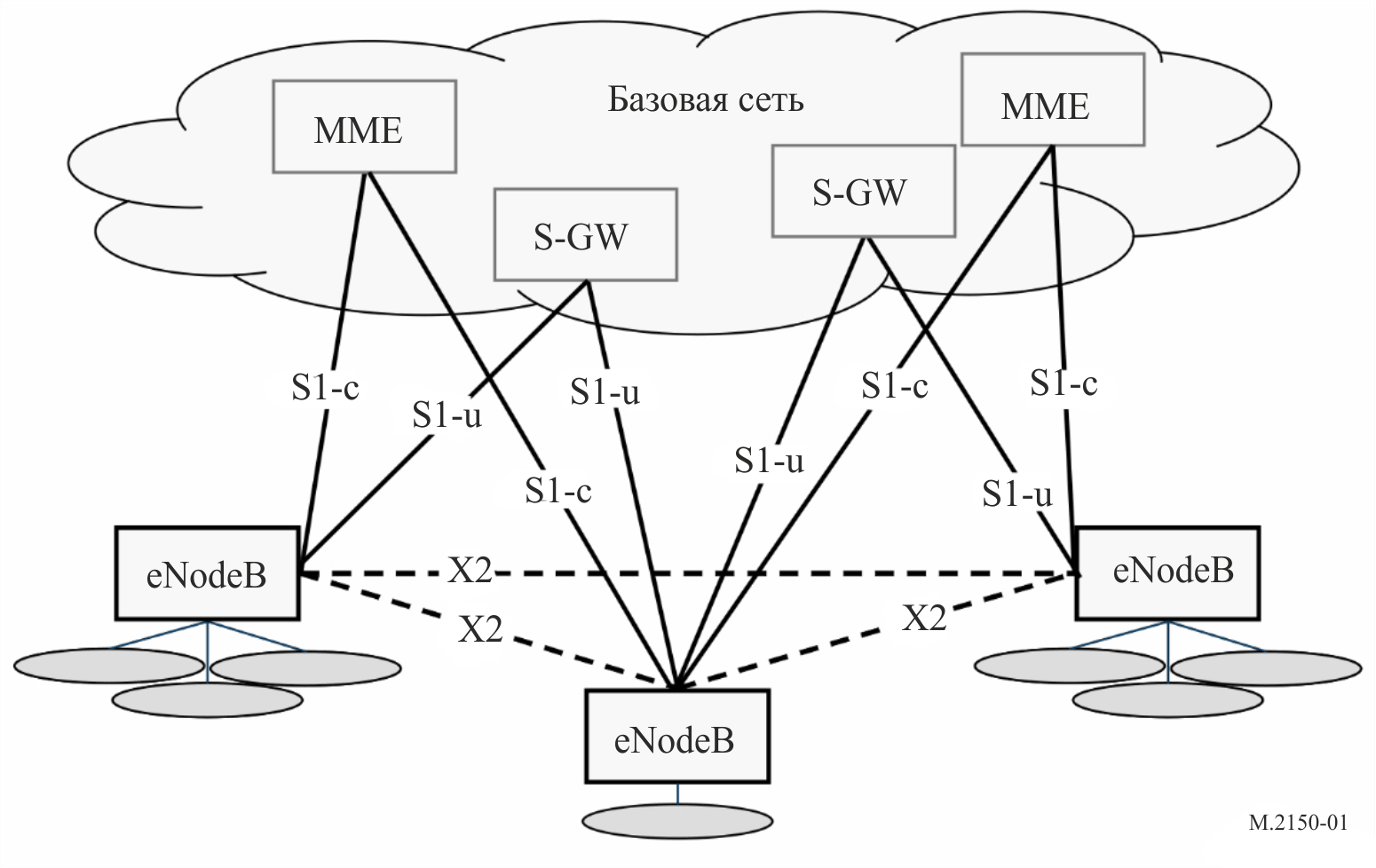 1.1.1.2	Архитектура протокола второго уровняВторой уровень (L2) состоит из следующих подуровней: протокол сходимости пакетных данных (Packet Data Convergence Protocol, PDCP), управление радиолинией (Radio Link Control, RLC) и управление доступом к среде передачи данных (Medium Access Control, MAC). Структуры протоколов для линии вверх и линии вниз представлены на рисунках 2 и 3 соответственно. L2 предоставляет один или несколько радиоканалов более высоким уровням, на которые отображаются пакеты протокола Интернет (IP) в соответствии с их требованиями к качеству предоставляемых услуг (QoS). Единицы данных о протоколе (PDU) L2/MAC, называемые также транспортными блоками, создаются в соответствии с мгновенными решениями по планированию и поставляются на физический уровень по одному или нескольким транспортным каналам (по одному транспортному каналу одного типа на каждую компонентную несущую).Рисунок 2Структура протокола L2 на линии вниз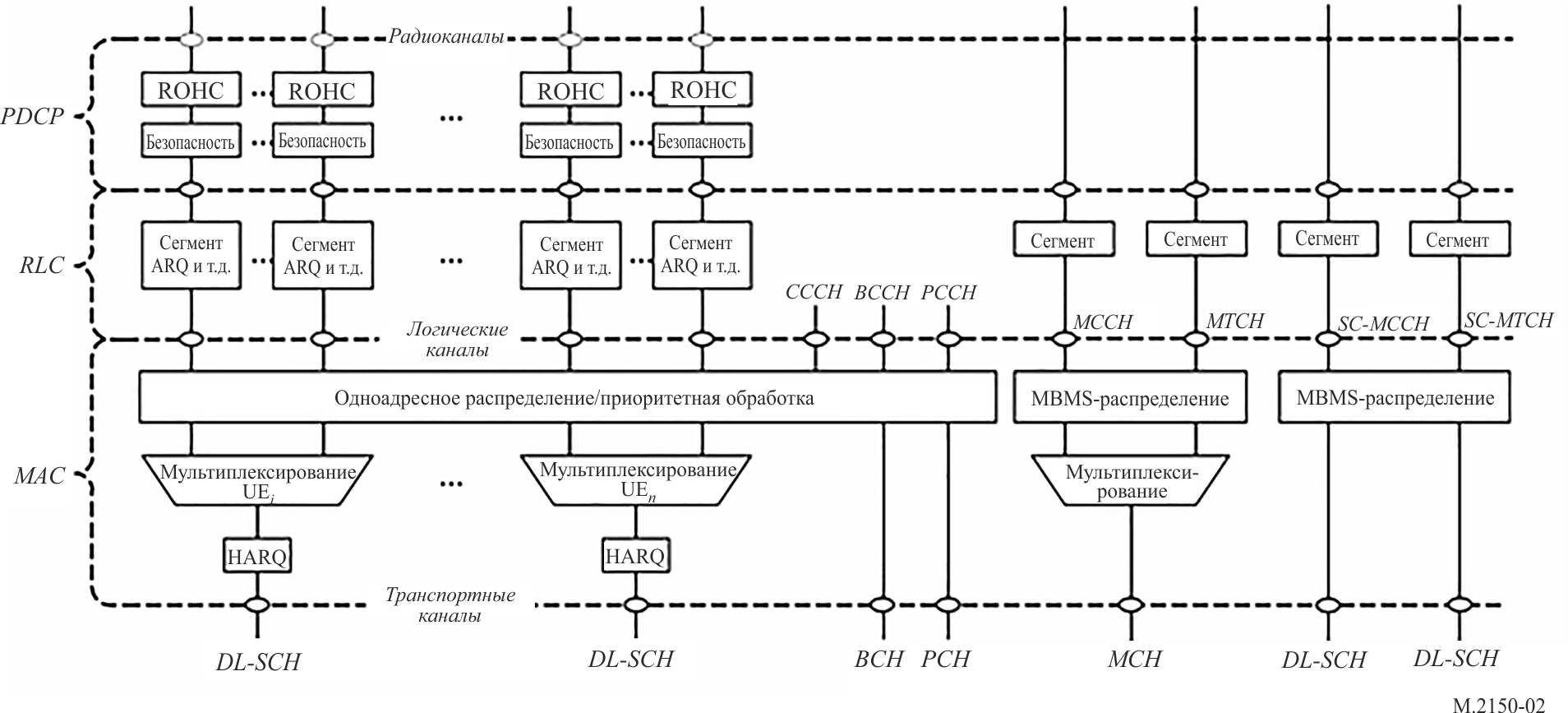 рисунок 3Структура протокола L2 на линии вверх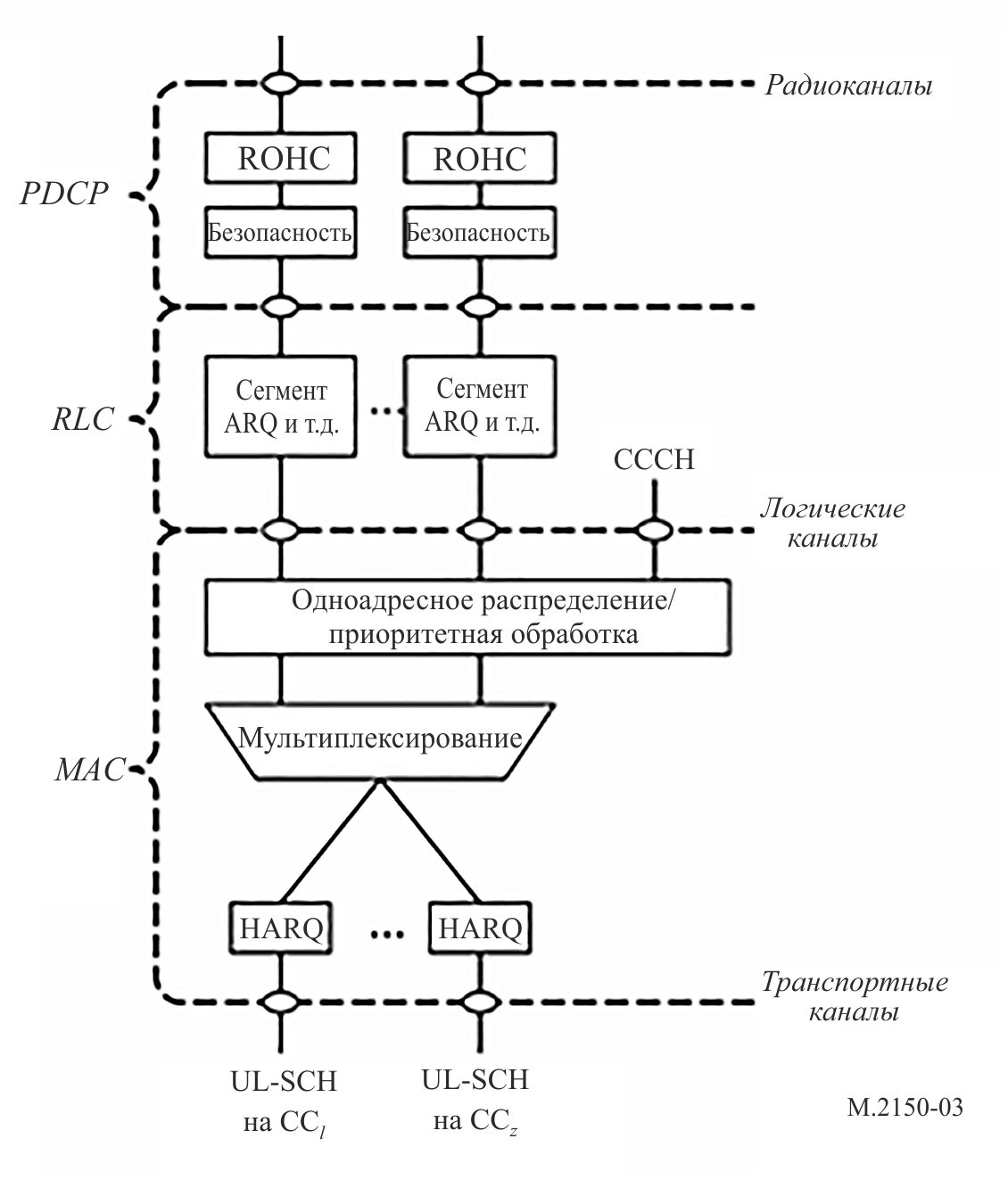 Радиоканалы делятся на две группы: каналы передачи данных (DRB) для данных UP и каналы сигнализации (SRB) для данных CP.При DC радиоканал передачи данных может быть сконфигурирован как канал главной группы сот (Master Cell Group, MCG), как канал вторичной группы сот (Secondary Cell Group, SCG) или как разделенный канал. Канал MCG обслуживается ведущим узлом eNB (MeNB), канал SCG – ведомым узлом eNB (SeNB), а разделенный канал – обоими eNB. Общий объект PDCP для разделенного канала расположен в MeNB, однако существуют два объекта RLC, один из которых заканчивается в MeNB, другой – в SeNB. Начиная с версии 15 пакет данных радиоканала передачи данных может дублироваться для повышения надежности.1.1.1.2.1	Протокол сходимости пакетных данных (PDCP)За исключением NB-IoT, в число основных услуг и функций подуровня PDCP для плоскости пользователя (UP) входят:–	уплотнение и разуплотнение заголовков потоков IP-данных с использованием ROHC;–	перенос пользовательских данных;–	последовательная доставка единиц PDU верхнего уровня при процедуре восстановления протокола PDCP для режима с подтверждением (AM) RLC;–	маршрутизация PDU протокола PDCP для передачи и перегруппировка PDU протокола PDCP для приема в случае разделенных каналов при двойном подключении (поддерживается только в режиме AM RLC);–	обнаружение дубликатов единиц служебных данных (SDU) нижнего уровня при процедуре восстановления протокола PDCP для AM RLC;–	повторная передача единиц SDU протокола PDCP при хендовере и – для разделенных каналов в каналах DC и LWA – повторная передача единиц PDU протокола PDCP в рамках процедуры восстановления данных PDCP для AM RLC;–	шифрование и дешифрование;–	отбрасывание единиц SDU, основанное на установках таймера, на линии вверх.Для оборудования пользователя NB-IoT при активизации защиты уровня доступа в число основных услуг и функций подуровня PDCP для плоскости пользователя входят:–	уплотнение и разуплотнение заголовков потоков – только ROHC;–	перенос пользовательских данных;–	последовательная доставка единиц PDU верхнего уровня при процедуре восстановления протокола PDCP для AM RLC;–	обнаружение дубликатов единиц SDU нижнего уровня при процедуре восстановления протокола PDCP для AM RLC;–	шифрование и дешифрование;–	отбрасывание единиц SDU, основанное на установках таймера, на линии вверх.В число основных услуг и функций подуровня PDCP для CP входят:–	шифрование и защита целостности, верификация;–	перенос данных плоскости управления.Оборудование пользователя NB-IoT, поддерживающее только оптимизацию EPS плоскости управления сотового интернета вещей (CIoT), работает в обход PDCP. Оборудование пользователя NB-IoT, поддерживающее как оптимизацию плоскости управления EPS CIoT, так и оптимизацию плоскости пользователя EPS CIoT, не использует PDCP до тех пор, пока не активирована защита уровня доступа.В протоколе PDCP используются услуги, предоставляемые подуровнем RLC. Имеется по одному объекту протокола PDCP на каждый радиоканал каждого UE.1.1.1.2.2	Протокол управления радиолинией (RLC)Протокол управления радиолинией (RLC) отвечает за:–	перенос единиц PDU верхнего уровня;–	исправление ошибок с помощью ARQ (только для передачи данных в режиме подтверждения, АМ);–	объединение, сегментацию и повторную сборку единиц SDU RLC (только для переноса данных в режиме без подтверждения (UM) и в режиме AM);–	повторную сегментацию единиц PDU данных RLC (только для переноса данных в режиме AM);–	перегруппировку единиц PDU данных RLC (только для переноса данных в режиме UM и AM);–	обнаружение дубликатов (только для переноса данных в режиме UM и AM);–	обнаружение ошибок протокола (только для переноса данных в режиме AM);–	отбрасывание единиц SDU данных RLC (только для переноса данных в режиме UM и AM);–	восстановление RLC, кроме UE NB-IoT, использующего методы оптимизации только CP EPS CIoT.В зависимости от режима работы объект RLC может предоставлять все перечисленные выше услуги, или их часть, или вообще не предоставлять никаких услуг. RLC может работать в трех различных режимах:–	прозрачный режим (Transparent mode, TM), в котором протокол RLC абсолютно прозрачен и, в сущности, его функция не используется. Такая конфигурация используется для вещательных каналов плоскости управления, таких как вещательный канал управления (Broadcast Control Channel, BCCH), общий канал управления (Common Control Channel, CCCH) и пейджинговый канал управления (Paging Control Channel, PCCH), только для случаев, когда информация передается одновременно нескольким пользователям;–	режим без подтверждения (Unacknowledged mode, UM), в котором RLC предоставляет все услуги, описанные выше, за исключением исправления ошибок, применяется, когда не требуется передача без ошибок, например для многоадресного канала управления (Multicast Control Channel, MCCH) и канала многоадресной нагрузки (Multicast Traffic Channel, MTCH), используя мультимедийное вещание по одночастотной сети (MBSFN) и передачу речи по IP (VoIP);–	режим с подтверждением (Acknowledged mode, AM), в котором протокол RLC предоставляет все услуги, описанные выше, это основной режим работы для передачи пакетных данных TCP/IP по совместно используемому каналу на линии вниз (Downlink Shared Channel, DL-SCH). Поддерживается и сегментация/повторная сборка, и последовательная доставка, и повторная передача данных при обнаружении ошибок.Протокол RLC предоставляет услуги протоколу PDCP в форме радиоканалов и использует услуги уровня MAC в форме логических каналов. Для каждого UE конфигурируется один объект протокола RLC на один радиоканал.1.1.1.2.3	Управление доступом к среде передачи данных (MAC)Уровень MAC отвечает за:–	отображение между логическими и транспортными каналами;–	уплотнение/разуплотнение единиц SDU MAC, принадлежащих одному или разным логическим каналам, в транспортные блоки/из транспортных блоков, которые доставляются на физический уровень/с физического уровня по транспортным каналам;–	планирование информирования;–	исправление ошибок с помощью N-процессного гибридного метода ARQ с остановкой и ожиданием (HARQ) с синхронной (для линии вверх) и асинхронной (для линии вниз) повторной передачей;–	обработку приоритетов между логическими каналами одного UE;–	обработку приоритетов между несколькими UE с помощью динамического планирования;–	идентификацию мультимедийной радиовещательной/многоадресной услуги (Multimedia Broadcast/Multicast Service, MBMS);–	выбор транспортного формата;–	дозаполнение.Связанные с ProSe услуги и функции подуровня MAC включают:–	выбор радиоресурсов;–	фильтрацию пакетов для прямой связи ProSe.В случае DC оборудование пользователя настроено на два независимых объекта MAC – один для MCG, другой – для SCG. MAC предлагает протоколу RLC услуги в форме логических каналов. Логический канал определяется типом информации, которую он передает, и обычно его относят к каналам управления, используемым для передачи информации управления и конфигурации, необходимой для работы системы RIT E-UTRA/LTE, или к каналам нагрузки, используемым для переноса пользовательских данных. Набор типов логических каналов, предназначенных для системы RIT E-UTRA/LTE, включает:–	вещательный канал управления (BCCH), используемый для передачи информации по управлению широковещательной системой;–	вещательный канал управления с уменьшенной пропускной способностью (BR-BCCH), используемый для передачи информации по управлению широковещательной системой в UE eMTC с ограниченной полосой пропускания;–	пейджинговый канал управления (PCCH) – канал на линии вниз, используемый для радиовызова, когда сети не известно местоположение UE, и для уведомлений об изменении системной информации;–	общий канал управления (CCCH), используемый для передачи управляющей информации между UE и сетью, в случае когда UE не имеет соединения при управлении радиоресурсами (RRC);–	специализированный канал управления (DCCH), используемый для передачи управляющей информации к мобильному терминалу и от него, когда UE не имеет соединения управления радиоресурсами (RRC);–	многоадресный канал управления (MCCH), используемый для передачи управляющей информации, необходимой для приема MTCH;–	многоадресный канал управления одной соты (SC-MCCH), используемый для передачи управляющей информации, необходимой для приема MBMS, с применением соединения пункта со многими пунктами в одной соте (SC-PTM);–	вещательный канал прямого соединения (SBCH), используемый для широковещательной передачи системной информации о прямом соединении от одного пользовательского устройства к одному или нескольким другим. Этот канал используется только устройствами UE, поддерживающими функцию прямой связи ProSe;–	специализированный канал нагрузки (DTCH), используемый для передачи пользовательских данных к мобильному терминалу и от него. Этот тип логических каналов используется для передачи всех пользовательских данных на линии вверх и пользовательских данных, отличных от MBSFN, на линии вниз. Для UE NB-IoT, использующего методы оптимизации только CP EPS CIoT, DTCH не поддерживается;–	канал многоадресной нагрузки (MTCH), используемый для передачи услуг MBMS на линии вниз;– 	многоадресный канал трафика одной соты (SC-MTCH), используемый для линии передачи вниз услуг MBMS с применением SC-PTM;–	канал трафика прямого соединения (STCH) – канал связи пункта со многими пунктами, используемый для передачи информации пользователя от одного устройства UE к другому. Этот канал используется только устройствами UE, поддерживающими функцию прямой связи ProSe.Для UE NB-IoT, использующего только методы оптимизации CP EPS CIoT, выделяется лишь один логический канал на единицу UE.На физическом уровне уровень MAC использует услуги в виде транспортных каналов. Транспортный канал определяется набором способов и характеристик передачи информации по радиоинтерфейсу. Данные в транспортном канале организованы в транспортные блоки. В каждом временном интервале передачи (TTI) на каждой компонентной несущей передаются максимум один или два (в случае пространственного уплотнения) транспортных блока.Каждому блоку соответствует транспортный формат (Transport Format, TF), определяющий порядок передачи транспортного блока по радиоинтерфейсу. Транспортный формат включает информацию о размере транспортного блока, схеме модуляции и отображении на антенны. Планировщик отвечает за (динамическое) определение транспортного формата в каждом интервале времени TTI как на линии вверх, так и на линии вниз.Определены следующие типы транспортных каналов:–	вещательный канал (Broadcast Channel, BCH) – имеет фиксированный транспортный формат, предоставляемый в спецификациях. Он используется для передачи частей системной информации в BCCH, а точнее так называемого главного информационного блока (Master Information Block, MIB);–	пейджинговый канал (Paging Channel, PCH) – используется для передачи информации радиовызова из логического канала PCCH. PCH поддерживает DRX, чтобы позволить мобильным терминалам экономить энергию источника питания, пробуждаясь только для приема PCH в предопределенное время;–	совместно используемый канал на линии вниз (Downlink Shared Channel, DL-SCH) является основным типом транспортного канала, используемого в системе RIT E-UTRA/LTE для передачи данных на линии вниз. DL-SCH поддерживает динамическую адаптацию и планирование, зависящее от канала, метод HARQ с мягким суммированием и пространственным уплотнением. Он также поддерживает DRX для уменьшения потребления энергии мобильного терминала, одновременно обеспечивая мгновенную готовность к работе.	DL-SCH используется также для передачи частей системной информации в BCCH, не отображенной на BCH. В случае передачи на терминал, использующий множество компонентных несущих, оборудование UE принимает один канал DL-SCH на каждую компонентную несущую;–	многоадресный канал (Multicast Channel, MCH) используется для поддержки MBMS. Он характеризуется полустатическим транспортным форматом или полупостоянным планированием. В случае передачи в нескольких сотах, используя MBSFN, планирование и конфигурация транспортного формата координируются между сотами, участвующими в передаче MBSFN;–	совместно используемый канал на линии вверх (Uplink Shared Channel, UL-SCH) является аналогом DL-SCH, то есть транспортным каналом линии вверх, используемым для передачи данных линии вверх;–	канал случайного доступа (Random Access Channel, RACH), также определяемый как транспортный канал линии вверх, хотя по нему не передаются транспортные блоки. RACH используется на линии вверх для ответа на пейджинговое сообщение или для инициирования перехода в состояние RRC_CONNECTED (RRC_ПОДКЛЮЧЕН) в соответствии с потребностями терминала в передаче данных;–	вещательный канал прямого соединения (Sidelink Broadcast Channel, SL-BCH) использует заранее установленный транспортный формат;–	канал обнаружения прямого соединения (Sidelink Discovery Channel, SL-DCH) поддерживает как автономный выбор ресурсов пользовательским оборудованием, так и запланированное распределение ресурсов, выполняемое узлом eNodeB; в нем используется периодическая широковещательная передача с фиксированным размером и заранее определенным форматом; –	совместно используемый канал прямого соединения (Sidelink Shared Channel, SL-SCH) поддерживает как автономный выбор ресурсов пользовательским оборудованием, так и запланированное распределение ресурсов, выполняемое узлом eNodeB; он поддерживает метод HARQ с суммированием и динамическую адаптацию канала путем изменения мощности передачи, модуляции и кодирования.Отображение между логическими, транспортными и физическими каналами представлено на рисунке 4 для линии вниз, на рисунке 5 – для линии вверх, на рисунке 6 – для прямого соединения, на рисунке 7 – для линии вниз NB-IoT и на рисунке 8 – для линии вверх NB-IoT.РИСУНОК 4Отображение каналов на линии вниз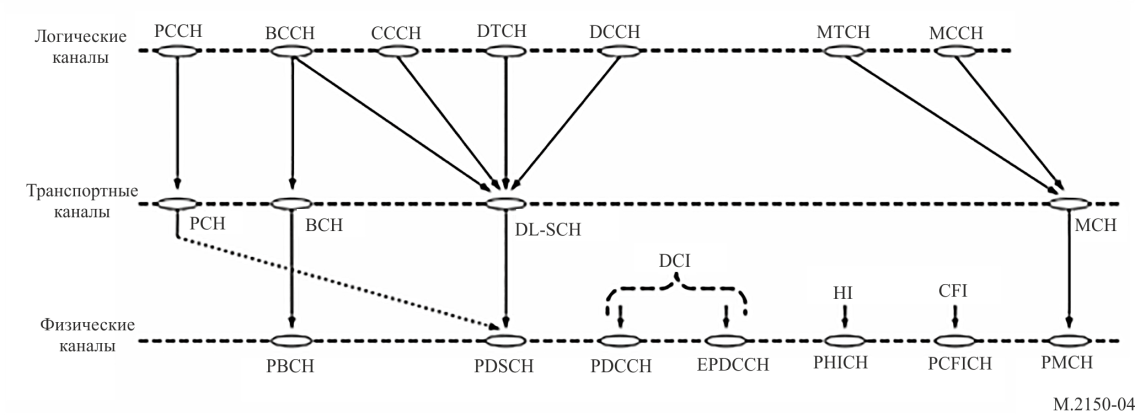 РИСУНОК 5Отображение каналов на линии вверх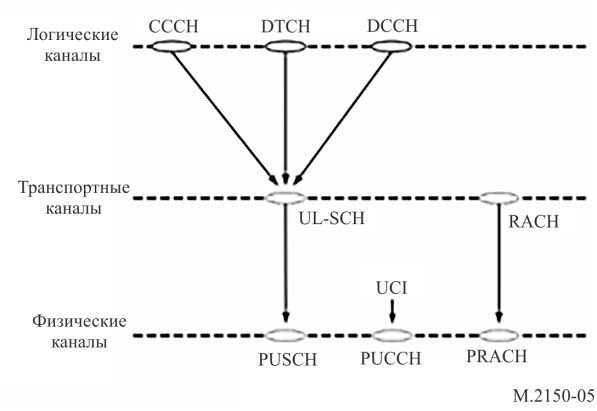 РИСУНОК 6Отображение каналов прямого соединения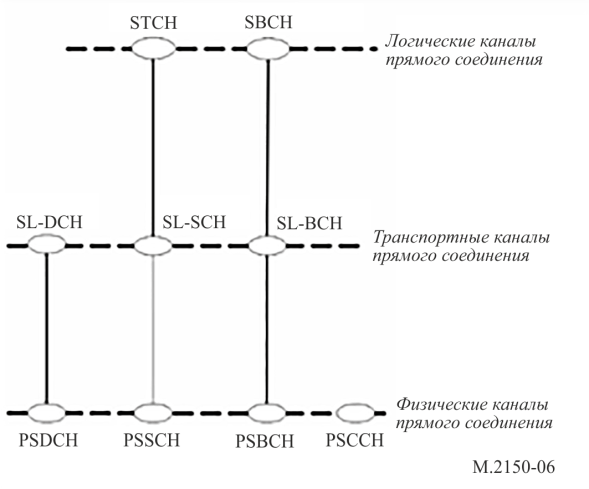 РИСУНОК 7Отображение каналов NB-IoT на линии вниз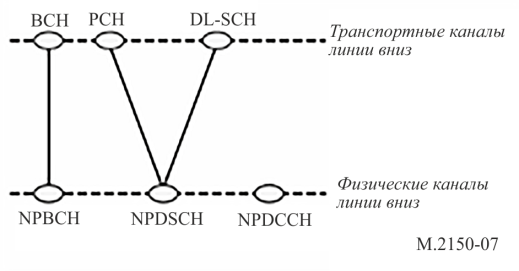 РИСУНОК 8Отображение каналов NB-IoT на линии вверх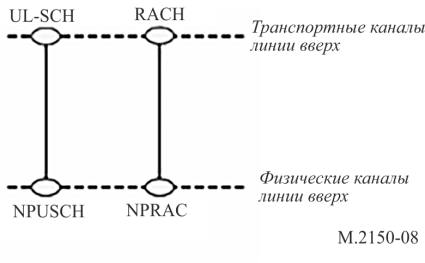 1.1.1.3	Физический уровеньФизический уровень отвечает:–	за модуляцию и демодуляцию физических каналов;–	обнаружение ошибки в транспортном канале и передачу информации об ошибке на более высокие уровни;–	кодирование с прямым исправлением ошибок (FEC) и декодирование транспортных каналов;–	согласование скоростей кодированного транспортного канала и физических каналов;–	отображение кодированного транспортного канала на физические каналы в соответствии с рисунком 4 (линия вниз) и рисунком 5 (линия вверх);–	гибридный метод ARQ (HARQ) с мягким сложением;–	синхронизацию по времени и частоте;–	взвешивание мощности физических каналов;–	обработку сигналов и формирование лучей с использованием множества антенн;–	измерение характеристик и передачу информации о результатах измерений на более высокие уровни; и–	обработку радиочастот.Упрощенная схема обработки для DL-SCH представлена на рисунке 9.РИСУНОК 9Упрощенная схема обработки физического уровня для канала DL-SCH
на одной компонентной несущей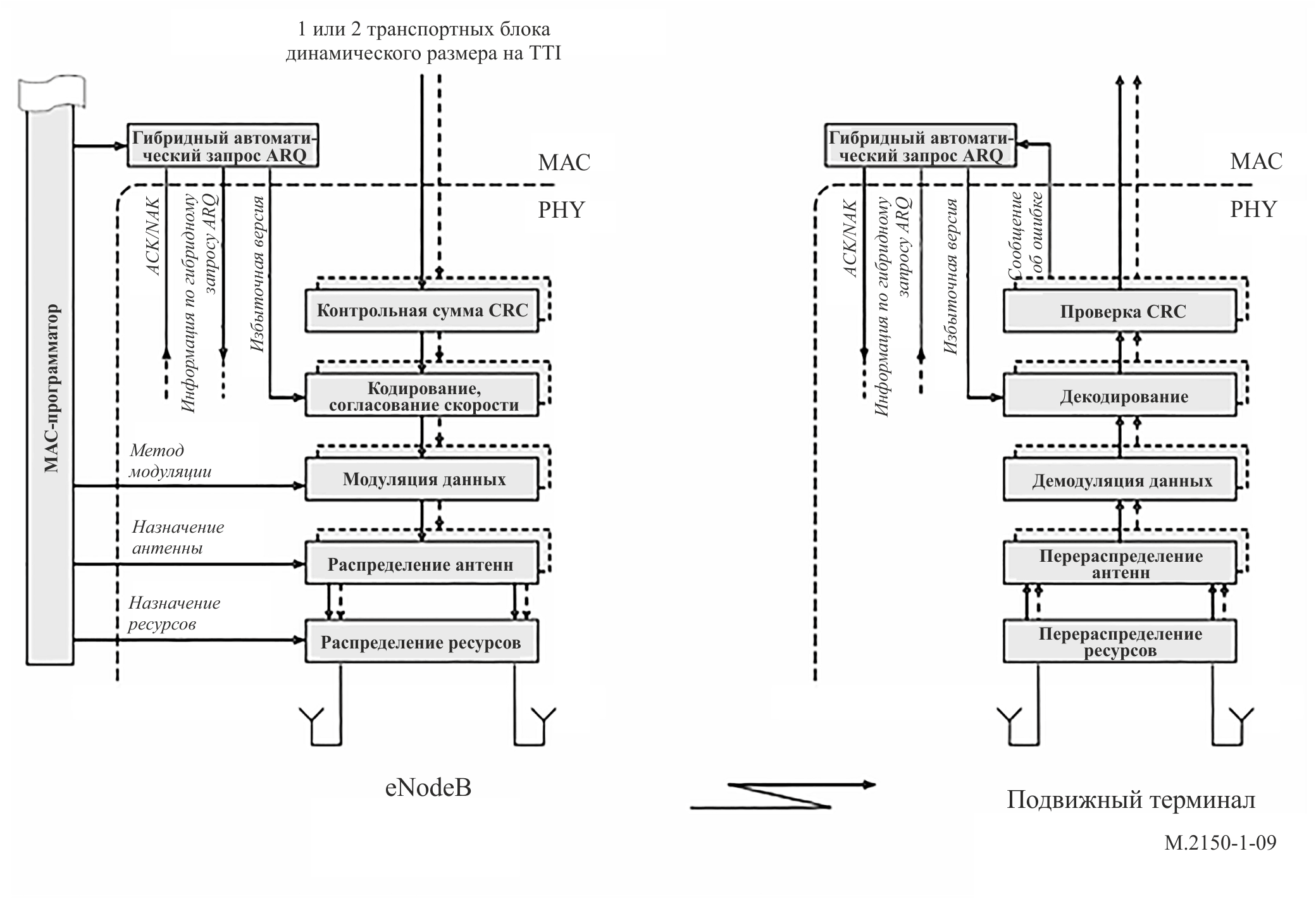 1.1.1.3.1	Физические каналыДля линии вниз определены следующие различные типы физических каналов:–	совместно используемый физический канал на линии вниз (PDSCH) – используется для передачи услуг передачи данных плоскости пользователя и плоскости управления;–	физический канал многоадресной передачи (PMCH) – используется для передачи радиовещательных услуг плоскости пользователя и плоскости управления во время передачи субкадров сети MBSFN;–	физический канал управления на линии вниз (PDCCH) – используется для передачи информации управления, связанной с распределением ресурсов, транспортным форматом и HARQ;–	расширенный физический канал управления на линии вниз (EPDCCH) – используется для передачи информации управления, связанной с распределением ресурсов, транспортным форматом и HARQ;–	физический канал управления MTC на линии вниз (MPDCCH) – используется для передачи информации управления при работе в режиме с ограниченной пропускной способностью и/или в режиме расширенного покрытия;–	физический радиовещательный канал (PBCH) – используется для передачи информации, специфической для соты и/или системы;–	физический канал индикации формата управления (PCFICH) – применяется для указания оборудованию пользователя формата управления (количество символов, включающих каналы PDCCH, PHICH) в текущем субкадре;–	физический канал индикации для схемы HARQ (PHICH) – применяется для транспортировки полученной узлом eNodeB информации ACK/NAK при передачах по линии вверх (PUSCH).Для линии вверх определены три различных типа физических каналов:–	физический гибридный канал случайного доступа (PRACH) – применяется для транспортировки преамбулы, используемой для запуска процедуры случайного доступа в узле eNodeB; –	совместно используемый физический канал на линии вверх (PUSCH) – используется для передачи как пользовательских данных, так и информации управления верхним уровнем;–	физический канал управления на линии вверх (PUCCH) – используется для передачи управляющей информации (запросы на выделение физических ресурсов, CQI, PMI, RI, HARQ ACK/NAK для PDSCH и т. д.).Для прямого соединения определены следующие типы физических каналов:–	физический радиовещательный канал прямого соединения (PSBCH) – используется для передачи системной информации и связанных с синхронизацией данных от пользовательского устройства;–	физический канал обнаружения прямого соединения (PSDCH) – используется для передачи сообщения прямого обнаружения ProSe от пользовательского устройства;–	физический канал управления прямого соединения (PSCCH) – используется для передачи управляющего сигнала от пользовательского устройства для прямой связи ProSe;–	совместно используемый канал прямого соединения (PSSCH) – используется для передачи данных от пользовательского устройства для прямой связи ProSe.Для NB-IoT определены следующие типы физических каналов:–	узкополосный физический радиовещательный канал (NPBCH) – используется для передачи BCH для UE NB-IoT. Используется для передачи информации, относящейся к ячейке и/или системе, с использованием транспортного блока, преобразуемого в 64 субкадра в пределах интервала времени 640 мс;–	узкополосный физический общий канал линии вниз (NPDSCH) – используется для передачи DL-SCH и PCH для UE NB-IoT;–	узкополосный физический канал управления линии вниз (NPDCCH) – используется для информирования UE UN-IoT о распределении ресурсов PCH и DL-SCH. Передает грант планирования линии вверх для UE NB-IoT. Переносит информацию прямой индикации;–	узкополосный физический общий канал линии вверх (NPUSCH) – используется для передачи UL-SCH и гибридных запросов ARQ ACK/NAK в ответ на передачу по линии вниз для UE NB-IoT;–	узкополосный физический канал произвольного доступа (NPRACH) – используется для передачи преамбулы произвольного доступа для UE NB-IoT.1.1.1.3.2	Структура передачи во временной области и схемы дуплексированияНа рисунке 10 представлена высокоуровневая структура передачи во временной области, где каждый (радио)кадр длительностью 10 мс состоит из 10 одинаковых субкадров длительностью 1 мс. Каждый субкадр состоит из двух одинаковых временных интервалов (слотов) длительностью Tslot = 0,5 мс, а каждый слот состоит из ряда символов OFDM, включая циклический префикс. Для передачи MBSFN дополнительно определены интервалы 1 мс и 3 мс.РИСУНОК 10Временная структура RIT E-UTRA/LTE 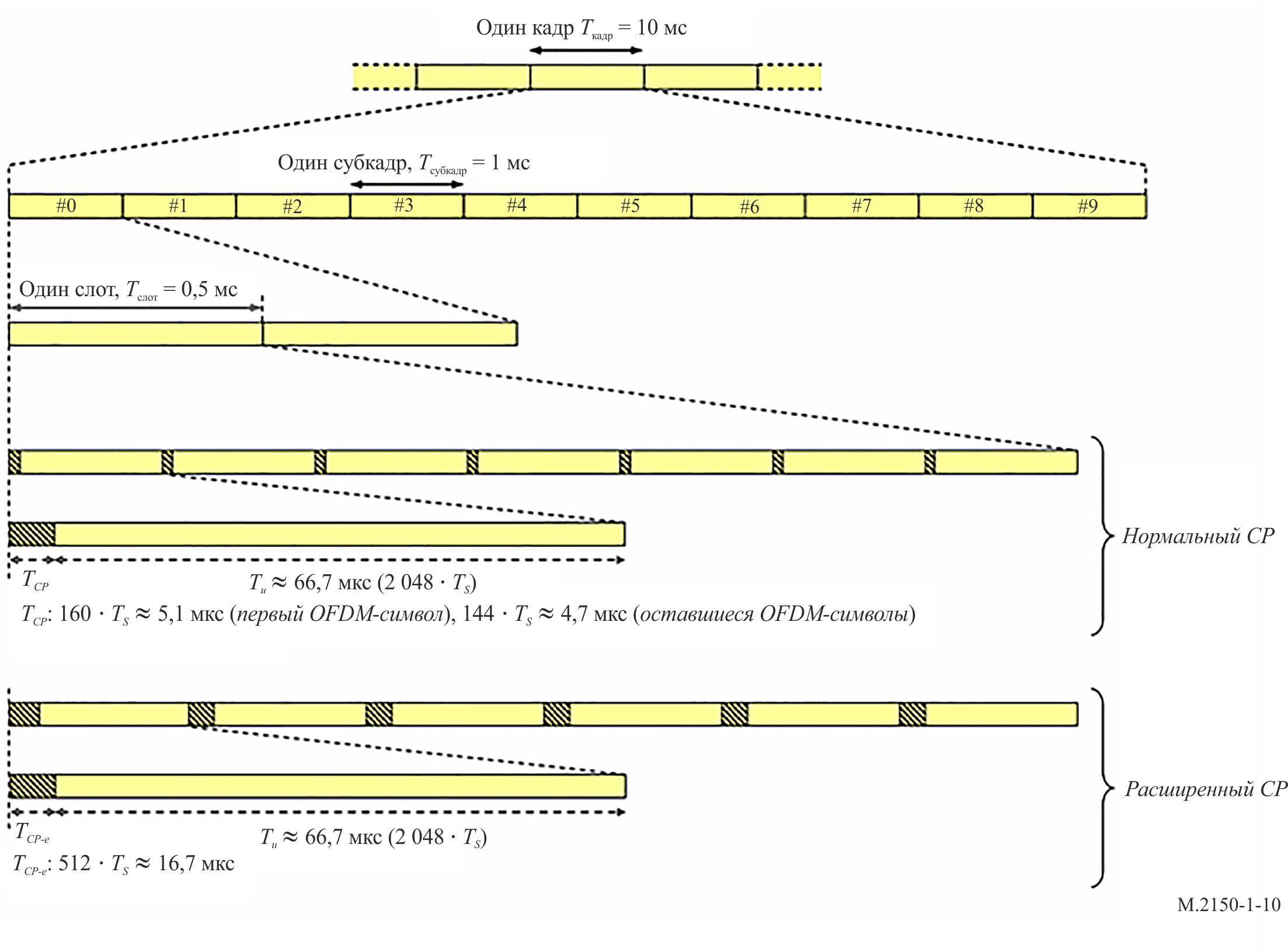 Как показано на рисунке 11, RIT E-UTRA/LTE может работать и в режиме FDD, и в режиме TDD. И хотя структура во временной области во многих отношениях одинакова для обоих режимов, все же есть и различия; наиболее значительным является наличие в случае TDD специального субкадра. Этот субкадр используется для создания защитного интервала времени, необходимого при переключении с линии вниз на линию вверх.РИСУНОК 11Частотно-временная структура FDD и TDD на линии вверх и линии вниз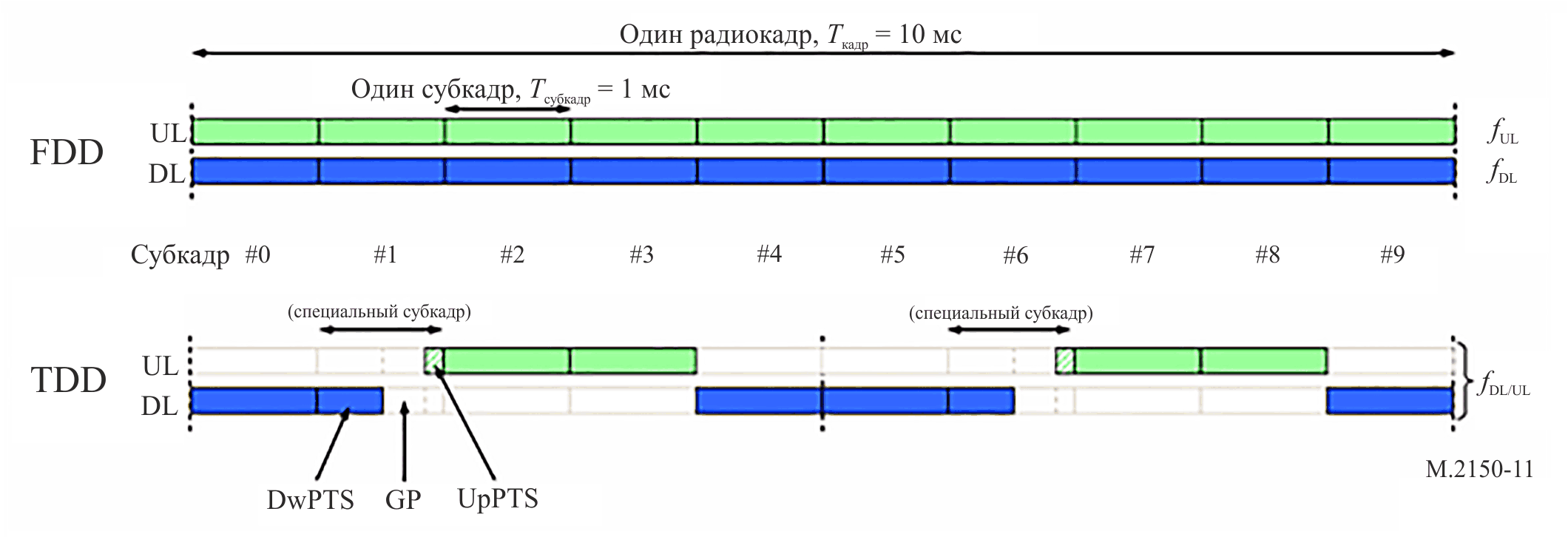 При работе в режиме FDD (см. верхнюю часть рисунка 11) каждая компонентная несущая имеет по две несущие частоты – одну для передачи по линии вверх (fUL), другую – для передачи по линии вниз (fDL). В каждом кадре размещается десять субкадров линии вверх и десять субкадров линии вниз, и передача по линиям вверх и вниз в пределах одной соты может происходить одновременно. Работа в режиме полудуплекс на стороне оборудования UE поддерживается планировщиком, обеспечивающим в оборудовании UE неодновременный прием и передачу.При работе в режиме TDD (см. нижнюю часть рисунка 11) каждая компонентная несущая имеет только одну несущую частоту, а передача по линиям вверх и вниз в пределах одной соты всегда разделена по времени. Как видно из рисунка, одни субкадры выделены для передачи по линии вверх, а другие – для передачи по линии вниз с возможностью переключения между линиями вверх и вниз в течение специального субкадра. Специальный субкадр делится на три участка – участок линии вниз (DwPTS), интервал защиты (GP), где происходит переключение, и участок линии вверх (UpPTS). Участок DwPTS в сущности рассматривается как обычный субкадр линии вниз, хотя он может передавать меньшее количество данных из-за его сокращенной длины. Участок UpPTS может использоваться для зондирования канала или случайного доступа. Каждый из участков DwPTS, GP и UpPTS имеет свою конфигурируемую длину для поддержки различных сценариев использования, но их общая длина равна 1 мс.Различная степень асимметрии в количестве ресурсов, выделяемых для передачи по линиям вверх и вниз соответственно, реализуется при помощи семи различных конфигураций линий вверх/вниз, как показано на рисунке 12. В случае объединения несущих конфигурация линий вверх/вниз идентична по всем компонентным несущим в одной и той же полосе частот и может быть одинаковой или различной по всем компонентным несущим в различных полосах частот.Совместимость RIT E-UTRA/LTE и других систем TDD (IMT-2000), таких как TD-SCDMA, обеспечивается путем выравнивания точек переключения между двумя системами и выбора соответствующей конфигурации специального субкадра и асимметрии ресурсов для передачи по линиям вверх и вниз.РИСУНОК 12Асимметрия линий вверх и вниз, поддерживаемая технологией RIT E-UTRA/LTE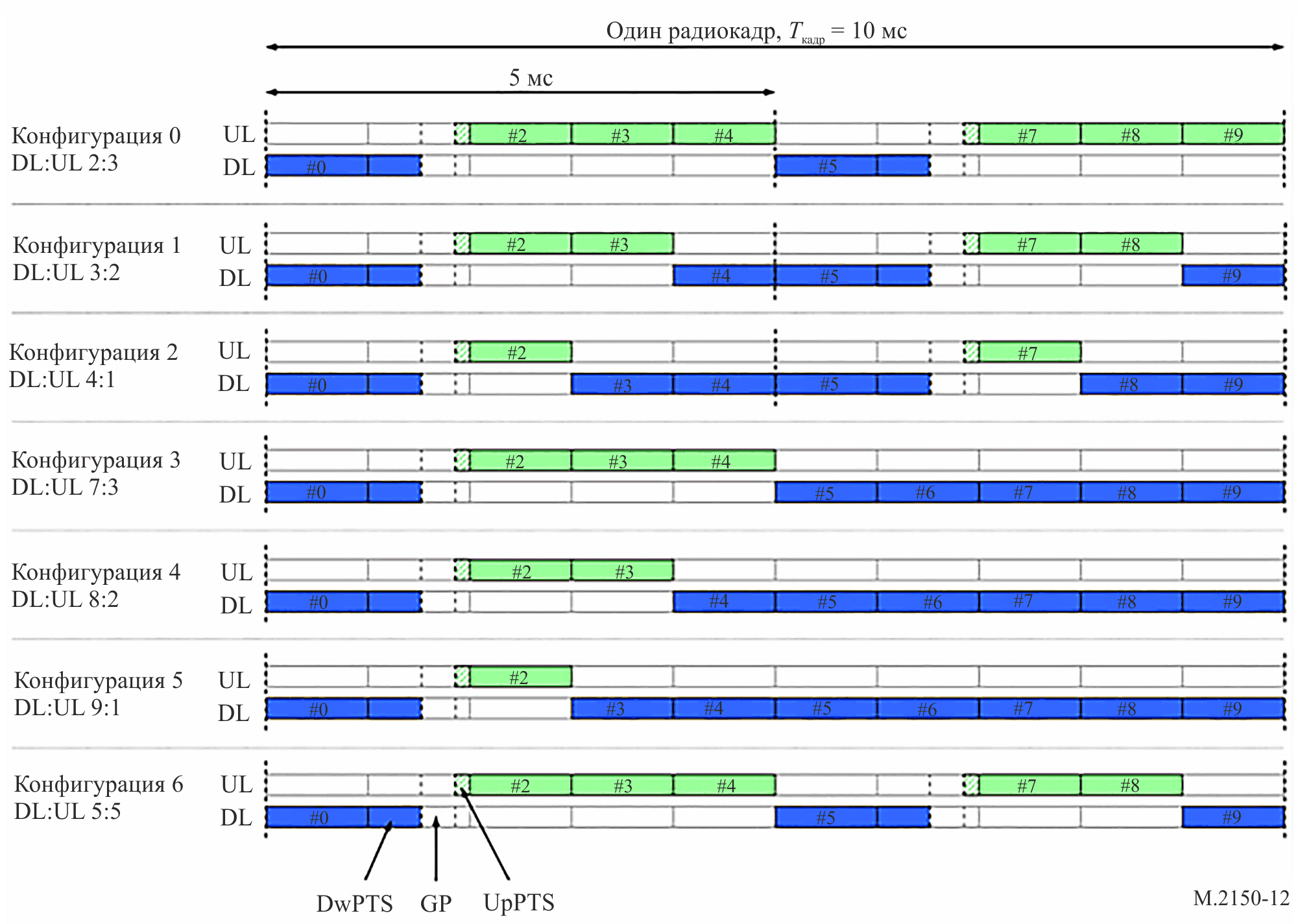 При передаче по прямым соединениям используется структура кадра, аналогичная той, которая определена для линий вверх и вниз, когда оборудование пользователя находится в зоне покрытия сети. Однако такая передача ограничена поднабором ресурсов линии вверх во временной и частотной областях. Структура физического канала аналогична структуре каналов передачи линии вверх и используется такая же основная схема передачи, как и на линии вверх. Однако прямое соединение ограничивается однокластерной передачей и использует один промежуток между символами в конце каждого субкадра прямого соединения.1.1.1.3.3	Обработка физического уровняДля передачи транспортного блока(ов) по каналу DL-SCH или UL-SCH к нему добавляется циклический избыточный код (CRC), после чего происходит кодирование, основанное на турбокоде с кодовой скоростью 1/3 (сверточный код с удалением конечных элементов для NPDSCH). Согласование скоростей используется не только для согласования количества кодируемых битов с количеством ресурсов, выделенных для передачи по каналам DL-SCH/UL-SCH, но также и для создания различных вариантов резервирования, управляемых протоколом HARQ. При использовании пространственного уплотнения такая обработка повторяется для двух транспортных блоков. После согласования скоростей проводится модуляция кодированных битов (QPSK, 16-QAM, 64-QAM, 256-QAM и 1024-QAM в DL, а также QPSK, 16-QAM, 64-QAM и 256-QAM в UL). В случае передачи с использованием нескольких антенн символы модуляции отображаются на несколько уровней и предварительно кодируются, прежде чем будут отображены на различные порты антенн. В качестве альтернативного варианта может применяться разнесение при передаче. И наконец, (предварительно кодированные) символы модуляции отображаются на частотно-временные ресурсы, выделенные для передачи.Передача по линии вниз основана на обычном методе OFDM с использованием циклического префикса. Разнос поднесущих равен Δf = 15 кГц и поддерживаются две длины циклического префикса – обычный циклический префикс длиной 4,7 мкс и расширенный циклический префикс длиной 16,7 мкс. В частотной области количество ресурсных блоков может меняться от 6 до 100 на одну компонентную несущую (для ширины полосы частот каналов от 1,4 до 20 МГц соответственно), где ресурсный блок занимает полосу 180 кГц в частотной области. Можно передавать до 32 компонентных несущих параллельно при использовании общей полосы частот до 640 МГц. Во внутриполосном режиме NB-IoT выделяет один ресурсный блок. В автономном режиме NB-IoT использует канал с полосой пропускания 200 кГц.Передача на линии вверх основывается на методе OFDM с расширением спектра дискретным преобразованием Фурье (DFTS-OFDM). Метод DFTS-OFDM может рассматриваться в качестве предкодера DFT, после которого применяется обычный метод OFDM с такими же численными данными, как для линии вниз. UL NB-IoT позволяет использовать однотоновую передачу с разносом поднесущих Δf = 3,75 кГц или Δf = 15 кГц. Могут использоваться различные размеры предварительного кодирования DFT, соответствующие передаче с различными распланированными полосами частот.Остальные транспортные каналы линии вниз (PCH, BCH, MCH) основаны на тех же общих схемах обработки физического уровня, что и канал DL-SCH, хотя и с некоторыми ограничениями на ряд используемых характеристик. MCH поддерживает дополнительные интервалы между поднесущими 0,370, 1,25, 2,5 и 7,5 кГц с циклическими префиксами до 300 мкс.1.1.1.3.4	Передача с использованием нескольких антеннНа линии вниз поддерживается большое количество схем передачи с использованием нескольких антенн:–	передача с одной антенной с использованием одного опорного сигнала, характерного для соты; –	пространственное уплотнение с обратной связью, также известное как формирование лучей или предварительное кодирование, основанное на унитарной кодовой книге, до четырех уровней с использованием опорных сигналов, характерных для сот. Для оказания содействия узлу eNodeB в выборе подходящей матрицы предварительного кодирования используются сообщения обратной связи, поступающие от терминала;–	пространственное уплотнение без обратной связи, также известное как циклическое разнесение по задержкам с большой величиной задержки, до четырех уровней с использованием опорных сигналов, характерных для соты; –	пространственное уплотнение до восьми уровней с использованием опорных сигналов, характерных для оборудования пользователя. Узел eNodeB может использовать сообщения обратной связи или воспользоваться взаимностью каналов для задания весовых коэффициентов схемы формирования лучей;–	разнесение при передаче основано на пространственно-частотном блоковом кодировании (SFBC) или на комбинации SFBC и разнесении при передаче с переключением по частоте (FSTD);–	многопользовательская схема MIMO, при которой нескольким терминалам назначаются перекрывающиеся частотно-временные ресурсы;–	поддерживается работа опорного символа информации о состоянии канала (CSI-RS) без предварительного кодирования с применением схем, в которых разные порты CSI-RS имеют одинаковую ширину и направленность луча и, следовательно, как правило, широкое покрытие ячейки;–	поддерживается работа CSI-RS со сформированными лучами с применением схем, в которых порты CSI-RS (по крайней мере в данный момент времени и при данной частоте) имеют узконаправленный луч и, следовательно, неширокое покрытие ячеек, и по крайней мере некоторые комбинации ресурсов порта CSI-RS (хотя бы с точки зрения eNB) имеют разные направления лучей;–	координированный многопунктовый режим работы на линии вниз (DL-CoMP), в котором координируется несколько пунктов передачи.На линии вверх поддерживаются следующие схемы передачи с использованием нескольких антенн:–	передача с одной антенной;–	предкодирование, поддерживающее пространственное уплотнение с адаптацией рангов от одного до четырех уровней;–	координированный многопунктовый режим работы на линии вверх (UL-CoMP), в котором координируется несколько пунктов приема. 1.1.1.3.5	Регулирование мощности и адаптация каналаВ соответствии с условиями для радиоканала возможна гибкая адаптация схемы модуляции и кодирования (MCS). Ко всем ресурсным единицам, присвоенным одному и тому же транспортному блоку в интервале TTI, применяется одинаковая схема модуляции и кодирования. С помощью регулирования мощности на линии вверх можно задать среднюю мощность передачи одного символа DFTS-OFDM, в котором передается физический канал.1.1.1.3.6	Сигнализация управления уровней L1/L2Управляющая информация линии вниз (DCI) передается либо по каналу PDCCH, либо по каналу EPDCCH. В режиме с ограниченной пропускной способностью и/или при использовании режима расширенного покрытия DCI передается по каналу MPDCCH. Для NB-IoT DCI передается по каналу NPDCCH.Канал PDCCH передается с использованием первых символов (от одного до трех) OFDM каждого субкадра линии вниз в каждой компонентной несущей, а количество символов OFDM указывается в канале PCFICH. Сообщения о плане линий вверх и вниз (состоящие из идентификатора оборудования UE, частотно-временных ресурсов и транспортного формата) и подтверждающие сообщения схемы HARQ передаются по каналам PDCCH и PHICH соответственно. Каждое сообщение передается по отдельному каналу PDCCH с использованием модуляции QPSK и опорных сигналов, специфических для каждой соты. Канал EPDCCH/MPDCCH передается парами блоков физических ресурсов (PRB), уплотненных по частоте с каналом PDSCH; он переносит сообщения о плане линий вниз и линий вверх (состоящие из идентификатора оборудования пользователя, частотно-временных ресурсов и транспортного формата). Канал EPDCCH/MPDCCH использует опорные сигналы модуляции и демодуляции QPSK и может использовать либо частотно-локализованную, либо частотно-распределенную передачу. Для NB-IoT канал NPDCCH передается во всех доступных символах OFDM пар PRB без мультиплексирования с каналом NPDSCH; он переносит сообщения о плане линий вниз и линий вверх (состоящие из идентификатора оборудования пользователя, частотно-временных ресурсов и транспортного формата). NPDCCH использует модуляцию QPSK и узкополосные опорные сигналы.Ресурсы, распределенные для прямого соединения, могут передаваться по каналам PDCCH/EPDCCH.Управляющая информация линии вверх (UCI), включающая CSI, запросы на выделение физических ресурсов и подтверждающие сообщения схемы HARQ, передается на границах полосы пропускания основной компонентной несущей линии вверх. В качестве альтернативного варианта части сигнализации управления могут уплотняться вместе с данными по каналу PUSCH. Для поддержки передачи по линии вниз в режиме CoMP конфигурация оборудования пользователя может производиться несколькими процессами CSI.1.1.1.3.7	Работа MBSFNТранспортный канал MCH поддерживает многоадресную/вещательную передачу в одночастотной сети (Multicast/Broadcast over Single Frequency Network, MBSFN), когда один и тот же сигнал передается из нескольких синхронизированных по времени сот. Одна компонентная несущая может поддерживать одновременно одноадресную и вещательную передачу путем временного уплотнения MCH и DL-SCH передачи.1.1.2	Обзор компонента RIT: NRNR RIT как один из компонентов RIT представляет собой систему NR версий 15 и 16, где используется либо (1) операция FDD и, следовательно, она применима для работы с парным спектром, либо (2) операция TDD и, следовательно, она применима для работы с непарным спектром. Поддерживаются полосы пропускания канала до 400 МГц и объединение несущих по 16 компонентным несущим, что обеспечивает пиковые скорости передачи данных примерно до 140 Гбит/с на линии вниз и 65 Гбит/с на линии вверх.1.1.2.1	Общий обзор архитектурыУзел NG-RAN может быть:−	узлом gNB, обеспечивающим завершения по протоколу плоскости пользователя и протоколу управления NR в направлении UE; или −	узлом ng-eNB, обеспечивающим завершения по протоколу плоскости пользователя и протоколу управления E-UTRA в направлении UE.Узлы NG-RAN связаны между собой с помощью интерфейса Xn. Узлы gNB и ng-eNB также соединены с помощью интерфейсов NG с 5GC, в частности с функцией управления доступом и мобильностью (AMF) с помощью интерфейса NG-C и с функцией плоскости пользователя (UPF) с помощью интерфейса NG-U.Архитектура NG-RAN проиллюстрирована на рисунке 13.РИСУНОК 13Общий обзор архитектуры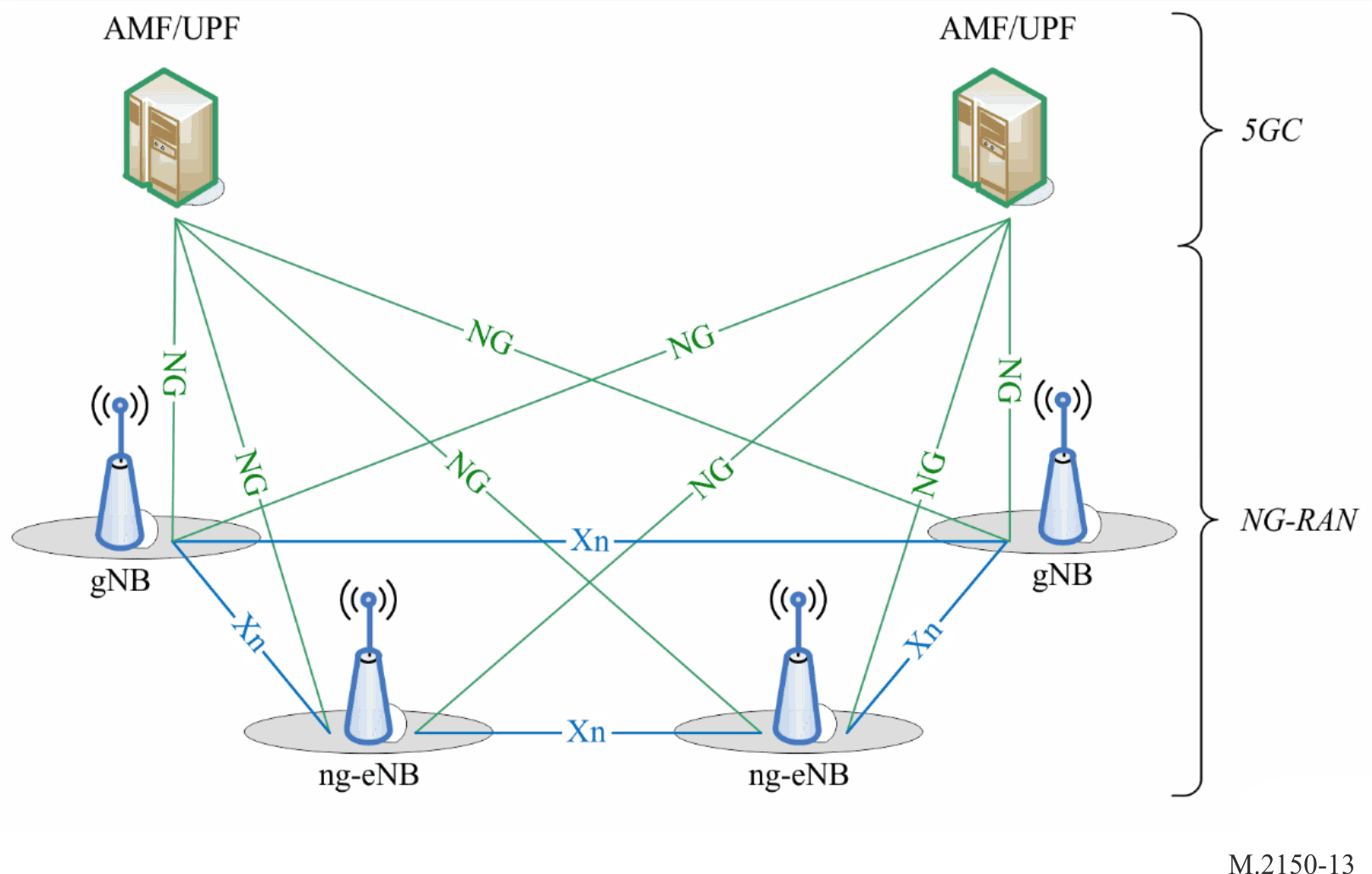 1.1.2.2	Архитектура радиопротокола1.1.2.2.1	Плоскость пользователя (UP)На рисунке 14 показан стек протоколов плоскости пользователя, в котором подуровни протокола адаптации служебных данных (SDAP), PDCP, RLC и MAC (завершающиеся в gNB на стороне сети) выполняют функции, перечисленные в пункте 1.1.2.5.РИСУНОК 14Стек протоколов плоскости пользователя 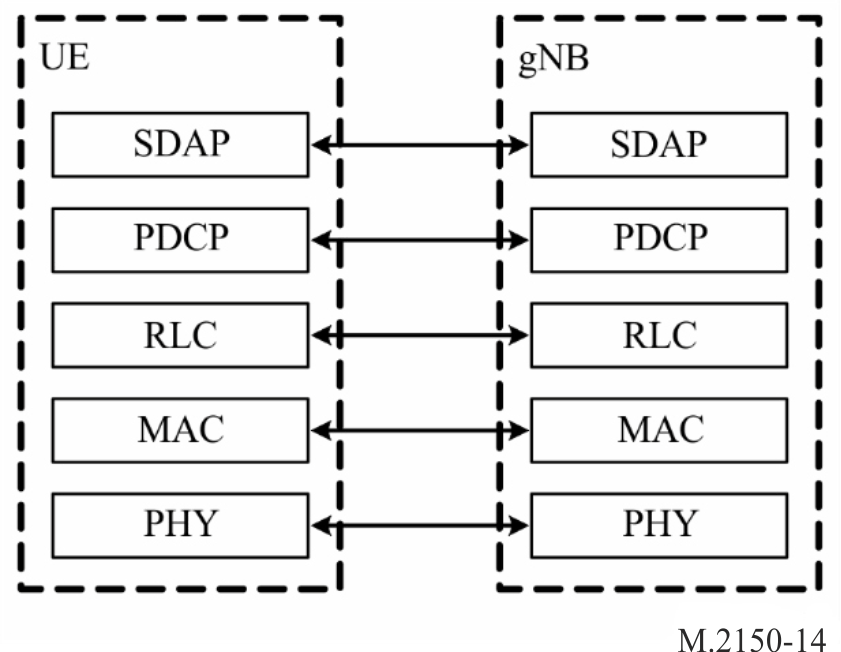 1.1.2.2.2	Плоскость управленияНа рисунке 15 показан стек протоколов плоскости управления, в котором:−	подуровни PDCP, RLC и MAC (завершающиеся в gNB на стороне сети) выполняют функции, перечисленные в пункте 1.1.2.5;−	RRC (завершается в gNB на стороне сети) выполняет функции, перечисленные в пункте 1.1.2.6;−	протокол управления уровнем без доступа (NAS) (завершается в AMF на стороне сети) выполняет функции, перечисленные в 3GPP TS 23.501, например аутентификацию, управление мобильностью, контроль безопасности.РИСУНОК 15Стек протоколов плоскости управления 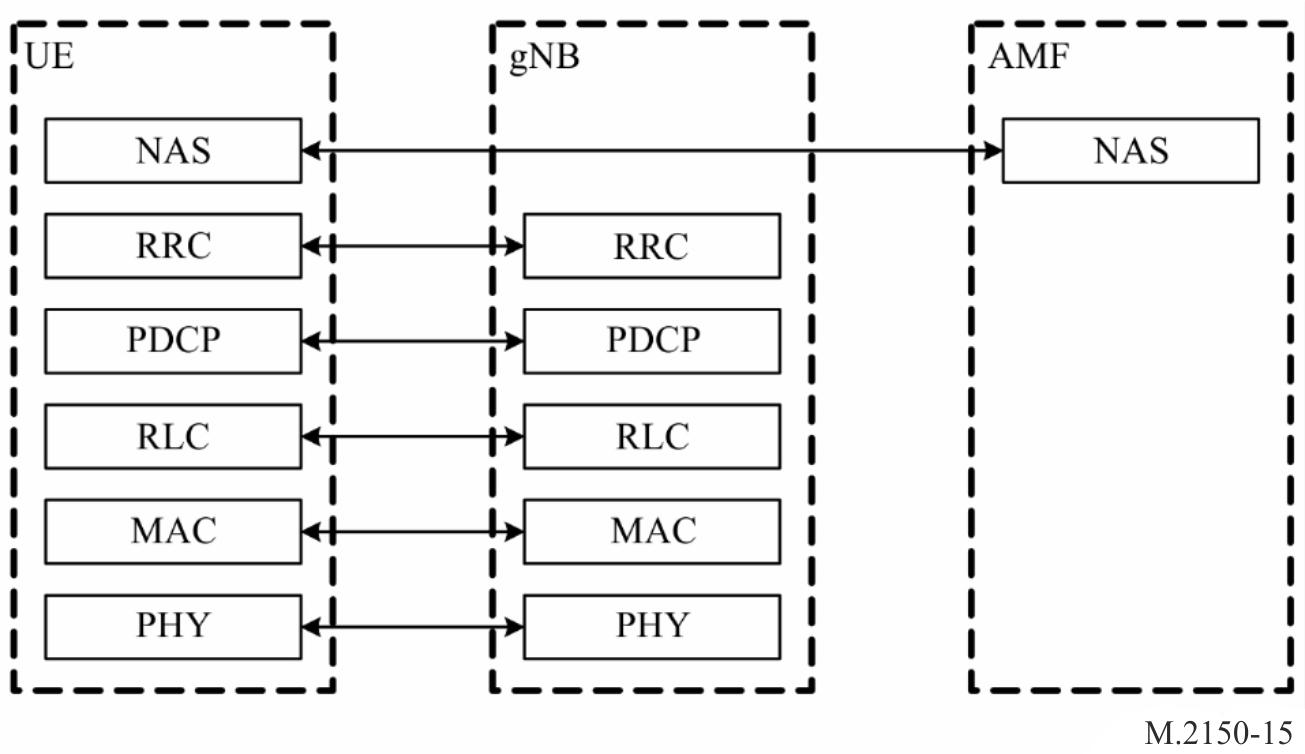 1.1.2.2.3	Архитектура интегрированного доступа и транзитного соединения (IAB)Начиная с версии 16 NR интегрированный доступ и транзитное соединение (IAB) обеспечивают беспроводную ретрансляцию в NG-RAN. Узел ретрансляции, называемый узлом IAB, поддерживает доступ и транзит через NR. Конечный узел транзитного соединения NR на стороне сети называется донором IAB и представляет собой gNB с дополнительными функциями для поддержки IAB. Транзитное соединение может осуществляться через односкачковые или многоскачковые трассы. Архитектура IAB представлена на рисунке 16.РИСУНОК 16Архитектура IAB: а) узел IAB с использованием режима SA с 5GCN; b) узел IAB с использованием EN-DC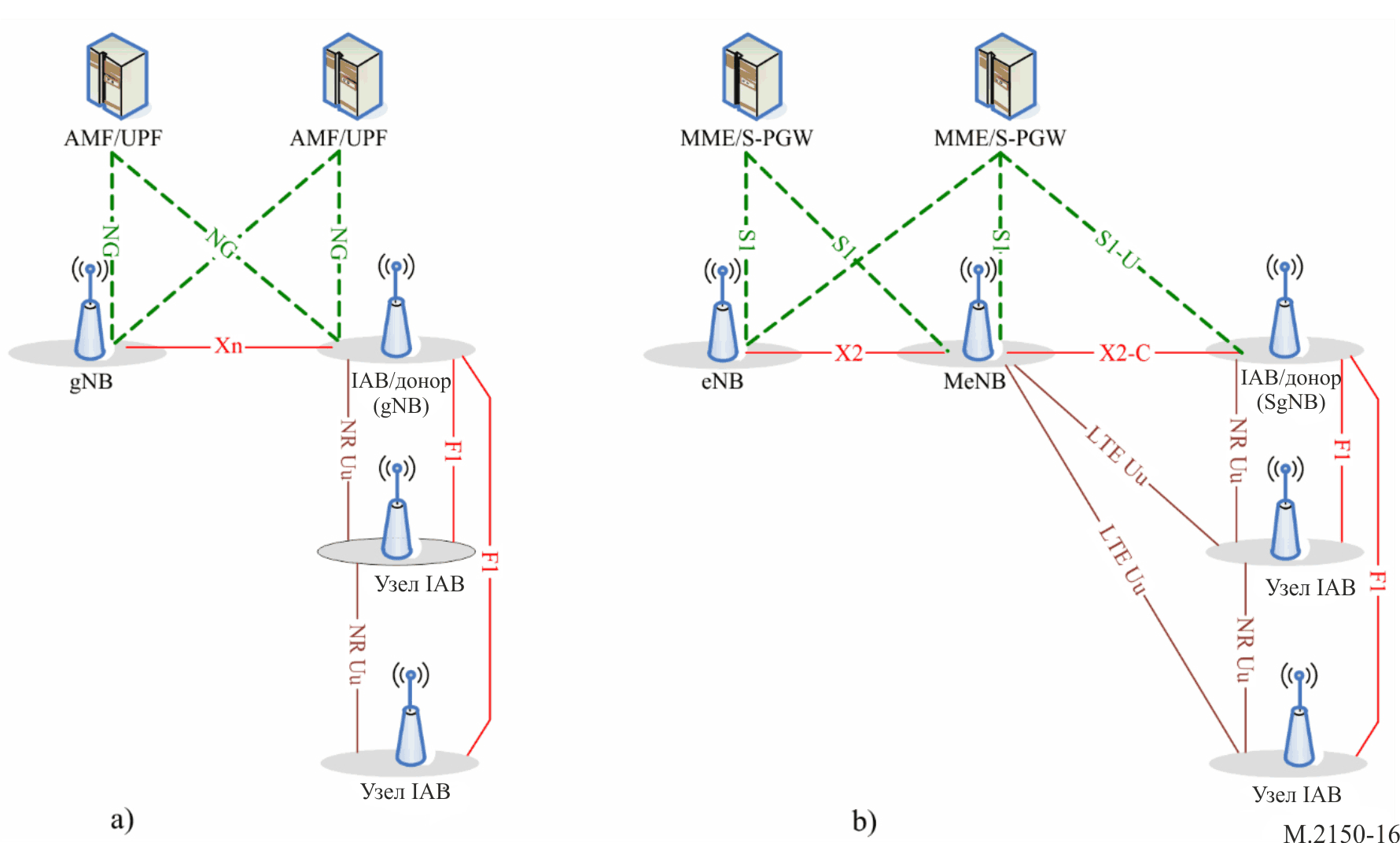 1.1.2.3	Двойное подключение Multi-Radio (MR-DC)NG-RAN поддерживает двойное подключение Multi-Radio (MR-DC), при котором UE в состоянии RRC_CONNECTED настроено на использование радиоресурсов, предоставляемых двумя разными планировщиками, расположенными в двух разных узлах NG-RAN, подключенных через неидеальное транзитное соединение, – один обеспечивает доступ NR, а другой – доступ E-UTRA или NR.1.1.2.3.1	Соединение с EPC по схеме MR-DC E-UTRAN поддерживает схему MR-DC с двойным подключением E-UTRA-NR (EN-DC), в которой UE подключено к одному eNB, действующему в качестве ведущего узла (MN), и одному en-gNB, действующему в качестве ведомого узла (SN). eNB подключен к EPC через интерфейс S1 и к en-gNB через интерфейс X2. en-gNB также может быть подключен к EPC через интерфейс S1-U, а другие en-gNB – через интерфейс X2-U.Архитектура EN-DC проиллюстрирована на рисунке 17.РИСУНОК 17Общая архитектура EN-DC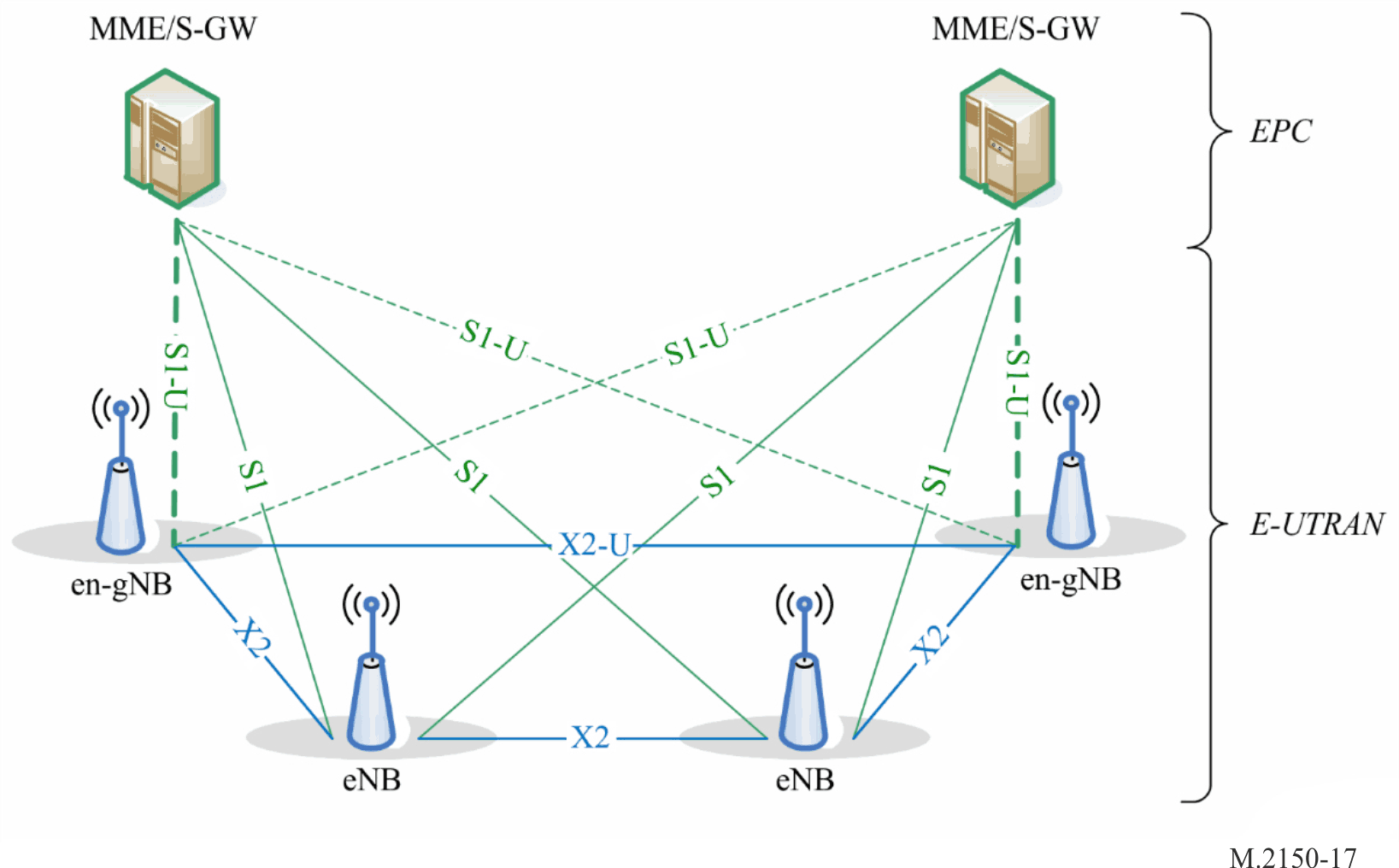 1.1.2.3.2	Соединение с 5GC по схеме MR-DC 1.1.2.3.2.1	Двойное подключениеие E-UTRA-NRNG-RAN поддерживает двойное подключение NG-RAN E-UTRA-NR (NGEN-DC), при котором UE подключено к одному ng-eNB, действующему в качестве MN, и к одному gNB, действующему в качестве SN. ng-eNB подключен к 5GC, а gNB – к ng-eNB через интерфейс Xn.1.1.2.3.2.2	Двойное подключение NR-E-UTRANG-RAN поддерживает двойное подключение NR-E-UTRA (NE-DC), при котором UE подключено к одному gNB, действующему в качестве MN, и к одному ng-eNB, действующему в качестве SN. gNB подключен к 5GC, а ng-eNB – к gNB через интерфейс Xn.1.1.2.3.2.3	Двойное подключение NR-NRNG-RAN поддерживает двойное подключение NR-NR (NR-DC), при котором UE подключено к одному gNB, действующему в качестве MN, и к одному gNB, действующему в качестве SN. Ведущий gNB подключен к 5GC через интерфейс NG и к ведомому gNB через интерфейс Xn. Ведомый gNB также может быть подключен к 5GC через интерфейс NG-U. 1.1.2.4	Физический уровень1.1.2.4.1	Форма сигнала, численные данные и структура кадраФорма сигнала на линии вниз представляет собой обычный сигнал OFDM с использованием циклического префикса. Форма сигнала на линии вверх представляет собой традиционный сигнал OFDM с использованием циклического префикса с функцией предварительного кодирования с преобразованием, выполняющей расширение спектра с помощью DFT, которая может быть выключена или включена.РИСУНОК 18Блок-схема передатчика CP-OFDM с опциональным DFT-расширением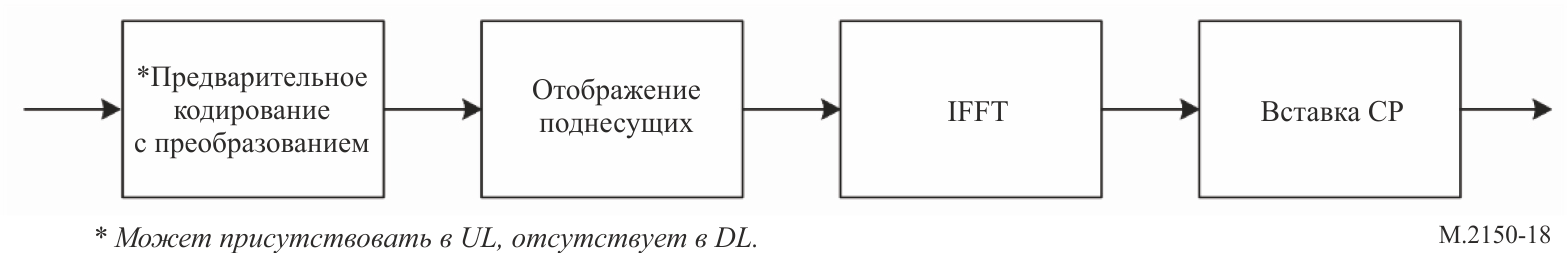 Численные данные основаны на экспоненциально масштабируемом разносе поднесущих f = 2µ × × 15 кГц при µ = {0, 1, 3, 4} для первичного сигнала синхронизации (PSS), вторичного сигнала синхронизации (SSS) и PBCH и µ = {0, 1, 2, 3} для других каналов. Для всех значений разноса поднесущих поддерживается нормальный циклический префикс (CP), для µ = 2 поддерживается расширенный CP. Двенадцать последовательных поднесущих образуют блок физических ресурсов (PRB). Поддерживается до 275 PRB на одну несущую.ТАБЛИЦА 1Поддерживаемые численные значения параметров передачиUE может быть настроено на одну или несколько частей полосы пропускания данной компонентной несущей, из которых в каждый момент времени может быть активна только одна, как описано в пункте 1.2.5.10. Активная часть полосы пропускания определяет рабочую полосу пропускания UE в пределах рабочей полосы пропускания соты. Для начального доступа и до тех пор, пока не будет получена конфигурация UE в соте, используется начальная часть полосы пропускания, определенная на основе системной информации.Передачи по линиям вниз и вверх организованы в кадры продолжительностью 10 мс, состоящие из десяти субкадров по 1 мс. Каждый кадр делится на два полукадра одинакового размера – по пять субкадров. Длительность слота составляет 14 символов с обычным CP и 12 символов с расширенным CP и масштабируется по времени в зависимости от используемого функционального разноса поднесущих, так что в субкадре всегда присутствует целое количество слотов.Для настройки синхронизации кадра линии вверх относительно сигнала синхронизации кадра линии вниз используется функция опережения (TA).РИСУНОК 19Синхронизация на линиях вверх и вниз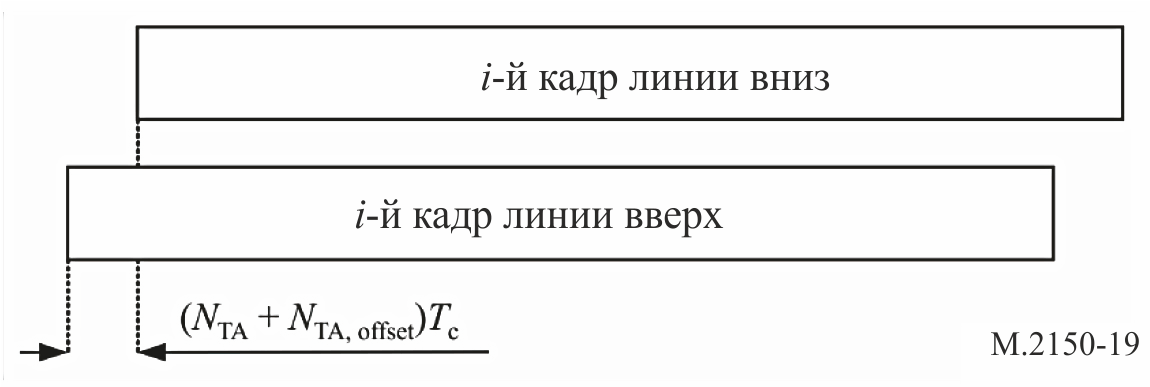 Поддерживается работа как с парным, так и с непарным спектром.1.1.2.4.2	Линия вниз1.1.2.4.2.1	Схема передачи по линии внизВ совместно используемом физическом канале на линии вниз (PDSCH) поддерживается пространственное мультиплексирование на основе опорного сигнала демодуляции (DMRS) с обратной связью. Для DMRS типа 1 и типа 2 поддерживается соответственно до 8 и 12 ортогональных портов DL DMRS. Для однопользовательского MIMO (SU-MIMO) поддерживается до 8 ортогональных портов DL DMRS на единицу UE, а для многопользовательского MIMO (MU-MIMO) поддерживается до 4 ортогональных портов DL DMRS на единицу UE. Количество кодовых слов SU-MIMO – одно для  передачи с 1-го по 4-й уровень и два для передач с 5-го по 8-й уровень.DMRS и соответствующие PDSCH передаются с использованием одной и той же матрицы предварительного кодирования, и для демодуляции передачи UE матрицу предварительного кодирования знать не нужно. Для разных частей полосы передачи передатчик может использовать разные матрицы предварительного кодирования, что приводит к частотно-избирательному предварительному кодированию. UE также может предполагать, что в наборе блоков физических ресурсов (PRB), обозначенных группой блоков ресурсов предварительного кодирования (PRG), используется одна и та же матрица предварительного кодирования.Поддерживается длительность передачи от 2 до 14 символов в слоте с одним PDSCH.Поддерживается агрегирование нескольких слотов с повторением транспортного блока (TB). Начиная с версии 16 введены усовершенствования DL/UL MIMO, в том числе в отношении точек приема нескольких передач (TRP) или многопанельной передачи, повышающие надежность и устойчивость как при идеальном, так и неидеальном транзитном соединении.1.1.2.4.2.2	Обработка физического уровня для совместно используемого физического канала линии внизПроцесс обработки физического уровня транспортных каналов линии вниз состоит из следующих этапов:−	присоединение TB CRC;−	сегментация кодового блока и присоединение CRC кодового блока;−	кодирование канала – кодирование с контролем четности малой плотности (LDPC);−	обработка гибридного ARQ на физическом уровне;−	согласование скоростей;−	скремблирование;−	модуляция: QPSK, 16-QAM, 64-QAM и 256-QAM;−	отображение уровней;−	распределение по присвоенным ресурсам и антенным портам.UE может предположить, что на каждом уровне, на котором PDSCH передается в UE, присутствует по меньшей мере один символ с опорным сигналом демодуляции и до трех дополнительных символов DMRS могут быть сконфигурированы на более высоких уровнях.С дополнительными символами может передаваться RS слежения за фазой, чтобы отслеживать фазу приемника.1.1.2.4.2.3	Физические каналы управления на линии внизДля планирования передачи DL по PDSCH и передачи UL по PUSCH может использоваться физический канал управления на линии вниз (PDCCH), причем к управляющей информации линии вниз (DCI) в PDCCH относятся:-	частотные присвоения на линии вниз, содержащие по меньшей мере формат модуляции и кодирования, распределение ресурсов и информацию HARQ, относящуюся к DL-SCH;-	сообщения о плане линии вверх, содержащие по меньшей мере формат модуляции и кодирования, распределение ресурсов и информацию HARQ, относящуюся к UL-SCH.Помимо планирования PDCCH может использоваться для:-	активации и деактивации настроенной передачи PUSCH с настроенным сообщением;-	активации и деактивации полупостоянной передачи PDSCH;-	уведомления одного или нескольких устройств UE о формате слота;-	уведомления одного или нескольких устройств UE о PRB и символах OFDM, когда UE может предполагать, что передача не предназначена для данного UE;-	передачи команд регулирования мощности передачи (TPC) для PUCCH и PUSCH;-	передачи одной или нескольких команд TPC для передачи зондирующего опорного сигнала (SRS) одному или нескольким устройствам UE;-	переключения активной части полосы пропускания UE;-	запуска процедуры произвольного доступа.UE отслеживает набор кандидатов PDCCH в сконфигурированных событиях мониторинга в одном или нескольких сконфигурированных наборах ресурсов управления (CORESET) согласно соответствующим конфигурациям пространства поиска.CORESET состоит из набора PRB с длительностью от 1 до 3 символов OFDM. В CORESET определены единицы ресурсов групп элементов ресурсов (REG) и элементы канала управления (CCE), причем каждый CCE состоит из набора REG. Каналы управления образуются путем агрегирования CCE. Различные скорости кодирования каналов управления реализуются путем агрегирования разного количества CCE. В CORESET поддерживается отображение CCE на REG с чередованием и без чередования.Для PDCCH используется полярное кодирование.Каждая группа элементов ресурсов, несущая PDCCH, содержит собственный DMRS.Для PDCCH используется модуляция QPSK.1.1.2.4.2.4	Сигнал синхронизации и блок PBCHСигнал синхронизации и блок PBCH (SSB) состоит из первичных и вторичных сигналов синхронизации (PSS, SSS), каждый из которых занимает один символ и 127 поднесущих, а PBCH охватывает три символа OFDM и 240 поднесущих, но в одном символе остается неиспользуемая часть в середине для SSS, как показано на рисунке 20. Возможные временны́е позиции SSB в пределах полукадра определяются разносом поднесущих, а периодичность полукадров, в которых передаются SSB, настраивается сетью. В течение полукадра разные SSB могут передаваться в разных пространственных направлениях (то есть с использованием разных лучей, охватывающих зону покрытия соты).В пределах диапазона частот несущей могут передаваться несколько SSB. Идентификаторы физических ячеек (PCI) SSB, передаваемые в разных частотных позициях, не обязательно должны быть уникальными, то есть разные SSB в частотной области могут иметь разные PCI. Однако когда SSB связан с оставшейся минимальной системной информацией (RMSI), SSB соответствует отдельной ячейке с уникальным глобальным идентификатором NR (NCGI). Такой SSB называется SSB, определяющим ячейку (CD-SSB). PCell всегда связана с CD-SSB, расположенным в растре синхронизации.РИСУНОК 20Частотно-временная структура SSB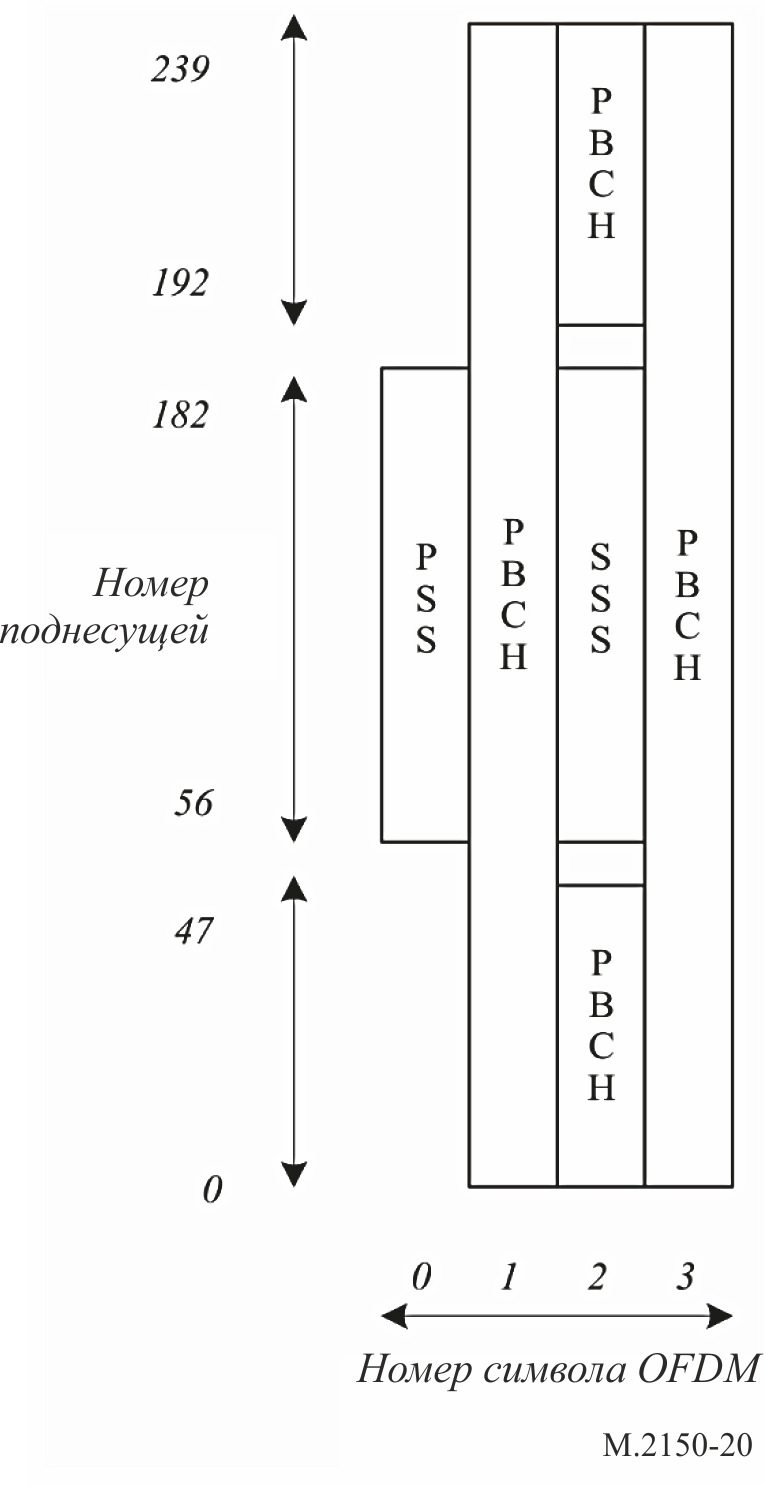 Для PBCH используется полярное кодирование.UE может предполагать зависящий от полосы разнос поднесущих SSB, если только сеть не настроила UE на предположение другого разноса поднесущих.Символы PBCH несут в себе собственный DMRS с частотным мультиплексированием.Для PBCH используется модуляция QPSK.1.1.2.4.2.5	Процедуры физического уровня1.1.2.4.2.5.1	Адаптация линииДля PDSCH применяется адаптация линии (адаптивная модуляция и кодирование (AMC)) с различными схемами модуляции и скоростями канального кодирования. Такие же кодирование и модуляция применяются ко всем группам блоков ресурсов, относящихся к одному и тому же блоку данных протокола L2 (PDU), спланированному для одного пользователя в пределах продолжительности одной передачи и в пределах кодового слова MIMO.В целях оценки состояния канала UE может быть настроено на измерение CSI-RS и оценку состояния линии вниз на основе измерений CSI-RS. UE сообщает об оценке состояния канала в gNB, который используется при адаптации линии.1.1.2.4.2.5.2	Регулирование мощностиМожет использоваться регулирование мощности линии вниз.1.1.2.4.2.5.3	Поиск сотыПоиск соты – это процедура, с помощью которой UE обеспечивает временну́ю и частотную синхронизацию с сотой и обнаруживает идентификатор этой соты. Поиск соты NR основан на первичных и вторичных сигналах синхронизации, а также на PBCH DMRS, расположенных на растре синхронизации.1.1.2.4.2.5.4	HARQПоддерживается гибридный ARQ с асинхронным инкрементным резервированием. gNB предоставляет UE сигнал синхронизации обратной связи HARQ-ACK либо динамически в DCI, либо полустатически в конфигурации RRC.UE может быть настроено на прием передачи группами кодовых блоков, когда повторные передачи могут быть спланированы так, чтобы переносить только подмножество всех кодовых блоков TB.1.1.2.4.2.5.5	Прием SIB1Главный информационный блок (MIB) в PBCH предоставляет UE параметры мониторинга PDCCH (например, конфигурацию CORESET#0) для планирования PDSCH, содержащего блок системной информации 1 (SIB1). PBCH также может указывать на отсутствие соответствующего SIB1, и в этом случае UE может быть указана другая частота, начиная с которой следует искать SSB, связанный с SIB1, а также диапазон частот, в котором UE может предполагать отсутствие SSB, связанного с SIB1. Указанный диапазон частот ограничен непрерывным спектром, присвоенным тому же оператору, в котором обнаружен SSB.1.1.2.4.3	Линия вверх1.1.2.4.3.1	Схема передачи по линии вверхДля PUSCH поддерживаются две схемы передачи: передача на основе кодовой книги и передача без использования кодовой книги.Для передачи на основе кодовой книги gNB предоставляет UE указатель на матрицу предварительного кодирования в DCI. UE использует указатель для выбора прекодера передачи PUSCH из кодовой книги. При передаче без использования кодовой книги UE определяет свой прекодер PUSCH по полю индикатора ресурса широкополосного SRS (SRI) из DCI.Для PUSCH поддерживается пространственное мультиплексирование на основе DMRS с обратной связью. Для данного UE поддерживается до четырех уровней передачи. Количество кодовых слов – одно. При использовании предварительного кодирования с преобразованием поддерживается только один уровень передачи MIMO.Поддерживается длительность передачи от 1 до 14 символов в слоте с одним PUSCH.Поддерживается агрегирование нескольких слотов с повторением TB.Поддерживается скачкообразная перестройка частоты двух типов: скачкообразная перестройка частоты внутри слота и – в случае агрегирования слотов – скачкообразная перестройка частоты между слотами.PUSCH может планироваться с помощью DCI в PDCCH или же через RRC может быть передано полустатическое готовое сообщение, и в этом случае поддерживаются операции двух типов:−	первая передача PUSCH запускается с помощью DCI, а последующие – после получения по DCI конфигурации и графика RRC; или−	PUSCH запускается при поступлении данных в буфер передачи UE, и передачи PUSCH соответствуют конфигурации RRC.1.1.2.4.3.2	Обработка физического уровня для совместно используемого физического канала линии вверхПроцесс обработки физического уровня транспортных каналов линии вверх состоит из следующих этапов:-	присоединение CRC транспортного блока;-	сегментация кодового блока и присоединение CRC кодового блока;-	кодирование канала – кодирование LDPC;-	обработка HARQ на физическом уровне;-	согласование скоростей;-	скремблирование;-	модуляция: π/2 BPSK (только с предварительным кодированием с преобразованием), QPSK, 16-QAM, 64-QAM и 256-QAM;-	отображение уровней, предварительное кодирование с преобразованием (включено/ выключено в конфигурации) и предварительное кодирование;-	распределение по присвоенным ресурсам и антенным портам.UE передает по меньшей мере один символ с опорным сигналом демодуляции на каждом уровне в каждом диапазоне перестройки частоты, в котором передается PUSCH, и до трех дополнительных символов DMRS могут быть сконфигурированы на более высоких уровнях. С дополнительными символами может передаваться RS слежения за фазой, чтобы отслеживать фазу приемника.1.1.2.4.3.3	Физический канал управления на линии вверхФизический канал управления на линии вверх (PUCCH) переносит управляющую информацию линии вверх (UCI) от UE к gNB. Существует пять форматов PUCCH в зависимости от продолжительности PUCCH и размера полезной нагрузки UCI.-	формат № 0: короткий PUCCH из одного или двух символов с малыми полезными нагрузками UCI, содержащими до двух битов, с возможностью мультиплексирования до шести единиц UE с 1-битовой полезной нагрузкой в одном PRB;-	формат № 1: длинный PUCCH из 4–14 символов с малыми полезными нагрузками UCI, содержащими до двух битов, с возможностью мультиплексирования до 84 единиц UE без скачкообразной перестройки частоты и до 36 единиц UE со скачкообразной перестройкой частоты в одном PRB;-	формат № 2: короткий PUCCH из одного или двух символов с большими полезными нагрузками UCI более чем из двух битов без возможности мультиплексирования UE в одних и тех же PRB;-	формат № 3: длинный PUCCH из 4–14 символов с большими полезными нагрузками UCI без возможности мультиплексирования UE в одних и тех же PRB;-	формат № 4: длинный PUCCH из 4–14 символов с умеренными полезными нагрузками UCI с возможностью мультиплексирования до 4 единиц UE в одних и тех же PRB.Формат коротких PUCCH, содержащих до двух битов UCI, основан на выборе последовательности, в то время как формат коротких PUCCH, содержащих более двух битов UCI, мультиплексирует UCI и DMRS по частоте. Форматы длинных PUCCH мультиплексируют UCI и DMRS по времени. Для форматов длинных PUCCH и для форматов коротких PUCCH длительностью в два символа поддерживается скачкообразная перестройка частоты. Форматы длинных PUCCH могут повторяться через несколько слотов.Мультиплексирование UCI в PUSCH поддерживается тогда, когда передачи UCI и PUSCH совпадают по времени либо по причине передачи транспортного блока UL-SCH, либо из-за запуска передачи A-CSI без транспортного блока UL-SCH:-	UCI с обратной связью HARQ-ACK с одним или двумя битами мультиплексируется путем выкалывания PUSCH;-	во всех других случаях UCI мультиплексируется путем согласования скорости PUSCH.UCI состоит из следующей информации:-	CSI;-	ACK/NAK;-	запроса планирования.Для длинных PUCCH, содержащих более двух битов информации, может использоваться модуляция QPSK и π/2 BPSK; для коротких PUCCH, содержащих более двух битов информации, – модуляция QPSK, а для длинных PUCCH максимум с двумя информационными битами может использоваться модуляция BPSK и QPSK.К длинным PUCCH применяется предварительное кодирование с преобразованием.Описание схемы кодирования канала, используемого для управляющей информации линии вверх, приведено в таблице 2.ТАБЛИЦА 2Кодирование канала для управляющей информации линии вверх1.1.2.4.3.4	Произвольный доступПоддерживаются последовательности преамбул произвольного доступа с двумя разными значениями длины. Длинная последовательность (длиной 839) применяется с разносом поднесущих 1,25 и 5 кГц, а короткая последовательность (длиной 139) – с разносом поднесущих 15, 30, 60 и 120 кГц. Длинные последовательности поддерживают неограниченные наборы и ограниченные наборы типа A и типа B, в то время как короткие последовательности поддерживают только неограниченные наборы.Многие форматы преамбулы PRACH определяются одним или несколькими символами OFDM PRACH, а также разными циклическими префиксами и защитными интервалами времени. Конфигурация преамбулы PRACH, которую следует использовать, передается UE в составе системной информации.UE вычисляет мощность передачи PRACH для повторной передачи преамбулы на основе последней оценки потерь в тракте передачи и значения счетчика линейного изменения мощности.В системной информации содержатся сведения, позволяющие UE определить связь между SSB и ресурсами RACH. Порог мощности принимаемого опорного сигнала (RSRP) для выбора SSB в целях объединения ресурсов RACH настраивается сетью.1.1.2.4.3.5	Процедуры физического уровня1.1.2.4.3.5.1	Адаптация линииПоддерживается адаптация линии четырех типов:-	адаптивная полоса передачи;-	адаптивная продолжительность передачи;-	регулирование мощности передачи;-	адаптивная модуляция и скорость кодирования канала.В целях оценки состояния канала UE может быть настроено на передачу SRS, которую gNB может использовать для оценки состояния канала линии вверх, а затем использовать эту оценку при адаптации линии.1.1.2.4.3.5.2	Регулирование мощности линии вверхgNB определяет желаемую мощность передачи по линии вверх и подает команды регулирования мощности передачи по линии вверх для UE. UE использует полученные команды регулирования мощности передачи по линии вверх для регулирования своей мощности передачи.1.1.2.4.3.5.3	Контроль синхронизации линии вверхgNB определяет желаемую настройку опережения (Timing Advance) и передает ее UE. UE использует принятое значение TA для определения смещения синхронизации передачи по линии вверх относительно наблюдаемой синхронизации приема UE по линии вниз.1.1.2.4.3.5.4	HARQПоддерживается гибридный ARQ с асинхронным инкрементным резервированием. gNB планирует каждую передачу и повторную передачу по линии вверх, используя сообщение линии вверх по DCI.UE может быть настроено на передачи на основе групп кодовых блоков, когда повторные передачи могут быть спланированы так, чтобы переносить только подмножество всех кодовых блоков транспортного блока.1.1.2.4.4	Объединение несущих (CA)При объединении несущих (CA) объединяются две или более компонентных несущих (CC). UE может одновременно осуществлять прием или передачу на одной или нескольких CC в зависимости от своих возможностей:-	UE с поддержкой единственного значения опережения для CA может одновременно осуществлять прием и/или передачу на множестве CC, соответствующих множеству обслуживающих сот, совместно использующих одно и то же опережение (несколько обслуживающих сот сгруппированы в одну группу опережения (TAG));-	UE с поддержкой нескольких значений опережения для CA может одновременно осуществлять прием и/или передачу на множестве CC, соответствующих множеству обслуживающих сот с разным опережением (несколько обслуживающих сот сгруппированы в несколько TAG). NG-RAN гарантирует, что в каждой TAG содержится по крайней мере одна обслуживающая сота;-	UE, не имеющее возможностей CA, может осуществлять прием на одной CC и передачу на одной CC, соответствующей только одной обслуживающей соте (одна обслуживающая сота в одной TAG).CA поддерживается как для смежных, так и для несмежных CC. При внедрении CA синхронизация кадров и системный номер кадра (SFN) выравниваются по сотам, которые могут агрегироваться. Максимальное количество настроенных CC для UE составляет 16 для DL и 16 для UL. Начиная с версии 16 могут агрегироваться и соты с невыровненной границей кадра.1.1.2.4.5	Дополнительная линия вверхВ сочетании с парой несущих UL/DL (полоса FDD) или двунаправленной несущей (полоса TDD) в UE может быть настроена дополнительная линия вверх (SUL). SUL отличается от агрегированной линии вверх тем, что в UE может быть запланирована передача либо по дополнительной, либо по дополняемой линии вверх, но не по обеим одновременно.1.1.2.4.6	Транспортные каналыФизический уровень обеспечивает передачу информации на уровень MAC и более высокие уровни. Транспортные услуги физического уровня описываются набором способов и характеристик передачи данных по радиоинтерфейсу.Транспортные каналы линии вниз могут быть следующих типов:1)	вещательный канал (BCH), отличительными признаками которого являются:-	фиксированный, предопределенный формат транспортировки;-	требование широковещательной передачи во всей зоне покрытия соты либо в виде одного сообщения, либо путем формирования лучей с разными BCH;2)	совместно используемый канал на линии вниз (DL-SCH), отличительными признаками которого являются:-	поддержка HARQ;-	поддержка динамической адаптации линии путем изменения модуляции, кодирования и мощности передачи;-	возможность широковещательной передачи по всей территории покрытия соты;-	возможность использования формирования лучей;-	поддержка как динамического, так и полустатического распределения ресурсов;-	поддержка прерывистого приема UE (DRX) в целях энергосбережения UE;3)	пейджинговый канал (PCH), отличительными признаками которого являются:-	поддержка прерывистого приема UE (DRX) в целях энергосбережения UE (цикл DRX для UE указывается сетью);-	требование широковещательной передачи во всей зоне покрытия соты либо в виде одного сообщения, либо путем формирования лучей с разными PCH;-	отображение на физические ресурсы, которые могут динамически использоваться также для каналов трафика/других каналов управления.Транспортные каналы линии вверх могут быть следующих типов:1)	совместно используемый канал на линии вверх (UL-SCH), отличительными признаками которого являются:-	возможность использования формирования лучей;-	поддержка динамической адаптации линии путем изменения мощности передачи и, возможно, модуляции и кодирования;-	поддержка HARQ;-	поддержка как динамического, так и полустатического распределения ресурсов;2)	канал(ы) произвольного (случайного) доступа (RACH), отличительными признаками которого(ых) являются:-	ограниченная информация управления;-	риск коллизий.Транспортные каналы прямого соединения могут быть следующих типов:1)	вещательный канал прямого соединения (SL-BCH), отличительным признаком которого является:-	предопределенный формат транспортировки;2)	совместно используемый канал прямого соединения (SL-SCH), отличительными признаками которого являются:-	поддержка одноадресной передачи, групповой передачи и широковещательной передачи;-	поддержка как автономного выбора ресурсов UE, так и запланированного распределения ресурсов посредством NG-RAN;-	поддержка как динамического, так и полустатического распределения ресурсов, когда UE получает ресурсы от NG-RAN;-	поддержка HARQ;-	поддержка динамической адаптации линии путем изменения мощности передачи, модуляции и кодирования.1.1.2.5	Уровень 21.1.2.5.1	ОбзорУровень 2 NR разделен на следующие подуровни: управление доступом к среде передачи (MAC), управление радиолинией (RLC), протокол сходимости пакетных данных (PDCP) и протокол адаптации служебных данных (SDAP). На рисунках 21 и 22 изображена архитектура уровня 2 для линий вниз и вверх, в которой:-	физический уровень обеспечивает транспортные каналы подуровня MAC;-	подуровень MAC обеспечивает логические каналы подуровня RLC;-	подуровень RLC обеспечивает каналы RLC подуровня PDCP;-	подуровень PDCP обеспечивает радиоканалы подуровня SDAP;-	подуровень SDAP обеспечивает потоки QoS 5GC;-	каналы управления (BCCH, PCCH для ясности не показаны).ПРИМЕЧАНИЕ. – gNB не может гарантировать, что переполнение буфера L2 никогда не произойдет. В случае такого переполнения UE может отбрасывать пакеты из буфера L2.РИСУНОК 21Структура линии вниз уровня 2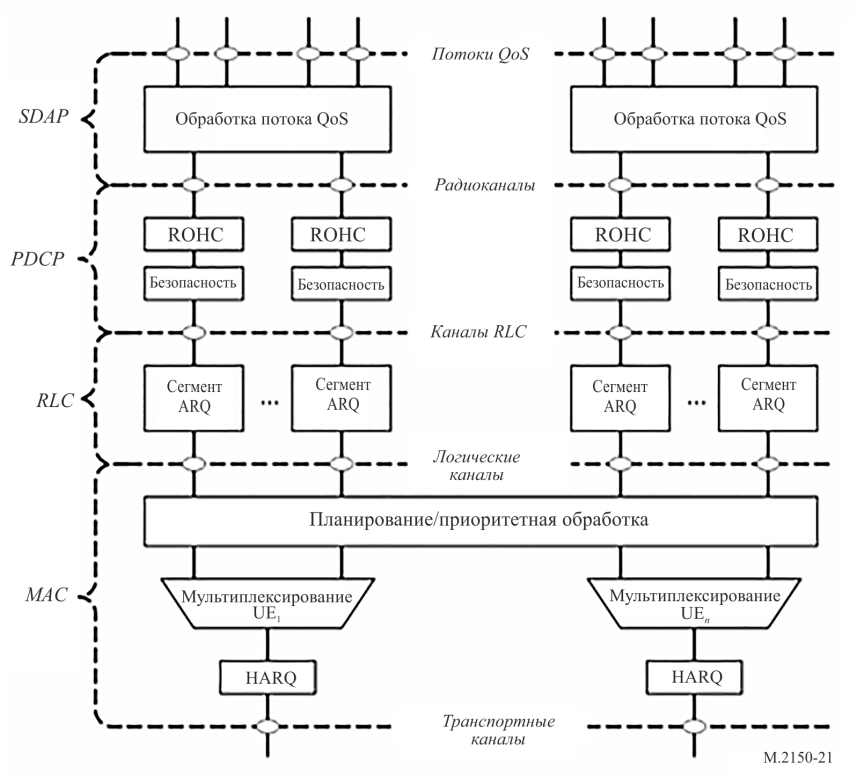 РИСУНОК 22Структура линии вверх уровня 2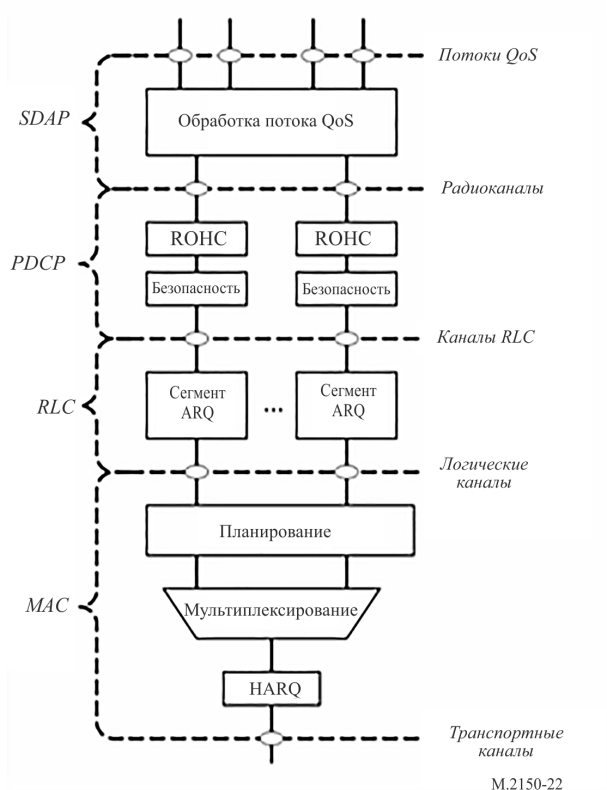 Подобно LTE, радиоканалы делятся на две группы: DRB для данных UP и SRB для данных CP.1.1.2.5.2	Подуровень MAC1.1.2.5.2.1	Службы и функцииОсновные службы и функции подуровня MAC:–	отображение между логическими и транспортными каналами;–	уплотнение/разуплотнение единиц SDU MAC, принадлежащих одному или разным логическим каналам, в транспортные блоки/из транспортных блоков, которые доставляются на физический уровень/с физического уровня по транспортным каналам;–	планирование информирования;–	исправление ошибок методом HARQ (один объект HARQ на соту в случае СА);–	обработка приоритетов между несколькими UE с помощью динамического планирования;–	обработка приоритетов между логическими каналами одной единицы UE посредством приоритизации логических каналов;–	дозаполнение.Один объект MAC может поддерживать множество вариантов численных данных, интервалов передачи и сот. Набор вариантов численных данных, сот и интервалов передачи, которые может использовать логический канал, определяется ограничениями на отображение при приоритизации логических каналов.1.1.2.5.2.2	Логические каналыЭто различные виды служб передачи данных, обеспечиваемые MAC. Тип каждого логического канала определяется типом передаваемой информации. Логические каналы делятся на две группы: каналы управления и каналы трафика. Каналы управления используются только для передачи информации плоскости управления:-	вещательный канал управления (BCCH) – канал на линии вниз для передачи информации по управлению широковещательной системой;-	пейджинговый канал управления (PCCH) – канал на линии вниз, по которому передаются сообщения поискового вызова;-	общий канал управления (CCCH) – канал для передачи управляющей информации между UE и сетью. Этот канал используется для UE, не имеющего RRC-соединения с сетью;-	специализированный канал управления (DCCH) – двусторонний канал из пункта в пункт, по которому передается специальная управляющая информация между UE и сетью. Используется UE с RRC-соединением.Каналы трафика используются только для передачи информации плоскости пользователя:-	специализированный канал нагрузки (DTCH) – канал из пункта в пункт, выделенный одному UE для передачи информации пользователя. DTCH может находиться как на линии вверх, так и на линии вниз.1.1.2.5.2.3	Отображение на транспортные каналыНа линии вниз имеются следующие соединения между логическими и транспортными каналами:-	BCCH может отображаться на BCH;-	BCCH может отображаться на DL-SCH;-	PCCH может отображаться на PCH;-	CCCH может отображаться на DL-SCH;-	DCCH может отображаться на DL-SCH;-	DTCH может отображаться на DL-SCH.На линии вверх имеются следующие соединения между логическими и транспортными каналами:-	CCCH может отображаться на UL-SCH;-	DCCH может отображаться на UL-SCH;-	DTCH может отображаться на UL-SCH.1.1.2.5.2.4	HARQФункциональные возможности HARQ обеспечивают доставку между одноранговыми объектами на уровне 1. Один процесс HARQ поддерживает один TB, когда физический уровень не настроен на пространственное мультиплексирование линии вниз/линии вверх; когда физический уровень настроен на пространственное мультиплексирования линии вниз/линии вверх, один процесс HARQ поддерживает один или несколько TB.1.1.2.5.3	Подуровень RLC1.1.2.5.3.1	Режимы передачиПодуровень RLC поддерживает три режима передачи:-	прозрачный режим (TM);-	режим без подтверждения (UM);-	режим с подтверждением (AM).Конфигурация RLC предназначена для логических каналов, не зависящих от численных данных и/или длительности передачи, а ARQ может работать при любых численных данных и/или любой длительности передачи, на которые настроен логический канал.Режим TM используется для SRB0, пейджинговой и широковещательной системной информации. Для других SRB используется режим AM. Для DRB используется режим UM или AM.1.1.2.5.3.2	Службы и функцииОсновные службы и функции подуровня RLC зависят от режима передачи и включают в себя:-	перенос единиц PDU верхнего уровня;-	нумерование последовательности, не зависящее от ее нумерации в PDCP (UM и AM);-	исправление ошибок с помощью ARQ (только AM);-	сегментацию (AM и UM) и повторную сегментацию (только AM) SDU RLC;-	повторную сборку единиц SDU (АМ и UM);-	обнаружение дубликатов (только AM);-	отбрасывание единиц SDU данных RLC (AM и UM);-	восстановление RLC;-	обнаружение ошибок протокола (только AM).1.1.2.5.3.3	ARQARQ на подуровне RLC имеет следующие характеристики:-	ARQ ретранслирует SDU RLC или сегменты SDU RLC на основе отчетов о состоянии RLC;-	когда это требуется RLC, используется отчет о состоянии RLC на основе опроса;-	приемник RLC также может инициировать отчет о состоянии RLC после обнаружения отсутствующего SDU RLC или сегмента SDU RLC.1.1.2.5.4	Подуровень PDCP1.1.2.5.4.1	Службы и функцииОсновные службы и функции подуровня PDCP:-	передача данных (плоскость пользователя или плоскость управления);-	обслуживание SN PDCP;-	уплотнение и разуплотнение заголовков с использованием протокола ROHC;-	шифрование и дешифрование;-	защита и проверка целостности;-	отбрасывание единиц SDU, основанное на установках таймера;-	маршрутизация разделенных каналов;-	дублирование;-	изменение порядка и доставка в надлежащем порядке;-	неупорядоченная доставка;-	отбрасывание дубликатов.Поскольку PDCP не допускает циклический перенос COUNT в DL и UL, сеть должна предотвращать его (например, используя освобождение и добавление соответствующего радиоканала или полной конфигурации).1.1.2.5.5	Подуровень SDAPОсновные службы и функции SDAP:-	отображение между потоком QoS и радиоканалом данных;-	маркировка идентификатора потока QoS (QFI) в пакетах DL и UL.Для каждого отдельного сеанса PDU настраивается один объект протокола SDAP.1.1.2.5.6	Поток данных L2Пример потока данных уровня 2 показан на рисунке 23, где MAC генерирует транспортный блок, объединяя две единицы PDU RLC из RBx и одну единицу PDU RLC из RBy. Каждая из двух PDU RLC из RBx соответствует одному IP-пакету (n и n + 1), а PDU RLC из RBy представляет собой сегмент IP-пакета (m).РИСУНОК 23Пример потока данных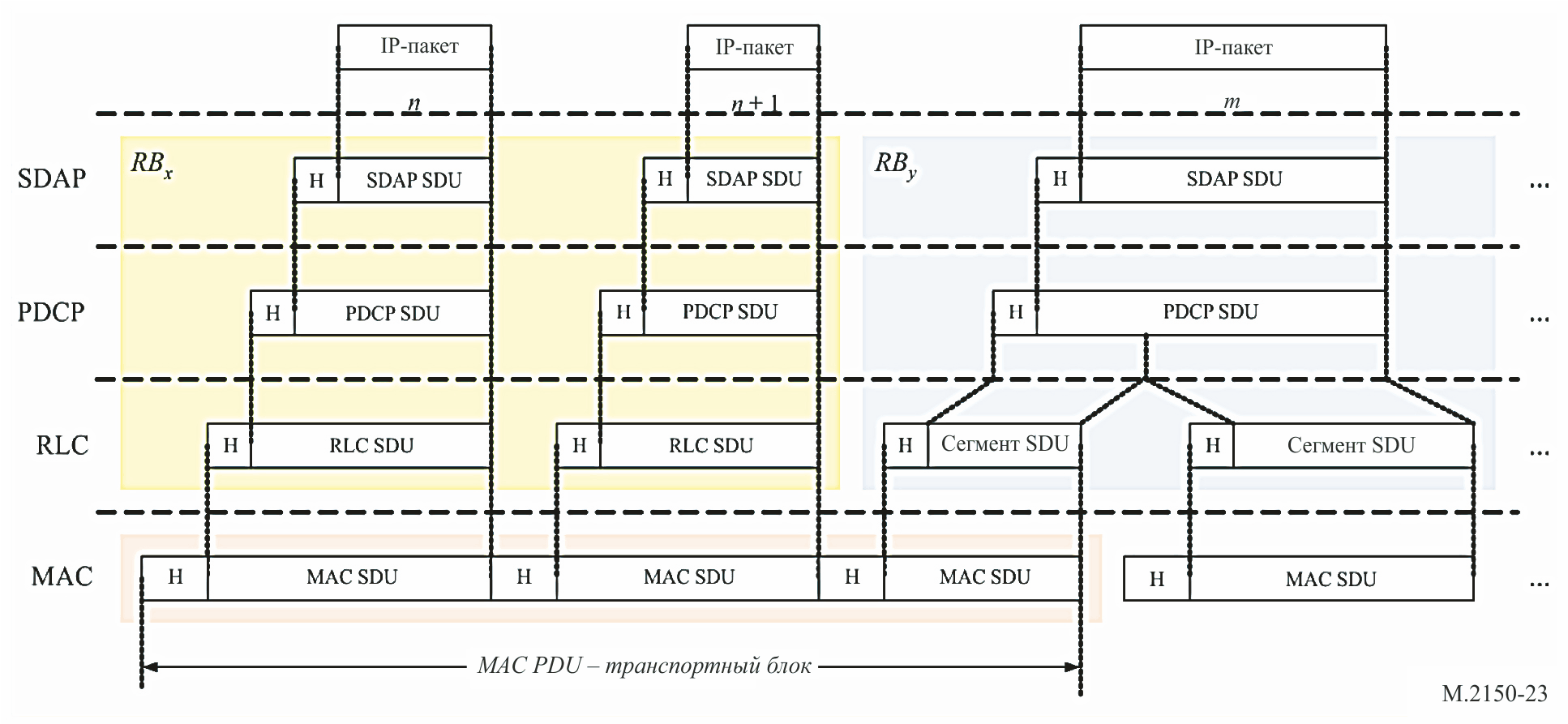 ПРИМЕЧАНИЕ. – Символом H обозначены заголовки и подзаголовки.1.1.2.5.7	Объединение несущих (CA)При CA способность физического уровня использовать несколько несущих открывается только уровню MAC, для которого требуется один объект HARQ на каждую обслуживающую соту, как показано на нижеследующих рисунках 24 и 25.-	Как на линии вверх, так и на линии вниз для каждой обслуживающей соты имеется один независимый объект HARQ, и при отсутствии пространственного мультиплексирования для каждого назначения/предоставления каждой обслуживающей соты создается один транспортный блок. Каждый транспортный блок и его возможные повторные передачи HARQ отображаются на одну обслуживающую соту.РИСУНОК 24Структура уровня 2 для DL с настроенной CA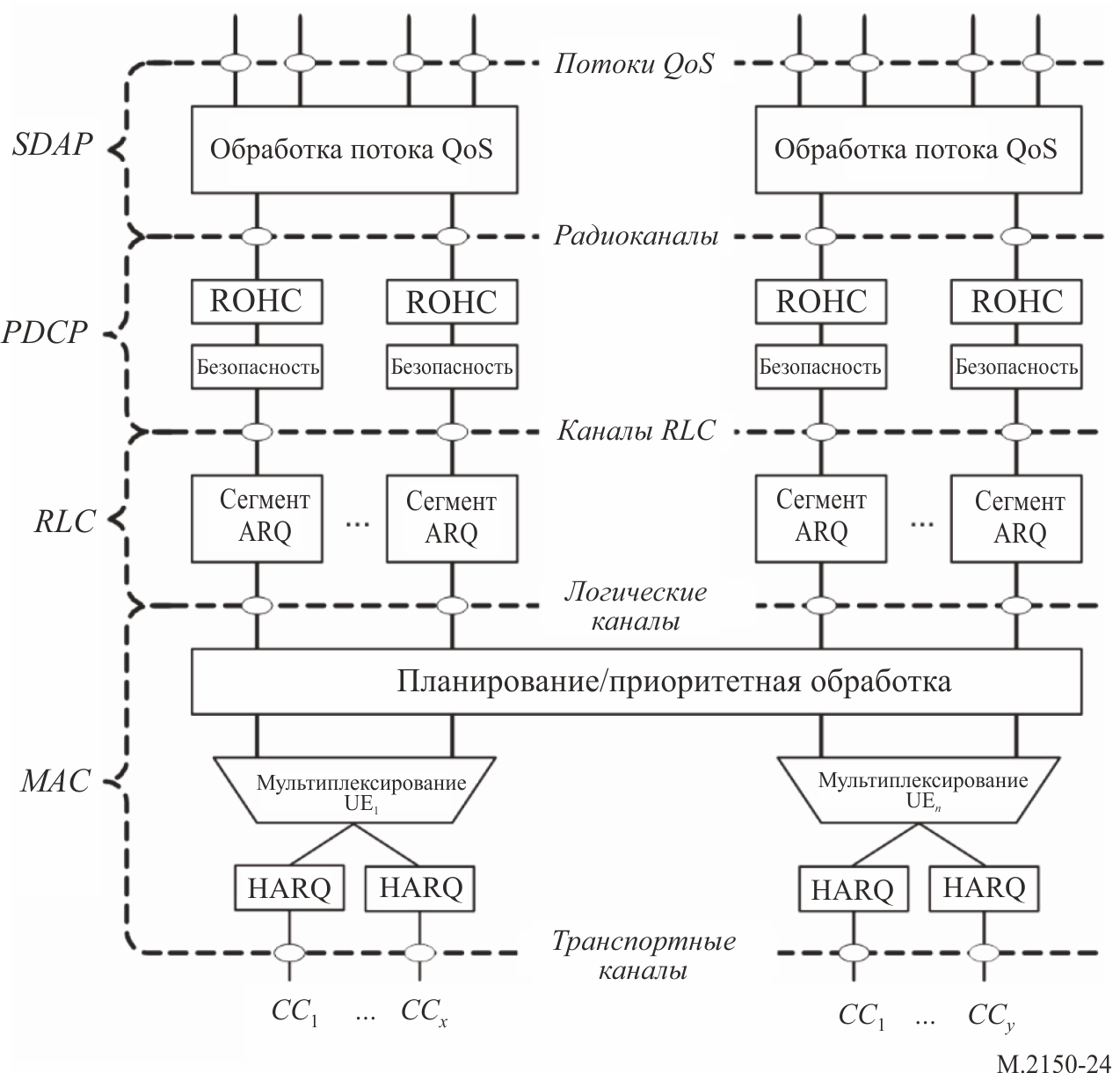 РИСУНОК 25Структура уровня 2 для UL с настроенной CA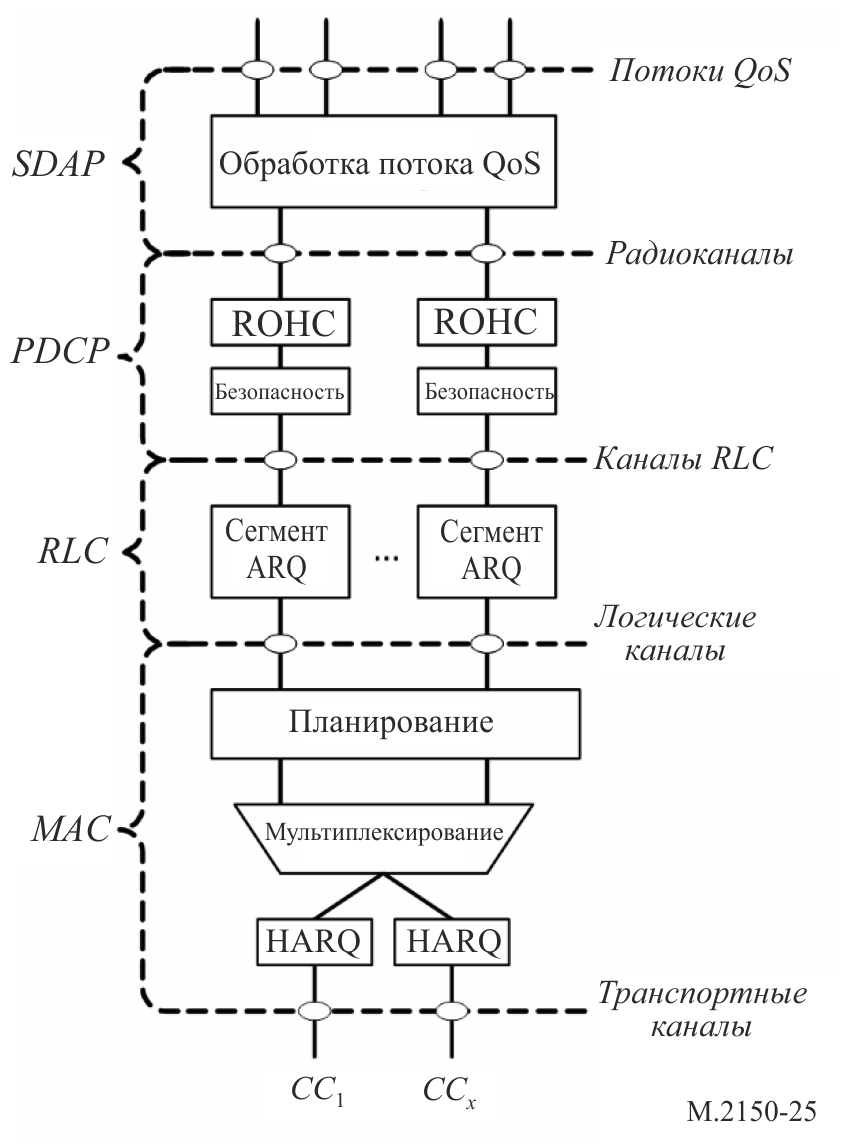 1.1.2.5.8	Двойное подключение (DC)Когда UE настроено на SCG, оно настроено на два объекта MAC: один объект MAC для MCG и один объект MAC для SCG. 1.1.2.5.9	Дополнительная линия вверхВ случае дополнительной линии вверх (SUL) UE настроено на две UL для одной DL одной и той же соты, и передачами вверх по этим двум UL управляет сеть – во избежание перекрытия передачи PUSCH/PUCCH по времени. Перекрывающиеся передачи по PUSCH предотвращаются посредством планирования, а перекрывающиеся передачи по PUCCH – посредством настройки (PUCCH можно настроить только для одной из двух UL соты). Кроме того, поддерживается начальный доступ по каждой линии вверх. 1.1.2.5.10	Адаптация полосы пропускания (BA)При адаптации полосы пропускания (BA) полоса пропускания приема и передачи UE не обязательно должна быть столь же широкой, как полоса пропускания соты, и ее можно регулировать: можно изменять ширину полосы (например, уменьшать в периоды низкой активности для экономии энергии); перемещать ее в частотной области (например, для повышения гибкости планирования); а также изменять разнос поднесущих (например, чтобы разрешить использование других служб). Подмножество общей полосы пропускания соты называется частью полосы пропускания (BWP), и BA достигается путем настройки BWP в UE и информирования UE о том, какая из настроенных BWP в настоящее время является активной.На нижеследующем рисунке 26 показан сценарий с тремя разными настроенными BWP:-	BWP1 шириной 40 МГц и разносом поднесущих 15 кГц;-	BWP2 шириной 10 МГц и разносом поднесущих 15 кГц;-	BWP3 шириной 20 МГц и разносом поднесущих 60 кГц.РИСУНОК 26Пример BA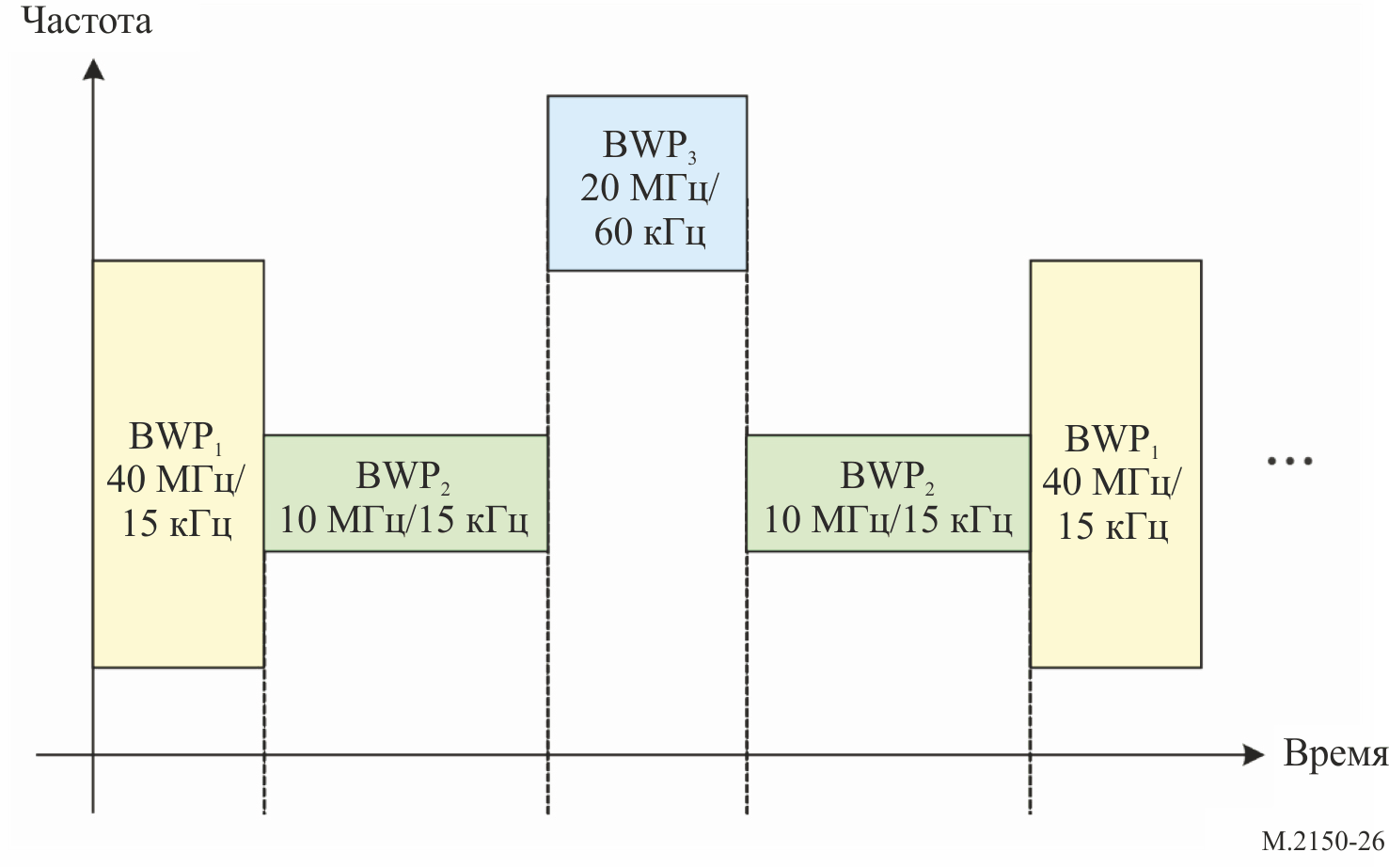 1.1.2.6	Управление радиоресурсами (RRC)1.1.2.6.1	Службы и функцииОсновные службы и функции подуровня RRC:-	радиовещательная передача системной информации, относящейся к AS и NAS;-	поисковый вызов, инициированный сетью 5GC или NG-RAN;-	установление, обслуживание и освобождение RRC-соединений между UE и NG-RAN, включая:•	добавление, изменение и освобождение объединения несущих;•	добавление, изменение и освобождение двойного подключения в NR или между E-UTRA и NR;-	функции безопасности, в том числе управление ключами;-	создание, настройка, обслуживание и освобождение радиоканалов сигнализации (SRB) и радиоканалов передачи данных (DRB);-	функции обеспечения мобильности, в том числе:•	хендовер и передача контекста;•	выбор и повторный выбор соты UE и управление выбором и повторным выбором соты;•	мобильность между RAT;-	функции управления QoS;-	отчетность и управление отчетностью по измерениям UE;-	обнаружение отказа и восстановление радиолинии;-	передача сообщений из NAS в UE и из UE в NAS.Для повышения надежности и качества подвижной связи в 3GPP версии 16 внесены дополнительные усовершенствования в отношении NR. Прерывание передачи пользовательских данных во время хендовера сокращено до 0 мс благодаря двойному активному стеку протоколов хендовера. Кроме того, благодаря условному хендоверу повышена надежность связи во время переключения каналов.1.1.2.6.2	Состояния протоколаRRC поддерживает состояния, которые можно охарактеризовать следующим образом.-	RRC_IDLE:•	выбор наземной подвижной сети общего пользования (PLMN);•	радиовещательная передача системной информации;•	мобильность повторного выбора соты;•	пейджинг данных, передаваемых подвижной станцией, по инициативе 5GC;•	DRX для пейджинга базовой сети, настроенный NAS.-	RRC_INACTIVE:•	выбор PLMN;•	радиовещательная передача системной информации;•	мобильность повторного выбора соты;•	пейджинг по инициативе NG-RAN (пейджинг RAN);•	NG-RAN управляет областью уведомлений на основе RAN (RNA);•	DRX для пейджинга RAN, настроенный NG-RAN;•	соединение 5GC – NG-RAN (как CP, так и UP), установленное для UE;•	контекст AS UE хранится в NG-RAN и в UE;•	NG-RAN известна RNA, к которой относится UE.-	RRC_CONNECTED:•	соединение 5GC – NG-RAN (как CP, так и UP), установленное для UE;•	контекст AS UE хранится в NG-RAN и в UE;•	NG-RAN известна сота, к которой относится UE;•	передача одноадресных данных в/из UE;•	мобильность, управляемая сетью, включая измерения.1.1.3	Поддержка вертикалейКомпонентные RIT E-UTRA/LTE и NR поддерживают разнообразный набор услуг подвижной широкополосной связи (eMBB) и другие так называемые вертикали, включая URLLC, промышленный IoT, автомобильную/V2X-связь, частные сети (NPN) и др. NR RIT поддерживает внутриполосное сосуществование с NB-IoT и eMTC.Для оптимальной поддержки определенных вертикалей система NR RIT дополнена определенными ключевыми функциями или набором функций. Ниже приводится краткое описание соответствующих возможностей NR RIT на примере нескольких вертикалей.1.1.3.1	Сверхнадежная передача данных с малой задержкой (URLLC) и промышленный интернет вещей (IIoT)Некоторые из основных функций, поддерживаемых NR RIT для служб URLLC:−	ограничения приоритета логического канала (LCP);−	дублирование пакетов с помощью DC или CA;−	новая таблица QCI для коэффициента ошибок по блокам 10–5;−	короткий временной интервал передачи физического уровня (TTI).Начиная с версии 16 сценарии использования URLLC и IIoT дополнительно упрощаются за счет:−	улучшения дублирования NR PDCP;−	улучшений, связанных с приоритизацией/мультиплексированием;−	усовершенствований, связанных с видами связи NR, чувствительными к времени (TSC), например уплотнение заголовков Ethernet; и−	доставки информации в точное время.1.1.3.2	Связь транспортного средства с различными объектами (V2X) Начиная с версии 16 NR RIT включает поддержку связи транспортного средства с различными объектами (V2X), в основном посредством прямого соединения NR по интерфейсу PC5, частично с использованием того, что было определено для прямого соединения V2X E-UTRA.Архитектура, поддерживающая интерфейс PC5, показана на рисунке 27 для NG-RAN в целом (показаны соединения как NR, так и E-UTRA). Передача и прием посредством прямого соединения по интерфейсу PC5 поддерживаются, когда UE находится в зоне покрытия NG-RAN, независимо от того, в каком состоянии RRC находится UE, и когда UE находится вне зоны покрытия NG-RAN.РИСУНОК 27Архитектура NG-RAN с поддержкой интерфейса PC5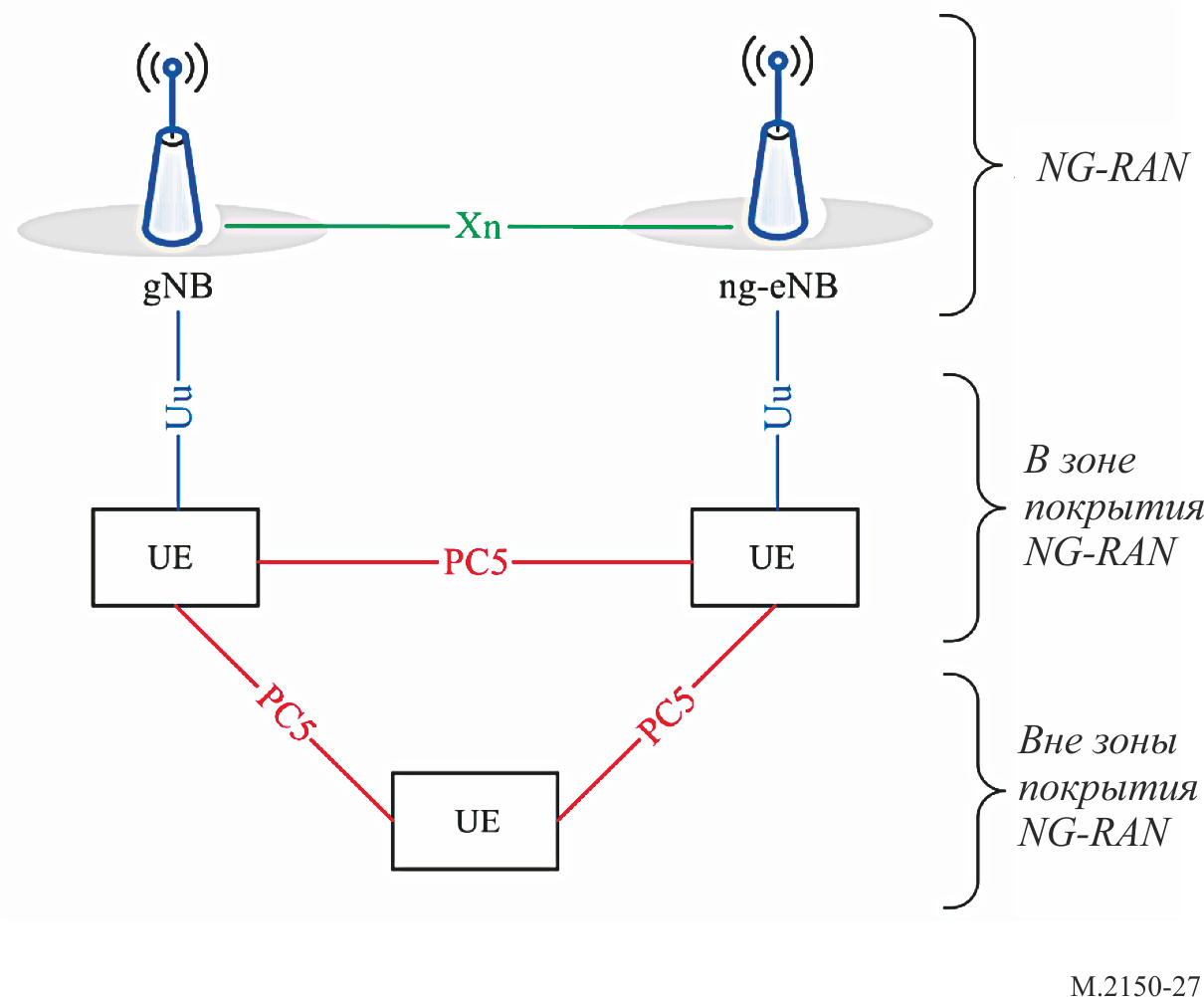 Прямое соединение NR может поддерживать режимы передачи трех типов (на уровне доступа):−	одноадресную передачу со следующими возможностями:•	поддержка по меньшей мере одного соединения PC5-RRC между одноранговыми UE;•	передача и прием управляющей информации и пользовательского трафика между одноранговыми UE по прямому соединению;•	поддержка обратной связи по прямому соединению для HARQ и адаптации линии;•	поддержка RLC AM;•	обнаружение отказа радиоканала для одноадресного соединения PC5;−	многоадресную передачу со следующими возможностями:•	передача и прием пользовательского трафика среди UE, принадлежащих группе, по прямому соединению;•	поддержка обратной связи HARQ по прямому соединению в зависимости от расстояния/дальности;•	поддержка многоадресной передачи без соединения и многоадресной передачи под управлением приложения;−	радиовещательную передачу, характеризующуюся передачей и приемом радиовещательного пользовательского трафика между UE по прямым соединениям:•	в зависимости от требований, предъявляемых службами, связь NR по прямым соединениям также может использоваться для поддержки других служб, а не только V2X.1.2	Подробная спецификация технологии радиоинтерфейсаПодробные спецификации, описанные в настоящем Приложении, были разработаны на основе Глобальной основной спецификации (GCS), связанной с разработанными извне материалами, включенными путем ссылок, для конкретной технологии. Информацию о процессе разработки и использовании GCS, ссылок, а также соответствующих уведомлений и сертификатов можно найти в документе IMT-2020/20.Стандарты IMT-2020, содержащиеся в настоящем разделе, были взяты из Глобальной основной спецификации для технологии 3GPP 5G-SRIT, имеющейся в Глобальной основной спецификации IMT-2020. В отношении представленных ниже разделов действуют следующие примечания:1)	определенные транспонирующие организации должны обеспечить доступ к своим ссылочным материалам на своем веб-сайте;2)	эта информация была предоставлена транспонирующими организациями и относится к их собственным отчетным материалам по транспонированной Глобальной основной спецификации.В пункте 1.2.1 содержатся разделы и краткие обзоры Глобальной основной спецификации по технологии радиоинтерфейсов систем IMT-2020, которой было дано название 3GPP 5G-SRIT, а также соответствующие гиперссылки на транспонированные стандарты.Полный перечень конкретных спецификаций 3GPP Глобальной основной спецификации (GCS) для IMT-2020 и 5G, транспонированных в пункте 1.2.1, представлен в таблице 3.ТАБЛИЦА 3Спецификации 3GPP в пункте 1.2.1, которые подлежат транспонированиюВ частности, к таблице 3 относятся следующие примечания.Примечания к версиям спецификаций, которые следует использовать для Глобальной основной спецификации (GCS).Примечание a). В качестве конкретной версии GCS следует использовать опубликованные версии спецификаций для версии 15 и версии 16, ставшие итогом собрания 3GPP TSG RAN#88-e, в сочетании с таблицей 3. Если указанная RAN#88-e спецификация не предоставлена, то в качестве конкретной версии GCS следует использовать последние доступные спецификации 3GPP, опубликованные до 29 июля 2020 года.Примечание b). Кроме того, эти конкретные версии GCS в соответствии с вышеизложенным Примечанием a) следует использовать при транспонировании спецификаций, перечисленных в таблице 3, в соответствующие стандарты назначенными транспонирующими организациями, указанными в сертификате B, предоставленном МСЭ-R сторонником 3GPP GCS в рамках процесса IMT-2020. См. таблицу 3, часть B.1.2.1	Разделы и краткие обзоры Глобальной основной спецификации и транспонируемых стандартов1.2.1.1	ВведениеУказанные ниже документы по стандартам в той форме, в которой они были транспонированы из соответствующих спецификаций 3GPP, представлены определенными транспонирующими организациями в качестве транспонированных наборов стандартов для наземных радиоинтерфейсов систем IMT-2020, определенных как 5G, и включают не только характеристики систем IMT-2020, но и дополнительные возможности систем 5G; те и другие продолжают совершенствоваться.1.2.1.2	Уровень 1 радиоинтерфейса1.2.1.2.1	TS 36.201Расширенный универсальный наземный радиодоступ (E-UTRA); физический уровень LTE; общее описаниеВ этом документе представлено общее описание физического уровня радиоинтерфейса E-UTRA. В нем также описана структура документа по спецификациям физического уровня радиодоступа E-UTRA стандарта 3GPP, то есть серии TS 36.200. В спецификации серии TS 36.200 указывается точка Uu для подвижной системы LTE и определяется минимальный уровень спецификаций, требуемых для базовых соединений, необходимых для обеспечения возможности сетевого взаимодействия и совместимости.ОРС	Номер документа	Версия	Статус	Дата издания	МестонахождениеВерсия 15ARIB	ARIB STD-T120-36.201	15.3.0	Издан	28.09.2020	http://www.arib.or.jp/english/html/overview/doc/T120_T23_v2_00/2_T120/ARIB-STD-T120/Rel15/36/A36201-f30.pdfATIS	ATIS.3GPP.36.201V1530	15.3.0	Издан	08.09.2020	http://www.atis.org/3gpp-documents/Rel15CCSA	CCSA.36.201V1530	15.3.0	Издан	03.04.2020	http://www.ccsa.org.cn:9001/portalsFile/downloadOldFile?type=17&oldFileUrl=Rel15/TS%2036.201%20V15.3.0.docxETSI	ETSI TS 136 201		15.3.0	Издан	14.04.2020	http://www.etsi.org/deliver/etsi_ts/136200_136299/136201/15.03.00_60/ts_136201v150300p.pdfTSDSI	TSDSI STD T1.3GPP 36.201-15.3.0 V1.0.0	15.3.0	Издан	06.10.2020	https://members.tsdsi.in/index.php/s/TJ5e7eMFzoNENawTTA	TTAT.3G-36.201V15.3.0	15.3.0	Издан	11.09.2020	http://www.tta.or.kr/data/ttasDown.jsp?where=14688&pk_num=TTAT.3G-36.201V15.3.0Версия 16ARIB	ARIB STD-T120-36.201	16.0.0	Издан	28.09.2020	http://www.arib.or.jp/english/html/overview/doc/T120_T23_v2_00/2_T120/ARIB-STD-T120/Rel16/36/A36201-g00.pdfATIS	ATIS.3GPP.36.201V1600	16.0.0	Издан	08.09.2020	http://www.atis.org/3gpp-documents/Rel16CCSA	CCSA.36.201V1600	16.0.0	Издан	14.07.2020	http://www.ccsa.org.cn:9001/portalsFile/downloadOldFile?type=17&oldFileUrl=Rel16/TS%2036.201%20V16.0.0.docxETSI	ETSI TS 136 201		16.0.0	Издан	20.07.2020	http://www.etsi.org/deliver/etsi_ts/136200_136299/136201/16.00.00_60/ts_136201v160000p.pdfTSDSI	TSDSI STD T1.3GPP 36.201-16.0.0 V1.0.0	16.0.0	Издан	06.10.2020	https://members.tsdsi.in/index.php/s/rNFgxpaDc5zbTmaTTA	TTAT.3G-36.201V16.0.0	16.0.0	Издан	11.09.2020	http://www.tta.or.kr/data/ttasDown.jsp?where=14688&pk_num=TTAT.3G-36.201V16.0.01.2.1.2.2	TS 36.211Расширенный универсальный наземный радиодоступ (E-UTRA); физические каналы и модуляцияВ этом документе описаны физические каналы и модуляция для радиодоступа E-UTRA.ОРС	Номер документа	Версия	Статус	Дата издания	МестонахождениеВерсия 15ARIB	ARIB STD-T120-36.211	15.10.0	Издан	28.09.2020	http://www.arib.or.jp/english/html/overview/doc/T120_T23_v2_00/2_T120/ARIB-STD-T120/Rel15/36/A36211-fa0.pdfATIS	ATIS.3GPP.36.211V15100	15.10.0	Издан	08.09.2020	http://www.atis.org/3gpp-documents/Rel15CCSA	CCSA.36.211V15100	15.10.0	Издан	14.07.2020	http://www.ccsa.org.cn:9001/portalsFile/downloadOldFile?type=17&oldFileUrl=Rel15/TS%2036.211%20V15.10.0.zipETSI	ETSI TS 136 211		15.10.0	Издан	24.09.2020	http://www.etsi.org/deliver/etsi_ts/136200_136299/136211/15.10.00_60/ts_136211v151000p.pdfTSDSI	TSDSI STD T1.3GPP 36.211-15.10.0 V1.0.0	15.10.0	Издан	06.10.2020	https://members.tsdsi.in/index.php/s/Y7DfAZtMaXYMgAtTTA	TTAT.3G-36.211V15.10.0	15.10.0	Издан	11.09.2020	http://www.tta.or.kr/data/ttasDown.jsp?where=14688&pk_num=TTAT.3G-36.211V15.10.0Версия 16ARIB	ARIB STD-T120-36.211	16.2.0	Издан	28.09.2020	http://www.arib.or.jp/english/html/overview/doc/T120_T23_v2_00/2_T120/ARIB-STD-T120/Rel16/36/A36211-g20.pdfATIS	ATIS.3GPP.36.211V1620	16.2.0	Издан	08.09.2020	http://www.atis.org/3gpp-documents/Rel16CCSA	CCSA.36.211V1620	16.2.0	Издан	14.07.2020	http://www.ccsa.org.cn:9001/portalsFile/downloadOldFile?type=17&oldFileUrl=Rel16/TS%2036.211%20V16.2.0.zipETSI	ETSI TS 136 211		16.2.0	Издан	24.09.2020	http://www.etsi.org/deliver/etsi_ts/136200_136299/136211/16.02.00_60/ts_136211v160200p.pdfTSDSI	TSDSI STD T1.3GPP 36.211-16.2.0 V1.0.0	16.2.0	Издан	06.10.2020	https://members.tsdsi.in/index.php/s/fyS5edKyZmQoS9DTTA	TTAT.3G-36.211V16.2.0	16.2.0	Издан	11.09.2020	http://www.tta.or.kr/data/ttasDown.jsp?where=14688&pk_num=TTAT.3G-36.211V16.2.01.2.1.2.3	TS 36.212Расширенный универсальный наземный радиодоступ (E-UTRA); мультиплексирование и кодирование каналаВ этом документе определены процессы кодирования, мультиплексирования и распределения по физическим каналам для радиодоступа E-UTRA.ОРС	Номер документа	Версия	Статус	Дата издания	МестонахождениеВерсия 15ARIB	ARIB STD-T120-36.212	15.10.0	Издан	28.09.2020	http://www.arib.or.jp/english/html/overview/doc/T120_T23_v2_00/2_T120/ARIB-STD-T120/Rel15/36/A36212-fa0.pdfATIS	ATIS.3GPP.36.212V15100	15.10.0	Издан	08.09.2020	http://www.atis.org/3gpp-documents/Rel15CCSA	CCSA.36.212V15100	15.10.0	Издан	14.07.2020	http://www.ccsa.org.cn:9001/portalsFile/downloadOldFile?type=17&oldFileUrl=Rel15/TS%2036.212%20V15.10.0.docxETSI	ETSI TS 136 212		15.10.0	Издан	20.07.2020	http://www.etsi.org/deliver/etsi_ts/136200_136299/136212/15.10.00_60/ts_136212v151000p.pdfTSDSI	TSDSI STD T1.3GPP 36.212-15.10.0 V1.0.0	15.10.0	Издан	06.10.2020	https://members.tsdsi.in/index.php/s/S3o2JNcamg7AMtATTA	TTAT.3G-36.212V15.10.0	15.10.0	Издан	11.09.2020	http://www.tta.or.kr/data/ttasDown.jsp?where=14688&pk_num=TTAT.3G-36.212V15.10.0Версия 16ARIB	ARIB STD-T120-36.212	16.2.0	Издан	28.09.2020	http://www.arib.or.jp/english/html/overview/doc/T120_T23_v2_00/2_T120/ARIB-STD-T120/Rel16/36/A36212-g20.pdfATIS	ATIS.3GPP.36.212V1620	16.2.0	Издан	08.09.2020	http://www.atis.org/3gpp-documents/Rel16CCSA	CCSA.36.212V1620	16.2.0	Издан	14.07.2020	http://www.ccsa.org.cn:9001/portalsFile/downloadOldFile?type=17&oldFileUrl=Rel16/TS%2036.212%20V16.2.0.docxETSI	ETSI TS 136 212		16.2.0	Издан	20.07.2020	http://www.etsi.org/deliver/etsi_ts/136200_136299/136212/16.02.00_60/ts_136212v160200p.pdfTSDSI	TSDSI STD T1.3GPP 36.212-16.2.0 V1.0.0	16.2.0	Издан	06.10.2020	https://members.tsdsi.in/index.php/s/bXZiLxjNP5o4CP4TTA	TTAT.3G-36.212V16.2.0	16.2.0	Издан	11.09.2020	http://www.tta.or.kr/data/ttasDown.jsp?where=14688&pk_num=TTAT.3G-36.212V16.2.01.2.1.2.4	TS 36.213Расширенный универсальный наземный радиодоступ (E-UTRA); процедуры физического уровняВ этом документе указываются и устанавливаются характеристики процедур физического уровня для радиодоступа E-UTRA.ОРС	Номер документа	Версия	Статус	Дата издания	МестонахождениеВерсия 15ARIB	ARIB STD-T120-36.213	15.10.0	Издан	28.09.2020	http://www.arib.or.jp/english/html/overview/doc/T120_T23_v2_00/2_T120/ARIB-STD-T120/Rel15/36/A36213-fa0.pdfATIS	ATIS.3GPP.36.213V15100	15.10.0	Издан	08.09.2020	http://www.atis.org/3gpp-documents/Rel15CCSA	CCSA.36.213V15100	15.10.0	Издан	14.07.2020	http://www.ccsa.org.cn:9001/portalsFile/downloadOldFile?type=17&oldFileUrl=Rel15/TS%2036.213%20V15.10.0.zipETSI	ETSI TS 136 213		15.10.0	Издан	24.09.2020	http://www.etsi.org/deliver/etsi_ts/136200_136299/136213/15.10.00_60/ts_136213v151000p.pdfTSDSI	TSDSI STD T1.3GPP 36.213-15.10.0 V1.0.0	15.10.0	Издан	06.10.2020	https://members.tsdsi.in/index.php/s/w4YN2dzoRGQ5PfpTTA	TTAT.3G-36.213V15.10.0	15.10.0	Издан	11.09.2020	http://www.tta.or.kr/data/ttasDown.jsp?where=14688&pk_num=TTAT.3G-36.213V15.10.0Версия 16ARIB	ARIB STD-T120-36.213	16.2.0	Издан	28.09.2020	http://www.arib.or.jp/english/html/overview/doc/T120_T23_v2_00/2_T120/ARIB-STD-T120/Rel16/36/A36213-g20.pdfATIS	ATIS.3GPP.36.213V1620	16.2.0	Издан	08.09.2020	http://www.atis.org/3gpp-documents/Rel16CCSA	CCSA.36.213V1620	16.2.0	Издан	14.07.2020	http://www.ccsa.org.cn:9001/portalsFile/downloadOldFile?type=17&oldFileUrl=Rel16/TS%2036.213%20V16.2.0.zipETSI	ETSI TS 136 213		16.2.0	Издан	24.09.2020	http://www.etsi.org/deliver/etsi_ts/136200_136299/136213/16.02.00_60/ts_136213v160200p.pdfTSDSI	TSDSI STD T1.3GPP 36.213-16.2.0 V1.0.0	16.2.0	Издан	06.10.2020	https://members.tsdsi.in/index.php/s/W3BGwDgd3wYCYX5TTA	TTAT.3G-36.213V16.2.0	16.2.0	Издан	11.09.2020	http://www.tta.or.kr/data/ttasDown.jsp?where=14688&pk_num=TTAT.3G-36.213V16.2.01.2.1.2.5	TS 36.214Расширенный универсальный наземный радиодоступ (E-UTRA); физический уровень; измеренияВ этом документе содержатся описание и определение измерений, выполненных на оборудовании пользователя (UE) и в сети для обеспечения работы в холостом режиме и связанном режиме в радиодоступе E-UTRA.ОРС	Номер документа	Версия	Статус	Дата издания	МестонахождениеВерсия 15ARIB	ARIB STD-T120-36.214	15.5.0	Издан	28.09.2020	http://www.arib.or.jp/english/html/overview/doc/T120_T23_v2_00/2_T120/ARIB-STD-T120/Rel15/36/A36214-f50.pdfATIS	ATIS.3GPP.36.214V1550	15.5.0	Издан	08.09.2020	http://www.atis.org/3gpp-documents/Rel15CCSA	CCSA.36.214V1550	15.5.0	Издан	06.01.2020	http://www.ccsa.org.cn:9001/portalsFile/downloadOldFile?type=17&oldFileUrl=Rel15/TS%2036.214%20V15.5.0.docxETSI	ETSI TS 136 214		15.5.0	Издан	17.01.2020	http://www.etsi.org/deliver/etsi_ts/136200_136299/136214/15.05.00_60/ts_136214v150500p.pdfTSDSI	TSDSI STD T1.3GPP 36.214-15.5.0 V1.0.0	15.5.0	Издан	06.10.2020	https://members.tsdsi.in/index.php/s/5paPZBtz47S9qWGTTA	TTAT.3G-36.214V15.5.0	15.5.0	Издан	11.09.2020	http://www.tta.or.kr/data/ttasDown.jsp?where=14688&pk_num=TTAT.3G-36.214V15.5.0Версия 16ARIB	ARIB STD-T120-36.214	16.1.0	Издан	28.09.2020	http://www.arib.or.jp/english/html/overview/doc/T120_T23_v2_00/2_T120/ARIB-STD-T120/Rel16/36/A36214-g10.pdfATIS	ATIS.3GPP.36.214V1610	16.1.0	Издан	08.09.2020	http://www.atis.org/3gpp-documents/Rel16CCSA	CCSA.36.214V1610	16.1.0	Издан	14.07.2020	http://www.ccsa.org.cn:9001/portalsFile/downloadOldFile?type=17&oldFileUrl=Rel16/TS%2036.214%20V16.1.0.docxETSI	ETSI TS 136 214		16.1.0	Издан	20.07.2020	http://www.etsi.org/deliver/etsi_ts/136200_136299/136214/16.01.00_60/ts_136214v160100p.pdfTSDSI	TSDSI STD T1.3GPP 36.214-16.1.0 V1.0.0	16.1.0	Издан	06.10.2020	https://members.tsdsi.in/index.php/s/grYc7eLTmd4Dy6pTTA	TTAT.3G-36.214V16.1.0	16.1.0	Издан	11.09.2020	http://www.tta.or.kr/data/ttasDown.jsp?where=14688&pk_num=TTAT.3G-36.214V16.1.01.2.1.2.6	TS 36.216Расширенный универсальный наземный радиодоступ (E-UTRA); физический уровень для ретрансляции сигналовВ этом документе описаны характеристики передачи между узлом eNodeB и узлом ретрансляции сигналов.ОРС	Номер документа	Версия	Статус	Дата издания	МестонахождениеВерсия 15ARIB	ARIB STD-T120-36.216	15.0.0	Издан	28.09.2020	http://www.arib.or.jp/english/html/overview/doc/T120_T23_v2_00/2_T120/ARIB-STD-T120/Rel15/36/A36216-f00.pdfATIS	ATIS.3GPP.36.216V1500	15.0.0	Издан	08.09.2020	http://www.atis.org/3gpp-documents/Rel15CCSA	CCSA.36.216V1500	15.0.0	Издан	14.07.2020	http://www.ccsa.org.cn:9001/portalsFile/downloadOldFile?type=17&oldFileUrl=Rel16/TS%2036.216V15.0.0.docxETSI	ETSI TS 136 216		15.0.0	Издан	13.07.2018	http://www.etsi.org/deliver/etsi_ts/136200_136299/136216/15.00.00_60/ts_136216v150000p.pdfTSDSI	TSDSI STD T1.3GPP 36.216-15.0.0 V1.0.0	15.0.0	Издан	06.10.2020	https://members.tsdsi.in/index.php/s/jcqMsxTx8j5DXcdTTA	TTAT.3G-36.216V15.0.0	15.0.0	Издан	11.09.2020	http://www.tta.or.kr/data/ttasDown.jsp?where=14688&pk_num=TTAT.3G-36.216V15.0.0Версия 16ARIB	ARIB STD-T120-36.216	16.0.0	Издан	28.09.2020	http://www.arib.or.jp/english/html/overview/doc/T120_T23_v2_00/2_T120/ARIB-STD-T120/Rel16/36/A36216-g00.pdfATIS	ATIS.3GPP.36.216V1600	16.0.0	Издан	08.09.2020	http://www.atis.org/3gpp-documents/Rel16CCSA	CCSA.36.216V1600	16.0.0	Издан	14.07.2020	http://www.ccsa.org.cn:9001/portalsFile/downloadOldFile?type=17&oldFileUrl=Rel16/TS%2036.216V16.0.0.docxETSI	ETSI TS 136 216		16.0.0	Издан	20.07.2020	http://www.etsi.org/deliver/etsi_ts/136200_136299/136216/16.00.00_60/ts_136216v160000p.pdfTSDSI	TSDSI STD T1.3GPP 36.216-16.0.0 V1.0.0	16.0.0	Издан	06.10.2020	https://members.tsdsi.in/index.php/s/Cte6XjCgzyQ4y7STTA	TTAT.3G-36.216V16.0.0	16.0.0	Издан	11.09.2020	http://www.tta.or.kr/data/ttasDown.jsp?where=14688&pk_num=TTAT.3G-36.216V16.0.01.2.1.2.7	TS 38.201NR; физический уровень; общее описаниеВ этом документе дано общее описание физического уровня радиоинтерфейса NR. В этом документе также описана структура документа спецификаций физического уровня 3GPP, то есть серии TS 38.200.ОРС	Номер документа	Версия	Статус	Дата издания	МестонахождениеВерсия 15ARIB	ARIB STD-T120-38.201	15.0.0	Издан	28.09.2020	http://www.arib.or.jp/english/html/overview/doc/T120_T23_v2_00/2_T120/ARIB-STD-T120/Rel15/38/A38201-f00.pdfATIS	ATIS.3GPP.38.201V1500	15.0.0	Издан	08.09.2020	http://www.atis.org/3gpp-documents/Rel15CCSA	CCSA.38.201V1500	15.0.0	Издан	03.01.2018	http://www.ccsa.org.cn:9001/portalsFile/downloadOldFile?type=17&oldFileUrl=Rel15/TS%2038.201%20V15.0.0.docETSI	ETSI TS 138 201		15.0.0	Издан	18.09.2018	http://www.etsi.org/deliver/etsi_ts/138200_138299/138201/15.00.00_60/ts_138201v150000p.pdfTSDSI	TSDSI STD T1.3GPP 38.201-15.0.0 V1.0.0	15.0.0	Издан	06.10.2020	https://members.tsdsi.in/index.php/s/XNXHNmtdmtp7QWGTTA	TTAT.3G-38.201V15.0.0	15.0.0	Издан	11.09.2020	http://www.tta.or.kr/data/ttasDown.jsp?where=14688&pk_num=TTAT.3G-38.201V15.0.0Версия 16ARIB	ARIB STD-T120-38.201	16.0.0	Издан	28.09.2020	http://www.arib.or.jp/english/html/overview/doc/T120_T23_v2_00/2_T120/ARIB-STD-T120/Rel16/38/A38201-g00.pdfATIS	ATIS.3GPP.38.201V1600	16.0.0	Издан	08.09.2020	http://www.atis.org/3gpp-documents/Rel16CCSA	CCSA.38.201V1600	16.0.0	Издан	11.01.2020	http://www.ccsa.org.cn:9001/portalsFile/downloadOldFile?type=17&oldFileUrl=Rel16/TS%2038.201%20V16.0.0.docETSI	ETSI TS 138 201		16.0.0	Издан	21.09.2020	http://www.etsi.org/deliver/etsi_ts/138200_138299/138201/16.00.00_60/ts_138201v160000p.pdfTSDSI	TSDSI STD T1.3GPP 38.201-16.0.0 V1.0.0	16.0.0	Издан	06.10.2020	https://members.tsdsi.in/index.php/s/N96FRkwqQ6HzHteTTA	TTAT.3G-38.201V16.0.0	16.0.0	Издан	11.09.2020	http://www.tta.or.kr/data/ttasDown.jsp?where=14688&pk_num=TTAT.3G-38.201V16.0.01.2.1.2.8	TS 38.202NR; услуги, предоставляемые физическим уровнемЭтот документ представляет собой техническую спецификацию услуг, предоставляемых физическим уровнем 5G-NR верхним уровням.ОРС	Номер документа	Версия	Статус	Дата издания	МестонахождениеВерсия 15ARIB	ARIB STD-T120-38.202	15.6.0	Издан	28.09.2020	http://www.arib.or.jp/english/html/overview/doc/T120_T23_v2_00/2_T120/ARIB-STD-T120/Rel15/38/A38202-f60.pdfATIS	ATIS.3GPP.38.202V1560	15.6.0	Издан	08.09.2020	http://www.atis.org/3gpp-documents/Rel15CCSA	CCSA.38.202V1560	15.6.0	Издан	11.01.2020	http://www.ccsa.org.cn:9001/portalsFile/downloadOldFile?type=17&oldFileUrl=Rel15/TS%2038.202%20V15.6.0.docxETSI	ETSI TS 138 202		15.6.0	Издан	21.01.2020	http://www.etsi.org/deliver/etsi_ts/138200_138299/138202/15.06.00_60/ts_138202v150600p.pdfTSDSI	TSDSI STD T1.3GPP 38.202-15.6.0 V1.0.0	15.6.0	Издан	06.10.2020	https://members.tsdsi.in/index.php/s/qNiqDsCrQC3b6aqTTA	TTAT.3G-38.202V15.6.0	15.6.0	Издан	11.09.2020	http://www.tta.or.kr/data/ttasDown.jsp?where=14688&pk_num=TTAT.3G-38.202V15.6.0Версия 16ARIB	ARIB STD-T120-38.202	16.1.0	Издан	28.09.2020	http://www.arib.or.jp/english/html/overview/doc/T120_T23_v2_00/2_T120/ARIB-STD-T120/Rel16/38/A38202-g10.pdfATIS	ATIS.3GPP.38.202V1610	16.1.0	Издан	08.09.2020	http://www.atis.org/3gpp-documents/Rel16CCSA	CCSA.38.202V1610	16.1.0	Издан	14.07.2020	http://www.ccsa.org.cn:9001/portalsFile/downloadOldFile?type=17&oldFileUrl=Rel16/TS%2038.202%20V16.1.0.docxETSI	ETSI TS 138 202		16.1.0	Издан	20.07.2020	http://www.etsi.org/deliver/etsi_ts/138200_138299/138202/16.01.00_60/ts_138202v160100p.pdfTSDSI	TSDSI STD T1.3GPP 38.202-16.1.0 V1.0.0	16.1.0	Издан	06.10.2020	https://members.tsdsi.in/index.php/s/g8qy2m6ZLzobWGATTA	TTAT.3G-38.202V16.1.0	16.1.0	Издан	11.09.2020	http://www.tta.or.kr/data/ttasDown.jsp?where=14688&pk_num=TTAT.3G-38.202V16.1.01.2.1.2.9	TS 38.211NR; физические каналы и модуляцияВ этом документе описаны физические каналы и сигналы 5G-NR.ОРС	Номер документа	Версия	Статус	Дата издания	МестонахождениеВерсия 15ARIB	ARIB STD-T120-38.211	15.8.0	Издан	28.09.2020	http://www.arib.or.jp/english/html/overview/doc/T120_T23_v2_00/2_T120/ARIB-STD-T120/Rel15/38/A38211-f80.pdfATIS	ATIS.3GPP.38.211V1580	15.8.0	Издан	08.09.2020	http://www.atis.org/3gpp-documents/Rel15CCSA	CCSA.38.211V1580	15.8.0	Издан	11.01.2020	http://www.ccsa.org.cn:9001/portalsFile/downloadOldFile?type=17&oldFileUrl=Rel15/TS%2038.211%20V15.8.0.docxETSI	ETSI TS 138 211		15.8.0	Издан	21.01.2020	http://www.etsi.org/deliver/etsi_ts/138200_138299/138211/15.08.00_60/ts_138211v150800p.pdfTSDSI	TSDSI STD T1.3GPP 38.211-15.8.0 V1.0.0	15.8.0	Издан	06.10.2020	https://members.tsdsi.in/index.php/s/RqwCnMYeJzxCpNcTTA	TTAT.3G-38.211V15.8.0	15.8.0	Издан	11.09.2020	http://www.tta.or.kr/data/ttasDown.jsp?where=14688&pk_num=TTAT.3G-38.211V15.8.0Версия 16ARIB	ARIB STD-T120-38.211	16.2.0	Издан	28.09.2020	http://www.arib.or.jp/english/html/overview/doc/T120_T23_v2_00/2_T120/ARIB-STD-T120/Rel16/38/A38211-g20.pdfATIS	ATIS.3GPP.38.211V1620	16.2.0	Издан	08.09.2020	http://www.atis.org/3gpp-documents/Rel16CCSA	CCSA.38.211V1620	16.2.0	Издан	14.07.2020	http://www.ccsa.org.cn:9001/portalsFile/downloadOldFile?type=17&oldFileUrl=Rel16/TS%2038.211%20V16.2.0.docxETSI	ETSI TS 138 211		16.2.0	Издан	20.07.2020	http://www.etsi.org/deliver/etsi_ts/138200_138299/138211/16.02.00_60/ts_138211v160200p.pdfTSDSI	TSDSI STD T1.3GPP 38.211-16.2.0 V1.0.0	16.2.0	Издан	06.10.2020	https://members.tsdsi.in/index.php/s/QR9pxK6p4MyHgP2TTA	TTAT.3G-38.211V16.2.0	16.2.0	Издан	11.09.2020	http://www.tta.or.kr/data/ttasDown.jsp?where=14688&pk_num=TTAT.3G-38.211V16.2.01.2.1.2.10	TS 38.212NR; мультиплексирование и канальное кодированиеВ этом документе приведены спецификации кодирования, мультиплексирования и отображения физических каналов 5G-NR.ОРС	Номер документа	Версия	Статус	Дата издания	МестонахождениеВерсия 15ARIB	ARIB STD-T120-38.212	15.9.0	Издан	28.09.2020	http://www.arib.or.jp/english/html/overview/doc/T120_T23_v2_00/2_T120/ARIB-STD-T120/Rel15/38/A38212-f90.pdfATIS	ATIS.3GPP.38.212V1590	15.9.0	Издан	08.09.2020	http://www.atis.org/3gpp-documents/Rel15CCSA	CCSA.38.212V1590	15.9.0	Издан	14.07.2020	http://www.ccsa.org.cn:9001/portalsFile/downloadOldFile?type=17&oldFileUrl=Rel15/TS%2038.212%20V15.9.0.docxETSI	ETSI TS 138 212		15.9.0	Издан	20.07.2020	http://www.etsi.org/deliver/etsi_ts/138200_138299/138212/15.09.00_60/ts_138212v150900p.pdfTSDSI	TSDSI STD T1.3GPP 38.212-15.9.0 V1.0.0	15.9.0	Издан	06.10.2020	https://members.tsdsi.in/index.php/s/ZpT9Pc6P6KYTF97TTA	TTAT.3G-38.212V15.9.0	15.9.0	Издан	11.09.2020	http://www.tta.or.kr/data/ttasDown.jsp?where=14688&pk_num=TTAT.3G-38.212V15.9.0Версия 16ARIB	ARIB STD-T120-38.212	16.2.0	Издан	28.09.2020	http://www.arib.or.jp/english/html/overview/doc/T120_T23_v2_00/2_T120/ARIB-STD-T120/Rel16/38/A38212-g20.pdfATIS	ATIS.3GPP.38.212V1620	16.2.0	Издан	08.09.2020	http://www.atis.org/3gpp-documents/Rel16CCSA	CCSA.38.212V1620	16.2.0	Издан	20.07.2020	http://www.ccsa.org.cn:9001/portalsFile/downloadOldFile?type=17&oldFileUrl=Rel16/TS%2038.212%20V16.2.0.docxETSI	ETSI TS 138 212		16.2.0	Издан	30.07.2020	http://www.etsi.org/deliver/etsi_ts/138200_138299/138212/16.02.00_60/ts_138212v160200p.pdfTSDSI	TSDSI STD T1.3GPP 38.212-16.2.0 V1.0.0	16.2.0	Издан	06.10.2020	https://members.tsdsi.in/index.php/s/km4eQMZxsmrpeXBTTA	TTAT.3G-38.212V16.2.0	16.2.0	Издан	11.09.2020	http://www.tta.or.kr/data/ttasDown.jsp?where=14688&pk_num=TTAT.3G-38.212V16.2.01.2.1.2.11	TS 38.213NR; процедуры физического уровня для управленияВ этом документе определены и описаны характеристики процедур физического уровня для операций управления в сетях 5G-NR.ОРС	Номер документа	Версия	Статус	Дата издания	МестонахождениеВерсия 15ARIB	ARIB STD-T120-38.213	15.10.0	Издан	28.09.2020	http://www.arib.or.jp/english/html/overview/doc/T120_T23_v2_00/2_T120/ARIB-STD-T120/Rel15/38/A38213-fa0.pdfATIS	ATIS.3GPP.38.213V15100	15.10.0	Издан	08.09.2020	http://www.atis.org/3gpp-documents/Rel15CCSA	CCSA.38.213V15100	15.10.0	Издан	17.07.2020	http://www.ccsa.org.cn:9001/portalsFile/downloadOldFile?type=17&oldFileUrl=Rel15/TS%2038.213%20V15.10.0.docxETSI	ETSI TS 138 213		15.10.0	Издан	23.07.2020	http://www.etsi.org/deliver/etsi_ts/138200_138299/138213/15.10.00_60/ts_138213v151000p.pdfTSDSI	TSDSI STD T1.3GPP 38.213-15.10.0 V1.0.0	15.10.0	Издан	06.10.2020	https://members.tsdsi.in/index.php/s/cfqCbrPm5A59dotTTA	TTAT.3G-38.213V15.10.0	15.10.0	Издан	11.09.2020	http://www.tta.or.kr/data/ttasDown.jsp?where=14688&pk_num=TTAT.3G-38.213V15.10.0Версия 16ARIB	ARIB STD-T120-38.213	16.2.0	Издан	28.09.2020	http://www.arib.or.jp/english/html/overview/doc/T120_T23_v2_00/2_T120/ARIB-STD-T120/Rel16/38/A38213-g20.pdfATIS	ATIS.3GPP.38.213V1620	16.2.0	Издан	08.09.2020	http://www.atis.org/3gpp-documents/Rel16CCSA	CCSA.38.213V1620	16.2.0	Издан	20.07.2020	http://www.ccsa.org.cn:9001/portalsFile/downloadOldFile?type=17&oldFileUrl=Rel16/TS%2038.213%20V16.2.0.docxETSI	ETSI TS 138 213		16.2.0	Издан	30.07.2020	http://www.etsi.org/deliver/etsi_ts/138200_138299/138213/16.02.00_60/ts_138213v160200p.pdfTSDSI	TSDSI STD T1.3GPP 38.213-16.2.0 V1.0.0	16.2.0	Издан	06.10.2020	https://members.tsdsi.in/index.php/s/g7cADGP4c2MdkXxTTA	TTAT.3G-38.213V16.2.0	16.2.0	Издан	11.09.2020	http://www.tta.or.kr/data/ttasDown.jsp?where=14688&pk_num=TTAT.3G-38.213V16.2.01.2.1.2.12	TS 38.214NR; процедуры физического уровня для данныхВ этом документе определены и описаны характеристики процедур физического уровня для каналов данных в сетях 5G-NR.ОРС	Номер документа	Версия	Статус	Дата издания	МестонахождениеВерсия 15ARIB	ARIB STD-T120-38.214	15.10.0	Издан	28.09.2020	http://www.arib.or.jp/english/html/overview/doc/T120_T23_v2_00/2_T120/ARIB-STD-T120/Rel15/38/A38214-fa0.pdfATIS	ATIS.3GPP.38.214V15100	15.10.0	Издан	08.09.2020	http://www.atis.org/3gpp-documents/Rel15CCSA	CCSA.38.214V15100	15.10.0	Издан	17.07.2020	http://www.ccsa.org.cn:9001/portalsFile/downloadOldFile?type=17&oldFileUrl=Rel15/TS%2038.214%20V15.10.0.docxETSI	ETSI TS 138 214		15.10.0	Издан	23.07.2020	http://www.etsi.org/deliver/etsi_ts/138200_138299/138214/15.10.00_60/ts_138214v151000p.pdfTSDSI	TSDSI STD T1.3GPP 38.214-15.10.0 V1.0.0	15.10.0	Издан	06.10.2020	https://members.tsdsi.in/index.php/s/QepiRBMYzrGcXx8TTA	TTAT.3G-38.214V15.10.0	15.10.0	Издан	11.09.2020	http://www.tta.or.kr/data/ttasDown.jsp?where=14688&pk_num=TTAT.3G-38.214V15.10.0Версия 16ARIB	ARIB STD-T120-38.214	16.2.0	Издан	28.09.2020	http://www.arib.or.jp/english/html/overview/doc/T120_T23_v2_00/2_T120/ARIB-STD-T120/Rel16/38/A38214-g20.pdfATIS	ATIS.3GPP.38.214V1620	16.2.0	Издан	08.09.2020	http://www.atis.org/3gpp-documents/Rel16CCSA	CCSA.38.214V1620	16.2.0	Издан	20.07.2020	http://www.ccsa.org.cn:9001/portalsFile/downloadOldFile?type=17&oldFileUrl=Rel16/TS%2038.214%20V16.2.0.docxETSI	ETSI TS 138 214		16.2.0	Издан	30.07.2020	http://www.etsi.org/deliver/etsi_ts/138200_138299/138214/16.02.00_60/ts_138214v160200p.pdfTSDSI	TSDSI STD T1.3GPP 38.214-16.2.0 V1.0.0	16.2.0	Издан	06.10.2020	https://members.tsdsi.in/index.php/s/kFSHAZxNiYQGmxfTTA	TTAT.3G-38.214V16.2.0	16.2.0	Издан	11.09.2020	http://www.tta.or.kr/data/ttasDown.jsp?where=14688&pk_num=TTAT.3G-38.214V16.2.01.2.1.2.13	TS 38.215NR; измерения физического уровняВ этом документе описаны измерения физического уровня в сетях NR.ОРС	Номер документа	Версия	Статус	Дата издания	МестонахождениеВерсия 15ARIB	ARIB STD-T120-38.215	15.7.0	Издан	28.09.2020	http://www.arib.or.jp/english/html/overview/doc/T120_T23_v2_00/2_T120/ARIB-STD-T120/Rel15/38/A38215-f70.pdfATIS	ATIS.3GPP.38.215V1570	15.7.0	Издан	08.09.2020	http://www.atis.org/3gpp-documents/Rel15CCSA	CCSA.38.215V1570	15.7.0	Издан	14.07.2020	http://www.ccsa.org.cn:9001/portalsFile/downloadOldFile?type=17&oldFileUrl=Rel15/TS%2038.215%20V15.7.0.docxETSI	ETSI TS 138 215		15.7.0	Издан	20.07.2020	http://www.etsi.org/deliver/etsi_ts/138200_138299/138215/15.07.00_60/ts_138215v150700p.pdfTSDSI	TSDSI STD T1.3GPP 38.215-15.7.0 V1.0.0	15.7.0	Издан	06.10.2020	https://members.tsdsi.in/index.php/s/4PMqJQM8LcoJCWnTTA	TTAT.3G-38.215V15.7.0	15.7.0	Издан	11.09.2020	http://www.tta.or.kr/data/ttasDown.jsp?where=14688&pk_num=TTAT.3G-38.215V15.7.0Версия 16ARIB	ARIB STD-T120-38.215	16.2.0	Издан	28.09.2020	http://www.arib.or.jp/english/html/overview/doc/T120_T23_v2_00/2_T120/ARIB-STD-T120/Rel16/38/A38215-g20.pdfATIS	ATIS.3GPP.38.215V1620	16.2.0	Издан	08.09.2020	http://www.atis.org/3gpp-documents/Rel16CCSA	CCSA.38.215V1620	16.2.0	Издан	14.07.2020	http://www.ccsa.org.cn:9001/portalsFile/downloadOldFile?type=17&oldFileUrl=Rel16/TS%2038.215%20V16.2.0.docxETSI	ETSI TS 138 215		16.2.0	Издан	20.07.2020	http://www.etsi.org/deliver/etsi_ts/138200_138299/138215/16.02.00_60/ts_138215v160200p.pdfTSDSI	TSDSI STD T1.3GPP 38.215-16.2.0 V1.0.0	16.2.0	Издан	06.10.2020	https://members.tsdsi.in/index.php/s/NKqZomA38qbdY2oTTA	TTAT.3G-38.215V16.2.0	16.2.0	Издан	11.09.2020	http://www.tta.or.kr/data/ttasDown.jsp?where=14688&pk_num=TTAT.3G-38.215V16.2.01.2.1.3	Радиоуровни 2 и 31.2.1.3.1	TS 36.300Расширенный универсальный наземный радиодоступ (E-UTRA) и сеть расширенного универсального наземного радиодоступа (E-UTRAN); общее описание – этап 2В этом документе представлен обзор и общее описание архитектуры протокола радиоинтерфейса сети E-UTRAN. Подробные характеристики протоколов радиоинтерфейса указаны в сопутствующих спецификациях серии 36.ОРС	Номер документа	Версия	Статус	Дата издания	МестонахождениеВерсия 15ARIB	ARIB STD-T120-36.300	15.10.0	Издан	28.09.2020	http://www.arib.or.jp/english/html/overview/doc/T120_T23_v2_00/2_T120/ARIB-STD-T120/Rel15/36/A36300-fa0.pdfATIS	ATIS.3GPP.36.300V15100	15.10.0	Издан	08.09.2020	http://www.atis.org/3gpp-documents/Rel15CCSA	CCSA.36.300V15100	15.10.0	Издан	24.07.2020	http://www.ccsa.org.cn:9001/portalsFile/downloadOldFile?type=17&oldFileUrl=Rel15/TS%2036.300%20V15.10.0.docxETSI	ETSI TS 136 300		15.10.0	Издан	31.07.2020	http://www.etsi.org/deliver/etsi_ts/136300_136399/136300/15.10.00_60/ts_136300v151000p.pdfTSDSI	TSDSI STD T1.3GPP 36.300-15.10.0 V1.0.0	15.10.0	Издан	06.10.2020	https://members.tsdsi.in/index.php/s/zq5NxBpnbG8EN9BTTA	TTAT.3G-36.300V15.10.0	15.10.0	Издан	11.09.2020	http://www.tta.or.kr/data/ttasDown.jsp?where=14688&pk_num=TTAT.3G-36.300V15.10.0Версия 16ARIB	ARIB STD-T120-36.300	16.2.0	Издан	28.09.2020	http://www.arib.or.jp/english/html/overview/doc/T120_T23_v2_00/2_T120/ARIB-STD-T120/Rel16/36/A36300-g20.pdfATIS	ATIS.3GPP.36.300V1620	16.2.0	Издан	08.09.2020	http://www.atis.org/3gpp-documents/Rel16CCSA	CCSA.36.300V1620	16.2.0	Издан	24.07.2020	http://www.ccsa.org.cn:9001/portalsFile/downloadOldFile?type=17&oldFileUrl=Rel16/TS%2036.300%20V16.2.0.docxETSI	ETSI TS 136 300		16.2.0	Издан	31.07.2020	http://www.etsi.org/deliver/etsi_ts/136300_136399/136300/16.02.00_60/ts_136300v160200p.pdfTSDSI	TSDSI STD T1.3GPP 36.300-16.2.0 V1.0.0	16.2.0	Издан	06.10.2020	https://members.tsdsi.in/index.php/s/Tw4KsKibEP23JEnTTA	TTAT.3G-36.300V16.2.0	16.2.0	Издан	11.09.2020	http://www.tta.or.kr/data/ttasDown.jsp?where=14688&pk_num=TTAT.3G-36.300V16.2.01.2.1.3.2	TS 36.302Расширенный универсальный наземный радиодоступ (E-UTRA); услуги, предоставляемые физическим уровнемНастоящий документ является технической спецификацией услуг, предоставляемых физическим уровнем E-UTRA верхним уровням.ОРС	Номер документа	Версия	Статус	Дата издания	МестонахождениеВерсия 15ARIB	ARIB STD-T120-36.302	15.3.0	Издан	28.09.2020	http://www.arib.or.jp/english/html/overview/doc/T120_T23_v2_00/2_T120/ARIB-STD-T120/Rel15/36/A36302-f30.pdfATIS	ATIS.3GPP.36.302V1530	15.3.0	Издан	08.09.2020	http://www.atis.org/3gpp-documents/Rel15CCSA	CCSA.36.302V1530	15.3.0	Издан	24.07.2020	http://www.ccsa.org.cn:9001/portalsFile/downloadOldFile?type=17&oldFileUrl=Rel15/TS%2036.302%20V15.3.0.docxETSI	ETSI TS 136 302		15.3.0	Издан	31.07.2020	http://www.etsi.org/deliver/etsi_ts/136300_136399/136302/15.03.00_60/ts_136302v150300p.pdfTSDSI	TSDSI STD T1.3GPP 36.302-15.3.0 V1.0.0	15.3.0	Издан	06.10.2020	https://members.tsdsi.in/index.php/s/cwDCA7K772aMqcBTTA	TTAT.3G-36.302V15.3.0	15.3.0	Издан	11.09.2020	http://www.tta.or.kr/data/ttasDown.jsp?where=14688&pk_num=TTAT.3G-36.302V15.3.0Версия 16ARIB	ARIB STD-T120-36.302	16.1.0	Издан	28.09.2020	http://www.arib.or.jp/english/html/overview/doc/T120_T23_v2_00/2_T120/ARIB-STD-T120/Rel16/36/A36302-g10.pdfATIS	ATIS.3GPP.36.302V1610	16.1.0	Издан	08.09.2020	http://www.atis.org/3gpp-documents/Rel16CCSA	CCSA.36.302V1610	16.1.0	Издан	24.07.2020	http://www.ccsa.org.cn:9001/portalsFile/downloadOldFile?type=17&oldFileUrl=Rel16/TS%2036.302%20V16.1.0.docxETSI	ETSI TS 136 302		16.1.0	Издан	30.07.2020	http://www.etsi.org/deliver/etsi_ts/136300_136399/136302/16.01.00_60/ts_136302v160100p.pdfTSDSI	TSDSI STD T1.3GPP 36.302-16.1.0 V1.0.0	16.1.0	Издан	06.10.2020	https://members.tsdsi.in/index.php/s/CzsjbiJL6YjCQtRTTA	TTAT.3G-36.302V16.1.0	16.1.0	Издан	11.09.2020	http://www.tta.or.kr/data/ttasDown.jsp?where=14688&pk_num=TTAT.3G-36.302V16.1.01.2.1.3.3	TS 36.304Расширенный универсальный наземный радиодоступ (E-UTRA); процедуры, применяемые к оборудованию пользователя (UE)
в режиме ожиданияВ этом документе определен уровень доступа (AS) как часть процедур, применяемых к оборудованию UE в режиме ожидания. В этом документе определена модель функционального разделения между уровнями NAS и AS в оборудовании UE. Настоящий документ применяется ко всему оборудованию UE, которое поддерживает по крайней мере радиодоступ E-UTRA, включая оборудование UE, поддерживающее технологию множественного радиодоступа (multi-RAT), как это описано в спецификациях 3GPP для следующих случаев: i) когда оборудование UE настроено на одну из сот радиодоступа E-UTRA; ii) когда оборудование UE осуществляет поиск соты для настройки.ОРС	Номер документа	Версия	Статус	Дата издания	МестонахождениеВерсия 15ARIB	ARIB STD-T120-36.304	15.6.0	Издан	28.09.2020	http://www.arib.or.jp/english/html/overview/doc/T120_T23_v2_00/2_T120/ARIB-STD-T120/Rel15/36/A36304-f60.pdfATIS	ATIS.3GPP.36.304V1560	15.6.0	Издан	08.09.2020	http://www.atis.org/3gpp-documents/Rel15CCSA	CCSA.36.304V1560	15.6.0	Издан	24.07.2020	http://www.ccsa.org.cn:9001/portalsFile/downloadOldFile?type=17&oldFileUrl=Rel15/TS%2036.304%20V15.6.0.docxETSI	ETSI TS 136 304		15.6.0	Издан	31.07.2020	http://www.etsi.org/deliver/etsi_ts/136300_136399/136304/15.06.00_60/ts_136304v150600p.pdfTSDSI	TSDSI STD T1.3GPP 36.304-15.6.0 V1.0.0	15.6.0	Издан	06.10.2020	https://members.tsdsi.in/index.php/s/QmedDoPc2QiSewcTTA	TTAT.3G-36.304V15.6.0	15.6.0	Издан	11.09.2020	http://www.tta.or.kr/data/ttasDown.jsp?where=14688&pk_num=TTAT.3G-36.304V15.6.0Версия 16ARIB	ARIB STD-T120-36.304	16.1.0	Издан	28.09.2020	http://www.arib.or.jp/english/html/overview/doc/T120_T23_v2_00/2_T120/ARIB-STD-T120/Rel16/36/A36304-g10.pdfATIS	ATIS.3GPP.36.304V1610	16.1.0	Издан	08.09.2020	http://www.atis.org/3gpp-documents/Rel16CCSA	CCSA.36.304V1610	16.1.0	Издан	24.07.2020	http://www.ccsa.org.cn:9001/portalsFile/downloadOldFile?type=17&oldFileUrl=Rel16/TS%2036.304%20V16.1.0.docxETSI	ETSI TS 136 304		16.1.0	Издан	31.07.2020	http://www.etsi.org/deliver/etsi_ts/136300_136399/136304/16.01.00_60/ts_136304v160100p.pdfTSDSI	TSDSI STD T1.3GPP 36.304-16.1.0 V1.0.0	16.1.0	Издан	06.10.2020	https://members.tsdsi.in/index.php/s/kMZ4RpR5Btiq4jETTA	TTAT.3G-36.304V16.1.0	16.1.0	Издан	11.09.2020	http://www.tta.or.kr/data/ttasDown.jsp?where=14688&pk_num=TTAT.3G-36.304V16.1.01.2.1.3.4	TS 36.305Сеть расширенного универсального наземного радиодоступа (E-UTRAN); функциональная спецификация этапа 2 по позиционированию оборудования пользователя (UE) в сети E-UTRANВ этом документе определен этап 2 функции позиционирования оборудования UE в сети E-UTRAN, которая обеспечивает механизмы поддержки или содействия расчету географического положения оборудования UE. Целью этой спецификации этапа 2 является определение архитектуры позиционирования оборудования UE в сети E-UTRAN, функциональных элементов и действий по поддержке методов позиционирования. Это описание ограничено уровнем доступа сети E-UTRAN. Эта спецификация этапа 2 охватывает методы позиционирования в сети E-UTRAN, описания режимов работы и поток сообщений по поддержке позиционирования оборудования UE.ОРС	Номер документа	Версия	Статус	Дата издания	МестонахождениеВерсия 15ARIB	ARIB STD-T120-36.305	15.5.0	Издан	28.09.2020	http://www.arib.or.jp/english/html/overview/doc/T120_T23_v2_00/2_T120/ARIB-STD-T120/Rel15/36/A36305-f50.pdfATIS	ATIS.3GPP.36.305V1550	15.5.0	Издан	08.09.2020	http://www.atis.org/3gpp-documents/Rel15CCSA	CCSA.36.305V1550	15.5.0	Издан	24.07.2020	http://www.ccsa.org.cn:9001/portalsFile/downloadOldFile?type=17&oldFileUrl=Rel15/TS%2036.305%20V15.5.0.docxETSI	ETSI TS 136 305		15.5.0	Издан	31.07.2020	http://www.etsi.org/deliver/etsi_ts/136300_136399/136305/15.05.00_60/ts_136305v150500p.pdfTSDSI	TSDSI STD T1.3GPP 36.305-15.5.0 V1.0.0	15.5.0	Издан	06.10.2020	https://members.tsdsi.in/index.php/s/HXRJ3fxtcr2RK8bTTA	TTAT.3G-36.305V15.5.0	15.5.0	Издан	11.09.2020	http://www.tta.or.kr/data/ttasDown.jsp?where=14688&pk_num=TTAT.3G-36.305V15.5.0Версия 16ARIB	ARIB STD-T120-36.305	16.1.0	Издан	28.09.2020	http://www.arib.or.jp/english/html/overview/doc/T120_T23_v2_00/2_T120/ARIB-STD-T120/Rel16/36/A36305-g10.pdfATIS	ATIS.3GPP.36.305V1610	16.1.0	Издан	08.09.2020	http://www.atis.org/3gpp-documents/Rel16CCSA	CCSA.36.305V1610	16.1.0	Издан	24.07.2020	http://www.ccsa.org.cn:9001/portalsFile/downloadOldFile?type=17&oldFileUrl=Rel16/TS%2036.305%20V16.1.0.docxETSI	ETSI TS 136 305		16.1.0	Издан	30.07.2020	http://www.etsi.org/deliver/etsi_ts/136300_136399/136305/16.01.00_60/ts_136305v160100p.pdfTSDSI	TSDSI STD T1.3GPP 36.305-16.1.0 V1.0.0	16.1.0	Издан	06.10.2020	https://members.tsdsi.in/index.php/s/KBd4JDDZSLNSGDsTTA	TTAT.3G-36.305V16.1.0	16.1.0	Издан	11.09.2020	http://www.tta.or.kr/data/ttasDown.jsp?where=14688&pk_num=TTAT.3G-36.305V16.1.01.2.1.3.5	TS 36.306Расширенный универсальный наземный радиодоступ (E-UTRA); возможности радиодоступа оборудования пользователя (UE)В этом документе определены параметры возможности радиодоступа E-UTRA для UE.ОРС	Номер документа	Версия	Статус	Дата издания	МестонахождениеВерсия 15ARIB	ARIB STD-T120-36.306	15.9.0	Издан	28.09.2020	http://www.arib.or.jp/english/html/overview/doc/T120_T23_v2_00/2_T120/ARIB-STD-T120/Rel15/36/A36306-f90.pdfATIS	ATIS.3GPP.36.306V1590	15.9.0	Издан	08.09.2020	http://www.atis.org/3gpp-documents/Rel15CCSA	CCSA.36.306V1590	15.9.0	Издан	24.07.2020	http://www.ccsa.org.cn:9001/portalsFile/downloadOldFile?type=17&oldFileUrl=Rel15/TS%2036.306%20V15.9.0.docxETSI	ETSI TS 136 306		15.9.0	Издан	31.07.2020	http://www.etsi.org/deliver/etsi_ts/136300_136399/136306/15.09.00_60/ts_136306v150900p.pdfTSDSI	TSDSI STD T1.3GPP 36.306-15.9.0 V1.0.0	15.9.0	Издан	06.10.2020	https://members.tsdsi.in/index.php/s/oNDz9c6tNWFkBoXTTA	TTAT.3G-36.306V15.9.0	15.9.0	Издан	11.09.2020	http://www.tta.or.kr/data/ttasDown.jsp?where=14688&pk_num=TTAT.3G-36.306V15.9.0Версия 16ARIB	ARIB STD-T120-36.306	16.1.0	Издан	28.09.2020	http://www.arib.or.jp/english/html/overview/doc/T120_T23_v2_00/2_T120/ARIB-STD-T120/Rel16/36/A36306-g10.pdfATIS	ATIS.3GPP.36.306V1610	16.1.0	Издан	08.09.2020	http://www.atis.org/3gpp-documents/Rel16CCSA	CCSA.36.306V1610	16.1.0	Издан	24.07.2020	http://www.ccsa.org.cn:9001/portalsFile/downloadOldFile?type=17&oldFileUrl=Rel16/TS%2036.306%20V16.1.0.docxETSI	ETSI TS 136 306		16.1.0	Издан	30.07.2020	http://www.etsi.org/deliver/etsi_ts/136300_136399/136306/16.01.00_60/ts_136306v160100p.pdfTSDSI	TSDSI STD T1.3GPP 36.306-16.1.0 V1.0.0	16.1.0	Издан	06.10.2020	https://members.tsdsi.in/index.php/s/9B7PK48mjN6xb5DTTA	TTAT.3G-36.306V16.1.0	16.1.0	Издан	11.09.2020	http://www.tta.or.kr/data/ttasDown.jsp?where=14688&pk_num=TTAT.3G-36.306V16.1.01.2.1.3.6	TS 36.307Расширенный универсальный наземный радиодоступ (E-UTRA); требования к оборудованию пользователя (UE), поддерживающему полосу частот, независимо от версии спецификацийВ этом документе определены требования к UE, поддерживающему полосу частот, независимо от версии спецификаций. Группа TSG-RAN согласилась с тем, что стандартизация новых полос частот может быть независима от версии спецификаций. Однако для того чтобы ввести в эксплуатацию оборудование UE, которое соответствует конкретной версии, но поддерживает полосу частот, указанную в более поздней версии, необходимо указать некоторые дополнительные требования. Все полосы частот перечислены в настоящей версии спецификаций. В этом документе не содержатся требования для UE, поддерживающего полосы частот, независимо от версии спецификаций.ОРС	Номер документа	Версия	Статус	Дата издания	МестонахождениеВерсия 15ARIB	ARIB STD-T120-36.307	15.6.0	Издан	28.09.2020	http://www.arib.or.jp/english/html/overview/doc/T120_T23_v2_00/2_T120/ARIB-STD-T120/Rel15/36/A36307-f60.pdfATIS	ATIS.3GPP.36.307V1560	15.6.0	Издан	08.09.2020	http://www.atis.org/3gpp-documents/Rel15CCSA	CCSA.36.307V1560	15.6.0	Издан	04.10.2019	http://www.ccsa.org.cn:9001/portalsFile/downloadOldFile?type=17&oldFileUrl=Rel15/TS%2036.307%20V15.6.0.docxETSI	ETSI TS 136 307		15.6.0	Издан	17.10.2019	http://www.etsi.org/deliver/etsi_ts/136300_136399/136307/15.06.00_60/ts_136307v150600p.pdfTSDSI	TSDSI STD T1.3GPP 36.307-15.6.0 V1.0.0	15.6.0	Издан	06.10.2020	https://members.tsdsi.in/index.php/s/eQ82dHHytdPKskQTTA	TTAT.3G-36.307V15.6.0	15.6.0	Издан	11.09.2020	http://www.tta.or.kr/data/ttasDown.jsp?where=14688&pk_num=TTAT.3G-36.307V15.6.0Версия 16ARIB	ARIB STD-T120-36.307	16.2.0	Издан	28.09.2020	http://www.arib.or.jp/english/html/overview/doc/T120_T23_v2_00/2_T120/ARIB-STD-T120/Rel16/36/A36307-g20.pdfATIS	ATIS.3GPP.36.307V1620	16.2.0	Издан	08.09.2020	http://www.atis.org/3gpp-documents/Rel16CCSA	CCSA.36.307V1620	16.2.0	Издан	17.07.2020	http://www.ccsa.org.cn:9001/portalsFile/downloadOldFile?type=17&oldFileUrl=Rel16/TS%2036.307%20V16.2.0.docxETSI	ETSI TS 136 307		16.2.0	Издан	23.07.2020	http://www.etsi.org/deliver/etsi_ts/136300_136399/136307/16.02.00_60/ts_136307v160200p.pdfTSDSI	TSDSI STD T1.3GPP 36.307-16.2.0 V1.0.0	16.2.0	Издан	06.10.2020	https://members.tsdsi.in/index.php/s/Hg5STtSpLXCarwiTTA	TTAT.3G-36.307V16.2.0	16.2.0	Издан	11.09.2020	http://www.tta.or.kr/data/ttasDown.jsp?where=14688&pk_num=TTAT.3G-36.307V16.2.01.2.1.3.7	TS 36.314Расширенный универсальный наземный радиодоступ (E-UTRA); уровень 2 – измеренияВ этом документе содержатся описание и определение измерений, проводимых сетью E-UTRAN, которые передаются по стандартизованным интерфейсам для поддержания работы линий радиосвязи E-UTRA, управления радиоресурсами (RRM), эксплуатации и технического обслуживания сети (OAM) и самоорганизующихся сетей (SON).ОРС	Номер документа	Версия	Статус	Дата издания	МестонахождениеВерсия 15ARIB	ARIB STD-T120-36.314	15.2.0	Издан	28.09.2020	http://www.arib.or.jp/english/html/overview/doc/T120_T23_v2_00/2_T120/ARIB-STD-T120/Rel15/36/A36314-f20.pdfATIS	ATIS.3GPP.36.314V1520	15.2.0	Издан	08.09.2020	http://www.atis.org/3gpp-documents/Rel15CCSA	CCSA.36.314V1520	15.2.0	Издан	11.01.2019	http://www.ccsa.org.cn:9001/portalsFile/downloadOldFile?type=17&oldFileUrl=Rel15/TS%2036.314%20V15.2.0.docETSI	ETSI TS 136 314		15.2.0	Издан	17.04.2019	http://www.etsi.org/deliver/etsi_ts/136300_136399/136314/15.02.00_60/ts_136314v150200p.pdfTSDSI	TSDSI STD T1.3GPP 36.314-15.2.0 V1.0.0	15.2.0	Издан	06.10.2020	https://members.tsdsi.in/index.php/s/5QmYq3a9BaHpdH9TTA	TTAT.3G-36.314V15.2.0	15.2.0	Издан	11.09.2020	http://www.tta.or.kr/data/ttasDown.jsp?where=14688&pk_num=TTAT.3G-36.314V15.2.0Версия 16ARIB	ARIB STD-T120-36.314	16.0.0	Издан	28.09.2020	http://www.arib.or.jp/english/html/overview/doc/T120_T23_v2_00/2_T120/ARIB-STD-T120/Rel16/36/A36314-g00.pdfATIS	ATIS.3GPP.36.314V1600	16.0.0	Издан	08.09.2020	http://www.atis.org/3gpp-documents/Rel16CCSA	CCSA.36.314V1600	16.0.0	Издан	24.07.2020	http://www.ccsa.org.cn:9001/portalsFile/downloadOldFile?type=17&oldFileUrl=Rel16/TS%2036.314%20V16.0.0.docETSI	ETSI TS 136 314		16.0.0	Издан	31.07.2020	http://www.etsi.org/deliver/etsi_ts/136300_136399/136314/16.00.00_60/ts_136314v160000p.pdfTSDSI	TSDSI STD T1.3GPP 36.314-16.0.0 V1.0.0	16.0.0	Издан	06.10.2020	https://members.tsdsi.in/index.php/s/5BcnS8fdPrk3kpnTTA	TTAT.3G-36.314V16.0.0	16.0.0	Издан	11.09.2020	http://www.tta.or.kr/data/ttasDown.jsp?where=14688&pk_num=TTAT.3G-36.314V16.0.01.2.1.3.8	TS 36.321Расширенный универсальный наземный радиодоступ (E-UTRA); спецификация протокола управления доступом к среде (MAC)В этом документе определен протокол управления доступом к среде (MAC) радиодоступа E-UTRA.ОРС	Номер документа	Версия	Статус	Дата издания	МестонахождениеВерсия 15ARIB	ARIB STD-T120-36.321	15.9.0	Издан	28.09.2020	http://www.arib.or.jp/english/html/overview/doc/T120_T23_v2_00/2_T120/ARIB-STD-T120/Rel15/36/A36321-f90.pdfATIS	ATIS.3GPP.36.321V1590	15.9.0	Издан	08.09.2020	http://www.atis.org/3gpp-documents/Rel15CCSA	CCSA.36.321V1590	15.9.0	Издан	24.07.2020	http://www.ccsa.org.cn:9001/portalsFile/downloadOldFile?type=17&oldFileUrl=Rel15/TS%2036.321%20V15.9.0.docxETSI	ETSI TS 136 321		15.9.0	Издан	31.07.2020	http://www.etsi.org/deliver/etsi_ts/136300_136399/136321/15.09.00_60/ts_136321v150900p.pdfTSDSI	TSDSI STD T1.3GPP 36.321-15.9.0 V1.0.0	15.9.0	Издан	06.10.2020	https://members.tsdsi.in/index.php/s/ezX8m4naxmEj24NTTA	TTAT.3G-36.321V15.9.0	15.9.0	Издан	11.09.2020	http://www.tta.or.kr/data/ttasDown.jsp?where=14688&pk_num=TTAT.3G-36.321V15.9.0Версия 16ARIB	ARIB STD-T120-36.321	16.1.0	Издан	28.09.2020	http://www.arib.or.jp/english/html/overview/doc/T120_T23_v2_00/2_T120/ARIB-STD-T120/Rel16/36/A36321-g10.pdfATIS	ATIS.3GPP.36.321V1610	16.1.0	Издан	08.09.2020	http://www.atis.org/3gpp-documents/Rel16CCSA	CCSA.36.321V1610	16.1.0	Издан	24.07.2020	http://www.ccsa.org.cn:9001/portalsFile/downloadOldFile?type=17&oldFileUrl=Rel16/TS%2036.321%20V16.1.0.docxETSI	ETSI TS 136 321		16.1.0	Издан	31.07.2020	http://www.etsi.org/deliver/etsi_ts/136300_136399/136321/16.01.00_60/ts_136321v160100p.pdfTSDSI	TSDSI STD T1.3GPP 36.321-16.1.0 V1.0.0	16.1.0	Издан	06.10.2020	https://members.tsdsi.in/index.php/s/n6DMeNHHgmJw8YTTTA	TTAT.3G-36.321V16.1.0	16.1.0	Издан	11.09.2020	http://www.tta.or.kr/data/ttasDown.jsp?where=14688&pk_num=TTAT.3G-36.321V16.1.01.2.1.3.9	TS 36.322Расширенный универсальный наземный радиодоступ (E-UTRA); спецификация протокола управления радиоканалом (RLC)В этом документе определен протокол управления радиоканалом (RLC) радиодоступа E-UTRA.ОРС	Номер документа	Версия	Статус	Дата издания	МестонахождениеВерсия 15ARIB	ARIB STD-T120-36.322	15.4.0	Издан	28.09.2020	http://www.arib.or.jp/english/html/overview/doc/T120_T23_v2_00/2_T120/ARIB-STD-T120/Rel15/36/A36322-f40.pdfATIS	ATIS.3GPP.36.322V1540	15.4.0	Издан	08.09.2020	http://www.atis.org/3gpp-documents/Rel15CCSA	CCSA.36.322V1540	15.4.0	Издан	24.07.2020	http://www.ccsa.org.cn:9001/portalsFile/downloadOldFile?type=17&oldFileUrl=Rel15/TS%2036.322%20V15.4.0.docxETSI	ETSI TS 136 322		15.4.0	Издан	31.07.2020	http://www.etsi.org/deliver/etsi_ts/136300_136399/136322/15.04.00_60/ts_136322v150400p.pdfTSDSI	TSDSI STD T1.3GPP 36.322-15.4.0 V1.0.0	15.4.0	Издан	06.10.2020	https://members.tsdsi.in/index.php/s/aX4PCAK4LzzaByXTTA	TTAT.3G-36.322V15.4.0	15.4.0	Издан	11.09.2020	http://www.tta.or.kr/data/ttasDown.jsp?where=14688&pk_num=TTAT.3G-36.322V15.4.0Версия 16ARIB	ARIB STD-T120-36.322	16.0.0	Издан	28.09.2020	http://www.arib.or.jp/english/html/overview/doc/T120_T23_v2_00/2_T120/ARIB-STD-T120/Rel16/36/A36322-g00.pdfATIS	ATIS.3GPP.36.322V1600	16.0.0	Издан	08.09.2020	http://www.atis.org/3gpp-documents/Rel16CCSA	CCSA.36.322V1600	16.0.0	Издан	24.07.2020	http://www.ccsa.org.cn:9001/portalsFile/downloadOldFile?type=17&oldFileUrl=Rel16/TS%2036.322%20V16.0.0.docxETSI	ETSI TS 136 322		16.0.0	Издан	31.07.2020	http://www.etsi.org/deliver/etsi_ts/136300_136399/136322/16.00.00_60/ts_136322v160000p.pdfTSDSI	TSDSI STD T1.3GPP 36.322-16.0.0 V1.0.0	16.0.0	Издан	06.10.2020	https://members.tsdsi.in/index.php/s/RjPMqqcxkMFt2gLTTA	TTAT.3G-36.322V16.0.0	16.0.0	Издан	11.09.2020	http://www.tta.or.kr/data/ttasDown.jsp?where=14688&pk_num=TTAT.3G-36.322V16.0.01.2.1.3.10	TS 36.323Расширенный универсальный наземный радиодоступ (E-UTRA); спецификация протокола конвергенции пакетной передачи данных (PDCP)В этом документе определен протокол конвергенции пакетной передачи данных (PDCP) радиодоступа E-UTRA.ОРС	Номер документа	Версия	Статус	Дата издания	МестонахождениеВерсия 15ARIB	ARIB STD-T120-36.323	15.6.0	Издан	28.09.2020	http://www.arib.or.jp/english/html/overview/doc/T120_T23_v2_00/2_T120/ARIB-STD-T120/Rel15/36/A36323-f60.pdfATIS	ATIS.3GPP.36.323V1560	15.6.0	Издан	08.09.2020	http://www.atis.org/3gpp-documents/Rel15CCSA	CCSA.36.323V1560	15.6.0	Издан	24.07.2020	http://www.ccsa.org.cn:9001/portalsFile/downloadOldFile?type=17&oldFileUrl=Rel15/TS%2036.323%20V15.6.0.docxETSI	ETSI TS 136 323		15.6.0	Издан	31.07.2020	http://www.etsi.org/deliver/etsi_ts/136300_136399/136323/15.06.00_60/ts_136323v150600p.pdfTSDSI	TSDSI STD T1.3GPP 36.323-15.6.0 V1.0.0	15.6.0	Издан	06.10.2020	https://members.tsdsi.in/index.php/s/4dWRrYRBbNB4T2BTTA	TTAT.3G-36.323V15.6.0	15.6.0	Издан	11.09.2020	http://www.tta.or.kr/data/ttasDown.jsp?where=14688&pk_num=TTAT.3G-36.323V15.6.0Версия 16ARIB	ARIB STD-T120-36.323	16.1.0	Издан	28.09.2020	http://www.arib.or.jp/english/html/overview/doc/T120_T23_v2_00/2_T120/ARIB-STD-T120/Rel16/36/A36323-g10.pdfATIS	ATIS.3GPP.36.323V1610	16.1.0	Издан	08.09.2020	http://www.atis.org/3gpp-documents/Rel16CCSA	CCSA.36.323V1610	16.1.0	Издан	24.07.2020	http://www.ccsa.org.cn:9001/portalsFile/downloadOldFile?type=17&oldFileUrl=Rel16/TS%2036.323%20V16.1.0.docxETSI	ETSI TS 136 323		16.1.0	Издан	30.07.2020	http://www.etsi.org/deliver/etsi_ts/136300_136399/136323/16.01.00_60/ts_136323v160100p.pdfTSDSI	TSDSI STD T1.3GPP 36.323-16.1.0 V1.0.0	16.1.0	Издан	06.10.2020	https://members.tsdsi.in/index.php/s/WXzm27ketNcKgoRTTA	TTAT.3G-36.323V16.1.0	16.1.0	Издан	11.09.2020	http://www.tta.or.kr/data/ttasDown.jsp?where=14688&pk_num=TTAT.3G-36.323V16.1.01.2.1.3.11	TS 36.331Расширенный универсальный наземный радиодоступ (E-UTRA); управление радиоресурсами (RRC); спецификация протоколаВ этом документе определен протокол управления радиоресурсами для радиоинтерфейса между оборудованием UE и сетью E-UTRAN, а также для радиоинтерфейса между RN и сетью E-UTRAN. Этот документ также содержит: i) информацию по радиодоступу, передаваемую в прозрачном контейнере между источником eNodeB и объектом назначения eNodeB при хендовере между базовыми станциями (eNodeB); ii) информацию по радиодоступу, передаваемую в прозрачном контейнере между источником или объектом назначения eNodeB и другой системой при хендовере между базовыми станциями RAT.ОРС	Номер документа	Версия	Статус	Дата издания	МестонахождениеВерсия 15ARIB	ARIB STD-T120-36.331	15.10.0	Издан	28.09.2020	http://www.arib.or.jp/english/html/overview/doc/T120_T23_v2_00/2_T120/ARIB-STD-T120/Rel15/36/A36331-fa0.pdfATIS	ATIS.3GPP.36.331V15100	15.10.0	Издан	08.09.2020	http://www.atis.org/3gpp-documents/Rel15CCSA	CCSA.36.331V15100	15.10.0	Издан	24.07.2020	http://www.ccsa.org.cn:9001/portalsFile/downloadOldFile?type=17&oldFileUrl=Rel15/TS%2036.331%20V15.10.0.docxETSI	ETSI TS 136 331		15.10.0	Издан	31.07.2020	http://www.etsi.org/deliver/etsi_ts/136300_136399/136331/15.10.00_60/ts_136331v151000p.pdfTSDSI	TSDSI STD T1.3GPP 36.331-15.10.0 V1.0.0	15.10.0	Издан	06.10.2020	https://members.tsdsi.in/index.php/s/TWZ8oG2x57sjXCKTTA	TTAT.3G-36.331V15.10.0	15.10.0	Издан	11.09.2020	http://www.tta.or.kr/data/ttasDown.jsp?where=14688&pk_num=TTAT.3G-36.331V15.10.0Версия 16ARIB	ARIB STD-T120-36.331	16.1.1	Издан	28.09.2020	http://www.arib.or.jp/english/html/overview/doc/T120_T23_v2_00/2_T120/ARIB-STD-T120/Rel16/36/A36331-g11.pdfATIS	ATIS.3GPP.36.331V1611	16.1.1	Издан	08.09.2020	http://www.atis.org/3gpp-documents/Rel16CCSA	CCSA.36.331V1611	16.1.1	Издан	26.07.2020	http://www.ccsa.org.cn:9001/portalsFile/downloadOldFile?type=17&oldFileUrl=Rel16/TS%2036.331%20V16.1.1.docxETSI	ETSI TS 136 331		16.1.1	Издан	31.07.2020	http://www.etsi.org/deliver/etsi_ts/136300_136399/136331/16.01.01_60/ts_136331v160101p.pdfTSDSI	TSDSI STD T1.3GPP 36.331-16.1.1 V1.0.0	16.1.1	Издан	06.10.2020	https://members.tsdsi.in/index.php/s/57SMo8DNRw7yYKsTTA	TTAT.3G-36.331V16.1.1	16.1.1	Издан	11.09.2020	http://www.tta.or.kr/data/ttasDown.jsp?where=14688&pk_num=TTAT.3G-36.331V16.1.11.2.1.3.12	TS 36.355Расширенный универсальный наземный радиодоступ (E-UTRA); протокол позиционирования LTE (LPP)В этом документе содержится определение протокола позиционирования LTE (LPP).ОРС	Номер документа	Версия	Статус	Дата издания	МестонахождениеВерсия 15ARIB	ARIB STD-T120-36.355	15.6.0	Издан	28.09.2020	http://www.arib.or.jp/english/html/overview/doc/T120_T23_v2_00/2_T120/ARIB-STD-T120/Rel15/36/A36355-f60.pdfATIS	ATIS.3GPP.36.355V1560	15.6.0	Издан	08.09.2020	http://www.atis.org/3gpp-documents/Rel15CCSA	CCSA.36.355V1560	15.6.0	Издан	08.01.2020	http://www.ccsa.org.cn:9001/portalsFile/downloadOldFile?type=17&oldFileUrl=Rel15/TS%2036.355%20V15.6.0.docxETSI	ETSI TS 136 355		15.6.0	Издан	17.01.2020	http://www.etsi.org/deliver/etsi_ts/136300_136399/136355/15.06.00_60/ts_136355v150600p.pdfTSDSI	TSDSI STD T1.3GPP 36.355-15.6.0 V1.0.0	15.6.0	Издан	06.10.2020	https://members.tsdsi.in/index.php/s/f2pmS6dSwAGMXfmTTA	TTAT.3G-36.355V15.6.0	15.6.0	Издан	11.09.2020	http://www.tta.or.kr/data/ttasDown.jsp?where=14688&pk_num=TTAT.3G-36.355V15.6.0Версия 16ARIB	ARIB STD-T120-36.355	16.0.0	Издан	28.09.2020	http://www.arib.or.jp/english/html/overview/doc/T120_T23_v2_00/2_T120/ARIB-STD-T120/Rel16/36/A36355-g00.pdfATIS	ATIS.3GPP.36.355V1600	16.0.0	Издан	08.09.2020	http://www.atis.org/3gpp-documents/Rel16CCSA	CCSA.36.355V1600	16.0.0	Издан	24.07.2020	http://www.ccsa.org.cn:9001/portalsFile/downloadOldFile?type=17&oldFileUrl=Rel16/TS%2036.355%20V16.0.0.docxETSI	ETSI TS 136 355		16.0.0	Издан	31.07.2020	http://www.etsi.org/deliver/etsi_ts/136300_136399/136355/16.00.00_60/ts_136355v160000p.pdfTSDSI	TSDSI STD T1.3GPP 36.355-16.0.0 V1.0.0	16.0.0	Издан	06.10.2020	https://members.tsdsi.in/index.php/s/ANXCtGtwpDrZf8BTTA	TTAT.3G-36.355V16.0.0	16.0.0	Издан	11.09.2020	http://www.tta.or.kr/data/ttasDown.jsp?where=14688&pk_num=TTAT.3G-36.355V16.0.01.2.1.3.13	TS 36.360Расширенный универсальный наземный радиодоступ (E-UTRA); спецификация протокола адаптации при агрегировании LTE-WLAN (LWAAP)В этом документе содержится спецификация протокола адаптации при агрегировании LTE-WLAN (LWAAP) радиодоступа E-UTRA.ОРС	Номер документа	Версия	Статус	Дата издания	МестонахождениеВерсия 15ARIB	ARIB STD-T120-36.360	15.0.0	Издан	28.09.2020	http://www.arib.or.jp/english/html/overview/doc/T120_T23_v2_00/2_T120/ARIB-STD-T120/Rel15/36/A36360-f00.pdfATIS	ATIS.3GPP.36.360V1500	15.0.0	Издан	08.09.2020	http://www.atis.org/3gpp-documents/Rel15CCSA	CCSA.36.360V1500	15.0.0	Издан	09.07.2018	http://www.ccsa.org.cn:9001/portalsFile/downloadOldFile?type=17&oldFileUrl=Rel15/TS%2036.360%20V15.0.0.docETSI	ETSI TS 136 360		15.0.0	Издан	16.07.2018	http://www.etsi.org/deliver/etsi_ts/136300_136399/136360/15.00.00_60/ts_136360v150000p.pdfTSDSI	TSDSI STD T1.3GPP 36.360-15.0.0 V1.0.0	15.0.0	Издан	06.10.2020	https://members.tsdsi.in/index.php/s/W3F5oEyY8jYZH8fTTA	TTAT.3G-36.360V15.0.0	15.0.0	Издан	11.09.2020	http://www.tta.or.kr/data/ttasDown.jsp?where=14688&pk_num=TTAT.3G-36.360V15.0.0TTC	TS-3GA-36.360(Rel15) v15.0.0	15.0.0	Издан	28.09.2018	https://www.ttc.or.jp/st/docs/3gpps2018/TS/TS-3GA-36.360(Rel15)v15.0.0.pdfВерсия 16ARIB	ARIB STD-T120-36.360	16.0.0	Издан	28.09.2020	http://www.arib.or.jp/english/html/overview/doc/T120_T23_v2_00/2_T120/ARIB-STD-T120/Rel16/36/A36360-g00.pdfATIS	ATIS.3GPP.36.360V1600	16.0.0	Издан	08.09.2020	http://www.atis.org/3gpp-documents/Rel16CCSA	CCSA.36.360V1600	16.0.0	Издан	24.07.2020	http://www.ccsa.org.cn:9001/portalsFile/downloadOldFile?type=17&oldFileUrl=Rel16/TS%2036.360%20V16.0.0.docETSI	ETSI TS 136 360		16.0.0	Издан	31.07.2020	http://www.etsi.org/deliver/etsi_ts/136300_136399/136360/16.00.00_60/ts_136360v160000p.pdfTSDSI	TSDSI STD T1.3GPP 36.360-16.0.0 V1.0.0	16.0.0	Издан	06.10.2020	https://members.tsdsi.in/index.php/s/eHY2dSadTCysDZpTTA	TTAT.3G-36.360V16.0.0	16.0.0	Издан	11.09.2020	http://www.tta.or.kr/data/ttasDown.jsp?where=14688&pk_num=TTAT.3G-36.360V16.0.0TTC	TS-3GA-36.360(Rel16) v16.0.0	16.0.0	Издан	02.10.2020	https://www.ttc.or.jp/st/docs/3gpps2020/TS/TS-3GA-36_360_Rel16v16_0_0.pdf1.2.1.3.14	TS 36.361Расширенный универсальный наземный радиодоступ (E-UTRA); интеграция радиоуровня LTE/WLAN с применением инкапсуляции туннеля IPsec (LWIP); спецификация протоколаВ этом документе содержится спецификация протокола инкапсуляции LWIP.ОРС	Номер документа	Версия	Статус	Дата издания	МестонахождениеВерсия 15ARIB	ARIB STD-T120-36.361	15.0.0	Издан	28.09.2020	http://www.arib.or.jp/english/html/overview/doc/T120_T23_v2_00/2_T120/ARIB-STD-T120/Rel15/36/A36361-f00.pdfATIS	ATIS.3GPP.36.361V1500	15.0.0	Издан	08.09.2020	http://www.atis.org/3gpp-documents/Rel15CCSA	CCSA.36.361V1500	15.0.0	Издан	09.07.2018	http://www.ccsa.org.cn:9001/portalsFile/downloadOldFile?type=17&oldFileUrl=Rel15/TS%2036.361%20V15.0.0.docETSI	ETSI TS 136 361		15.0.0	Издан	16.07.2018	http://www.etsi.org/deliver/etsi_ts/136300_136399/136361/15.00.00_60/ts_136361v150000p.pdfTSDSI	TSDSI STD T1.3GPP 36.361-15.0.0 V1.0.0	15.0.0	Издан	06.10.2020	https://members.tsdsi.in/index.php/s/FMT7KpL9YbN92ZXTTA	TTAT.3G-36.361V15.0.0	15.0.0	Издан	11.09.2020	http://www.tta.or.kr/data/ttasDown.jsp?where=14688&pk_num=TTAT.3G-36.361V15.0.0TTC	TS-3GA-36.361(Rel15) v15.0.0	15.0.0	Издан	28.09.2018	https://www.ttc.or.jp/st/docs/3gpps2018/TS/TS-3GA-36.361(Rel15)v15.0.0.pdfВерсия 16ARIB	ARIB STD-T120-36.361	16.0.0	Издан	28.09.2020	http://www.arib.or.jp/english/html/overview/doc/T120_T23_v2_00/2_T120/ARIB-STD-T120/Rel16/36/A36361-g00.pdfATIS	ATIS.3GPP.36.361V1600	16.0.0	Издан	08.09.2020	http://www.atis.org/3gpp-documents/Rel16CCSA	CCSA.36.361V1600	16.0.0	Издан	24.07.2020	http://www.ccsa.org.cn:9001/portalsFile/downloadOldFile?type=17&oldFileUrl=Rel16/TS%2036.361%20V16.0.0.docETSI	ETSI TS 136 361		16.0.0	Издан	31.07.2020	http://www.etsi.org/deliver/etsi_ts/136300_136399/136361/16.00.00_60/ts_136361v160000p.pdfTSDSI	TSDSI STD T1.3GPP 36.361-16.0.0 V1.0.0	16.0.0	Издан	06.10.2020	https://members.tsdsi.in/index.php/s/A3bNCZcF7t9Q5f7TTA	TTAT.3G-36.361V16.0.0	16.0.0	Издан	11.09.2020	http://www.tta.or.kr/data/ttasDown.jsp?where=14688&pk_num=TTAT.3G-36.361V16.0.0TTC	TS-3GA-36.361(Rel16) v16.0.0	16.0.0	Издан	02.10.2020	https://www.ttc.or.jp/st/docs/3gpps2020/TS/TS-3GA-36_361_Rel16v16_0_0.pdf1.2.1.3.15	TS 37.320Универсальный наземный радиодоступ (UTRA) и расширенный универсальный наземный радиодоступ (E-UTRA); сбор результатов радиоизмерений для минимизации тестирования в движении (MDT); общее описание – этап 2В этом документе приведены обзор и общее описание функций минимизации тестирования в движении. Документ содержит описание функций и процедур, поддерживающих сбор результатов измерений, специфических для конкретного оборудования пользователя, в целях минимизации тестирования в движении с использованием архитектуры плоскости управления для сетей UTRAN и E-UTRAN. Подробная информация по процедурам сигнализации для режима single-RAT (индивидуальный радиодоступ) приведена в соответствующей спецификации протокола радиоинтерфейса. Эксплуатация сети и общее управление MDT описаны в спецификациях OAM.ОРС	Номер документа	Версия	Статус	Дата издания	МестонахождениеВерсия 15ARIB	ARIB STD-T120-37.320	15.0.0	Издан	28.09.2020	http://www.arib.or.jp/english/html/overview/doc/T120_T23_v2_00/2_T120/ARIB-STD-T120/Rel15/37/A37320-f00.pdfATIS	ATIS.3GPP.37.320V1500	15.0.0	Издан	08.09.2020	http://www.atis.org/3gpp-documents/Rel15CCSA	CCSA.37.320V1500	15.0.0	Издан	06.07.2018	http://www.ccsa.org.cn:9001/portalsFile/downloadOldFile?type=17&oldFileUrl=Rel15/TS%2037.320%20V15.0.0.docETSI	ETSI TS 137 320		15.0.0	Издан	17.07.2018	http://www.etsi.org/deliver/etsi_ts/137300_137399/137320/15.00.00_60/ts_137320v150000p.pdfTSDSI	TSDSI STD T1.3GPP 37.320-15.0.0 V1.0.0	15.0.0	Издан	06.10.2020	https://members.tsdsi.in/index.php/s/ZonFpABk5TG4HScTTA	TTAT.3G-37.320V15.0.0	15.0.0	Издан	11.09.2020	http://www.tta.or.kr/data/ttasDown.jsp?where=14688&pk_num=TTAT.3G-37.320V15.0.0Версия 16ARIB	ARIB STD-T120-37.320	16.1.0	Издан	28.09.2020	http://www.arib.or.jp/english/html/overview/doc/T120_T23_v2_00/2_T120/ARIB-STD-T120/Rel16/37/A37320-g10.pdfATIS	ATIS.3GPP.37.320V1610	16.1.0	Издан	08.09.2020	http://www.atis.org/3gpp-documents/Rel16CCSA	CCSA.37.320V1610	16.1.0	Издан	24.07.2020	http://www.ccsa.org.cn:9001/portalsFile/downloadOldFile?type=17&oldFileUrl=Rel16/TS%2037.320%20V16.1.0.docETSI	ETSI TS 137 320		16.1.0	Издан	31.07.2020	http://www.etsi.org/deliver/etsi_ts/137300_137399/137320/16.01.00_60/ts_137320v160100p.pdfTSDSI	TSDSI STD T1.3GPP 37.320-16.1.0 V1.0.0	16.1.0	Издан	06.10.2020	https://members.tsdsi.in/index.php/s/Hm8dwf2YdJqExMwTTA	TTAT.3G-37.320V16.1.0	16.1.0	Издан	11.09.2020	http://www.tta.or.kr/data/ttasDown.jsp?where=14688&pk_num=TTAT.3G-37.320V16.1.01.2.1.3.16	TS 37.324Расширенный универсальный наземный радиодоступ (E-UTRA) и NR; спецификация протокола адаптации служебных данных (SDAP)В этом документе описан протокол адаптации служебных данных (SDAP) для UE, подключенного к сети 5G-CN.ОРС	Номер документа	Версия	Статус	Дата издания	МестонахождениеВерсия 15ARIB	ARIB STD-T120-37.324	15.1.0	Издан	28.09.2020	http://www.arib.or.jp/english/html/overview/doc/T120_T23_v2_00/2_T120/ARIB-STD-T120/Rel15/37/A37324-f10.pdfATIS	ATIS.3GPP.37.324V1510	15.1.0	Издан	08.09.2020	http://www.atis.org/3gpp-documents/Rel15CCSA	CCSA.37.324V1510	15.1.0	Издан	25.09.2018	http://www.ccsa.org.cn:9001/portalsFile/downloadOldFile?type=17&oldFileUrl=Rel15/TS%2037.324%20V15.1.0.docETSI	ETSI TS 137 324		15.1.0	Издан	28.09.2018	http://www.etsi.org/deliver/etsi_ts/137300_137399/137324/15.01.00_60/ts_137324v150100p.pdfTSDSI	TSDSI STD T1.3GPP 37.324-15.1.0 V1.0.0	15.1.0	Издан	06.10.2020	https://members.tsdsi.in/index.php/s/Z8Bc2kg4rztgbBRTTA	TTAT.3G-37.324V15.1.0	15.1.0	Издан	11.09.2020	http://www.tta.or.kr/data/ttasDown.jsp?where=14688&pk_num=TTAT.3G-37.324V15.1.0Версия 16ARIB	ARIB STD-T120-37.324	16.1.0	Издан	28.09.2020	http://www.arib.or.jp/english/html/overview/doc/T120_T23_v2_00/2_T120/ARIB-STD-T120/Rel16/37/A37324-g10.pdfATIS	ATIS.3GPP.37.324V1610	16.1.0	Издан	08.09.2020	http://www.atis.org/3gpp-documents/Rel16CCSA	CCSA.37.324V1610	16.1.0	Издан	24.07.2020	http://www.ccsa.org.cn:9001/portalsFile/downloadOldFile?type=17&oldFileUrl=Rel16/TS%2037.324%20V16.1.0.docxETSI	ETSI TS 137 324		16.1.0	Издан	18.09.2020	http://www.etsi.org/deliver/etsi_ts/137300_137399/137324/16.01.00_60/ts_137324v160100p.pdfTSDSI	TSDSI STD T1.3GPP 37.324-16.1.0 V1.0.0	16.1.0	Издан	06.10.2020	https://members.tsdsi.in/index.php/s/TGitSs2dd2yWpS5TTA	TTAT.3G-37.324V16.1.0	16.1.0	Издан	11.09.2020	http://www.tta.or.kr/data/ttasDown.jsp?where=14688&pk_num=TTAT.3G-37.324V16.1.01.2.1.3.17	TS 37.340NR; множественное подключение; общее описание – этап 2В этом документе представлен обзор операции множественного подключения с использованием технологий радиодоступа E-UTRA и NR. Подробная информация о протоколах сети и радиоинтерфейса указана в сопутствующих спецификациях серий 36 и 38.ОРС	Номер документа	Версия	Статус	Дата издания	МестонахождениеВерсия 15ARIB	ARIB STD-T120-37.340	15.9.0	Издан	28.09.2020	http://www.arib.or.jp/english/html/overview/doc/T120_T23_v2_00/2_T120/ARIB-STD-T120/Rel15/37/A37340-f90.pdfATIS	ATIS.3GPP.37.340V1590	15.9.0	Издан	08.09.2020	http://www.atis.org/3gpp-documents/Rel15CCSA	CCSA.37.340V1590	15.9.0	Издан	24.07.2020	http://www.ccsa.org.cn:9001/portalsFile/downloadOldFile?type=17&oldFileUrl=Rel15/TS%2037.340%20V15.9.0.docxETSI	ETSI TS 137 340		15.9.0	Издан	31.07.2020	http://www.etsi.org/deliver/etsi_ts/137300_137399/137340/15.09.00_60/ts_137340v150900p.pdfTSDSI	TSDSI STD T1.3GPP 37.340-15.9.0 V1.0.0	15.9.0	Издан	06.10.2020	https://members.tsdsi.in/index.php/s/4Qb7j9ApeYokyYFTTA	TTAT.3G-37.340V15.9.0	15.9.0	Издан	11.09.2020	http://www.tta.or.kr/data/ttasDown.jsp?where=14688&pk_num=TTAT.3G-37.340V15.9.0Версия 16ARIB	ARIB STD-T120-37.340	16.2.0	Издан	28.09.2020	http://www.arib.or.jp/english/html/overview/doc/T120_T23_v2_00/2_T120/ARIB-STD-T120/Rel16/37/A37340-g20.pdfATIS	ATIS.3GPP.37.340V1620	16.2.0	Издан	08.09.2020	http://www.atis.org/3gpp-documents/Rel16CCSA	CCSA.37.340V1620	16.2.0	Издан	24.07.2020	http://www.ccsa.org.cn:9001/portalsFile/downloadOldFile?type=17&oldFileUrl=Rel16/TS%2037.340%20V16.2.0.docxETSI	ETSI TS 137 340		16.2.0	Издан	18.09.2020	http://www.etsi.org/deliver/etsi_ts/137300_137399/137340/16.02.00_60/ts_137340v160200p.pdfTSDSI	TSDSI STD T1.3GPP 37.340-16.2.0 V1.0.0	16.2.0	Издан	06.10.2020	https://members.tsdsi.in/index.php/s/rcbRRsELjxnm73aTTA	TTAT.3G-37.340V16.2.0	16.2.0	Издан	11.09.2020	http://www.tta.or.kr/data/ttasDown.jsp?where=14688&pk_num=TTAT.3G-37.340V16.2.01.2.1.3.18	TS 37.355Протокол позиционирования LTE (LPP)В этом документе содержится определение протокола позиционирования LTE (LPP) для технологий радиодоступа E-UTRA/LTE и NR.ОРС	Номер документа	Версия	Статус	Дата издания	МестонахождениеВерсия 15ARIB	ARIB STD-T120-37.355	15.0.0	Издан	28.09.2020	http://www.arib.or.jp/english/html/overview/doc/T120_T23_v2_00/2_T120/ARIB-STD-T120/Rel15/37/A37355-f00.pdfATIS	ATIS.3GPP.37.355V1500	15.0.0	Издан	08.09.2020	http://www.atis.org/3gpp-documents/Rel15CCSA	CCSA.37.355V1500	15.0.0	Издан	21.12.2019	http://www.ccsa.org.cn:9001/portalsFile/downloadOldFile?type=17&oldFileUrl=Rel15/TS%2037.355%20V15.0.0.docxETSI	ETSI TS 137 355		15.0.0	Издан	16.01.2020	http://www.etsi.org/deliver/etsi_ts/137300_137399/137355/15.00.00_60/ts_137355v150000p.pdfTSDSI	TSDSI STD T1.3GPP 37.355-15.0.0 V1.0.0	15.0.0	Издан	06.10.2020	https://members.tsdsi.in/index.php/s/sKCWFBteSQo6QbYTTA	TTAT.3G-37.355V15.0.0	15.0.0	Издан	11.09.2020	http://www.tta.or.kr/data/ttasDown.jsp?where=14688&pk_num=TTAT.3G-37.355V15.0.0Версия 16ARIB	ARIB STD-T120-37.355	16.1.0	Издан	28.09.2020	http://www.arib.or.jp/english/html/overview/doc/T120_T23_v2_00/2_T120/ARIB-STD-T120/Rel16/37/A37355-g10.pdfATIS	ATIS.3GPP.37.355V1610	16.1.0	Издан	08.09.2020	http://www.atis.org/3gpp-documents/Rel16CCSA	CCSA.37.355V1610	16.1.0	Издан	24.07.2020	http://www.ccsa.org.cn:9001/portalsFile/downloadOldFile?type=17&oldFileUrl=Rel16/TS%2037.355%20V16.1.0.docxETSI	ETSI TS 137 355		16.1.0	Издан	31.07.2020	http://www.etsi.org/deliver/etsi_ts/137300_137399/137355/16.01.00_60/ts_137355v160100p.pdfTSDSI	TSDSI STD T1.3GPP 37.355-16.1.0 V1.0.0	16.1.0	Издан	06.10.2020	https://members.tsdsi.in/index.php/s/nzpHnNfo33WQSyKTTA	TTAT.3G-37.355V16.1.0	16.1.0	Издан	11.09.2020	http://www.tta.or.kr/data/ttasDown.jsp?where=14688&pk_num=TTAT.3G-37.355V16.1.01.2.1.3.19	TS 38.300NR; общее описание NR и NG-RAN – этап 2В этом документе представлены обзор и общее описание сети NG-RAN, причем основное внимание уделяется архитектуре протокола радиоинтерфейса NR, подсоединенного к сети 5GC (сеть E-UTRA, подсоединенная к сети 5GC, рассматривается в серии 36). Подробная информация о протоколах радиоинтерфейса приведена в сопутствующих спецификациях серии 38.ОРС	Номер документа	Версия	Статус	Дата издания	МестонахождениеВерсия 15ARIB	ARIB STD-T120-38.300	15.10.0	Издан	28.09.2020	http://www.arib.or.jp/english/html/overview/doc/T120_T23_v2_00/2_T120/ARIB-STD-T120/Rel15/38/A38300-fa0.pdfATIS	ATIS.3GPP.38.300V15100	15.10.0	Издан	08.09.2020	http://www.atis.org/3gpp-documents/Rel15CCSA	CCSA.38.300V15100	15.10.0	Издан	24.07.2020	http://www.ccsa.org.cn:9001/portalsFile/downloadOldFile?type=17&oldFileUrl=Rel15/TS%2038.300%20V15.10.0.docxETSI	ETSI TS 138 300		15.10.0	Издан	31.07.2020	http://www.etsi.org/deliver/etsi_ts/138300_138399/138300/15.10.00_60/ts_138300v151000p.pdfTSDSI	TSDSI STD T1.3GPP 38.300-15.10.0 V1.0.0	15.10.0	Издан	06.10.2020	https://members.tsdsi.in/index.php/s/s4tRSxrLgYBCQjkTTA	TTAT.3G-38.300V15.10.0	15.10.0	Издан	11.09.2020	http://www.tta.or.kr/data/ttasDown.jsp?where=14688&pk_num=TTAT.3G-38.300V15.10.0Версия 16ARIB	ARIB STD-T120-38.300	16.2.0	Издан	28.09.2020	http://www.arib.or.jp/english/html/overview/doc/T120_T23_v2_00/2_T120/ARIB-STD-T120/Rel16/38/A38300-g20.pdfATIS	ATIS.3GPP.38.300V1620	16.2.0	Издан	08.09.2020	http://www.atis.org/3gpp-documents/Rel16CCSA	CCSA.38.300V1620	16.2.0	Издан	24.07.2020	http://www.ccsa.org.cn:9001/portalsFile/downloadOldFile?type=17&oldFileUrl=Rel16/TS%2038.300%20V16.2.0.docxETSI	ETSI TS 138 300		16.2.0	Издан	31.07.2020	http://www.etsi.org/deliver/etsi_ts/138300_138399/138300/16.02.00_60/ts_138300v160200p.pdfTSDSI	TSDSI STD T1.3GPP 38.300-16.2.0 V1.0.0	16.2.0	Издан	06.10.2020	https://members.tsdsi.in/index.php/s/NamaWsAcbqF4mtsTTA	TTAT.3G-38.300V16.2.0	16.2.0	Издан	11.09.2020	http://www.tta.or.kr/data/ttasDown.jsp?where=14688&pk_num=TTAT.3G-38.300V16.2.01.2.1.3.20	TS 38.304NR; процедуры оборудования пользователя (UE) в режиме ожидания и в неактивном состоянии RRCВ этом документе описана относящаяся к уровню доступа (AS) часть процедур UE в состоянии RRC_IDLE (также называемом режимом ожидания) и в состоянии RRC_INACTIVE. Не относящаяся к уровню доступа (NAS) часть процедур и процессов режима ожидания определена в TS 23.122.В этом документе определена модель функционального разделения между уровнями NAS и AS в UE.Настоящий документ применяется ко всему оборудованию UE, которое поддерживает по крайней мере радиодоступ NR, включая оборудование UE, поддерживающее технологию multi-RAT, как это описано в спецификациях 3GPP для следующих случаев:−	когда оборудование UE настроено на одну из сот NR;−	когда оборудование UE осуществляет поиск соты для настройки.ПРИМЕЧАНИЕ. – Поведение UE, настроенного на соту, относящуюся к другим RAT, или осуществляющего поиск такой соты для настройки, описано в спецификациях других RAT.ОРС	Номер документа	Версия	Статус	Дата издания	МестонахождениеВерсия 15ARIB	ARIB STD-T120-38.304	15.7.0	Издан	28.09.2020	http://www.arib.or.jp/english/html/overview/doc/T120_T23_v2_00/2_T120/ARIB-STD-T120/Rel15/38/A38304-f70.pdfATIS	ATIS.3GPP.38.304V1570	15.7.0	Издан	08.09.2020	http://www.atis.org/3gpp-documents/Rel15CCSA	CCSA.38.304V1570	15.7.0	Издан	24.07.2020	http://www.ccsa.org.cn:9001/portalsFile/downloadOldFile?type=17&oldFileUrl=Rel15/TS%2038.304%20V15.7.docxETSI	ETSI TS 138 304		15.7.0	Издан	31.07.2020	http://www.etsi.org/deliver/etsi_ts/138300_138399/138304/15.07.00_60/ts_138304v150700p.pdfTSDSI	TSDSI STD T1.3GPP 38.304-15.7.0 V1.0.0	15.7.0	Издан	06.10.2020	https://members.tsdsi.in/index.php/s/W7omnjRzJTxj2LSTTA	TTAT.3G-38.304V15.7.0	15.7.0	Издан	11.09.2020	http://www.tta.or.kr/data/ttasDown.jsp?where=14688&pk_num=TTAT.3G-38.304V15.7.0Версия 16ARIB	ARIB STD-T120-38.304	16.1.0	Издан	28.09.2020	http://www.arib.or.jp/english/html/overview/doc/T120_T23_v2_00/2_T120/ARIB-STD-T120/Rel16/38/A38304-g10.pdfATIS	ATIS.3GPP.38.304V1610	16.1.0	Издан	08.09.2020	http://www.atis.org/3gpp-documents/Rel16CCSA	CCSA.38.304V1610	16.1.0	Издан	24.07.2020	http://www.ccsa.org.cn:9001/portalsFile/downloadOldFile?type=17&oldFileUrl=Rel16/TS%2038.304%20V16.1.0.docxETSI	ETSI TS 138 304		16.1.0	Издан	31.07.2020	http://www.etsi.org/deliver/etsi_ts/138300_138399/138304/16.01.00_60/ts_138304v160100p.pdfTSDSI	TSDSI STD T1.3GPP 38.304-16.1.0 V1.0.0	16.1.0	Издан	06.10.2020	https://members.tsdsi.in/index.php/s/eeYJoNaByYRGxkHTTA	TTAT.3G-38.304V16.1.0	16.1.0	Издан	11.09.2020	http://www.tta.or.kr/data/ttasDown.jsp?where=14688&pk_num=TTAT.3G-38.304V16.1.01.2.1.3.21	TS 38.305Сеть радиодоступа NG (NG-RAN); этап 2 функциональной спецификации позиционирования оборудования пользователя (UE) в NG-RANВ этом документе определен этап 2 функции позиционирования UE в сети NG-RAN, который обеспечивает механизмы поддержки или помощи в вычислении географического местоположения UE. Информация о местоположении UE может использоваться, например, для поддержки функций управления радиоресурсами, а также услуг на основе местоположения для операторов, абонентов и сторонних поставщиков услуг. Целью данной спецификации этапа 2 является определение архитектуры позиционирования UE, функциональных объектов и операций поддержки методов позиционирования в сети NG-RAN. Это описание ограничено уровнем доступа NG-RAN. Документ не содержит определения и описания того, как результаты вычисления местоположения UE могут использоваться в базовой сети (например, LCS) или в сети NG-RAN (например, RRM).Определение местоположения UE можно рассматривать как предоставляемую сетью эффективную технологию, состоящую из стандартизованных возможностей по предоставлению услуг, позволяющих создавать приложения с определением местоположения. Приложения могут зависеть от поставщика услуг. Описание многочисленных и разнообразных возможных приложений с определением местоположения, поддерживаемых этой технологией, выходит за рамки данного документа. Однако могут быть включены поясняющие примеры того, как описываемые функциональные возможности могут использоваться для предоставления конкретных услуг с определением местоположения.В этой спецификации этапа 2 содержатся методы позиционирования, описание состояний и потоки сообщений для поддержки определения местоположения UE в сети NG-RAN.ОРС	Номер документа	Версия	Статус	Дата издания	МестонахождениеВерсия 15ARIB	ARIB STD-T120-38.305	15.6.0	Издан	28.09.2020	http://www.arib.or.jp/english/html/overview/doc/T120_T23_v2_00/2_T120/ARIB-STD-T120/Rel15/38/A38305-f60.pdfATIS	ATIS.3GPP.38.305V1560	15.6.0	Издан	08.09.2020	http://www.atis.org/3gpp-documents/Rel15CCSA	CCSA.38.305V1560	15.6.0	Издан	24.07.2020	http://www.ccsa.org.cn:9001/portalsFile/downloadOldFile?type=17&oldFileUrl=Rel15/TS%2038.305%20V15.6.0.docxETSI	ETSI TS 138 305		15.6.0	Издан	31.07.2020	http://www.etsi.org/deliver/etsi_ts/138300_138399/138305/15.06.00_60/ts_138305v150600p.pdfTSDSI	TSDSI STD T1.3GPP 38.305-15.6.0 V1.0.0	15.6.0	Издан	06.10.2020	https://members.tsdsi.in/index.php/s/QZBNjjzm78xFGNPTTA	TTAT.3G-38.305V15.6.0	15.6.0	Издан	11.09.2020	http://www.tta.or.kr/data/ttasDown.jsp?where=14688&pk_num=TTAT.3G-38.305V15.6.0Версия 16ARIB	ARIB STD-T120-38.305	16.1.0	Издан	28.09.2020	http://www.arib.or.jp/english/html/overview/doc/T120_T23_v2_00/2_T120/ARIB-STD-T120/Rel16/38/A38305-g10.pdfATIS	ATIS.3GPP.38.305V1610	16.1.0	Издан	08.09.2020	http://www.atis.org/3gpp-documents/Rel16CCSA	CCSA.38.305V1610	16.1.0	Издан	24.07.2020	http://www.ccsa.org.cn:9001/portalsFile/downloadOldFile?type=17&oldFileUrl=Rel16/TS%2038.305%20V16.1.0.docxETSI	ETSI TS 138 305		16.1.0	Издан	30.07.2020	http://www.etsi.org/deliver/etsi_ts/138300_138399/138305/16.01.00_60/ts_138305v160100p.pdfTSDSI	TSDSI STD T1.3GPP 38.305-16.1.0 V1.0.0	16.1.0	Издан	06.10.2020	https://members.tsdsi.in/index.php/s/kFpRkDFr8Hpcjk2TTA	TTAT.3G-38.305V16.1.0	16.1.0	Издан	11.09.2020	http://www.tta.or.kr/data/ttasDown.jsp?where=14688&pk_num=TTAT.3G-38.305V16.1.01.2.1.3.22	TS 38.306NR; возможности радиодоступа оборудования пользователя (UE)В этом документе определены параметры функций радиодоступа UE в сети NR.ОРС	Номер документа	Версия	Статус	Дата издания	МестонахождениеВерсия 15ARIB	ARIB STD-T120-38.306	15.10.0	Издан	28.09.2020	http://www.arib.or.jp/english/html/overview/doc/T120_T23_v2_00/2_T120/ARIB-STD-T120/Rel15/38/A38306-fa0.pdfATIS	ATIS.3GPP.38.306V15100	15.10.0	Издан	08.09.2020	http://www.atis.org/3gpp-documents/Rel15CCSA	CCSA.38.306V15100	15.10.0	Издан	24.07.2020	http://www.ccsa.org.cn:9001/portalsFile/downloadOldFile?type=17&oldFileUrl=Rel15/TS%2038.306%20V15.10.0.docxETSI	ETSI TS 138 306		15.10.0	Издан	31.07.2020	http://www.etsi.org/deliver/etsi_ts/138300_138399/138306/15.10.00_60/ts_138306v151000p.pdfTSDSI	TSDSI STD T1.3GPP 38.306-15.10.0 V1.0.0	15.10.0	Издан	06.10.2020	https://members.tsdsi.in/index.php/s/YiYEbnxRN9ekGnLTTA	TTAT.3G-38.306V15.10.0	15.10.0	Издан	11.09.2020	http://www.tta.or.kr/data/ttasDown.jsp?where=14688&pk_num=TTAT.3G-38.306V15.10.0Версия 16ARIB	ARIB STD-T120-38.306	16.1.0	Издан	28.09.2020	http://www.arib.or.jp/english/html/overview/doc/T120_T23_v2_00/2_T120/ARIB-STD-T120/Rel16/38/A38306-g10.pdfATIS	ATIS.3GPP.38.306V1610	16.1.0	Издан	08.09.2020	http://www.atis.org/3gpp-documents/Rel16CCSA	CCSA.38.306V1610	16.1.0	Издан	24.07.2020	http://www.ccsa.org.cn:9001/portalsFile/downloadOldFile?type=17&oldFileUrl=Rel16/TS%2038.306%20V16.1.0.docxETSI	ETSI TS 138 306		16.1.0	Издан	30.07.2020	http://www.etsi.org/deliver/etsi_ts/138300_138399/138306/16.01.00_60/ts_138306v160100p.pdfTSDSI	TSDSI STD T1.3GPP 38.306-16.1.0 V1.0.0	16.1.0	Издан	06.10.2020	https://members.tsdsi.in/index.php/s/6cZdRwZGci8ztCcTTA	TTAT.3G-38.306V16.1.0	16.1.0	Издан	11.09.2020	http://www.tta.or.kr/data/ttasDown.jsp?where=14688&pk_num=TTAT.3G-38.306V16.1.01.2.1.3.23	TS 38.307NR; требования к оборудованию пользователя (UE), поддерживающему полосу частот, независимо от версии спецификацийВ этом документе определены требования к UE, поддерживающему не зависимые от версии спецификаций функции, такие как дополнительные рабочие полосы частот и классы мощности NR, в дополнение к TS 38.101 и TS 38.133.ОРС	Номер документа	Версия	Статус	Дата издания	МестонахождениеВерсия 15ARIB	ARIB STD-T120-38.307	15.6.0	Издан	28.09.2020	http://www.arib.or.jp/english/html/overview/doc/T120_T23_v2_00/2_T120/ARIB-STD-T120/Rel15/38/A38307-f60.pdfATIS	ATIS.3GPP.38.307V1560	15.6.0	Издан	08.09.2020	http://www.atis.org/3gpp-documents/Rel15CCSA	CCSA.38.307V1560	15.6.0	Издан	17.07.2020	http://www.ccsa.org.cn:9001/portalsFile/downloadOldFile?type=17&oldFileUrl=Rel15/TS%2038.307%20V15.6.0.docxETSI	ETSI TS 138 307		15.6.0	Издан	23.07.2020	http://www.etsi.org/deliver/etsi_ts/138300_138399/138307/15.06.00_60/ts_138307v150600p.pdfTSDSI	TSDSI STD T1.3GPP 38.307-15.6.0 V1.0.0	15.6.0	Издан	06.10.2020	https://members.tsdsi.in/index.php/s/ncsf55EHbge96d3TTA	TTAT.3G-38.307V15.6.0	15.6.0	Издан	11.09.2020	http://www.tta.or.kr/data/ttasDown.jsp?where=14688&pk_num=TTAT.3G-38.307V15.6.0Версия 16ARIB	ARIB STD-T120-38.307	16.3.0	Издан	28.09.2020	http://www.arib.or.jp/english/html/overview/doc/T120_T23_v2_00/2_T120/ARIB-STD-T120/Rel16/38/A38307-g30.pdfATIS	ATIS.3GPP.38.307V1630	16.3.0	Издан	08.09.2020	http://www.atis.org/3gpp-documents/Rel16CCSA	CCSA.38.307V1630	16.3.0	Издан	17.07.2020	http://www.ccsa.org.cn:9001/portalsFile/downloadOldFile?type=17&oldFileUrl=Rel16/TS%2038.307%20V16.3.0.docxETSI	ETSI TS 138 307		16.3.0	Издан	23.07.2020	http://www.etsi.org/deliver/etsi_ts/138300_138399/138307/16.03.00_60/ts_138307v160300p.pdfTSDSI	TSDSI STD T1.3GPP 38.307-16.3.0 V1.0.0	16.3.0	Издан	06.10.2020	https://members.tsdsi.in/index.php/s/meo464Cb4aejXptTTA	TTAT.3G-38.307V16.3.0	16.3.0	Издан	11.09.2020	http://www.tta.or.kr/data/ttasDown.jsp?where=14688&pk_num=TTAT.3G-38.307V16.3.01.2.1.3.24	TS 38.314NR; уровень 2 – измеренияВ этом документе содержится описание и определение измерений, выполняемых NR или UE, которые передаются по стандартизованным интерфейсам для поддержки работы линий радиосвязи NR, управления радиоресурсами (RRM), эксплуатации и технического обслуживания сети (OAM), минимизации тестирования в движении (MDT) и самоорганизующихся сетей (SON). В этой спецификации указаны только отличия от TS 28.552.ОРС	Номер документа	Версия	Статус	Дата издания	МестонахождениеВерсия 16ARIB	ARIB STD-T120-38.314	16.0.0	Издан	28.09.2020	http://www.arib.or.jp/english/html/overview/doc/T120_T23_v2_00/2_T120/ARIB-STD-T120/Rel16/38/A38314-g00.pdfATIS	ATIS.3GPP.38.314V1600	16.0.0	Издан	08.09.2020	http://www.atis.org/3gpp-documents/Rel16CCSA	CCSA.38.314V1600	16.0.0	Издан	24.07.2020	http://www.ccsa.org.cn:9001/portalsFile/downloadOldFile?type=17&oldFileUrl=Rel16/TS%2038.314%20V16.0.0.docxETSI	ETSI TS 138 314		16.0.0	Издан	31.07.2020	http://www.etsi.org/deliver/etsi_ts/138300_138399/138314/16.00.00_60/ts_138314v160000p.pdfTSDSI	TSDSI STD T1.3GPP 38.314-16.0.0 V1.0.0	16.0.0	Издан	06.10.2020	https://members.tsdsi.in/index.php/s/HyeZZm43gwP3AaoTTA	TTAT.3G-38.314V16.0.0	16.0.0	Издан	11.09.2020	http://www.tta.or.kr/data/ttasDown.jsp?where=14688&pk_num=TTAT.3G-38.314V16.0.01.2.1.3.25	TS 38.321NR; спецификация протокола управления доступом к среде (MAC)В этом документе определен протокол MAC NR.ОРС	Номер документа	Версия	Статус	Дата издания	МестонахождениеВерсия 15ARIB	ARIB STD-T120-38.321	15.9.0	Издан	28.09.2020	http://www.arib.or.jp/english/html/overview/doc/T120_T23_v2_00/2_T120/ARIB-STD-T120/Rel15/38/A38321-f90.pdfATIS	ATIS.3GPP.38.321V1590	15.9.0	Издан	08.09.2020	http://www.atis.org/3gpp-documents/Rel15CCSA	CCSA.38.321V1590	15.9.0	Издан	24.07.2020	http://www.ccsa.org.cn:9001/portalsFile/downloadOldFile?type=17&oldFileUrl=Rel15/TS%2038.321%20V15.9.0.docxETSI	ETSI TS 138 321		15.9.0	Издан	31.07.2020	http://www.etsi.org/deliver/etsi_ts/138300_138399/138321/15.09.00_60/ts_138321v150900p.pdfTSDSI	TSDSI STD T1.3GPP 38.321-15.9.0 V1.0.0	15.9.0	Издан	06.10.2020	https://members.tsdsi.in/index.php/s/CzkDn8dTJQ43NrXTTA	TTAT.3G-38.321V15.9.0	15.9.0	Издан	11.09.2020	http://www.tta.or.kr/data/ttasDown.jsp?where=14688&pk_num=TTAT.3G-38.321V15.9.0Версия 16ARIB	ARIB STD-T120-38.321	16.1.0	Издан	28.09.2020	http://www.arib.or.jp/english/html/overview/doc/T120_T23_v2_00/2_T120/ARIB-STD-T120/Rel16/38/A38321-g10.pdfATIS	ATIS.3GPP.38.321V1610	16.1.0	Издан	08.09.2020	http://www.atis.org/3gpp-documents/Rel16CCSA	CCSA.38.321V1610	16.1.0	Издан	24.07.2020	http://www.ccsa.org.cn:9001/portalsFile/downloadOldFile?type=17&oldFileUrl=Rel16/TS%2038.321%20V16.1.0.docxETSI	ETSI TS 138 321		16.1.0	Издан	30.07.2020	http://www.etsi.org/deliver/etsi_ts/138300_138399/138321/16.01.00_60/ts_138321v160100p.pdfTSDSI	TSDSI STD T1.3GPP 38.321-16.1.0 V1.0.0	16.1.0	Издан	06.10.2020	https://members.tsdsi.in/index.php/s/WQQ7eTbaggjGC5fTTA	TTAT.3G-38.321V16.1.0	16.1.0	Издан	11.09.2020	http://www.tta.or.kr/data/ttasDown.jsp?where=14688&pk_num=TTAT.3G-38.321V16.1.01.2.1.3.26	TS 38.322NR; спецификация протокола управления радиоканалом (RLC)В этом документе определен протокол управления радиоканалом NR (RLC) для радиоинтерфейса UE-NR.ОРС	Номер документа	Версия	Статус	Дата издания	МестонахождениеВерсия 15ARIB	ARIB STD-T120-38.322	15.5.0	Издан	28.09.2020	http://www.arib.or.jp/english/html/overview/doc/T120_T23_v2_00/2_T120/ARIB-STD-T120/Rel15/38/A38322-f50.pdfATIS	ATIS.3GPP.38.322V1550	15.5.0	Издан	08.09.2020	http://www.atis.org/3gpp-documents/Rel15CCSA	CCSA.38.322V1550	15.5.0	Издан	09.04.2019	http://www.ccsa.org.cn:9001/portalsFile/downloadOldFile?type=17&oldFileUrl=Rel15/TS%2038.322%20V15.5.0.docxETSI	ETSI TS 138 322		15.5.0	Издан	10.05.2019	http://www.etsi.org/deliver/etsi_ts/138300_138399/138322/15.05.00_60/ts_138322v150500p.pdfTSDSI	TSDSI STD T1.3GPP 38.322-15.5.0 V1.0.0	15.5.0	Издан	06.10.2020	https://members.tsdsi.in/index.php/s/24K2wCxq8oFbCnBTTA	TTAT.3G-38.322V15.5.0	15.5.0	Издан	11.09.2020	http://www.tta.or.kr/data/ttasDown.jsp?where=14688&pk_num=TTAT.3G-38.322V15.5.0Версия 16ARIB	ARIB STD-T120-38.322	16.1.0	Издан	28.09.2020	http://www.arib.or.jp/english/html/overview/doc/T120_T23_v2_00/2_T120/ARIB-STD-T120/Rel16/38/A38322-g10.pdfATIS	ATIS.3GPP.38.322V1610	16.1.0	Издан	08.09.2020	http://www.atis.org/3gpp-documents/Rel16CCSA	CCSA.38.322V1610	16.1.0	Издан	24.07.2020	http://www.ccsa.org.cn:9001/portalsFile/downloadOldFile?type=17&oldFileUrl=Rel16/TS%2038.322%20V16.1.0.docxETSI	ETSI TS 138 322		16.1.0	Издан	31.07.2020	http://www.etsi.org/deliver/etsi_ts/138300_138399/138322/16.01.00_60/ts_138322v160100p.pdfTSDSI	TSDSI STD T1.3GPP 38.322-16.1.0 V1.0.0	16.1.0	Издан	06.10.2020	https://members.tsdsi.in/index.php/s/fbZegak9q9Y5THrTTA	TTAT.3G-38.322V16.1.0	16.1.0	Издан	11.09.2020	http://www.tta.or.kr/data/ttasDown.jsp?where=14688&pk_num=TTAT.3G-38.322V16.1.01.2.1.3.27	TS 38.323NR; спецификация протокола конвергенции пакетной передачи данных (PDCP)В этом документе содержится описание протокола конвергенции пакетной передачи данных (PDCP).ОРС	Номер документа	Версия	Статус	Дата издания	МестонахождениеВерсия 15ARIB	ARIB STD-T120-38.323	15.6.0	Издан	28.09.2020	http://www.arib.or.jp/english/html/overview/doc/T120_T23_v2_00/2_T120/ARIB-STD-T120/Rel15/38/A38323-f60.pdfATIS	ATIS.3GPP.38.323V1560	15.6.0	Издан	08.09.2020	http://www.atis.org/3gpp-documents/Rel15CCSA	CCSA.38.323V1560	15.6.0	Издан	28.06.2019	http://www.ccsa.org.cn:9001/portalsFile/downloadOldFile?type=17&oldFileUrl=Rel15/TS%2038.323%20V15.6.0.docxETSI	ETSI TS 138 323		15.6.0	Издан	25.07.2019	http://www.etsi.org/deliver/etsi_ts/138300_138399/138323/15.06.00_60/ts_138323v150600p.pdfTSDSI	TSDSI STD T1.3GPP 38.323-15.6.0 V1.0.0	15.6.0	Издан	06.10.2020	https://members.tsdsi.in/index.php/s/egq7i5QTpnreMrJTTA	TTAT.3G-38.323V15.6.0	15.6.0	Издан	11.09.2020	http://www.tta.or.kr/data/ttasDown.jsp?where=14688&pk_num=TTAT.3G-38.323V15.6.0Версия 16ARIB	ARIB STD-T120-38.323	16.1.0	Издан	28.09.2020	http://www.arib.or.jp/english/html/overview/doc/T120_T23_v2_00/2_T120/ARIB-STD-T120/Rel16/38/A38323-g10.pdfATIS	ATIS.3GPP.38.323V1610	16.1.0	Издан	08.09.2020	http://www.atis.org/3gpp-documents/Rel16CCSA	CCSA.38.323V1610	16.1.0	Издан	24.07.2020	http://www.ccsa.org.cn:9001/portalsFile/downloadOldFile?type=17&oldFileUrl=Rel16/TS%2038.323%20V16.1.0.docxETSI	ETSI TS 138 323		16.1.0	Издан	30.07.2020	http://www.etsi.org/deliver/etsi_ts/138300_138399/138323/16.01.00_60/ts_138323v160100p.pdfTSDSI	TSDSI STD T1.3GPP 38.323-16.1.0 V1.0.0	16.1.0	Издан	06.10.2020	https://members.tsdsi.in/index.php/s/2SRYdCb8XGas3kSTTA	TTAT.3G-38.323V16.1.0	16.1.0	Издан	11.09.2020	http://www.tta.or.kr/data/ttasDown.jsp?where=14688&pk_num=TTAT.3G-38.323V16.1.01.2.1.3.28	TS 38.331NR; управление радиоресурсами (RLC); спецификация протокола В этом документе определен протокол управления радиоресурсами для радиоинтерфейса между UE и NG-RAN.В сферу охвата этого документа также входят:−	информация по радиодоступу, передаваемая в прозрачном контейнере между источником gNB и объектом назначения gNB при хендовере между gNB;−	информация по радиодоступу, передаваемая в прозрачном контейнере между источником или объектом назначения gNB и другой системой при хендовере между RAT;−	информация по радиодоступу, передаваемая в прозрачном контейнере между источником gNB и объектом назначения gNB во время двойного подключения E-UTRA-NR.ОРС	Номер документа	Версия	Статус	Дата издания	МестонахождениеВерсия 15ARIB	ARIB STD-T120-38.331	15.10.0	Издан	28.09.2020	http://www.arib.or.jp/english/html/overview/doc/T120_T23_v2_00/2_T120/ARIB-STD-T120/Rel15/38/A38331-fa0.pdfATIS	ATIS.3GPP.38.331V15100	15.10.0	Издан	08.09.2020	http://www.atis.org/3gpp-documents/Rel15CCSA	CCSA.38.331V15100	15.10.0	Издан	24.07.2020	http://www.ccsa.org.cn:9001/portalsFile/downloadOldFile?type=17&oldFileUrl=Rel15/TS%2038.331%20V15.10.0.docxETSI	ETSI TS 138 331		15.10.0	Издан	30.07.2020	http://www.etsi.org/deliver/etsi_ts/138300_138399/138331/15.10.00_60/ts_138331v151000p.pdfTSDSI	TSDSI STD T1.3GPP 38.331-15.10.0 V1.0.0	15.10.0	Издан	06.10.2020	https://members.tsdsi.in/index.php/s/L3ELMSr5maHX5oCTTA	TTAT.3G-38.331V15.10.0	15.10.0	Издан	11.09.2020	http://www.tta.or.kr/data/ttasDown.jsp?where=14688&pk_num=TTAT.3G-38.331V15.10.0Версия 16ARIB	ARIB STD-T120-38.331	16.1.0	Издан	28.09.2020	http://www.arib.or.jp/english/html/overview/doc/T120_T23_v2_00/2_T120/ARIB-STD-T120/Rel16/38/A38331-g10.pdfATIS	ATIS.3GPP.38.331V1610	16.1.0	Издан	08.09.2020	http://www.atis.org/3gpp-documents/Rel16CCSA	CCSA.38.331V1610	16.1.0	Издан	24.07.2020	http://www.ccsa.org.cn:9001/portalsFile/downloadOldFile?type=17&oldFileUrl=Rel16/TS%2038.331%20V16.1.0.docxETSI	ETSI TS 138 331		16.1.0	Издан	30.07.2020	http://www.etsi.org/deliver/etsi_ts/138300_138399/138331/16.01.00_60/ts_138331v160100p.pdfTSDSI	TSDSI STD T1.3GPP 38.331-16.1.0 V1.0.0	16.1.0	Издан	06.10.2020	https://members.tsdsi.in/index.php/s/9RJxfQP7ZKK5wbXTTA	TTAT.3G-38.331V16.1.0	16.1.0	Издан	11.09.2020	http://www.tta.or.kr/data/ttasDown.jsp?where=14688&pk_num=TTAT.3G-38.331V16.1.01.2.1.3.29	TS 38.340NR; спецификация протокола адаптации транзитного соединения (BAP)В этом документе содержится описание протокола адаптации транзитного соединения (BAP).ОРС	Номер документа	Версия	Статус	Дата издания	МестонахождениеВерсия 16ARIB	ARIB STD-T120-38.340	16.1.0	Издан	28.09.2020	http://www.arib.or.jp/english/html/overview/doc/T120_T23_v2_00/2_T120/ARIB-STD-T120/Rel16/38/A38340-g10.pdfATIS	ATIS.3GPP.38.340V1610	16.1.0	Издан	08.09.2020	http://www.atis.org/3gpp-documents/Rel16CCSA	CCSA.38.340V1610	16.1.0	Издан	24.07.2020	http://www.ccsa.org.cn:9001/portalsFile/downloadOldFile?type=17&oldFileUrl=Rel16/TS%2038.340%20V16.1.0.docxETSI	ETSI TS 138 340		16.1.0	Издан	30.07.2020	http://www.etsi.org/deliver/etsi_ts/138300_138399/138340/16.01.00_60/ts_138340v160100p.pdfTSDSI	TSDSI STD T1.3GPP 38.340-16.1.0 V1.0.0	16.1.0	Издан	06.10.2020	https://members.tsdsi.in/index.php/s/3tRPzsoksc6Q3GSTTA	TTAT.3G-38.340V16.1.0	16.1.0	Издан	11.09.2020	http://www.tta.or.kr/data/ttasDown.jsp?where=14688&pk_num=TTAT.3G-38.340V16.1.01.2.1.4	Архитектура1.2.1.4.1	TS 36.401Сеть расширенного универсального наземного радиодоступа (E-UTRAN); описание архитектурыВ этом документе описана общая архитектура сети E-UTRAN, включая внутренние интерфейсы и ограничения на радиоинтерфейсы S1 и X2.ОРС	Номер документа	Версия	Статус	Дата издания	МестонахождениеВерсия 15ATIS	ATIS.3GPP.36.401V1510	15.1.0	Издан	08.09.2020	http://www.atis.org/3gpp-documents/Rel15CCSA	CCSA.36.401V1510	15.1.0	Издан	08.01.2019	http://www.ccsa.org.cn:9001/portalsFile/downloadOldFile?type=17&oldFileUrl=Rel15/TS%2036.401%20V15.1.0.docETSI	ETSI TS 136 401		15.1.0	Издан	17.04.2019	http://www.etsi.org/deliver/etsi_ts/136400_136499/136401/15.01.00_60/ts_136401v150100p.pdfTSDSI	TSDSI STD T1.3GPP 36.401-15.1.0 V1.0.0	15.1.0	Издан	06.10.2020	https://members.tsdsi.in/index.php/s/keKTFKqYJxrPbkCTTA	TTAT.3G-36.401V15.1.0	15.1.0	Издан	11.09.2020	http://www.tta.or.kr/data/ttasDown.jsp?where=14688&pk_num=TTAT.3G-36.401V15.1.0TTC	TS-3GA-36.401(Rel15) v15.1.0	15.1.0	Издан	29.03.2019	https://www.ttc.or.jp/st/docs/3gpps2019/TS/TS-3GA-36.401(Rel15)v15.1.0.pdfВерсия 16ATIS	ATIS.3GPP.36.401V1600	16.0.0	Издан	08.09.2020	http://www.atis.org/3gpp-documents/Rel16CCSA	CCSA.36.401V1600	16.0.0	Издан	16.07.2020	http://www.ccsa.org.cn:9001/portalsFile/downloadOldFile?type=17&oldFileUrl=Rel16/TS%2036.401%20V16.0.0.docETSI	ETSI TS 136 401		16.0.0	Издан	21.07.2020	http://www.etsi.org/deliver/etsi_ts/136400_136499/136401/16.00.00_60/ts_136401v160000p.pdfTSDSI	TSDSI STD T1.3GPP 36.401-16.0.0 V1.0.0	16.0.0	Издан	06.10.2020	https://members.tsdsi.in/index.php/s/ekxXa3HgJwqHjY9TTA	TTAT.3G-36.401V16.0.0	16.0.0	Издан	11.09.2020	http://www.tta.or.kr/data/ttasDown.jsp?where=14688&pk_num=TTAT.3G-36.401V16.0.0TTC	TS-3GA-36.401(Rel16) v16.0.0	16.0.0	Издан	02.10.2020	https://www.ttc.or.jp/st/docs/3gpps2020/TS/TS-3GA-36_401_Rel16v16_0_0.pdf1.2.1.4.2	TS 36.410Сеть расширенного универсального наземного радиодоступа (E-UTRAN); общие аспекты и принципы интерфейса S1Настоящий документ является введением к серии технических спецификаций 3GPP TS 36.41x, в которых определяется интерфейс S1 для взаимного соединения компонента eNodeB сети расширенного универсального наземного радиодоступа (E-UTRAN) с базовой сетью системы EPS.ОРС	Номер документа	Версия	Статус	Дата издания	МестонахождениеВерсия 15ATIS	ATIS.3GPP.36.410V1500	15.0.0	Издан	08.09.2020	http://www.atis.org/3gpp-documents/Rel15CCSA	CCSA.36.410V1500	15.0.0	Издан	22.06.2018	http://www.ccsa.org.cn:9001/portalsFile/downloadOldFile?type=17&oldFileUrl=Rel15/TS%2036.410%20V15.0.0.docETSI	ETSI TS 136 410		15.0.0	Издан	04.07.2018	http://www.etsi.org/deliver/etsi_ts/136400_136499/136410/15.00.00_60/ts_136410v150000p.pdfTSDSI	TSDSI STD T1.3GPP 36.410-15.0.0 V1.0.0	15.0.0	Издан	06.10.2020	https://members.tsdsi.in/index.php/s/wLNHBt3xXET4Rk3TTA	TTAT.3G-36.410V15.0.0	15.0.0	Издан	11.09.2020	http://www.tta.or.kr/data/ttasDown.jsp?where=14688&pk_num=TTAT.3G-36.410V15.0.0TTC	TS-3GA-36.410(Rel15) v15.0.0	15.0.0	Издан	28.09.2018	https://www.ttc.or.jp/st/docs/3gpps2018/TS/TS-3GA-36.410(Rel15)v15.0.0.pdfВерсия 16ATIS	ATIS.3GPP.36.410V1600	16.0.0	Издан	08.09.2020	http://www.atis.org/3gpp-documents/Rel16CCSA	CCSA.36.410V1600	16.0.0	Издан	16.07.2020	http://www.ccsa.org.cn:9001/portalsFile/downloadOldFile?type=17&oldFileUrl=Rel16/TS%2036.410%20V16.0.0.docETSI	ETSI TS 136 410		16.0.0	Издан	21.07.2020	http://www.etsi.org/deliver/etsi_ts/136400_136499/136410/16.00.00_60/ts_136410v160000p.pdfTSDSI	TSDSI STD T1.3GPP 36.410-16.0.0 V1.0.0	16.0.0	Издан	06.10.2020	https://members.tsdsi.in/index.php/s/yjep3ZKHsSgjSbLTTA	TTAT.3G-36.410V16.0.0	16.0.0	Издан	11.09.2020	http://www.tta.or.kr/data/ttasDown.jsp?where=14688&pk_num=TTAT.3G-36.410V16.0.0TTC	TS-3GA-36.410(Rel16) v16.0.0	16.0.0	Издан	02.10.2020	https://www.ttc.or.jp/st/docs/3gpps2020/TS/TS-3GA-36_410_Rel16v16_0_0.pdf1.2.1.4.3	TS 36.411Сеть расширенного универсального наземного радиодоступа (E-UTRAN); уровень 1 интерфейса S1В этом документе определены стандарты, позволившие реализовать уровень 1 на интерфейсе S1. Спецификации требований к задержке передачи и требований к эксплуатации и техническому обслуживанию (O&M) не рассматриваются в этом документе. Далее предполагается, что "уровень 1" и "физический уровень" являются синонимами.ОРС	Номер документа	Версия	Статус	Дата издания	МестонахождениеВерсия 15ATIS	ATIS.3GPP.36.411V1500	15.0.0	Издан	08.09.2020	http://www.atis.org/3gpp-documents/Rel15CCSA	CCSA.36.411V1500	15.0.0	Издан	22.06.2018	http://www.ccsa.org.cn:9001/portalsFile/downloadOldFile?type=17&oldFileUrl=Rel15/TS%2036.411%20V15.0.0.docETSI	ETSI TS 136 411		15.0.0	Издан	04.07.2018	http://www.etsi.org/deliver/etsi_ts/136400_136499/136411/15.00.00_60/ts_136411v150000p.pdfTSDSI	TSDSI STD T1.3GPP 36.411-15.0.0 V1.0.0	15.0.0	Издан	06.10.2020	https://members.tsdsi.in/index.php/s/PckqmjFsPC5dGj4TTA	TTAT.3G-36.411V15.0.0	15.0.0	Издан	11.09.2020	http://www.tta.or.kr/data/ttasDown.jsp?where=14688&pk_num=TTAT.3G-36.411V15.0.0TTC	TS-3GA-36.411(Rel15) v15.0.0	15.0.0	Издан	28.09.2018	https://www.ttc.or.jp/st/docs/3gpps2018/TS/TS-3GA-36.411(Rel15)v15.0.0.pdfВерсия 16ATIS	ATIS.3GPP.36.411V1600	16.0.0	Издан	08.09.2020	http://www.atis.org/3gpp-documents/Rel16CCSA	CCSA.36.411V1600	16.0.0	Издан	16.07.2020	http://www.ccsa.org.cn:9001/portalsFile/downloadOldFile?type=17&oldFileUrl=Rel16/TS%2036.411%20V16.0.0.docETSI	ETSI TS 136 411		16.0.0	Издан	21.07.2020	http://www.etsi.org/deliver/etsi_ts/136400_136499/136411/16.00.00_60/ts_136411v160000p.pdfTSDSI	TSDSI STD T1.3GPP 36.411-16.0.0 V1.0.0	16.0.0	Издан	06.10.2020	https://members.tsdsi.in/index.php/s/3CXRFYt7DZHE7NwTTA	TTAT.3G-36.411V16.0.0	16.0.0	Издан	11.09.2020	http://www.tta.or.kr/data/ttasDown.jsp?where=14688&pk_num=TTAT.3G-36.411V16.0.0TTC	TS-3GA-36.411(Rel16) v16.0.0	16.0.0	Издан	02.10.2020	https://www.ttc.or.jp/st/docs/3gpps2020/TS/TS-3GA-36_411_Rel16v16_0_0.pdf1.2.1.4.4	TS 36.412Сеть расширенного универсального наземного радиодоступа (E-UTRAN); передача сигнальных сообщений по интерфейсу S1В этом документе определены стандарты передачи сигнальных сообщений, используемые в интерфейсе S1. Интерфейс S1 является логическим интерфейсом между узлами eNodeB и базовой сетью E-UTRAN. В этом документе описан процесс передачи сигнальных сообщений S1AP по интерфейсу S1.ОРС	Номер документа	Версия	Статус	Дата издания	МестонахождениеВерсия 15ATIS	ATIS.3GPP.36.412V1500	15.0.0	Издан	08.09.2020	http://www.atis.org/3gpp-documents/Rel15CCSA	CCSA.36.412V1500	15.0.0	Издан	22.06.2018	http://www.ccsa.org.cn:9001/portalsFile/downloadOldFile?type=17&oldFileUrl=Rel15/TS%2036.412%20V15.0.0.docETSI	ETSI TS 136 412		15.0.0	Издан	04.07.2018	http://www.etsi.org/deliver/etsi_ts/136400_136499/136412/15.00.00_60/ts_136412v150000p.pdfTSDSI	TSDSI STD T1.3GPP 36.412-15.0.0 V1.0.0	15.0.0	Издан	06.10.2020	https://members.tsdsi.in/index.php/s/3CxGHsojZ4fBy94TTA	TTAT.3G-36.412V15.0.0	15.0.0	Издан	11.09.2020	http://www.tta.or.kr/data/ttasDown.jsp?where=14688&pk_num=TTAT.3G-36.412V15.0.0TTC	TS-3GA-36.412(Rel15) v15.0.0	15.0.0	Издан	28.09.2018	https://www.ttc.or.jp/st/docs/3gpps2018/TS/TS-3GA-36.412(Rel15)v15.0.0.pdfВерсия 16ATIS	ATIS.3GPP.36.412V1600	16.0.0	Издан	08.09.2020	http://www.atis.org/3gpp-documents/Rel16CCSA	CCSA.36.412V1600	16.0.0	Издан	01.04.2020	http://www.ccsa.org.cn:9001/portalsFile/downloadOldFile?type=17&oldFileUrl=Rel16/TS%2036.412%20V16.0.0.docETSI	ETSI TS 136 412		16.0.0	Издан	21.09.2020	http://www.etsi.org/deliver/etsi_ts/136400_136499/136412/16.00.00_60/ts_136412v160000p.pdfTSDSI	TSDSI STD T1.3GPP 36.412-16.0.0 V1.0.0	16.0.0	Издан	06.10.2020	https://members.tsdsi.in/index.php/s/cw7yJaBMg3baAbQTTA	TTAT.3G-36.412V16.0.0	16.0.0	Издан	11.09.2020	http://www.tta.or.kr/data/ttasDown.jsp?where=14688&pk_num=TTAT.3G-36.412V16.0.0TTC	TS-3GA-36.412(Rel16) v16.0.0	16.0.0	Издан	02.10.2020	https://www.ttc.or.jp/st/docs/3gpps2020/TS/TS-3GA-36_412_Rel16v16_0_0.pdf1.2.1.4.5	TS 36.413Сеть расширенного универсального наземного радиодоступа (E-UTRAN); прикладной протокол для интерфейса S1 (S1AP)В этом документе определен протокол сигнализации уровня радиосети E-UTRAN для интерфейса S1. Прикладной протокол для интерфейса S1 (S1AP) поддерживает функции интерфейса S1 по процедурам сигнализации, определенным в этом документе.ОРС	Номер документа	Версия	Статус	Дата издания	МестонахождениеВерсия 15ATIS	ATIS.3GPP.36.413V1590	15.9.0	Издан	08.09.2020	http://www.atis.org/3gpp-documents/Rel15CCSA	CCSA.36.413V1590	15.9.0	Издан	16.07.2020	http://www.ccsa.org.cn:9001/portalsFile/downloadOldFile?type=17&oldFileUrl=Rel15/TS%2036.413%20V15.9.0.docETSI	ETSI TS 136 413		15.9.0	Издан	21.07.2020	http://www.etsi.org/deliver/etsi_ts/136400_136499/136413/15.09.00_60/ts_136413v150900p.pdfTSDSI	TSDSI STD T1.3GPP 36.413-15.9.0 V1.0.0	15.9.0	Издан	06.10.2020	https://members.tsdsi.in/index.php/s/EoLfFgcPcG7HbetTTA	TTAT.3G-36.413V15.9.0	15.9.0	Издан	11.09.2020	http://www.tta.or.kr/data/ttasDown.jsp?where=14688&pk_num=TTAT.3G-36.413V15.9.0TTC	TS-3GA-36.413(Rel15) v15.9.0	15.9.0	Издан	02.10.2020	https://www.ttc.or.jp/st/docs/3gpps2020/TS/TS-3GA-36_413_Rel15v15_9_0.pdfВерсия 16ATIS	ATIS.3GPP.36.413V1620	16.2.0	Издан	08.09.2020	http://www.atis.org/3gpp-documents/Rel16CCSA	CCSA.36.413V1620	16.2.0	Издан	16.07.2020	http://www.ccsa.org.cn:9001/portalsFile/downloadOldFile?type=17&oldFileUrl=Rel16/TS%2036.413%20V16.2.0.docETSI	ETSI TS 136 413		16.2.0	Издан	21.07.2020	http://www.etsi.org/deliver/etsi_ts/136400_136499/136413/16.02.00_60/ts_136413v160200p.pdfTSDSI	TSDSI STD T1.3GPP 36.413-16.2.0 V1.0.0	16.2.0	Издан	06.10.2020	https://members.tsdsi.in/index.php/s/Cb4HynLKoaHrMRtTTA	TTAT.3G-36.413V16.2.0	16.2.0	Издан	11.09.2020	http://www.tta.or.kr/data/ttasDown.jsp?where=14688&pk_num=TTAT.3G-36.413V16.2.0TTC	TS-3GA-36.413(Rel16) v16.2.0	16.2.0	Издан	02.10.2020	https://www.ttc.or.jp/st/docs/3gpps2020/TS/TS-3GA-36_413_Rel16v16_2_0.pdf1.2.1.4.6	TS 36.414Сеть расширенного универсального наземного радиодоступа (E-UTRAN); протокол передачи данных интерфейса S1В этом документе определены стандарты протоколов передачи данных пользователя и соответствующих протоколов сигнализации для создания каналов-носителей в плоскости пользователя для передачи данных через интерфейс S1.ОРС	Номер документа	Версия	Статус	Дата издания	МестонахождениеВерсия 15ATIS	ATIS.3GPP.36.414V1500	15.0.0	Издан	08.09.2020	http://www.atis.org/3gpp-documents/Rel15CCSA	CCSA.36.414V1500	15.0.0	Издан	22.06.2018	http://www.ccsa.org.cn:9001/portalsFile/downloadOldFile?type=17&oldFileUrl=Rel15/TS%2036.414%20V15.0.0.docETSI	ETSI TS 136 414		15.0.0	Издан	04.07.2018	http://www.etsi.org/deliver/etsi_ts/136400_136499/136414/15.00.00_60/ts_136414v150000p.pdfTSDSI	TSDSI STD T1.3GPP 36.414-15.0.0 V1.0.0	15.0.0	Издан	06.10.2020	https://members.tsdsi.in/index.php/s/rBbRyPf5gQZrJsmTTA	TTAT.3G-36.414V15.0.0	15.0.0	Издан	11.09.2020	http://www.tta.or.kr/data/ttasDown.jsp?where=14688&pk_num=TTAT.3G-36.414V15.0.0TTC	TS-3GA-36.414(Rel15) v15.0.0	15.0.0	Издан	28.09.2018	https://www.ttc.or.jp/st/docs/3gpps2018/TS/TS-3GA-36.414(Rel15)v15.0.0.pdfВерсия 16ATIS	ATIS.3GPP.36.414V1600	16.0.0	Издан	08.09.2020	http://www.atis.org/3gpp-documents/Rel16CCSA	CCSA.36.414V1600	16.0.0	Издан	16.07.2020	http://www.ccsa.org.cn:9001/portalsFile/downloadOldFile?type=17&oldFileUrl=Rel16/TS%2036.414%20V16.0.0.docETSI	ETSI TS 136 414		16.0.0	Издан	21.07.2020	http://www.etsi.org/deliver/etsi_ts/136400_136499/136414/16.00.00_60/ts_136414v160000p.pdfTSDSI	TSDSI STD T1.3GPP 36.414-16.0.0 V1.0.0	16.0.0	Издан	06.10.2020	https://members.tsdsi.in/index.php/s/y6R7BGNQqMJZY22TTA	TTAT.3G-36.414V16.0.0	16.0.0	Издан	11.09.2020	http://www.tta.or.kr/data/ttasDown.jsp?where=14688&pk_num=TTAT.3G-36.414V16.0.0TTC	TS-3GA-36.414(Rel16) v16.0.0	16.0.0	Издан	02.10.2020	https://www.ttc.or.jp/st/docs/3gpps2020/TS/TS-3GA-36_414_Rel16v16_0_0.pdf1.2.1.4.7	TS 36.420Сеть расширенного универсального наземного радиодоступа (E-UTRAN); общие аспекты и принципы интерфейса X2Настоящий документ является введением к серии TSG RAN TS 36.42x технических спецификаций UMTS, в которых определяется интерфейс X2. Это интерфейс для взаимного соединения двух компонентов NodeB (eNodeB) сети E-UTRAN внутри архитектуры сети расширенного универсального наземного радиодоступа (E-UTRAN).ОРС	Номер документа	Версия	Статус	Дата издания	МестонахождениеВерсия 15ATIS	ATIS.3GPP.36.420V1520	15.2.0	Издан	08.09.2020	http://www.atis.org/3gpp-documents/Rel15CCSA	CCSA.36.420V1520	15.2.0	Издан	09.01.2020	http://www.ccsa.org.cn:9001/portalsFile/downloadOldFile?type=17&oldFileUrl=Rel15/TS%2036.420%20V15.2.0.docETSI	ETSI TS 136 420		15.2.0	Издан	17.01.2020	http://www.etsi.org/deliver/etsi_ts/136400_136499/136420/15.02.00_60/ts_136420v150200p.pdfTSDSI	TSDSI STD T1.3GPP 36.420-15.2.0 V1.0.0	15.2.0	Издан	06.10.2020	https://members.tsdsi.in/index.php/s/9PK4K3jApf6tYW7TTA	TTAT.3G-36.420V15.2.0	15.2.0	Издан	11.09.2020	http://www.tta.or.kr/data/ttasDown.jsp?where=14688&pk_num=TTAT.3G-36.420V15.2.0TTC	TS-3GA-36.420(Rel15) v15.2.0	15.2.0	Издан	16.04.2020	https://www.ttc.or.jp/st/docs/3gpps2020/TS/TS-3GA-36_420_Rel15v15_2_0.pdfВерсия 16ATIS	ATIS.3GPP.36.420V1600	16.0.0	Издан	08.09.2020	http://www.atis.org/3gpp-documents/Rel16CCSA	CCSA.36.420V1600	16.0.0	Издан	17.07.2020	http://www.ccsa.org.cn:9001/portalsFile/downloadOldFile?type=17&oldFileUrl=Rel16/TS%2036.420%20V16.0.0.docETSI	ETSI TS 136 420		16.0.0	Издан	23.07.2020	http://www.etsi.org/deliver/etsi_ts/136400_136499/136420/16.00.00_60/ts_136420v160000p.pdfTSDSI	TSDSI STD T1.3GPP 36.420-16.0.0 V1.0.0	16.0.0	Издан	06.10.2020	https://members.tsdsi.in/index.php/s/7mpQW2MFtKHGc8bTTA	TTAT.3G-36.420V16.0.0	16.0.0	Издан	11.09.2020	http://www.tta.or.kr/data/ttasDown.jsp?where=14688&pk_num=TTAT.3G-36.420V16.0.0TTC	TS-3GA-36.420(Rel16) v16.0.0	16.0.0	Издан	02.10.2020	https://www.ttc.or.jp/st/docs/3gpps2020/TS/TS-3GA-36_420_Rel16v16_0_0.pdf1.2.1.4.8	TS 36.421Сеть расширенного универсального наземного радиодоступа (E-UTRAN); уровень 1 интерфейса X2В этом документе определены стандарты, позволившие реализовать уровень 1 на интерфейсе Х2. Спецификации требований к задержке передачи и требований к эксплуатации и техническому обслуживанию (O&M) не рассматриваются в этом документе. Далее предполагается, что "уровень 1" и "физический уровень" являются синонимами.ОРС	Номер документа	Версия	Статус	Дата издания	МестонахождениеВерсия 15ATIS	ATIS.3GPP.36.421V1500	15.0.0	Издан	08.09.2020	http://www.atis.org/3gpp-documents/Rel15CCSA	CCSA.36.421V1500	15.0.0	Издан	22.06.2018	http://www.ccsa.org.cn:9001/portalsFile/downloadOldFile?type=17&oldFileUrl=Rel15/TS%2036.421%20V15.0.0.docETSI	ETSI TS 136 421		15.0.0	Издан	04.07.2018	http://www.etsi.org/deliver/etsi_ts/136400_136499/136421/15.00.00_60/ts_136421v150000p.pdfTSDSI	TSDSI STD T1.3GPP 36.421-15.0.0 V1.0.0	15.0.0	Издан	06.10.2020	https://members.tsdsi.in/index.php/s/oHQTHbiE4GnTJcFTTA	TTAT.3G-36.421V15.0.0	15.0.0	Издан	11.09.2020	http://www.tta.or.kr/data/ttasDown.jsp?where=14688&pk_num=TTAT.3G-36.421V15.0.0TTC	TS-3GA-36.421(Rel15) v15.0.0	15.0.0	Издан	28.09.2018	https://www.ttc.or.jp/st/docs/3gpps2018/TS/TS-3GA-36.421(Rel15)v15.0.0.pdfВерсия 16ATIS	ATIS.3GPP.36.421V1600	16.0.0	Издан	08.09.2020	http://www.atis.org/3gpp-documents/Rel16CCSA	CCSA.36.421V1600	16.0.0	Издан	16.07.2020	http://www.ccsa.org.cn:9001/portalsFile/downloadOldFile?type=17&oldFileUrl=Rel16/TS%2036.421%20V16.0.0.docETSI	ETSI TS 136 421		16.0.0	Издан	21.07.2020	http://www.etsi.org/deliver/etsi_ts/136400_136499/136421/16.00.00_60/ts_136421v160000p.pdfTSDSI	TSDSI STD T1.3GPP 36.421-16.0.0 V1.0.0	16.0.0	Издан	06.10.2020	https://members.tsdsi.in/index.php/s/DGRSem7PLiDpeSiTTA	TTAT.3G-36.421V16.0.0	16.0.0	Издан	11.09.2020	http://www.tta.or.kr/data/ttasDown.jsp?where=14688&pk_num=TTAT.3G-36.421V16.0.0TTC	TS-3GA-36.421(Rel16) v16.0.0	16.0.0	Издан	02.10.2020	https://www.ttc.or.jp/st/docs/3gpps2020/TS/TS-3GA-36_421_Rel16v16_0_0.pdf1.2.1.4.9	TS 36.422Сеть расширенного универсального наземного радиодоступа (E-UTRAN); передача сигнальных сообщений по интерфейсу X2В этом документе определены стандарты передачи сигнальных сообщений, используемые при передаче через интерфейс X2. X2 является логическим интерфейсом между узлами eNodeB. В этом документе описан процесс передачи сигнальных сообщений X2AP по интерфейсу X2.ОРС	Номер документа	Версия	Статус	Дата издания	МестонахождениеВерсия 15ATIS	ATIS.3GPP.36.422V1510	15.1.0	Издан	08.09.2020	http://www.atis.org/3gpp-documents/Rel15CCSA	CCSA.36.422V1510	15.1.0	Издан	08.01.2019	http://www.ccsa.org.cn:9001/portalsFile/downloadOldFile?type=17&oldFileUrl=Rel15/TS%2036.422%20V15.1.0.docETSI	ETSI TS 136 422		15.1.0	Издан	17.04.2019	http://www.etsi.org/deliver/etsi_ts/136400_136499/136422/15.01.00_60/ts_136422v150100p.pdfTSDSI	TSDSI STD T1.3GPP 36.422-15.1.0 V1.0.0	15.1.0	Издан	06.10.2020	https://members.tsdsi.in/index.php/s/zSdFHNCjNAKXAnHTTA	TTAT.3G-36.422V15.1.0	15.1.0	Издан	11.09.2020	http://www.tta.or.kr/data/ttasDown.jsp?where=14688&pk_num=TTAT.3G-36.422V15.1.0TTC	TS-3GA-36.422(Rel15) v15.1.0	15.1.0	Издан	29.03.2019	https://www.ttc.or.jp/st/docs/3gpps2019/TS/TS-3GA-36.422(Rel15)v15.1.0.pdfВерсия 16ATIS	ATIS.3GPP.36.422V1600	16.0.0	Издан	08.09.2020	http://www.atis.org/3gpp-documents/Rel16CCSA	CCSA.36.422V1600	16.0.0	Издан	01.04.2020	http://www.ccsa.org.cn:9001/portalsFile/downloadOldFile?type=17&oldFileUrl=Rel16/TS%2036.422%20V16.0.0.docETSI	ETSI TS 136 422		16.0.0	Издан	21.09.2020	http://www.etsi.org/deliver/etsi_ts/136400_136499/136422/16.00.00_60/ts_136422v160000p.pdfTSDSI	TSDSI STD T1.3GPP 36.422-16.0.0 V1.0.0	16.0.0	Издан	06.10.2020	https://members.tsdsi.in/index.php/s/CHtjSZz72n3PFLRTTA	TTAT.3G-36.422V16.0.0	16.0.0	Издан	11.09.2020	http://www.tta.or.kr/data/ttasDown.jsp?where=14688&pk_num=TTAT.3G-36.422V16.0.0TTC	TS-3GA-36.422(Rel16) v16.0.0	16.0.0	Издан	02.10.2020	https://www.ttc.or.jp/st/docs/3gpps2020/TS/TS-3GA-36_422_Rel16v16_0_0.pdf1.2.1.4.10	TS 36.423Сеть расширенного универсального наземного радиодоступа (E-UTRAN); прикладной протокол для интерфейса X2 (X2AP)В этом документе определены процедуры сигнализации уровня радиосети в плоскости управления между узлами eNodeB в сети E-UTRAN. Прикладной протокол для интерфейса X2 (X2AP) поддерживает функции интерфейса Х2 по процедурам сигнализации, определенным в этом документе.ОРС	Номер документа	Версия	Статус	Дата издания	МестонахождениеВерсия 15ATIS	ATIS.3GPP.36.423V15100	15.10.0	Издан	08.09.2020	http://www.atis.org/3gpp-documents/Rel15CCSA	CCSA.36.423V15100	15.10.0	Издан	17.07.2020	http://www.ccsa.org.cn:9001/portalsFile/downloadOldFile?type=17&oldFileUrl=Rel15/TS%2036.423%20V15.10.docETSI	ETSI TS 136 423		15.10.0	Издан	23.07.2020	http://www.etsi.org/deliver/etsi_ts/136400_136499/136423/15.10.00_60/ts_136423v151000p.pdfTSDSI	TSDSI STD T1.3GPP 36.423-15.10.0 V1.0.0	15.10.0	Издан	06.10.2020	https://members.tsdsi.in/index.php/s/AdfcFm8DpD3o8nGTTA	TTAT.3G-36.423V15.10.0	15.10.0	Издан	11.09.2020	http://www.tta.or.kr/data/ttasDown.jsp?where=14688&pk_num=TTAT.3G-36.423V15.10.0TTC	TS-3GA-36.423(Rel15) v15.10.0	15.10.0	Издан	02.10.2020	https://www.ttc.or.jp/st/docs/3gpps2020/TS/TS-3GA-36_423_Rel15v15_10_0.pdfВерсия 16ATIS	ATIS.3GPP.36.423V1620	16.2.0	Издан	08.09.2020	http://www.atis.org/3gpp-documents/Rel16CCSA	CCSA.36.423V1620	16.2.0	Издан	17.07.2020	http://www.ccsa.org.cn:9001/portalsFile/downloadOldFile?type=17&oldFileUrl=Rel16/TS%2036.423%20V16.2.0.docETSI	ETSI TS 136 423		16.2.0	Издан	23.07.2020	http://www.etsi.org/deliver/etsi_ts/136400_136499/136423/16.02.00_60/ts_136423v160200p.pdfTSDSI	TSDSI STD T1.3GPP 36.423-16.2.0 V1.0.0	16.2.0	Издан	06.10.2020	https://members.tsdsi.in/index.php/s/FHzmHf6aApLetDkTTA	TTAT.3G-36.423V16.2.0	16.2.0	Издан	11.09.2020	http://www.tta.or.kr/data/ttasDown.jsp?where=14688&pk_num=TTAT.3G-36.423V16.2.0TTC	TS-3GA-36.423(Rel16) v16.2.0	16.2.0	Издан	02.10.2020	https://www.ttc.or.jp/st/docs/3gpps2020/TS/TS-3GA-36_423_Rel16v16_2_0.pdf1.2.1.4.11	TS 36.424Сеть расширенного универсального наземного радиодоступа (E-UTRAN); передача данных через интерфейс X2В этом документе определены стандарты протоколов передачи данных пользователя и соответствующих протоколов сигнализации для создания каналов-носителей в плоскости пользователя для передачи данных через интерфейс X2.ОРС	Номер документа	Версия	Статус	Дата издания	МестонахождениеВерсия 15ATIS	ATIS.3GPP.36.424V1510	15.1.0	Издан	08.09.2020	http://www.atis.org/3gpp-documents/Rel15CCSA	CCSA.36.424V1510	15.1.0	Издан	09.01.2020	http://www.ccsa.org.cn:9001/portalsFile/downloadOldFile?type=17&oldFileUrl=Rel15/TS%2036.424%20V15.1.0.docETSI	ETSI TS 136 424		15.1.0	Издан	17.01.2020	http://www.etsi.org/deliver/etsi_ts/136400_136499/136424/15.01.00_60/ts_136424v150100p.pdfTSDSI	TSDSI STD T1.3GPP 36.424-15.1.0 V1.0.0	15.1.0	Издан	06.10.2020	https://members.tsdsi.in/index.php/s/kpf94ny3RKq3eRDTTA	TTAT.3G-36.424V15.1.0	15.1.0	Издан	11.09.2020	http://www.tta.or.kr/data/ttasDown.jsp?where=14688&pk_num=TTAT.3G-36.424V15.1.0TTC	TS-3GA-36.424(Rel15) v15.1.0	15.1.0	Издан	16.04.2020	https://www.ttc.or.jp/st/docs/3gpps2020/TS/TS-3GA-36_424_Rel15v15_1_0.pdfВерсия 16ATIS	ATIS.3GPP.36.424V1600	16.0.0	Издан	08.09.2020	http://www.atis.org/3gpp-documents/Rel16CCSA	CCSA.36.424V1600	16.0.0	Издан	16.07.2020	http://www.ccsa.org.cn:9001/portalsFile/downloadOldFile?type=17&oldFileUrl=Rel16/TS%2036.424%20V16.0.0.docETSI	ETSI TS 136 424		16.0.0	Издан	21.07.2020	http://www.etsi.org/deliver/etsi_ts/136400_136499/136424/16.00.00_60/ts_136424v160000p.pdfTSDSI	TSDSI STD T1.3GPP 36.424-16.0.0 V1.0.0	16.0.0	Издан	06.10.2020	https://members.tsdsi.in/index.php/s/HexHwXSiQxoWdT2TTA	TTAT.3G-36.424V16.0.0	16.0.0	Издан	11.09.2020	http://www.tta.or.kr/data/ttasDown.jsp?where=14688&pk_num=TTAT.3G-36.424V16.0.0TTC	TS-3GA-36.424(Rel16) v16.0.0	16.0.0	Издан	02.10.2020	https://www.ttc.or.jp/st/docs/3gpps2020/TS/TS-3GA-36_424_Rel16v16_0_0.pdf1.2.1.4.12	TS 36.425Сеть расширенного универсального наземного радиодоступа (E-UTRAN); протокол плоскости пользователя интерфейса X2В этом документе определен протокол плоскости пользователя X2, используемый в интерфейсе X2.ОРС	Номер документа	Версия	Статус	Дата издания	МестонахождениеВерсия 15ATIS	ATIS.3GPP.36.425V1500	15.0.0	Издан	08.09.2020	http://www.atis.org/3gpp-documents/Rel15CCSA	CCSA.36.425V1500	15.0.0	Издан	22.06.2018	http://www.ccsa.org.cn:9001/portalsFile/downloadOldFile?type=17&oldFileUrl=Rel15/TS%2036.425%20V15.0.0.docETSI	ETSI TS 136 425		15.0.0	Издан	04.07.2018	http://www.etsi.org/deliver/etsi_ts/136400_136499/136425/15.00.00_60/ts_136425v150000p.pdfTSDSI	TSDSI STD T1.3GPP 36.425-15.0.0 V1.0.0	15.0.0	Издан	06.10.2020	https://members.tsdsi.in/index.php/s/gTrKqLPwwFo8tE2TTA	TTAT.3G-36.425V15.0.0	15.0.0	Издан	11.09.2020	http://www.tta.or.kr/data/ttasDown.jsp?where=14688&pk_num=TTAT.3G-36.425V15.0.0TTC	TS-3GA-36.425(Rel15) v15.0.0	15.0.0	Издан	28.09.2018	https://www.ttc.or.jp/st/docs/3gpps2018/TS/TS-3GA-36.425(Rel15)v15.0.0.pdfВерсия 16ATIS	ATIS.3GPP.36.425V1600	16.0.0	Издан	08.09.2020	http://www.atis.org/3gpp-documents/Rel16CCSA	CCSA.36.425V1600	16.0.0	Издан	16.07.2020	http://www.ccsa.org.cn:9001/portalsFile/downloadOldFile?type=17&oldFileUrl=Rel16/TS%2036.425%20V16.0.0.docETSI	ETSI TS 136 425		16.0.0	Издан	21.07.2020	http://www.etsi.org/deliver/etsi_ts/136400_136499/136425/16.00.00_60/ts_136425v160000p.pdfTSDSI	TSDSI STD T1.3GPP 36.425-16.0.0 V1.0.0	16.0.0	Издан	06.10.2020	https://members.tsdsi.in/index.php/s/RzRNx4Tcqoqs2tHTTA	TTAT.3G-36.425V16.0.0	16.0.0	Издан	11.09.2020	http://www.tta.or.kr/data/ttasDown.jsp?where=14688&pk_num=TTAT.3G-36.425V16.0.0TTC	TS-3GA-36.425(Rel16) v16.0.0	16.0.0	Издан	02.10.2020	https://www.ttc.or.jp/st/docs/3gpps2020/TS/TS-3GA-36_425_Rel16v16_0_0.pdf1.2.1.4.13	TS 36.440Сеть расширенного универсального наземного радиодоступа (E-UTRAN); общие аспекты и принципы интерфейсов, поддерживающих мультимедийную услугу широковещания и многоадресной передачи (MBMS) внутри сети E-UTRANВ этом документе описана общая архитектура интерфейса для предоставления услуги MBMS в сети E-UTRAN. Документ также включает описание общих руководящих аспектов, допущений и принципов этой архитектуры и интерфейса. Здесь также перечислены все предоставляемые внутри архитектуры функции MBMS. Это служит введением в серию TSG RAN TS 36.44x технических спецификаций UMTS, определяющих различные интерфейсы, применяемые для предоставления услуги (MBMS) внутри сети E-UTRAN.ОРС	Номер документа	Версия	Статус	Дата издания	МестонахождениеВерсия 15ATIS	ATIS.3GPP.36.440V1500	15.0.0	Издан	08.09.2020	http://www.atis.org/3gpp-documents/Rel15CCSA	CCSA.36.440V1500	15.0.0	Издан	25.09.2018	http://www.ccsa.org.cn:9001/portalsFile/downloadOldFile?type=17&oldFileUrl=Rel15/TS%2036.440%20V15.0.0.docETSI	ETSI TS 136 440		15.0.0	Издан	28.09.2018	http://www.etsi.org/deliver/etsi_ts/136400_136499/136440/15.00.00_60/ts_136440v150000p.pdfTSDSI	TSDSI STD T1.3GPP 36.440-15.0.0 V1.0.0	15.0.0	Издан	06.10.2020	https://members.tsdsi.in/index.php/s/3Jm8Z92BtjqmArdTTA	TTAT.3G-36.440V15.0.0	15.0.0	Издан	11.09.2020	http://www.tta.or.kr/data/ttasDown.jsp?where=14688&pk_num=TTAT.3G-36.440V15.0.0TTC	TS-3GA-36.440(Rel15) v15.0.0	15.0.0	Издан	21.12.2018	https://www.ttc.or.jp/st/docs/3gpps2018/TS/TS-3GA-36.440(Rel15)v15.0.0.pdfВерсия 16ATIS	ATIS.3GPP.36.440V1600	16.0.0	Издан	08.09.2020	http://www.atis.org/3gpp-documents/Rel16CCSA	CCSA.36.440V1600	16.0.0	Издан	16.07.2020	http://www.ccsa.org.cn:9001/portalsFile/downloadOldFile?type=17&oldFileUrl=Rel16/TS%2036.440%20V16.0.0.docETSI	ETSI TS 136 440		16.0.0	Издан	21.07.2020	http://www.etsi.org/deliver/etsi_ts/136400_136499/136440/16.00.00_60/ts_136440v160000p.pdfTSDSI	TSDSI STD T1.3GPP 36.440-16.0.0 V1.0.0	16.0.0	Издан	06.10.2020	https://members.tsdsi.in/index.php/s/DMwSp2Y5nGQMkXMTTA	TTAT.3G-36.440V16.0.0	16.0.0	Издан	11.09.2020	http://www.tta.or.kr/data/ttasDown.jsp?where=14688&pk_num=TTAT.3G-36.440V16.0.0TTC	TS-3GA-36.440(Rel16) v16.0.0	16.0.0	Издан	02.10.2020	https://www.ttc.or.jp/st/docs/3gpps2020/TS/TS-3GA-36_440_Rel16v16_0_0.pdf1.2.1.4.14	TS 36.441Сеть расширенного универсального наземного радиодоступа (E-UTRAN); уровень 1 для интерфейсов, поддерживающих мультимедийную услугу широковещания и многоадресной передачи (MBMS) внутри сети E-UTRANВ этом документе определены стандарты, позволившие реализовать уровень 1 на интерфейсах, поддерживающих мультимедийную услугу широковещания и многоадресной передачи (MBMS) внутри сети E-UTRAN. Далее предполагается, что "уровень 1" и "физический уровень" являются синонимами.ОРС	Номер документа	Версия	Статус	Дата издания	МестонахождениеВерсия 15ATIS	ATIS.3GPP.36.441V1500	15.0.0	Издан	08.09.2020	http://www.atis.org/3gpp-documents/Rel15CCSA	CCSA.36.441V1500	15.0.0	Издан	25.09.2018	http://www.ccsa.org.cn:9001/portalsFile/downloadOldFile?type=17&oldFileUrl=Rel15/TS%2036.441%20V15.0.0.docETSI	ETSI TS 136 441		15.0.0	Издан	28.09.2018	http://www.etsi.org/deliver/etsi_ts/136400_136499/136441/15.00.00_60/ts_136441v150000p.pdfTSDSI	TSDSI STD T1.3GPP 36.441-15.0.0 V1.0.0	15.0.0	Издан	06.10.2020	https://members.tsdsi.in/index.php/s/qKjT5XfHNPpB3MGTTA	TTAT.3G-36.441V15.0.0	15.0.0	Издан	11.09.2020	http://www.tta.or.kr/data/ttasDown.jsp?where=14688&pk_num=TTAT.3G-36.441V15.0.0TTC	TS-3GA-36.441(Rel15) v15.0.0	15.0.0	Издан	21.12.2018	https://www.ttc.or.jp/st/docs/3gpps2018/TS/TS-3GA-36.441(Rel15)v15.0.0.pdfВерсия 16ATIS	ATIS.3GPP.36.441V1600	16.0.0	Издан	08.09.2020	http://www.atis.org/3gpp-documents/Rel16CCSA	CCSA.36.441V1600	16.0.0	Издан	16.07.2020	http://www.ccsa.org.cn:9001/portalsFile/downloadOldFile?type=17&oldFileUrl=Rel16/TS%2036.441%20V16.0.0.docETSI	ETSI TS 136 441		16.0.0	Издан	21.07.2020	http://www.etsi.org/deliver/etsi_ts/136400_136499/136441/16.00.00_60/ts_136441v160000p.pdfTSDSI	TSDSI STD T1.3GPP 36.441-16.0.0 V1.0.0	16.0.0	Издан	06.10.2020	https://members.tsdsi.in/index.php/s/enp8P2MAYEWR4B7TTA	TTAT.3G-36.441V16.0.0	16.0.0	Издан	11.09.2020	http://www.tta.or.kr/data/ttasDown.jsp?where=14688&pk_num=TTAT.3G-36.441V16.0.0TTC	TS-3GA-36.441(Rel16) v16.0.0	16.0.0	Издан	02.10.2020	https://www.ttc.or.jp/st/docs/3gpps2020/TS/TS-3GA-36_441_Rel16v16_0_0.pdf1.2.1.4.15	TS 36.442Сеть расширенного универсального наземного радиодоступа (E-UTRAN); передача сигнальных сообщений через интерфейсы, поддерживающие мультимедийную услугу широковещания и многоадресной передачи (MBMS) внутри сети E-UTRANВ этом документе определены стандарты передачи сигнальных сообщений, используемые при передаче через интерфейсы M2 и M3. M2 является логическим интерфейсом между узлами eNodeB и MCE. M3 является логическим интерфейсом между узлами MCE и MME. В этом документе описан процесс передачи сигнальных сообщений M2AP через интерфейс M2 и процесс передачи сигнальных сообщений M3AP по интерфейсу M3.ОРС	Номер документа	Версия	Статус	Дата издания	МестонахождениеВерсия 15ATIS	ATIS.3GPP.36.442V1500	15.0.0	Издан	08.09.2020	http://www.atis.org/3gpp-documents/Rel15CCSA	CCSA.36.442V1	500	15.0.0	Издан	25.09.2018	http://www.ccsa.org.cn:9001/portalsFile/downloadOldFile?type=17&oldFileUrl=Rel15/TS%2036.442%20V15.0.0.docETSI	ETSI TS 136 442		15.0.0	Издан	28.09.2018	http://www.etsi.org/deliver/etsi_ts/136400_136499/136442/15.00.00_60/ts_136442v150000p.pdfTSDSI	TSDSI STD T1.3GPP 36.442-15.0.0 V1.0.0	15.0.0	Издан	06.10.2020	https://members.tsdsi.in/index.php/s/SdqLi2EkrJRE43QTTA	TTAT.3G-36.442V15.0.0	15.0.0	Издан	11.09.2020	http://www.tta.or.kr/data/ttasDown.jsp?where=14688&pk_num=TTAT.3G-36.442V15.0.0TTC	TS-3GA-36.442(Rel15) v15.0.0	15.0.0	Издан	21.12.2018	https://www.ttc.or.jp/st/docs/3gpps2018/TS/TS-3GA-36.442(Rel15)v15.0.0.pdfВерсия 16ATIS	ATIS.3GPP.36.442V1600	16.0.0	Издан	08.09.2020	http://www.atis.org/3gpp-documents/Rel16CCSA	CCSA.36.442V1600	16.0.0	Издан	16.07.2020	http://www.ccsa.org.cn:9001/portalsFile/downloadOldFile?type=17&oldFileUrl=Rel16/TS%2036.442%20V16.0.0.docETSI	ETSI TS 136 442		16.0.0	Издан	21.07.2020	http://www.etsi.org/deliver/etsi_ts/136400_136499/136442/16.00.00_60/ts_136442v160000p.pdfTSDSI	TSDSI STD T1.3GPP 36.442-16.0.0 V1.0.0	16.0.0	Издан	06.10.2020	https://members.tsdsi.in/index.php/s/CXyeK6nEpoFWC4oTTA	TTAT.3G-36.442V16.0.0	16.0.0	Издан	11.09.2020	http://www.tta.or.kr/data/ttasDown.jsp?where=14688&pk_num=TTAT.3G-36.442V16.0.0TTC	TS-3GA-36.442(Rel16) v16.0.0	16.0.0	Издан	02.10.2020	https://www.ttc.or.jp/st/docs/3gpps2020/TS/TS-3GA-36_442_Rel16v16_0_0.pdf1.2.1.4.16	TS 36.443Сеть расширенного универсального наземного радиодоступа (E-UTRAN); прикладной протокол для интерфейса M2 (M2AP)В этом документе определен протокол сигнализации уровня радиосети E-UTRAN для интерфейса M2. Прикладной протокол для интерфейса M2 (М2AP) поддерживает функции интерфейса M2 по процедурам сигнализации, определенным в этом документе.ОРС	Номер документа	Версия	Статус	Дата издания	МестонахождениеВерсия 15ATIS	ATIS.3GPP.36.443V1500	15.0.0	Издан	08.09.2020	http://www.atis.org/3gpp-documents/Rel15CCSA	CCSA.36.443V1500	15.0.0	Издан	25.09.2018	http://www.ccsa.org.cn:9001/portalsFile/downloadOldFile?type=17&oldFileUrl=Rel15/TS%2036.443%20V15.0.0.docETSI	ETSI TS 136 443		15.0.0	Издан	28.09.2018	http://www.etsi.org/deliver/etsi_ts/136400_136499/136443/15.00.00_60/ts_136443v150000p.pdfTSDSI	TSDSI STD T1.3GPP 36.443-15.0.0 V1.0.0	15.0.0	Издан	06.10.2020	https://members.tsdsi.in/index.php/s/witLz5XMM3CFHxpTTA	TTAT.3G-36.443V15.0.0	15.0.0	Издан	11.09.2020	http://www.tta.or.kr/data/ttasDown.jsp?where=14688&pk_num=TTAT.3G-36.443V15.0.0TTC	TS-3GA-36.443(Rel15) v15.0.0	15.0.0	Издан	21.12.2018	https://www.ttc.or.jp/st/docs/3gpps2018/TS/TS-3GA-36.443(Rel15)v15.0.0.pdfВерсия 16ATIS	ATIS.3GPP.36.443V1600	16.0.0	Издан	08.09.2020	http://www.atis.org/3gpp-documents/Rel16CCSA	CCSA.36.443V1600	16.0.0	Издан	31.03.2020	http://www.ccsa.org.cn:9001/portalsFile/downloadOldFile?type=17&oldFileUrl=Rel16/TS%2036.443%20V16.0.0.docETSI	ETSI TS 136 443		16.0.0	Издан	21.09.2020	http://www.etsi.org/deliver/etsi_ts/136400_136499/136443/16.00.00_60/ts_136443v160000p.pdfTSDSI	TSDSI STD T1.3GPP 36.443-16.0.0 V1.0.0	16.0.0	Издан	06.10.2020	https://members.tsdsi.in/index.php/s/FYfpn77KfHjJnk9TTA	TTAT.3G-36.443V16.0.0	16.0.0	Издан	11.09.2020	http://www.tta.or.kr/data/ttasDown.jsp?where=14688&pk_num=TTAT.3G-36.443V16.0.0TTC	TS-3GA-36.443(Rel16) v16.0.0	16.0.0	Издан	02.10.2020	https://www.ttc.or.jp/st/docs/3gpps2020/TS/TS-3GA-36_443_Rel16v16_0_0.pdf1.2.1.4.17	TS 36.444Сеть расширенного универсального наземного радиодоступа (E-UTRAN); прикладной протокол для интерфейса M3 (M3AP)В этом документе определен протокол сигнализации уровня радиосети E-UTRAN для интерфейса M3. Прикладной протокол для интерфейса M3 (М3AP) поддерживает функции интерфейса M3 по процедурам сигнализации, определенным в этом документе.ОРС	Номер документа	Версия	Статус	Дата издания	МестонахождениеВерсия 15ATIS	ATIS.3GPP.36.444V1500	15.0.0	Издан	08.09.2020	http://www.atis.org/3gpp-documents/Rel15CCSA	CCSA.36.444V1500	15.0.0	Издан	25.09.2018	http://www.ccsa.org.cn:9001/portalsFile/downloadOldFile?type=17&oldFileUrl=Rel15/TS%2036.444%20V15.0.0.docETSI	ETSI TS 136 444		15.0.0	Издан	28.09.2018	http://www.etsi.org/deliver/etsi_ts/136400_136499/136444/15.00.00_60/ts_136444v150000p.pdfTSDSI	TSDSI STD T1.3GPP 36.444-15.0.0 V1.0.0	15.0.0	Издан	06.10.2020	https://members.tsdsi.in/index.php/s/Wc5skLztjkprFKrTTA	TTAT.3G-36.444V15.0.0	15.0.0	Издан	11.09.2020	http://www.tta.or.kr/data/ttasDown.jsp?where=14688&pk_num=TTAT.3G-36.444V15.0.0TTC	TS-3GA-36.444(Rel15) v15.0.0	15.0.0	Издан	21.12.2018	https://www.ttc.or.jp/st/docs/3gpps2018/TS/TS-3GA-36.444(Rel15)v15.0.0.pdfВерсия 16ATIS	ATIS.3GPP.36.444V1600	16.0.0	Издан	08.09.2020	http://www.atis.org/3gpp-documents/Rel16CCSA	CCSA.36.444V1600	16.0.0	Издан	16.07.2020	http://www.ccsa.org.cn:9001/portalsFile/downloadOldFile?type=17&oldFileUrl=Rel16/TS%2036.444%20V16.0.0.docETSI	ETSI TS 136 444		16.0.0	Издан	21.07.2020	http://www.etsi.org/deliver/etsi_ts/136400_136499/136444/16.00.00_60/ts_136444v160000p.pdfTSDSI	TSDSI STD T1.3GPP 36.444-16.0.0 V1.0.0	16.0.0	Издан	06.10.2020	https://members.tsdsi.in/index.php/s/fp3fn2q65LM88gGTTA	TTAT.3G-36.444V16.0.0	16.0.0	Издан	11.09.2020	http://www.tta.or.kr/data/ttasDown.jsp?where=14688&pk_num=TTAT.3G-36.444V16.0.0TTC	TS-3GA-36.444(Rel16) v16.0.0	16.0.0	Издан	02.10.2020	https://www.ttc.or.jp/st/docs/3gpps2020/TS/TS-3GA-36_444_Rel16v16_0_0.pdf1.2.1.4.18	TS 36.445Сеть расширенного универсального наземного радиодоступа (E-UTRAN); протокол передачи данных по интерфейсу M1В этом документе определены стандарты протоколов передачи данных пользователя по интерфейсу M1 сети E-UTRAN.ОРС	Номер документа	Версия	Статус	Дата издания	МестонахождениеВерсия 15ATIS	ATIS.3GPP.36.445V1500	15.0.0	Издан	08.09.2020	http://www.atis.org/3gpp-documents/Rel15CCSA	CCSA.36.445V1500	15.0.0	Издан	25.09.2018	http://www.ccsa.org.cn:9001/portalsFile/downloadOldFile?type=17&oldFileUrl=Rel15/TS%2036.445%20V15.0.0.docETSI	ETSI TS 136 445		15.0.0	Издан	28.09.2018	http://www.etsi.org/deliver/etsi_ts/136400_136499/136445/15.00.00_60/ts_136445v150000p.pdfTSDSI	TSDSI STD T1.3GPP 36.445-15.0.0 V1.0.0	15.0.0	Издан	06.10.2020	https://members.tsdsi.in/index.php/s/MdCjGc9BERPXbaATTA	TTAT.3G-36.445V15.0.0	15.0.0	Издан	11.09.2020	http://www.tta.or.kr/data/ttasDown.jsp?where=14688&pk_num=TTAT.3G-36.445V15.0.0TTC	TS-3GA-36.445(Rel15) v15.0.0	15.0.0	Издан	21.12.2018	https://www.ttc.or.jp/st/docs/3gpps2018/TS/TS-3GA-36.445(Rel15)v15.0.0.pdfВерсия 16ATIS	ATIS.3GPP.36.445V1600	16.0.0	Издан	08.09.2020	http://www.atis.org/3gpp-documents/Rel16CCSA	CCSA.36.445V1600	16.0.0	Издан	16.07.2020	http://www.ccsa.org.cn:9001/portalsFile/downloadOldFile?type=17&oldFileUrl=Rel15/TS%2036.445%20V16.0.0.docETSI	ETSI TS 136 445		16.0.0	Издан	21.07.2020	http://www.etsi.org/deliver/etsi_ts/136400_136499/136445/16.00.00_60/ts_136445v160000p.pdfTSDSI	TSDSI STD T1.3GPP 36.445-16.0.0 V1.0.0	16.0.0	Издан	06.10.2020	https://members.tsdsi.in/index.php/s/HEBzkYbBZw2KnPQTTA	TTAT.3G-36.445V16.0.0	16.0.0	Издан	11.09.2020	http://www.tta.or.kr/data/ttasDown.jsp?where=14688&pk_num=TTAT.3G-36.445V16.0.0TTC	TS-3GA-36.445(Rel16) v16.0.0	16.0.0	Издан	02.10.2020	https://www.ttc.or.jp/st/docs/3gpps2020/TS/TS-3GA-36_445_Rel16v16_0_0.pdf1.2.1.4.19	TS 36.455Расширенный универсальный наземный радиодоступ (E-UTRA); протокол позиционирования LTE A (LPPa)В этом документе определены процедуры сигнализации уровня радиосети в плоскости управления между узлами eNodeB и E-SMLC. Протокол LPPa поддерживает соответствующие функции по процедурам сигнализации, определенным в этом документе.ОРС	Номер документа	Версия	Статус	Дата издания	МестонахождениеВерсия 15ATIS	ATIS.3GPP.36.455V1521	15.2.1	Издан	08.09.2020	http://www.atis.org/3gpp-documents/Rel15CCSA	CCSA.36.455V1521	15.2.1	Издан	14.01.2019	http://www.ccsa.org.cn:9001/portalsFile/downloadOldFile?type=17&oldFileUrl=Rel15/TS%2036.455%20V15.2.1.docETSI	ETSI TS 136 455		15.2.1	Издан	17.04.2019	http://www.etsi.org/deliver/etsi_ts/136400_136499/136455/15.02.01_60/ts_136455v150201p.pdfTSDSI	TSDSI STD T1.3GPP 36.455-15.2.1 V1.0.0	15.2.1	Издан	06.10.2020	https://members.tsdsi.in/index.php/s/yHwzCP7d52qtnnJTTA	TTAT.3G-36.455V15.2.1	15.2.1	Издан	11.09.2020	http://www.tta.or.kr/data/ttasDown.jsp?where=14688&pk_num=TTAT.3G-36.455V15.2.1TTC	TS-3GA-36.455(Rel15) v15.2.1	15.2.1	Издан	29.03.2019	https://www.ttc.or.jp/st/docs/3gpps2019/TS/TS-3GA-36.455(Rel15)v15.2.1.pdfВерсия 16ATIS	ATIS.3GPP.36.455V1600	16.0.0	Издан	08.09.2020	http://www.atis.org/3gpp-documents/Rel16CCSA	CCSA.36.455V1600	16.0.0	Издан	16.07.2020	http://www.ccsa.org.cn:9001/portalsFile/downloadOldFile?type=17&oldFileUrl=Rel15/TS%2036.455%20V16.0.0.docETSI	ETSI TS 136 455		16.0.0	Издан	21.09.2020	http://www.etsi.org/deliver/etsi_ts/136400_136499/136455/16.00.00_60/ts_136455v160000p.pdfTSDSI	TSDSI STD T1.3GPP 36.455-16.0.0 V1.0.0	16.0.0	Издан	06.10.2020	https://members.tsdsi.in/index.php/s/MTTTeNBSbNGtgwdTTA	TTAT.3G-36.455V16.0.0	16.0.0	Издан	11.09.2020	http://www.tta.or.kr/data/ttasDown.jsp?where=14688&pk_num=TTAT.3G-36.455V16.0.0TTC	TS-3GA-36.455(Rel16) v16.0.0	16.0.0	Издан	02.10.2020	https://www.ttc.or.jp/st/docs/3gpps2020/TS/TS-3GA-36_455_Rel16v16_0_0.pdf1.2.1.4.20	TS 36.456Сеть расширенного универсального наземного радиодоступа (E-UTRAN); интерфейс SLm: общие аспекты и принципыЭтот документ является введением к серии 3GPP TS 36.45x технических спецификаций, в которых определяется интерфейс SLm для взаимного соединения выделенного обслуживающего центра местоопределения подвижных объектов (E-SMLC) с компонентами блока измерения местоположения (LMU) сети расширенного универсального наземного радиодоступа (E-UTRAN).ОРС	Номер документа	Версия	Статус	Дата издания	МестонахождениеВерсия 15ATIS	ATIS.3GPP.36.456V1500	15.0.0	Издан	08.09.2020	http://www.atis.org/3gpp-documents/Rel15CCSA	CCSA.36.456V1500	15.0.0	Издан	22.06.2018	http://www.ccsa.org.cn:9001/portalsFile/downloadOldFile?type=17&oldFileUrl=Rel15/TS%2036.456%20V15.0.0.docETSI	ETSI TS 136 456		15.0.0	Издан	04.07.2018	http://www.etsi.org/deliver/etsi_ts/136400_136499/136456/15.00.00_60/ts_136456v150000p.pdfTSDSI	TSDSI STD T1.3GPP 36.456-15.0.0 V1.0.0	15.0.0	Издан	06.10.2020	https://members.tsdsi.in/index.php/s/o3sdASpA7tyGaSpTTA	TTAT.3G-36.456V15.0.0	15.0.0	Издан	11.09.2020	http://www.tta.or.kr/data/ttasDown.jsp?where=14688&pk_num=TTAT.3G-36.456V15.0.0TTC	TS-3GA-36.456(Rel15) v15.0.0	15.0.0	Издан	28.09.2018	https://www.ttc.or.jp/st/docs/3gpps2018/TS/TS-3GA-36.456(Rel15)v15.0.0.pdfВерсия 16ATIS	ATIS.3GPP.36.456V1600	16.0.0	Издан	08.09.2020	http://www.atis.org/3gpp-documents/Rel16CCSA	CCSA.36.456V1600	16.0.0	Издан	16.07.2020	http://www.ccsa.org.cn:9001/portalsFile/downloadOldFile?type=17&oldFileUrl=Rel16/TS%2036.456%20V16.0.0.docETSI	ETSI TS 136 456		16.0.0	Издан	21.07.2020	http://www.etsi.org/deliver/etsi_ts/136400_136499/136456/16.00.00_60/ts_136456v160000p.pdfTSDSI	TSDSI STD T1.3GPP 36.456-16.0.0 V1.0.0	16.0.0	Издан	06.10.2020	https://members.tsdsi.in/index.php/s/GtMXxWeAM5osqkrTTA	TTAT.3G-36.456V16.0.0	16.0.0	Издан	11.09.2020	http://www.tta.or.kr/data/ttasDown.jsp?where=14688&pk_num=TTAT.3G-36.456V16.0.0TTC	TS-3GA-36.456(Rel16) v16.0.0	16.0.0	Издан	02.10.2020	https://www.ttc.or.jp/st/docs/3gpps2020/TS/TS-3GA-36_456_Rel16v16_0_0.pdf1.2.1.4.21	TS 36.457Сеть расширенного универсального наземного радиодоступа (E-UTRAN); уровень 1интерфейса SLmВ этом документе определены стандарты, позволяющие реализовать уровень 1 на интерфейсе SLm.ОРС	Номер документа	Версия	Статус	Дата издания	МестонахождениеВерсия 15ATIS	ATIS.3GPP.36.457V1500	15.0.0	Издан	08.09.2020	http://www.atis.org/3gpp-documents/Rel15CCSA	CCSA.36.457V1500	15.0.0	Издан	22.06.2018	http://www.ccsa.org.cn:9001/portalsFile/downloadOldFile?type=17&oldFileUrl=Rel15/TS%2036.457%20V15.0.0.docETSI	ETSI TS 136 457		15.0.0	Издан	04.07.2018	http://www.etsi.org/deliver/etsi_ts/136400_136499/136457/15.00.00_60/ts_136457v150000p.pdfTSDSI	TSDSI STD T1.3GPP 36.457-15.0.0 V1.0.0	15.0.0	Издан	06.10.2020	https://members.tsdsi.in/index.php/s/frGMbayaG4qekczTTA	TTAT.3G-36.457V15.0.0	15.0.0	Издан	11.09.2020	http://www.tta.or.kr/data/ttasDown.jsp?where=14688&pk_num=TTAT.3G-36.457V15.0.0TTC	TS-3GA-36.457(Rel15) v15.0.0	15.0.0	Издан	28.09.2018	https://www.ttc.or.jp/st/docs/3gpps2018/TS/TS-3GA-36.457(Rel15)v15.0.0.pdfВерсия 16ATIS	ATIS.3GPP.36.457V1600	16.0.0	Издан	08.09.2020	http://www.atis.org/3gpp-documents/Rel16CCSA	CCSA.36.457V1600	16.0.0	Издан	16.07.2020	http://www.ccsa.org.cn:9001/portalsFile/downloadOldFile?type=17&oldFileUrl=Rel16/TS%2036.457%20V16.0.0.docETSI	ETSI TS 136 457		16.0.0	Издан	21.07.2020	http://www.etsi.org/deliver/etsi_ts/136400_136499/136457/16.00.00_60/ts_136457v160000p.pdfTSDSI	TSDSI STD T1.3GPP 36.457-16.0.0 V1.0.0	16.0.0	Издан	06.10.2020	https://members.tsdsi.in/index.php/s/WfDtPTxwia8HRDwTTA	TTAT.3G-36.457V16.0.0	16.0.0	Издан	11.09.2020	http://www.tta.or.kr/data/ttasDown.jsp?where=14688&pk_num=TTAT.3G-36.457V16.0.0TTC	TS-3GA-36.457(Rel16) v16.0.0	16.0.0	Издан	02.10.2020	https://www.ttc.or.jp/st/docs/3gpps2020/TS/TS-3GA-36_457_Rel16v16_0_0.pdf1.2.1.4.22	TS 36.458Сеть расширенного универсального наземного радиодоступа (E-UTRAN); передача сигнальных сообщений по интерфейсу SLmВ этом документе определены стандарты передачи сигнальных сообщений, используемые при передаче через интерфейс SLm. Интерфейс SLm является логическим интерфейсом между LMU и E-SMLC в базовой сети E-UTRAN. В этом документе описан процесс передачи сигнальных сообщений SLmAP по интерфейсу SLm.ОРС	Номер документа	Версия	Статус	Дата издания	МестонахождениеВерсия 15ATIS	ATIS.3GPP.36.458V1500	15.0.0	Издан	08.09.2020	http://www.atis.org/3gpp-documents/Rel15CCSA	CCSA.36.458V1500	15.0.0	Издан	22.06.2018	http://www.ccsa.org.cn:9001/portalsFile/downloadOldFile?type=17&oldFileUrl=Rel15/TS%2036.458%20V15.0.0.docETSI	ETSI TS 136 458		15.0.0	Издан	04.07.2018	http://www.etsi.org/deliver/etsi_ts/136400_136499/136458/15.00.00_60/ts_136458v150000p.pdfTSDSI	TSDSI STD T1.3GPP 36.458-15.0.0 V1.0.0	15.0.0	Издан	06.10.2020	https://members.tsdsi.in/index.php/s/GC5wiixejnwfa7sTTA	TTAT.3G-36.458V15.0.0	15.0.0	Издан	11.09.2020	http://www.tta.or.kr/data/ttasDown.jsp?where=14688&pk_num=TTAT.3G-36.458V15.0.0TTC	TS-3GA-36.458(Rel15) v15.0.0	15.0.0	Издан	28.09.2018	https://www.ttc.or.jp/st/docs/3gpps2018/TS/TS-3GA-36.458(Rel15)v15.0.0.pdfВерсия 16ATIS	ATIS.3GPP.36.458V1600	16.0.0	Издан	08.09.2020	http://www.atis.org/3gpp-documents/Rel16CCSA	CCSA.36.458V1600	16.0.0	Издан	16.07.2020	http://www.ccsa.org.cn:9001/portalsFile/downloadOldFile?type=17&oldFileUrl=Rel16/TS%2036.458%20V16.0.0.docETSI	ETSI TS 136 458		16.0.0	Издан	21.07.2020	http://www.etsi.org/deliver/etsi_ts/136400_136499/136458/16.00.00_60/ts_136458v160000p.pdfTSDSI	TSDSI STD T1.3GPP 36.458-16.0.0 V1.0.0	16.0.0	Издан	06.10.2020	https://members.tsdsi.in/index.php/s/4LdWNKHwzkbnicbTTA	TTAT.3G-36.458V16.0.0	16.0.0	Издан	11.09.2020	http://www.tta.or.kr/data/ttasDown.jsp?where=14688&pk_num=TTAT.3G-36.458V16.0.0TTC	TS-3GA-36.458(Rel16) v16.0.0	16.0.0	Издан	02.10.2020	https://www.ttc.or.jp/st/docs/3gpps2020/TS/TS-3GA-36_458_Rel16v16_0_0.pdf1.2.1.4.23	TS 36.459Сеть расширенного универсального наземного радиодоступа (E-UTRAN); прикладной протокол для интерфейса SLm (SLmAP)В этом документе определен протокол сигнализации уровня радиосети E-UTRAN для интерфейса SLm. Прикладной протокол SLm (SLmAP) поддерживает функции интерфейса SLm по процедурам сигнализации, определенным в этом документе. ОРС	Номер документа	Версия	Статус	Дата издания	МестонахождениеВерсия 15ATIS	ATIS.3GPP.36.459V1500	15.0.0	Издан	08.09.2020	http://www.atis.org/3gpp-documents/Rel15CCSA	CCSA.36.459V1500	15.0.0	Издан	22.06.2018	http://www.ccsa.org.cn:9001/portalsFile/downloadOldFile?type=17&oldFileUrl=Rel15/TS%2036.459%20V15.0.0.docETSI	ETSI TS 136 459		15.0.0	Издан	04.07.2018	http://www.etsi.org/deliver/etsi_ts/136400_136499/136459/15.00.00_60/ts_136459v150000p.pdfTSDSI	TSDSI STD T1.3GPP 36.459-15.0.0 V1.0.0	15.0.0	Издан	06.10.2020	https://members.tsdsi.in/index.php/s/N2wpD2iCw92r37QTTA	TTAT.3G-36.459V15.0.0	15.0.0	Издан	11.09.2020	http://www.tta.or.kr/data/ttasDown.jsp?where=14688&pk_num=TTAT.3G-36.459V15.0.0TTC	TS-3GA-36.459(Rel15) v15.0.0	15.0.0	Издан	28.09.2018	https://www.ttc.or.jp/st/docs/3gpps2018/TS/TS-3GA-36.459(Rel15)v15.0.0.pdfВерсия 16ATIS	ATIS.3GPP.36.459V1600	16.0.0	Издан	08.09.2020	http://www.atis.org/3gpp-documents/Rel16CCSA	CCSA.36.459V1600	16.0.0	Издан	16.07.2020	http://www.ccsa.org.cn:9001/portalsFile/downloadOldFile?type=17&oldFileUrl=Rel16/TS%2036.459%20V16.0.0.docETSI	ETSI TS 136 459		16.0.0	Издан	21.07.2020	http://www.etsi.org/deliver/etsi_ts/136400_136499/136459/16.00.00_60/ts_136459v160000p.pdfTSDSI	TSDSI STD T1.3GPP 36.459-16.0.0 V1.0.0	16.0.0	Издан	06.10.2020	https://members.tsdsi.in/index.php/s/WpS6xsiExFwW9MTTTA	TTAT.3G-36.459V16.0.0	16.0.0	Издан	11.09.2020	http://www.tta.or.kr/data/ttasDown.jsp?where=14688&pk_num=TTAT.3G-36.459V16.0.0TTC	TS-3GA-36.459(Rel16) v16.0.0	16.0.0	Издан	02.10.2020	https://www.ttc.or.jp/st/docs/3gpps2020/TS/TS-3GA-36_459_Rel16v16_0_0.pdf1.2.1.4.24	TS 36.461Сеть расширенного универсального наземного радиодоступа (E-UTRAN) и беспроводная LAN (WLAN); уровень 1 интерфейса Xw В этом документе указаны стандарты, позволяющие реализовать уровень 1 интерфейса Xw. Спецификации требований к задержке передачи и требований O&M в этом документе не рассматриваются.ОРС	Номер документа	Версия	Статус	Дата издания	МестонахождениеВерсия 15ARIB	ARIB STD-T120-36.461	15.0.0	Издан	28.09.2020	http://www.arib.or.jp/english/html/overview/doc/T120_T23_v2_00/2_T120/ARIB-STD-T120/Rel15/36/A36461-f00.pdfATIS	ATIS.3GPP.36.461V1500	15.0.0	Издан	08.09.2020	http://www.atis.org/3gpp-documents/Rel15CCSA	CCSA.36.461V1500	15.0.0	Издан	22.06.2018	http://www.ccsa.org.cn:9001/portalsFile/downloadOldFile?type=17&oldFileUrl=Rel15/TS%2036.461%20V15.0.0.docETSI	ETSI TS 136 461		15.0.0	Издан	04.07.2018	http://www.etsi.org/deliver/etsi_ts/136400_136499/136461/15.00.00_60/ts_136461v150000p.pdfTSDSI	TSDSI STD T1.3GPP 36.461-15.0.0 V1.0.0	15.0.0	Издан	06.10.2020	https://members.tsdsi.in/index.php/s/DNAy2doqCc3gQD3TTA	TTAT.3G-36.461V15.0.0	15.0.0	Издан	11.09.2020	http://www.tta.or.kr/data/ttasDown.jsp?where=14688&pk_num=TTAT.3G-36.461V15.0.0Версия 16ARIB	ARIB STD-T120-36.461	16.0.0	Издан	28.09.2020	http://www.arib.or.jp/english/html/overview/doc/T120_T23_v2_00/2_T120/ARIB-STD-T120/Rel16/36/A36461-g00.pdfATIS	ATIS.3GPP.36.461V1600	16.0.0	Издан	08.09.2020	http://www.atis.org/3gpp-documents/Rel16CCSA	CCSA.36.461V1600	16.0.0	Издан	17.07.2020	http://www.ccsa.org.cn:9001/portalsFile/downloadOldFile?type=17&oldFileUrl=Rel16/TS%2036.461%20V16.0.0.docETSI	ETSI TS 136 461		16.0.0	Издан	23.07.2020	http://www.etsi.org/deliver/etsi_ts/136400_136499/136461/16.00.00_60/ts_136461v160000p.pdfTSDSI	TSDSI STD T1.3GPP 36.461-16.0.0 V1.0.0	16.0.0	Издан	06.10.2020	https://members.tsdsi.in/index.php/s/g6c2TKsZTeZEZDxTTA	TTAT.3G-36.461V16.0.0	16.0.0	Издан	11.09.2020	http://www.tta.or.kr/data/ttasDown.jsp?where=14688&pk_num=TTAT.3G-36.461V16.0.01.2.1.4.25	TS 36.462Сеть расширенного универсального наземного радиодоступа (E-UTRAN) и беспроводная LAN (WLAN); передача сигнальных сообщений по интерфейсу XwВ этом документе указаны стандарты передачи сигнальных сообщений по интерфейсу Xw. Интерфейс Xw представляет собой логический интерфейс между eNB и окончанием WLAN (WT). В этом документе описан процесс передачи сигнальных сообщений XwAP по интерфейсу Xw. ОРС	Номер документа	Версия	Статус	Дата издания	МестонахождениеВерсия 15ARIB	ARIB STD-T120-36.462	15.0.0	Издан	28.09.2020	http://www.arib.or.jp/english/html/overview/doc/T120_T23_v2_00/2_T120/ARIB-STD-T120/Rel15/36/A36462-f00.pdfATIS	ATIS.3GPP.36.462V1500	15.0.0	Издан	08.09.2020	http://www.atis.org/3gpp-documents/Rel15CCSA	CCSA.36.462V1500	15.0.0	Издан	22.06.2018	http://www.ccsa.org.cn:9001/portalsFile/downloadOldFile?type=17&oldFileUrl=Rel15/TS%2036.462%20V15.0.0.docETSI	ETSI TS 136 462		15.0.0	Издан	04.07.2018	http://www.etsi.org/deliver/etsi_ts/136400_136499/136462/15.00.00_60/ts_136462v150000p.pdfTSDSI	TSDSI STD T1.3GPP 36.462-15.0.0 V1.0.0	15.0.0	Издан	06.10.2020	https://members.tsdsi.in/index.php/s/H9iiG9iA3ZAskQzTTA	TTAT.3G-36.462V15.0.0	15.0.0	Издан	11.09.2020	http://www.tta.or.kr/data/ttasDown.jsp?where=14688&pk_num=TTAT.3G-36.462V15.0.0Версия 16ARIB	ARIB STD-T120-36.462	16.0.0	Издан	28.09.2020	http://www.arib.or.jp/english/html/overview/doc/T120_T23_v2_00/2_T120/ARIB-STD-T120/Rel16/36/A36462-g00.pdfATIS	ATIS.3GPP.36.462V1600	16.0.0	Издан	08.09.2020	http://www.atis.org/3gpp-documents/Rel16CCSA	CCSA.36.462V1600	16.0.0	Издан	16.07.2020	http://www.ccsa.org.cn:9001/portalsFile/downloadOldFile?type=17&oldFileUrl=Rel16/TS%2036.462%20V16.0.0.docETSI	ETSI TS 136 462		16.0.0	Издан	21.07.2020	http://www.etsi.org/deliver/etsi_ts/136400_136499/136462/16.00.00_60/ts_136462v160000p.pdfTSDSI	TSDSI STD T1.3GPP 36.462-16.0.0 V1.0.0	16.0.0	Издан	06.10.2020	https://members.tsdsi.in/index.php/s/G7XwpExMFLAZH4LTTA	TTAT.3G-36.462V16.0.0	16.0.0	Издан	11.09.2020	http://www.tta.or.kr/data/ttasDown.jsp?where=14688&pk_num=TTAT.3G-36.462V16.0.01.2.1.4.26	TS 36.463Сеть расширенного универсального наземного радиодоступа (E-UTRAN) и беспроводная локальная сеть (WLAN); прикладной протокол для интерфейса Xw (XwAP)В этом документе определены процедуры сигнализации плоскости управления между eNB и окончанием WLAN (WT). Прикладной протокол Xw (XwAP) поддерживает функции интерфейса Xw посредством процедур сигнализации, определенных в этом документе.ОРС	Номер документа	Версия	Статус	Дата издания	МестонахождениеВерсия 15ARIB	ARIB STD-T120-36.463	15.0.0	Издан	28.09.2020	http://www.arib.or.jp/english/html/overview/doc/T120_T23_v2_00/2_T120/ARIB-STD-T120/Rel15/36/A36463-f00.pdfATIS	ATIS.3GPP.36.463V1500	15.0.0	Издан	08.09.2020	http://www.atis.org/3gpp-documents/Rel15CCSA	CCSA.36.463V1500	15.0.0	Издан	22.06.2018	http://www.ccsa.org.cn:9001/portalsFile/downloadOldFile?type=17&oldFileUrl=Rel16/TS%2036.463%20V15.0.0.docETSI	ETSI TS 136 463		15.0.0	Издан	04.07.2018	http://www.etsi.org/deliver/etsi_ts/136400_136499/136463/15.00.00_60/ts_136463v150000p.pdfTSDSI	TSDSI STD T1.3GPP 36.463-15.0.0 V1.0.0	15.0.0	Издан	06.10.2020	https://members.tsdsi.in/index.php/s/MFem6KcmqnCDwpeTTA	TTAT.3G-36.463V15.0.0	15.0.0	Издан	11.09.2020	http://www.tta.or.kr/data/ttasDown.jsp?where=14688&pk_num=TTAT.3G-36.463V15.0.0Версия 16ARIB	ARIB STD-T120-36.463	16.0.0	Издан	28.09.2020	http://www.arib.or.jp/english/html/overview/doc/T120_T23_v2_00/2_T120/ARIB-STD-T120/Rel16/36/A36463-g00.pdfATIS	ATIS.3GPP.36.463V1600	16.0.0	Издан	08.09.2020	http://www.atis.org/3gpp-documents/Rel16CCSA	CCSA.36.463V1600	16.0.0	Издан	16.07.2020	http://www.ccsa.org.cn:9001/portalsFile/downloadOldFile?type=17&oldFileUrl=Rel16/TS%2036.463%20V16.0.0.docETSI	ETSI TS 136 463		16.0.0	Издан	21.07.2020	http://www.etsi.org/deliver/etsi_ts/136400_136499/136463/16.00.00_60/ts_136463v160000p.pdfTSDSI	TSDSI STD T1.3GPP 36.463-16.0.0 V1.0.0	16.0.0	Издан	06.10.2020	https://members.tsdsi.in/index.php/s/L4dbZFLbtrH4HtATTA	TTAT.3G-36.463V16.0.0	16.0.0	Издан	11.09.2020	http://www.tta.or.kr/data/ttasDown.jsp?where=14688&pk_num=TTAT.3G-36.463V16.0.01.2.1.4.27	TS 36.464Сеть расширенного универсального наземного радиодоступа (E-UTRAN) и беспроводная локальная сеть (WLAN); передача данных через интерфейс XwВ этом документе определены стандарты протоколов передачи данных пользователя и связанных с ними протоколов сигнализации для создания каналов-носителей в плоскости пользователя для передачи данных через интерфейс Xw для агрегации LTE/WLAN (LWA).ОРС	Номер документа	Версия	Статус	Дата издания	МестонахождениеВерсия 15ARIB	ARIB STD-T120-36.464	15.0.0	Издан	28.09.2020	http://www.arib.or.jp/english/html/overview/doc/T120_T23_v2_00/2_T120/ARIB-STD-T120/Rel15/36/A36464-f00.pdfATIS	ATIS.3GPP.36.464V1500	15.0.0	Издан	08.09.2020	http://www.atis.org/3gpp-documents/Rel15CCSA	CCSA.36.464V1500	15.0.0	Издан	22.06.2018	http://www.ccsa.org.cn:9001/portalsFile/downloadOldFile?type=17&oldFileUrl=Rel15/TS%2036.464%20V15.0.0.docETSI	ETSI TS 136 464		15.0.0	Издан	04.07.2018	http://www.etsi.org/deliver/etsi_ts/136400_136499/136464/15.00.00_60/ts_136464v150000p.pdfTSDSI	TSDSI STD T1.3GPP 36.464-15.0.0 V1.0.0	15.0.0	Издан	06.10.2020	https://members.tsdsi.in/index.php/s/mwyWy73GX5A45m3TTA	TTAT.3G-36.464V15.0.0	15.0.0	Издан	11.09.2020	http://www.tta.or.kr/data/ttasDown.jsp?where=14688&pk_num=TTAT.3G-36.464V15.0.0Версия 16ARIB	ARIB STD-T120-36.464	16.0.0	Издан	28.09.2020	http://www.arib.or.jp/english/html/overview/doc/T120_T23_v2_00/2_T120/ARIB-STD-T120/Rel16/36/A36464-g00.pdfATIS	ATIS.3GPP.36.464V1600	16.0.0	Издан	08.09.2020	http://www.atis.org/3gpp-documents/Rel16CCSA	CCSA.36.464V1600	16.0.0	Издан	16.07.2020	http://www.ccsa.org.cn:9001/portalsFile/downloadOldFile?type=17&oldFileUrl=Rel16/TS%2036.464%20V16.0.0.docETSI	ETSI TS 136 464		16.0.0	Издан	21.07.2020	http://www.etsi.org/deliver/etsi_ts/136400_136499/136464/16.00.00_60/ts_136464v160000p.pdfTSDSI	TSDSI STD T1.3GPP 36.464-16.0.0 V1.0.0	16.0.0	Издан	06.10.2020	https://members.tsdsi.in/index.php/s/MFNqYFSH8zGkzfcTTA	TTAT.3G-36.464V16.0.0	16.0.0	Издан	11.09.2020	http://www.tta.or.kr/data/ttasDown.jsp?where=14688&pk_num=TTAT.3G-36.464V16.0.01.2.1.4.28	TS 36.465Сеть расширенного универсального наземного радиодоступа (E-UTRAN) и беспроводная локальная сеть (WLAN); протокол плоскости пользователя интерфейса XwВ этом документе определен протокол плоскости пользователя Xw, применяемый в интерфейсе Xw для агрегации LTE/WLAN (LWA).ОРС	Номер документа	Версия	Статус	Дата издания	МестонахождениеВерсия 15ARIB	ARIB STD-T120-36.465	15.0.0	Издан	28.09.2020	http://www.arib.or.jp/english/html/overview/doc/T120_T23_v2_00/2_T120/ARIB-STD-T120/Rel15/36/A36465-f00.pdfATIS	ATIS.3GPP.36.465V1500	15.0.0	Издан	08.09.2020	http://www.atis.org/3gpp-documents/Rel15CCSA	CCSA.36.465V1500	15.0.0	Издан	22.06.2018	http://www.ccsa.org.cn:9001/portalsFile/downloadOldFile?type=17&oldFileUrl=Rel15/TS%2036.465%20V15.0.0.docETSI	ETSI TS 136 465		15.0.0	Издан	04.07.2018	http://www.etsi.org/deliver/etsi_ts/136400_136499/136465/15.00.00_60/ts_136465v150000p.pdfTSDSI	TSDSI STD T1.3GPP 36.465-15.0.0 V1.0.0	15.0.0	Издан	06.10.2020	https://members.tsdsi.in/index.php/s/e4Br8i7KAjNkSTBTTA	TTAT.3G-36.465V15.0.0	15.0.0	Издан	11.09.2020	http://www.tta.or.kr/data/ttasDown.jsp?where=14688&pk_num=TTAT.3G-36.465V15.0.0Версия 16ARIB	ARIB STD-T120-36.465	16.0.0	Издан	28.09.2020	http://www.arib.or.jp/english/html/overview/doc/T120_T23_v2_00/2_T120/ARIB-STD-T120/Rel16/36/A36465-g00.pdfATIS	ATIS.3GPP.36.465V1600	16.0.0	Издан	08.09.2020	http://www.atis.org/3gpp-documents/Rel16CCSA	CCSA.36.465V1600	16.0.0	Издан	16.07.2020	http://www.ccsa.org.cn:9001/portalsFile/downloadOldFile?type=17&oldFileUrl=Rel16/TS%2036.465%20V16.0.0.docETSI	ETSI TS 136 465		16.0.0	Издан	21.07.2020	http://www.etsi.org/deliver/etsi_ts/136400_136499/136465/16.00.00_60/ts_136465v160000p.pdfTSDSI	TSDSI STD T1.3GPP 36.465-16.0.0 V1.0.0	16.0.0	Издан	06.10.2020	https://members.tsdsi.in/index.php/s/si9g3X7gKpXAqM2TTA	TTAT.3G-36.465V16.0.0	16.0.0	Издан	11.09.2020	http://www.tta.or.kr/data/ttasDown.jsp?where=14688&pk_num=TTAT.3G-36.465V16.0.01.2.1.4.29	TS 37.460Интерфейс Iuant: общие аспекты и принципыЭтот документ является введением к серии 3GPP TS 37.46x технических спецификаций, которые определяют интерфейс Iuant для системы UMTS и сети E-UTRAN. Интерфейс Iuant применим к сетям UTRAN, E-UTRAN и NG-RAN. В этой спецификации сети UTRAN, E-UTRAN и NG-RAN обозначены как "RAN", а объекты соответствующих сетей NodeB, eNB, en-gNB и узел NG-RAN – как "узел RAN". Логический интерфейс Iuant – это внутренний интерфейс узла RAN, определенный для размещения между зависящей от реализации функцией O&M и антеннами RET, а также между зависящей от реализации функцией O&M и функцией блока управления TMA.ОРС	Номер документа	Версия	Статус	Дата издания	МестонахождениеВерсия 15ARIB	ARIB STD-T120-37.460	15.2.0	Издан	28.09.2020	http://www.arib.or.jp/english/html/overview/doc/T120_T23_v2_00/2_T120/ARIB-STD-T120/Rel15/37/A37460-f20.pdfATIS	ATIS.3GPP.37.460V1520	15.2.0	Издан	08.09.2020	http://www.atis.org/3gpp-documents/Rel15CCSA	CCSA.37.460V1520	15.2.0	Издан	09.01.2020	http://www.ccsa.org.cn:9001/portalsFile/downloadOldFile?type=17&oldFileUrl=Rel15/TS%2037.460%20V15.2.0.docETSI	ETSI TS 137 460		15.2.0	Издан	17.01.2020	http://www.etsi.org/deliver/etsi_ts/137400_137499/137460/15.02.00_60/ts_137460v150200p.pdfTSDSI	TSDSI STD T1.3GPP 37.460-15.2.0 V1.0.0	15.2.0	Издан	06.10.2020	https://members.tsdsi.in/index.php/s/C3SDXoFxkzmPeeMTTA	TTAT.3G-37.460V15.2.0	15.2.0	Издан	11.09.2020	http://www.tta.or.kr/data/ttasDown.jsp?where=14688&pk_num=TTAT.3G-37.460V15.2.0Версия 16ARIB	ARIB STD-T120-37.460	16.0.0	Издан	28.09.2020	http://www.arib.or.jp/english/html/overview/doc/T120_T23_v2_00/2_T120/ARIB-STD-T120/Rel16/37/A37460-g00.pdfATIS	ATIS.3GPP.37.460V1600	16.0.0	Издан	08.09.2020	http://www.atis.org/3gpp-documents/Rel16CCSA	CCSA.37.460V1600	16.0.0	Издан	17.07.2020	http://www.ccsa.org.cn:9001/portalsFile/downloadOldFile?type=17&oldFileUrl=Rel16/TS%2037.460%20V16.0.0.docETSI	ETSI TS 137 460		16.0.0	Издан	15.09.2020	http://www.etsi.org/deliver/etsi_ts/137400_137499/137460/16.00.00_60/ts_137460v160000p.pdfTSDSI	TSDSI STD T1.3GPP 37.460-16.0.0 V1.0.0	16.0.0	Издан	06.10.2020	https://members.tsdsi.in/index.php/s/3HG7csB4NabyzNQTTA	TTAT.3G-37.460V16.0.0	16.0.0	Издан	11.09.2020	http://www.tta.or.kr/data/ttasDown.jsp?where=14688&pk_num=TTAT.3G-37.460V16.0.01.2.1.4.30	TS 37.461Интерфейс Iuant: уровень 1В этом документе определены стандарты, позволившие реализовать уровень 1 на интерфейсе Iuant для сетей UTRA, E-UTRA и NR. Спецификации требований к задержке передачи и требований к эксплуатации и техническому обслуживанию (O&M) в этом документе не рассматриваются.ОРС	Номер документа	Версия	Статус	Дата издания	МестонахождениеВерсия 15ARIB	ARIB STD-T120-37.461	15.4.0	Издан	28.09.2020	http://www.arib.or.jp/english/html/overview/doc/T120_T23_v2_00/2_T120/ARIB-STD-T120/Rel15/37/A37461-f40.pdfATIS	ATIS.3GPP.37.461V1540	15.4.0	Издан	08.09.2020	http://www.atis.org/3gpp-documents/Rel15CCSA	CCSA.37.461V1540	15.4.0	Издан	20.04.2019	http://www.ccsa.org.cn:9001/portalsFile/downloadOldFile?type=17&oldFileUrl=Rel15/TS%2037.461%20V15.4.0.docETSI	ETSI TS 137 461		15.4.0	Издан	15.05.2019	http://www.etsi.org/deliver/etsi_ts/137400_137499/137461/15.04.00_60/ts_137461v150400p.pdfTSDSI	TSDSI STD T1.3GPP 37.461-15.4.0 V1.0.0	15.4.0	Издан	06.10.2020	https://members.tsdsi.in/index.php/s/pkmKkZQZ5qE5dGTTTA	TTAT.3G-37.461V15.4.0	15.4.0	Издан	11.09.2020	http://www.tta.or.kr/data/ttasDown.jsp?where=14688&pk_num=TTAT.3G-37.461V15.4.0Версия 16ARIB	ARIB STD-T120-37.461	16.0.0	Издан	28.09.2020	http://www.arib.or.jp/english/html/overview/doc/T120_T23_v2_00/2_T120/ARIB-STD-T120/Rel16/37/A37461-g00.pdfATIS	ATIS.3GPP.37.461V1600	16.0.0	Издан	08.09.2020	http://www.atis.org/3gpp-documents/Rel16CCSA	CCSA.37.461V1600	16.0.0	Издан	17.07.2020	http://www.ccsa.org.cn:9001/portalsFile/downloadOldFile?type=17&oldFileUrl=Rel16/TS%2037.461%20V16.0.0.docETSI	ETSI TS 137 461		16.0.0	Издан	15.09.2020	http://www.etsi.org/deliver/etsi_ts/137400_137499/137461/16.00.00_60/ts_137461v160000p.pdfTSDSI	TSDSI STD T1.3GPP 37.461-16.0.0 V1.0.0	16.0.0	Издан	06.10.2020	https://members.tsdsi.in/index.php/s/LCXKrtEprG9PYWgTTA	TTAT.3G-37.461V16.0.0	16.0.0	Издан	11.09.2020	http://www.tta.or.kr/data/ttasDown.jsp?where=14688&pk_num=TTAT.3G-37.461V16.0.01.2.1.4.31	TS 37.462Интерфейс Iuant: передача сигнальных сообщенийВ этом документе определены стандарты передачи сигнальных сообщений, относящихся к протоколам RETAP и TMAAP, которые будут использоваться при передачах через интерфейс Iuant для сетей UTRAN, E-UTRAN и NG-RAN. В этой спецификации сети UTRAN, E-UTRAN и NG-RAN обозначены как "RAN", а объекты соответствующих сетей NodeB, eNB, en-gNB и узел NG-RAN – как "узел RAN". Логический интерфейс Iuant – это внутренний интерфейс узла RAN, определенный для размещения между зависящей от реализации функцией O&M и антеннами RET, а также между зависящей от реализации функцией O&M и функцией блока управления TMA.ОРС	Номер документа	Версия	Статус	Дата издания	МестонахождениеВерсия 15ARIB	ARIB STD-T120-37.462	15.2.0	Издан	28.09.2020	http://www.arib.or.jp/english/html/overview/doc/T120_T23_v2_00/2_T120/ARIB-STD-T120/Rel15/37/A37462-f20.pdfATIS	ATIS.3GPP.37.462V1520	15.2.0	Издан	08.09.2020	http://www.atis.org/3gpp-documents/Rel15CCSA	CCSA.37.462V1520	15.2.0	Издан	09.01.2020	http://www.ccsa.org.cn:9001/portalsFile/downloadOldFile?type=17&oldFileUrl=Rel15/TS%2037.462%20V15.2.0.docETSI	ETSI TS 137 462		15.2.0	Издан	17.01.2020	http://www.etsi.org/deliver/etsi_ts/137400_137499/137462/15.02.00_60/ts_137462v150200p.pdfTSDSI	TSDSI STD T1.3GPP 37.462-15.2.0 V1.0.0	15.2.0	Издан	06.10.2020	https://members.tsdsi.in/index.php/s/KNsFQxJcdmeTETQTTA	TTAT.3G-37.462V15.2.0	15.2.0	Издан	11.09.2020	http://www.tta.or.kr/data/ttasDown.jsp?where=14688&pk_num=TTAT.3G-37.462V15.2.0Версия 16ARIB	ARIB STD-T120-37.462	16.0.0	Издан	28.09.2020	http://www.arib.or.jp/english/html/overview/doc/T120_T23_v2_00/2_T120/ARIB-STD-T120/Rel16/37/A37462-g00.pdfATIS	ATIS.3GPP.37.462V1600	16.0.0	Издан	08.09.2020	http://www.atis.org/3gpp-documents/Rel16CCSA	CCSA.37.462V1600	16.0.0	Издан	20.07.2020	http://www.ccsa.org.cn:9001/portalsFile/downloadOldFile?type=17&oldFileUrl=Rel16/TS%2037.462%20V16.0.0.docETSI	ETSI TS 137 462		16.0.0	Издан	17.09.2020	http://www.etsi.org/deliver/etsi_ts/137400_137499/137462/16.00.00_60/ts_137462v160000p.pdfTSDSI	TSDSI STD T1.3GPP 37.462-16.0.0 V1.0.0	16.0.0	Издан	06.10.2020	https://members.tsdsi.in/index.php/s/oCmRJwDcXTn8c4bTTA	TTAT.3G-37.462V16.0.0	16.0.0	Издан	11.09.2020	http://www.tta.or.kr/data/ttasDown.jsp?where=14688&pk_num=TTAT.3G-37.462V16.0.01.2.1.4.32	TS 37.466Интерфейс Iuant: часть, относящаяся к приложениюНастоящий документ является введением к серии технических спецификаций 3GPP TS 37.46x, в которых определяется интерфейс Iuant. Интерфейс Iuant применим к сетям UTRAN, E-UTRAN и NG-RAN. В этой спецификации сети UTRAN, E-UTRAN и NG-RAN обозначены как "RAN", а объекты соответствующих сетей NodeB, eNB, en-gNB и узел NG-RAN – как "узел RAN". Логический интерфейс Iuant – это внутренний интерфейс узла RAN, определенный для размещения между зависящей от реализации функцией O&M и антеннами RET вместе с функцией блока управления TMA узла RAN. Этот документ применим к сетям UTRAN, E-UTRAN и NG-RAN и содержит определение протокола приложения дистанционной системы регулирования угла наклона (RETAP) и протокола приложения для усилителя, монтируемого на антенной вышке (TMAAP). В этой спецификации сети UTRAN, E-UTRAN и NG-RAN обозначены как "RAN", а объекты соответствующих сетей NodeB, eNB, en-gNB и узел NG-RAN – как "узел RAN". RETAP поддерживает функции интерфейса Iuant между зависящей от реализации транспортной функцией O&M и функцией блока управления антенной RET; TMAAP поддерживает функции интерфейса Iuant между зависящей от реализации транспортной функцией O&M и функцией управления TMA.ОРС	Номер документа	Версия	Статус	Дата издания	МестонахождениеВерсия 15ARIB	ARIB STD-T120-37.466	15.5.0	Издан	28.09.2020	http://www.arib.or.jp/english/html/overview/doc/T120_T23_v2_00/2_T120/ARIB-STD-T120/Rel15/37/A37466-f50.pdfATIS	ATIS.3GPP.37.466V1550	15.5.0	Издан	08.09.2020	http://www.atis.org/3gpp-documents/Rel15CCSA	CCSA.37.466V1550	15.5.0	Издан	09.01.2020	http://www.ccsa.org.cn:9001/portalsFile/downloadOldFile?type=17&oldFileUrl=Rel15/TS%2037.466%20V15.5.0.docETSI	ETSI TS 137 466		15.5.0	Издан	17.01.2020	http://www.etsi.org/deliver/etsi_ts/137400_137499/137466/15.05.00_60/ts_137466v150500p.pdfTSDSI	TSDSI STD T1.3GPP 37.466-15.5.0 V1.0.0	15.5.0	Издан	06.10.2020	https://members.tsdsi.in/index.php/s/EeHNBLpXRMtgdTWTTA	TTAT.3G-37.466V15.5.0	15.5.0	Издан	11.09.2020	http://www.tta.or.kr/data/ttasDown.jsp?where=14688&pk_num=TTAT.3G-37.466V15.5.0Версия 16ARIB	ARIB STD-T120-37.466	16.0.0	Издан	28.09.2020	http://www.arib.or.jp/english/html/overview/doc/T120_T23_v2_00/2_T120/ARIB-STD-T120/Rel16/37/A37466-g00.pdfATIS	ATIS.3GPP.37.466V1600	16.0.0	Издан	08.09.2020	http://www.atis.org/3gpp-documents/Rel16CCSA	CCSA.37.466V1600	16.0.0	Издан	28.07.2020	http://www.ccsa.org.cn:9001/portalsFile/downloadOldFile?type=17&oldFileUrl=Rel16/TS%2037.466%20V16.0.0.docETSI	ETSI TS 137 466		16.0.0	Издан	18.09.2020	http://www.etsi.org/deliver/etsi_ts/137400_137499/137466/16.00.00_60/ts_137466v160000p.pdfTSDSI	TSDSI STD T1.3GPP 37.466-16.0.0 V1.0.0	16.0.0	Издан	06.10.2020	https://members.tsdsi.in/index.php/s/e8qXqTXA69FcGtHTTA	TTAT.3G-37.466V16.0.0	16.0.0	Издан	11.09.2020	http://www.tta.or.kr/data/ttasDown.jsp?where=14688&pk_num=TTAT.3G-37.466V16.0.01.2.1.4.33	TS 37.470Интерфейс W1; общие аспекты и принципыНастоящий документ является введением к серии технических спецификаций 3GPP TS 37.4хx, в которых определяется интерфейс W1. Интерфейс W1 предоставляет средства для взаимного соединения ng-eNB-CU и ng-eNB-DU узла ng-eNB в сети NG-RAN.ОРС	Номер документа	Версия	Статус	Дата издания	МестонахождениеВерсия 16ARIB	ARIB STD-T120-37.470	16.2.0	Издан	28.09.2020	http://www.arib.or.jp/english/html/overview/doc/T120_T23_v2_00/2_T120/ARIB-STD-T120/Rel16/37/A37470-g20.pdfATIS	ATIS.3GPP.37.470V1620	16.2.0	Издан	08.09.2020	http://www.atis.org/3gpp-documents/Rel16CCSA	CCSA.37.470V1620	16.2.0	Издан	17.07.2020	http://www.ccsa.org.cn:9001/portalsFile/downloadOldFile?type=17&oldFileUrl=Rel16/TS%2037.370%20V16.2.0.docETSI	ETSI TS 137 470		16.2.0	Издан	15.09.2020	http://www.etsi.org/deliver/etsi_ts/137400_137499/137470/16.02.00_60/ts_137470v160200p.pdfTSDSI	TSDSI STD T1.3GPP 37.470-16.2.0 V1.0.0	16.2.0	Издан	06.10.2020	https://members.tsdsi.in/index.php/s/5gdiKqeMnXQfK2XTTA	TTAT.3G-37.470V16.2.0	16.2.0	Издан	11.09.2020	http://www.tta.or.kr/data/ttasDown.jsp?where=14688&pk_num=TTAT.3G-37.470V16.2.01.2.1.4.34	TS 37.471Интерфейс W1: уровень 1В этом документе определены стандарты, позволившие реализовать уровень 1 на интерфейсе W1. Интерфейс W1 предоставляет средства для взаимного соединения ng-eNB-CU и ng-eNB-DU узла ng-eNB в сети NG-RAN.Спецификации требований к задержке передачи и требований к O&M не рассматриваются в этом документе. Далее предполагается, что "уровень 1" и "физический уровень" являются синонимами.ОРС	Номер документа	Версия	Статус	Дата издания	МестонахождениеВерсия 16ARIB	ARIB STD-T120-37.471	16.1.0	Издан	28.09.2020	http://www.arib.or.jp/english/html/overview/doc/T120_T23_v2_00/2_T120/ARIB-STD-T120/Rel16/37/A37471-g10.pdfATIS	ATIS.3GPP.37.471V1610	16.1.0	Издан	08.09.2020	http://www.atis.org/3gpp-documents/Rel16CCSA	CCSA.37.471V1610	16.1.0	Издан	31.03.2020	http://www.ccsa.org.cn:9001/portalsFile/downloadOldFile?type=17&oldFileUrl=Rel16/TS%2037.471%20V16.1.0.docETSI	ETSI TS 137 471		16.1.0	Издан	21.09.2020	http://www.etsi.org/deliver/etsi_ts/137400_137499/137471/16.01.00_60/ts_137471v160100p.pdfTSDSI	TSDSI STD T1.3GPP 37.471-16.1.0 V1.0.0	16.1.0	Издан	06.10.2020	https://members.tsdsi.in/index.php/s/YypzZHQEjmZYYjSTTA	TTAT.3G-37.471V16.1.0	16.1.0	Издан	11.09.2020	http://www.tta.or.kr/data/ttasDown.jsp?where=14688&pk_num=TTAT.3G-37.471V16.1.01.2.1.4.35	TS 37.472Интерфейс W1: передача сигнальных сообщенийВ этом документе определены стандарты передачи сигнальных сообщений, используемые в интерфейсе W1. Интерфейс W1 предоставляет средства для взаимного соединения ng-eNB-CU и ng-eNB-DU узла ng-eNB в сети NG-RAN. В этом документе описан процесс передачи сигнальных сообщений W1AP по интерфейсу W1.ОРС	Номер документа	Версия	Статус	Дата издания	МестонахождениеВерсия 16ARIB	ARIB STD-T120-37.472	16.1.0	Издан	28.09.2020	http://www.arib.or.jp/english/html/overview/doc/T120_T23_v2_00/2_T120/ARIB-STD-T120/Rel16/37/A37472-g10.pdfATIS	ATIS.3GPP.37.472V1610	16.1.0	Издан	08.09.2020	http://www.atis.org/3gpp-documents/Rel16CCSA	CCSA.37.472V1610	16.1.0	Издан	17.07.2020	http://www.ccsa.org.cn:9001/portalsFile/downloadOldFile?type=17&oldFileUrl=Rel16/TS%2037.472%20V16.1.0.docETSI	ETSI TS 137 472		16.1.0	Издан	15.09.2020	http://www.etsi.org/deliver/etsi_ts/137400_137499/137472/16.01.00_60/ts_137472v160100p.pdfTSDSI	TSDSI STD T1.3GPP 37.472-16.1.0 V1.0.0	16.1.0	Издан	06.10.2020	https://members.tsdsi.in/index.php/s/ecrHinLENfpwjE7TTA	TTAT.3G-37.472V16.1.0	16.1.0	Издан	11.09.2020	http://www.tta.or.kr/data/ttasDown.jsp?where=14688&pk_num=TTAT.3G-37.472V16.1.01.2.1.4.36	TS 37.473Интерфейс W1; прикладной протокол (W1AP)В этом документе определен протокол сигнализации уровня радиосети 5G для интерфейса W1. Интерфейс W1 предоставляет средства для взаимного соединения ng-eNB-CU и ng-eNB-DU узла ng-eNB в сети NG-RAN. Прикладной протокол W1 (W1AP) поддерживает функции интерфейса W1 посредством процедур сигнализации, определенных в этом документе. W1AP разработан в соответствии с общими принципами, изложенными в TS 38.401 и TS 37.470.ОРС	Номер документа	Версия	Статус	Дата издания	МестонахождениеВерсия 16ARIB	ARIB STD-T120-37.473	16.2.0	Издан	28.09.2020	http://www.arib.or.jp/english/html/overview/doc/T120_T23_v2_00/2_T120/ARIB-STD-T120/Rel16/37/A37473-g20.pdfATIS	ATIS.3GPP.37.473V1620	16.2.0	Издан	08.09.2020	http://www.atis.org/3gpp-documents/Rel16CCSA	CCSA.37.473V1620	16.2.0	Издан	17.07.2020	http://www.ccsa.org.cn:9001/portalsFile/downloadOldFile?type=17&oldFileUrl=Rel16/TS%2037.473%20V16.2.0.docETSI	ETSI TS 137 473		16.2.0	Издан	15.09.2020	http://www.etsi.org/deliver/etsi_ts/137400_137499/137473/16.02.00_60/ts_137473v160200p.pdfTSDSI	TSDSI STD T1.3GPP 37.473-16.2.0 V1.0.0	16.2.0	Издан	06.10.2020	https://members.tsdsi.in/index.php/s/zi7XfEtayYzXDxaTTA	TTAT.3G-37.473V16.2.0	16.2.0	Издан	11.09.2020	http://www.tta.or.kr/data/ttasDown.jsp?where=14688&pk_num=TTAT.3G-37.473V16.2.01.2.1.4.37	TS 38.401NG-RAN; описание архитектурыВ этом документе описана общая архитектура NG-RAN, включая интерфейсы NG, Xn и F1, а также их взаимодействие с радиоинтерфейсом.ОРС	Номер документа	Версия	Статус	Дата издания	МестонахождениеВерсия 15ATIS	ATIS.3GPP.38.401V1580	15.8.0	Издан	08.09.2020	http://www.atis.org/3gpp-documents/Rel15CCSA	CCSA.38.401V1580	15.8.0	Издан	17.07.2020	http://www.ccsa.org.cn:9001/portalsFile/downloadOldFile?type=17&oldFileUrl=Rel15/TS%2038.401%20V15.8.0.docETSI	ETSI TS 138 401		15.8.0	Издан	23.07.2020	http://www.etsi.org/deliver/etsi_ts/138400_138499/138401/15.08.00_60/ts_138401v150800p.pdfTSDSI	TSDSI STD T1.3GPP 38.401-15.8.0 V1.0.0	15.8.0	Издан	06.10.2020	https://members.tsdsi.in/index.php/s/49928WsQckdCzFiTTA	TTAT.3G-38.401V15.8.0	15.8.0	Издан	11.09.2020	http://www.tta.or.kr/data/ttasDown.jsp?where=14688&pk_num=TTAT.3G-38.401V15.8.0TTC	TS-3GA-38.401(Rel15) v15.8.0	15.8.0	Издан	02.10.2020	https://www.ttc.or.jp/st/docs/3gpps2020/TS/TS-3GA-38_401_Rel15v15_8_0.pdfВерсия 16ATIS	ATIS.3GPP.38.401V1620	16.2.0	Издан	08.09.2020	http://www.atis.org/3gpp-documents/Rel16CCSA	CCSA.38.401V1620	16.2.0	Издан	17.07.2020	http://www.ccsa.org.cn:9001/portalsFile/downloadOldFile?type=17&oldFileUrl=Rel16/TS%2038.401%20V16.2.0.docETSI	ETSI TS 138 401		16.2.0	Издан	23.07.2020	http://www.etsi.org/deliver/etsi_ts/138400_138499/138401/16.02.00_60/ts_138401v160200p.pdfTSDSI	TSDSI STD T1.3GPP 38.401-16.2.0 V1.0.0	16.2.0	Издан	06.10.2020	https://members.tsdsi.in/index.php/s/kT7gro63ESF85YiTTA	TTAT.3G-38.401V16.2.0	16.2.0	Издан	11.09.2020	http://www.tta.or.kr/data/ttasDown.jsp?where=14688&pk_num=TTAT.3G-38.401V16.2.0TTC	TS-3GA-38.401(Rel16) v16.2.0	16.2.0	Издан	02.10.2020	https://www.ttc.or.jp/st/docs/3gpps2020/TS/TS-3GA-38_401_Rel16v16_2_0.pdf1.2.1.4.38	TS 38.410NG-RAN; общие аспекты и принципы интерфейса NGНастоящий документ является введением к серии технических спецификаций 3GPP TS 38.41x, в которых определяется интерфейс NG для взаимного соединения узла NG-RAN с 5GC (базовой сетью 5G).ОРС	Номер документа	Версия	Статус	Дата издания	МестонахождениеВерсия 15ATIS	ATIS.3GPP.38.410V1520	15.2.0	Издан	08.09.2020	http://www.atis.org/3gpp-documents/Rel15CCSA	CCSA.38.410V1520	15.2.0	Издан	08.01.2019	http://www.ccsa.org.cn:9001/portalsFile/downloadOldFile?type=17&oldFileUrl=Rel15/TS%2038.410%20V15.2.0.docETSI	ETSI TS 138 410		15.2.0	Издан	24.04.2019	http://www.etsi.org/deliver/etsi_ts/138400_138499/138410/15.02.00_60/ts_138410v150200p.pdfTSDSI	TSDSI STD T1.3GPP 38.410-15.2.0 V1.0.0	15.2.0	Издан	06.10.2020	https://members.tsdsi.in/index.php/s/gGtM3ESsZ8ZztZjTTA	TTAT.3G-38.410V15.2.0	15.2.0	Издан	11.09.2020	http://www.tta.or.kr/data/ttasDown.jsp?where=14688&pk_num=TTAT.3G-38.410V15.2.0TTC	TS-3GA-38.410(Rel15) v15.2.0	15.2.0	Издан	02.10.2020	https://www.ttc.or.jp/st/docs/3gpps2020/TS/TS-3GA-38_410_Rel15v15_2_0.pdfВерсия 16ATIS	ATIS.3GPP.38.410V1620	16.2.0	Издан	08.09.2020	http://www.atis.org/3gpp-documents/Rel16CCSA	CCSA.38.410V1620	16.2.0	Издан	17.07.2020	http://www.ccsa.org.cn:9001/portalsFile/downloadOldFile?type=17&oldFileUrl=Rel16/TS%2038.410%20V16.2.0.docETSI	ETSI TS 138 410		16.2.0	Издан	21.07.2020	http://www.etsi.org/deliver/etsi_ts/138400_138499/138410/16.02.00_60/ts_138410v160200p.pdfTSDSI	TSDSI STD T1.3GPP 38.410-16.2.0 V1.0.0	16.2.0	Издан	06.10.2020	https://members.tsdsi.in/index.php/s/mDjXgTGR2j6jNDwTTA	TTAT.3G-38.410V16.2.0	16.2.0	Издан	11.09.2020	http://www.tta.or.kr/data/ttasDown.jsp?where=14688&pk_num=TTAT.3G-38.410V16.2.0TTC	TS-3GA-38.410(Rel16) v16.2.0	16.2.0	Издан	02.10.2020	https://www.ttc.or.jp/st/docs/3gpps2020/TS/TS-3GA-38_410_Rel16v16_2_0.pdf1.2.1.4.39	TS 38.411NG-RAN; уровень 1 интерфейса NG В этом документе определены стандарты, позволившие реализовать уровень 1 на интерфейсе NG.Спецификации требований к задержке передачи и требований к O&M не рассматриваются в этом документе.ОРС	Номер документа	Версия	Статус	Дата издания	МестонахождениеВерсия 15ATIS	ATIS.3GPP.38.411V1500	15.0.0	Издан	08.09.2020	http://www.atis.org/3gpp-documents/Rel15CCSA	CCSA.38.411V1500	15.0.0	Издан	22.06.2018	http://www.ccsa.org.cn:9001/portalsFile/downloadOldFile?type=17&oldFileUrl=Rel15/TS%2038.411%20V15.0.0.docETSI	ETSI TS 138 411		15.0.0	Издан	04.07.2018	http://www.etsi.org/deliver/etsi_ts/138400_138499/138411/15.00.00_60/ts_138411v150000p.pdfTSDSI	TSDSI STD T1.3GPP 38.411-15.0.0 V1.0.0	15.0.0	Издан	06.10.2020	https://members.tsdsi.in/index.php/s/pci27QRkyfDdJeyTTA	TTAT.3G-38.411V15.0.0	15.0.0	Издан	11.09.2020	http://www.tta.or.kr/data/ttasDown.jsp?where=14688&pk_num=TTAT.3G-38.411V15.0.0TTC	TS-3GA-38.411(Rel15) v15.0.0	15.0.0	Издан	28.09.2018	https://www.ttc.or.jp/st/docs/3gpps2018/TS/TS-3GA-38.411(Rel15)v15.0.0.pdfВерсия 16ATIS	ATIS.3GPP.38.411V1600	16.0.0	Издан	08.09.2020	http://www.atis.org/3gpp-documents/Rel16CCSA	CCSA.38.411V1600	16.0.0	Издан	16.07.2020	http://www.ccsa.org.cn:9001/portalsFile/downloadOldFile?type=17&oldFileUrl=Rel16/TS%2038.411%20V16.0.0.docETSI	ETSI TS 138 411		16.0.0	Издан	21.07.2020	http://www.etsi.org/deliver/etsi_ts/138400_138499/138411/16.00.00_60/ts_138411v160000p.pdfTSDSI	TSDSI STD T1.3GPP 38.411-16.0.0 V1.0.0	16.0.0	Издан	06.10.2020	https://members.tsdsi.in/index.php/s/LC9RL5RnBHnEdPETTA	TTAT.3G-38.411V16.0.0	16.0.0	Издан	11.09.2020	http://www.tta.or.kr/data/ttasDown.jsp?where=14688&pk_num=TTAT.3G-38.411V16.0.0TTC	TS-3GA-38.411(Rel16) v16.0.0	16.0.0	Издан	02.10.2020	https://www.ttc.or.jp/st/docs/3gpps2020/TS/TS-3GA-38_411_Rel16v16_0_0.pdf1.2.1.4.40	TS 38.412NG-RAN; передача сигнальных сообщений по интерфейсу NGВ этом документе определены стандарты передачи сигнальных сообщений, используемые в интерфейсе NG. Интерфейс NG – это логический интерфейс между NG-RAN и 5GC. В этом документе описан процесс передачи сигнальных сообщений NGAP по интерфейсу NG.ОРС	Номер документа	Версия	Статус	Дата издания	МестонахождениеВерсия 15ATIS	ATIS.3GPP.38.412V1540	15.4.0	Издан	08.09.2020	http://www.atis.org/3gpp-documents/Rel15CCSA	CCSA.38.412V1540	15.4.0	Издан	09.01.2020	http://www.ccsa.org.cn:9001/portalsFile/downloadOldFile?type=17&oldFileUrl=Rel15/TS%2038.412%20V15.4.0.docETSI	ETSI TS 138 412		15.4.0	Издан	17.01.2020	http://www.etsi.org/deliver/etsi_ts/138400_138499/138412/15.04.00_60/ts_138412v150400p.pdfTSDSI	TSDSI STD T1.3GPP 38.412-15.4.0 V1.0.0	15.4.0	Издан	06.10.2020	https://members.tsdsi.in/index.php/s/xdi5zaWeYKfNEpFTTA	TTAT.3G-38.412V15.4.0	15.4.0	Издан	11.09.2020	http://www.tta.or.kr/data/ttasDown.jsp?where=14688&pk_num=TTAT.3G-38.412V15.4.0TTC	TS-3GA-38.412(Rel15) v15.4.0	15.4.0	Издан	16.04.2020	https://www.ttc.or.jp/st/docs/3gpps2020/TS/TS-3GA-38_412_Rel15v15_4_0.pdfВерсия 16ATIS	ATIS.3GPP.38.412V1600	16.0.0	Издан	08.09.2020	http://www.atis.org/3gpp-documents/Rel16CCSA	CCSA.38.412V1600	16.0.0	Издан	01.04.2020	http://www.ccsa.org.cn:9001/portalsFile/downloadOldFile?type=17&oldFileUrl=Rel16/TS%2038.412%20V16.0.0.docETSI	ETSI TS 138 412		16.0.0	Издан	21.09.2020	http://www.etsi.org/deliver/etsi_ts/138400_138499/138412/16.00.00_60/ts_138412v160000p.pdfTSDSI	TSDSI STD T1.3GPP 38.412-16.0.0 V1.0.0	16.0.0	Издан	06.10.2020	https://members.tsdsi.in/index.php/s/NsRRj7QxYBrKCZ8TTA	TTAT.3G-38.412V16.0.0	16.0.0	Издан	11.09.2020	http://www.tta.or.kr/data/ttasDown.jsp?where=14688&pk_num=TTAT.3G-38.412V16.0.0TTC	TS-3GA-38.412(Rel16) v16.0.0	16.0.0	Издан	02.10.2020	https://www.ttc.or.jp/st/docs/3gpps2020/TS/TS-3GA-38_412_Rel16v16_0_0.pdf1.2.1.4.41	TS 38.413NG-RAN; прикладной протокол для интерфейса NG (NGAP)В этом документе определен протокол сигнализации уровня радиосети для интерфейса NG. Прикладной протокол NG (NGAP) поддерживает функции интерфейса NG посредством процедур сигнализации, определенных в этом документе. NGAP разработан в соответствии с общими принципами, изложенными в TS 38.401 и TS 38.410.ОРС	Номер документа	Версия	Статус	Дата издания	МестонахождениеВерсия 15ATIS	ATIS.3GPP.38.413V1580	15.8.0	Издан	08.09.2020	http://www.atis.org/3gpp-documents/Rel15CCSA	CCSA.38.413V1580	15.8.0	Издан	17.07.2020	http://www.ccsa.org.cn:9001/portalsFile/downloadOldFile?type=17&oldFileUrl=Rel15/TS%2038.413%20V15.8.0.docETSI	ETSI TS 138 413		15.8.0	Издан	23.07.2020	http://www.etsi.org/deliver/etsi_ts/138400_138499/138413/15.08.00_60/ts_138413v150800p.pdfTSDSI	TSDSI STD T1.3GPP 38.413-15.8.0 V1.0.0	15.8.0	Издан	06.10.2020	https://members.tsdsi.in/index.php/s/B7jGFsLMRw8km4pTTA	TTAT.3G-38.413V15.8.0	15.8.0	Издан	11.09.2020	http://www.tta.or.kr/data/ttasDown.jsp?where=14688&pk_num=TTAT.3G-38.413V15.8.0TTC	TS-3GA-38.413(Rel15) v15.8.0	15.8.0	Издан	02.10.2020	https://www.ttc.or.jp/st/docs/3gpps2020/TS/TS-3GA-38_413_Rel15v15_8_0.pdfВерсия 16ATIS	ATIS.3GPP.38.413V1620	16.2.0	Издан	08.09.2020	http://www.atis.org/3gpp-documents/Rel16CCSA	CCSA.38.413V1620	16.2.0	Издан	17.07.2020	http://www.ccsa.org.cn:9001/portalsFile/downloadOldFile?type=17&oldFileUrl=Rel16/TS%2038.413%20V16.2.0.docETSI	ETSI TS 138 413		16.2.0	Издан	23.07.2020	http://www.etsi.org/deliver/etsi_ts/138400_138499/138413/16.02.00_60/ts_138413v160200p.pdfTSDSI	TSDSI STD T1.3GPP 38.413-16.2.0 V1.0.0	16.2.0	Издан	06.10.2020	https://members.tsdsi.in/index.php/s/QKLffEDRYGw98ybTTA	TTAT.3G-38.413V16.2.0	16.2.0	Издан	11.09.2020	http://www.tta.or.kr/data/ttasDown.jsp?where=14688&pk_num=TTAT.3G-38.413V16.2.0TTC	TS-3GA-38.413(Rel16) v16.2.0	16.2.0	Издан	02.10.2020	https://www.ttc.or.jp/st/docs/3gpps2020/TS/TS-3GA-38_413_Rel16v16_2_0.pdf1.2.1.4.42	TS 38.414NG-RAN; передача данных через интерсфейс NGВ этом документе определены стандарты протоколов передачи данных пользователя и связанных с ними протоколов сигнализации для создания каналов-носителей в плоскости пользователя для передачи данных через интерфейс NG.ОРС	Номер документа	Версия	Статус	Дата издания	МестонахождениеВерсия 15ATIS	ATIS.3GPP.38.414V1530	15.3.0	Издан	08.09.2020	http://www.atis.org/3gpp-documents/Rel15CCSA	CCSA.38.414V1530	15.3.0	Издан	17.07.2020	http://www.ccsa.org.cn:9001/portalsFile/downloadOldFile?type=17&oldFileUrl=Rel15/TS%2038.414%20V15.3.0.docETSI	ETSI TS 138 414		15.3.0	Издан	23.07.2020	http://www.etsi.org/deliver/etsi_ts/138400_138499/138414/15.03.00_60/ts_138414v150300p.pdfTSDSI	TSDSI STD T1.3GPP 38.414-15.3.0 V1.0.0	15.3.0	Издан	06.10.2020	https://members.tsdsi.in/index.php/s/EnTDLLT6W5RLrHqTTA	TTAT.3G-38.414V15.3.0	15.3.0	Издан	11.09.2020	http://www.tta.or.kr/data/ttasDown.jsp?where=14688&pk_num=TTAT.3G-38.414V15.3.0TTC	TS-3GA-38.414(Rel15) v15.3.0	15.3.0	Издан	02.10.2020	https://www.ttc.or.jp/st/docs/3gpps2020/TS/TS-3GA-38_414_Rel15v15_3_0.pdfВерсия 16ATIS	ATIS.3GPP.38.414V1600	16.0.0	Издан	08.09.2020	http://www.atis.org/3gpp-documents/Rel16CCSA	CCSA.38.414V1600	16.0.0	Издан	17.07.2020	http://www.ccsa.org.cn:9001/portalsFile/downloadOldFile?type=17&oldFileUrl=Rel16/TS%2038.414%20V16.0.0.docETSI	ETSI TS 138 414		16.0.0	Издан	23.07.2020	http://www.etsi.org/deliver/etsi_ts/138400_138499/138414/16.00.00_60/ts_138414v160000p.pdfTSDSI	TSDSI STD T1.3GPP 38.414-16.0.0 V1.0.0	16.0.0	Издан	06.10.2020	https://members.tsdsi.in/index.php/s/mSbYzQ6QqWEGdrDTTA	TTAT.3G-38.414V16.0.0	16.0.0	Издан	11.09.2020	http://www.tta.or.kr/data/ttasDown.jsp?where=14688&pk_num=TTAT.3G-38.414V16.0.0TTC	TS-3GA-38.414(Rel16) v16.0.0	16.0.0	Издан	02.10.2020	https://www.ttc.or.jp/st/docs/3gpps2020/TS/TS-3GA-38_414_Rel16v16_0_0.pdf1.2.1.4.43	TS 38.415NG-RAN; протокол плоскости пользователя сеанса PDUВ этом документе определен протокол плоскости пользователя сеанса PDU, используемый в интерфейсах NG-U, Xn-U и N9. Не исключается возможность применения к другим интерфейсам.ОРС	Номер документа	Версия	Статус	Дата издания	МестонахождениеВерсия 15ATIS	ATIS.3GPP.38.415V1520	15.2.0	Издан	08.09.2020	http://www.atis.org/3gpp-documents/Rel15CCSA	CCSA.38.415V1520	15.2.0	Издан	08.01.2019	http://www.ccsa.org.cn:9001/portalsFile/downloadOldFile?type=17&oldFileUrl=Rel15/TS%2038.415%20V15.2.0.docETSI	ETSI TS 138 415		15.2.0	Издан	24.04.2019	http://www.etsi.org/deliver/etsi_ts/138400_138499/138415/15.02.00_60/ts_138415v150200p.pdfTSDSI	TSDSI STD T1.3GPP 38.415-15.2.0 V1.0.0	15.2.0	Издан	06.10.2020	https://members.tsdsi.in/index.php/s/mypHsmk2nXMxD7xTTA	TTAT.3G-38.415V15.2.0	15.2.0	Издан	11.09.2020	http://www.tta.or.kr/data/ttasDown.jsp?where=14688&pk_num=TTAT.3G-38.415V15.2.0TTC	TS-3GA-38.415(Rel15) v15.2.0	15.2.0	Издан	29.03.2019	https://www.ttc.or.jp/st/docs/3gpps2019/TS/TS-3GA-38.415(Rel15)v15.2.0.pdfВерсия 16ATIS	ATIS.3GPP.38.415V1610	16.1.0	Издан	08.09.2020	http://www.atis.org/3gpp-documents/Rel16CCSA	CCSA.38.415V1610	16.1.0	Издан	17.07.2020	http://www.ccsa.org.cn:9001/portalsFile/downloadOldFile?type=17&oldFileUrl=Rel16/TS%2038.415%20V16.1.0.docETSI	ETSI TS 138 415		16.1.0	Издан	23.07.2020	http://www.etsi.org/deliver/etsi_ts/138400_138499/138415/16.01.00_60/ts_138415v160100p.pdfTSDSI	TSDSI STD T1.3GPP 38.415-16.1.0 V1.0.0	16.1.0	Издан	06.10.2020	https://members.tsdsi.in/index.php/s/xC6AKfMNXetNxxcTTA	TTAT.3G-38.415V16.1.0	16.1.0	Издан	11.09.2020	http://www.tta.or.kr/data/ttasDown.jsp?where=14688&pk_num=TTAT.3G-38.415V16.1.0TTC	TS-3GA-38.415(Rel16) v16.1.0	16.1.0	Издан	02.10.2020	https://www.ttc.or.jp/st/docs/3gpps2020/TS/TS-3GA-38_415_Rel16v16_1_0.pdf1.2.1.4.44	TS 38.420NG-RAN; общие аспекты и принципы интерфейса XnНастоящий документ является введением к серии технических спецификаций TSG RAN TS 38.42x, в которых определяется интерфейс Xn. Это интерфейс для взаимного соединения двух узлов NG-RAN в архитектуре NG-RAN (TS 38.401).ОРС	Номер документа	Версия	Статус	Дата издания	МестонахождениеВерсия 15ATIS	ATIS.3GPP.38.420V1520	15.2.0	Издан	08.09.2020	http://www.atis.org/3gpp-documents/Rel15CCSA	CCSA.38.420V1520	15.2.0	Издан	08.01.2019	http://www.ccsa.org.cn:9001/portalsFile/downloadOldFile?type=17&oldFileUrl=Rel15/TS%2038.420%20V15.2.0.docETSI	ETSI TS 138 420		15.2.0	Издан	24.04.2019	http://www.etsi.org/deliver/etsi_ts/138400_138499/138420/15.02.00_60/ts_138420v150200p.pdfTSDSI	TSDSI STD T1.3GPP 38.420-15.2.0 V1.0.0	15.2.0	Издан	06.10.2020	https://members.tsdsi.in/index.php/s/kSZScp7FYKtPx6iTTA	TTAT.3G-38.420V15.2.0	15.2.0	Издан	11.09.2020	http://www.tta.or.kr/data/ttasDown.jsp?where=14688&pk_num=TTAT.3G-38.420V15.2.0TTC	TS-3GA-38.420(Rel15) v15.2.0	15.2.0	Издан	29.03.2019	https://www.ttc.or.jp/st/docs/3gpps2019/TS/TS-3GA-38.420(Rel15)v15.2.0.pdfВерсия 16ATIS	ATIS.3GPP.38.420V1600	16.0.0	Издан	08.09.2020	http://www.atis.org/3gpp-documents/Rel16CCSA	CCSA.38.420V1600	16.0.0	Издан	16.07.2020	http://www.ccsa.org.cn:9001/portalsFile/downloadOldFile?type=17&oldFileUrl=Rel16/TS%2038.420%20V16.0.0.docETSI	ETSI TS 138 420		16.0.0	Издан	21.07.2020	http://www.etsi.org/deliver/etsi_ts/138400_138499/138420/16.00.00_60/ts_138420v160000p.pdfTSDSI	TSDSI STD T1.3GPP 38.420-16.0.0 V1.0.0	16.0.0	Издан	06.10.2020	https://members.tsdsi.in/index.php/s/CZARyijncBKfLZQTTA	TTAT.3G-38.420V16.0.0	16.0.0	Издан	11.09.2020	http://www.tta.or.kr/data/ttasDown.jsp?where=14688&pk_num=TTAT.3G-38.420V16.0.0TTC	TS-3GA-38.420(Rel16) v16.0.0	16.0.0	Издан	02.10.2020	https://www.ttc.or.jp/st/docs/3gpps2020/TS/TS-3GA-38_420_Rel16v16_0_0.pdf1.2.1.4.45	TS 38.421NG-RAN; уровень 1 интерфейса Xn  В этом документе определены стандарты, позволяющие реализовать уровень 1 на интерфейсе Xn.Спецификации требований к задержке передачи и требований к O&M не рассматриваются в этом документе.ОРС	Номер документа	Версия	Статус	Дата издания	МестонахождениеВерсия 15ATIS	ATIS.3GPP.38.421V1510	15.1.0	Издан	08.09.2020	http://www.atis.org/3gpp-documents/Rel15CCSA	CCSA.38.421V1510	15.1.0	Издан	02.10.2019	http://www.ccsa.org.cn:9001/portalsFile/downloadOldFile?type=17&oldFileUrl=Rel15/TS%2038.421%20V15.1.0.docETSI	ETSI TS 138 421		15.1.0	Издан	16.10.2019	http://www.etsi.org/deliver/etsi_ts/138400_138499/138421/15.01.00_60/ts_138421v150100p.pdfTSDSI	TSDSI STD T1.3GPP 38.421-15.1.0 V1.0.0	15.1.0	Издан	06.10.2020	https://members.tsdsi.in/index.php/s/CsmLZaoiiNNX2ArTTA	TTAT.3G-38.421V15.1.0	15.1.0	Издан	11.09.2020	http://www.tta.or.kr/data/ttasDown.jsp?where=14688&pk_num=TTAT.3G-38.421V15.1.0TTC	TS-3GA-38.421(Rel15) v15.1.0	15.1.0	Издан	20.12.2019	https://www.ttc.or.jp/st/docs/3gpps2019/TS/TS-3GA-38.421(Rel15)v15.1.0.pdfВерсия 16ATIS	ATIS.3GPP.38.421V1600	16.0.0	Издан	08.09.2020	http://www.atis.org/3gpp-documents/Rel16CCSA	CCSA.38.421V1600	16.0.0	Издан	16.07.2020	http://www.ccsa.org.cn:9001/portalsFile/downloadOldFile?type=17&oldFileUrl=Rel16/TS%2038.421%20V16.0.0.docETSI	ETSI TS 138 421		16.0.0	Издан	21.07.2020	http://www.etsi.org/deliver/etsi_ts/138400_138499/138421/16.00.00_60/ts_138421v160000p.pdfTSDSI	TSDSI STD T1.3GPP 38.421-16.0.0 V1.0.0	16.0.0	Издан	06.10.2020	https://members.tsdsi.in/index.php/s/NMCfe3NmrFAx5rkTTA	TTAT.3G-38.421V16.0.0	16.0.0	Издан	11.09.2020	http://www.tta.or.kr/data/ttasDown.jsp?where=14688&pk_num=TTAT.3G-38.421V16.0.0TTC	TS-3GA-38.421(Rel16) v16.0.0	16.0.0	Издан	02.10.2020	https://www.ttc.or.jp/st/docs/3gpps2020/TS/TS-3GA-38_421_Rel16v16_0_0.pdf1.2.1.4.46	TS 38.422NG-RAN; передача сигнальных сообщений по интерфейсу XnВ этом документе определены стандарты передачи сигнальных сообщений, используемые при передаче через интерфейс Xn. Интерфейс Xn предоставляет средства для взаимного соединения двух узлов NG-RAN. Интерфейс Xn – это логический интерфейс между двумя узлами NG-RAN. В этом документе описан процесс передачи сигнальных сообщений XnAP по интерфейсу Xn.ОРС	Номер документа	Версия	Статус	Дата издания	МестонахождениеВерсия 15ATIS	ATIS.3GPP.38.422V1540	15.4.0	Издан	08.09.2020	http://www.atis.org/3gpp-documents/Rel15CCSA	CCSA.38.422V1540	15.4.0	Издан	09.01.2020	http://www.ccsa.org.cn:9001/portalsFile/downloadOldFile?type=17&oldFileUrl=Rel15/TS%2038.422%20V15.4.0.docETSI	ETSI TS 138 422		15.4.0	Издан	17.01.2020	http://www.etsi.org/deliver/etsi_ts/138400_138499/138422/15.04.00_60/ts_138422v150400p.pdfTSDSI	TSDSI STD T1.3GPP 38.422-15.4.0 V1.0.0	15.4.0	Издан	06.10.2020	https://members.tsdsi.in/index.php/s/5XwBzWnpynSDqXbTTA	TTAT.3G-38.422V15.4.0	15.4.0	Издан	11.09.2020	http://www.tta.or.kr/data/ttasDown.jsp?where=14688&pk_num=TTAT.3G-38.422V15.4.0TTC	TS-3GA-38.422(Rel15) v15.4.0	15.4.0	Издан	16.04.2020	https://www.ttc.or.jp/st/docs/3gpps2020/TS/TS-3GA-38_422_Rel15v15_4_0.pdfВерсия 16ATIS	ATIS.3GPP.38.422V1600	16.0.0	Издан	08.09.2020	http://www.atis.org/3gpp-documents/Rel16CCSA	CCSA.38.422V1600	16.0.0	Издан	01.04.2020	http://www.ccsa.org.cn:9001/portalsFile/downloadOldFile?type=17&oldFileUrl=Rel16/TS%2038.422%20V16.0.0.docETSI	ETSI TS 138 422		16.0.0	Издан	21.09.2020	http://www.etsi.org/deliver/etsi_ts/138400_138499/138422/16.00.00_60/ts_138422v160000p.pdfTSDSI	TSDSI STD T1.3GPP 38.422-16.0.0 V1.0.0	16.0.0	Издан	06.10.2020	https://members.tsdsi.in/index.php/s/fgLr9n7GJDjmdRETTA	TTAT.3G-38.422V16.0.0	16.0.0	Издан	11.09.2020	http://www.tta.or.kr/data/ttasDown.jsp?where=14688&pk_num=TTAT.3G-38.422V16.0.0TTC	TS-3GA-38.422(Rel16) v16.0.0	16.0.0	Издан	02.10.2020	https://www.ttc.or.jp/st/docs/3gpps2020/TS/TS-3GA-38_422_Rel16v16_0_0.pdf1.2.1.4.47	TS 38.423NG-RAN; прикладной протокол для интерфейса Xn (XnAP)В этом документе определены процедуры сигнализации уровня радиосети плоскости управления между узлами NG-RAN в сети NG-RAN. XnAP поддерживает функции интерфейса Xn посредством процедур сигнализации, определенных в этом документе. XnAP разработан в соответствии с общими принципами, изложенными в TS 38.401 и TS 38.420.ОРС	Номер документа	Версия	Статус	Дата издания	МестонахождениеВерсия 15ATIS	ATIS.3GPP.38.423V1580	15.8.0	Издан	08.09.2020	http://www.atis.org/3gpp-documents/Rel15CCSA	CCSA.38.423V1580	15.8.0	Издан	17.07.2020	http://www.ccsa.org.cn:9001/portalsFile/downloadOldFile?type=17&oldFileUrl=Rel15/TS%2038.423%20V15.8.0.docETSI	ETSI TS 138 423		15.8.0	Издан	23.07.2020	http://www.etsi.org/deliver/etsi_ts/138400_138499/138423/15.08.00_60/ts_138423v150800p.pdfTSDSI	TSDSI STD T1.3GPP 38.423-15.8.0 V1.0.0	15.8.0	Издан	06.10.2020	https://members.tsdsi.in/index.php/s/jrCbmrfD2XBHRZDTTA	TTAT.3G-38.423V15.8.0	15.8.0	Издан	11.09.2020	http://www.tta.or.kr/data/ttasDown.jsp?where=14688&pk_num=TTAT.3G-38.423V15.8.0TTC	TS-3GA-38.423(Rel15) v15.8.0	15.8.0	Издан	02.10.2020	https://www.ttc.or.jp/st/docs/3gpps2020/TS/TS-3GA-38_423_Rel15v15_8_0.pdfВерсия 16ATIS	ATIS.3GPP.38.423V1620	16.2.0	Издан	08.09.2020	http://www.atis.org/3gpp-documents/Rel16CCSA	CCSA.38.423V1620	16.2.0	Издан	17.07.2020	http://www.ccsa.org.cn:9001/portalsFile/downloadOldFile?type=17&oldFileUrl=Rel16/TS%2038.423%20V16.2.0.docETSI	ETSI TS 138 423		16.2.0	Издан	23.07.2020	http://www.etsi.org/deliver/etsi_ts/138400_138499/138423/16.02.00_60/ts_138423v160200p.pdfTSDSI	TSDSI STD T1.3GPP 38.423-16.2.0 V1.0.0	16.2.0	Издан	06.10.2020	https://members.tsdsi.in/index.php/s/2gKxqCeJt8r7fmETTA	TTAT.3G-38.423V16.2.0	16.2.0	Издан	11.09.2020	http://www.tta.or.kr/data/ttasDown.jsp?where=14688&pk_num=TTAT.3G-38.423V16.2.0TTC	TS-3GA-38.423(Rel16) v16.2.0	16.2.0	Издан	02.10.2020	https://www.ttc.or.jp/st/docs/3gpps2020/TS/TS-3GA-38_423_Rel16v16_2_0.pdf1.2.1.4.48	TS 38.424NG-RAN; передача данных через интерфейс XnВ этом документе определены стандарты протоколов передачи пользовательских данных и связанных с ними протоколов сигнализации для создания каналов-носителей в плоскости пользователя для передачи данных через интерфейс Xn.ОРС	Номер документа	Версия	Статус	Дата издания	МестонахождениеВерсия 15ATIS	ATIS.3GPP.38.424V1520	15.2.0	Издан	08.09.2020	http://www.atis.org/3gpp-documents/Rel15CCSA	CCSA.38.424V1520	15.2.0	Издан	13.07.2019	http://www.ccsa.org.cn:9001/portalsFile/downloadOldFile?type=17&oldFileUrl=Rel15/TS%2038.424%20V15.2.0.docETSI	ETSI TS 138 424		15.2.0	Издан	23.07.2019	http://www.etsi.org/deliver/etsi_ts/138400_138499/138424/15.02.00_60/ts_138424v150200p.pdfTSDSI	TSDSI STD T1.3GPP 38.424-15.2.0 V1.0.0	15.2.0	Издан	06.10.2020	https://members.tsdsi.in/index.php/s/ToekLawe9q7yiHMTTA	TTAT.3G-38.424V15.2.0	15.2.0	Издан	11.09.2020	http://www.tta.or.kr/data/ttasDown.jsp?where=14688&pk_num=TTAT.3G-38.424V15.2.0TTC	TS-3GA-38.424(Rel15) v15.2.0	15.2.0	Издан	11.10.2019	https://www.ttc.or.jp/st/docs/3gpps2019/TS/TS-3GA-38.424(Rel15)v15.2.0.pdfВерсия 16ATIS	ATIS.3GPP.38.424V1600	16.0.0	Издан	08.09.2020	http://www.atis.org/3gpp-documents/Rel16CCSA	CCSA.38.424V1600	16.0.0	Издан	16.07.2020	http://www.ccsa.org.cn:9001/portalsFile/downloadOldFile?type=17&oldFileUrl=Rel16/TS%2038.424%20V16.0.0.docETSI	ETSI TS 138 424		16.0.0	Издан	21.07.2020	http://www.etsi.org/deliver/etsi_ts/138400_138499/138424/16.00.00_60/ts_138424v160000p.pdfTSDSI	TSDSI STD T1.3GPP 38.424-16.0.0 V1.0.0	16.0.0	Издан	06.10.2020	https://members.tsdsi.in/index.php/s/Kkx4fK4wagjtmDDTTA	TTAT.3G-38.424V16.0.0	16.0.0	Издан	11.09.2020	http://www.tta.or.kr/data/ttasDown.jsp?where=14688&pk_num=TTAT.3G-38.424V16.0.0TTC	TS-3GA-38.424(Rel16) v16.0.0	16.0.0	Издан	02.10.2020	https://www.ttc.or.jp/st/docs/3gpps2020/TS/TS-3GA-38_424_Rel16v16_0_0.pdf1.2.1.4.49	TS 38.425NG-RAN; протокол плоскости пользователя NRВ этом документе определены функции протокола плоскости пользователя NR, применяемые в сети NG-RAN, а также в сети E-UTRAN для EN-DC. Функции протокола плоскости пользователя NR могут находиться в узлах, завершающих интерфейс X2-U (для EN-DC), Xn-U или F1-U.ОРС	Номер документа	Версия	Статус	Дата издания	МестонахождениеВерсия 15ATIS	ATIS.3GPP.38.425V1560	15.6.0	Издан	08.09.2020	http://www.atis.org/3gpp-documents/Rel15CCSA	CCSA.38.425V1560	15.6.0	Издан	13.07.2019	http://www.ccsa.org.cn:9001/portalsFile/downloadOldFile?type=17&oldFileUrl=Rel15/TS%2038.425%20V15.6.0.docETSI	ETSI TS 138 425		15.6.0	Издан	23.07.2019	http://www.etsi.org/deliver/etsi_ts/138400_138499/138425/15.06.00_60/ts_138425v150600p.pdfTSDSI	TSDSI STD T1.3GPP 38.425-15.6.0 V1.0.0	15.6.0	Издан	06.10.2020	https://members.tsdsi.in/index.php/s/r4PwfcexAPxDrgNTTA	TTAT.3G-38.425V15.6.0	15.6.0	Издан	11.09.2020	http://www.tta.or.kr/data/ttasDown.jsp?where=14688&pk_num=TTAT.3G-38.425V15.6.0TTC	TS-3GA-38.425(Rel15) v15.6.0	15.6.0	Издан	11.10.2019	https://www.ttc.or.jp/st/docs/3gpps2019/TS/TS-3GA-38.425(Rel15)v15.6.0.pdfВерсия 16ATIS	ATIS.3GPP.38.425V1610	16.1.0	Издан	08.09.2020	http://www.atis.org/3gpp-documents/Rel16CCSA	CCSA.38.425V1610	16.1.0	Издан	16.07.2020	http://www.ccsa.org.cn:9001/portalsFile/downloadOldFile?type=17&oldFileUrl=Rel16/TS%2038.425%20V16.1.0.docETSI	ETSI TS 138 425		16.1.0	Издан	21.07.2020	http://www.etsi.org/deliver/etsi_ts/138400_138499/138425/16.01.00_60/ts_138425v160100p.pdfTSDSI	TSDSI STD T1.3GPP 38.425-16.1.0 V1.0.0	16.1.0	Издан	06.10.2020	https://members.tsdsi.in/index.php/s/8nKqTg4JDA56sqqTTA	TTAT.3G-38.425V16.1.0	16.1.0	Издан	11.09.2020	http://www.tta.or.kr/data/ttasDown.jsp?where=14688&pk_num=TTAT.3G-38.425V16.1.0TTC	TS-3GA-38.425(Rel16) v16.1.0	16.1.0	Издан	02.10.2020	https://www.ttc.or.jp/st/docs/3gpps2020/TS/TS-3GA-38_425_Rel16v16_1_0.pdf1.2.1.4.50	TS 38.455NG-RAN; протокол позиционирования NR A (NRPPa)В этом документе определены процедуры сигнализации уровня радиосети плоскости управления между узлом NG-RAN и LMF. NRPPa поддерживает соответствующие функции посредством процедур сигнализации, определенных в этом документе.ОРС	Номер документа	Версия	Статус	Дата издания	МестонахождениеВерсия 15ATIS	ATIS.3GPP.38.455V1521	15.2.1	Издан	08.09.2020	http://www.atis.org/3gpp-documents/Rel15CCSA	CCSA.38.455V1521	15.2.1	Издан	14.01.2019	http://www.ccsa.org.cn:9001/portalsFile/downloadOldFile?type=17&oldFileUrl=Rel15/TS%2038.455%20V15.2.1.docETSI	ETSI TS 138 455		15.2.1	Издан	24.04.2019	http://www.etsi.org/deliver/etsi_ts/138400_138499/138455/15.02.01_60/ts_138455v150201p.pdfTSDSI	TSDSI STD T1.3GPP 38.455-15.2.1 V1.0.0	15.2.1	Издан	06.10.2020	https://members.tsdsi.in/index.php/s/KP5C8bxQK9ocn7tTTA	TTAT.3G-38.455V15.2.1	15.2.1	Издан	11.09.2020	http://www.tta.or.kr/data/ttasDown.jsp?where=14688&pk_num=TTAT.3G-38.455V15.2.1TTC	TS-3GA-38.455(Rel15) v15.2.1	15.2.1	Издан	29.03.2019	https://www.ttc.or.jp/st/docs/3gpps2019/TS/TS-3GA-38.455(Rel15)v15.2.1.pdfВерсия 16ATIS	ATIS.3GPP.38.455V1600	16.0.0	Издан	08.09.2020	http://www.atis.org/3gpp-documents/Rel16CCSA	CCSA.38.455V1600	16.0.0	Издан	16.07.2020	http://www.ccsa.org.cn:9001/portalsFile/downloadOldFile?type=17&oldFileUrl=Rel16/TS%2038.455%20V16.0.0.docETSI	ETSI TS 138 455		16.0.0	Издан	18.09.2020	http://www.etsi.org/deliver/etsi_ts/138400_138499/138455/16.00.00_60/ts_138455v160000p.pdfTSDSI	TSDSI STD T1.3GPP 38.455-16.0.0 V1.0.0	16.0.0	Издан	06.10.2020	https://members.tsdsi.in/index.php/s/qGHcgcH9Q8qanfWTTA	TTAT.3G-38.455V16.0.0	16.0.0	Издан	11.09.2020	http://www.tta.or.kr/data/ttasDown.jsp?where=14688&pk_num=TTAT.3G-38.455V16.0.0TTC	TS-3GA-38.455(Rel16) v16.0.0	16.0.0	Издан	02.10.2020	https://www.ttc.or.jp/st/docs/3gpps2020/TS/TS-3GA-38_455_Rel16v16_0_0.pdf1.2.1.4.51	TS 38.460NG-RAN; общие аспекты и принципы интерфейса E1Настоящий документ является введением к серии технических спецификаций 3GPP TS 38.46x, в которых определяется интерфейс E1. Интерфейс E1 предоставляет средства для взаимного соединения gNB-CU-CP и gNB-CU-UP узла gNB-CU в сети NG-RAN или взаимного соединения gNB-CU-CP и gNB-CU-UP узла en-gNB в сети E-UTRAN.ОРС	Номер документа	Версия	Статус	Дата издания	МестонахождениеВерсия 15ATIS	ATIS.3GPP.38.460V1540	15.4.0	Издан	08.09.2020	http://www.atis.org/3gpp-documents/Rel15CCSA	CCSA.38.460V1540	15.4.0	Издан	11.07.2019	http://www.ccsa.org.cn:9001/portalsFile/downloadOldFile?type=17&oldFileUrl=Rel15/TS%2038.460%20V15.4.0.docETSI	ETSI TS 138 460		15.4.0	Издан	23.07.2019	http://www.etsi.org/deliver/etsi_ts/138400_138499/138460/15.04.00_60/ts_138460v150400p.pdfTSDSI	TSDSI STD T1.3GPP 38.460-15.4.0 V1.0.0	15.4.0	Издан	06.10.2020	https://members.tsdsi.in/index.php/s/DBXnLypdf5T4QQqTTA	TTAT.3G-38.460V15.4.0	15.4.0	Издан	11.09.2020	http://www.tta.or.kr/data/ttasDown.jsp?where=14688&pk_num=TTAT.3G-38.460V15.4.0TTC	TS-3GA-38.460(Rel15) v15.4.0	15.4.0	Издан	11.10.2019	https://www.ttc.or.jp/st/docs/3gpps2019/TS/TS-3GA-38.460(Rel15)v15.4.0.pdfВерсия 16ATIS	ATIS.3GPP.38.460V1610	16.1.0	Издан	08.09.2020	http://www.atis.org/3gpp-documents/Rel16CCSA	CCSA.38.460V1610	16.1.0	Издан	17.07.2020	http://www.ccsa.org.cn:9001/portalsFile/downloadOldFile?type=17&oldFileUrl=Rel16/TS%2038.460%20V16.1.0.docETSI	ETSI TS 138 460		16.1.0	Издан	21.07.2020	http://www.etsi.org/deliver/etsi_ts/138400_138499/138460/16.01.00_60/ts_138460v160100p.pdfTSDSI	TSDSI STD T1.3GPP 38.460-16.1.0 V1.0.0	16.1.0	Издан	06.10.2020	https://members.tsdsi.in/index.php/s/cKLEwFmpHM493L9TTA	TTAT.3G-38.460V16.1.0	16.1.0	Издан	11.09.2020	http://www.tta.or.kr/data/ttasDown.jsp?where=14688&pk_num=TTAT.3G-38.460V16.1.0TTC	TS-3GA-38.460(Rel16) v16.1.0	16.1.0	Издан	02.10.2020	https://www.ttc.or.jp/st/docs/3gpps2020/TS/TS-3GA-38_460_Rel16v16_1_0.pdf1.2.1.4.52	TS 38.461NG-RAN; уровень 1 интерфейса E1В этом документе определены стандарты, позволяющие реализовать уровень 1 на интерфейсе E1.Спецификации требований к задержке передачи и требований к O&M не рассматриваются в этом документе.ОРС	Номер документа	Версия	Статус	Дата издания	МестонахождениеВерсия 15ATIS	ATIS.3GPP.38.461V1510	15.1.0	Издан	08.09.2020	http://www.atis.org/3gpp-documents/Rel15CCSA	CCSA.38.461V1510	15.1.0	Издан	02.10.2019	http://www.ccsa.org.cn:9001/portalsFile/downloadOldFile?type=17&oldFileUrl=Rel15/TS%2038.461%20V15.1.0.docETSI	ETSI TS 138 461		15.1.0	Издан	16.10.2019	http://www.etsi.org/deliver/etsi_ts/138400_138499/138461/15.01.00_60/ts_138461v150100p.pdfTSDSI	TSDSI STD T1.3GPP 38.461-15.1.0 V1.0.0	15.1.0	Издан	06.10.2020	https://members.tsdsi.in/index.php/s/j9qk4ARG94X66Y8TTA	TTAT.3G-38.461V15.1.0	15.1.0	Издан	11.09.2020	http://www.tta.or.kr/data/ttasDown.jsp?where=14688&pk_num=TTAT.3G-38.461V15.1.0TTC	TS-3GA-38.461(Rel15) v15.1.0	15.1.0	Издан	20.12.2019	https://www.ttc.or.jp/st/docs/3gpps2019/TS/TS-3GA-38.461(Rel15)v15.1.0.pdfВерсия 16ATIS	ATIS.3GPP.38.461V1600	16.0.0	Издан	08.09.2020	http://www.atis.org/3gpp-documents/Rel16CCSA	CCSA.38.461V1600	16.0.0	Издан	16.07.2020	http://www.ccsa.org.cn:9001/portalsFile/downloadOldFile?type=17&oldFileUrl=Rel16/TS%2038.461%20V16.0.0.docETSI	ETSI TS 138 461		16.0.0	Издан	21.07.2020	http://www.etsi.org/deliver/etsi_ts/138400_138499/138461/16.00.00_60/ts_138461v160000p.pdfTSDSI	TSDSI STD T1.3GPP 38.461-16.0.0 V1.0.0	16.0.0	Издан	06.10.2020	https://members.tsdsi.in/index.php/s/meWGYCTEEGFAtjTTTA	TTAT.3G-38.461V16.0.0	16.0.0	Издан	11.09.2020	http://www.tta.or.kr/data/ttasDown.jsp?where=14688&pk_num=TTAT.3G-38.461V16.0.0TTC	TS-3GA-38.461(Rel16) v16.0.0	16.0.0	Издан	02.10.2020	https://www.ttc.or.jp/st/docs/3gpps2020/TS/TS-3GA-38_461_Rel16v16_0_0.pdf1.2.1.4.53	TS 38.462NG-RAN; передача сигнальных сообщений по интерфейсу E1В этом документе определены стандарты передачи сигнальных сообщений, используемые при передаче через интерфейс E1. Интерфейс E1 предоставляет средства для взаимного соединения gNB-CU-CP и gNB-CU-UP в архитектуре NG-RAN (TS 38.401).ОРС	Номер документа	Версия	Статус	Дата издания	МестонахождениеВерсия 15ATIS	ATIS.3GPP.38.462V1561	15.6.1	Издан	08.09.2020	http://www.atis.org/3gpp-documents/Rel15CCSA	CCSA.38.462V1561	15.6.1	Издан	08.04.2020	http://www.ccsa.org.cn:9001/portalsFile/downloadOldFile?type=17&oldFileUrl=Rel15/TS%2038.462%20V15.6.1.docETSI	ETSI TS 138 462		15.6.1	Издан	15.04.2020	http://www.etsi.org/deliver/etsi_ts/138400_138499/138462/15.06.01_60/ts_138462v150601p.pdfTSDSI	TSDSI STD T1.3GPP 38.462-15.6.1 V1.0.0	15.6.1	Издан	06.10.2020	https://members.tsdsi.in/index.php/s/DWyQRqYSFBHy6QFTTA	TTAT.3G-38.462V15.6.1	15.6.1	Издан	11.09.2020	http://www.tta.or.kr/data/ttasDown.jsp?where=14688&pk_num=TTAT.3G-38.462V15.6.1TTC	TS-3GA-38.462(Rel15) v15.6.1	15.6.1	Издан	16.07.2020	https://www.ttc.or.jp/st/docs/3gpps2020/TS/TS-3GA-38_462_Rel15v15_6_1.pdfВерсия 16ATIS	ATIS.3GPP.38.462V1600	16.0.0	Издан	08.09.2020	http://www.atis.org/3gpp-documents/Rel16CCSA	CCSA.38.462V1600	16.0.0	Издан	16.07.2020	http://www.ccsa.org.cn:9001/portalsFile/downloadOldFile?type=17&oldFileUrl=Rel16/TS%2038.462%20V16.0.0.docETSI	ETSI TS 138 462		16.0.0	Издан	21.07.2020	http://www.etsi.org/deliver/etsi_ts/138400_138499/138462/16.00.00_60/ts_138462v160000p.pdfTSDSI	TSDSI STD T1.3GPP 38.462-16.0.0 V1.0.0	16.0.0	Издан	06.10.2020	https://members.tsdsi.in/index.php/s/4aSeqcst6Dc3EkATTA	TTAT.3G-38.462V16.0.0	16.0.0	Издан	11.09.2020	http://www.tta.or.kr/data/ttasDown.jsp?where=14688&pk_num=TTAT.3G-38.462V16.0.0TTC	TS-3GA-38.462(Rel16) v16.0.0	16.0.0	Издан	02.10.2020	https://www.ttc.or.jp/st/docs/3gpps2020/TS/TS-3GA-38_462_Rel16v16_0_0.pdf1.2.1.4.54	TS 38.463NG-RAN; прикладной протокол интерфейса E1 (E1AP)В этом документе определен протокол сигнализации уровня радиосети 5G для интерфейса E1. Интерфейс E1 предоставляет средства для взаимного соединения gNB-CU-CP и gNB-CU-UP узла gNB в сети NG-RAN или взаимного соединения gNB-CU-CP и gNB-CU-UP узла en-gNB в сети E-UTRAN. Прикладной протокол интерфейса E1 (E1AP) поддерживает функции интерфейса E1 посредством процедур сигнализации, определенных в этом документе. E1AP разработан в соответствии с общими принципами, изложенными в TS 38.401 и TS 38.460.ОРС	Номер документа	Версия	Статус	Дата издания	МестонахождениеВерсия 15ATIS	ATIS.3GPP.38.463V1570	15.7.0	Издан	08.09.2020	http://www.atis.org/3gpp-documents/Rel15CCSA	CCSA.38.463V1570	15.7.0	Издан	17.07.2020	http://www.ccsa.org.cn:9001/portalsFile/downloadOldFile?type=17&oldFileUrl=Rel15/TS%2038.463%20V15.7.0.docETSI	ETSI TS 138 463		15.7.0	Издан	23.07.2020	http://www.etsi.org/deliver/etsi_ts/138400_138499/138463/15.07.00_60/ts_138463v150700p.pdfTSDSI	TSDSI STD T1.3GPP 38.463-15.7.0 V1.0.0	15.7.0	Издан	06.10.2020	https://members.tsdsi.in/index.php/s/XeBQLpBJKwND7EFTTA	TTAT.3G-38.463V15.7.0	15.7.0	Издан	11.09.2020	http://www.tta.or.kr/data/ttasDown.jsp?where=14688&pk_num=TTAT.3G-38.463V15.7.0TTC	TS-3GA-38.463(Rel15) v15.7.0	15.7.0	Издан	02.10.2020	https://www.ttc.or.jp/st/docs/3gpps2020/TS/TS-3GA-38_463_Rel15v15_7_0.pdfВерсия 16ATIS	ATIS.3GPP.38.463V1620	16.2.0	Издан	08.09.2020	http://www.atis.org/3gpp-documents/Rel16CCSA	CCSA.38.463V1620	16.2.0	Издан	17.07.2020	http://www.ccsa.org.cn:9001/portalsFile/downloadOldFile?type=17&oldFileUrl=Rel16/TS%2038.463%20V16.2.0.docETSI	ETSI TS 138 463		16.2.0	Издан	23.07.2020	http://www.etsi.org/deliver/etsi_ts/138400_138499/138463/16.02.00_60/ts_138463v160200p.pdfTSDSI	TSDSI STD T1.3GPP 38.463-16.2.0 V1.0.0	16.2.0	Издан	06.10.2020	https://members.tsdsi.in/index.php/s/KjFkjg6fJwqqF94TTA	TTAT.3G-38.463V16.2.0	16.2.0	Издан	11.09.2020	http://www.tta.or.kr/data/ttasDown.jsp?where=14688&pk_num=TTAT.3G-38.463V16.2.0TTC	TS-3GA-38.463(Rel16) v16.2.0	16.2.0	Издан	02.10.2020	https://www.ttc.or.jp/st/docs/3gpps2020/TS/TS-3GA-38_463_Rel16v16_2_0.pdf1.2.1.4.55	TS 38.470NG-RAN; общие аспекты и принципы интерфейса F1Настоящий документ является введением к серии технических спецификаций 3GPP TS 38.47x, в которых определяется интерфейс F1. Интерфейс F1 предоставляет средства для взаимного соединения gNB-CU-CP и gNB-DU узла gNB в сети NG-RAN или взаимного соединения gNB-CU и gNB-DU узла en-gNB в сети E-UTRAN.ОРС	Номер документа	Версия	Статус	Дата издания	МестонахождениеВерсия 15ATIS	ATIS.3GPP.38.470V1570	15.7.0	Издан	08.09.2020	http://www.atis.org/3gpp-documents/Rel15CCSA	CCSA.38.470V1570	15.7.0	Издан	09.01.2020	http://www.ccsa.org.cn:9001/portalsFile/downloadOldFile?type=17&oldFileUrl=Rel15/TS%2038.470%20V15.7.0.docETSI	ETSI TS 138 470		15.7.0	Издан	17.01.2020	http://www.etsi.org/deliver/etsi_ts/138400_138499/138470/15.07.00_60/ts_138470v150700p.pdfTSDSI	TSDSI STD T1.3GPP 38.470-15.7.0 V1.0.0	15.7.0	Издан	06.10.2020	https://members.tsdsi.in/index.php/s/B3AZ44kRtHtYz72TTA	TTAT.3G-38.470V15.7.0	15.7.0	Издан	11.09.2020	http://www.tta.or.kr/data/ttasDown.jsp?where=14688&pk_num=TTAT.3G-38.470V15.7.0TTC	TS-3GA-38.470(Rel15) v15.7.0	15.7.0	Издан	16.04.2020	https://www.ttc.or.jp/st/docs/3gpps2020/TS/TS-3GA-38_470_Rel15v15_7_0.pdfВерсия 16ATIS	ATIS.3GPP.38.470V1620	16.2.0	Издан	08.09.2020	http://www.atis.org/3gpp-documents/Rel16CCSA	CCSA.38.470V1620	16.2.0	Издан	16.07.2020	http://www.ccsa.org.cn:9001/portalsFile/downloadOldFile?type=17&oldFileUrl=Rel16/TS%2038.470%20V16.2.0.docETSI	ETSI TS 138 470		16.2.0	Издан	21.07.2020	http://www.etsi.org/deliver/etsi_ts/138400_138499/138470/16.02.00_60/ts_138470v160200p.pdfTSDSI	TSDSI STD T1.3GPP 38.470-16.2.0 V1.0.0	16.2.0	Издан	06.10.2020	https://members.tsdsi.in/index.php/s/jtezbgycPydRTE8TTA	TTAT.3G-38.470V16.2.0	16.2.0	Издан	11.09.2020	http://www.tta.or.kr/data/ttasDown.jsp?where=14688&pk_num=TTAT.3G-38.470V16.2.0TTC	TS-3GA-38.470(Rel16) v16.2.0	16.2.0	Издан	02.10.2020	https://www.ttc.or.jp/st/docs/3gpps2020/TS/TS-3GA-38_470_Rel16v16_2_0.pdf1.2.1.4.56	TS 38.471NG-RAN; уровень 1 интерфейса F1В этом определены стандарты, позволяющие реализовать уровень 1 на интерфейсе F1. Интерфейс F1 предоставляет средства для взаимного соединения gNB-CU и gNB-DU узла gNB в сети NG-RAN или взаимного соединения gNB-CU и gNB-DU узла en-gNB в сети E-UTRAN.Спецификации требований к задержке передачи и требований к O&M не рассматриваются в этом документе.ОРС	Номер документа	Версия	Статус	Дата издания	МестонахождениеВерсия 15ATIS	ATIS.3GPP.38.471V1500	15.0.0	Издан	08.09.2020	http://www.atis.org/3gpp-documents/Rel15CCSA	CCSA.38.471V1500	15.0.0	Издан	21.12.2019	http://www.ccsa.org.cn:9001/portalsFile/downloadOldFile?type=17&oldFileUrl=Rel16/TS%2038.471%20V15.0.0.docETSI	ETSI TS 138 471		15.0.0	Издан	18.09.2018	http://www.etsi.org/deliver/etsi_ts/138400_138499/138471/15.00.00_60/ts_138471v150000p.pdfTSDSI	TSDSI STD T1.3GPP 38.471-15.0.0 V1.0.0	15.0.0	Издан	06.10.2020	https://members.tsdsi.in/index.php/s/rtBfWwinpnbZHqsTTA	TTAT.3G-38.471V15.0.0	15.0.0	Издан	11.09.2020	http://www.tta.or.kr/data/ttasDown.jsp?where=14688&pk_num=TTAT.3G-38.471V15.0.0TTC	TS-3GA-38.471(Rel15) v15.0.0	15.0.0	Издан	28.09.2018	https://www.ttc.or.jp/st/docs/3gpps2018/TS/TS-3GA-38.471(Rel15)v15.0.0.pdfВерсия 16ATIS	ATIS.3GPP.38.471V1600	16.0.0	Издан	08.09.2020	http://www.atis.org/3gpp-documents/Rel16CCSA	CCSA.38.471V1600	16.0.0	Издан	31.03.2020	http://www.ccsa.org.cn:9001/portalsFile/downloadOldFile?type=17&oldFileUrl=Rel16/TS%2038.471%20V16.0.0.docETSI	ETSI TS 138 471		16.0.0	Издан	21.07.2020	http://www.etsi.org/deliver/etsi_ts/138400_138499/138471/16.00.00_60/ts_138471v160000p.pdfTSDSI	TSDSI STD T1.3GPP 38.471-16.0.0 V1.0.0	16.0.0	Издан	06.10.2020	https://members.tsdsi.in/index.php/s/4Reniqk2F3nHA3oTTA	TTAT.3G-38.471V16.0.0	16.0.0	Издан	11.09.2020	http://www.tta.or.kr/data/ttasDown.jsp?where=14688&pk_num=TTAT.3G-38.471V16.0.0TTC	TS-3GA-38.471(Rel16) v16.0.0	16.0.0	Издан	02.10.2020	https://www.ttc.or.jp/st/docs/3gpps2020/TS/TS-3GA-38_471_Rel16v16_0_0.pdf1.2.1.4.57	TS 38.472NG-RAN; передача сигнальных сообщений по интерфейсу F1В этом документе определены стандарты передачи сигнальных сообщений, используемые при передаче через интерфейс F1. Интерфейс F1 предоставляет средства для взаимного соединения gNB-CU и gNB-DU узла gNB в сети NG-RAN или взаимного соединения gNB-CU и gNB-DU узла en-gNB в сети E-UTRAN. В этом документе описан процесс передачи сигнальных сообщений F1AP по интерфейсу F1.ОРС	Номер документа	Версия	Статус	Дата издания	МестонахождениеВерсия 15ATIS	ATIS.3GPP.38.472V1560	15.6.0	Издан	08.09.2020	http://www.atis.org/3gpp-documents/Rel15CCSA	CCSA.38.472V1560	15.6.0	Издан	09.01.2020	http://www.ccsa.org.cn:9001/portalsFile/downloadOldFile?type=17&oldFileUrl=Rel15/TS%2038.472%20V15.6.0.docETSI	ETSI TS 138 472		15.6.0	Издан	17.01.2020	http://www.etsi.org/deliver/etsi_ts/138400_138499/138472/15.06.00_60/ts_138472v150600p.pdfTSDSI	TSDSI STD T1.3GPP 38.472-15.6.0 V1.0.0	15.6.0	Издан	06.10.2020	https://members.tsdsi.in/index.php/s/NAC5end68xJpAMnTTA	TTAT.3G-38.472V15.6.0	15.6.0	Издан	11.09.2020	http://www.tta.or.kr/data/ttasDown.jsp?where=14688&pk_num=TTAT.3G-38.472V15.6.0TTC	TS-3GA-38.472(Rel15) v15.6.0	15.6.0	Издан	16.04.2020	https://www.ttc.or.jp/st/docs/3gpps2020/TS/TS-3GA-38_472_Rel15v15_6_0.pdfВерсия 16ATIS	ATIS.3GPP.38.472V1600	16.0.0	Издан	08.09.2020	http://www.atis.org/3gpp-documents/Rel16CCSA	CCSA.38.472V1600	16.0.0	Издан	31.03.2020	http://www.ccsa.org.cn:9001/portalsFile/downloadOldFile?type=17&oldFileUrl=Rel16/TS%2038.472%20V16.0.0.docETSI	ETSI TS 138 472		16.0.0	Издан	21.09.2020	http://www.etsi.org/deliver/etsi_ts/138400_138499/138472/16.00.00_60/ts_138472v160000p.pdfTSDSI	TSDSI STD T1.3GPP 38.472-16.0.0 V1.0.0	16.0.0	Издан	06.10.2020	https://members.tsdsi.in/index.php/s/Q4WJi9Ng2w6WF74TTA	TTAT.3G-38.472V16.0.0	16.0.0	Издан	11.09.2020	http://www.tta.or.kr/data/ttasDown.jsp?where=14688&pk_num=TTAT.3G-38.472V16.0.0TTC	TS-3GA-38.472(Rel16) v16.0.0	16.0.0	Издан	02.10.2020	https://www.ttc.or.jp/st/docs/3gpps2020/TS/TS-3GA-38_472_Rel16v16_0_0.pdf1.2.1.4.58	TS 38.473NG-RAN; прикладной протокол интерфейса F1 (F1AP)В этом документе определен протокол сигнализации уровня радиосети 5G для интерфейса F1. Интерфейс F1 предоставляет средства для взаимного соединения gNB-CU и gNB-DU узла gNB в сети NG-RAN или взаимного соединения gNB-CU и gNB-DU узла en-gNB в сети E-UTRAN. Прикладной протокол интерфейса F1 (F1AP) поддерживает функции интерфейса F1 посредством процедур сигнализации, определенных в этом документе. F1AP разработан в соответствии с общими принципами, изложенными в TS 38.401 и TS 38.470.ОРС	Номер документа	Версия	Статус	Дата издания	МестонахождениеВерсия 15ATIS	ATIS.3GPP.38.473V15100	15.10.0	Издан	08.09.2020	http://www.atis.org/3gpp-documents/Rel15CCSA	CCSA.38.473V15100	15.10.0	Издан	16.07.2020	http://www.ccsa.org.cn:9001/portalsFile/downloadOldFile?type=17&oldFileUrl=Rel15/TS%2038.473%20V15.10.0.docETSI	ETSI TS 138 473		15.10.0	Издан	21.07.2020	http://www.etsi.org/deliver/etsi_ts/138400_138499/138473/15.10.00_60/ts_138473v151000p.pdfTSDSI	TSDSI STD T1.3GPP 38.473-15.10.0 V1.0.0	15.10.0	Издан	06.10.2020	https://members.tsdsi.in/index.php/s/kWAFW8bMTN9MYkATTA	TTAT.3G-38.473V15.10.0	15.10.0	Издан	11.09.2020	http://www.tta.or.kr/data/ttasDown.jsp?where=14688&pk_num=TTAT.3G-38.473V15.10.0TTC	TS-3GA-38.473(Rel15) v15.10.0	15.10.0	Издан	02.10.2020	https://www.ttc.or.jp/st/docs/3gpps2020/TS/TS-3GA-38_473_Rel15v15_10_0.pdfВерсия 16ATIS	ATIS.3GPP.38.473V1620	16.2.0	Издан	08.09.2020	http://www.atis.org/3gpp-documents/Rel16CCSA	CCSA.38.473V1620	16.2.0	Издан	16.07.2020	http://www.ccsa.org.cn:9001/portalsFile/downloadOldFile?type=17&oldFileUrl=Rel16/TS%2038.473%20V16.2.0.docETSI	ETSI TS 138 473		16.2.0	Издан	21.07.2020	http://www.etsi.org/deliver/etsi_ts/138400_138499/138473/16.02.00_60/ts_138473v160200p.pdfTSDSI	TSDSI STD T1.3GPP 38.473-16.2.0 V1.0.0	16.2.0	Издан	06.10.2020	https://members.tsdsi.in/index.php/s/EdspBPRdwWXrHL4TTA	TTAT.3G-38.473V16.2.0	16.2.0	Издан	11.09.2020	http://www.tta.or.kr/data/ttasDown.jsp?where=14688&pk_num=TTAT.3G-38.473V16.2.0TTC	TS-3GA-38.473(Rel16) v16.2.0	16.2.0	Издан	02.10.2020	https://www.ttc.or.jp/st/docs/3gpps2020/TS/TS-3GA-38_473_Rel16v16_2_0.pdf1.2.1.4.59	TS 38.474NG-RAN; передача данных через интерфейс F1В этом документе определены стандарты протоколов передачи пользовательских данных и связанных с ними протоколов сигнализации для создания каналов-носителей в плоскости пользователя для передачи данных по интерфейсу F1. Интерфейс F1 предоставляет средства для взаимного соединения gNB-CU и gNB-DU узла gNB в сети NG-RAN или взаимного соединения gNB-CU и gNB-DU узла en-gNB в сети E-UTRAN.ОРС	Номер документа	Версия	Статус	Дата издания	МестонахождениеВерсия 15ATIS	ATIS.3GPP.38.474V1530	15.3.0	Издан	08.09.2020	http://www.atis.org/3gpp-documents/Rel15CCSA	CCSA.38.474V1530	15.3.0	Издан	02.10.2019	http://www.ccsa.org.cn:9001/portalsFile/downloadOldFile?type=17&oldFileUrl=Rel15/TS%2038.474%20V15.3.0.docETSI	ETSI TS 138 474		15.3.0	Издан	16.10.2019	http://www.etsi.org/deliver/etsi_ts/138400_138499/138474/15.03.00_60/ts_138474v150300p.pdfTSDSI	TSDSI STD T1.3GPP 38.474-15.3.0 V1.0.0	15.3.0	Издан	06.10.2020	https://members.tsdsi.in/index.php/s/taQLMy7bSPZoHirTTA	TTAT.3G-38.474V15.3.0	15.3.0	Издан	11.09.2020	http://www.tta.or.kr/data/ttasDown.jsp?where=14688&pk_num=TTAT.3G-38.474V15.3.0TTC	TS-3GA-38.474(Rel15) v15.3.0	15.3.0	Издан	20.12.2019	https://www.ttc.or.jp/st/docs/3gpps2019/TS/TS-3GA-38.474(Rel15)v15.3.0.pdfВерсия 16ATIS	ATIS.3GPP.38.474V1600	16.0.0	Издан	08.09.2020	http://www.atis.org/3gpp-documents/Rel16CCSA	CCSA.38.474V1600	16.0.0	Издан	17.07.2020	http://www.ccsa.org.cn:9001/portalsFile/downloadOldFile?type=17&oldFileUrl=Rel16/TS%2038.474%20V16.0.0.docETSI	ETSI TS 138 474		16.0.0	Издан	23.07.2020	http://www.etsi.org/deliver/etsi_ts/138400_138499/138474/16.00.00_60/ts_138474v160000p.pdfTSDSI	TSDSI STD T1.3GPP 38.474-16.0.0 V1.0.0	16.0.0	Издан	06.10.2020	https://members.tsdsi.in/index.php/s/xaNrDWy9sJ4TsLWTTA	TTAT.3G-38.474V16.0.0	16.0.0	Издан	11.09.2020	http://www.tta.or.kr/data/ttasDown.jsp?where=14688&pk_num=TTAT.3G-38.474V16.0.0TTC	TS-3GA-38.474(Rel16) v16.0.0	16.0.0	Издан	02.10.2020	https://www.ttc.or.jp/st/docs/3gpps2020/TS/TS-3GA-38_474_Rel16v16_0_0.pdf1.2.1.5	Аспекты, связанные с радиочастотами1.2.1.5.1	TS 36.101Расширенный универсальный наземный радиодоступ (E-UTRA); прием и передача радиосигнала оборудованием пользователя (UE)В этом документе перечислены минимальные РЧ-характеристики и минимальные требования к рабочим характеристикам оборудования пользователя (UE), поддерживающего радиодоступ E-UTRA.ОРС	Номер документа	Версия	Статус	Дата издания	МестонахождениеВерсия 15ARIB	ARIB STD-T120-36.101	15.11.0	Издан	28.09.2020	http://www.arib.or.jp/english/html/overview/doc/T120_T23_v2_00/2_T120/ARIB-STD-T120/Rel15/36/A36101-fb0.pdfATIS	ATIS.3GPP.36.101V15110	15.11.0	Издан	08.09.2020	http://www.atis.org/3gpp-documents/Rel15CCSA	CCSA.36.101V15110	15.11.0	Издан	16.07.2020	http://www.ccsa.org.cn:9001/portalsFile/downloadOldFile?type=17&oldFileUrl=Rel15/TS%2036.101%20V15.11.0.zipETSI	ETSI TS 136 101		15.11.0	Издан	13.08.2020	http://www.etsi.org/deliver/etsi_ts/136100_136199/136101/15.11.00_60/ts_136101v151100p.pdfTSDSI	TSDSI STD T1.3GPP 36.101-15.11.0 V1.0.0	15.11.0	Издан	06.10.2020	https://members.tsdsi.in/index.php/s/LJQr8EfMsEaWjp6TTA	TTAT.3G-36.101V15.11.0	15.11.0	Издан	11.09.2020	http://www.tta.or.kr/data/ttasDown.jsp?where=14688&pk_num=TTAT.3G-36.101V15.11.0Версия 16ARIB	ARIB STD-T120-36.101	16.6.0	Издан	28.09.2020	http://www.arib.or.jp/english/html/overview/doc/T120_T23_v2_00/2_T120/ARIB-STD-T120/Rel16/36/A36101-g60.pdfATIS	ATIS.3GPP.36.101V1660	16.6.0	Издан	08.09.2020	http://www.atis.org/3gpp-documents/Rel16CCSA	CCSA.36.101V1660	16.6.0	Издан	16.07.2020	http://www.ccsa.org.cn:9001/portalsFile/downloadOldFile?type=17&oldFileUrl=Rel16/TS%2036.101%20V16.6.0.zipETSI	ETSI TS 136 101		16.6.0	Издан	13.08.2020	http://www.etsi.org/deliver/etsi_ts/136100_136199/136101/16.06.00_60/ts_136101v160600p.pdfTSDSI	TSDSI STD T1.3GPP 36.101-16.6.0 V1.0.0	16.6.0	Издан	06.10.2020	https://members.tsdsi.in/index.php/s/N6x6E5mEsr7ZqYBTTA	TTAT.3G-36.101V16.6.0	16.6.0	Издан	11.09.2020	http://www.tta.or.kr/data/ttasDown.jsp?where=14688&pk_num=TTAT.3G-36.101V16.6.01.2.1.5.2	TS 36.104Расширенный универсальный наземный радиодоступ (E-UTRA); прием и передача радиосигнала базовой станцией (БС)В этом документе перечислены минимальные РЧ-характеристики и минимальные требования к рабочим характеристикам базовой станции (БС), поддерживающей радиодоступ E-UTRA.ОРС	Номер документа	Версия	Статус	Дата издания	МестонахождениеВерсия 15ARIB	ARIB STD-T120-36.104	15.9.0	Издан	28.09.2020	http://www.arib.or.jp/english/html/overview/doc/T120_T23_v2_00/2_T120/ARIB-STD-T120/Rel15/36/A36104-f90.pdfATIS	ATIS.3GPP.36.104V1590	15.9.0	Издан	08.09.2020	http://www.atis.org/3gpp-documents/Rel15CCSA	CCSA.36.104V1590	15.9.0	Издан	16.07.2020	http://www.ccsa.org.cn:9001/portalsFile/downloadOldFile?type=17&oldFileUrl=Rel15/TS%2036.104%20V15.9.0.docxETSI	ETSI TS 136 104		15.9.0	Издан	21.07.2020	http://www.etsi.org/deliver/etsi_ts/136100_136199/136104/15.09.00_60/ts_136104v150900p.pdfTSDSI	TSDSI STD T1.3GPP 36.104-15.9.0 V1.0.0	15.9.0	Издан	06.10.2020	https://members.tsdsi.in/index.php/s/29ixHHm2Ytpe4icTTA	TTAT.3G-36.104V15.9.0	15.9.0	Издан	11.09.2020	http://www.tta.or.kr/data/ttasDown.jsp?where=14688&pk_num=TTAT.3G-36.104V15.9.0Версия 16ARIB	ARIB STD-T120-36.104	16.6.0	Издан	28.09.2020	http://www.arib.or.jp/english/html/overview/doc/T120_T23_v2_00/2_T120/ARIB-STD-T120/Rel16/36/A36104-g60.pdfATIS	ATIS.3GPP.36.104V1660	16.6.0	Издан	08.09.2020	http://www.atis.org/3gpp-documents/Rel16CCSA	CCSA.36.104V1660	16.6.0	Издан	16.07.2020	http://www.ccsa.org.cn:9001/portalsFile/downloadOldFile?type=17&oldFileUrl=Rel16/TS%2036.104%20V16.6.0.docxETSI	ETSI TS 136 104		16.6.0	Издан	29.07.2020	http://www.etsi.org/deliver/etsi_ts/136100_136199/136104/16.06.00_60/ts_136104v160600p.pdfTSDSI	TSDSI STD T1.3GPP 36.104-16.6.0 V1.0.0	16.6.0	Издан	06.10.2020	https://members.tsdsi.in/index.php/s/DfwWN2Pw3QBBzLZTTA	TTAT.3G-36.104V16.6.0	16.6.0	Издан	11.09.2020	http://www.tta.or.kr/data/ttasDown.jsp?where=14688&pk_num=TTAT.3G-36.104V16.6.01.2.1.5.3	TS 36.106Расширенный универсальный наземный радиодоступ (E-UTRA); прием и передача радиосигнала усилителем FDDВ этом документе перечислены минимальные РЧ-характеристики усилителя FDD, поддерживающего радиодоступ E-UTRA.ОРС	Номер документа	Версия	Статус	Дата издания	МестонахождениеВерсия 15ATIS	ATIS.3GPP.36.106V1500	15.0.0	Издан	08.09.2020	http://www.atis.org/3gpp-documents/Rel15CCSA	CCSA.36.106V1500	15.0.0	Издан	17.01.2018	http://www.ccsa.org.cn:9001/portalsFile/downloadOldFile?type=17&oldFileUrl=Rel15/TS%2036.106%20V15.0.0.docETSI	ETSI TS 136 106		15.0.0	Издан	18.09.2018	http://www.etsi.org/deliver/etsi_ts/136100_136199/136106/15.00.00_60/ts_136106v150000p.pdfTSDSI	TSDSI STD T1.3GPP 36.106-15.0.0 V1.0.0	15.0.0	Издан	06.10.2020	https://members.tsdsi.in/index.php/s/RysS4xxksTACLk8TTA	TTAT.3G-36.106V15.0.0	15.0.0	Издан	11.09.2020	http://www.tta.or.kr/data/ttasDown.jsp?where=14688&pk_num=TTAT.3G-36.106V15.0.0Версия 16ATIS	ATIS.3GPP.36.106V1600	16.0.0	Издан	08.09.2020	http://www.atis.org/3gpp-documents/Rel16CCSA	CCSA.36.106V1600	16.0.0	Издан	16.07.2020	http://www.ccsa.org.cn:9001/portalsFile/downloadOldFile?type=17&oldFileUrl=Rel16/TS%2036.106%20V16.0.0.docETSI	ETSI TS 136 106		16.0.0	Издан	21.07.2020	http://www.etsi.org/deliver/etsi_ts/136100_136199/136106/16.00.00_60/ts_136106v160000p.pdfTSDSI	TSDSI STD T1.3GPP 36.106-16.0.0 V1.0.0	16.0.0	Издан	06.10.2020	https://members.tsdsi.in/index.php/s/AWoP6N4JdK22fPiTTA	TTAT.3G-36.106V16.0.0	16.0.0	Издан	11.09.2020	http://www.tta.or.kr/data/ttasDown.jsp?where=14688&pk_num=TTAT.3G-36.106V16.0.01.2.1.5.4	TS 36.111Спецификация блока измерения местоположения (LMU); сетевые системы позиционирования в сети расширенного универсального наземного радиодоступа (E-UTRAN) В этом документе определены минимальные требования по позиционированию методом UTDOA для блока измерения местоположения (LMU) для режимов FDD и TDD E-UTRAN.ОРС	Номер документа	Версия	Статус	Дата издания	МестонахождениеВерсия 15ARIB	ARIB STD-T120-36.111	15.0.0	Издан	28.09.2020	http://www.arib.or.jp/english/html/overview/doc/T120_T23_v2_00/2_T120/ARIB-STD-T120/Rel15/36/A36111-f00.pdfATIS	ATIS.3GPP.36.111V1500	15.0.0	Издан	08.09.2020	http://www.atis.org/3gpp-documents/Rel15CCSA	CCSA.36.111V1500	15.0.0	Издан	24.10.2018	http://www.ccsa.org.cn:9001/portalsFile/downloadOldFile?type=17&oldFileUrl=Rel15/TS%2036.111%20V15.0.0.docETSI	ETSI TS 136 111		15.0.0	Издан	12.11.2018	http://www.etsi.org/deliver/etsi_ts/136100_136199/136111/15.00.00_60/ts_136111v150000p.pdfTSDSI	TSDSI STD T1.3GPP 36.111-15.0.0 V1.0.0	15.0.0	Издан	06.10.2020	https://members.tsdsi.in/index.php/s/9gsiAgXd2obYC9eTTA	TTAT.3G-36.111V15.0.0	15.0.0	Издан	11.09.2020	http://www.tta.or.kr/data/ttasDown.jsp?where=14688&pk_num=TTAT.3G-36.111V15.0.0Версия 16ARIB	ARIB STD-T120-36.111	16.0.0	Издан	28.09.2020	http://www.arib.or.jp/english/html/overview/doc/T120_T23_v2_00/2_T120/ARIB-STD-T120/Rel16/36/A36111-g00.pdfATIS	ATIS.3GPP.36.111V1600	16.0.0	Издан	08.09.2020	http://www.atis.org/3gpp-documents/Rel16CCSA	CCSA.36.111V1600	16.0.0	Издан	16.07.2020	http://www.ccsa.org.cn:9001/portalsFile/downloadOldFile?type=17&oldFileUrl=Rel16/TS%2036.111%20V16.0.0.docETSI	ETSI TS 136 111		16.0.0	Издан	21.07.2020	http://www.etsi.org/deliver/etsi_ts/136100_136199/136111/16.00.00_60/ts_136111v160000p.pdfTSDSI	TSDSI STD T1.3GPP 36.111-16.0.0 V1.0.0	16.0.0	Издан	06.10.2020	https://members.tsdsi.in/index.php/s/NWadC5dNboZ2bnzTTA	TTAT.3G-36.111V16.0.0	16.0.0	Издан	11.09.2020	http://www.tta.or.kr/data/ttasDown.jsp?where=14688&pk_num=TTAT.3G-36.111V16.0.01.2.1.5.5	TS 36.113Расширенный универсальный наземный радиодоступ (E-UTRA); электромагнитная совместимость (ЭМС) базовой станции (БС) и усилителяВ этом документе оценивается электромагнитная совместимость (ЭМС) базовых станций, усилителей и вспомогательного оборудования, поддерживающих радиодоступ E-UTRA. В нем описаны условия испытаний, методы оценки эксплуатационных показателей и критерии качества функционирования, применяемые для базовых станций, усилителей и вспомогательного оборудования, поддерживающих радиодоступ E-UTRA в одной из следующих категорий: i) базовые станции, поддерживающие радиодоступ E-UTRA, отвечающие требованиям стандарта TS 36.104 и соответствующие техническим требованиям, что подтверждается соблюдением стандарта TS 36.141; ii) усилители FDD, поддерживающие радиодоступ E-UTRA, отвечающие требованиям стандарта TS 36.106 и соответствующие техническим требованиям, что подтверждается соблюдением стандарта TS 36.143. Классификация среды, используемая в этом документе, соответствует классификации среды, используемой в стандартах IEC 61000-6-1 и IEC 61000-6-3. Требования к ЭМС были выбраны таким образом, чтобы обеспечить адекватный уровень совместимости для оборудования, работающего в жилых районах, в местах коммерческого использования или в среде легкой промышленности. Определенные уровни однако не учитывают экстремальные случаи, которые маловероятны, но могут произойти в любом месте нахождения оборудования.ОРС	Номер документа	Версия	Статус	Дата издания	МестонахождениеВерсия 15ARIB	ARIB STD-T120-36.113	15.4.0	Издан	28.09.2020	http://www.arib.or.jp/english/html/overview/doc/T120_T23_v2_00/2_T120/ARIB-STD-T120/Rel15/36/A36113-f40.pdfATIS	ATIS.3GPP.36.113V1540	15.4.0	Издан	08.09.2020	http://www.atis.org/3gpp-documents/Rel15CCSA	CCSA.36.113V1540	15.4.0	Издан	03.10.2019	http://www.ccsa.org.cn:9001/portalsFile/downloadOldFile?type=17&oldFileUrl=Rel15/TS%2036.113%20V15.4.0.docETSI	ETSI TS 136 113		15.4.0	Издан	17.10.2019	http://www.etsi.org/deliver/etsi_ts/136100_136199/136113/15.04.00_60/ts_136113v150400p.pdfTSDSI	TSDSI STD T1.3GPP 36.113-15.4.0 V1.0.0	15.4.0	Издан	06.10.2020	https://members.tsdsi.in/index.php/s/EZY3yixL8takEMDTTA	TTAT.3G-36.113V15.4.0	15.4.0	Издан	11.09.2020	http://www.tta.or.kr/data/ttasDown.jsp?where=14688&pk_num=TTAT.3G-36.113V15.4.0Версия 16ARIB	ARIB STD-T120-36.113	16.2.0	Издан	28.09.2020	http://www.arib.or.jp/english/html/overview/doc/T120_T23_v2_00/2_T120/ARIB-STD-T120/Rel16/36/A36113-g20.pdfATIS	ATIS.3GPP.36.113V1620	16.2.0	Издан	08.09.2020	http://www.atis.org/3gpp-documents/Rel16CCSA	CCSA.36.113V1620	16.2.0	Издан	03.10.2019	http://www.ccsa.org.cn:9001/portalsFile/downloadOldFile?type=17&oldFileUrl=Rel16/TS%2036.113%20V16.2.0.docxETSI	ETSI TS 136 113		16.2.0	Издан	21.09.2020	http://www.etsi.org/deliver/etsi_ts/136100_136199/136113/16.02.00_60/ts_136113v160200p.pdfTSDSI	TSDSI STD T1.3GPP 36.113-16.2.0 V1.0.0	16.2.0	Издан	06.10.2020	https://members.tsdsi.in/index.php/s/wpkcqfpYb5yYsPBTTA	TTAT.3G-36.113V16.2.0	16.2.0	Издан	11.09.2020	http://www.tta.or.kr/data/ttasDown.jsp?where=14688&pk_num=TTAT.3G-36.113V16.2.01.2.1.5.6	TS 36.116Расширенный универсальный наземный радиодоступ (E-UTRA); прием и передача сигнала по радиорелейным линиямВ этом документе установлены минимальные РЧ-характеристики и минимальные требования к рабочим характеристикам радиорелейных линий E-UTRA.ОРС	Номер документа	Версия	Статус	Дата издания	МестонахождениеВерсия 15ATIS	ATIS.3GPP.36.116V1500	15.0.0	Издан	08.09.2020	http://www.atis.org/3gpp-documents/Rel15CCSA	CCSA.36.116V1500	15.0.0	Издан	25.10.2018	http://www.ccsa.org.cn:9001/portalsFile/downloadOldFile?type=17&oldFileUrl=Rel15/TS%2036.116%20V15.0.0.docETSI	ETSI TS 136 116		15.0.0	Издан	12.11.2018	http://www.etsi.org/deliver/etsi_ts/136100_136199/136116/15.00.00_60/ts_136116v150000p.pdfTSDSI	TSDSI STD T1.3GPP 36.116-15.0.0 V1.0.0	15.0.0	Издан	06.10.2020	https://members.tsdsi.in/index.php/s/j3WGg2XmZrL6mTxTTA	TTAT.3G-36.116V15.0.0	15.0.0	Издан	11.09.2020	http://www.tta.or.kr/data/ttasDown.jsp?where=14688&pk_num=TTAT.3G-36.116V15.0.0Версия 16ATIS	ATIS.3GPP.36.116V1600	16.0.0	Издан	08.09.2020	http://www.atis.org/3gpp-documents/Rel16CCSA	CCSA.36.116V1600	16.0.0	Издан	16.07.2020	http://www.ccsa.org.cn:9001/portalsFile/downloadOldFile?type=17&oldFileUrl=Rel16/TS%2036.116%20V16.0.0.docETSI	ETSI TS 136 116		16.0.0	Издан	21.07.2020	http://www.etsi.org/deliver/etsi_ts/136100_136199/136116/16.00.00_60/ts_136116v160000p.pdfTSDSI	TSDSI STD T1.3GPP 36.116-16.0.0 V1.0.0	16.0.0	Издан	06.10.2020	https://members.tsdsi.in/index.php/s/oH5nyKqMWNnPMYwTTA	TTAT.3G-36.116V16.0.0	16.0.0	Издан	11.09.2020	http://www.tta.or.kr/data/ttasDown.jsp?where=14688&pk_num=TTAT.3G-36.116V16.0.01.2.1.5.7	TS 36.124Расширенный универсальный наземный радиодоступ (E-UTRA); требования к электромагнитной совместимости (ЭMC) для подвижных терминалов и дополнительного оборудованияВ этом документе определены важные требования к ЭМС для цифрового терминального оборудования 3-го поколения систем сотовой подвижной связи и дополнительного оборудования, работающего совместно с оборудованием UE, поддерживающим радиодоступ 3GPP E-UTRA. В этом документе указываются применяемые тесты на ЭМС, методы измерения, диапазон частот, пределы и минимальные критерии качества функционирования для всех типов оборудования UE, поддерживающего радиодоступ E-UTRA. Требования к излучению от порта корпуса встроенного антенного оборудования и дополнительного оборудования не включены. Требования к помехоустойчивости были выбраны таким образом, чтобы обеспечить адекватный уровень совместимости для оборудования, работающего в жилых районах, в местах коммерческого использования или в средах транспорта и легкой промышленности. Определенные уровни однако не учитывают экстремальные случаи, которые маловероятны, но могут произойти в любом месте нахождения оборудования. Соответствие радиооборудования требованиям настоящего документа не означает соответствие какому-либо требованию, относящемуся к использованию оборудования (например, лицензионные требования). Соответствие требованиям настоящего документа не означает соответствие какому-либо требованию техники безопасности. Однако любое временное или постоянное небезопасное состояние, связанное с ЭМС, считается несоблюдением требований.ОРС	Номер документа	Версия	Статус	Дата издания	МестонахождениеВерсия 15ARIB	ARIB STD-T120-36.124	15.2.0	Издан	28.09.2020	http://www.arib.or.jp/english/html/overview/doc/T120_T23_v2_00/2_T120/ARIB-STD-T120/Rel15/36/A36124-f20.pdfATIS	ATIS.3GPP.36.124V1520	15.2.0	Издан	08.09.2020	http://www.atis.org/3gpp-documents/Rel15CCSA	CCSA.36.124V1520	15.2.0	Издан	06.04.2018	http://www.ccsa.org.cn:9001/portalsFile/downloadOldFile?type=17&oldFileUrl=Rel15/TS%2036.124%20V15.2.0.docETSI	ETSI TS 136 124		15.2.0	Издан	18.09.2018	http://www.etsi.org/deliver/etsi_ts/136100_136199/136124/15.02.00_60/ts_136124v150200p.pdfTSDSI	TSDSI STD T1.3GPP 36.124-15.2.0 V1.0.0	15.2.0	Издан	06.10.2020	https://members.tsdsi.in/index.php/s/MWrpPoxsReSZQ6DTTA	TTAT.3G-36.124V15.2.0	15.2.0	Издан	11.09.2020	http://www.tta.or.kr/data/ttasDown.jsp?where=14688&pk_num=TTAT.3G-36.124V15.2.0Версия 16ARIB	ARIB STD-T120-36.124	16.1.0	Издан	28.09.2020	http://www.arib.or.jp/english/html/overview/doc/T120_T23_v2_00/2_T120/ARIB-STD-T120/Rel16/36/A36124-g10.pdfATIS	ATIS.3GPP.36.124V1610	16.1.0	Издан	08.09.2020	http://www.atis.org/3gpp-documents/Rel16CCSA	CCSA.36.124V1610	16.1.0	Издан	03.07.2019	http://www.ccsa.org.cn:9001/portalsFile/downloadOldFile?type=17&oldFileUrl=Rel16/TS%2036.124%20V16.1.0.docxETSI	ETSI TS 136 124		16.1.0	Издан	21.09.2020	http://www.etsi.org/deliver/etsi_ts/136100_136199/136124/16.01.00_60/ts_136124v160100p.pdfTSDSI	TSDSI STD T1.3GPP 36.124-16.1.0 V1.0.0	16.1.0	Издан	06.10.2020	https://members.tsdsi.in/index.php/s/N6x9G2LjEGBaPBQTTA	TTAT.3G-36.124V16.1.0	16.1.0	Издан	11.09.2020	http://www.tta.or.kr/data/ttasDown.jsp?where=14688&pk_num=TTAT.3G-36.124V16.1.01.2.1.5.8	TS 36.133Расширенный универсальный наземный радиодоступ (E-UTRA); требования к поддержке управления радиоресурсамиВ этом документе определены требования по поддержке управления радиоресурсами для режимов FDD и TDD радиодоступа E-UTRA. Эти требования включают требования к измерениям, проводимым в сети UTRAN и на оборудовании UE, а также требования к динамическому поведению и взаимодействию узлов в отношении характеристик задержки и чувствительности.ОРС	Номер документа	Версия	Статус	Дата издания	МестонахождениеВерсия 15ARIB	ARIB STD-T120-36.133	15.10.0	Издан	28.09.2020	http://www.arib.or.jp/english/html/overview/doc/T120_T23_v2_00/2_T120/ARIB-STD-T120/Rel15/36/A36133-fa0.pdfATIS	ATIS.3GPP.36.133V15100	15.10.0	Издан	08.09.2020	http://www.atis.org/3gpp-documents/Rel15CCSA	CCSA.36.133V15100	15.10.0	Издан	17.07.2020	http://www.ccsa.org.cn:9001/portalsFile/downloadOldFile?type=17&oldFileUrl=Rel15/TS%2036.133%20V15.10.0.zipETSI	ETSI TS 136 133		15.10.0	Издан	23.09.2020	http://www.etsi.org/deliver/etsi_ts/136100_136199/136133/15.10.00_60/ts_136133v151000p.pdfTSDSI	TSDSI STD T1.3GPP 36.133-15.10.0 V1.0.0	15.10.0	Издан	06.10.2020	https://members.tsdsi.in/index.php/s/73KWQfo3JEp35pkTTA	TTAT.3G-36.133V15.10.0	15.10.0	Издан	11.09.2020	http://www.tta.or.kr/data/ttasDown.jsp?where=14688&pk_num=TTAT.3G-36.133V15.10.0Версия 16ARIB	ARIB STD-T120-36.133	16.6.0	Издан	28.09.2020	http://www.arib.or.jp/english/html/overview/doc/T120_T23_v2_00/2_T120/ARIB-STD-T120/Rel16/36/A36133-g60.pdfATIS	ATIS.3GPP.36.133V1660	16.6.0	Издан	08.09.2020	http://www.atis.org/3gpp-documents/Rel16CCSA	CCSA.36.133V1660	16.6.0	Издан	17.07.2020	http://www.ccsa.org.cn:9001/portalsFile/downloadOldFile?type=17&oldFileUrl=Rel16/TS%2036.133%20V16.6.0.zipETSI	ETSI TS 136 133		16.6.0	Издан	23.09.2020	http://www.etsi.org/deliver/etsi_ts/136100_136199/136133/16.06.00_60/ts_136133v160600p.pdfTSDSI	TSDSI STD T1.3GPP 36.133-16.6.0 V1.0.0	16.6.0	Издан	06.10.2020	https://members.tsdsi.in/index.php/s/mYWgqpjd2eefBqjTTA	TTAT.3G-36.133V16.6.0	16.6.0	Издан	11.09.2020	http://www.tta.or.kr/data/ttasDown.jsp?where=14688&pk_num=TTAT.3G-36.133V16.6.01.2.1.5.9	TS 37.104Радиодоступ NR, E-UTRA, UTRA и GSM/EDGE; радиопередача и прием базовой станцией (БС), поддерживающей технологию Multi-Standard Radio (MSR)В этом документе определены минимальные РЧ-характеристики станции MSR БС, поддерживающей радиодоступ E-UTRA, UTRA и GSM/EDGE. В этом документе рассматриваются требования к работе станции MSR БС в режимах multi-RAT (технология множественного радиодоступа) и single-RAT (технология индивидуального радиодоступа). Требования, указанные в этом документе для работы станции MSR БС, поддерживающей радиодоступ E-UTRA и UTRA, в режиме single-RAT также применимы для работы станции БС, поддерживающей радиодоступ E-UTRA и UTRA, в режиме single-RAT с передачей сигнала на нескольких несущих. Требования для станции GSM БС, работающей только в режиме single-RAT, не рассматриваются.ОРС	Номер документа	Версия	Статус	Дата издания	МестонахождениеВерсия 15ATIS	ATIS.3GPP.37.104V15110	15.11.0	Издан	08.09.2020	http://www.atis.org/3gpp-documents/Rel15CCSA	CCSA.37.104V15110	15.11.0	Издан	16.07.2020	http://www.ccsa.org.cn:9001/portalsFile/downloadOldFile?type=17&oldFileUrl=Rel16/TS%2037.104%20V15.11.0.docETSI	ETSI TS 137 104		15.11.0	Издан	17.09.2020	http://www.etsi.org/deliver/etsi_ts/137100_137199/137104/15.11.00_60/ts_137104v151100p.pdfTSDSI	TSDSI STD T1.3GPP 37.104-15.11.0 V1.0.0	15.11.0	Издан	06.10.2020	https://members.tsdsi.in/index.php/s/kXWMzijgAZKQZDqTTA	TTAT.3G-37.104V15.11.0	15.11.0	Издан	11.09.2020	http://www.tta.or.kr/data/ttasDown.jsp?where=14688&pk_num=TTAT.3G-37.104V15.11.0Версия 16ATIS	ATIS.3GPP.37.104V1660	16.6.0	Издан	08.09.2020	http://www.atis.org/3gpp-documents/Rel16CCSA	CCSA.37.104V1660	16.6.0	Издан	16.07.2020	http://www.ccsa.org.cn:9001/portalsFile/downloadOldFile?type=17&oldFileUrl=Rel16/TS%2037.104%20V16.6.0.docETSI	ETSI TS 137 104		16.6.0	Издан	15.09.2020	http://www.etsi.org/deliver/etsi_ts/137100_137199/137104/16.06.00_60/ts_137104v160600p.pdfTSDSI	TSDSI STD T1.3GPP 37.104-16.6.0 V1.0.0	16.6.0	Издан	06.10.2020	https://members.tsdsi.in/index.php/s/eW9PPjm47btokJHTTA	TTAT.3G-37.104V16.6.0	16.6.0	Издан	11.09.2020	http://www.tta.or.kr/data/ttasDown.jsp?where=14688&pk_num=TTAT.3G-37.104V16.6.01.2.1.5.10	TS 37.105Передача и прием базовой станцией (БС) с активной антенной системой (AAS)Этот документ устанавливает радиочастотные характеристики, минимальные требования к радиочастоте и минимальные требования к скорости передачи данных для базовой станции (БС) E-UTRA с AAS, базовой станции (БС) UTRA с AAS, работающей в режиме FDD, базовой станции (БС) UTRA с AAS в одном приемнике и передатчике, работающей в режиме TDD 1,28 Мчип/с и любой реализации этих приемников и передатчиков базовой станции (БС) MSR с AAS.ОРС	Номер документа	Версия	Статус	Дата издания	МестонахождениеВерсия 15ATIS	ATIS.3GPP.37.105V1590	15.9.0	Издан	08.09.2020	http://www.atis.org/3gpp-documents/Rel15CCSA	CCSA.37.105V1590	15.9.0	Издан	17.07.2020	http://www.ccsa.org.cn:9001/portalsFile/downloadOldFile?type=17&oldFileUrl=Rel15/TS%2037.105%20V15.9.0.docxETSI	ETSI TS 137 105		15.9.0	Издан	15.09.2020	http://www.etsi.org/deliver/etsi_ts/137100_137199/137105/15.09.00_60/ts_137105v150900p.pdfTSDSI	TSDSI STD T1.3GPP 37.105-15.9.0 V1.0.0	15.9.0	Издан	06.10.2020	https://members.tsdsi.in/index.php/s/QWgbdftz98gzfRQTTA	TTAT.3G-37.105V15.9.0	15.9.0	Издан	11.09.2020	http://www.tta.or.kr/data/ttasDown.jsp?where=14688&pk_num=TTAT.3G-37.105V15.9.0Версия 16ATIS	ATIS.3GPP.37.105V1640	16.4.0	Издан	08.09.2020	http://www.atis.org/3gpp-documents/Rel16CCSA	CCSA.37.105V1640	16.4.0	Издан	17.07.2020	http://www.ccsa.org.cn:9001/portalsFile/downloadOldFile?type=17&oldFileUrl=Rel16/TS%2037.105%20V16.4.0.docxETSI	ETSI TS 137 105		16.4.0	Издан	15.09.2020	http://www.etsi.org/deliver/etsi_ts/137100_137199/137105/16.04.00_60/ts_137105v160400p.pdfTSDSI	TSDSI STD T1.3GPP 37.105-16.4.0 V1.0.0	16.4.0	Издан	06.10.2020	https://members.tsdsi.in/index.php/s/fQ9mNDXTbYaztXXTTA	TTAT.3G-37.105V16.4.0	16.4.0	Издан	11.09.2020	http://www.tta.or.kr/data/ttasDown.jsp?where=14688&pk_num=TTAT.3G-37.105V16.4.01.2.1.5.11	TS 37.113Радиодоступ NR, E-UTRA, UTRA и GSM/EDGE; электромагнитная совместимость (ЭМС) базовой станции (БС), поддерживающей технологию Multi-Standard Radio (MSR)В этом документе оценивается ЭМС станций MSR БС, поддерживающих радиодоступ E-UTRA, UTRA и GSM/EDGE, и соответствующего вспомогательного оборудования. В этом документе описаны условия испытаний, методы оценки эксплуатационных показателей и критерии качества функционирования, применяемые для станций БС, поддерживающих радиодоступ E-UTRA, UTRA и GSM/EDGE, и соответствующего вспомогательного оборудования в одной из следующих категорий: i) станции MSR БС, поддерживающие радиодоступ E-UTRA, UTRA и GSM/EDGE, отвечающие требованиям стандарта TS 37.104 и соответствующие техническим требованиям, что подтверждается соблюдением стандарта TS 37.141; ii) станции БС, поддерживающие радиодоступ E-UTRA, отвечающие требованиям стандарта TS 36.104 и соответствующие техническим требованиям, что подтверждается соблюдением стандарта TS 36.141; iii) станции БС, поддерживающие радиодоступ E-UTRA FDD, отвечающие требованиям стандарта TS 25.104 и соответствующие техническим требованиям, что подтверждается соблюдением стандарта TS 25.141; iv) станции БС, поддерживающие радиодоступ E-UTRA TDD, отвечающие требованиям стандарта TS 25.105 и соответствующие техническим требованиям, что подтверждается соблюдением стандарта TS 25.142; v) станции БС, поддерживающие радиодоступ GSM/EDGE, отвечающие требованиям стандарта TS 45.005 и соответствующие техническим требованиям, что подтверждается соблюдением стандарта TS 51.021. Классификация среды, используемая в этом документе, соответствует классификации среды, используемой в стандартах МЭК 61000-6-1 и МЭК 61000-6-3. Требования к ЭМС были выбраны таким образом, чтобы обеспечить адекватный уровень совместимости для оборудования, работающего в жилых районах, в местах коммерческого использования или в среде легкой промышленности. Определенные уровни однако не учитывают экстремальные случаи, которые маловероятны, но могут произойти в любом месте нахождения оборудования.ОРС	Номер документа	Версия	Статус	Дата издания	МестонахождениеВерсия 15ATIS	ATIS.3GPP.37.113V1590	15.9.0	Издан	08.09.2020	http://www.atis.org/3gpp-documents/Rel15CCSA	CCSA.37.113V1590	15.9.0	Издан	17.07.2020	http://www.ccsa.org.cn:9001/portalsFile/downloadOldFile?type=17&oldFileUrl=Rel16/TS%2037.113%20V15.9.0.docxETSI	ETSI TS 137 113		15.9.0	Издан	15.09.2020	http://www.etsi.org/deliver/etsi_ts/137100_137199/137113/15.09.00_60/ts_137113v150900p.pdfTSDSI	TSDSI STD T1.3GPP 37.113-15.9.0 V1.0.0	15.9.0	Издан	06.10.2020	https://members.tsdsi.in/index.php/s/55oazWMctnJLcG3TTA	TTAT.3G-37.113V15.9.0	15.9.0	Издан	11.09.2020	http://www.tta.or.kr/data/ttasDown.jsp?where=14688&pk_num=TTAT.3G-37.113V15.9.0Версия 16ATIS	ATIS.3GPP.37.113V1600	16.0.0	Издан	08.09.2020	http://www.atis.org/3gpp-documents/Rel16CCSA	CCSA.37.113V1600	16.0.0	Издан	17.07.2020	http://www.ccsa.org.cn:9001/portalsFile/downloadOldFile?type=17&oldFileUrl=Rel16/TS%2037.113%20V16.0.0.docxETSI	ETSI TS 137 113		16.0.0	Издан	15.09.2020	http://www.etsi.org/deliver/etsi_ts/137100_137199/137113/16.00.00_60/ts_137113v160000p.pdfTSDSI	TSDSI STD T1.3GPP 37.113-16.0.0 V1.0.0	16.0.0	Издан	06.10.2020	https://members.tsdsi.in/index.php/s/9HTfzowsBzGzHP8TTA	TTAT.3G-37.113V16.0.0	16.0.0	Издан	11.09.2020	http://www.tta.or.kr/data/ttasDown.jsp?where=14688&pk_num=TTAT.3G-37.113V16.0.01.2.1.5.12	TS 37.114Электромагнитная совместимость (ЭМС) базовой станции (БС) с активной антенной системой (AAS)В этом документе содержится оценка базовых станций с активной антенной системой E-UTRA, UTRA и Multi-Standard Radio (MSR) в отношении электромагнитной совместимости (ЭМС).В этом документе указаны применимые условия испытаний, методы оценки рабочих характеристик и критерии эффективности базовых станций E-UTRA и UTRA и соответствующего вспомогательного оборудования одной из следующих категорий:–	базовая станция с активной антенной системой E-UTRA, UTRA и MSR, соответствующая требованиям 3GPP TS 37.105, когда соответствие подтверждено соблюдением требований 3GPP TS 37.145.Этот документ охватывает БС AAS с соединителями TAB для каждого приемопередающего устройства на границе антенной решетки приемопередатчика (Transceiver Array Boundary – TAB). Требования, процедуры и значения для базовой станции с AAS без соединителей TAB не включены в этот документ и являются предметом дальнейшего исследования.Классификация среды, используемая в этом документе, относится к классификации среды жилых районов, коммерческой среды и среды легкой промышленности, используемой в документах МЭК 61000-6-1 и МЭК 61000-6-3.Требования к ЭМС выбраны таким образом, чтобы обеспечить адекватный уровень совместимости для оборудования, работающего в жилых районах, в местах коммерческого использования или в среде легкой промышленности. Определенные уровни однако не учитывают экстремальные случаи, которые маловероятны, но могут произойти в любом месте нахождения оборудования.ОРС	Номер документа	Версия	Статус	Дата издания	МестонахождениеВерсия 15ATIS	ATIS.3GPP.37.114V1590	15.9.0	Издан	08.09.2020	http://www.atis.org/3gpp-documents/Rel15CCSA	CCSA.37.114V1590	15.9.0	Издан	17.07.2020	http://www.ccsa.org.cn:9001/portalsFile/downloadOldFile?type=17&oldFileUrl=Rel15/TS%2037.114%20V15.9.0.docxETSI	ETSI TS 137 114		15.9.0	Издан	15.09.2020	http://www.etsi.org/deliver/etsi_ts/137100_137199/137114/15.09.00_60/ts_137114v150900p.pdfTSDSI	TSDSI STD T1.3GPP 37.114-15.9.0 V1.0.0	15.9.0	Издан	06.10.2020	https://members.tsdsi.in/index.php/s/fb7dpSMGiM7f82HTTA	TTAT.3G-37.114V15.9.0	15.9.0	Издан	11.09.2020	http://www.tta.or.kr/data/ttasDown.jsp?where=14688&pk_num=TTAT.3G-37.114V15.9.0Версия 16ATIS	ATIS.3GPP.37.114V1600	16.0.0	Издан	08.09.2020	http://www.atis.org/3gpp-documents/Rel16CCSA	CCSA.37.114V1600	16.0.0	Издан	17.07.2020	http://www.ccsa.org.cn:9001/portalsFile/downloadOldFile?type=17&oldFileUrl=Rel16/TS%2037.114%20V16.0.0.docxETSI	ETSI TS 137 114		16.0.0	Издан	15.09.2020	http://www.etsi.org/deliver/etsi_ts/137100_137199/137114/16.00.00_60/ts_137114v160000p.pdfTSDSI	TSDSI STD T1.3GPP 37.114-16.0.0 V1.0.0	16.0.0	Издан	06.10.2020	https://members.tsdsi.in/index.php/s/cgijs55wt4LKsgsTTA	TTAT.3G-37.114V16.0.0	16.0.0	Издан	11.09.2020	http://www.tta.or.kr/data/ttasDown.jsp?where=14688&pk_num=TTAT.3G-37.114V16.0.01.2.1.5.13	TS 38.101-1NR; прием и передача радиосигнала оборудованием пользователя (UE); часть 1 – работа в диапазоне 1 в автономном режимеЭтот документ устанавливает минимальные требования к радиочастоте для оборудования пользователя (UE) NR, работающего в диапазоне частот 1.ОРС	Номер документа	Версия	Статус	Дата издания	МестонахождениеВерсия 15ARIB	ARIB STD-T120-38.101-1	15.10.0	Издан	28.09.2020	http://www.arib.or.jp/english/html/overview/doc/T120_T23_v2_00/2_T120/ARIB-STD-T120/Rel15/38/A38101-1-fa0.pdfATIS	ATIS.3GPP.38.101-1V15100	15.10.0	Издан	08.09.2020	http://www.atis.org/3gpp-documents/Rel15CCSA	CCSA.38.101-1V15100	15.10.0	Издан	17.07.2020	http://www.ccsa.org.cn:9001/portalsFile/downloadOldFile?type=17&oldFileUrl=Rel15/TS%2038.101-ETSI	ETSI TS 138 101-1	15.10.0	Издан	23.07.2020	http://www.etsi.org/deliver/etsi_ts/138100_138199/13810101/15.10.00_60/ts_13810101v151000p.pdfTSDSI	TSDSI STD T1.3GPP 38.101-1-15.10.0 	15.10.0	Издан	06.10.2020	https://members.tsdsi.in/index.php/s/BtPHPzJBKMackJoTTA	TTAT.3G-38.101-1V15.10.0	15.10.0	Издан	11.09.2020	http://www.tta.or.kr/data/ttasDown.jsp?where=14688&pk_num=TTAT.3G-38.101-1V15.10.0Версия 16ARIB	ARIB STD-T120-38.101-1	16.4.0	Издан	28.09.2020	http://www.arib.or.jp/english/html/overview/doc/T120_T23_v2_00/2_T120/ARIB-STD-T120/Rel16/38/A38101-1-g40.pdfATIS	ATIS.3GPP.38.101-1V1640	16.4.0	Издан	08.09.2020	http://www.atis.org/3gpp-documents/Rel16CCSA	CCSA.38.101-1V1640	16.4.0	Издан	17.07.2020	http://www.ccsa.org.cn:9001/portalsFile/downloadOldFile?type=17&oldFileUrl=Rel16/TS%2038.101-1%20V16.4.0.docxETSI	ETSI TS 138 101-1	16.4.0	Издан	23.07.2020	http://www.etsi.org/deliver/etsi_ts/138100_138199/13810101/16.04.00_60/ts_13810101v160400p.pdfTSDSI	TSDSI STD T1.3GPP 38.101-1-16.4.0 V1.0.0	16.4.0	Издан	06.10.2020	https://members.tsdsi.in/index.php/s/eLo4x6gpqHknnKiTTA	TTAT.3G-38.101-1V16.4.0	16.4.0	Издан	11.09.2020	http://www.tta.or.kr/data/ttasDown.jsp?where=14688&pk_num=TTAT.3G-38.101-1V16.4.01.2.1.5.14	TS 38.101-2NR; прием и передача радиосигнала оборудованием пользователя (UE); часть 2 – работа в диапазоне 2 в автономном режимеЭтот документ устанавливает минимальные требования к радиочастоте для оборудования пользователя (UE) NR, работающего в диапазоне частот 2.ОРС	Номер документа	Версия	Статус	Дата издания	МестонахождениеВерсия 15ARIB	ARIB STD-T120-38.101-2	15.10.0	Издан	28.09.2020	http://www.arib.or.jp/english/html/overview/doc/T120_T23_v2_00/2_T120/ARIB-STD-T120/Rel15/38/A38101-2-fa0.pdfATIS	ATIS.3GPP.38.101-2V15100	15.10.0	Издан	08.09.2020	http://www.atis.org/3gpp-documents/Rel15CCSA	CCSA.38.101-2V15100	15.10.0	Издан	17.07.2020	http://www.ccsa.org.cn:9001/portalsFile/downloadOldFile?type=17&oldFileUrl=Rel16/TS%2038.101-ETSI	ETSI TS 138 101-2	15.10.0	Издан	23.07.2020	http://www.etsi.org/deliver/etsi_ts/138100_138199/13810102/15.10.00_60/ts_13810102v151000p.pdfTSDSI	TSDSI STD T1.3GPP 38.101-2-15.10.0 	15.10.0	Издан	06.10.2020	https://members.tsdsi.in/index.php/s/RJSDnP96ZH3LbpPTTA	TTAT.3G-38.101-2V15.10.0	15.10.0	Издан	11.09.2020	http://www.tta.or.kr/data/ttasDown.jsp?where=14688&pk_num=TTAT.3G-38.101-2V15.10.0Версия 16ARIB	ARIB STD-T120-38.101-2	16.4.0	Издан	28.09.2020	http://www.arib.or.jp/english/html/overview/doc/T120_T23_v2_00/2_T120/ARIB-STD-T120/Rel16/38/A38101-2-g40.pdfATIS	ATIS.3GPP.38.101-2V1640	16.4.0	Издан	08.09.2020	http://www.atis.org/3gpp-documents/Rel16CCSA	CCSA.38.101-2V1640	16.4.0	Издан	17.07.2020	http://www.ccsa.org.cn:9001/portalsFile/downloadOldFile?type=17&oldFileUrl=Rel16/TS%2038.101-2%20V16.4.0.docxETSI	ETSI TS 138 101-2	16.4.0	Издан	23.07.2020	http://www.etsi.org/deliver/etsi_ts/138100_138199/13810102/16.04.00_60/ts_13810102v160400p.pdfTSDSI	TSDSI STD T1.3GPP 38.101-2-16.4.0 V1.0.0	16.4.0	Издан	06.10.2020	https://members.tsdsi.in/index.php/s/BgRqgXdipT9WA3QTTA	TTAT.3G-38.101-2V16.4.0	16.4.0	Издан	11.09.2020	http://www.tta.or.kr/data/ttasDown.jsp?where=14688&pk_num=TTAT.3G-38.101-2V16.4.01.2.1.5.15	TS 38.101-3NR; прием и передача радиосигнала оборудованием пользователя (UE); часть 3 – взаимодействие с другим радиооборудованием в диапазонах частот 1 и 2Этот документ устанавливает минимальные требования к радиочастоте для оборудования пользователя (UE) NR, взаимодействующего с другим радиооборудованием. К ним, в частности, относятся дополнительные требования по объединению несущих или двойному подключению NR между диапазонами 1 и 2, а также дополнительные требования, связанные с работой NR в неавтономном режиме (NSA) с E-UTRA.ОРС	Номер документа	Версия	Статус	Дата издания	МестонахождениеВерсия 15ARIB	ARIB STD-T120-38.101-3	15.10.0	Издан	28.09.2020	http://www.arib.or.jp/english/html/overview/doc/T120_T23_v2_00/2_T120/ARIB-STD-T120/Rel15/38/A38101-3-fa0.pdfATIS	ATIS.3GPP.38.101-3V15100	15.10.0	Издан	08.09.2020	http://www.atis.org/3gpp-documents/Rel15CCSA	CCSA.38.101-3V15100	15.10.0	Издан	17.07.2020	http://www.ccsa.org.cn:9001/portalsFile/downloadOldFile?type=17&oldFileUrl=Rel15/TS%2038.101-ETSI	ETSI TS 138 101-3	15.10.0	Издан	23.07.2020	http://www.etsi.org/deliver/etsi_ts/138100_138199/13810103/15.10.00_60/ts_13810103v151000p.pdfTSDSI	TSDSI STD T1.3GPP 38.101-3-15.10.0 	15.10.0	Издан	06.10.2020	https://members.tsdsi.in/index.php/s/5D5XPXAST4p9b2DTTA	TTAT.3G-38.101-3V15.10.0	15.10.0	Издан	11.09.2020	http://www.tta.or.kr/data/ttasDown.jsp?where=14688&pk_num=TTAT.3G-38.101-3V15.10.0Версия 16ARIB	ARIB STD-T120-38.101-3	16.4.0	Издан	28.09.2020	http://www.arib.or.jp/english/html/overview/doc/T120_T23_v2_00/2_T120/ARIB-STD-T120/Rel16/38/A38101-3-g40.pdfATIS	ATIS.3GPP.38.101-3V1640	16.4.0	Издан	08.09.2020	http://www.atis.org/3gpp-documents/Rel16CCSA	CCSA.38.101-3V1640	16.4.0	Издан	17.07.2020	http://www.ccsa.org.cn:9001/portalsFile/downloadOldFile?type=17&oldFileUrl=Rel16/TS%2038.101-3%20V16.4.0.docxETSI	ETSI TS 138 101-3	16.4.0	Издан	23.07.2020	http://www.etsi.org/deliver/etsi_ts/138100_138199/13810103/16.04.00_60/ts_13810103v160400p.pdfTSDSI	TSDSI STD T1.3GPP 38.101-3-16.4.0 V1.0.0	16.4.0	Издан	06.10.2020	https://members.tsdsi.in/index.php/s/QB5aC7Z4WJAetxzTTA	TTAT.3G-38.101-3V16.4.0	16.4.0	Издан	11.09.2020	http://www.tta.or.kr/data/ttasDown.jsp?where=14688&pk_num=TTAT.3G-38.101-3V16.4.01.2.1.5.16	TS 38.104NR; прием и передача радиосигнала базовой станцией (БС)Этот документ устанавливает минимальные радиочастотные характеристики и минимальные требования к рабочим характеристикам NR и NB-IoT во внутриполосной базовой станции (БС) NR.ОРС	Номер документа	Версия	Статус	Дата издания	МестонахождениеВерсия 15ARIB	ARIB STD-T120-38.104	15.10.0	Издан	28.09.2020	http://www.arib.or.jp/english/html/overview/doc/T120_T23_v2_00/2_T120/ARIB-STD-T120/Rel15/38/A38104-fa0.pdfATIS	ATIS.3GPP.38.104V15100	15.10.0	Издан	08.09.2020	http://www.atis.org/3gpp-documents/Rel15CCSA	CCSA.38.104V15100	15.10.0	Издан	17.07.2020	http://www.ccsa.org.cn:9001/portalsFile/downloadOldFile?type=17&oldFileUrl=Rel15/TS%2038.104%20V15.10.0.docxETSI	ETSI TS 138 104		15.10.0	Издан	23.07.2020	http://www.etsi.org/deliver/etsi_ts/138100_138199/138104/15.10.00_60/ts_138104v151000p.pdfTSDSI	TSDSI STD T1.3GPP 38.104-15.10.0 V1.0.0	15.10.0	Издан	06.10.2020	https://members.tsdsi.in/index.php/s/XcpPemcEFqDQq2eTTA	TTAT.3G-38.104V15.10.0	15.10.0	Издан	11.09.2020	http://www.tta.or.kr/data/ttasDown.jsp?where=14688&pk_num=TTAT.3G-38.104V15.10.0Версия 16ARIB	ARIB STD-T120-38.104	16.4.0	Издан	28.09.2020	http://www.arib.or.jp/english/html/overview/doc/T120_T23_v2_00/2_T120/ARIB-STD-T120/Rel16/38/A38104-g40.pdfATIS	ATIS.3GPP.38.104V1640	16.4.0	Издан	08.09.2020	http://www.atis.org/3gpp-documents/Rel16CCSA	CCSA.38.104V1640	16.4.0	Издан	17.07.2020	http://www.ccsa.org.cn:9001/portalsFile/downloadOldFile?type=17&oldFileUrl=Rel16/TS%2038.104%20V16.4.0.docxETSI	ETSI TS 138 104		16.4.0	Издан	23.07.2020	http://www.etsi.org/deliver/etsi_ts/138100_138199/138104/16.04.00_60/ts_138104v160400p.pdfTSDSI	TSDSI STD T1.3GPP 38.104-16.4.0 V1.0.0	16.4.0	Издан	06.10.2020	https://members.tsdsi.in/index.php/s/KgWpay6a6SP8X8nTTA	TTAT.3G-38.104V16.4.0	16.4.0	Издан	11.09.2020	http://www.tta.or.kr/data/ttasDown.jsp?where=14688&pk_num=TTAT.3G-38.104V16.4.01.2.1.5.17	TS 38.113NR; электромагнитная совместимость (EMC) базовой станции (БС) В этом документе оценивается ЭМС базовой станции (БС) NR и вспомогательного оборудования.В этом документе описаны условия испытаний, методы оценки эксплуатационных показателей и критерии качества функционирования, применяемые для базовых станций и соответствующего вспомогательного оборудования в следующих категориях:−	БС, оборудованные антенными разъемами или разъемами TAB, которые могут подключаться во время испытаний на ЭМС, удовлетворяющие требованиям по радиочастотам стандарта TS 38.104 для БС типа 1-C и БС типа 1-H, что подтверждается соблюдением стандарта TS 38.141-1;−	БС, не оборудованные антенными разъемами или разъемами TAB, то есть с антенными элементами, излучающими во время испытаний на ЭМС, удовлетворяющие требованиям по радиочастотам стандарта TS 38.104 для БС типа 1-O и БС типа 2-O, что подтверждается соблюдением стандарта TS 38.141-2.Этот документ охватывает две областия:−	требования, процедуры и значения параметров БС с антенными разъемами или разъемами TAB;−	требования, процедуры и значения параметров БС без антенных разъемов или разъемов TAB.Классификация среды, используемая в этом документе, относится к классификации жилых районов, коммерческой среды и среды легкой промышленности, используемой в документах МЭК 61000-6-1 и МЭК 61000-6-3.Требования к ЭМС выбраны таким образом, чтобы обеспечить адекватный уровень совместимости для оборудования, работающего в жилых районах, в местах коммерческого использования или в среде легкой промышленности. Определенные уровни однако не учитывают экстремальные случаи, которые маловероятны, но могут произойти в любом месте нахождения оборудования.ОРС	Номер документа	Версия	Статус	Дата издания	МестонахождениеВерсия 15ARIB	ARIB STD-T120-38.113	15.10.0	Издан	28.09.2020	http://www.arib.or.jp/english/html/overview/doc/T120_T23_v2_00/2_T120/ARIB-STD-T120/Rel15/38/A38113-fa0.pdfATIS	ATIS.3GPP.38.113V15100	15.10.0	Издан	08.09.2020	http://www.atis.org/3gpp-documents/Rel15CCSA	CCSA.38.113V15100	15.10.0	Издан	17.07.2020	http://www.ccsa.org.cn:9001/portalsFile/downloadOldFile?type=17&oldFileUrl=Rel15/TS%2038.113%20V15.10.0.docxETSI	ETSI TS 138 113		15.10.0	Издан	23.07.2020	http://www.etsi.org/deliver/etsi_ts/138100_138199/138113/15.10.00_60/ts_138113v151000p.pdfTSDSI	TSDSI STD T1.3GPP 38.113-15.10.0 V1.0.0	15.10.0	Издан	06.10.2020	https://members.tsdsi.in/index.php/s/ZoPrJFoZbFkQHEQTTA	TTAT.3G-38.113V15.10.0	15.10.0	Издан	11.09.2020	http://www.tta.or.kr/data/ttasDown.jsp?where=14688&pk_num=TTAT.3G-38.113V15.10.0Версия 16ARIB	ARIB STD-T120-38.113	16.0.0	Издан	28.09.2020	http://www.arib.or.jp/english/html/overview/doc/T120_T23_v2_00/2_T120/ARIB-STD-T120/Rel16/38/A38113-g00.pdfATIS	ATIS.3GPP.38.113V1600	16.0.0	Издан	08.09.2020	http://www.atis.org/3gpp-documents/Rel16CCSA	CCSA.38.113V1600	16.0.0	Издан	17.07.2020	http://www.ccsa.org.cn:9001/portalsFile/downloadOldFile?type=17&oldFileUrl=Rel16/TS%2038.113%20V16.0.0.docxETSI	ETSI TS 138 113		16.0.0	Издан	24.09.2020	http://www.etsi.org/deliver/etsi_ts/138100_138199/138113/16.00.00_60/ts_138113v160000p.pdfTSDSI	TSDSI STD T1.3GPP 38.113-16.0.0 V1.0.0	16.0.0	Издан	06.10.2020	https://members.tsdsi.in/index.php/s/bQqnMbAtXbEyyBcTTA	TTAT.3G-38.113V16.0.0	16.0.0	Издан	11.09.2020	http://www.tta.or.kr/data/ttasDown.jsp?where=14688&pk_num=TTAT.3G-38.113V16.0.01.2.1.5.18	TS 38.124NR; требования к электромагнитной совместимости (ЭMC) для подвижных терминалов и дополнительного оборудования В этом документе определены важные требования к ЭМС для цифрового терминального оборудования 3-го поколения систем сотовой подвижной связи и дополнительного оборудования, работающего совместно с оборудованием UE, поддерживающим 3GPP NR.Оборудование, соответствующее требованиям, изложенным в этом документе, и используемое в предполагаемой электромагнитной среде в соответствии с инструкциями производителя:−	не должно создавать электромагнитные помехи такого уровня, которые могут помешать предполагаемой работе другого оборудования;−	обладает достаточным уровнем внутренней невосприимчивости к электромагнитным помехам, чтобы работать в соответствии со своим назначением.В этом документе указываются применяемые тесты на ЭМС, методы измерения, диапазон частот, пределы и минимальные критерии качества функционирования для всех типов оборудования UE, поддерживающего NR, и дополнительного оборудования. Оборудование базовой станции NR, работающее в сетевой инфраструктуре, выходит за рамки сферы применения этого документа. Однако этот документ охватывает мобильные и переносные устройства, предназначенные для работы в фиксированном местоположении и подключенные к сети переменного тока. На оборудование базовой станции NR, работающее в сетевой инфраструктуре, распространяется техническая спецификация TS 38.113.В этот документ включены требования к излучению от порта корпуса встроенного антенного оборудования и дополнительного оборудования. Технические характеристики кондуктивных помех от антенного разъема приведены в спецификациях радиоинтерфейса 3GPP, например TS 38.xyz, в целях эффективного использования радиочастотного спектра.Требования к излучению от порта и дополнительного оборудования охватывают два случая:−	оборудование UE, поддерживающее работу в диапазоне частот, для которого имеются антенные разъемы (то есть в диапазоне частот 1, определенном, например, в TS 38.101-1 для радиоинтерфейса);−	оборудование UE, поддерживающее работу в диапазоне частот, для которого могут использоваться только встроенные антенны (то есть в диапазоне частот 2, определенном, например, в TS 38.101-2 для радиоинтерфейса).Требования по устойчивости выбраны таким образом, чтобы обеспечить адекватный уровень совместимости для оборудования, работающего в жилых районах, в местах коммерческого использования или в среде легкой промышленности. Определенные уровни однако не учитывают экстремальные случаи, которые маловероятны, но могут произойти в любом месте нахождения оборудования.Соответствие радиооборудования требованиям настоящего документа не означает соответствие какому-либо требованию, относящемуся к использованию оборудования (например, лицензионные требования).Соответствие требованиям настоящего документа не означает соответствие какому-либо требованию техники безопасности. Однако любое временное или постоянное небезопасное состояние, связанное с ЭМС, считается несоблюдением требований.ОРС	Номер документа	Версия	Статус	Дата издания	МестонахождениеВерсия 15ARIB	ARIB STD-T120-38.124	15.3.0	Издан	28.09.2020	http://www.arib.or.jp/english/html/overview/doc/T120_T23_v2_00/2_T120/ARIB-STD-T120/Rel15/38/A38124-f30.pdfATIS	ATIS.3GPP.38.124V1530	15.3.0	Издан	08.09.2020	http://www.atis.org/3gpp-documents/Rel15CCSA	CCSA.38.124V1530	15.3.0	Издан	21.07.2020	http://www.ccsa.org.cn:9001/portalsFile/downloadOldFile?type=17&oldFileUrl=Rel15/TS%2038.124%20V15.3.0.docxETSI	ETSI TS 138 124		15.3.0	Издан	14.09.2020	http://www.etsi.org/deliver/etsi_ts/138100_138199/138124/15.03.00_60/ts_138124v150300p.pdfTSDSI	TSDSI STD T1.3GPP 38.124-15.3.0 V1.0.0	15.3.0	Издан	06.10.2020	https://members.tsdsi.in/index.php/s/iXn5C8kqB3Jc3tSTTA	TTAT.3G-38.124V15.3.0	15.3.0	Издан	11.09.2020	http://www.tta.or.kr/data/ttasDown.jsp?where=14688&pk_num=TTAT.3G-38.124V15.3.0Версия 16ARIB	ARIB STD-T120-38.124	16.0.0	Издан	28.09.2020	http://www.arib.or.jp/english/html/overview/doc/T120_T23_v2_00/2_T120/ARIB-STD-T120/Rel16/38/A38124-g00.pdfATIS	ATIS.3GPP.38.124V1600	16.0.0	Издан	08.09.2020	http://www.atis.org/3gpp-documents/Rel16CCSA	CCSA.38.124V1600	16.0.0	Издан	21.07.2020	http://www.ccsa.org.cn:9001/portalsFile/downloadOldFile?type=17&oldFileUrl=Rel16/TS%2038.124%20V16.0.0.docxETSI	ETSI TS 138 124		16.0.0	Издан	30.07.2020	http://www.etsi.org/deliver/etsi_ts/138100_138199/138124/16.00.00_60/ts_138124v160000p.pdfTSDSI	TSDSI STD T1.3GPP 38.124-16.0.0 V1.0.0	16.0.0	Издан	06.10.2020	https://members.tsdsi.in/index.php/s/Lq2JCmtTPZkDoMnTTA	TTAT.3G-38.124V16.0.0	16.0.0	Издан	11.09.2020	http://www.tta.or.kr/data/ttasDown.jsp?where=14688&pk_num=TTAT.3G-38.124V16.0.01.2.1.5.19	TS 38.133NR; требования по поддержке управления радиоресурсамиВ этом документе определены требования по поддержке управления радиоресурсами в режимах FDD и TDD нового радио (NR). Эти требования включают в себя требования по измерениям в NR и UE, а также требования по динамическому поведению и взаимодействию узлов в отношении характеристик задержки и времени отклика.ОРС	Номер документа	Версия	Статус	Дата издания	МестонахождениеВерсия 15ARIB	ARIB STD-T120-38.133	15.10.0	Издан	28.09.2020	http://www.arib.or.jp/english/html/overview/doc/T120_T23_v2_00/2_T120/ARIB-STD-T120/Rel15/38/A38133-fa0.pdfATIS	ATIS.3GPP.38.133V15100	15.10.0	Издан	08.09.2020	http://www.atis.org/3gpp-documents/Rel15CCSA	CCSA.38.133V15100	15.10.0	Издан	17.07.2020	http://www.ccsa.org.cn:9001/portalsFile/downloadOldFile?type=17&oldFileUrl=Rel15/TS%2038.133%20V15.10.0.zipETSI	ETSI TS 138 133		15.10.0	Издан	25.09.2020	http://www.etsi.org/deliver/etsi_ts/138100_138199/138133/15.10.00_60/ts_138133v151000p.pdfTSDSI	TSDSI STD T1.3GPP 38.133-15.10.0 V1.0.0	15.10.0	Издан	06.10.2020	https://members.tsdsi.in/index.php/s/fK2NHEZd9kgsbdrTTA	TTAT.3G-38.133V15.10.0	15.10.0	Издан	11.09.2020	http://www.tta.or.kr/data/ttasDown.jsp?where=14688&pk_num=TTAT.3G-38.133V15.10.0Версия 16ARIB	ARIB STD-T120-38.133	16.4.0	Издан	28.09.2020	http://www.arib.or.jp/english/html/overview/doc/T120_T23_v2_00/2_T120/ARIB-STD-T120/Rel16/38/A38133-g40.pdfATIS	ATIS.3GPP.38.133V1640	16.4.0	Издан	08.09.2020	http://www.atis.org/3gpp-documents/Rel16CCSA	CCSA.38.133V1640	16.4.0	Издан	17.07.2020	http://www.ccsa.org.cn:9001/portalsFile/downloadOldFile?type=17&oldFileUrl=Rel16/TS%2038.133%20V16.4.0.zipETSI	ETSI TS 138 133		16.4.0	Издан	14.08.2020	http://www.etsi.org/deliver/etsi_ts/138100_138199/138133/16.04.00_60/ts_138133v160400p.pdfTSDSI	TSDSI STD T1.3GPP 38.133-16.4.0 V1.0.0	16.4.0	Издан	06.10.2020	https://members.tsdsi.in/index.php/s/5AJwoZ8jRcPK4SYTTA	TTAT.3G-38.133V16.4.0	16.4.0	Издан	11.09.2020	http://www.tta.or.kr/data/ttasDown.jsp?where=14688&pk_num=TTAT.3G-38.133V16.4.01.2.2	Другие спецификацииВ этом разделе перечислены другие спецификации, относящиеся к радиосвязи и тестированию устройств, но не входящие в GCS.Информация о спецификациях системы и базовой сети для получения полной картины приведена на веб-сайте 3GPP. В этих спецификациях системы и базовой сети рассматриваются аспекты самой сети, ее терминалов и предоставляемых услуг, необходимые для разработки интегрированного решения мобильности, включая такие аспекты, как обслуживание пользователя, возможность соединения, возможность совместной работы, мобильность и роуминг, безопасность, алгоритмы уплотнения/разуплотнения данных и среда передачи данных, эксплуатация и техническое обслуживание, тарификация и т. д.Все спецификации 3GPP можно найти по следующей ссылке: https://www.3gpp.org/specifications/specification-numbering. Спецификации 3GPP пересматриваются и обновляются после каждого пленарного заседания Группы технических спецификаций (проводятся ежегодно в марте, июне, сентябре и декабре).1.2.2.1	TS 36.112Спецификация соответствия блока измерения местоположения (LMU); сетевые системы позиционирования в сети расширенного универсального наземного радиодоступа (E-UTRAN)В этом документе определены требования соответствия для блоков измерения местоположения (LMU) сети E-UTRAN, работающих в режиме FDD или TDD.1.2.2.2	TS 36.117Расширенный универсальный наземный радиодоступ (E-UTRA); проверка ретранслятора на соответствие техническим требованиям В этом документе определены методы радиочастотного тестирования и требования соответствия техническим условиям для ретранслятора E-UTRA. Они получены из спецификаций ретранслятора E-UTRA, определенных в документе TS 36.116, и соответствуют этим спецификациям.1.2.2.3	TS 36.141Расширенный универсальный наземный радиодоступ (E-UTRA); проверка базовой станции (БС) на соответствие техническим требованиямВ этом документе определены методы радиочастотного (РЧ) тестирования и требования соответствия техническим условиям для базовых станций (БС) E-UTRA, работающих либо в режиме FDD (используемом в парных полосах частот), либо в режиме TDD (используемом в непарных полосах частот). Они получены из спецификаций базовой станции (БС) E-UTRA, определенных в документе TS 36.104, и соответствуют этим спецификациям.1.2.2.4	TS 36.143Расширенный универсальный наземный радиодоступ (E-UTRA); проверка усилителя FDD на соответствие техническим требованиям В этом документе определены методы радиочастотного (РЧ) тестирования и требования соответствия техническим условиям для усилителя FDD E-UTRA. Они получены из спецификаций FDD E-UTRA, определенной в документе TS 36.106, и соответствуют этим спецификациям.1.2.2.5	TS 36.171Расширенный универсальный наземный радиодоступ (E-UTRA); требования к поддержке ассистирующей глобальной навигационной спутниковой системы (A-GNSS)В этом документе определены минимальные требования к рабочим характеристикам системы A-GNSS (включая A-GPS) для режимов FDD или TDD радиодоступа Е-UTRA для оборудования пользователя (UE).1.2.2.6	TS 37.141Радиодоступ E-UTRA, UTRA и GSM/EDGE; проверка базовой станции (БС), поддерживающей технологию Multi-Standard Radio (MSR), на соответствие техническим требованиямВ этом документе определены методы радиочастотного тестирования и требования соответствия техническим условиям для базовой станции MSR БС, поддерживающей радиодоступ E-UTRA, UTRA и GSM/EDGE.1.2.2.7	TS 37.144Требования к рабочим характеристикам радиоинтерфейсов GSM, UTRA и E-UTRA беспроводного оборудования пользователя (UE) и подвижных станций (MS)В этом документе определены минимальные требования к беспроводным антеннам оборудования пользователя (UE) и подвижных станций (MS).Определены требования к портативному оборудованию пользователя в отношении полос роуминга для положения при передаче речи (рядом с головой и рядом с головой и рукой) и положения фантома руки в режиме просмотра. Определены требования к установленному оборудованию портативных компьютеров в отношении полос роуминга при определенном положении во время передачи данных (фантом заземляющей плоскости для портативного компьютера). Определены требования к встроенному оборудованию портативных компьютеров в отношении полос роуминга при определенном положении во время передачи данных (свободное пространство).Все полосы частот являются потенциальными полосами роуминга, поэтому требования к полосам роуминга должны выполняться для всех полос частот, поддерживаемых устройствами UE/MS.Требования к рабочим полосам зависят от того, как построена сеть и, следовательно, определяются конкретными операторами и не могут быть определены здесь. Однако в эту спецификацию для информации включены рекомендуемые характеристики рабочих полос (Приложение B). Следует признать, что способность соответствовать рекомендуемым рабочим характеристикам зависит от числа полос частот, поддерживаемых оборудованием UE/MS.1.2.2.8	TS 37.145-1Проверка базовой станции (БС) с активной антенной системой (AAS) на соответствие техническим требованиям; часть 1 – проверка на соответствие требованиям в отношении кондуктивных помехВ этом документе определены методы проверки радиочастот (РЧ) и требования по соответствию базовых станций (БС) с активной антенной системой (AAS) типа Single RAT E-UTRA, UTRA, Multi-Standard Radio (MSR) UTRA и E-UTRA. Они получены из спецификации БС с AAS типа E-UTRA и UTRA, приведенной в документе 3GPP TS 25.104, и соответствуют этой спецификации. Техническая спецификация состоит из двух частей: часть 1 (настоящий документ) охватывает требования в отношении кондуктивных помех, а часть 2 – требования в отношении излучаемых помех.1.2.2.9	TS 37.145-2Проверка базовой станции (БС) с активной антенной системой (AAS) на соответствие техническим требованиям; часть 2 – проверка на соответствие требованиям в отношении излучаемых помехВ этом документе определены методы проверки радиочастот (РЧ) и требования по соответствию базовых станций (БС) с активной антенной системой (AAS) типа Single RAT E-UTRA, UTRA, Multi-Standard Radio (MSR) UTRA и E-UTRA. Они получены из спецификации БС с AAS типа E-UTRA и UTRA, приведенной в документе 3GPP TS 25.104, и соответствуют этой спецификации. Техническая спецификация состоит из двух частей: часть 1 охватывает требования в отношении кондуктивных помех, а часть 2 (настоящий документ) – требования в отношении излучаемых помех.1.2.2.10	TS 37.171Универсальный наземный радиодоступ (UTRA) и расширенный радиодоступ UTRA (E-UTRA). Требования к рабочим характеристикам оборудования пользователя (UE) с усовершенствованиями в области позиционирования, не зависящими от RATВ этом документе определены минимальные требования к рабочим характеристикам оборудования с усовершенствованиями в области позиционирования, не зависящими от RAT (такими, как технологии позиционирования MBS) при работе оборудования пользователя (UE) UTRA и E-UTRA в режиме FDD или TDD.1.2.2.11	TS 38.101-4NR; прием и передача радиосигнала оборудованием пользователя (UE); часть 4 – требования к рабочим характеристикамВ этом документе установлены минимальные требования к рабочим характеристикам оборудования пользователя (UE) NR.1.2.2.12	TS 38.141-1NR; проверка базовой станции (БС) на соответствие техническим требованиям; часть 1 – проверка на соответствие требованиям в отношении кондуктивных помехВ этом документе определены методы радиочастотного тестирования и требования соответствия техническим условиям для базовых станций (БС) NR типа 1-C и типа 1-H. Они получены из требований в отношении кондуктивных помех для БС типа 1-C и БС типа 1-H спецификации БС NR, определенной в документе TS 38.104, и соответствуют этим требованиям.−	К БС типа 1-C предъявляются только требования в отношении кондуктивных помех, поэтому требуется соответствие только этой спецификации.−	К БС типа 1-H предъявляются требования как в отношении кондуктивных, так и в отношении излучаемых помех, поэтому требуется соответствие применимым требованиям этой спецификации и TS 38.141-2.−	К БС типа 1-O и БС типа 2-O предъявляются только требования в отношении излучаемых помех, поэтому требуется только соответствие TS 38.141-2.1.2.2.13	TS 38.141-2NR; проверка базовой станции (БС) на соответствие техническим требованиям; часть 2 – проверка на соответствие требованиям в отношении излучаемых помехВ этом документе определены методы радиочастотного тестирования и требования соответствия техническим условиям для базовых станций (БС) NR типов 1-H, 1-O и 2-O. Они получены из требований в отношении излучаемых помех для БС типов 1-H, 1-O и 2-O спецификаций БС, определенных в документе TS 38.104, и соответствуют этим требованиям.−	К БС типа 1-C предъявляются только требования в отношении кондуктивных помех, поэтому соответствие этой спецификации не требуется.−	К БС типа 1-H предъявляются требования как в отношении кондуктивных, так и в отношении излучаемых помех, поэтому требуется соответствие применимым требованиям этой спецификации и TS 38.141-1.−	К БС типа 1-O и БС типа 2-O предъявляются только требования в отношении излучаемых помех, поэтому требуется только соответствие этой спецификации.1.2.2.14	TS 38.171NR; требования к поддержке ассистирующей глобальной навигационной спутниковой системы (A-GNSS)В этом документе установлены минимальные требования для терминалов FDD или TDD A-GNSS как на базе UE, так и при поддержке UE, которые получают доступ к NG-RAN через gNB (в режимах работы SA NR, NR-DC или NE-DC NR) или через ng-eNB (в режиме работы EN-DC) и поддерживают A-GNSS в сетях 5GS через LPP между UE и LMF, как описано в TS 38.305.1.2.2.15	TS 36.508Расширенный универсальный наземный радиодоступ (E-UTRA) и улучшенная базовая сеть пакетной передачи данных (EPC); общие условия для проверки оборудования пользователя (UE) на соответствие техническим требованиямВ этом документе содержатся определения стандартных условий и тестовых сигналов, параметров по умолчанию, эталонных конфигураций радиоканалов, используемых при оценке совместимости радиоканалов, общих конфигураций радиоканалов для других целей, связанных с тестированием, а также общие требования к измерительному оборудованию и основные процедуры настройки, используемые при проведении проверки на соответствие техническим требованиям оборудования пользователя (UE) сети E-UTRAN 3-го поколения.1.2.2.16	TS 36.509Расширенный универсальный наземный радиодоступ (E-UTRA) и улучшенная базовая сеть пакетной передачи данных (EPC); специальные функции проверки на соответствие техническим требованиям для оборудования пользователя (UE)В этом документе определены специальные функции для оборудования пользователя (UE), работающего в режиме E-UTRA FDD или TDD, и методы их активации/деактивации, которые необходимы в оборудовании пользователя в целях проверки на соответствие техническим требованиям.В этом документе также описана работа указанных специальных функций для оборудования UE, поддерживающего режим E-UTRA FDD или TDD, при работе в режимах UTRA FDD и TDD, в режиме GSM/GPRS, а также в режиме CDMA2000.1.2.2.17	TS 36.521-1Расширенный универсальный наземный радиодоступ (E-UTRA); спецификация соответствия оборудования пользователя (UE); прием и передача радиосигналов; часть 1 – проверка на соответствие техническим требованиямВ этом документе определены процедуры измерений для проверки оборудования пользователя (UE) на соответствие техническим требованиям, содержащие требования к характеристикам передачи, характеристикам приема и эксплуатационные требования в рамках технологии долгосрочного развития 3G (3G LTE). Проверка соответствия для поддержки RRM (управления радиоресурсами) определена в документе TS 36.521-3.Технические требования приводятся в различных разделах только при наличии отклонений соответствующих параметров. Говоря в общем, тесты применимы только к тем мобильным устройствам, которые предназначены для поддержки соответствующих функций. Условия, в которых могут применяться тесты, отмечены в разделе "Определение и применимость" теста.Например, для данного набора функций тестированию следует подвергать только оборудование версии 8 и более поздних версий, для которых заявлена поддержка технологии LTE. В том случае если при проведении тестов для разных версий применяются различные условия, это указывается в текстовой части самого теста.1.2.2.18	TS 36.521-2Расширенный универсальный наземный радиодоступ (E-UTRA); спецификация соответствия оборудования пользователя (UE); прием и передача радиосигналов; часть 2 – свидетельство соответствия реализации (ICS)В этом документе представлена проформа ICS для оборудования пользователя (UE) расширенного универсального наземного радиодоступа 3G (E-UTRA) согласно соответствующим техническим требованиям и в соответствии с руководящими указаниями, приведенными в стандартах ИСО/МЭК 9646-1 и ИСО/МЭК 9646-7.В этом документе определяется рекомендуемое заявление о применимости для вариантов тестов, включенных в документы 3GPP TS 36.521-1 и 3GPP TS 36.521-3. Эти заявления о применимости основаны на функциях, реализованных в оборудовании пользователя.Специальные функции проверки на соответствие техническим требованиям приведены в документе 3GPP TS 36.509, а общие условия для проверки содержатся в документе 3GPP TS 36.508.Этот документ действителен для оборудования пользователя, введенного в эксплуатацию в соответствии с версиями 3GPP, начиная с версии 8 и заканчивая версией, указанной на титульной странице документа.1.2.2.19	TS 36.521-3Расширенный универсальный наземный радиодоступ (E-UTRA); спецификация соответствия оборудования пользователя (UE); прием и передача радиосигналов; часть 3 – проверка на соответствие требованиям по поддержке управления радиоресурсами (RRM) В этом документе определены процедуры измерений для проверки на соответствие оборудования пользователя (UE), которые содержат требования по поддержке управления радиоресурсами (RRM) в рамках технологии долгосрочного развития 3G (3G LTE).Технические требования приводятся в различных разделах только при наличии отклонений соответствующих параметров. Говоря в общем, тесты применимы только к тем мобильным устройствам, которые предназначены для поддержки соответствующих функций. Условия, в которых могут применяться тесты, отмечены в разделе теста, озаглавленном "Применимость тестов".Например, для данного набора функций тестированию следует подвергать только оборудование версии 8 и более поздних версий, для которых заявлена поддержка технологии LTE. В том случае, если при проведении тестов для разных версий применяются различные условия, это указывается в текстовой части самого теста.1.2.2.20	TS 36.523-1Расширенный универсальный наземный радиодоступ (E-UTRA) и улучшенная базовая сеть пакетной передачи данных (EPC); спецификация соответствия оборудования пользователя (UE); часть 1 – спецификация соответствия протоколаВ этом документе определена процедура проверки соответствия протокола для оборудования пользователя (UE) сетей E-UTRAN 3-го поколения.Это первая часть тестовой спецификации, состоящей из нескольких частей. В данной части содержится следующая информация:–	общая структура теста;–	конфигурации теста;–	условия соответствия и ссылки на базовые спецификации;–	цели тестирования; и–	краткое описание процедуры тестирования, особые требования к проведению теста и таблица обмена короткими сообщениями.Следующую информацию, касающуюся тестирования, можно найти в сопутствующих спецификациях:–	параметры теста, установленные по умолчанию (TS 36.508);–	применимость каждой из процедур тестирования (TS 36.523-2).Подробное описание ожидаемой последовательности сообщений приведено в 3-й части этой тестовой спецификации.Проформа свидетельства соответствия реализации протокола (ICS) содержится во 2-й части этого документа.Этот документ действителен для оборудования пользователя (UE), введенного в эксплуатацию в соответствии с версиями 3GPP, начиная с версии 8 и заканчивая версией, указанной на титульной странице документа.1.2.2.21	TS 36.523-2Расширенный универсальный наземный радиодоступ (E-UTRA) и улучшенная базовая сеть пакетной передачи данных (EPC); спецификация соответствия оборудования пользователя (UE); часть 2 – спецификация проформы свидетельства соответствия реализации (ICS)В этом документе представлена проформа ICS для оборудования пользователя (UE) 3-го поколения согласно соответствующим требованиям EPS (E-UTRA/EPC) и в соответствии с руководящими указаниями, приведенными в стандартах ИСО/МЭК 9646-1 и ИСО/МЭК 9646-7.В этом документе определяется также рекомендуемое заявление о применимости для вариантов тестов, включенных в документ TS 36.523-1. Эти заявления о применимости основаны на функциях, реализованных в оборудовании пользователя.Специальные функции проверки на соответствие техническим требованиям приведены в документе TS 36.509, а общие условия для проверки содержатся в документе 3GPP TS 36.508.Этот документ действителен для оборудования пользователя, соответствующего требованиям EPS (E-UTRA/EPC) и введенного в эксплуатацию в соответствии с версиями 3GPP, начиная с версии 8 и заканчивая версией, указанной на титульной странице документа.1.2.2.22	TS 36.523-3Расширенный универсальный наземный радиодоступ (E-UTRA) и улучшенная базовая сеть пакетной передачи данных (EPC); спецификация соответствия оборудования пользователя (UE); часть 3 – комплекты тестовВ этом документе определена проверка соответствия протокола и сигнализации в TTCN-3 для оборудования пользователя 3GPP на радиоинтерфейсе UE-E-UTRAN.В этом документе содержатся следующие тестовые спецификации и аспекты проектирования TTCN:–	системная архитектура тестов;–	общая структура комплекта тестов;–	модели тестов и определения ASP;–	методы тестирования и характеристики использования портов связи;–	конфигурации теста;–	принципы и допущения при проектировании;–	стили и условные обозначения TTCN;–	частичная проформа PIXIT;–	комплекты тестов.Абстрактные комплекты тестов, разработанные в этом документе, основаны на вариантах тестов, определенных в документе (3GPP TS 36.523-1). Применимость отдельных вариантов тестов определена в тестовой спецификации проформы ICS (3GPP TS 36.523-2).Этот документ действителен для оборудования пользователя (UE), введенного в эксплуатацию в соответствии с версией 9 и более поздними версиями 3GPP.1.2.2.23	TS 36.579-1Критически важные (MC) услуги при передаче по сетям LTE; часть 1 – общие условия для проверки В этом документе определены общие условия для проверки клиентских и серверных реализаций на соответствие установленным 3GPP требованиям к протоколу предоставления критически важных услуг при передаче по сетям LTE.Он содержит определения эталонных условий и тестовых сигналов, сообщений по умолчанию и других параметров, общие процедуры и общие требования к измерительному оборудованию. Его назначение – облегчить проверку в целом и спецификацию процедур тестирования в частности. На различные его части даются ссылки в других спецификациях, посвященных проверке на соответствие требованиям к протоколу предоставления критически важных услуг при передаче по сетям LTE, например TS 36.579-2 и TS 36.579-3.В документе не определены общие условия для проверки, необходимые для тестирования реализации соответствующих протоколов LTE, то есть каналов LTE, используемых для транспортирования сигнализации и среды передачи критически важных услуг. Они определены в документе TS 36.508, и при необходимости на них содержится ссылка.В отношении требований к сообщениям по умолчанию и другим информационным элементам документ TS 36.579-1 ссылается на спецификации требований, определенных 3GPP или другими организациями. В части информационных элементов протокола инициации сеанса (SIP) и протокола описания сеанса (SDP) этот документ ссылается на описания, содержащиеся в документе TS 34.229-1, а явным образом описывает только те информационные элементы, которые актуальны для целей проверки на соответствие требованиям к протоколу предоставления критически важных услуг при передаче по сетям LTE.В этой версии спецификации рассматриваются только критически важные услуги связи в режиме рации (MCPTT). В будущих версиях могут рассматриваться и другие критически важные услуги.1.2.2.24	TS 36.579-2Критически важные (MC) услуги при передаче по сетям LTE; часть 2 – спецификация соответствия протокола для оборудования пользователя (UE), поддерживающего критически важные услуги связи в режиме рации (MCPTT) В этом документе описана проверка клиента MCPTT на соответствие установленным 3GPP требованиям к протоколу предоставления критически важных услуг связи в режиме рации (MCPTT) при передаче по сетям LTE.В частности, в документе содержится следующая информация:–	общая структура тестов;–	конфигурации тестов;–	условия соответствия и ссылки на базовые спецификации;–	цели тестирования; и–	краткое описание процедуры тестирования, особые требования к проведению теста и таблица обмена короткими сообщениями.Этот документ действителен для клиентов MCPTT, введенных в эксплуатацию в соответствии с версиями 3GPP, начиная с версии 13 и заканчивая версией, указанной на титульной странице документа.Следующую информацию, касающуюся тестирования согласно этому документу, можно найти в сопутствующих спецификациях:–	параметры теста, установленные по умолчанию (TS 36.579-1);–	свидетельство соответствия реализации (ICS) (TS 36.579-4) и дополнительная информация о реализации для тестирования (IXIT) (TS 36.579-5);–	применимость каждого из вариантов теста (TS 36.579-4).Предполагается, что варианты теста будут выполняться по радиоинтерфейсу 3GPP. Этот документ не устанавливает нормы проверки на соответствие каналов EPS (LTE), по которым передаются данные MCPTT, передаваемые или принимаемые клиентом MCPTT, и поддерживать которые должно оборудование пользователя, где установлен клиент MCPTT. Указанные нормы определены в документе TS 36.523-1.1.2.2.25	TS 36.579-3Критически важные (MC) услуги при передаче по сетям LTE; часть 3 – спецификация соответствия серверного приложения критически важных услуг связи в режиме рации (MCPTT) В этом документе описана проверка сервера MCPTT на соответствие установленным 3GPP требованиям к протоколу критически важных услуг связи в режиме рации (MCPTT) при передаче по сетям LTE. В документе освещены только сценарии связи "сервер – клиент MCPTT" и "сервер – сервер MCPTT". Сценарии с участием интерфейсов, реализация которых может существенно различаться, например "сервер MCPTT – EPS" или "сервер MCPTT – базовая сеть SIP", не рассматриваются.В частности, в документе содержится следующая информация:–	общая структура тестов;–	конфигурации тестов;–	условия соответствия и ссылки на базовые спецификации;–	цели тестирования; и–	краткое описание процедуры тестирования, особые требования к проведению теста и таблица обмена короткими сообщениями.Этот документ действителен для серверов MCPTT, введенных в эксплуатацию в соответствии с версиями 3GPP, начиная с версии 13 и заканчивая версией, указанной на титульной странице документа.Следующую информацию, касающуюся тестирования согласно этому документу, можно найти в сопутствующих спецификациях:–	параметры теста, установленные по умолчанию (TS 36.579-1);–	свидетельство соответствия реализации (ICS) (TS 36.579-4) и дополнительная информация о реализации для тестирования (IXIT) (TS 36.579-5);–	применимость каждого из вариантов теста (TS 36.579-4).Этот документ не устанавливает нормы проверки на соответствие каналов EPS (LTE), по которым передаются данные MCPTT, передаваемые или принимаемые сервером MCPTT. Установление таких норм выходит за рамки RAN5.1.2.2.26	TS 36.579-4Критически важные (MC) услуги при передаче по сетям LTE; часть 4 – спецификация заявления о применимости и проформы свидетельства соответствия реализации (ICS)В этом документе представлена проформа свидетельства соответствия реализации (ICS) для проверки клиентских и серверных реализаций на соответствие установленным 3GPP требованиям к протоколу предоставления критически важных услуг связи при передаче по сетям LTE согласно руководящим указаниям, приведенным в стандартах ИСО/МЭК 9646-1 и ИСО/МЭК 9646-7.В этом документе определяется рекомендуемое заявление о применимости для вариантов тестов, включенных в документы 3GPP TS 36.579-2 и 3GPP TS 36.579-3. Эти заявления о применимости основаны на функциях, реализованных в клиенте или сервере соответственно.Этот документ действителен для серверов и клиентов критически важных услуг, введенных в эксплуатацию в соответствии с версиями 3GPP, начиная с версии 13 и заканчивая версией, указанной на титульной странице документа.Документ не устанавливает форму заявления о применимости или проформу ICS для проверки на соответствие протоколу каналов EPS (LTE), по которым передаются данные MCPTT, передаваемые или принимаемые клиентом и/или сервером MCPTT. Эти аспекты определены в документе TS 36.523-2.1.2.2.27	TS 36.579-5Критически важные (MC) услуги при передаче по сетям LTE; часть 5 – абстрактный комплект тестов (ATS)В этом документе описана проверка сигнализации и протокола предоставления критически важных услуг при передаче по сетям LTE на соответствие требованиям, установленным 3GPP, средствами языка TTCN-3.Он содержит следующую информацию, касающуюся проектирования и реализации тестов на языке TTCN:–	архитектуру тестовой системы;–	общую структуру комплекта тестов;–	модели тестов и определения ASP;–	методы тестирования и использование определений портов связи;–	конфигурацию тестов;–	принципы проектирования и проектные допущения;–	стили и условные обозначения TTCN;–	частичную проформу дополнительной информации о реализации для тестирования (IXIT);–	комплекты тестов.Абстрактные комплекты тестов, проектирование которых описано в этом документе, основаны на вариантах тестов, описанных в документе 3GPP TS 36.579-2. Варианты тестов, описанные в документе 3GPP TS 36.579-3, выходят за рамки документа TS 36.579-5.Применимость отдельных вариантов тестов устанавливается спецификацией проформы ICS в документе 3GPP TS 36.579-4. В тех случаях, когда это уместно, абстрактные комплекты тестов, относящиеся к этой спецификации, могут ссылаться на другие абстрактные комплекты тестов (например, 3GPP TS 36.523-3) в части требований к тестированию каналов EPS (LTE), по которым передаются данные критически важных услуг.Документ распространяется на разработку тестов на языке TTCN для проведения проверки клиентов критически важных услуг на соответствие требованиям в соответствии с версиями 3GPP, начиная с версии 13 и заканчивая версией, указанной на титульной странице документа.1.2.2.28	TS 36.579-6Критически важные (MC) услуги при передаче по сетям LTE; часть 6 – спецификация соответствия протокола для оборудования пользователя (UE), поддерживающего критически важные видеоуслуги (MCVideo)В этом документе описана проверка клиента MCVideo на соответствие установленным 3GPP требованиям к протоколу критически важных видеоуслуг (MCVideo) при передаче по сетям LTE.В частности, в документе содержится следующая информация:–	общая структура тестов;–	конфигурации тестов;–	условия соответствия и ссылки на базовые спецификации;–	цели тестирования; и–	краткое описание процедуры тестирования, особые требования к проведению теста и таблица обмена короткими сообщениями.Этот документ действителен для клиентов MCVideo, введенных в эксплуатацию в соответствии с версиями 3GPP, начиная с версии 13 и заканчивая версией, указанной на титульной странице документа.Следующую информацию, касающуюся тестирования согласно этому документу, можно найти в сопутствующих спецификациях:–	параметры теста, установленные по умолчанию (TS 36.579-1);–	свидетельство соответствия реализации (ICS) (TS 36.579-4) и дополнительная информация о реализации для тестирования (IXIT) (TS 36.579-5);–	применимость каждого из вариантов теста (TS 36.579-4).Предполагается, что варианты теста будут выполняться по радиоинтерфейсу 3GPP. Этот документ не устанавливает нормы проверки на соответствие каналов EPS (LTE), по которым передаются данные MCVideo, передаваемые или принимаемые клиентом MCVideo, и поддерживать которые должно оборудование пользователя, где установлен клиент MCVideo. Указанные нормы определены в документе TS 36.523-1.1.2.2.29	TS 36.579-7Критически важные (MC) услуги при передаче по сетям LTE; часть 7 – спецификация соответствия протокола для оборудования пользователя (UE), поддерживающего критически важные данные (MCData)В этом документе описана проверка клиента MCData на соответствие установленным 3GPP требованиям к протоколу критически важных данных (MCData) при передаче по сетям LTE.В частности, в документе содержится следующая информация:–	общая структура тестов;–	конфигурации тестов;–	условия соответствия и ссылки на базовые спецификации;–	цели тестирования; и–	краткое описание процедуры тестирования, особые требования к проведению теста и таблица обмена короткими сообщениями.Этот документ действителен для клиентов MCData, введенных в эксплуатацию в соответствии с версиями 3GPP, начиная с версии 13 и заканчивая версией, указанной на титульной странице документа.Следующую информацию, касающуюся тестирования согласно этому документу, можно найти в сопутствующих спецификациях:–	параметры теста, установленные по умолчанию (TS 36.579-1);–	свидетельство соответствия реализации (ICS) (TS 36.579-4) и дополнительная информация о реализации для тестирования (IXIT) (TS 36.579-5);–	применимость каждого из вариантов теста (TS 36.579-4).Предполагается, что варианты теста будут выполняться по радиоинтерфейсу 3GPP. Этот документ не устанавливает нормы проверки на соответствие каналов EPS (LTE), по которым передаются данные MCData, передаваемые или принимаемые клиентом MCData, и поддерживать которые должно оборудование пользователя, где установлен клиент MCData. Указанные нормы определены в документе TS 36.523-1.1.2.2.30	TS 37.571-1Универсальный наземный радиодоступ (UTRA), расширенный радиодоступ UTRA (E-UTRA) и улучшенная базовая сеть пакетной передачи данных (EPC); спецификация соответствия оборудования пользователя (UE) для определения местоположения оборудования пользователя; часть 1 – спецификация проверки на соответствие техническим требованиямВ этом документе определены процедуры проверки на соответствие требованиям к проведению измерений в режиме FDD UTRA и режиме FDD или TDD E-UTRA для оборудования пользователя (UE), которое поддерживает один или несколько указанных методов определения местоположения. Этими методами определения местоположения для радиоинтерфейсов UTRA являются глобальная система позиционирования с подсказкой (A-GPS) и ассистирующие глобальные навигационные спутниковые системы (A-GNSS), а для радиоинтерфейсов E-UTRA – ассистирующая глобальная навигационная спутниковая система (A-GNSS), наблюдаемая разница во времени прибытия (OTDOA), расширенный идентификатор соты (ECID).Тесты применимы только к тем мобильным устройствам, которые предназначены для поддержки соответствующих функций. Условия, в которых могут применяться тесты, отмечены в разделе теста, озаглавленном "Применимость тестов".Проформа свидетельства соответствия реализации протокола (ICS) содержится в 3-й части этого документа.1.2.2.31	TS 37.571-2Универсальный наземный радиодоступ (UTRA), расширенный радиодоступ UTRA (E-UTRA) и улучшенная базовая сеть пакетной передачи данных (EPC); спецификация соответствия оборудования пользователя (UE) для определения местоположения оборудования пользователя; часть 2 – соответствие протоколаВ этом документе определена процедура проверки соответствия протокола для оборудования пользователя (UE) сетей E-UTRAN 3-го поколения, поддерживающего определение местоположения оборудования пользователя.Это вторая часть тестовой спецификации, состоящей из нескольких частей. В этой части содержится следующая информация:–	общая структура проверки на соответствие протокола;–	конфигурация проверки на соответствие протокола;–	условия соответствия и ссылки на базовые спецификации;–	цели тестирования; и–	краткое описание процедуры тестирования, особые требования к проведению теста и таблица обмена короткими сообщениями.Проформа свидетельства соответствия реализации протокола (ICS) содержится в 3-й части этого документа.Этот документ действителен для оборудования пользователя (UE), поддерживающего определение местоположения и введенного в эксплуатацию в соответствии с версиями 3GPP, начиная с версии 99 и заканчивая версией, указанной на титульной странице документа.1.2.2.32	TS 37.571-3Универсальный наземный радиодоступ (UTRA), расширенный радиодоступ UTRA (E-UTRA) и улучшенная базовая сеть пакетной передачи данных (EPC); спецификация соответствия оборудования пользователя (UE) для определения местоположения оборудования пользователя; часть 3 – свидетельство соответствия реализации (ICS)В этом документе представлена проформа ICS для оборудования пользователя (UE) сетей UTRAN и E-UTRAN 3-го поколения, поддерживающего определение местоположения, согласно соответствующим требованиям и в соответствии с руководящими указаниями, приведенными в стандартах ИСО/МЭК 9646-1 и ИСО/МЭК 9646-7.В этом документе определяется также рекомендуемое заявление о применимости для вариантов тестов, включенных в документы 3GPP TS 37.571-1 и 3GPP TS 37.571-2. Эти заявления о применимости основаны на функциях, реализованных в оборудовании пользователя.Специальные функции проверки на соответствие техническим требованиям приведены в документе 3GPP TS 34.109 для UTRA и в документе 3GPP TS 36.509 для E-UTRA. Общие условия для проверки содержатся в документе 3GPP TS 34.108 для UTRA и в документе 3GPP TS 36.508 для E-UTRA.Этот документ действителен для оборудования пользователя, поддерживающего определение местоположения и введенного в эксплуатацию в соответствии с версиями 3GPP, начиная с версии 99 и заканчивая версией, указанной на титульной странице документа.1.2.2.33	TS 37.571-4Универсальный наземный радиодоступ (UTRA), расширенный радиодоступ UTRA (E-UTRA) и улучшенная базовая сеть пакетной передачи данных (EPC); спецификация соответствия оборудования пользователя (UE) для определения местоположения оборудования пользователя; часть 4 – комплекты тестовВ этом документе определена проверка соответствия протокола и сигнализации в TTCN для оборудования пользователя:–	A-GPS на интерфейсе UTRA Uu;–	LTE-позиционирование на интерфейсе LTE-Uu;–	A-GNSS на интерфейсе UTRA Uu.В этом документе содержатся следующие тестовые спецификации и аспекты проектирования TTCN:–	системная архитектура тестов;–	модели тестов и определения ASP;–	методы тестирования и характеристики использования портов связи;–	конфигурации тестов;–	принципы и допущения при проектировании;–	стили и условные обозначения TTCN;–	частичная проформа PIXIT;–	комплекты тестов в TTCN-2 и TTCN-3;–	комплекты тестов, разработанные и реализованные в этом документе, основаны на тестовых спецификациях, приведенных в документе 3GPP TS 37.571-2;–	применимость отдельных вариантов тестов определена в тестовой спецификации для проформы ICS в документе 3GPP TS 37.571-3.1.2.2.34	TS 37.571-5Универсальный наземный радиодоступ (UTRA), расширенный радиодоступ UTRA (E-UTRA) и улучшенная базовая сеть пакетной передачи данных (EPC); спецификация соответствия оборудования пользователя (UE) для определения местоположения оборудования пользователя; часть 5 – сценарии тестов и вспомогательные данныеВ этом документе определены сценарии тестов и вспомогательные данные, необходимые для проведения проверки на соответствие требованиям в режиме FDD или TDD UTRA и E-UTRA для оборудования пользователя (UE), которое поддерживает один или несколько указанных методов определения местоположения. Для радиоинтерфейса UTRA этими методами служат глобальная система позиционирования с подсказкой (A-GPS) и ассистирующая глобальная навигационная спутниковая система (A-GNSS). Для радиоинтерфейса E-UTRA этими методами служат A-GNSS, наблюдаемая разница во времени прибытия (OTDOA) и расширенный идентификатор соты (ECID).1.2.2.35	TS 38.508-15GS; спецификация соответствия оборудования пользователя (UE); часть 1 – общие условия для проверкиВ этом документе определяются условия проверки системы 5G. Эта спецификация охватывает все аспекты, включая NG-RAN, 5GC и взаимодействие между 5GS и EPS, используемое для тестов на соответствие оборудования пользователя (UE).1.2.2.36	TS 38.508-25GS; спецификация соответствия оборудования пользователя (UE); часть 2 – общая проформа свидетельства соответствия реализации (ICS)В этом документе представлена проформа свидетельства соответствия реализации (ICS) для оборудования пользователя (UE) технологии 5G новое радио (NR) в соответствии с надлежащими требованиями.Специальные функции проверки на соответствие техническим требованиям приведены в документах 3GPP TS 38.509 и 3GPP TS 36.509, а общие условия для проверки содержатся в документах 3GPP TS 38.508-1 и 3GPP TS 36.508.Этот документ действителен для UE, введенного в эксплуатацию в соответствии с версиями 3GPP, начиная с версии 15 и заканчивая версией, указанной на титульной странице документа.1.2.2.37	TS 38.5095GS; специальные функции проверки на соответствие техническим требованиям для оборудования пользователя (UE)В этом документе определены специальные функции для оборудования пользователя (UE) и методы их активации/деактивации, которые необходимы в оборудовании пользователя в целях проверки на соответствие техническим требованиям, когда UE подключено к системе 5G (5GS) через свой радиоинтерфейс (радиоинтерфейсы).В этом документе также описана работа указанных специальных функций, когда UE с поддержкой 5GS подключено через систему, отличную от 5GS, например систему E-UTRA FDD или TDD.В зависимости от архитектуры системы 5GS некоторые специальные функции UE для проверки на соответствие могут быть определены в TS 36.509.1.2.2.38	TS 38.521-1NR; спецификация соответствия оборудования пользователя (UE); радиопередача и прием; часть 1 – работа в диапазоне 1 в автономном режимеВ этом документе определены процедуры измерения для проверки оборудования пользователя (UE) на соответствие техническим требованиям, содержащие требования к РЧ-характеристиками для диапазона частот 1 в рамках технологии 5G-NR.Технические требования приводятся в различных разделах только при наличии отклонений соответствующих параметров. Говоря в общем, тесты применимы только к тем мобильным устройствам, которые предназначены для поддержки соответствующих функций. Условия, в которых могут применяться тесты, отмечены в разделе "Определение и применимость" теста.Например, для данного набора функций тестированию следует подвергать только оборудование версии 15 и более поздних версий, для которых заявлена поддержка технологии 5G-NR. В том случае если при проведении тестов для разных версий применяются различные условия, это указывается в текстовой части самого теста.1.2.2.39	TS 38.521-2NR; спецификация соответствия оборудования пользователя (UE); радиопередача и прием; часть 2 – работа в диапазоне 2 в автономном режимеВ этом документе определены процедуры измерения для проверки оборудования пользователя (UE) на соответствие техническим требованиям, содержащие требования к РЧ-характеристиками для диапазона частот 2 в рамках технологии 5G-NR.Технические требования приводятся в различных разделах только при наличии отклонений соответствующих параметров. Говоря в общем, тесты применимы только к тем мобильным устройствам, которые предназначены для поддержки соответствующих функций. Условия, в которых могут применяться тесты, отмечены в разделе "Определение и применимость" теста.Например, для данного набора функций тестированию следует подвергать только оборудование версии 15 и более поздних версий, для которых заявлена поддержка технологии 5G-NR. В том случае если при проведении тестов для разных версий применяются различные условия, это указывается в текстовой части самого теста.1.2.2.40	TS 38.521-3NR; спецификация соответствия оборудования пользователя (UE); радиопередача и прием; часть 3 – взаимодействие с другим радиооборудованием в диапазонах частот 1 и 2В этом документе определены процедуры измерения для проверки оборудования пользователя (UE) на соответствие техническим требованиям, содержащие требования к РЧ-характеристиками для объединения несущих диапазона 1 и диапазона 2, а также дополнительные требования, связанные с работой NR в неавтономном режиме (NSA) с E-UTRA. Технические требования приводятся в различных разделах только при наличии отклонений соответствующих параметров. Говоря в общем, тесты применимы только к тем мобильным устройствам, которые предназначены для поддержки соответствующих функций. Условия, в которых могут применяться тесты, отмечены в разделе "Определение и применимость" теста.Например, для данного набора функций тестированию следует подвергать только оборудование версии 15 и более поздних версий, для которых заявлена поддержка технологии 5G-NR. В том случае если при проведении тестов для разных версий применяются различные условия, это указывается в текстовой части самого теста.1.2.2.41	TS 38.521-4NR; спецификация соответствия оборудования пользователя (UE); радиопередача и прием; часть 4 – рабочие характеристикиВ этом документе определены процедуры измерения для проверки оборудования пользователя (UE) на соответствие техническим требованиям, содержащие требования к рабочим характеристикам в составе спецификации 5G-NR.Технические требования приводятся в различных разделах только при наличии отклонений соответствующих параметров. Говоря в общем, тесты применимы только к тем мобильным устройствам, которые предназначены для поддержки соответствующих функций. Условия, в которых могут применяться тесты, отмечены в разделе "Определение и применимость" теста.Например, для данного набора функций тестированию следует подвергать только оборудование версии 15 и более поздних версий, для которых заявлена поддержка технологии 5G-NR. В том случае если при проведении тестов для разных версий применяются различные условия, это указывается в текстовой части самого теста.1.2.2.42	TS 38.522NR; спецификация соответствия оборудования пользователя (UE); применимость вариантов тестов радиопередачи, радиоприема и управления радиоресурсамиВ этом документе представлена проформа свидетельства соответствия реализации (ICS) для оборудования пользователя (UE) технологии 5G новое радио (NR) в соответствии с надлежащими требованиями.В этом документе определяется рекомендуемое заявление о применимости для вариантов тестов, включенных в документы 3GPP TS 38.521-1, TS 38.521-2, TS 38.521-3, TS 38.521-4 и TS 38.533. Эти заявления о применимости основаны на функциях, реализованных в оборудовании пользователя.Специальные функции проверки на соответствие техническим требованиям приведены в документе 3GPP TS 38.509, а общие условия для проверки содержатся в документе 3GPP TS 38.508-1. Общая проформа свидетельства соответствия реализации (ICS) приведена в 3GPP TS 38.508-2.1.2.2.43	TS 38.523-15GS; спецификация соответствия оборудования пользователя (UE); часть 1 – протоколВ этом документе определена процедура проверки соответствия протокола для UE, устанавливающего соединение с системой 5G (5GS) через свои радиоинтерфейсы.В этом документе (первая часть тестовой спецификации, состоящей из нескольких частей) содержится следующая информация:–	общая структура теста;–	конфигурации теста;–	условия соответствия и ссылки на базовые спецификации;–	цели тестирования; и–	краткое описание процедуры тестирования, особые требования к проведению теста и таблица обмена короткими сообщениями.Применимость отдельных вариантов тестов определена в тестовой спецификации для проформы ICS (3GPP TS 38.523-2). Комплекты тестов описаны в части 3 (3GPP TS 38.523-3).1.2.2.44	TS 38.523-25GS; спецификация соответствия оборудования пользователя (UE); часть 2 – применимость вариантов теста протоколаВ этом документе описывается применимость проформы вариантов тестов примеров протокола UE технологии 5G новое радио (NR) в соответствии с надлежащими требованиями.В этом документе определяется рекомендуемое заявление о применимости для вариантов тестов, включенных в документы 3GPP TS 38.523-1 и 3GPP TS 38.523-3. Эти заявления о применимости основаны на функциях, реализованных в оборудовании пользователя.Специальные функции проверки на соответствие техническим требованиям приведены в документах 3GPP TS 38.509 и 3GPP TS 36.509, а общие условия для проверки содержатся в документах 3GPP TS 38.508-1 и 3GPP TS 36.508.1.2.2.45	TS 38.523-35GS; спецификация соответствия оборудования пользователя (UE); часть 3 – комплекты тестов протоколаВ этом документе определена проверка соответствия протокола и сигнализации в TTCN-3 для UE 3GPP, устанавливающего соединение с системой 5G (5GS) через свой радиоинтерфейс (радиоинтерфейсы).В этом документе содержатся следующие тестовые спецификации и аспекты проектирования TTCN:–	системная архитектура тестов;–	общая структура комплекта тестов;–	модели тестов и определения ASP;–	методы тестирования и характеристики использования портов связи;–	конфигурации теста;–	принципы и допущения при проектировании;–	стили и условные обозначения TTCN;–	частичная проформа PIXIT;–	комплекты тестов.Комплекты тестов, разработанные в этом документе, основаны на вариантах тестов, определенных в документе 3GPP TS 38.523-1. Применимость отдельных вариантов тестов определена в документе 3GPP TS 38.523-2.1.2.2.46	TS 38.533NR; спецификация соответствия оборудования пользователя (UE); управление радиоресурсами (RRM)В этом документе определены процедуры измерений для проверки на соответствие оборудования пользователя (UE), которые содержат требования по поддержке управления радиоресурсами (RRM) в рамках технологии 5G новое радио (5G-NR). Этот документ охватывает диапазон 1 NR, диапазон 2 NR и взаимодействие.Технические требования приводятся в различных разделах только при наличии отклонений соответствующих параметров. Говоря в общем, тесты применимы только к тем мобильным устройствам, которые предназначены для поддержки соответствующих функций. Условия, в которых могут применяться тесты, отмечены в разделе теста, озаглавленном "Применимость тестов".1.2.2.47	TS 34.229-1Протокол Интернет (IP) управления мультимедийным вызовом, основанный на протоколе инициации сеанса (SIP) и протоколе описания сеанса (SDP); спецификация соответствия оборудования пользователя (UE); часть 1 – спецификация соответствия протоколаВ этом документе определена процедура проверки соответствия протокола для оборудования пользователя (UE), поддерживающего протокол Интернет (IP) управления мультимедийным вызовом, основанный на протоколе инициации сеанса (SIP) и протоколе описания сеанса (SDP).Это первая часть тестовой спецификации, состоящей из нескольких частей. В данной части содержится следующая информация:–	общая структура теста;–	конфигурации теста;–	условия соответствия и ссылки на базовые спецификации;–	цели тестирования; и	–	краткое описание процедуры тестирования, особые требования к проведению теста и таблица обмена короткими сообщениями.Следующую информацию, касающуюся тестирования, можно найти в сопутствующих спецификациях:–	применимость каждой из процедур тестирования.1.2.2.48	TS 34.229-2Протокол Интернет (IP) управления мультимедийным вызовом, основанный на протоколе инициации сеанса (SIP) и протоколе описания сеанса (SDP); спецификация соответствия оборудования пользователя (UE); часть 2 – спецификация свидетельства соответствия реализации (ICS)В этом документе представлена проформа свидетельства соответствия реализации (ICS) для оборудования пользователя (UE) 3-го поколения, поддерживающего протокол Интернет (IP) управления мультимедийным вызовом, основанный на протоколе инициации сеанса (SIP) и протоколе описания сеанса (SDP), согласно соответствующим техническим требованиям и в соответствии с руководящими указаниями, приведенными в ИСО/МЭК 9646-7 и ETSI ETS 300 406.1.2.2.49	TS 34.229-3Протокол Интернет (IP) управления мультимедийным вызовом, основанный на протоколе инициации сеанса (SIP) и протоколе описания сеанса (SDP); спецификация соответствия оборудования пользователя (UE); часть 3 – абстрактный комплект тестов (ATS)В этом документе определена процедура проверки соответствия протокола для оборудования пользователя (UE) 3GPP в интерфейсе Gm.Это третья часть тестовой спецификации3GPP TS 34.229, состоящей из нескольких частей. В этом документе содержатся следующие тестовые спецификации и аспекты проектирования TTCN:–	общая структура комплекта тестов;–	архитектура тестирования;–	методы тестирования и определения PCO;–	конфигурации теста;–	принципы и допущения при проектировании и используемые интерфейсы для тестера TTCN (имитатора системы);–	стили и условные обозначения TTCN;–	частичная проформа PIXIT;–	файлы TTCN для упомянутых тестов протоколов.Абстрактные комплекты тестов, разработанные в этом документе, основаны на вариантах тестов, определенных в документе (3GPP TS 34.229-1).1.2.2.50	TS 34.229-5Протокол Интернет (IP) управления мультимедийным вызовом, основанный на протоколе инициации сеанса (SIP) и протоколе описания сеанса (SDP); спецификация соответствия оборудования пользователя (UE); часть 5 – спецификация соответствия протокола с использованием системы 5G (5GS)В этом документе определена процедура проверки соответствия протокола для оборудования пользователя (UE), поддерживающего протокол Интернет (IP) управления мультимедийным вызовом, основанный на протоколе инициации сеанса (SIP) и протоколе описания сеанса (SDP), при использовании системы 5G (5GS).Это пятая часть тестовой спецификации, состоящей из нескольких частей. В данной части содержится следующая информация:–	общая структура теста;–	конфигурации теста;–	условия соответствия и ссылки на базовые спецификации;–	цели тестирования; и–	процедура тестирования.Следующую информацию, касающуюся тестирования, можно найти в сопутствующих спецификациях:–	проформа свидетельства соответствия реализации (ICS) и применимость каждой из процедур тестирования.Приложение 2

Спецификация технологии радиоинтерфейса 3GPP 5G-RITСОДЕРЖАНИЕСтр.Введение		1312.1	Обзор технологии радиоинтерфейса		1322.2	Подробная спецификация технологии радиоинтерфейса		155ВведениеIMT-2020 является системой, разрабатываемой во всем мире, и спецификации наземных радиоинтерфейсов систем IMT-2020, определенные в настоящей Рекомендации, были разработаны МСЭ в сотрудничестве со сторонниками GCS и транспонирующими организациями. В документе IMT-2020/20 отмечается, что:–	сторонник GCS должен быть одним из сторонников RIT/SRIT по соответствующей технологии и должен иметь разрешение на предоставление МСЭ-R соответствующих прав на официальное использование соответствующих спецификаций, представленных в GCS в соответствии с технологией, описанной в Рекомендации МСЭ-R M.[IMT 2020.SPECS];–	транспонирующая организация должна получить разрешение от соответствующего сторонника GCS на разработку транспонированных стандартов для определенной технологии и также должна иметь соответствующие права на их использование.Далее отмечается, что сторонники GCS и транспонирующие организации должны быть также надлежащим образом квалифицированы и действовать в соответствии с Резолюцией МСЭ-R 9 и Руководством по процедурам для осуществления вклада по материалам других организаций в работу исследовательских комиссий и процедурам приглашения других организаций принять участие в изучении конкретных вопросов (Резолюция МСЭ-R 9).МСЭ установил глобальные и всеобщие рамки и требования, а также разработал Глобальную основную спецификацию вместе со сторонниками GCS. Признанные транспонирующие организации, работающие вместе со сторонниками GCS, взяли на себя обязательство по разработке подробной стандартизации. Поэтому в настоящей Рекомендации часто используются ссылки на разработанные извне спецификации.Такой подход был признан наиболее подходящим решением для обеспечения возможности завершения разработки настоящей Рекомендации в кратчайшие сроки, установленные МСЭ, и удовлетворения потребностей администраций, операторов и производителей.Таким образом настоящая Рекомендация была разработана с использованием в полной мере этого метода работы и с соблюдением сроков всемирной стандартизации. Основной текст настоящей Рекомендации был разработан МСЭ. В каждом Приложении содержатся ссылки с указанием места размещения более подробной информации.Настоящее Приложение 2 содержит подробную информацию, разработанную МСЭ и 3GPP (сторонник GCS), а также организациями ARIB, ATIS, CCSA, ETSI, TSDSI, TTA, TTC (транспонирующие организации). Использование механизма ссылок позволяет своевременно завершить разработку и осуществить обновление имеющих большую важность элементов настоящей Рекомендации с проведением необходимых процедур контроля изменений, транспонирования и публичного обсуждения в сторонних организациях. Эта информация в основном была принята без изменений с учетом необходимости сведения к минимуму повторного выполнения работы, а также необходимости упрощения и поддержки непрерывного процесса обновления и актуализации.Отмечая, что подробную информацию по радиоинтерфейсам в основном следует получать путем обращения к результатам работы сторонних организаций, в настоящем общем соглашении подчеркивается не только значительная роль МСЭ как катализатора процессов стимулирования, координации и содействия развитию усовершенствованных технологий электросвязи, но и его прогрессивный и гибкий подход к разработке этого и других стандартов электросвязи для XXI века.Более подробные сведения о процессе разработки первого издания настоящей Рекомендации можно найти в документе IMT-2020/20.2.1	Обзор технологии радиоинтерфейсаСпецификации системы IMT-2020, называемой 5G, разработаны 3GPP и охватывают NR версии 15 и последующих версий. Новое радио (NR) предназначено для работы в спектре IMT и отвечает всем требованиям к техническим характеристикам во всех пяти выбранных средах тестирования: внутренняя точка доступа – усовершенствованная подвижная широкополосная связь (eMBB), плотная городская застройка – eMBB, сельский район – eMBB, городская макрозона – сверхнадежная передача данных с малой задержкой (URLLC) и городская макрозона – потоковая связь машинного типа (mMTC). Кроме того, NR отвечает требованиям по услугам и спектру. Для NR используются полосы частот ниже 6 ГГц, определенные в Регламенте радиосвязи МСЭ для Международной подвижной связи (IMT). В дополнение к этому для NR могут также использоваться полосы частот выше 6 ГГц, то есть выше 24,25 ГГц, определенные в Регламенте радиосвязи МСЭ для IMT.Полный набор стандартов для наземного радиоинтерфейса IMT-2020 определяется как 3GPP 5G-RIT. В NR входят не только ключевые характеристики IMT-2020, но и дополнительные возможности NR; те и другие продолжают совершенствоваться.В систему 3GPP 5G (5GS) также входят спецификации ее аспектов, не относящихся к радиосвязи, в частности элементы базовой сети (сеть Enhanced Packet Core (EPC) и сеть 5G Core (5GC)), безопасность, кодеки, управление сетью и т. д. Эти спецификации, не относящиеся к радиосвязи, не включены в так называемую Глобальную основную спецификацию (GCS) IMT-2020.2.1.1	Обзор системных аспектов NR RITNR RIT представляет собой систему NR версий 15 и 16, где используется либо (1) операция FDD и, следовательно, она применима для работы с парным спектром, либо (2) операция TDD и, следовательно, она применима для работы с непарным спектром. Поддерживаются полосы пропускания канала до 400 МГц и объединение несущих по 16 компонентным несущим, что обеспечивает пиковые скорости передачи данных примерно до 140 Гбит/с на линии вниз и 65 Гбит/с на линии вверх.2.1.1.1	Общий обзор архитектурыСеть радиодоступа NG (NG-RAN) включает в себя узлы NG-RAN, поддерживающие множество технологий радиодоступа (например, NR, MR-DC в рамках NR и E-UTRA и т. д.). В RIT gNB рассматривается как узел NG-RAN, обеспечивающий завершения по протоколу плоскости пользователя и протоколу плоскости управления NR в направлении UE и подключенный через интерфейс NG к 5GC, а ng-eNB – как узел NG-RAN только для двойного подключения Multi-Radio.Узлы NG-RAN связаны между собой с помощью интерфейса Xn. Узлы gNB и ng-eNB также соединены с помощью интерфейсов NG с 5GC, в частности с функцией управления доступом и мобильностью (AMF) с помощью интерфейса NG-C и с функцией плоскости пользователя (UPF) с помощью интерфейса NG-U.Архитектура NG-RAN проиллюстрирована на рисунке 28 ниже.РИСУНОК 28Общая архитектура 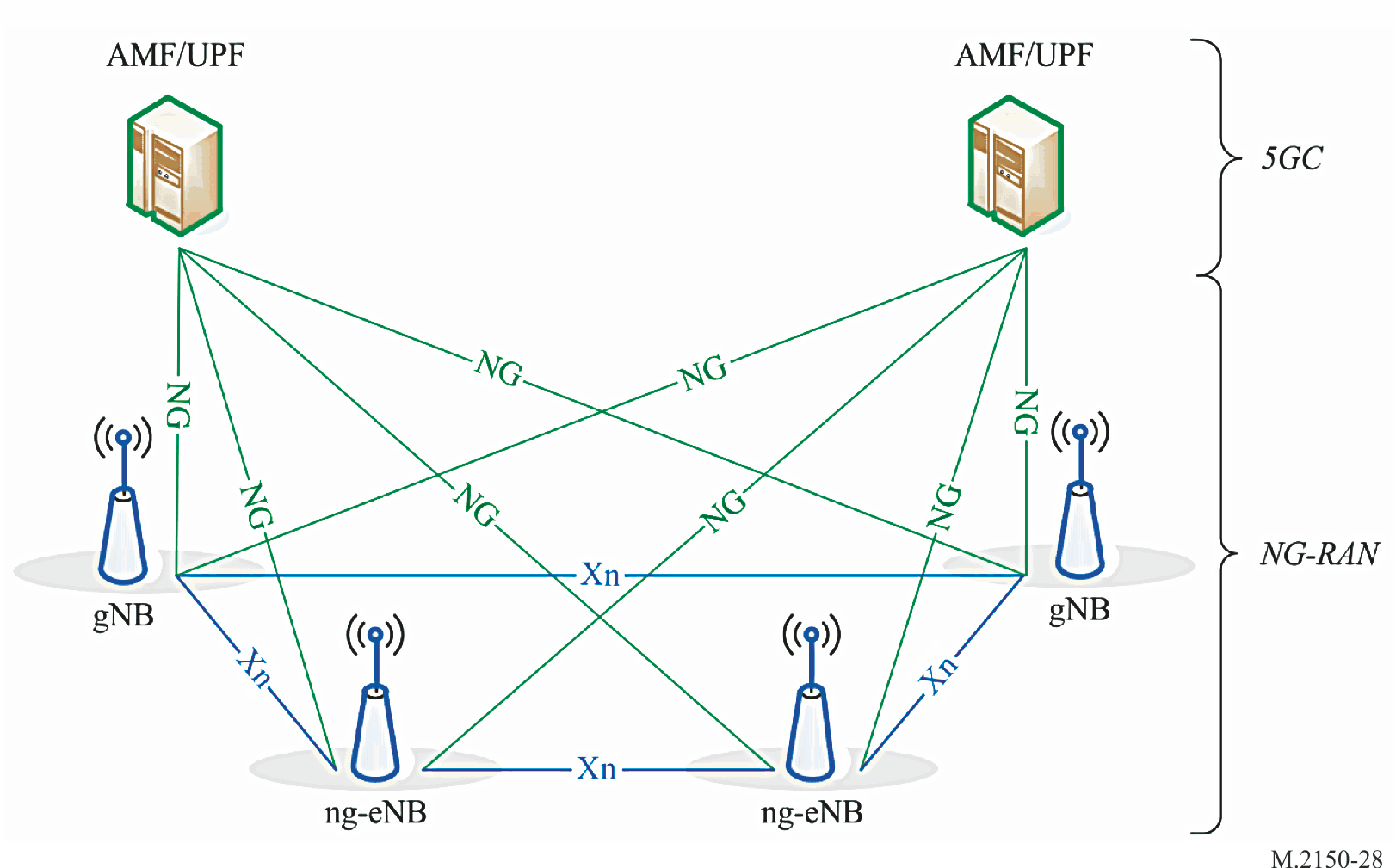 2.1.1.2	Архитектура радиопротокола2.1.1.2.1	Плоскость пользователя (UP)На рисунке 29 показан стек протоколов плоскости пользователя, в котором подуровни протокола адаптации служебных данных (SDAP), PDCP, RLC и MAC (завершающиеся в gNB на стороне сети) выполняют функции, перечисленные в пункте 2.1.1.5.РИСУНОК 29Стек протоколов плоскости пользователя 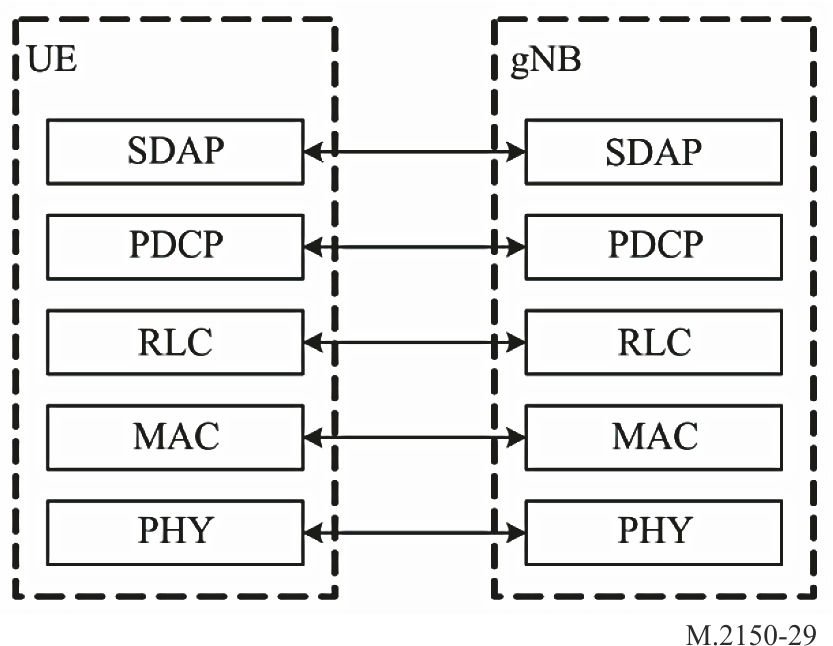 2.1.1.2.2	Плоскость управленияНа рисунке 30 показан стек протоколов плоскости управления, в котором:−	подуровни PDCP, RLC и MAC (завершающиеся в gNB на стороне сети) выполняют функции, перечисленные в пункте 2.1.1.5;−	RRC (завершается в gNB на стороне сети) выполняет функции, перечисленные в пункте 2.1.1.6;−	протокол управления уровнем без доступа (NAS) (завершается в AMF на стороне сети) выполняет функции, перечисленные в 3GPP TS 23.501, например аутентификацию, управление мобильностью, контроль безопасности.РИСУНОК 30Стек протоколов плоскости управления 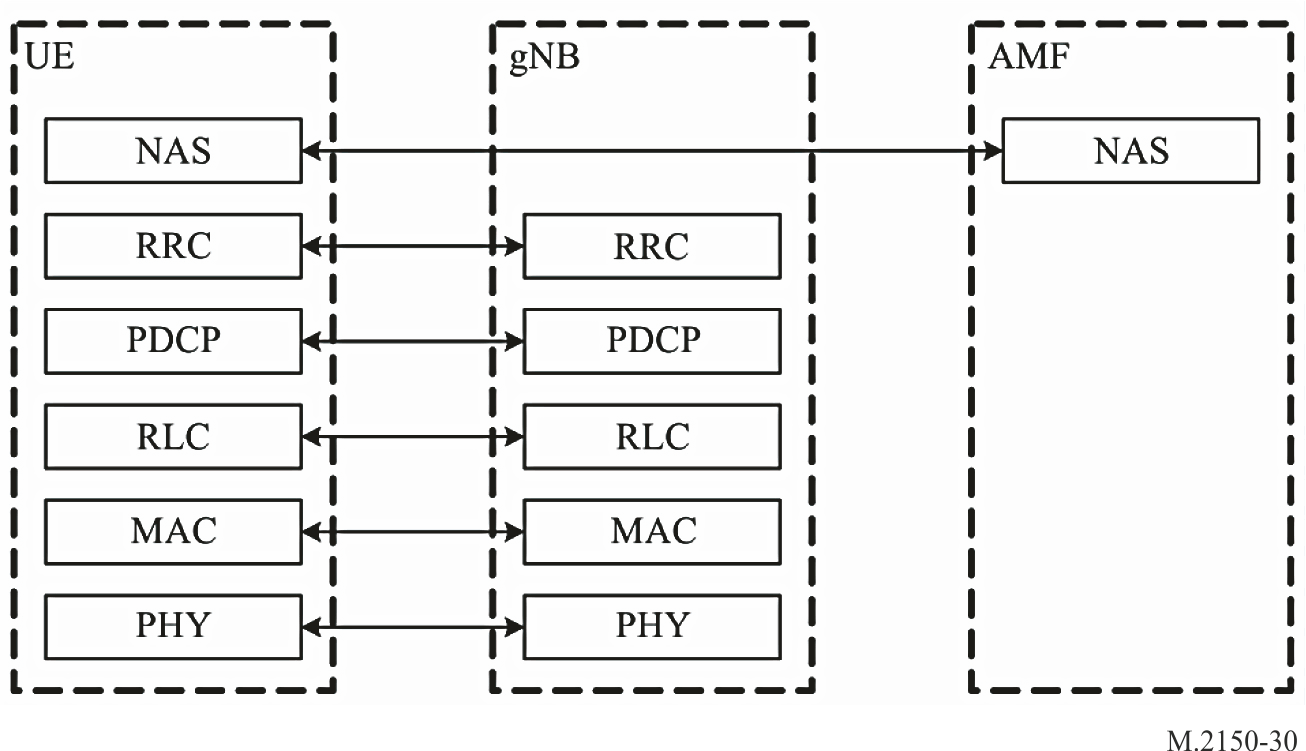 2.1.1.2.3	Архитектура интегрированного доступа и транзитного соединения (IAB)Начиная с версии 16 NR интегрированный доступ и транзитное соединение (IAB) обеспечивают беспроводную ретрансляцию в NG-RAN. Узел ретрансляции, называемый узлом IAB, поддерживает доступ и транзит через NR. Конечный узел транзитного соединения NR на стороне сети называется донором IAB и представляет собой gNB с дополнительными функциями для поддержки IAB. Транзитное соединение может осуществляться через односкачковые или многоскачковые трассы. Архитектура IAB представлена на рисунке 31.РИСУНОК 31Архитектура IAB: а) узел IAB с использованием режима SA с 5GCN; b) узел IAB с использованием EN-DC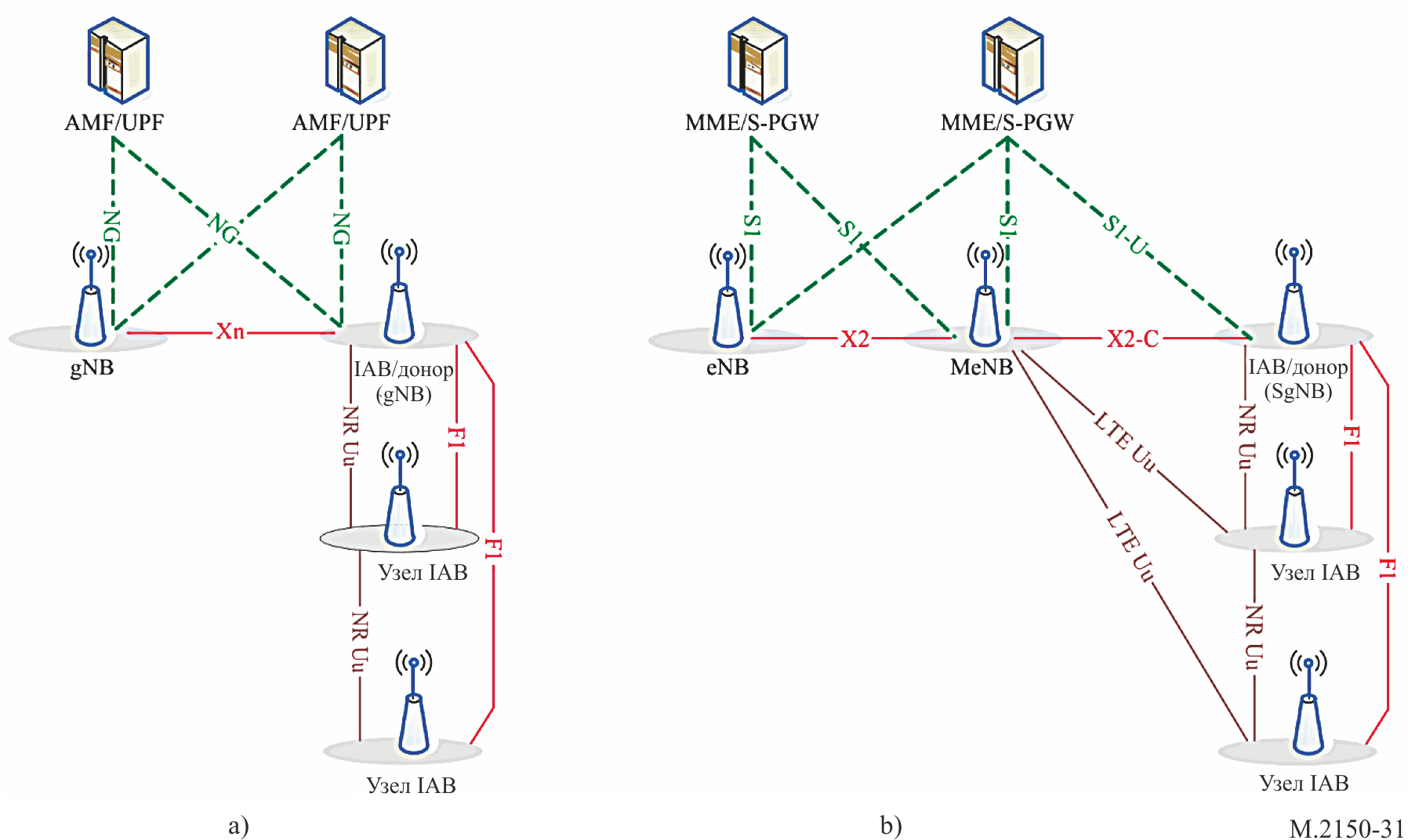 2.1.1.3	Двойное подключение Multi-Radio (MR-DC)NG-RAN поддерживает двойное подключение Multi-Radio (MR-DC), при котором UE в состоянии RRC_CONNECTED настроено на использование радиоресурсов, предоставляемых двумя разными планировщиками, расположенными в двух разных узлах NG-RAN, подключенных через неидеальное транзитное соединение, – один обеспечивает доступ NR, а другой – доступ E-UTRA или NR. В MR-DC один узел NG-RAN действует как ведущий (MN), а другой – как ведомый (SN).NR также может использоваться в конфигурации MR-DC в сочетании с E-UTRA в составе NG-RAN или E-UTRAN. В случае двойного подключения NR-NR (NR-DC) UE подключено к одному gNB, действующему в качестве MN, и к другому gNB, действующему в качестве SN. Ведущий gNB подключен к 5GC через интерфейс NG и к ведомому gNB через интерфейс Xn. Ведомый gNB также может быть подключен к 5GC через интерфейс NG-U.2.1.1.4	Физический уровень2.1.1.4.1	Форма сигнала, численные данные и структура кадраФорма сигнала на линии вниз представляет собой обычный сигнал OFDM с использованием циклического префикса. Форма сигнала на линии вверх представляет собой традиционный сигнал OFDM с использованием циклического префикса с функцией предварительного кодирования с преобразованием, выполняющей расширение спектра с помощью DFT, которая может быть выключена или включена.РИСУНОК 32Блок-схема передатчика CP-OFDM с опциональным DFT-расширением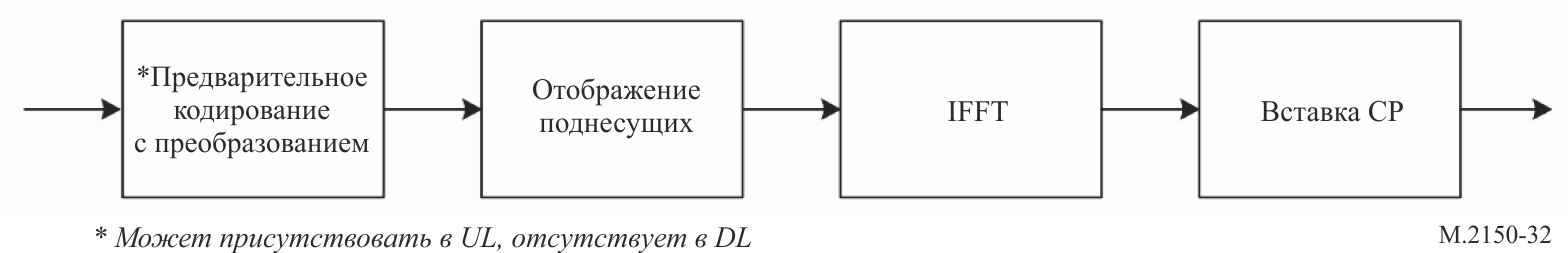 Численные данные основаны на экспоненциально масштабируемом разносе поднесущих 
f = 2µ × 15 кГц при µ = {0, 1, 3, 4} для первичного сигнала синхронизации (PSS), вторичного сигнала синхронизации (SSS) и PBCH и µ = {0, 1, 2, 3} для других каналов. Для всех значений разноса поднесущих поддерживается нормальный циклический префикс (CP), для µ = 2 поддерживается расширенный CP. Двенадцать последовательных поднесущих образуют блок физических ресурсов (PRB). Поддерживается до 275 PRB на одну несущую.ТАБЛИЦА 4Поддерживаемые численные значения параметров передачиUE может быть настроено на одну или несколько частей полосы пропускания данной компонентной несущей, из которых в каждый момент времени может быть активна только одна, как описано в пункте 2.1.1.5.10. Активная часть полосы пропускания определяет рабочую полосу пропускания UE в пределах рабочей полосы пропускания соты. Для начального доступа и до тех пор, пока не будет получена конфигурация UE в соте, используется начальная часть полосы пропускания, определенная на основе системной информации.Передачи по линиям вниз и вверх организованы в кадры продолжительностью 10 мс, состоящие из десяти субкадров по 1 мс. Каждый кадр делится на два полукадра по пять субкадров одинакового размера. Длительность слота составляет 14 символов с обычным CP и 12 символов с расширенным CP и масштабируется по времени в зависимости от используемого функционального разноса поднесущих, так что в субкадре всегда присутствует целое количество слотов.Для настройки синхронизации кадра линии вверх относительно сигнала синхронизации кадра линии вниз используется функция опережения (TA).РИСУНОК 33Синхронизация на линиях вверх и вниз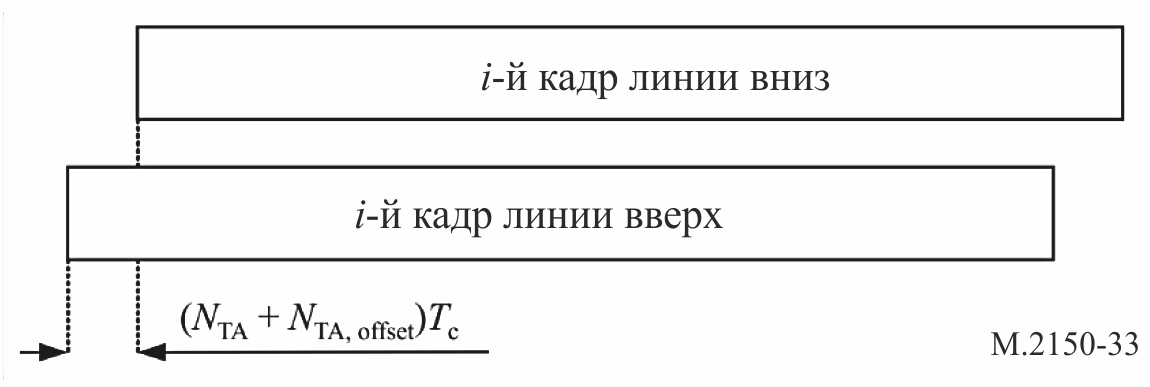 Поддерживается работа как с парным, так и с непарным спектром.2.1.1.4.2	Линия вниз2.1.1.4.2.1	Схема передачи по линии внизВ совместно используемом физическом канале на линии вниз (PDSCH) поддерживается пространственное мультиплексирование на основе опорного сигнала демодуляции (DMRS) с обратной связью. Для DMRS типа 1 и типа 2 поддерживается соответственно до 8 и 12 ортогональных портов DL DMRS. Для однопользовательского MIMO (SU-MIMO) поддерживается до восьми ортогональных портов DL DMRS на единицу UE, а для многопользовательского MIMO (MU-MIMO) поддерживается до четырех ортогональных портов DL DMRS на единицу UE. Количество кодовых слов SU-MIMO – одно для передачи с 1-го по 4-й уровень и два для передачи с 5-го по 8-й уровень.DMRS и соответствующие PDSCH передаются с использованием одной и той же матрицы предварительного кодирования, и для демодуляции передачи UE матрицу предварительного кодирования знать не нужно. Для разных частей полосы передачи передатчик может использовать разные матрицы предварительного кодирования, что приводит к частотно-избирательному предварительному кодированию. UE также может предполагать, что в наборе блоков физических ресурсов (PRB), обозначенных группой блоков ресурсов предварительного кодирования (PRG), используется одна и та же матрица предварительного кодирования.Поддерживается длительность передачи от 2 до 14 символов в слоте с одним PDSCH.Поддерживается агрегирование нескольких слотов с повторением транспортного блока (TB). Начиная с версии 16 введены усовершенствования DL/UL MIMO, в том числе в отношении точек приема нескольких передач (TRP) или многопанельной передачи, повышающие надежность и устойчивость как при идеальном, так и неидеальном транзитном соединении.2.1.1.4.2.2	Обработка физического уровня для совместно используемого физического канала линии внизПроцесс обработки физического уровня транспортных каналов линии вниз состоит из следующих этапов:−	присоединение TB CRC;−	сегментация кодового блока и присоединение CRC кодового блока;−	кодирование канала – кодирование с контролем четности малой плотности (LDPC);−	обработка гибридного ARQ на физическом уровне;−	согласование скоростей;−	скремблирование;−	модуляция – QPSK, 16-QAM, 64-QAM и 256-QAM;−	отображение уровней;−	распределение по присвоенным ресурсам и антенным портам.UE может предположить, что на каждом уровне, на котором PDSCH передается в UE, присутствует по меньшей мере один символ с опорным сигналом демодуляции, и до трех дополнительных символов DMRS могут быть сконфигурированы на более высоких уровнях.С дополнительными символами может передаваться RS слежения за фазой, чтобы отслеживать фазу приемника.2.1.1.4.2.3	Физические каналы управления на линии внизДля планирования передачи DL по PDSCH и передачи UL по PUSCH может использоваться физический канал управления на линии вниз (PDCCH), причем к управляющей информации линии вниз (DCI) в PDCCH относятся:−	частотные присвоения на линии вниз, содержащие по меньшей мере формат модуляции и кодирования, распределение ресурсов и информацию HARQ, относящуюся к DL-SCH;−	сообщения о плане линии вверх, содержащие по меньшей мере формат модуляции и кодирования, распределение ресурсов и информацию HARQ, относящуюся к UL-SCH.Помимо планирования, PDCCH может использоваться для:−	активации и деактивации настроенной передачи PUSCH с настроенным сообщением;−	активации и деактивации полупостоянной передачи PDSCH;−	уведомления одного или нескольких устройств UE о формате слота;−	уведомления одного или нескольких устройств UE о PRB и символах OFDM, когда UE может предполагать, что передача не предназначена для данного UE;−	передачи команд регулирования мощности передачи (TPC) для PUCCH и PUSCH;−	передачи одной или нескольких команд TPC для передачи зондирующего опорного сигнала (SRS) одним или несколькими устройствами UE;−	переключения активной части полосы пропускания UE;−	запуска процедуры произвольного доступа.UE отслеживает набор кандидатов PDCCH в сконфигурированных событиях мониторинга в одном или нескольких сконфигурированных наборах ресурсов управления (CORESET) согласно соответствующим конфигурациям пространства поиска.CORESET состоит из набора PRB с длительностью от 1 до 3 символов OFDM. В CORESET определены единицы ресурсов групп элементов ресурсов (REG) и элементы канала управления (CCE), причем каждый CCE состоит из набора REG. Каналы управления образуются путем агрегирования CCE. Различные скорости кодирования каналов управления реализуются путем агрегирования разного количества CCE. В CORESET поддерживается отображение CCE на REG с чередованием и без чередования.Для PDCCH используется полярное кодирование.Каждая группа элементов ресурсов, несущая PDCCH, содержит собственный DMRS.Для PDCCH используется модуляция QPSK.2.1.1.4.2.4	Сигнал синхронизации и блок PBCHСигнал синхронизации и блок PBCH (SSB) состоят из первичных и вторичных сигналов синхронизации (PSS, SSS), каждый из которых занимает один символ и 127 поднесущих, а PBCH охватывает три символа OFDM и 240 поднесущих, но в одном символе остается неиспользуемая часть в середине для SSS, как показано на рисунке 34. Возможные временны́е позиции SSB в пределах полукадра определяются разносом поднесущих, а периодичность полукадров, в которых передаются SSB, настраивается сетью. В течение полукадра разные SSB могут передаваться в разных пространственных направлениях (то есть с использованием разных лучей, охватывающих зону покрытия соты).В пределах диапазона частот несущей могут передаваться несколько SSB. Идентификаторы физических ячеек (PCI) SSB, передаваемые в разных частотных позициях, не обязательно должны быть уникальными, то есть разные SSB в частотной области могут иметь разные PCI. Однако когда SSB связан с оставшейся минимальной системной информацией (RMSI), SSB соответствует отдельной ячейке с уникальным глобальным идентификатором NR (NCGI). Такой SSB называется SSB, определяющим ячейку (CD-SSB). PCell всегда связана с CD-SSB, расположенным в растре синхронизации.РИСУНОК 34Частотно-временная структура SSB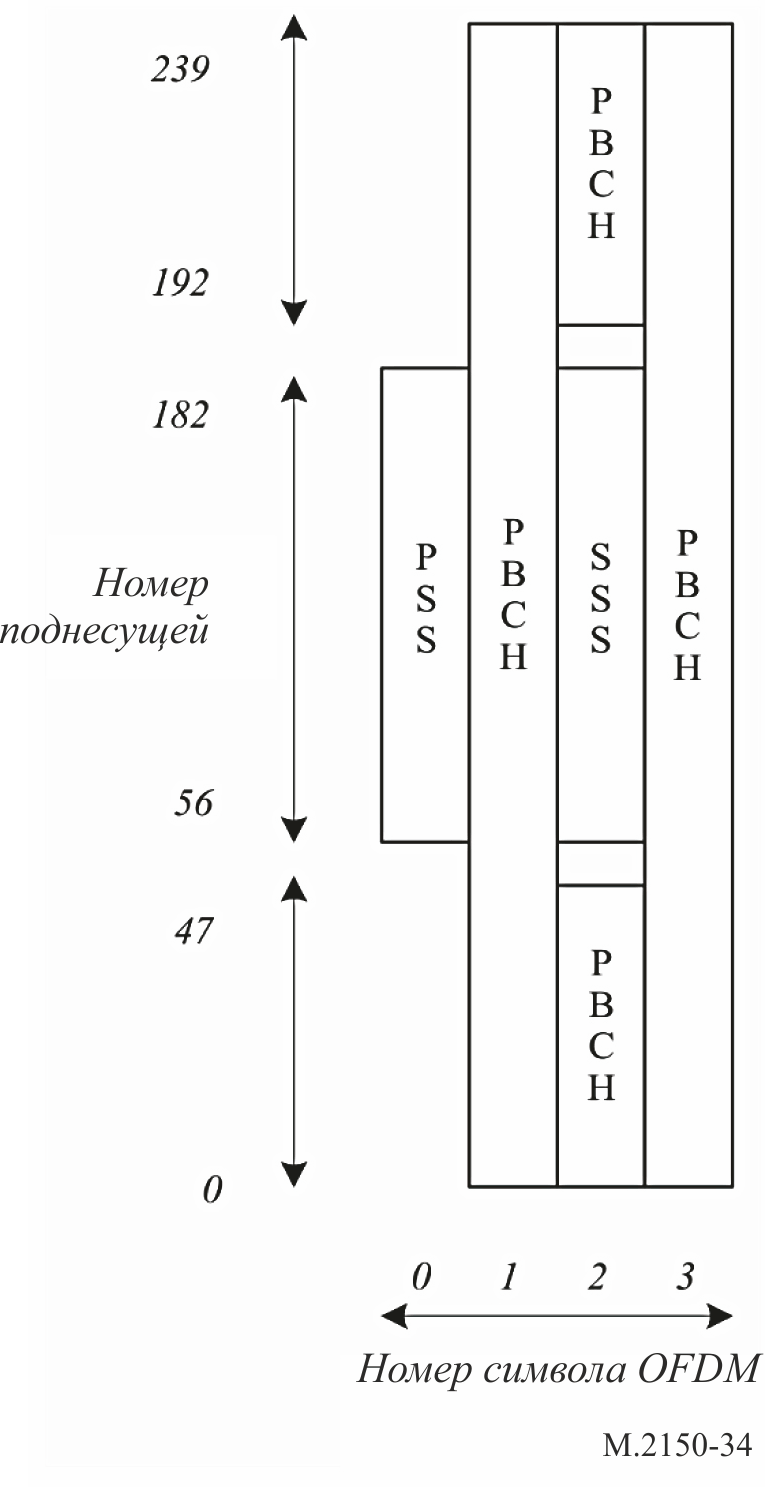 Для PBCH используется полярное кодирование.UE может предполагать зависящий от полосы разнос поднесущих SSB, если только сеть не настроила UE на предположение другого разноса поднесущих.Символы PBCH несут в себе собственный DMRS с частотным мультиплексированием.Для PBCH используется модуляция QPSK.2.1.1.4.2.5	Процедуры физического уровня2.1.1.4.2.5.1	Адаптация линииДля PDSCH применяется адаптация линии (адаптивная модуляция и кодирование (AMC)) с различными схемами модуляции и скоростями канального кодирования. Такие же кодирование и модуляция применяются ко всем группам блоков ресурсов, относящихся к одному и тому же блоку данных протокола L2 (PDU), спланированному для одного пользователя в пределах продолжительности одной передачи и в пределах кодового слова MIMO.В целях оценки состояния канала UE может быть настроено на измерение CSI-RS и оценку состояния линии вниз на основе измерений CSI-RS. UE сообщает об оценке состояния канала в gNB, который используется при адаптации линии.2.1.1.4.2.5.2	Регулирование мощностиМожет использоваться регулирование мощности линии вниз.2.1.1.4.2.5.3	Поиск сотыПоиск соты – это процедура, с помощью которой UE обеспечивает временну́ю и частотную синхронизацию с сотой и обнаруживает идентификатор этой соты. Поиск соты NR основан на первичных и вторичных сигналах синхронизации, а также на PBCH DMRS, расположенных на растре синхронизации.2.1.1.4.2.5.4	HARQПоддерживается гибридный ARQ с асинхронным инкрементным резервированием. gNB предоставляет UE сигнал синхронизации обратной связи HARQ-ACK либо динамически в DCI, либо полустатически в конфигурации RRC.UE может быть настроено на прием передач группами кодовых блоков, когда повторные передачи могут быть спланированы так, чтобы переносить только подмножество всех кодовых блоков TB.2.1.1.4.2.5.5	Прием SIB1Главный информационный блок (MIB) в PBCH предоставляет UE параметры мониторинга PDCCH (например, конфигурацию CORESET#0) для планирования PDSCH, содержащего блок системной информации 1 (SIB1). PBCH также может указывать на отсутствие соответствующего SIB1, и в этом случае UE может быть указана другая частота, начиная с которой следует искать SSB, связанный с SIB1, а также диапазон частот, в котором UE может предполагать отсутствие SSB, связанного с SIB1. Указанный диапазон частот ограничен непрерывным спектром, присвоенным тому же оператору, в котором обнаружен SSB.2.1.1.4.3	Линия вверх2.1.1.4.3.1	Схема передачи по линии вверхДля PUSCH поддерживаются две схемы передачи: передача на основе кодовой книги и передача без использования кодовой книги.Для передачи на основе кодовой книги gNB предоставляет UE указатель на матрицу предварительного кодирования в DCI. UE использует указатель для выбора прекодера передачи PUSCH из кодовой книги. При передаче без использования кодовой книги UE определяет свой прекодер PUSCH по полю индикатора ресурса широкополосного SRS (SRI) из DCI.Для PUSCH поддерживается пространственное мультиплексирование на основе DMRS с обратной связью. Для данного UE поддерживается до четырех уровней передачи. Количество кодовых слов – одно. При использовании предварительного кодирования с преобразованием поддерживается только один уровень передачи MIMO.Поддерживается длительность передачи от 1 до 14 символов в слоте с одним PUSCH.Поддерживается агрегирование нескольких слотов с повторением TB.Поддерживается скачкообразная перестройка частоты двух типов: скачкообразная перестройка частоты внутри слота и – в случае агрегирования слотов – скачкообразная перестройка частоты между слотами.PUSCH может планироваться с помощью DCI в PDCCH, или же через RRC может быть передано полустатическое готовое сообщение, и в этом случае поддерживаются операции двух типов:−	первая передача PUSCH запускается с помощью DCI, а последующие – после получения по DCI конфигурации и графика RRC; или−	PUSCH запускается при поступлении данных в буфер передачи UE, и передачи PUSCH соответствуют конфигурации RRC.2.1.1.4.3.2	Обработка физического уровня для совместно используемого физического канала линии вверхПроцесс обработки физического уровня транспортных каналов линии вверх состоит из следующих этапов:−	присоединение CRC транспортного блока;−	сегментация кодового блока и присоединение CRC кодового блока;−	кодирование канала – кодирование LDPC;−	обработка HARQ на физическом уровне;−	согласование скоростей;−	скремблирование;−	модуляция π/2 BPSK (только с предварительным кодированием с преобразованием), QPSK, 16-QAM, 64-QAM и 256-QAM;−	отображение уровней, предварительное кодирование с преобразованием (включено/ выключено в конфигурации) и предварительное кодирование;−	распределение по присвоенным ресурсам и антенным портам.UE передает по меньшей мере один символ с опорным сигналом демодуляции на каждом уровне в каждом диапазоне перестройки частоты, в котором передается PUSCH, и до трех дополнительных символов DMRS могут быть сконфигурированы на более высоких уровнях.С дополнительными символами может передаваться RS слежения за фазой, чтобы отслеживать фазу приемника.2.1.1.4.3.3	Физический канал управления на линии вверхФизический канал управления на линии вверх (PUCCH) переносит управляющую информацию линии вверх (UCI) от UE к gNB. Существует пять форматов PUCCH в зависимости от продолжительности PUCCH и размера полезной нагрузки UCI:−	формат № 0: короткий PUCCH из одного или двух символов с малыми полезными нагрузками UCI, содержащими до двух битов, с возможностью мультиплексирования до шести UE с 1-битовой полезной нагрузкой в одном PRB;−	формат № 1: длинный PUCCH из 4–14 символов с малыми полезными нагрузками UCI, содержащими до двух битов, с возможностью мультиплексирования до 84 единиц UE без скачкообразной перестройки частоты и до 36 единиц UE со скачкообразной перестройкой частоты в одном PRB;−	формат № 2: короткий PUCCH из одного или двух символов с большими полезными нагрузками UCI более чем из двух битов без возможности мультиплексирования UE в одних и тех же PRB;−	формат № 3: длинный PUCCH из 4–14 символов с большими полезными нагрузками UCI без возможности мультиплексирования UE в одних и тех же PRB;−	формат № 4: длинный PUCCH из 4–14 символов с умеренными полезными нагрузками UCI с возможностью мультиплексирования до четырех единиц UE в одних и тех же PRB.Формат коротких PUCCH, содержащих до двух битов UCI, основан на выборе последовательности, в то время как формат коротких PUCCH, содержащих более двух битов UCI, мультиплексирует UCI и DMRS по частоте. Форматы длинных PUCCH мультиплексируют UCI и DMRS по времени. Для форматов длинных PUCCH и для форматов коротких PUCCH длительностью в два символа поддерживается скачкообразная перестройка частоты. Форматы длинных PUCCH могут повторяться через несколько слотов.Мультиплексирование UCI в PUSCH поддерживается тогда, когда передачи UCI и PUSCH совпадают по времени либо по причине передачи транспортного блока UL-SCH, либо из-за запуска передачи A-CSI без транспортного блока UL-SCH:−	UCI с обратной связью HARQ-ACK с одним или двумя битами мультиплексируется путем выкалывания PUSCH;−	во всех других случаях UCI мультиплексируется путем согласования скорости PUSCH.UCI состоит из следующей информации:−	CSI;−	ACK/NAK;−	запроса планирования.Для длинных PUCCH, содержащих более двух битов информации, может использоваться модуляция QPSK и π/2 BPSK; для коротких PUCCH, содержащих более двух битов информации, – модуляция QPSK, а для длинных PUCCH максимум с двумя информационными битами может использоваться модуляция BPSK и QPSK.К длинным PUCCH применяется предварительное кодирование с преобразованием.Описание схемы кодирования канала, используемого для управляющей информации линии вверх, приведено в таблице 5.ТАБЛИЦА 5Кодирование канала для управляющей информации линии вверх2.1.1.4.3.4	Произвольный доступПоддерживаются последовательности преамбул произвольного доступа с двумя разными значениями длины. Длинная последовательность (длиной 839) применяется с разносом поднесущих 1,25 и 5 кГц, а короткая последовательность (длиной 139) – с разносом поднесущих 15, 30, 60 и 120 кГц. Длинные последовательности поддерживают неограниченные наборы и ограниченные наборы типа A и типа B, в то время как короткие последовательности поддерживают только неограниченные наборы.Многие форматы преамбулы PRACH определяются с одним или несколькими символами OFDM PRACH, а также с разными циклическими префиксами и защитными интервалами времени. Конфигурация преамбулы PRACH, которую следует использовать, передается UE в составе системной информации.UE вычисляет мощность передачи PRACH для повторной передачи преамбулы на основе последней оценки потерь в тракте передачи и значения счетчика линейного изменения мощности.В системной информации содержатся сведения, позволяющие UE определить связь между SSB и ресурсами RACH. Порог мощности принимаемого опорного сигнала (RSRP) для выбора SSB в целях объединения ресурсов RACH настраивается сетью.2.1.1.4.3.5	Процедуры физического уровня2.1.1.4.3.5.1	Адаптация линииПоддерживается адаптация линии четырех типов:−	адаптивная полоса передачи;−	адаптивная продолжительность передачи;−	регулирование мощности передачи;−	адаптивная модуляция и скорость кодирования канала.В целях оценки состояния канала UE может быть настроено на передачу SRS, которую gNB может использовать для оценки состояния канала линии вверх, а затем использовать эту оценку при адаптации линии.2.1.1.4.3.5.2	Регулирование мощности линии вверхgNB определяет желаемую мощность передачи по линии вверх и подает команды регулирования мощности передачи по линии вверх для UE. UE использует полученные команды регулирования мощности передачи по линии вверх для регулирования своей мощности передачи.2.1.1.4.3.5.3	Контроль синхронизации линии вверхgNB определяет желаемую настройку опережения (Timing Advance) и передает ее UE. UE использует принятое значение TA для определения смещения синхронизации передачи по линии вверх относительно наблюдаемой синхронизации приема UE по линии вниз.2.1.1.4.3.5.4	HARQПоддерживается гибридный ARQ с асинхронным инкрементным резервированием. gNB планирует каждую передачу и повторную передачу по линии вверх, используя сообщение линии вверх по DCI.UE может быть настроено на передачи на основе групп кодовых блоков, когда повторные передачи могут быть спланированы так, чтобы переносить только подмножество всех кодовых блоков транспортного блока.2.1.1.4.4	Объединение несущих (CA)При объединении несущих (CA) объединяются две или более компонентных несущих (CC). UE может одновременно осуществлять прием или передачу на одной или нескольких CC в зависимости от своих возможностей:−	UE с поддержкой единственного значения опережения для CA может одновременно осуществлять прием и/или передачу на множестве CC, соответствующих множеству обслуживающих сот, совместно использующих одно и то же опережение (несколько обслуживающих сот сгруппированы в одну группу опережения (TAG));−	UE с поддержкой нескольких значений опережения для CA может одновременно осуществлять прием и/или передачу на множестве CC, соответствующих множеству обслуживающих сот с разным опережением (несколько обслуживающих сот сгруппированы в несколько TAG). NG-RAN гарантирует, что в каждой TAG содержится по крайней мере одна обслуживающая сота;−	UE, не имеющее возможностей CA, может осуществлять прием на одной CC и передачу на одной CC, соответствующей только одной обслуживающей соте (одна обслуживающая сота в одной TAG).CA поддерживается как для смежных, так и для несмежных CC. При внедрении CA синхронизация кадров и системный номер кадра (SFN) выравниваются по сотам, которые могут агрегироваться. Максимальное количество настроенных CC для UE составляет 16 для DL и 16 для UL. Начиная с версии 16 могут агрегироваться и соты с невыровненной границей кадра.2.1.1.4.5	Дополнительная линия вверхВ сочетании с парой несущих UL/DL (полоса FDD) или двунаправленной несущей (полоса TDD) в UE может быть настроена дополнительная линия вверх (SUL). SUL отличается от агрегированной линии вверх тем, что в UE может быть запланирована передача либо по дополнительной, либо по дополняемой линии вверх, но не по обеим одновременно.2.1.1.4.6	Транспортные каналыФизический уровень обеспечивает передачу информации на уровень MAC и более высокие уровни. Транспортные услуги физического уровня описываются набором способов и характеристик передачи данных по радиоинтерфейсу.Транспортные каналы линии вниз могут быть следующих типов:1)	вещательный канал (BCH), отличительными признаками которого являются:−	фиксированный, предопределенный формат транспортировки;−	требование широковещательной передачи во всей зоне покрытия соты либо в виде одного сообщения, либо путем формирования лучей с разными BCH;2)	совместно используемый канал на линии вниз (DL-SCH), отличительными признаками которого являются:−	поддержка HARQ;−	поддержка динамической адаптации линии путем изменения модуляции, кодирования и мощности передачи;−	возможность широковещательной передачи по всей территории покрытия соты;−	возможность использования формирования лучей;−	поддержка как динамического, так и полустатического распределения ресурсов;−	поддержка прерывистого приема UE (DRX) в целях энергосбережения UE;3)	пейджинговый канал (PCH), отличительными признаками которого являются:−	поддержка прерывистого приема UE (DRX) в целях энергосбережения UE (цикл DRX для UE указывается сетью);−	требование широковещательной передачи во всей зоне покрытия соты либо в виде одного сообщения, либо путем формирования лучей с разными PCH;−	отображение на физические ресурсы, которые могут динамически использоваться также для каналов трафика/других каналов управления.Транспортные каналы линии вверх могут быть следующих типов:1)	совместно используемый канал на линии вверх (UL-SCH), отличительными признаками которого являются:−	возможность использования формирования лучей;−	поддержка динамической адаптации линии путем изменения мощности передачи и, возможно, модуляции и кодирования;−	поддержка HARQ;−	поддержка как динамического, так и полустатического распределения ресурсов;2)	канал(ы) произвольного (случайного) доступа (RACH), отличительными признаками которого(ых) являются:−	ограниченная информация управления;−	риск коллизий.Транспортные каналы прямого соединения могут быть следующих типов:1)	вещательный канал прямого соединения (SL-BCH), отличительным признаком которого является:−	предопределенный формат транспортировки;2)	совместно используемый канал прямого соединения (SL-SCH), отличительными признаками которого являются:−	поддержка одноадресной передачи, групповой передачи и широковещательной передачи;−	поддержка как автономного выбора ресурсов UE, так и запланированного распределения ресурсов посредством NG-RAN;−	поддержка как динамического, так и полустатического распределения ресурсов, когда UE получает ресурсы от NG-RAN;−	поддержка HARQ;−	поддержка динамической адаптации линии путем изменения мощности передачи, модуляции и кодирования.2.1.1.5	Уровень 22.1.1.5.1	ОбзорУровень 2 NR разделен на следующие подуровни: управление доступом к среде передачи (MAC), управление радиолинией (RLC), протокол сходимости пакетных данных (PDCP) и протокол адаптации служебных данных (SDAP). На рисунках 35 и 36 изображена архитектура уровня 2 для линий вниз и вверх, в которой:−	физический уровень обеспечивает транспортные каналы подуровня MAC;−	подуровень MAC обеспечивает логические каналы подуровня RLC;−	подуровень RLC обеспечивает каналы RLC подуровня PDCP;−	подуровень PDCP обеспечивает радиоканалы подуровня SDAP;−	подуровень SDAP обеспечивает потоки QoS 5GC;−	каналы управления (BCCH, PCCH, для ясности не показаны).ПРИМЕЧАНИЕ. – gNB не может гарантировать, что переполнение буфера L2 никогда не произойдет. В случае такого переполнения UE может отбрасывать пакеты из буфера L2.РИСУНОК 35Структура линии вниз уровня 2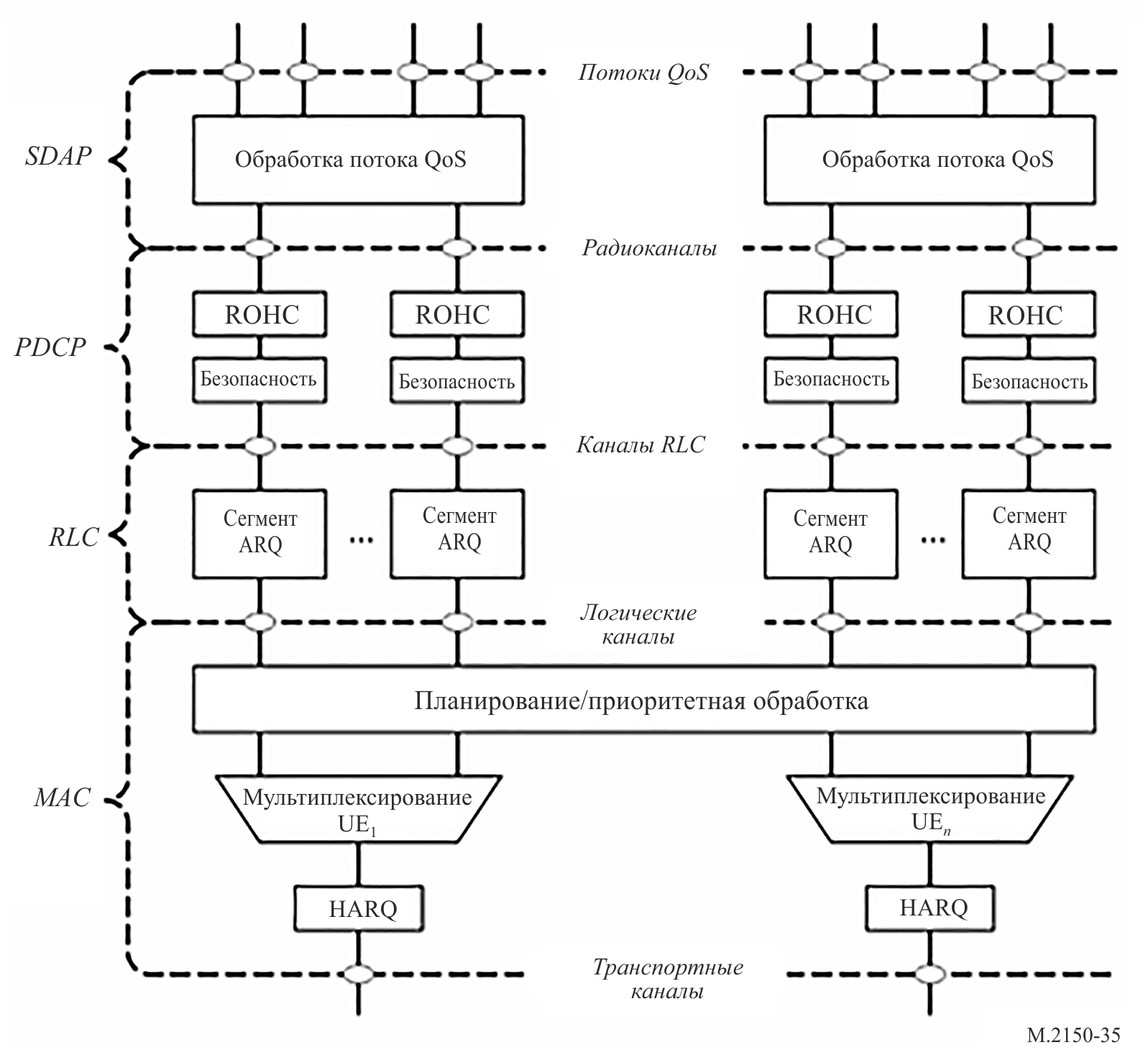 РИСУНОК 36Структура линии вверх уровня 2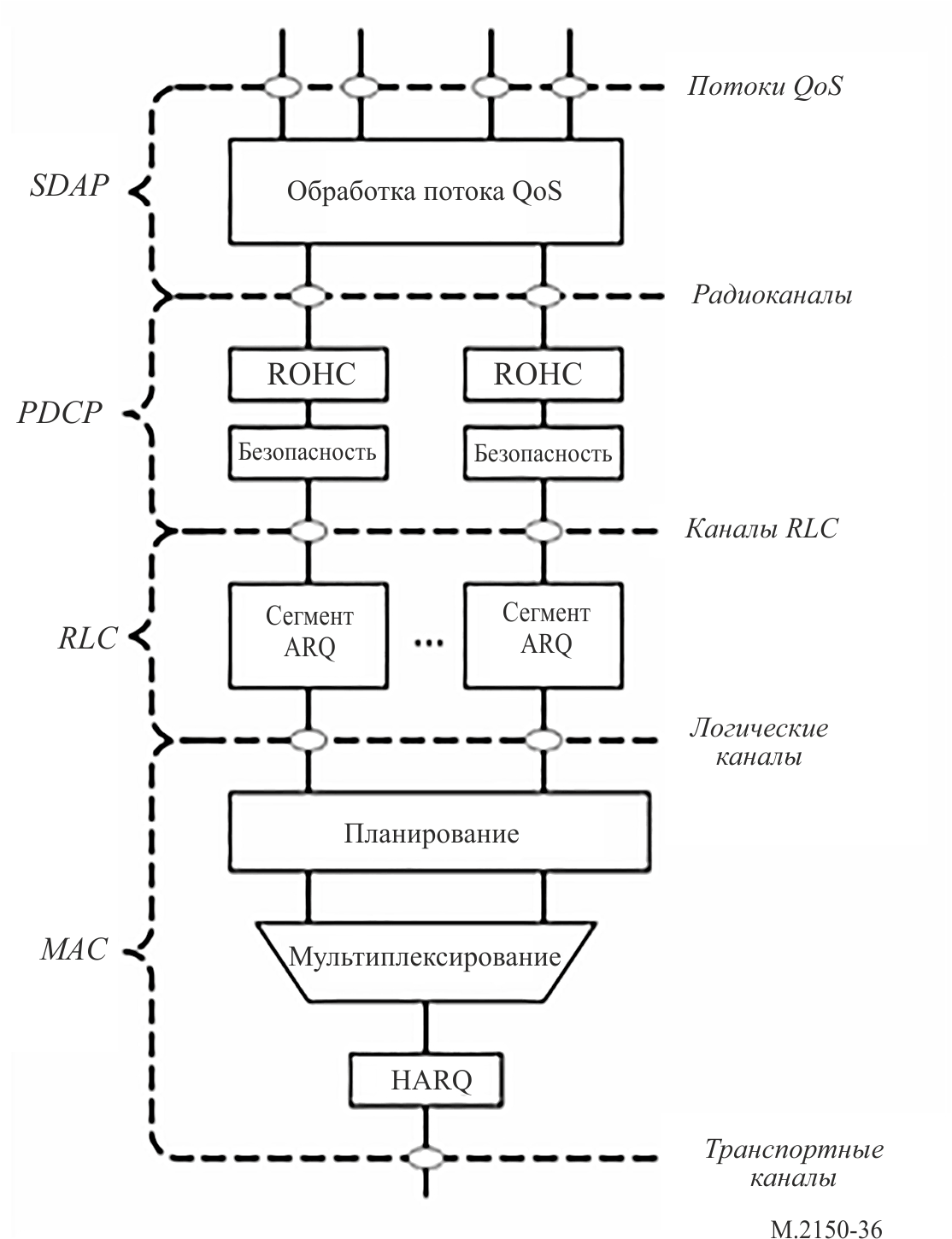 Подобно LTE радиоканалы делятся на две группы – DRB для данных UP и SRB для данных CP.2.1.1.5.2	Подуровень MAC2.1.1.5.2.1	Службы и функцииОсновные службы и функции подуровня MAC:–	отображение между логическими и транспортными каналами;–	уплотнение/разуплотнение единиц SDU MAC, принадлежащих одному или разным логическим каналам, в транспортные блоки/из транспортных блоков, которые доставляются на физический уровень/с физического уровня по транспортным каналам;–	планирование информирования;–	исправление ошибок методом HARQ (один объект HARQ на соту в случае СА);–	обработка приоритетов между несколькими UE с помощью динамического планирования;–	обработка приоритетов между логическими каналами одной единицы UE посредством приоритизации логических каналов;–	дозаполнение.Один объект MAC может поддерживать множество вариантов численных данных, интервалов передачи и сот. Набор вариантов численных данных, сот и интервалов передачи, которые может использовать логический канал, определяется ограничениями на отображение при приоритизации логических каналов.2.1.1.5.2.2	Логические каналыЭто различные виды служб передачи данных, обеспечиваемые MAC. Тип каждого логического канала определяется типом передаваемой информации. Логические каналы делятся на две группы: каналы управления и каналы трафика. Каналы управления используются только для передачи информации плоскости управления:−	вещательный канал управления (BCCH) – канал на линии вниз для передачи информации по управлению широковещательной системой;−	пейджинговый канал управления (PCCH) – канал на линии вниз, по которому передаются сообщения поискового вызова;−	общий канал управления (CCCH) – канал для передачи управляющей информации между UE и сетью. Этот канал используется для UE, не имеющего RRC-соединения с сетью;−	специализированный канал управления (DCCH) – двусторонний канал из пункта в пункт, по которому передается специальная управляющая информация между UE и сетью. Используется UE с RRC-соединением.Каналы трафика используются только для передачи информации плоскости пользователя:−	специализированный канал нагрузки (DTCH) – канал из пункта в пункт, выделенный одному UE для передачи информации пользователя. DTCH может находиться как на линии вверх, так и на линии вниз.2.1.1.5.2.3	Отображение на транспортные каналыНа линии вниз имеются следующие соединения между логическими и транспортными каналами:−	BCCH может отображаться на BCH;−	BCCH может отображаться на DL-SCH;−	PCCH может быть отображаться на PCH;−	CCCH может отображаться на DL-SCH;−	DCCH может отображаться на DL-SCH;−	DTCH может отображаться на DL-SCH.На линии вверх имеются следующие соединения между логическими и транспортными каналами:−	CCCH может отображаться на UL-SCH;−	DCCH может отображаться на UL-SCH;−	DTCH может отображаться на UL-SCH.2.1.1.5.2.4	HARQФункциональные возможности HARQ обеспечивают доставку между одноранговыми объектами на уровне 1. Один процесс HARQ поддерживает один TB, когда физический уровень не настроен на пространственное мультиплексирование линии вниз/линии вверх; когда физический уровень настроен на пространственное мультиплексирование линии вниз/линии вверх, один процесс HARQ поддерживает один или несколько TB.2.1.1.5.3	Подуровень RLC2.1.1.5.3.1	Режимы передачиПодуровень RLC поддерживает три режима передачи:−	прозрачный режим (TM);−	режим без подтверждения (UM);−	режим с подтверждением (AM).Конфигурация RLC предназначена для логических каналов, не зависящих от численных данных и/или длительности передачи, а ARQ может работать при любых численных данных и/или любой длительности передачи, на которые настроен логический канал.Режим TM используется для SRB0, пейджинговой и широковещательной системной информации. Для других SRB используется режим AM. Для DRB используется режим UM или AM.2.1.1.5.3.2	Службы и функцииОсновные службы и функции подуровня RLC зависят от режима передачи и включают в себя:−	перенос единиц PDU верхнего уровня;−	нумерование последовательности, не зависящее от ее нумерации в PDCP (UM и AM);−	исправление ошибок с помощью ARQ (только AM);−	сегментацию (AM и UM) и повторную сегментацию (только AM) SDU RLC;−	повторную сборку единиц SDU (АМ и UM);−	обнаружение дубликатов (только AM);−	отбрасывание единиц SDU данных RLC (AM и UM);−	восстановление RLC;−	обнаружение ошибок протокола (только AM).2.1.1.5.3.3	ARQARQ на подуровне RLC имеет следующие характеристики:−	ARQ ретранслирует SDU RLC или сегменты SDU RLC на основе отчетов о состоянии RLC;−	когда это требуется RLC, используется отчет о состоянии RLC на основе опроса;−	приемник RLC также может инициировать отчет о состоянии RLC после обнаружения отсутствующего SDU RLC или сегмента SDU RLC.2.1.1.5.4	Подуровень PDCP2.1.1.5.4.1	Службы и функцииОсновные службы и функции подуровня PDCP:−	передача данных (плоскость пользователя или плоскость управления);−	обслуживание SN PDCP;−	уплотнение и разуплотнение заголовков с использованием протокола ROHC;−	шифрование и дешифрование;−	защита и проверка целостности;−	отбрасывание единиц SDU, основанное на установках таймера;−	маршрутизация разделенных каналов;−	дублирование;−	изменение порядка и доставка в надлежащем порядке;−	неупорядоченная доставка;−	отбрасывание дубликатов.Поскольку PDCP не допускает циклический перенос COUNT в DL и UL, сеть должна предотвращать его (например, используя освобождение и добавление соответствующего радиоканала или полной конфигурации).2.1.1.5.5	Подуровень SDAPОсновные службы и функции SDAP:−	отображение между потоком QoS и радиоканалом данных;−	маркировка идентификатора потока QoS (QFI) в пакетах DL и UL.Для каждого отдельного сеанса PDU настраивается один объект протокола SDAP.2.1.1.5.6	Поток данных L2Пример потока данных уровня 2 показан на рисунке 37, где MAC генерирует транспортный блок, объединяя две единицы PDU RLC из RBx и одну единицу PDU RLC из RBy. Каждая из двух PDU RLC из RBx соответствует одному IP-пакету (n и n+1), а PDU RLC из RBy представляет собой сегмент IP-пакета (m).РИСУНОК 37Пример потока данных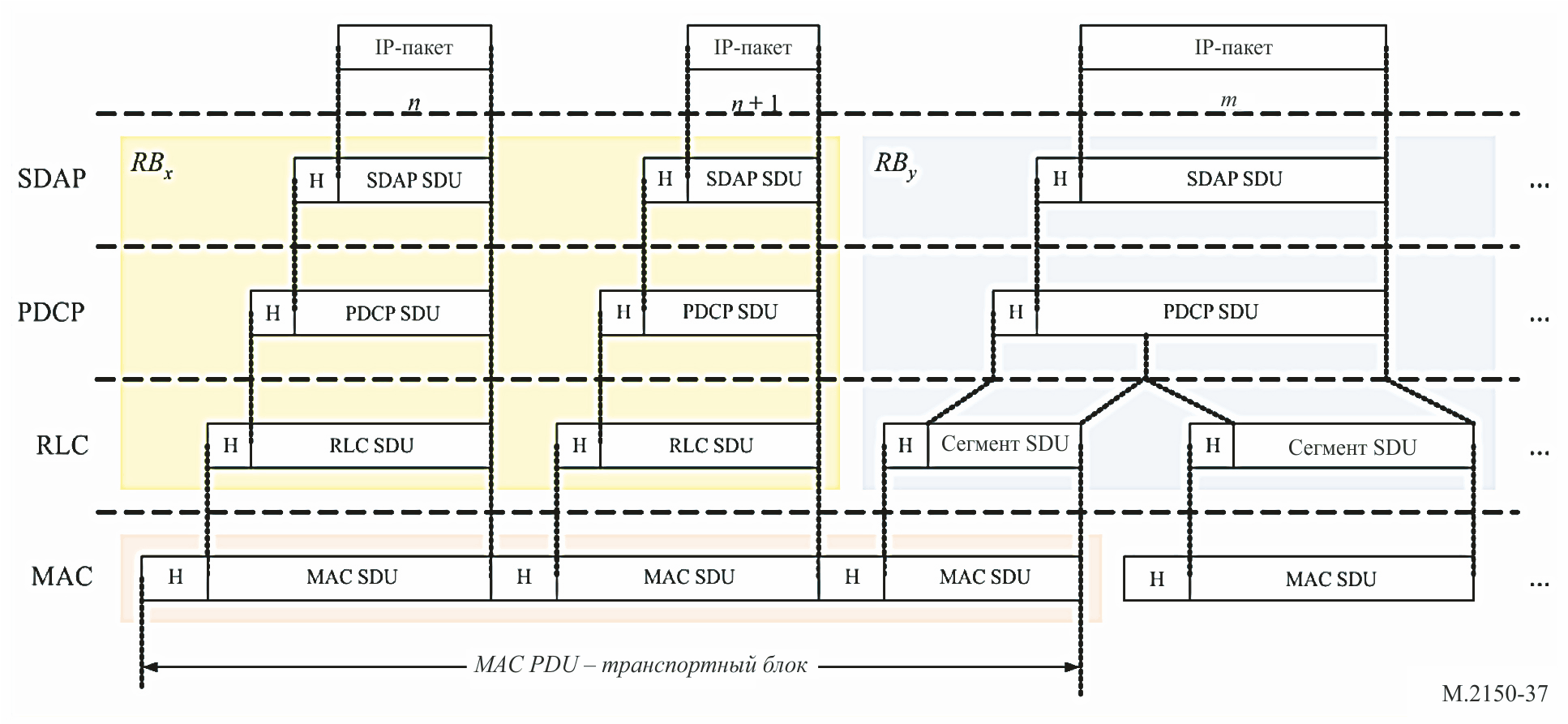 ПРИМЕЧАНИЕ. – Символом H обозначены заголовки и подзаголовки.2.1.1.5.7	Объединение несущих (CA)При CA способность физического уровня использовать несколько несущих открывается только уровню MAC, для которого требуется один объект HARQ на каждую обслуживающую соту, как показано на нижеследующих рисунках 38 и 39.−	Как на линии вверх, так и на линии вниз для каждой обслуживающей соты имеется один независимый объект HARQ, и при отсутствии пространственного мультиплексирования для каждого назначения/предоставления каждой обслуживающей соты создается один транспортный блок. Каждый транспортный блок и его возможные повторные передачи HARQ отображаются на одну обслуживающую соту.РИСУНОК 38Структура уровня 2 для DL в конфигурации с CA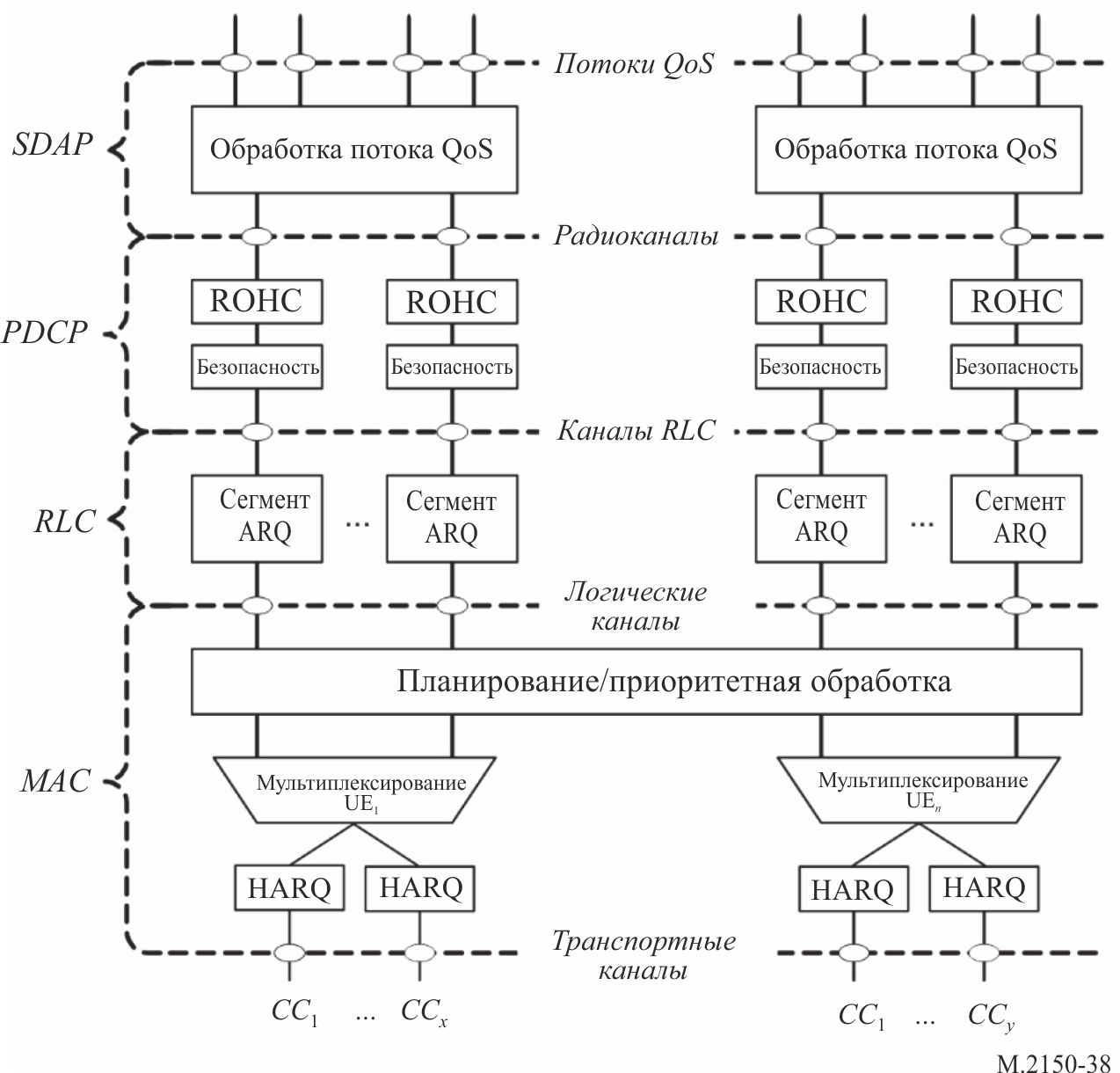 РИСУНОК 39Структура уровня 2 для UL в конфигурации с CA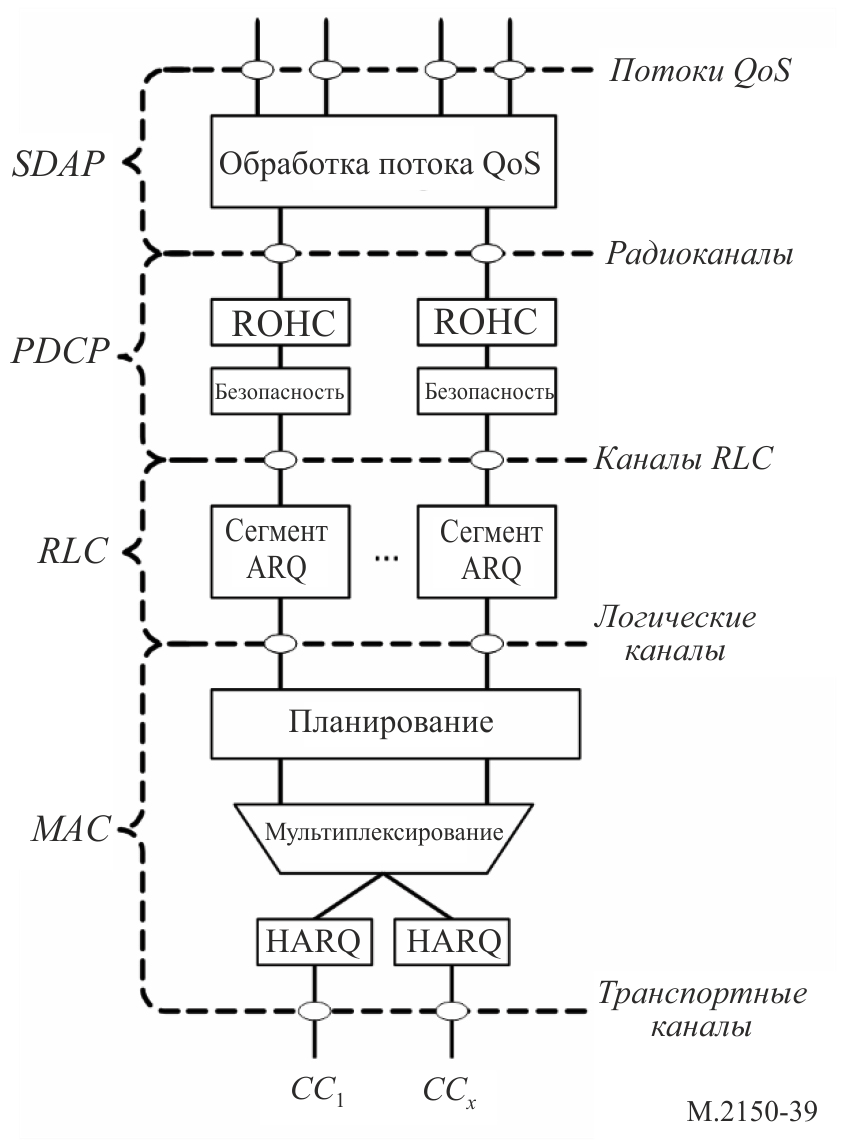 2.1.1.5.8	Двойное подключение (DC)Когда UE настроено на SCG, оно настроено на два объекта MAC: один объект MAC для MCG и один объект MAC для SCG. 2.1.1.5.9	Дополнительная линия вверхВ случае дополнительной линии вверх (SUL) UE настроено на две UL для одной DL одной и той же соты, и передачами вверх по этим двум UL управляет сеть – во избежание перекрытия передачи PUSCH/PUCCH по времени. Перекрывающиеся передачи по PUSCH предотвращаются посредством планирования, а перекрывающиеся передачи по PUCCH – посредством настройки (PUCCH можно настроить только для одной из двух UL соты). Кроме того, поддерживается начальный доступ по каждой линии вверх. 2.1.1.5.10	Адаптация полосы пропускания (BA)При адаптации полосы пропускания полоса пропускания приема и передачи UE не обязательно должна быть столь же широкой, как полоса пропускания соты, и ее можно регулировать: можно изменять ширину полосы (например, уменьшать в периоды низкой активности для экономии энергии); перемещать ее в частотной области (например, для повышения гибкости планирования); а также изменять разнос поднесущих (например, чтобы разрешить использование других служб). Подмножество общей полосы пропускания соты называется частью полосы пропускания (BWP), и BA достигается путем настройки BWP в UE и информирования UE о том, какая из настроенных BWP в настоящее время является активной.На нижеследующем рисунке 40 показан сценарий с тремя разными настроенными BWP:-	BWP1 шириной 40 МГц и разносом поднесущих 15 кГц;-	BWP2 шириной 10 МГц и разносом поднесущих 15 кГц;-	BWP3 шириной 20 МГц и разносом поднесущих 60 кГц.РИСУНОК 40Пример BA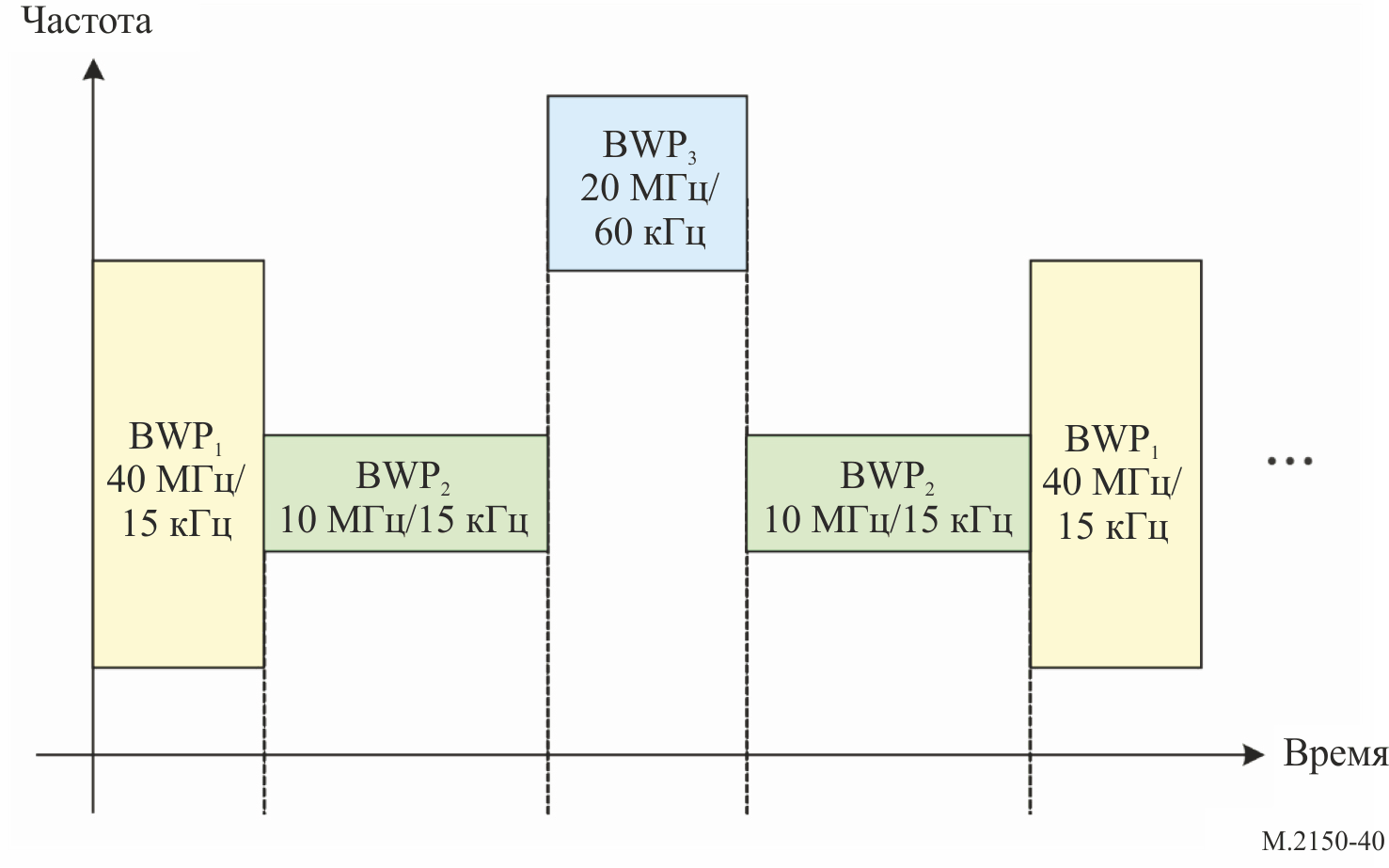 2.1.1.6	Управление радиоресурсами (RRC)2.1.1.6.1	Службы и функцииОсновные службы и функции подуровня RRC:−	радиовещательная передача системной информации, относящейся к AS и NAS;−	поисковый вызов, инициированный сетью 5GC или NG-RAN;−	установление, обслуживание и освобождение RRC-соединений между UE и NG-RAN, включая:−	добавление, изменение и освобождение объединения несущих;−	добавление, изменение и освобождение двойного подключения в NR или между E-UTRA и NR;−	функции безопасности, в том числе управление ключами;−	создание, настройка, обслуживание и освобождение радиоканалов сигнализации (SRB) и радиоканалов передачи данных (DRB);−	функции обеспечения мобильности, в том числе:−	хендовер и передача контекста;−	выбор и повторный выбор соты UE и управление выбором и повторным выбором соты;−	мобильность между RAT;−	функции управления QoS;−	отчетность и управление отчетностью по измерениям UE;−	обнаружение отказа и восстановление радиолинии;−	передача сообщений из NAS в UE и из UE в NAS.Для повышения надежности и качества подвижной связи в 3GPP версии 16 внесены дополнительные усовершенствования в отношении NR. Прерывание передачи пользовательских данных во время хендовера сокращено до 0 мс благодаря двойному активному стеку протоколов хендовера. Кроме того, благодаря условному хендоверу повышена надежность связи во время переключения каналов.2.1.1.6.2	Состояния протоколаRRC поддерживает состояния, которые можно охарактеризовать следующим образом.−	RRC_IDLE:−	выбор наземной подвижной сети общего пользования (PLMN);−	радиовещательная передача системной информации;−	мобильность повторного выбора соты;−	пейджинг данных, передаваемых подвижной станцией, по инициативе 5GC;−	DRX для пейджинга базовой сети, настроенный NAS.−	RRC_INACTIVE:−	выбор PLMN;−	радиовещательная передача системной информации;−	мобильность повторного выбора соты;−	пейджинг по инициативе NG-RAN (пейджинг RAN);−	NG-RAN управляет областью уведомлений на основе RAN (RNA);−	DRX для пейджинга RAN, настроенный NG-RAN;−	соединение 5GC – NG-RAN (как CP, так и UP), установленное для UE;−	контекст AS UE хранится в NG-RAN и в UE;−	NG-RAN известна RNA, к которой принадлежит UE.−	RRC_CONNECTED:−	соединение 5GC – NG-RAN (как CP, так и UP), установленное для UE;−	контекст AS UE хранится в NG-RAN и в UE;−	NG-RAN известна сота, к которой принадлежит UE;−	передача одноадресных данных в/из UE;−	мобильность, управляемая сетью, включая измерения.2.1.2	Поддержка вертикалейNR RIT поддерживает разнообразный набор услуг подвижной широкополосной связи (eMBB) и другие так называемые вертикали, включая URLLC, промышленный IoT, автомобильную/V2X-связь, частные сети (NPN) и др. NR RIT поддерживает внутриполосное сосуществование с NB-IoT и eMTC.Для оптимальной поддержки определенных вертикалей система NR RIT дополнена определенными ключевыми функциями или набором функций. Ниже приводится краткое описание соответствующих возможностей NR RIT на примере нескольких вертикалей.2.1.2.1	Сверхнадежная передача данных с малой задержкой (URLLC) и промышленный интернет вещей (IIoT) Некоторые из основных функций, поддерживаемых NR RIT для обеспечения сверхнадежной передачи данных с малой задержкой:−	ограничения приоритета логического канала (LCP);−	дублирование пакетов с помощью DC или CA;−	новая таблица QCI для коэффициента ошибок по блокам 10–5;−	короткий временной интервал передачи физического уровня (TTI).Начиная с версии 16 сценарии использования URLLC и промышленного IoT дополнительно улучшаются за счет усовершенствований, связанных с дублированием NR PDCP:−	улучшений, связанных с приоритизацией/мультиплексированием;−	усовершенствований, связанных с видами связи NR, чувствительными ко времени (TSC), например уплотнение заголовков Ethernet; и−	доставки информации в точное время.2.1.2.2	Связь транспортного средства с различными объектами (V2X)Начиная с версии 16 NR RIT включает поддержку связи транспортного средства с различными объектами (V2X), в основном посредством прямого соединения NR по интерфейсу PC5, частично с использованием того, что было определено для прямого соединения V2X E-UTRA.Архитектура, поддерживающая интерфейс PC5, показана на рисунке 41 для NG-RAN в целом (показаны соединения как NR, так и EUTRA). Передача и прием посредством прямого соединения по интерфейсу PC5 поддерживаются, когда UE находится в зоне покрытия NG-RAN, независимо от того, в каком состоянии RRC находится UE, и когда UE находится вне зоны покрытия NG-RAN. РИСУНОК 41Архитектура NG-RAN с поддержкой интерфейса PC5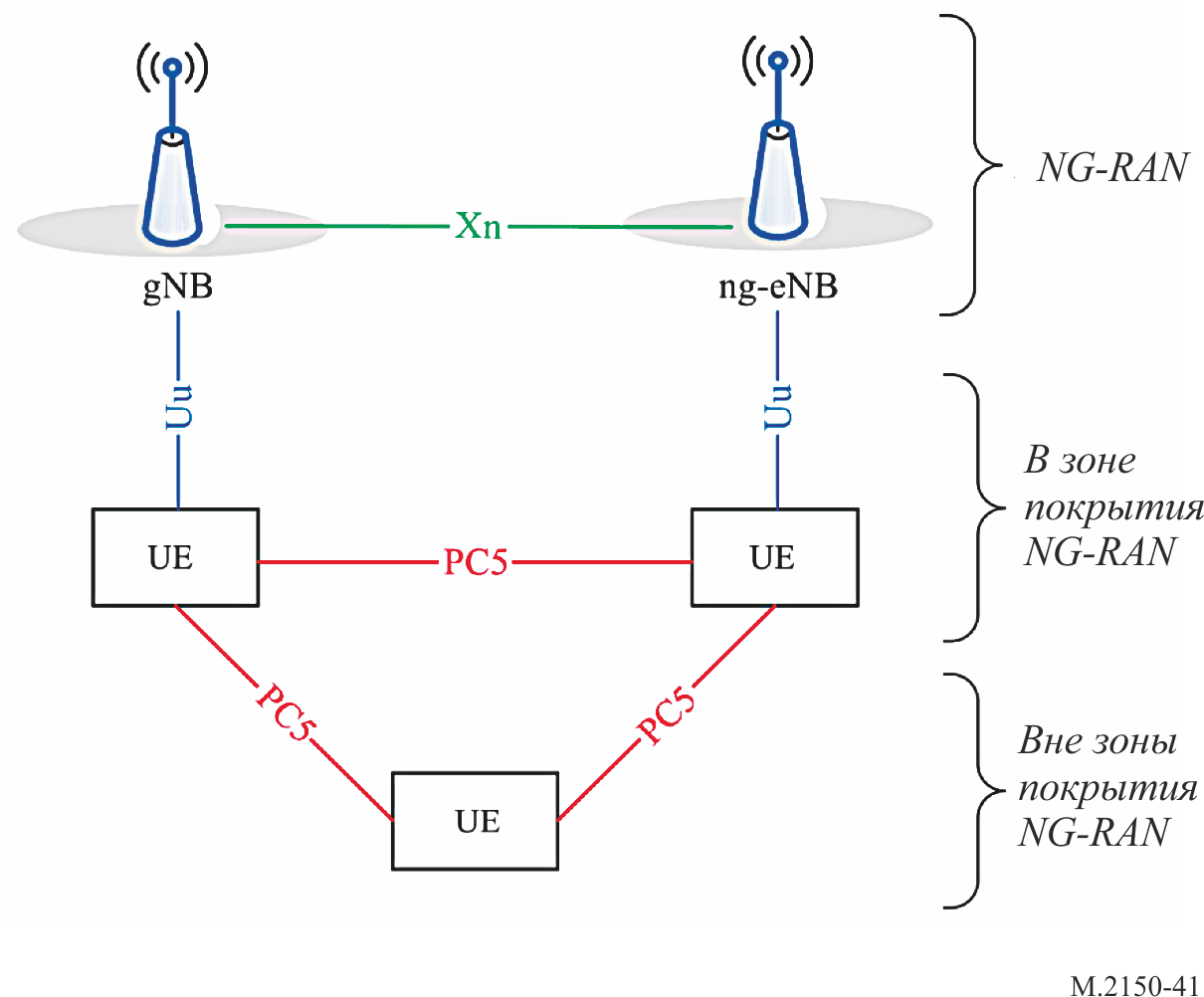 Прямое соединение NR может поддерживать режимы передачи трех типов (на уровне доступа):−	одноадресную передачу со следующими возможностями:•	поддержка по меньшей мере одного соединения PC5-RRC между одноранговыми UE;•	передача и прием управляющей информации и пользовательского трафика между одноранговыми UE по прямому соединению;•	поддержка обратной связи по прямому соединению для HARQ и адаптации линии;•	поддержка RLC AM;•	обнаружение отказа радиоканала для одноадресного соединения PC5;−	многоадресную передачу со следующими возможностями:•	передача и прием пользовательского трафика среди UE, принадлежащих группе, по прямому соединению;•	поддержка обратной связи HARQ по прямому соединению в зависимости от расстояния/дальности;•	поддержка многоадресной передачи без соединения и многоадресной передачи под управлением приложения;−	радиовещательную передачу, характеризующуюся передачей и приемом радиовещательного пользовательского трафика между UE по прямым соединениям.В зависимости от требований, предъявляемых службами, связь NR по прямым соединениям также может использоваться для поддержки других служб, а не толькоV2X.2.2	Подробная спецификация технологии радиоинтерфейсаПодробные спецификации, описанные в настоящем Приложении, были разработаны на основе Глобальной основной спецификации (GCS), связанной с разработанными извне материалами, включенными путем ссылок, для конкретной технологии. Информацию о процессе разработки и использовании GCS, ссылок, а также соответствующих уведомлений и сертификатов можно найти в документе IMT-2020/20.Стандарты IMT-2020, содержащиеся в настоящем разделе, были взяты из Глобальной основной спецификации для технологии 3GPP 5G-RIT, имеющейся в Глобальной основной спецификации IMT-2020. В отношении представленных ниже разделов действуют следующие примечания:1)	определенные транспонирующие организации должны обеспечить доступ к своим ссылочным материалам на своем веб-сайте;2)	эта информация была предоставлена транспонирующими организациями и относится к их собственным отчетным материалам по транспонированной Глобальной основной спецификации.В пункте 2.2.1 содержатся разделы и краткие обзоры Глобальной основной спецификации по технологии радиоинтерфейсов систем IMT-2020, которой было дано название 3GPP 5G-RIT, а также соответствующие гиперссылки на транспонированные стандарты.Полный перечень конкретных спецификаций 3GPP Глобальной основной спецификации (GCS) для IMT-2020 и 5G, транспонированных в пункте 2.2.1, представлен в таблице 6.ТАБЛИЦА 6Спецификации 3GPP в пункте 2.2.1, которые подлежат транспонированиюВ частности, к таблице 6 относятся следующие примечания:Примечания к версиям спецификаций, которые следует использовать для Глобальной основной спецификации (GCS):Примечание a). В качестве конкретной версии GCS следует использовать опубликованные версии спецификаций для версии 15 и версии 16, ставшие итогом собрания 3GPP TSG RAN#88-e, в сочетании с таблицей 6. Если указанная RAN#88-e спецификация не предоставлена, то в качестве конкретной версии GCS следует использовать последние доступные спецификации 3GPP, опубликованные до 29 июля 2020 года.Примечание b). Кроме того, эти конкретные версии GCS в соответствии с вышеизложенным Примечанием a) следует использовать при транспонировании спецификаций, перечисленных в таблице 6, в соответствующие стандарты назначенными транспонирующими организациями, указанными в сертификате B, предоставленном МСЭ-R сторонником 3GPP GCS в рамках процесса IMT-2020. См. таблицу 6, часть B.2.2.1	Разделы и краткие обзоры глобальной основной спецификации и транспонируемых стандартов2.2.1.1	ВведениеУказанные ниже документы по стандартам в той форме, в которой они были транспонированы из соответствующих спецификаций 3GPP, представлены определенными транспонирующими организациями в качестве транспонированных наборов стандартов для наземного радиоинтерфейса систем IMT-2020, названного 5G, и включают не только характеристики систем IMT-2020, но и дополнительные возможности систем 5G; те и другие продолжают совершенствоваться.2.2.1.2	Уровень 1 радиоинтерфейса2.2.1.2.1	TS 38.201NR; физический уровень; общее описаниеВ этом документе дано общее описание физического уровня радиоинтерфейса NR. В этом документе также описана структура документа спецификаций физического уровня 3GPP, то есть серии TS 38.200.ОРС	Номер документа	Версия	Статус	Дата издания	МестонахождениеВерсия 15ARIB	ARIB STD-T120-38.201	15.0.0	Издан	28.09.2020	http://www.arib.or.jp/english/html/overview/doc/T120_T23_v2_00/2_T120/ARIB-STD-T120/Rel15/38/A38201-f00.pdfATIS	ATIS.3GPP.38.201V1500	15.0.0	Издан	08.09.2020	http://www.atis.org/3gpp-documents/Rel15CCSA	CCSA.38.201V1500	15.0.0	Издан	03.01.2018	http://www.ccsa.org.cn:9001/portalsFile/downloadOldFile?type=17&oldFileUrl=Rel15/TS%2038.201%20V15.0.0.docETSI	ETSI TS 138 201		15.0.0	Издан	18.09.2018	http://www.etsi.org/deliver/etsi_ts/138200_138299/138201/15.00.00_60/ts_138201v150000p.pdfTSDSI	TSDSI STD T1.3GPP 38.201-15.0.0 V1.0.0	15.0.0	Издан	06.10.2020	https://members.tsdsi.in/index.php/s/XNXHNmtdmtp7QWGTTA	TTAT.3G-38.201V15.0.0	15.0.0	Издан	11.09.2020	http://www.tta.or.kr/data/ttasDown.jsp?where=14688&pk_num=TTAT.3G-38.201V15.0.0Версия 16ARIB	ARIB STD-T120-38.201	16.0.0	Издан	28.09.2020	http://www.arib.or.jp/english/html/overview/doc/T120_T23_v2_00/2_T120/ARIB-STD-T120/Rel16/38/A38201-g00.pdfATIS	ATIS.3GPP.38.201V1600	16.0.0	Издан	08.09.2020	http://www.atis.org/3gpp-documents/Rel16CCSA	CCSA.38.201V1600	16.0.0	Издан	11.01.2020	http://www.ccsa.org.cn:9001/portalsFile/downloadOldFile?type=17&oldFileUrl=Rel16/TS%2038.201%20V16.0.0.docETSI	ETSI TS 138 201		16.0.0	Издан	21.09.2020	http://www.etsi.org/deliver/etsi_ts/138200_138299/138201/16.00.00_60/ts_138201v160000p.pdfTSDSI	TSDSI STD T1.3GPP 38.201-16.0.0 V1.0.0	16.0.0	Издан	06.10.2020	https://members.tsdsi.in/index.php/s/N96FRkwqQ6HzHteTTA	TTAT.3G-38.201V16.0.0	16.0.0	Издан	11.09.2020	http://www.tta.or.kr/data/ttasDown.jsp?where=14688&pk_num=TTAT.3G-38.201V16.0.02.2.1.2.2	TS 38.202NR; услуги, предоставляемые физическим уровнемЭтот документ представляет собой техническую спецификацию услуг, предоставляемых физическим уровнем 5G-NR верхним уровням.ОРС	Номер документа	Версия	Статус	Дата издания	МестонахождениеВерсия 15ARIB	ARIB STD-T120-38.202	15.6.0	Издан	28.09.2020	http://www.arib.or.jp/english/html/overview/doc/T120_T23_v2_00/2_T120/ARIB-STD-T120/Rel15/38/A38202-f60.pdfATIS	ATIS.3GPP.38.202V1560	15.6.0	Издан	08.09.2020	http://www.atis.org/3gpp-documents/Rel15CCSA	CCSA.38.202V1560	15.6.0	Издан	11.01.2020	http://www.ccsa.org.cn:9001/portalsFile/downloadOldFile?type=17&oldFileUrl=Rel15/TS%2038.202%20V15.6.0.docxETSI	ETSI TS 138 202		15.6.0	Издан	21.01.2020	http://www.etsi.org/deliver/etsi_ts/138200_138299/138202/15.06.00_60/ts_138202v150600p.pdfTSDSI	TSDSI STD T1.3GPP 38.202-15.6.0 V1.0.0	15.6.0	Издан	06.10.2020	https://members.tsdsi.in/index.php/s/qNiqDsCrQC3b6aqTTA	TTAT.3G-38.202V15.6.0	15.6.0	Издан	11.09.2020	http://www.tta.or.kr/data/ttasDown.jsp?where=14688&pk_num=TTAT.3G-38.202V15.6.0Версия 16ARIB	ARIB STD-T120-38.202	16.1.0	Издан	28.09.2020	http://www.arib.or.jp/english/html/overview/doc/T120_T23_v2_00/2_T120/ARIB-STD-T120/Rel16/38/A38202-g10.pdfATIS	ATIS.3GPP.38.202V1610	16.1.0	Издан	08.09.2020	http://www.atis.org/3gpp-documents/Rel16CCSA	CCSA.38.202V1610	16.1.0	Издан	14.07.2020	http://www.ccsa.org.cn:9001/portalsFile/downloadOldFile?type=17&oldFileUrl=Rel16/TS%2038.202%20V16.1.0.docxETSI	ETSI TS 138 202		16.1.0	Издан	20.07.2020	http://www.etsi.org/deliver/etsi_ts/138200_138299/138202/16.01.00_60/ts_138202v160100p.pdfTSDSI	TSDSI STD T1.3GPP 38.202-16.1.0 V1.0.0	16.1.0	Издан	06.10.2020	https://members.tsdsi.in/index.php/s/g8qy2m6ZLzobWGATTA	TTAT.3G-38.202V16.1.0	16.1.0	Издан	11.09.2020	http://www.tta.or.kr/data/ttasDown.jsp?where=14688&pk_num=TTAT.3G-38.202V16.1.02.2.1.2.3	TS 38.211NR; физические каналы и модуляцияВ этом документе описаны физические каналы и сигналы 5G-NR.ОРС	Номер документа	Версия	Статус	Дата издания	МестонахождениеВерсия 15ARIB	ARIB STD-T120-38.211	15.8.0	Издан	28.09.2020	http://www.arib.or.jp/english/html/overview/doc/T120_T23_v2_00/2_T120/ARIB-STD-T120/Rel15/38/A38211-f80.pdfATIS	ATIS.3GPP.38.211V1580	15.8.0	Издан	08.09.2020	http://www.atis.org/3gpp-documents/Rel15CCSA	CCSA.38.211V1580	15.8.0	Издан	11.01.2020	http://www.ccsa.org.cn:9001/portalsFile/downloadOldFile?type=17&oldFileUrl=Rel15/TS%2038.211%20V15.8.0.docxETSI	ETSI TS 138 211		15.8.0	Издан	21.01.2020	http://www.etsi.org/deliver/etsi_ts/138200_138299/138211/15.08.00_60/ts_138211v150800p.pdfTSDSI	TSDSI STD T1.3GPP 38.211-15.8.0 V1.0.0	15.8.0	Издан	06.10.2020	https://members.tsdsi.in/index.php/s/RqwCnMYeJzxCpNcTTA	TTAT.3G-38.211V15.8.0	15.8.0	Издан	11.09.2020	http://www.tta.or.kr/data/ttasDown.jsp?where=14688&pk_num=TTAT.3G-38.211V15.8.0Версия 16ARIB	ARIB STD-T120-38.211	16.2.0	Издан	28.09.2020	http://www.arib.or.jp/english/html/overview/doc/T120_T23_v2_00/2_T120/ARIB-STD-T120/Rel16/38/A38211-g20.pdfATIS	ATIS.3GPP.38.211V1620	16.2.0	Издан	08.09.2020	http://www.atis.org/3gpp-documents/Rel16CCSA	CCSA.38.211V1620	16.2.0	Издан	14.07.2020	http://www.ccsa.org.cn:9001/portalsFile/downloadOldFile?type=17&oldFileUrl=Rel16/TS%2038.211%20V16.2.0.docxETSI	ETSI TS 138 211		16.2.0	Издан	20.07.2020	http://www.etsi.org/deliver/etsi_ts/138200_138299/138211/16.02.00_60/ts_138211v160200p.pdfTSDSI	TSDSI STD T1.3GPP 38.211-16.2.0 V1.0.0	16.2.0	Издан	06.10.2020	https://members.tsdsi.in/index.php/s/QR9pxK6p4MyHgP2TTA	TTAT.3G-38.211V16.2.0	16.2.0	Издан	11.09.2020	http://www.tta.or.kr/data/ttasDown.jsp?where=14688&pk_num=TTAT.3G-38.211V16.2.02.2.1.2.4	TS 38.212NR; мультиплексирование и канальное кодированиеВ этом документе приведены спецификации кодирования, мультиплексирования и отображения физических каналов 5G NR.ОРС	Номер документа	Версия	Статус	Дата издания	МестонахождениеВерсия 15ARIB	ARIB STD-T120-38.212	15.9.0	Издан	28.09.2020	http://www.arib.or.jp/english/html/overview/doc/T120_T23_v2_00/2_T120/ARIB-STD-T120/Rel15/38/A38212-f90.pdfATIS	ATIS.3GPP.38.212V1590	15.9.0	Издан	08.09.2020	http://www.atis.org/3gpp-documents/Rel15CCSA	CCSA.38.212V1590	15.9.0	Издан	14.07.2020	http://www.ccsa.org.cn:9001/portalsFile/downloadOldFile?type=17&oldFileUrl=Rel15/TS%2038.212%20V15.9.0.docxETSI	ETSI TS 138 212		15.9.0	Издан	20.07.2020	http://www.etsi.org/deliver/etsi_ts/138200_138299/138212/15.09.00_60/ts_138212v150900p.pdfTSDSI	TSDSI STD T1.3GPP 38.212-15.9.0 V1.0.0	15.9.0	Издан	06.10.2020	https://members.tsdsi.in/index.php/s/ZpT9Pc6P6KYTF97TTA	TTAT.3G-38.212V15.9.0	15.9.0	Издан	11.09.2020	http://www.tta.or.kr/data/ttasDown.jsp?where=14688&pk_num=TTAT.3G-38.212V15.9.0Версия 16ARIB	ARIB STD-T120-38.212	16.2.0	Издан	28.09.2020	http://www.arib.or.jp/english/html/overview/doc/T120_T23_v2_00/2_T120/ARIB-STD-T120/Rel16/38/A38212-g20.pdfATIS	ATIS.3GPP.38.212V1620	16.2.0	Издан	08.09.2020	http://www.atis.org/3gpp-documents/Rel16CCSA	CCSA.38.212V1620	16.2.0	Издан	20.07.2020	http://www.ccsa.org.cn:9001/portalsFile/downloadOldFile?type=17&oldFileUrl=Rel16/TS%2038.212%20V16.2.0.docxETSI	ETSI TS 138 212		16.2.0	Издан	30.07.2020	http://www.etsi.org/deliver/etsi_ts/138200_138299/138212/16.02.00_60/ts_138212v160200p.pdfTSDSI	TSDSI STD T1.3GPP 38.212-16.2.0 V1.0.0	16.2.0	Издан	06.10.2020	https://members.tsdsi.in/index.php/s/km4eQMZxsmrpeXBTTA	TTAT.3G-38.212V16.2.0	16.2.0	Издан	11.09.2020	http://www.tta.or.kr/data/ttasDown.jsp?where=14688&pk_num=TTAT.3G-38.212V16.2.02.2.1.2.5	TS 38.213NR; процедуры физического уровня для управленияВ этом документе определены и описаны характеристики процедур физического уровня для операций управления в сетях 5G-NR.ОРС	Номер документа	Версия	Статус	Дата издания	МестонахождениеВерсия 15ARIB	ARIB STD-T120-38.213	15.10.0	Издан	28.09.2020	http://www.arib.or.jp/english/html/overview/doc/T120_T23_v2_00/2_T120/ARIB-STD-T120/Rel15/38/A38213-fa0.pdfATIS	ATIS.3GPP.38.213V15100	15.10.0	Издан	08.09.2020	http://www.atis.org/3gpp-documents/Rel15CCSA	CCSA.38.213V15100	15.10.0	Издан	17.07.2020	http://www.ccsa.org.cn:9001/portalsFile/downloadOldFile?type=17&oldFileUrl=Rel15/TS%2038.213%20V15.10.0.docxETSI	ETSI TS 138 213		15.10.0	Издан	23.07.2020	http://www.etsi.org/deliver/etsi_ts/138200_138299/138213/15.10.00_60/ts_138213v151000p.pdfTSDSI	TSDSI STD T1.3GPP 38.213-15.10.0 V1.0.0	15.10.0	Издан	06.10.2020	https://members.tsdsi.in/index.php/s/cfqCbrPm5A59dotTTA	TTAT.3G-38.213V15.10.0	15.10.0	Издан	11.09.2020	http://www.tta.or.kr/data/ttasDown.jsp?where=14688&pk_num=TTAT.3G-38.213V15.10.0Версия 16ARIB	ARIB STD-T120-38.213	16.2.0	Издан	28.09.2020	http://www.arib.or.jp/english/html/overview/doc/T120_T23_v2_00/2_T120/ARIB-STD-T120/Rel16/38/A38213-g20.pdfATIS	ATIS.3GPP.38.213V1620	16.2.0	Издан	08.09.2020	http://www.atis.org/3gpp-documents/Rel16CCSA	CCSA.38.213V1620	16.2.0	Издан	20.07.2020	http://www.ccsa.org.cn:9001/portalsFile/downloadOldFile?type=17&oldFileUrl=Rel16/TS%2038.213%20V16.2.0.docxETSI	ETSI TS 138 213		16.2.0	Издан	30.07.2020	http://www.etsi.org/deliver/etsi_ts/138200_138299/138213/16.02.00_60/ts_138213v160200p.pdfTSDSI	TSDSI STD T1.3GPP 38.213-16.2.0 V1.0.0	16.2.0	Издан	06.10.2020	https://members.tsdsi.in/index.php/s/g7cADGP4c2MdkXxTTA	TTAT.3G-38.213V16.2.0	16.2.0	Издан	11.09.2020	http://www.tta.or.kr/data/ttasDown.jsp?where=14688&pk_num=TTAT.3G-38.213V16.2.02.2.1.2.6	TS 38.214NR; процедуры физического уровня для данныхВ этом документе определены и описаны характеристики процедур физического уровня для каналов данных в сетях 5G-NR.ОРС	Номер документа	Версия	Статус	Дата издания	МестонахождениеВерсия 15ARIB	ARIB STD-T120-38.214	15.10.0	Издан	28.09.2020	http://www.arib.or.jp/english/html/overview/doc/T120_T23_v2_00/2_T120/ARIB-STD-T120/Rel15/38/A38214-fa0.pdfATIS	ATIS.3GPP.38.214V15100	15.10.0	Издан	08.09.2020	http://www.atis.org/3gpp-documents/Rel15CCSA	CCSA.38.214V15100	15.10.0	Издан	17.07.2020	http://www.ccsa.org.cn:9001/portalsFile/downloadOldFile?type=17&oldFileUrl=Rel15/TS%2038.214%20V15.10.0.docxETSI	ETSI TS 138 214		15.10.0	Издан	23.07.2020	http://www.etsi.org/deliver/etsi_ts/138200_138299/138214/15.10.00_60/ts_138214v151000p.pdfTSDSI	TSDSI STD T1.3GPP 38.214-15.10.0 V1.0.0	15.10.0	Издан	06.10.2020	https://members.tsdsi.in/index.php/s/QepiRBMYzrGcXx8TTA	TTAT.3G-38.214V15.10.0	15.10.0	Издан	11.09.2020	http://www.tta.or.kr/data/ttasDown.jsp?where=14688&pk_num=TTAT.3G-38.214V15.10.0Версия 16ARIB	ARIB STD-T120-38.214	16.2.0	Издан	28.09.2020	http://www.arib.or.jp/english/html/overview/doc/T120_T23_v2_00/2_T120/ARIB-STD-T120/Rel16/38/A38214-g20.pdfATIS	ATIS.3GPP.38.214V1620	16.2.0	Издан	08.09.2020	http://www.atis.org/3gpp-documents/Rel16CCSA	CCSA.38.214V1620	16.2.0	Издан	20.07.2020	http://www.ccsa.org.cn:9001/portalsFile/downloadOldFile?type=17&oldFileUrl=Rel16/TS%2038.214%20V16.2.0.docxETSI	ETSI TS 138 214		16.2.0	Издан	30.07.2020	http://www.etsi.org/deliver/etsi_ts/138200_138299/138214/16.02.00_60/ts_138214v160200p.pdfTSDSI	TSDSI STD T1.3GPP 38.214-16.2.0 V1.0.0	16.2.0	Издан	06.10.2020	https://members.tsdsi.in/index.php/s/kFSHAZxNiYQGmxfTTA	TTAT.3G-38.214V16.2.0	16.2.0	Издан	11.09.2020	http://www.tta.or.kr/data/ttasDown.jsp?where=14688&pk_num=TTAT.3G-38.214V16.2.02.2.1.2.7	TS 38.215NR; измерения физического уровняВ этом документе описаны измерения физического уровня в сетях NR.ОРС	Номер документа	Версия	Статус	Дата издания	МестонахождениеВерсия 15ARIB	ARIB STD-T120-38.215	15.7.0	Издан	28.09.2020	http://www.arib.or.jp/english/html/overview/doc/T120_T23_v2_00/2_T120/ARIB-STD-T120/Rel15/38/A38215-f70.pdfATIS	ATIS.3GPP.38.215V1570	15.7.0	Издан	08.09.2020	http://www.atis.org/3gpp-documents/Rel15CCSA	CCSA.38.215V1570	15.7.0	Издан	14.07.2020	http://www.ccsa.org.cn:9001/portalsFile/downloadOldFile?type=17&oldFileUrl=Rel15/TS%2038.215%20V15.7.0.docxETSI	ETSI TS 138 215		15.7.0	Издан	20.07.2020	http://www.etsi.org/deliver/etsi_ts/138200_138299/138215/15.07.00_60/ts_138215v150700p.pdfTSDSI	TSDSI STD T1.3GPP 38.215-15.7.0 V1.0.0	15.7.0	Издан	06.10.2020	https://members.tsdsi.in/index.php/s/4PMqJQM8LcoJCWnTTA	TTAT.3G-38.215V15.7.0	15.7.0	Издан	11.09.2020	http://www.tta.or.kr/data/ttasDown.jsp?where=14688&pk_num=TTAT.3G-38.215V15.7.0Версия 16ARIB	ARIB STD-T120-38.215	16.2.0	Издан	28.09.2020	http://www.arib.or.jp/english/html/overview/doc/T120_T23_v2_00/2_T120/ARIB-STD-T120/Rel16/38/A38215-g20.pdfATIS	ATIS.3GPP.38.215V1620	16.2.0	Издан	08.09.2020	http://www.atis.org/3gpp-documents/Rel16CCSA	CCSA.38.215V1620	16.2.0	Издан	14.07.2020	http://www.ccsa.org.cn:9001/portalsFile/downloadOldFile?type=17&oldFileUrl=Rel16/TS%2038.215%20V16.2.0.docxETSI	ETSI TS 138 215		16.2.0	Издан	20.07.2020	http://www.etsi.org/deliver/etsi_ts/138200_138299/138215/16.02.00_60/ts_138215v160200p.pdfTSDSI	TSDSI STD T1.3GPP 38.215-16.2.0 V1.0.0	16.2.0	Издан	06.10.2020	https://members.tsdsi.in/index.php/s/NKqZomA38qbdY2oTTA	TTAT.3G-38.215V16.2.0	16.2.0	Издан	11.09.2020	http://www.tta.or.kr/data/ttasDown.jsp?where=14688&pk_num=TTAT.3G-38.215V16.2.02.2.1.3	Радиоуровни 2 и 32.2.1.3.1	TS 37.320Универсальный наземный радиодоступ (UTRA) и расширенный универсальный наземный радиодоступ (E-UTRA); сбор результатов радиоизмерений для минимизации тестирования в движении (MDT); общее описание – этап 2В этом документе приведены обзор и общее описание функций минимизации тестирования в движении. Документ содержит описание функций и процедур, поддерживающих сбор результатов измерений, специфических для конкретного оборудования пользователя, в целях минимизации тестирования в движении с использованием архитектуры плоскости управления для сетей UTRAN и E-UTRAN. Подробная информация по процедурам сигнализации для режима single-RAT (индивидуальный радиодоступ) приведена в соответствующей спецификации протокола радиоинтерфейса. Эксплуатация сети и общее управление MDT описаны в спецификациях OAM.ОРС	Номер документа	Версия	Статус	Дата издания	МестонахождениеВерсия 15ARIB	ARIB STD-T120-37.320	15.0.0	Издан	28.09.2020	http://www.arib.or.jp/english/html/overview/doc/T120_T23_v2_00/2_T120/ARIB-STD-T120/Rel15/37/A37320-f00.pdfATIS	ATIS.3GPP.37.320V1500	15.0.0	Издан	08.09.2020	http://www.atis.org/3gpp-documents/Rel15CCSA	CCSA.37.320V1500	15.0.0	Издан	06.07.2018	http://www.ccsa.org.cn:9001/portalsFile/downloadOldFile?type=17&oldFileUrl=Rel15/TS%2037.320%20V15.0.0.docETSI	ETSI TS 137 320		15.0.0	Издан	17.07.2018	http://www.etsi.org/deliver/etsi_ts/137300_137399/137320/15.00.00_60/ts_137320v150000p.pdfTSDSI	TSDSI STD T1.3GPP 37.320-15.0.0 V1.0.0	15.0.0	Издан	06.10.2020	https://members.tsdsi.in/index.php/s/ZonFpABk5TG4HScTTA	TTAT.3G-37.320V15.0.0	15.0.0	Издан	11.09.2020	http://www.tta.or.kr/data/ttasDown.jsp?where=14688&pk_num=TTAT.3G-37.320V15.0.0Версия 16ARIB	ARIB STD-T120-37.320	16.1.0	Издан	28.09.2020	http://www.arib.or.jp/english/html/overview/doc/T120_T23_v2_00/2_T120/ARIB-STD-T120/Rel16/37/A37320-g10.pdfATIS	ATIS.3GPP.37.320V1610	16.1.0	Издан	08.09.2020	http://www.atis.org/3gpp-documents/Rel16CCSA	CCSA.37.320V1610	16.1.0	Издан	24.07.2020	http://www.ccsa.org.cn:9001/portalsFile/downloadOldFile?type=17&oldFileUrl=Rel16/TS%2037.320%20V16.1.0.docETSI	ETSI TS 137 320		16.1.0	Издан	31.07.2020	http://www.etsi.org/deliver/etsi_ts/137300_137399/137320/16.01.00_60/ts_137320v160100p.pdfTSDSI	TSDSI STD T1.3GPP 37.320-16.1.0 V1.0.0	16.1.0	Издан	06.10.2020	https://members.tsdsi.in/index.php/s/Hm8dwf2YdJqExMwTTA	TTAT.3G-37.320V16.1.0	16.1.0	Издан	11.09.2020	http://www.tta.or.kr/data/ttasDown.jsp?where=14688&pk_num=TTAT.3G-37.320V16.1.02.2.1.3.2	TS 37.324Расширенный универсальный наземный радиодоступ (E-UTRA) и NR; спецификация протокола адаптации служебных данных (SDAP)В этом документе описан протокол адаптации служебных данных (SDAP) для UE, подсоединенного к сети 5G-CN.ОРС	Номер документа	Версия	Статус	Дата издания	МестонахождениеВерсия 15ARIB	ARIB STD-T120-37.324	15.1.0	Издан	28.09.2020	http://www.arib.or.jp/english/html/overview/doc/T120_T23_v2_00/2_T120/ARIB-STD-T120/Rel15/37/A37324-f10.pdfATIS	ATIS.3GPP.37.324V1510	15.1.0	Издан	08.09.2020	http://www.atis.org/3gpp-documents/Rel15CCSA	CCSA.37.324V1510	15.1.0	Издан	25.09.2018	http://www.ccsa.org.cn:9001/portalsFile/downloadOldFile?type=17&oldFileUrl=Rel15/TS%2037.324%20V15.1.0.docETSI	ETSI TS 137 324		15.1.0	Издан	28.09.2018	http://www.etsi.org/deliver/etsi_ts/137300_137399/137324/15.01.00_60/ts_137324v150100p.pdfTSDSI	TSDSI STD T1.3GPP 37.324-15.1.0 V1.0.0	15.1.0	Издан	06.10.2020	https://members.tsdsi.in/index.php/s/Z8Bc2kg4rztgbBRTTA	TTAT.3G-37.324V15.1.0	15.1.0	Издан	11.09.2020	http://www.tta.or.kr/data/ttasDown.jsp?where=14688&pk_num=TTAT.3G-37.324V15.1.0Версия 16ARIB	ARIB STD-T120-37.324	16.1.0	Издан	28.09.2020	http://www.arib.or.jp/english/html/overview/doc/T120_T23_v2_00/2_T120/ARIB-STD-T120/Rel16/37/A37324-g10.pdfATIS	ATIS.3GPP.37.324V1610	16.1.0	Издан	08.09.2020	http://www.atis.org/3gpp-documents/Rel16CCSA	CCSA.37.324V1610	16.1.0	Издан	24.07.2020	http://www.ccsa.org.cn:9001/portalsFile/downloadOldFile?type=17&oldFileUrl=Rel16/TS%2037.324%20V16.1.0.docxETSI	ETSI TS 137 324		16.1.0	Издан	18.09.2020	http://www.etsi.org/deliver/etsi_ts/137300_137399/137324/16.01.00_60/ts_137324v160100p.pdfTSDSI	TSDSI STD T1.3GPP 37.324-16.1.0 V1.0.0	16.1.0	Издан	06.10.2020	https://members.tsdsi.in/index.php/s/TGitSs2dd2yWpS5TTA	TTAT.3G-37.324V16.1.0	16.1.0	Издан	11.09.2020	http://www.tta.or.kr/data/ttasDown.jsp?where=14688&pk_num=TTAT.3G-37.324V16.1.02.2.1.3.3	TS 37.340NR; множественное подключение; общее описание – этап 2В этом документе представлен обзор операции множественного подключения с использованием технологий радиодоступа E-UTRA и NR. Подробная информация о протоколах сети и радиоинтерфейса указана в сопутствующих спецификациях серий 36 и 38.ОРС	Номер документа	Версия	Статус	Дата издания	МестонахождениеВерсия 15ARIB	ARIB STD-T120-37.340	15.9.0	Издан	28.09.2020	http://www.arib.or.jp/english/html/overview/doc/T120_T23_v2_00/2_T120/ARIB-STD-T120/Rel15/37/A37340-f90.pdfATIS	ATIS.3GPP.37.340V1590	15.9.0	Издан	08.09.2020	http://www.atis.org/3gpp-documents/Rel15CCSA	CCSA.37.340V1590	15.9.0	Издан	24.07.2020	http://www.ccsa.org.cn:9001/portalsFile/downloadOldFile?type=17&oldFileUrl=Rel15/TS%2037.340%20V15.9.0.docxETSI	ETSI TS 137 340		15.9.0	Издан	31.07.2020	http://www.etsi.org/deliver/etsi_ts/137300_137399/137340/15.09.00_60/ts_137340v150900p.pdfTSDSI	TSDSI STD T1.3GPP 37.340-15.9.0 V1.0.0	15.9.0	Издан	06.10.2020	https://members.tsdsi.in/index.php/s/4Qb7j9ApeYokyYFTTA	TTAT.3G-37.340V15.9.0	15.9.0	Издан	11.09.2020	http://www.tta.or.kr/data/ttasDown.jsp?where=14688&pk_num=TTAT.3G-37.340V15.9.0Версия 16ARIB	ARIB STD-T120-37.340	16.2.0	Издан	28.09.2020	http://www.arib.or.jp/english/html/overview/doc/T120_T23_v2_00/2_T120/ARIB-STD-T120/Rel16/37/A37340-g20.pdfATIS	ATIS.3GPP.37.340V1620	16.2.0	Издан	08.09.2020	http://www.atis.org/3gpp-documents/Rel16CCSA	CCSA.37.340V1620	16.2.0	Издан	24.07.2020	http://www.ccsa.org.cn:9001/portalsFile/downloadOldFile?type=17&oldFileUrl=Rel16/TS%2037.340%20V16.2.0.docxETSI	ETSI TS 137 340		16.2.0	Издан	18.09.2020	http://www.etsi.org/deliver/etsi_ts/137300_137399/137340/16.02.00_60/ts_137340v160200p.pdfTSDSI	TSDSI STD T1.3GPP 37.340-16.2.0 V1.0.0	16.2.0	Издан	06.10.2020	https://members.tsdsi.in/index.php/s/rcbRRsELjxnm73aTTA	TTAT.3G-37.340V16.2.0	16.2.0	Издан	11.09.2020	http://www.tta.or.kr/data/ttasDown.jsp?where=14688&pk_num=TTAT.3G-37.340V16.2.02.2.1.3.4	TS 37.355Протокол позиционирования LTE (LPP)В этом документе содержится определение протокола позиционирования LTE (LPP) для технологий радиодоступа E-UTRA/LTE и NR.ОРС	Номер документа	Версия	Статус	Дата издания	МестонахождениеВерсия 15ARIB	ARIB STD-T120-37.355	15.0.0	Издан	28.09.2020	http://www.arib.or.jp/english/html/overview/doc/T120_T23_v2_00/2_T120/ARIB-STD-T120/Rel15/37/A37355-f00.pdfATIS	ATIS.3GPP.37.355V1500	15.0.0	Издан	08.09.2020	http://www.atis.org/3gpp-documents/Rel15CCSA	CCSA.37.355V1500	15.0.0	Издан	21.12.2019	http://www.ccsa.org.cn:9001/portalsFile/downloadOldFile?type=17&oldFileUrl=Rel15/TS%2037.355%20V15.0.0.docxETSI	ETSI TS 137 355		15.0.0	Издан	16.01.2020	http://www.etsi.org/deliver/etsi_ts/137300_137399/137355/15.00.00_60/ts_137355v150000p.pdfTSDSI	TSDSI STD T1.3GPP 37.355-15.0.0 V1.0.0	15.0.0	Издан	06.10.2020	https://members.tsdsi.in/index.php/s/sKCWFBteSQo6QbYTTA	TTAT.3G-37.355V15.0.0	15.0.0	Издан	11.09.2020	http://www.tta.or.kr/data/ttasDown.jsp?where=14688&pk_num=TTAT.3G-37.355V15.0.0Версия 16ARIB	ARIB STD-T120-37.355	16.1.0	Издан	28.09.2020	http://www.arib.or.jp/english/html/overview/doc/T120_T23_v2_00/2_T120/ARIB-STD-T120/Rel16/37/A37355-g10.pdfATIS	ATIS.3GPP.37.355V1610	16.1.0	Издан	08.09.2020	http://www.atis.org/3gpp-documents/Rel16CCSA	CCSA.37.355V1610	16.1.0	Издан	24.07.2020	http://www.ccsa.org.cn:9001/portalsFile/downloadOldFile?type=17&oldFileUrl=Rel16/TS%2037.355%20V16.1.0.docxETSI	ETSI TS 137 355		16.1.0	Издан	31.07.2020	http://www.etsi.org/deliver/etsi_ts/137300_137399/137355/16.01.00_60/ts_137355v160100p.pdfTSDSI	TSDSI STD T1.3GPP 37.355-16.1.0 V1.0.0	16.1.0	Издан	06.10.2020	https://members.tsdsi.in/index.php/s/nzpHnNfo33WQSyKTTA	TTAT.3G-37.355V16.1.0	16.1.0	Издан	11.09.2020	http://www.tta.or.kr/data/ttasDown.jsp?where=14688&pk_num=TTAT.3G-37.355V16.1.02.2.1.3.5	TS 38.300NR; общее описание NR и NG-RAN – этап 2В этом документе представлены обзор и общее описание сети NG-RAN, причем основное внимание уделяется архитектуре протокола радиоинтерфейса NR, подсоединенного к сети 5GC (сеть E-UTRA, подсоединенная к сети 5GC, рассматривается в серии 36). Подробная информация о протоколах радиоинтерфейса приведена в сопутствующих спецификациях серии 38.ОРС	Номер документа		Версия	Статус	Дата издания	МестонахождениеВерсия 15ARIB	ARIB STD-T120-38.300	15.10.0	Издан	28.09.2020	http://www.arib.or.jp/english/html/overview/doc/T120_T23_v2_00/2_T120/ARIB-STD-T120/Rel15/38/A38300-fa0.pdfATIS	ATIS.3GPP.38.300V15100	15.10.0	Издан	08.09.2020	http://www.atis.org/3gpp-documents/Rel15CCSA	CCSA.38.300V15100	15.10.0	Издан	24.07.2020	http://www.ccsa.org.cn:9001/portalsFile/downloadOldFile?type=17&oldFileUrl=Rel15/TS%2038.300%20V15.10.0.docxETSI	ETSI TS 138 300		15.10.0	Издан	31.07.2020	http://www.etsi.org/deliver/etsi_ts/138300_138399/138300/15.10.00_60/ts_138300v151000p.pdfTSDSI	TSDSI STD T1.3GPP 38.300-15.10.0 V1.0.0	15.10.0	Издан	06.10.2020	https://members.tsdsi.in/index.php/s/s4tRSxrLgYBCQjkTTA	TTAT.3G-38.300V15.10.0	15.10.0	Издан	11.09.2020	http://www.tta.or.kr/data/ttasDown.jsp?where=14688&pk_num=TTAT.3G-38.300V15.10.0Версия 16ARIB	ARIB STD-T120-38.300	16.2.0	Издан	28.09.2020	http://www.arib.or.jp/english/html/overview/doc/T120_T23_v2_00/2_T120/ARIB-STD-T120/Rel16/38/A38300-g20.pdfATIS	ATIS.3GPP.38.300V1620	16.2.0	Издан	08.09.2020	http://www.atis.org/3gpp-documents/Rel16CCSA	CCSA.38.300V1620	16.2.0	Издан	24.07.2020	http://www.ccsa.org.cn:9001/portalsFile/downloadOldFile?type=17&oldFileUrl=Rel16/TS%2038.300%20V16.2.0.docxETSI	ETSI TS 138 300		16.2.0	Издан	31.07.2020	http://www.etsi.org/deliver/etsi_ts/138300_138399/138300/16.02.00_60/ts_138300v160200p.pdfTSDSI	TSDSI STD T1.3GPP 38.300-16.2.0 V1.0.0	16.2.0	Издан	06.10.2020	https://members.tsdsi.in/index.php/s/NamaWsAcbqF4mtsTTA	TTAT.3G-38.300V16.2.0	16.2.0	Издан	11.09.2020	http://www.tta.or.kr/data/ttasDown.jsp?where=14688&pk_num=TTAT.3G-38.300V16.2.02.2.1.3.6	TS 38.304NR; процедуры оборудования пользователя (UE) в режиме ожидания и в неактивном состоянии RRCВ этом документе описана относящаяся к уровню доступа (AS) часть процедур UE в состоянии RRC_IDLE (также называемом режимом ожидания) и в состоянии RRC_INACTIVE. Не относящаяся к уровню доступа (NAS) часть процедур и процессов режима ожидания определена в TS 23.122.В этом документе определена модель функционального разделения между NAS и AS в UE.Настоящий документ применяется ко всему оборудованию UE, которое поддерживает по крайней мере радиодоступ NR, включая оборудование UE, поддерживающее технологию multi-RAT, как это описано в спецификациях 3GPP для следующих случаев:−	когда оборудование UE настроено на одну из сот NR;−	когда оборудование UE осуществляет поиск соты для настройки.ПРИМЕЧАНИЕ. – Поведение UE, настроенного на соту, относящуюся к другим RAT, или осуществляющего поиск такой соты для настройки, описано в спецификациях других RAT.ОРС	Номер документа	Версия	Статус	Дата издания	МестонахождениеВерсия 15ARIB	ARIB STD-T120-38.304	15.7.0	Издан	28.09.2020	http://www.arib.or.jp/english/html/overview/doc/T120_T23_v2_00/2_T120/ARIB-STD-T120/Rel15/38/A38304-f70.pdfATIS	ATIS.3GPP.38.304V1570	15.7.0	Издан	08.09.2020	http://www.atis.org/3gpp-documents/Rel15CCSA	CCSA.38.304V1570	15.7.0	Издан	24.07.2020	http://www.ccsa.org.cn:9001/portalsFile/downloadOldFile?type=17&oldFileUrl=Rel15/TS%2038.304%20V15.7.docxETSI	ETSI TS 138 304		15.7.0	Издан	31.07.2020	http://www.etsi.org/deliver/etsi_ts/138300_138399/138304/15.07.00_60/ts_138304v150700p.pdfTSDSI	TSDSI STD T1.3GPP 38.304-15.7.0 V1.0.0	15.7.0	Издан	06.10.2020	https://members.tsdsi.in/index.php/s/W7omnjRzJTxj2LSTTA	TTAT.3G-38.304V15.7.0	15.7.0	Издан	11.09.2020	http://www.tta.or.kr/data/ttasDown.jsp?where=14688&pk_num=TTAT.3G-38.304V15.7.0Версия 16ARIB	ARIB STD-T120-38.304	16.1.0	Издан	28.09.2020	http://www.arib.or.jp/english/html/overview/doc/T120_T23_v2_00/2_T120/ARIB-STD-T120/Rel16/38/A38304-g10.pdfATIS	ATIS.3GPP.38.304V1610	16.1.0	Издан	08.09.2020	http://www.atis.org/3gpp-documents/Rel16CCSA	CCSA.38.304V1610	16.1.0	Издан	24.07.2020	http://www.ccsa.org.cn:9001/portalsFile/downloadOldFile?type=17&oldFileUrl=Rel16/TS%2038.304%20V16.1.0.docxETSI	ETSI TS 138 304		16.1.0	Издан	31.07.2020	http://www.etsi.org/deliver/etsi_ts/138300_138399/138304/16.01.00_60/ts_138304v160100p.pdfTSDSI	TSDSI STD T1.3GPP 38.304-16.1.0 V1.0.0	16.1.0	Издан	06.10.2020	https://members.tsdsi.in/index.php/s/eeYJoNaByYRGxkHTTA	TTAT.3G-38.304V16.1.0	16.1.0	Издан	11.09.2020	http://www.tta.or.kr/data/ttasDown.jsp?where=14688&pk_num=TTAT.3G-38.304V16.1.02.2.1.3.7	TS 38.305Сеть радиодоступа NG (NG-RAN); этап 2 функциональной спецификации позиционирования оборудования пользователя (UE) в NG-RANВ этом документе определен этап 2 функции позиционирования UE NG-RAN, который обеспечивает механизмы поддержки или помощи в вычислении географического местоположения UE. Информация о местоположении UE может использоваться, например, для поддержки функций управления радиоресурсами, а также услуг на основе местоположения для операторов, абонентов и сторонних поставщиков услуг. Целью данной спецификации этапа 2 является определение архитектуры позиционирования UE, функциональных объектов и операций поддержки методов позиционирования в сети NG-RAN. Это описание ограничено уровнем доступа NG-RAN. Документ не содержит определения и описания того, как результаты вычисления местоположения UE могут использоваться в базовой сети (например, LCS) или в сети NG-RAN (например, RRM).Определение местоположения UE можно рассматривать как предоставляемую сетью эффективную технологию, состоящую из стандартизованных возможностей по предоставлению услуг, позволяющих создавать приложения с определением местоположения. Приложения могут зависеть от поставщика услуг. Описание многочисленных и разнообразных возможных приложений с определением местоположения, поддерживаемых этой технологией, выходит за рамки данного документа. Однако могут быть включены поясняющие примеры того, как описываемые функциональные возможности могут использоваться для предоставления конкретных услуг с определением местоположения.В этой спецификации этапа 2 содержатся методы позиционирования, описание состояний и потоки сообщений для поддержки определения местоположения UE в сети NG-RAN.ОРС	Номер документа	Версия	Статус	Дата издания	МестонахождениеВерсия 15ARIB	ARIB STD-T120-38.305	15.6.0	Издан	28.09.2020	http://www.arib.or.jp/english/html/overview/doc/T120_T23_v2_00/2_T120/ARIB-STD-T120/Rel15/38/A38305-f60.pdfATIS	ATIS.3GPP.38.305V1560	15.6.0	Издан	08.09.2020	http://www.atis.org/3gpp-documents/Rel15CCSA	CCSA.38.305V1560	15.6.0	Издан	24.07.2020	http://www.ccsa.org.cn:9001/portalsFile/downloadOldFile?type=17&oldFileUrl=Rel15/TS%2038.305%20V15.6.0.docxETSI	ETSI TS 138 305		15.6.0	Издан	31.07.2020	http://www.etsi.org/deliver/etsi_ts/138300_138399/138305/15.06.00_60/ts_138305v150600p.pdfTSDSI	TSDSI STD T1.3GPP 38.305-15.6.0 V1.0.0	15.6.0	Издан	06.10.2020	https://members.tsdsi.in/index.php/s/QZBNjjzm78xFGNPTTA	TTAT.3G-38.305V15.6.0	15.6.0	Издан	11.09.2020	http://www.tta.or.kr/data/ttasDown.jsp?where=14688&pk_num=TTAT.3G-38.305V15.6.0Версия 16ARIB	ARIB STD-T120-38.305	16.1.0	Издан	28.09.2020	http://www.arib.or.jp/english/html/overview/doc/T120_T23_v2_00/2_T120/ARIB-STD-T120/Rel16/38/A38305-g10.pdfATIS	ATIS.3GPP.38.305V1610	16.1.0	Издан	08.09.2020	http://www.atis.org/3gpp-documents/Rel16CCSA	CCSA.38.305V1610	16.1.0	Издан	24.07.2020	http://www.ccsa.org.cn:9001/portalsFile/downloadOldFile?type=17&oldFileUrl=Rel16/TS%2038.305%20V16.1.0.docxETSI	ETSI TS 138 305		16.1.0	Издан	30.07.2020	http://www.etsi.org/deliver/etsi_ts/138300_138399/138305/16.01.00_60/ts_138305v160100p.pdfTSDSI	TSDSI STD T1.3GPP 38.305-16.1.0 V1.0.0	16.1.0	Издан	06.10.2020	https://members.tsdsi.in/index.php/s/kFpRkDFr8Hpcjk2TTA	TTAT.3G-38.305V16.1.0	16.1.0	Издан	11.09.2020	http://www.tta.or.kr/data/ttasDown.jsp?where=14688&pk_num=TTAT.3G-38.305V16.1.02.2.1.3.8	TS 38.306NR; возможности радиодоступа оборудования пользователя (UE)В этом документе определены параметры функций радиодоступа UE в сети NR.ОРС	Номер документа	Версия	Статус	Дата издания	МестонахождениеВерсия 15ARIB	ARIB STD-T120-38.306	15.10.0	Издан	28.09.2020	http://www.arib.or.jp/english/html/overview/doc/T120_T23_v2_00/2_T120/ARIB-STD-T120/Rel15/38/A38306-fa0.pdfATIS	ATIS.3GPP.38.306V15100	15.10.0	Издан	08.09.2020	http://www.atis.org/3gpp-documents/Rel15CCSA	CCSA.38.306V15100	15.10.0	Издан	24.07.2020	http://www.ccsa.org.cn:9001/portalsFile/downloadOldFile?type=17&oldFileUrl=Rel15/TS%2038.306%20V15.10.0.docxETSI	ETSI TS 138 306		15.10.0	Издан	31.07.2020	http://www.etsi.org/deliver/etsi_ts/138300_138399/138306/15.10.00_60/ts_138306v151000p.pdfTSDSI	TSDSI STD T1.3GPP 38.306-15.10.0 V1.0.0	15.10.0	Издан	06.10.2020	https://members.tsdsi.in/index.php/s/YiYEbnxRN9ekGnLTTA	TTAT.3G-38.306V15.10.0	15.10.0	Издан	11.09.2020	http://www.tta.or.kr/data/ttasDown.jsp?where=14688&pk_num=TTAT.3G-38.306V15.10.0Версия 16ARIB	ARIB STD-T120-38.306	16.1.0	Издан	28.09.2020	http://www.arib.or.jp/english/html/overview/doc/T120_T23_v2_00/2_T120/ARIB-STD-T120/Rel16/38/A38306-g10.pdfATIS	ATIS.3GPP.38.306V1610	16.1.0	Издан	08.09.2020	http://www.atis.org/3gpp-documents/Rel16CCSA	CCSA.38.306V1610	16.1.0	Издан	24.07.2020	http://www.ccsa.org.cn:9001/portalsFile/downloadOldFile?type=17&oldFileUrl=Rel16/TS%2038.306%20V16.1.0.docxETSI	ETSI TS 138 306		16.1.0	Издан	30.07.2020	http://www.etsi.org/deliver/etsi_ts/138300_138399/138306/16.01.00_60/ts_138306v160100p.pdfTSDSI	TSDSI STD T1.3GPP 38.306-16.1.0 V1.0.0	16.1.0	Издан	06.10.2020	https://members.tsdsi.in/index.php/s/6cZdRwZGci8ztCcTTA	TTAT.3G-38.306V16.1.0	16.1.0	Издан	11.09.2020	http://www.tta.or.kr/data/ttasDown.jsp?where=14688&pk_num=TTAT.3G-38.306V16.1.02.2.1.3.9	TS 38.307NR; требования к оборудованию пользователя (UE), поддерживающему полосу частот, независимо от версии спецификацийВ этом документе определены требования к UE, поддерживающему не зависимые от версии спецификаций функции, такие как дополнительные рабочие полосы частот и классы мощности NR, в дополнение к TS 38.101 и TS 38.133.ОРС	Номер документа	Версия	Статус	Дата издания	МестонахождениеВерсия 15ARIB	ARIB STD-T120-38.307	15.6.0	Издан	28.09.2020	http://www.arib.or.jp/english/html/overview/doc/T120_T23_v2_00/2_T120/ARIB-STD-T120/Rel15/38/A38307-f60.pdfATIS	ATIS.3GPP.38.307V1560	15.6.0	Издан	08.09.2020	http://www.atis.org/3gpp-documents/Rel15CCSA	CCSA.38.307V1560	15.6.0	Издан	17.07.2020	http://www.ccsa.org.cn:9001/portalsFile/downloadOldFile?type=17&oldFileUrl=Rel15/TS%2038.307%20V15.6.0.docxETSI	ETSI TS 138 307		15.6.0	Издан	23.07.2020	http://www.etsi.org/deliver/etsi_ts/138300_138399/138307/15.06.00_60/ts_138307v150600p.pdfTSDSI	TSDSI STD T1.3GPP 38.307-15.6.0 V1.0.0	15.6.0	Издан	06.10.2020	https://members.tsdsi.in/index.php/s/ncsf55EHbge96d3TTA	TTAT.3G-38.307V15.6.0	15.6.0	Издан	11.09.2020	http://www.tta.or.kr/data/ttasDown.jsp?where=14688&pk_num=TTAT.3G-38.307V15.6.0Версия 16ARIB	ARIB STD-T120-38.307	16.3.0	Издан	28.09.2020	http://www.arib.or.jp/english/html/overview/doc/T120_T23_v2_00/2_T120/ARIB-STD-T120/Rel16/38/A38307-g30.pdfATIS	ATIS.3GPP.38.307V1630	16.3.0	Издан	08.09.2020	http://www.atis.org/3gpp-documents/Rel16CCSA	CCSA.38.307V1630	16.3.0	Издан	17.07.2020	http://www.ccsa.org.cn:9001/portalsFile/downloadOldFile?type=17&oldFileUrl=Rel16/TS%2038.307%20V16.3.0.docxETSI	ETSI TS 138 307		16.3.0	Издан	23.07.2020	http://www.etsi.org/deliver/etsi_ts/138300_138399/138307/16.03.00_60/ts_138307v160300p.pdfTSDSI	TSDSI STD T1.3GPP 38.307-16.3.0 V1.0.0	16.3.0	Издан	06.10.2020	https://members.tsdsi.in/index.php/s/meo464Cb4aejXptTTA	TTAT.3G-38.307V16.3.0	16.3.0	Издан	11.09.2020	http://www.tta.or.kr/data/ttasDown.jsp?where=14688&pk_num=TTAT.3G-38.307V16.3.02.2.1.3.10	TS 38.314NR; уровень 2 – измеренияВ этом документе содержится описание и определение измерений, выполняемых NR или UE, которые передаются по стандартизованным интерфейсам для поддержки работы линий радиосвязи NR, управления радиоресурсами (RRM), эксплуатации и технического обслуживания сети (OAM), минимизации тестирования в движении (MDT) и самоорганизующихся сетей (SON). В этой спецификации указаны только отличия от TS 28.552.ОРС	Номер документа	Версия	Статус	Дата издания	МестонахождениеВерсия 16ARIB	ARIB STD-T120-38.314	16.0.0	Издан	28.09.2020	http://www.arib.or.jp/english/html/overview/doc/T120_T23_v2_00/2_T120/ARIB-STD-T120/Rel16/38/A38314-g00.pdfATIS	ATIS.3GPP.38.314V1600	16.0.0	Издан	08.09.2020	http://www.atis.org/3gpp-documents/Rel16CCSA	CCSA.38.314V1600	16.0.0	Издан	24.07.2020	http://www.ccsa.org.cn:9001/portalsFile/downloadOldFile?type=17&oldFileUrl=Rel16/TS%2038.314%20V16.0.0.docxETSI	ETSI TS 138 314		16.0.0	Издан	31.07.2020	http://www.etsi.org/deliver/etsi_ts/138300_138399/138314/16.00.00_60/ts_138314v160000p.pdfTSDSI	TSDSI STD T1.3GPP 38.314-16.0.0 V1.0.0	16.0.0	Издан	06.10.2020	https://members.tsdsi.in/index.php/s/HyeZZm43gwP3AaoTTA	TTAT.3G-38.314V16.0.0	16.0.0	Издан	11.09.2020	http://www.tta.or.kr/data/ttasDown.jsp?where=14688&pk_num=TTAT.3G-38.314V16.0.02.2.1.3.11	TS 38.321NR; спецификация протокола управления доступом к среде (MAC)В этом документе определен протокол MAC NR.ОРС	Номер документа	Версия	Статус	Дата издания	МестонахождениеВерсия 15ARIB	ARIB STD-T120-38.321	15.9.0	Издан	28.09.2020	http://www.arib.or.jp/english/html/overview/doc/T120_T23_v2_00/2_T120/ARIB-STD-T120/Rel15/38/A38321-f90.pdfATIS	ATIS.3GPP.38.321V1590	15.9.0	Издан	08.09.2020	http://www.atis.org/3gpp-documents/Rel15CCSA	CCSA.38.321V1	590	15.9.0	Издан	24.07.2020	http://www.ccsa.org.cn:9001/portalsFile/downloadOldFile?type=17&oldFileUrl=Rel15/TS%2038.321%20V15.9.0.docxETSI	ETSI TS 138 321		15.9.0	Издан	31.07.2020	http://www.etsi.org/deliver/etsi_ts/138300_138399/138321/15.09.00_60/ts_138321v150900p.pdfTSDSI	TSDSI STD T1.3GPP 38.321-15.9.0 V1.0.0	15.9.0	Издан	06.10.2020	https://members.tsdsi.in/index.php/s/CzkDn8dTJQ43NrXTTA	TTAT.3G-38.321V15.9.0	15.9.0	Издан	11.09.2020	http://www.tta.or.kr/data/ttasDown.jsp?where=14688&pk_num=TTAT.3G-38.321V15.9.0Версия 16ARIB	ARIB STD-T120-38.321	16.1.0	Издан	28.09.2020	http://www.arib.or.jp/english/html/overview/doc/T120_T23_v2_00/2_T120/ARIB-STD-T120/Rel16/38/A38321-g10.pdfATIS	ATIS.3GPP.38.321V1610	16.1.0	Издан	08.09.2020	http://www.atis.org/3gpp-documents/Rel16CCSA	CCSA.38.321V1610	16.1.0	Издан	24.07.2020	http://www.ccsa.org.cn:9001/portalsFile/downloadOldFile?type=17&oldFileUrl=Rel16/TS%2038.321%20V16.1.0.docxETSI	ETSI TS 138 321		16.1.0	Издан	30.07.2020	http://www.etsi.org/deliver/etsi_ts/138300_138399/138321/16.01.00_60/ts_138321v160100p.pdfTSDSI	TSDSI STD T1.3GPP 38.321-16.1.0 V1.0.0	16.1.0	Издан	06.10.2020	https://members.tsdsi.in/index.php/s/WQQ7eTbaggjGC5fTTA	TTAT.3G-38.321V16.1.0	16.1.0	Издан	11.09.2020	http://www.tta.or.kr/data/ttasDown.jsp?where=14688&pk_num=TTAT.3G-38.321V16.1.02.2.1.3.12	TS 38.322NR; спецификация протокола управления радиоканалом (RLC)В этом документе определен протокол управления радиоканалом NR (RLC) для радиоинтерфейса UE-NR.ОРС	Номер документа	Версия	Статус	Дата издания	МестонахождениеВерсия 15ARIB	ARIB STD-T120-38.322	15.5.0	Издан	28.09.2020	http://www.arib.or.jp/english/html/overview/doc/T120_T23_v2_00/2_T120/ARIB-STD-T120/Rel15/38/A38322-f50.pdfATIS	ATIS.3GPP.38.322V1550	15.5.0	Издан	08.09.2020	http://www.atis.org/3gpp-documents/Rel15CCSA	CCSA.38.322V1550	15.5.0	Издан	09.04.2019	http://www.ccsa.org.cn:9001/portalsFile/downloadOldFile?type=17&oldFileUrl=Rel15/TS%2038.322%20V15.5.0.docxETSI	ETSI TS 138 322		15.5.0	Издан	10.05.2019	http://www.etsi.org/deliver/etsi_ts/138300_138399/138322/15.05.00_60/ts_138322v150500p.pdfTSDSI	TSDSI STD T1.3GPP 38.322-15.5.0 V1.0.0	15.5.0	Издан	06.10.2020	https://members.tsdsi.in/index.php/s/24K2wCxq8oFbCnBTTA	TTAT.3G-38.322V15.5.0	15.5.0	Издан	11.09.2020	http://www.tta.or.kr/data/ttasDown.jsp?where=14688&pk_num=TTAT.3G-38.322V15.5.0Версия 16ARIB	ARIB STD-T120-38.322	16.1.0	Издан	28.09.2020	http://www.arib.or.jp/english/html/overview/doc/T120_T23_v2_00/2_T120/ARIB-STD-T120/Rel16/38/A38322-g10.pdfATIS	ATIS.3GPP.38.322V1610	16.1.0	Издан	08.09.2020	http://www.atis.org/3gpp-documents/Rel16CCSA	CCSA.38.322V1610	16.1.0	Издан	24.07.2020	http://www.ccsa.org.cn:9001/portalsFile/downloadOldFile?type=17&oldFileUrl=Rel16/TS%2038.322%20V16.1.0.docxETSI	ETSI TS 138 322		16.1.0	Издан	31.07.2020	http://www.etsi.org/deliver/etsi_ts/138300_138399/138322/16.01.00_60/ts_138322v160100p.pdfTSDSI	TSDSI STD T1.3GPP 38.322-16.1.0 V1.0.0	16.1.0	Издан	06.10.2020	https://members.tsdsi.in/index.php/s/fbZegak9q9Y5THrTTA	TTAT.3G-38.322V16.1.0	16.1.0	Издан	11.09.2020	http://www.tta.or.kr/data/ttasDown.jsp?where=14688&pk_num=TTAT.3G-38.322V16.1.02.2.1.3.13	TS 38.323NR; спецификация протокола конвергенции пакетной передачи данных (PDCP)В этом документе содержится описание протокола конвергенции пакетной передачи данных (PDCP).ОРС	Номер документа	Версия	Статус	Дата издания	МестонахождениеВерсия 15ARIB	ARIB STD-T120-38.323	15.6.0	Издан	28.09.2020	http://www.arib.or.jp/english/html/overview/doc/T120_T23_v2_00/2_T120/ARIB-STD-T120/Rel15/38/A38323-f60.pdfATIS	ATIS.3GPP.38.323V1560	15.6.0	Издан	08.09.2020	http://www.atis.org/3gpp-documents/Rel15CCSA	CCSA.38.323V1560	15.6.0	Издан	28.06.2019	http://www.ccsa.org.cn:9001/portalsFile/downloadOldFile?type=17&oldFileUrl=Rel15/TS%2038.323%20V15.6.0.docxETSI	ETSI TS 138 323		15.6.0	Издан	25.07.2019	http://www.etsi.org/deliver/etsi_ts/138300_138399/138323/15.06.00_60/ts_138323v150600p.pdfTSDSI	TSDSI STD T1.3GPP 38.323-15.6.0 V1.0.0	15.6.0	Издан	06.10.2020	https://members.tsdsi.in/index.php/s/egq7i5QTpnreMrJTTA	TTAT.3G-38.323V15.6.0	15.6.0	Издан	11.09.2020	http://www.tta.or.kr/data/ttasDown.jsp?where=14688&pk_num=TTAT.3G-38.323V15.6.0Версия 16ARIB	ARIB STD-T120-38.323	16.1.0	Издан	28.09.2020	http://www.arib.or.jp/english/html/overview/doc/T120_T23_v2_00/2_T120/ARIB-STD-T120/Rel16/38/A38323-g10.pdfATIS	ATIS.3GPP.38.323V1610	16.1.0	Издан	08.09.2020	http://www.atis.org/3gpp-documents/Rel16CCSA	CCSA.38.323V1610	16.1.0	Издан	24.07.2020	http://www.ccsa.org.cn:9001/portalsFile/downloadOldFile?type=17&oldFileUrl=Rel16/TS%2038.323%20V16.1.0.docxETSI	ETSI TS 138 323		16.1.0	Издан	30.07.2020	http://www.etsi.org/deliver/etsi_ts/138300_138399/138323/16.01.00_60/ts_138323v160100p.pdfTSDSI	TSDSI STD T1.3GPP 38.323-16.1.0 V1.0.0	16.1.0	Издан	06.10.2020	https://members.tsdsi.in/index.php/s/2SRYdCb8XGas3kSTTA	TTAT.3G-38.323V16.1.0	16.1.0	Издан	11.09.2020	http://www.tta.or.kr/data/ttasDown.jsp?where=14688&pk_num=TTAT.3G-38.323V16.1.02.2.1.3.14	TS 38.331NR; управление радиоресурсами (RLC); спецификация протокола В этом документе определен протокол управления радиоресурсами для радиоинтерфейса между UE и NG-RAN.В сферу охвата этого документа также входят:−	информация по радиодоступу, передаваемая в прозрачном контейнере между источником gNB и объектом назначения gNB при хендовере между gNB;−	информация по радиодоступу, передаваемая в прозрачном контейнере между источником или объектом назначения gNB и другой системой при хендовере между RAT;−	информация по радиодоступу, передаваемая в прозрачном контейнере между источником gNB и объектом назначения gNB во время двойного подключения E-UTRA-NR.ОРС	Номер документа	Версия	Статус	Дата издания	МестонахождениеВерсия 15ARIB	ARIB STD-T120-38.331	15.10.0	Издан	28.09.2020	http://www.arib.or.jp/english/html/overview/doc/T120_T23_v2_00/2_T120/ARIB-STD-T120/Rel15/38/A38331-fa0.pdfATIS	ATIS.3GPP.38.331V15100	15.10.0	Издан	08.09.2020	http://www.atis.org/3gpp-documents/Rel15CCSA	CCSA.38.331V15100	15.10.0	Издан	24.07.2020	http://www.ccsa.org.cn:9001/portalsFile/downloadOldFile?type=17&oldFileUrl=Rel15/TS%2038.331%20V15.10.0.docxETSI	ETSI TS 138 331		15.10.0	Издан	30.07.2020	http://www.etsi.org/deliver/etsi_ts/138300_138399/138331/15.10.00_60/ts_138331v151000p.pdfTSDSI	TSDSI STD T1.3GPP 38.331-15.10.0 V1.0.0	15.10.0	Издан	06.10.2020	https://members.tsdsi.in/index.php/s/L3ELMSr5maHX5oCTTA	TTAT.3G-38.331V15.10.0	15.10.0	Издан	11.09.2020	http://www.tta.or.kr/data/ttasDown.jsp?where=14688&pk_num=TTAT.3G-38.331V15.10.0Версия 16ARIB	ARIB STD-T120-38.331	16.1.0	Издан	28.09.2020	http://www.arib.or.jp/english/html/overview/doc/T120_T23_v2_00/2_T120/ARIB-STD-T120/Rel16/38/A38331-g10.pdfATIS	ATIS.3GPP.38.331V1610	16.1.0	Издан	08.09.2020	http://www.atis.org/3gpp-documents/Rel16CCSA	CCSA.38.331V1610	16.1.0	Издан	24.07.2020	http://www.ccsa.org.cn:9001/portalsFile/downloadOldFile?type=17&oldFileUrl=Rel16/TS%2038.331%20V16.1.0.docxETSI	ETSI TS 138 331		16.1.0	Издан	30.07.2020	http://www.etsi.org/deliver/etsi_ts/138300_138399/138331/16.01.00_60/ts_138331v160100p.pdfTSDSI	TSDSI STD T1.3GPP 38.331-16.1.0 V1.0.0	16.1.0	Издан	06.10.2020	https://members.tsdsi.in/index.php/s/9RJxfQP7ZKK5wbXTTA	TTAT.3G-38.331V16.1.0	16.1.0	Издан	11.09.2020	http://www.tta.or.kr/data/ttasDown.jsp?where=14688&pk_num=TTAT.3G-38.331V16.1.02.2.1.3.15	TS 38.340NR; спецификация протокола адаптации транзитного соединения (BAP)В этом документе содержится описание протокола адаптации транзитного соединения (BAP).ОРС	Номер документа	Версия	Статус	Дата издания	МестонахождениеВерсия 16ARIB	ARIB STD-T120-38.340	16.1.0	Издан	28.09.2020	http://www.arib.or.jp/english/html/overview/doc/T120_T23_v2_00/2_T120/ARIB-STD-T120/Rel16/38/A38340-g10.pdfATIS	ATIS.3GPP.38.340V1610	16.1.0	Издан	08.09.2020	http://www.atis.org/3gpp-documents/Rel16CCSA	CCSA.38.340V1610	16.1.0	Издан	24.07.2020	http://www.ccsa.org.cn:9001/portalsFile/downloadOldFile?type=17&oldFileUrl=Rel16/TS%2038.340%20V16.1.0.docxETSI	ETSI TS 138 340		16.1.0	Издан	30.07.2020	http://www.etsi.org/deliver/etsi_ts/138300_138399/138340/16.01.00_60/ts_138340v160100p.pdfTSDSI	TSDSI STD T1.3GPP 38.340-16.1.0 V1.0.0	16.1.0	Издан	06.10.2020	https://members.tsdsi.in/index.php/s/3tRPzsoksc6Q3GSTTA	TTAT.3G-38.340V16.1.0	16.1.0	Издан	11.09.2020	http://www.tta.or.kr/data/ttasDown.jsp?where=14688&pk_num=TTAT.3G-38.340V16.1.02.2.1.4	Архитектура2.2.1.4.1	TS 37.460Интерфейс Iuant; общие аспекты и принципыЭтот документ является введением к серии 3GPP TS 37.46x технических спецификаций, которые определяют интерфейс Iuant для системы UMTS и сети E-UTRAN. Интерфейс Iuant применим к сетям UTRAN, E-UTRAN и NG-RAN. В этой спецификации сети UTRAN, E-UTRAN и NG-RAN обозначены как "RAN", а объекты соответствующих сетей NodeB, eNB, en-gNB и узел NG-RAN – как "узел RAN". Логический интерфейс Iuant – это внутренний интерфейс узла RAN, определенный для размещения между зависящей от реализации функцией O&M и антеннами RET, а также между зависящей от реализации функцией O&M и функцией блока управления TMA.ОРС	Номер документа	Версия	Статус	Дата издания	МестонахождениеВерсия 15ARIB	ARIB STD-T120-37.460	15.2.0	Издан	28.09.2020	http://www.arib.or.jp/english/html/overview/doc/T120_T23_v2_00/2_T120/ARIB-STD-T120/Rel15/37/A37460-f20.pdfATIS	ATIS.3GPP.37.460V1520	15.2.0	Издан	08.09.2020	http://www.atis.org/3gpp-documents/Rel15CCSA	CCSA.37.460V1520	15.2.0	Издан	09.01.2020	http://www.ccsa.org.cn:9001/portalsFile/downloadOldFile?type=17&oldFileUrl=Rel15/TS%2037.460%20V15.2.0.docETSI	ETSI TS 137 460		15.2.0	Издан	17.01.2020	http://www.etsi.org/deliver/etsi_ts/137400_137499/137460/15.02.00_60/ts_137460v150200p.pdfTSDSI	TSDSI STD T1.3GPP 37.460-15.2.0 V1.0.0	15.2.0	Издан	06.10.2020	https://members.tsdsi.in/index.php/s/C3SDXoFxkzmPeeMTTA	TTAT.3G-37.460V15.2.0	15.2.0	Издан	11.09.2020	http://www.tta.or.kr/data/ttasDown.jsp?where=14688&pk_num=TTAT.3G-37.460V15.2.0Версия 16ARIB	ARIB STD-T120-37.460	16.0.0	Издан	28.09.2020	http://www.arib.or.jp/english/html/overview/doc/T120_T23_v2_00/2_T120/ARIB-STD-T120/Rel16/37/A37460-g00.pdfATIS	ATIS.3GPP.37.460V1600	16.0.0	Издан	08.09.2020	http://www.atis.org/3gpp-documents/Rel16CCSA	CCSA.37.460V1600	16.0.0	Издан	17.07.2020	http://www.ccsa.org.cn:9001/portalsFile/downloadOldFile?type=17&oldFileUrl=Rel16/TS%2037.460%20V16.0.0.docETSI	ETSI TS 137 460		16.0.0	Издан	15.09.2020	http://www.etsi.org/deliver/etsi_ts/137400_137499/137460/16.00.00_60/ts_137460v160000p.pdfTSDSI	TSDSI STD T1.3GPP 37.460-16.0.0 V1.0.0	16.0.0	Издан	06.10.2020	https://members.tsdsi.in/index.php/s/3HG7csB4NabyzNQTTA	TTAT.3G-37.460V16.0.0	16.0.0	Издан	11.09.2020	http://www.tta.or.kr/data/ttasDown.jsp?where=14688&pk_num=TTAT.3G-37.460V16.0.02.2.1.4.2	TS 37.461Интерфейс Iuant; уровень 1В этом документе определены стандарты, позволившие реализовать уровень 1 на интерфейсе Iuant для сетей UTRA, E-UTRA и NR. Спецификации требований к задержке передачи и требований к эксплуатации и техническому обслуживанию (O&M) в этом документе не рассматриваются.ОРС	Номер документа	Версия	Статус	Дата издания	МестонахождениеВерсия 15ARIB	ARIB STD-T120-37.461	15.4.0	Издан	28.09.2020	http://www.arib.or.jp/english/html/overview/doc/T120_T23_v2_00/2_T120/ARIB-STD-T120/Rel15/37/A37461-f40.pdfATIS	ATIS.3GPP.37.461V1540	15.4.0	Издан	08.09.2020	http://www.atis.org/3gpp-documents/Rel15CCSA	CCSA.37.461V1540	15.4.0	Издан	20.04.2019	http://www.ccsa.org.cn:9001/portalsFile/downloadOldFile?type=17&oldFileUrl=Rel15/TS%2037.461%20V15.4.0.docETSI	ETSI TS 137 461		15.4.0	Издан	15.05.2019	http://www.etsi.org/deliver/etsi_ts/137400_137499/137461/15.04.00_60/ts_137461v150400p.pdfTSDSI	TSDSI STD T1.3GPP 37.461-15.4.0 V1.0.0	15.4.0	Издан	06.10.2020	https://members.tsdsi.in/index.php/s/pkmKkZQZ5qE5dGTTTA	TTAT.3G-37.461V15.4.0	15.4.0	Издан	11.09.2020	http://www.tta.or.kr/data/ttasDown.jsp?where=14688&pk_num=TTAT.3G-37.461V15.4.0Версия 16ARIB	ARIB STD-T120-37.461	16.0.0	Издан	28.09.2020	http://www.arib.or.jp/english/html/overview/doc/T120_T23_v2_00/2_T120/ARIB-STD-T120/Rel16/37/A37461-g00.pdfATIS	ATIS.3GPP.37.461V1600	16.0.0	Издан	08.09.2020	http://www.atis.org/3gpp-documents/Rel16CCSA	CCSA.37.461V1600	16.0.0	Издан	17.07.2020	http://www.ccsa.org.cn:9001/portalsFile/downloadOldFile?type=17&oldFileUrl=Rel16/TS%2037.461%20V16.0.0.docETSI	ETSI TS 137 461		16.0.0	Издан	15.09.2020	http://www.etsi.org/deliver/etsi_ts/137400_137499/137461/16.00.00_60/ts_137461v160000p.pdfTSDSI	TSDSI STD T1.3GPP 37.461-16.0.0 V1.0.0	16.0.0	Издан	06.10.2020	https://members.tsdsi.in/index.php/s/LCXKrtEprG9PYWgTTA	TTAT.3G-37.461V16.0.0	16.0.0	Издан	11.09.2020	http://www.tta.or.kr/data/ttasDown.jsp?where=14688&pk_num=TTAT.3G-37.461V16.0.02.2.1.4.3	TS 37.462Интерфейс Iuant; передача сигнальных сообщенийВ этом документе определены стандарты передачи сигнальных сообщений, относящихся к протоколам RETAP и TMAAP, которые будут использоваться при передачах через интерфейс Iuant для сетей UTRAN, E-UTRAN и NG-RAN. В этой спецификации сети UTRAN, E-UTRAN и NG-RAN обозначены как "RAN", а объекты соответствующих сетей NodeB, eNB, en-gNB и узел NG-RAN – как "узел RAN". Логический интерфейс Iuant – это внутренний интерфейс узла RAN, определенный для размещения между зависящей от реализации функцией O&M и антеннами RET, а также между зависящей от реализации функцией O&M и функцией блока управления TMA.ОРС	Номер документа	Версия	Статус	Дата издания	МестонахождениеВерсия 15ARIB	ARIB STD-T120-37.462	15.2.0	Издан	28.09.2020	http://www.arib.or.jp/english/html/overview/doc/T120_T23_v2_00/2_T120/ARIB-STD-T120/Rel15/37/A37462-f20.pdfATIS	ATIS.3GPP.37.462V1520	15.2.0	Издан	08.09.2020	http://www.atis.org/3gpp-documents/Rel15CCSA	CCSA.37.462V1520	15.2.0	Издан	09.01.2020	http://www.ccsa.org.cn:9001/portalsFile/downloadOldFile?type=17&oldFileUrl=Rel15/TS%2037.462%20V15.2.0.docETSI	ETSI TS 137 462		15.2.0	Издан	17.01.2020	http://www.etsi.org/deliver/etsi_ts/137400_137499/137462/15.02.00_60/ts_137462v150200p.pdfTSDSI	TSDSI STD T1.3GPP 37.462-15.2.0 V1.0.0	15.2.0	Издан	06.10.2020	https://members.tsdsi.in/index.php/s/KNsFQxJcdmeTETQTTA	TTAT.3G-37.462V15.2.0	15.2.0	Издан	11.09.2020	http://www.tta.or.kr/data/ttasDown.jsp?where=14688&pk_num=TTAT.3G-37.462V15.2.0Версия 16ARIB	ARIB STD-T120-37.462	16.0.0	Издан	28.09.2020	http://www.arib.or.jp/english/html/overview/doc/T120_T23_v2_00/2_T120/ARIB-STD-T120/Rel16/37/A37462-g00.pdfATIS	ATIS.3GPP.37.462V1600	16.0.0	Издан	08.09.2020	http://www.atis.org/3gpp-documents/Rel16CCSA	CCSA.37.462V1600	16.0.0	Издан	20.07.2020	http://www.ccsa.org.cn:9001/portalsFile/downloadOldFile?type=17&oldFileUrl=Rel16/TS%2037.462%20V16.0.0.docETSI	ETSI TS 137 462		16.0.0	Издан	17.09.2020	http://www.etsi.org/deliver/etsi_ts/137400_137499/137462/16.00.00_60/ts_137462v160000p.pdfTSDSI	TSDSI STD T1.3GPP 37.462-16.0.0 V1.0.0	16.0.0	Издан	06.10.2020	https://members.tsdsi.in/index.php/s/oCmRJwDcXTn8c4bTTA	TTAT.3G-37.462V16.0.0	16.0.0	Издан	11.09.2020	http://www.tta.or.kr/data/ttasDown.jsp?where=14688&pk_num=TTAT.3G-37.462V16.0.02.2.1.4.4	TS 37.466Интерфейс Iuant; часть, относящаяся к приложениюНастоящий документ является введением к серии технических спецификаций 3GPP TS 37.46x, в которых определяется интерфейс Iuant. Интерфейс Iuant применим к сетям UTRAN, E-UTRAN и NG-RAN. В этой спецификации сети UTRAN, E-UTRAN и NG-RAN обозначены как "RAN", а объекты соответствующих сетей NodeB, eNB, en-gNB и узел NG-RAN – как "узел RAN". Логический интерфейс Iuant – это внутренний интерфейс узла RAN, определенный для размещения между зависящей от реализации функцией O&M и антеннами RET вместе с функцией блока управления TMA узла RAN. Этот документ применим к сетям UTRAN, E-UTRAN и NG-RAN и содержит определение протокола приложения дистанционной системы регулирования угла наклона (RETAP) и протокола приложения усилителя, монтируемого на антенной вышке (TMAAP). В этой спецификации сети UTRAN, E-UTRAN и NG-RAN обозначены как "RAN", а объекты соответствующих сетей NodeB, eNB, en-gNB и узел NG-RAN – как "узел RAN". RETAP поддерживает функции интерфейса Iuant между зависящей от реализации транспортной функцией O&M и функцией блока управления антенной RET; TMAAP поддерживает функции интерфейса Iuant между зависящей от реализации транспортной функцией O&M и функцией управления TMA.ОРС	Номер документа	Версия	Статус	Дата издания	МестонахождениеВерсия 15ARIB	ARIB STD-T120-37.466	15.5.0	Издан	28.09.2020	http://www.arib.or.jp/english/html/overview/doc/T120_T23_v2_00/2_T120/ARIB-STD-T120/Rel15/37/A37466-f50.pdfATIS	ATIS.3GPP.37.466V1550	15.5.0	Издан	08.09.2020	http://www.atis.org/3gpp-documents/Rel15CCSA	CCSA.37.466V1550	15.5.0	Издан	09.01.2020	http://www.ccsa.org.cn:9001/portalsFile/downloadOldFile?type=17&oldFileUrl=Rel15/TS%2037.466%20V15.5.0.docETSI	ETSI TS 137 466		15.5.0	Издан	17.01.2020	http://www.etsi.org/deliver/etsi_ts/137400_137499/137466/15.05.00_60/ts_137466v150500p.pdfTSDSI	TSDSI STD T1.3GPP 37.466-15.5.0 V1.0.0	15.5.0	Издан	06.10.2020	https://members.tsdsi.in/index.php/s/EeHNBLpXRMtgdTWTTA	TTAT.3G-37.466V15.5.0	15.5.0	Издан	11.09.2020	http://www.tta.or.kr/data/ttasDown.jsp?where=14688&pk_num=TTAT.3G-37.466V15.5.0Версия 16ARIB	ARIB STD-T120-37.466	16.0.0	Издан	28.09.2020	http://www.arib.or.jp/english/html/overview/doc/T120_T23_v2_00/2_T120/ARIB-STD-T120/Rel16/37/A37466-g00.pdfATIS	ATIS.3GPP.37.466V1600	16.0.0	Издан	08.09.2020	http://www.atis.org/3gpp-documents/Rel16CCSA	CCSA.37.466V1600	16.0.0	Издан	28.07.2020	http://www.ccsa.org.cn:9001/portalsFile/downloadOldFile?type=17&oldFileUrl=Rel16/TS%2037.466%20V16.0.0.docETSI	ETSI TS 137 466		16.0.0	Издан	18.09.2020	http://www.etsi.org/deliver/etsi_ts/137400_137499/137466/16.00.00_60/ts_137466v160000p.pdfTSDSI	TSDSI STD T1.3GPP 37.466-16.0.0 V1.0.0	16.0.0	Издан	06.10.2020	https://members.tsdsi.in/index.php/s/e8qXqTXA69FcGtHTTA	TTAT.3G-37.466V16.0.0	16.0.0	Издан	11.09.2020	http://www.tta.or.kr/data/ttasDown.jsp?where=14688&pk_num=TTAT.3G-37.466V16.0.02.2.1.4.5	TS 37.470Интерфейс W1; общие аспекты и принципыНастоящий документ является введением к серии технических спецификаций 3GPP TS 37.4хx, в которых определяется интерфейс W1. Интерфейс W1 предоставляет средства для взаимного соединения ng-eNB-CU и ng-eNB-DU узла ng-eNB в сети NG-RAN.ОРС	Номер документа	Версия	Статус	Дата издания	МестонахождениеВерсия 16ARIB	ARIB STD-T120-37.470	16.2.0	Издан	28.09.2020	http://www.arib.or.jp/english/html/overview/doc/T120_T23_v2_00/2_T120/ARIB-STD-T120/Rel16/37/A37470-g20.pdfATIS	ATIS.3GPP.37.470V1620	16.2.0	Издан	08.09.2020	http://www.atis.org/3gpp-documents/Rel16CCSA	CCSA.37.470V1620	16.2.0	Издан	17.07.2020	http://www.ccsa.org.cn:9001/portalsFile/downloadOldFile?type=17&oldFileUrl=Rel16/TS%2037.370%20V16.2.0.docETSI	ETSI TS 137 470		16.2.0	Издан	15.09.2020	http://www.etsi.org/deliver/etsi_ts/137400_137499/137470/16.02.00_60/ts_137470v160200p.pdfTSDSI	TSDSI STD T1.3GPP 37.470-16.2.0 V1.0.0	16.2.0	Издан	06.10.2020	https://members.tsdsi.in/index.php/s/5gdiKqeMnXQfK2XTTA	TTAT.3G-37.470V16.2.0	16.2.0	Издан	11.09.2020	http://www.tta.or.kr/data/ttasDown.jsp?where=14688&pk_num=TTAT.3G-37.470V16.2.02.2.1.4.6	TS 37.471Интерфейс W1; уровень 1В этом документе определены стандарты, позволившие реализовать уровень 1 на интерфейсе W1. Интерфейс W1 предоставляет средства для взаимного соединения ng-eNB-CU и ng-eNB-DU узла ng-eNB в сети NG-RAN.Спецификации требований к задержке передачи и требований к O&M не рассматриваются в этом документе. Далее предполагается, что "уровень 1" и "физический уровень" являются синонимами.ОРС	Номер документа	Версия	Статус	Дата издания	МестонахождениеВерсия 16ARIB	ARIB STD-T120-37.471	16.1.0	Издан	28.09.2020	http://www.arib.or.jp/english/html/overview/doc/T120_T23_v2_00/2_T120/ARIB-STD-T120/Rel16/37/A37471-g10.pdfATIS	ATIS.3GPP.37.471V1610	16.1.0	Издан	08.09.2020	http://www.atis.org/3gpp-documents/Rel16CCSA	CCSA.37.471V1610	16.1.0	Издан	31.03.2020	http://www.ccsa.org.cn:9001/portalsFile/downloadOldFile?type=17&oldFileUrl=Rel16/TS%2037.471%20V16.1.0.docETSI	ETSI TS 137 471		16.1.0	Издан	21.09.2020	http://www.etsi.org/deliver/etsi_ts/137400_137499/137471/16.01.00_60/ts_137471v160100p.pdfTSDSI	TSDSI STD T1.3GPP 37.471-16.1.0 V1.0.0	16.1.0	Издан	06.10.2020	https://members.tsdsi.in/index.php/s/YypzZHQEjmZYYjSTTA	TTAT.3G-37.471V16.1.0	16.1.0	Издан	11.09.2020	http://www.tta.or.kr/data/ttasDown.jsp?where=14688&pk_num=TTAT.3G-37.471V16.1.02.2.1.4.7	TS 37.472Интерфейс W1; передача сигнальных сообщенийВ этом документе определены стандарты передачи сигнальных сообщений, используемые в интерфейсе W1. Интерфейс W1 предоставляет средства для взаимного соединения ng-eNB-CU и ng-eNB-DU узла ng-eNB в сети NG-RAN. В этом документе описан процесс передачи сигнальных сообщений W1AP по интерфейсу W1.ОРС	Номер документа	Версия	Статус	Дата издания	МестонахождениеВерсия 16ARIB	ARIB STD-T120-37.472	16.1.0	Издан	28.09.2020	http://www.arib.or.jp/english/html/overview/doc/T120_T23_v2_00/2_T120/ARIB-STD-T120/Rel16/37/A37472-g10.pdfATIS	ATIS.3GPP.37.472V1610	16.1.0	Издан	08.09.2020	http://www.atis.org/3gpp-documents/Rel16CCSA	CCSA.37.472V1610	16.1.0	Издан	17.07.2020	http://www.ccsa.org.cn:9001/portalsFile/downloadOldFile?type=17&oldFileUrl=Rel16/TS%2037.472%20V16.1.0.docETSI	ETSI TS 137 472		16.1.0	Издан	15.09.2020	http://www.etsi.org/deliver/etsi_ts/137400_137499/137472/16.01.00_60/ts_137472v160100p.pdfTSDSI	TSDSI STD T1.3GPP 37.472-16.1.0 V1.0.0	16.1.0	Издан	06.10.2020	https://members.tsdsi.in/index.php/s/ecrHinLENfpwjE7TTA	TTAT.3G-37.472V16.1.0	16.1.0	Издан	11.09.2020	http://www.tta.or.kr/data/ttasDown.jsp?where=14688&pk_num=TTAT.3G-37.472V16.1.02.2.1.4.8	TS 37.473Интерфейс W1; прикладной протокол (W1AP)В этом документе определен протокол сигнализации уровня радиосети 5G для интерфейса W1. Интерфейс W1 предоставляет средства для взаимного соединения ng-eNB-CU и ng-eNB-DU узла ng-eNB в сети NG-RAN. Прикладной протокол W1 (W1AP) поддерживает функции интерфейса W1 посредством процедур сигнализации, определенных в этом документе. W1AP разработан в соответствии с общими принципами, изложенными в TS 38.401 и TS 37.470.ОРС	Номер документа	Версия	Статус	Дата издания	МестонахождениеВерсия 16ARIB	ARIB STD-T120-37.473	16.2.0	Издан	28.09.2020	http://www.arib.or.jp/english/html/overview/doc/T120_T23_v2_00/2_T120/ARIB-STD-T120/Rel16/37/A37473-g20.pdfATIS	ATIS.3GPP.37.473V1620	16.2.0	Издан	08.09.2020	http://www.atis.org/3gpp-documents/Rel16CCSA	CCSA.37.473V1620	16.2.0	Издан	17.07.2020	http://www.ccsa.org.cn:9001/portalsFile/downloadOldFile?type=17&oldFileUrl=Rel16/TS%2037.473%20V16.2.0.docETSI	ETSI TS 137 473		16.2.0	Издан	15.09.2020	http://www.etsi.org/deliver/etsi_ts/137400_137499/137473/16.02.00_60/ts_137473v160200p.pdfTSDSI	TSDSI STD T1.3GPP 37.473-16.2.0 V1.0.0	16.2.0	Издан	06.10.2020	https://members.tsdsi.in/index.php/s/zi7XfEtayYzXDxaTTA	TTAT.3G-37.473V16.2.0	16.2.0	Издан	11.09.2020	http://www.tta.or.kr/data/ttasDown.jsp?where=14688&pk_num=TTAT.3G-37.473V16.2.02.2.1.4.9	TS 38.401NG-RAN; описание архитектурыВ этом документе описана общая архитектура NG-RAN, включая интерфейсы NG, Xn и F1, а также их взаимодействие с радиоинтерфейсом.ОРС	Номер документа	Версия	Статус	Дата издания	МестонахождениеВерсия 15ATIS	ATIS.3GPP.38.401V1580	15.8.0	Издан	08.09.2020	http://www.atis.org/3gpp-documents/Rel15CCSA	CCSA.38.401V1580	15.8.0	Издан	17.07.2020	http://www.ccsa.org.cn:9001/portalsFile/downloadOldFile?type=17&oldFileUrl=Rel15/TS%2038.401%20V15.8.0.docETSI	ETSI TS 138 401		15.8.0	Издан	23.07.2020	http://www.etsi.org/deliver/etsi_ts/138400_138499/138401/15.08.00_60/ts_138401v150800p.pdfTSDSI	TSDSI STD T1.3GPP 38.401-15.8.0 V1.0.0	15.8.0	Издан	06.10.2020	https://members.tsdsi.in/index.php/s/49928WsQckdCzFiTTA	TTAT.3G-38.401V15.8.0	15.8.0	Издан	11.09.2020	http://www.tta.or.kr/data/ttasDown.jsp?where=14688&pk_num=TTAT.3G-38.401V15.8.0TTC	TS-3GA-38.401(Rel15)v15.8.0	15.8.0	Издан	02.10.2020	https://www.ttc.or.jp/st/docs/3gpps2020/TS/TS-3GA-38_401_Rel15v15_8_0.pdfВерсия 16ATIS	ATIS.3GPP.38.401V1620	16.2.0	Издан	08.09.2020	http://www.atis.org/3gpp-documents/Rel16CCSA	CCSA.38.401V1620	16.2.0	Издан	17.07.2020	http://www.ccsa.org.cn:9001/portalsFile/downloadOldFile?type=17&oldFileUrl=Rel16/TS%2038.401%20V16.2.0.docETSI	ETSI TS 138 401		16.2.0	Издан	23.07.2020	http://www.etsi.org/deliver/etsi_ts/138400_138499/138401/16.02.00_60/ts_138401v160200p.pdfTSDSI	TSDSI STD T1.3GPP 38.401-16.2.0 V1.0.0	16.2.0	Издан	06.10.2020	https://members.tsdsi.in/index.php/s/kT7gro63ESF85YiTTA	TTAT.3G-38.401V16.2.0	16.2.0	Издан	11.09.2020	http://www.tta.or.kr/data/ttasDown.jsp?where=14688&pk_num=TTAT.3G-38.401V16.2.0TTC	TS-3GA-38.401(Rel16)v16.2.0	16.2.0	Издан	02.10.2020	https://www.ttc.or.jp/st/docs/3gpps2020/TS/TS-3GA-38_401_Rel16v16_2_0.pdf2.2.1.4.10	TS 38.410NG-RAN; общие аспекты и принципы NGНастоящий документ является введением к серии технических спецификаций 3GPP TS 38.41x, в которых определяется интерфейс NG для взаимного соединения узла NG-RAN с 5GC (базовой сетью 5G).ОРС	Номер документа	Версия	Статус	Дата издания	МестонахождениеВерсия 15ATIS	ATIS.3GPP.38.410V1520	15.2.0	Издан	08.09.2020	http://www.atis.org/3gpp-documents/Rel15CCSA	CCSA.38.410V1520	15.2.0	Издан	08.01.2019	http://www.ccsa.org.cn:9001/portalsFile/downloadOldFile?type=17&oldFileUrl=Rel15/TS%2038.410%20V15.2.0.docETSI	ETSI TS 138 410		15.2.0	Издан	24.04.2019	http://www.etsi.org/deliver/etsi_ts/138400_138499/138410/15.02.00_60/ts_138410v150200p.pdfTSDSI	TSDSI STD T1.3GPP 38.410-15.2.0 V1.0.0	15.2.0	Издан	06.10.2020	https://members.tsdsi.in/index.php/s/gGtM3ESsZ8ZztZjTTA	TTAT.3G-38.410V15.2.0	15.2.0	Издан	11.09.2020	http://www.tta.or.kr/data/ttasDown.jsp?where=14688&pk_num=TTAT.3G-38.410V15.2.0TTC	TS-3GA-38.410(Rel15)v15.2.0	15.2.0	Издан	02.10.2020	https://www.ttc.or.jp/st/docs/3gpps2020/TS/TS-3GA-38_410_Rel15v15_2_0.pdfВерсия 16ATIS	ATIS.3GPP.38.410V1620	16.2.0	Издан	08.09.2020	http://www.atis.org/3gpp-documents/Rel16CCSA	CCSA.38.410V1620	16.2.0	Издан	17.07.2020	http://www.ccsa.org.cn:9001/portalsFile/downloadOldFile?type=17&oldFileUrl=Rel16/TS%2038.410%20V16.2.0.docETSI	ETSI TS 138 410		16.2.0	Издан	21.07.2020	http://www.etsi.org/deliver/etsi_ts/138400_138499/138410/16.02.00_60/ts_138410v160200p.pdfTSDSI	TSDSI STD T1.3GPP 38.410-16.2.0 V1.0.0	16.2.0	Издан	06.10.2020	https://members.tsdsi.in/index.php/s/mDjXgTGR2j6jNDwTTA	TTAT.3G-38.410V16.2.0	16.2.0	Издан	11.09.2020	http://www.tta.or.kr/data/ttasDown.jsp?where=14688&pk_num=TTAT.3G-38.410V16.2.0TTC	TS-3GA-38.410(Rel16)v16.2.0	16.2.0	Издан	02.10.2020	https://www.ttc.or.jp/st/docs/3gpps2020/TS/TS-3GA-38_410_Rel16v16_2_0.pdf2.2.1.4.11	TS 38.411NG-RAN; уровень 1 интерфейса NG В этом документе определены стандарты, позволившие реализовать уровень 1 на интерфейсе NG.Спецификации требований к задержке передачи и требований к O&M не рассматриваются в этом документе.ОРС	Номер документа	Версия	Статус	Дата издания	МестонахождениеВерсия 15ATIS	ATIS.3GPP.38.411V1500	15.0.0	Издан	08.09.2020	http://www.atis.org/3gpp-documents/Rel15CCSA	CCSA.38.411V1500	15.0.0	Издан	22.06.2018	http://www.ccsa.org.cn:9001/portalsFile/downloadOldFile?type=17&oldFileUrl=Rel15/TS%2038.411%20V15.0.0.docETSI	ETSI TS 138 411		15.0.0	Издан	04.07.2018	http://www.etsi.org/deliver/etsi_ts/138400_138499/138411/15.00.00_60/ts_138411v150000p.pdfTSDSI	TSDSI STD T1.3GPP 38.411-15.0.0 V1.0.0	15.0.0	Издан	06.10.2020	https://members.tsdsi.in/index.php/s/pci27QRkyfDdJeyTTA	TTAT.3G-38.411V15.0.0	15.0.0	Издан	11.09.2020	http://www.tta.or.kr/data/ttasDown.jsp?where=14688&pk_num=TTAT.3G-38.411V15.0.0TTC	TS-3GA-38.411(Rel15)v15.0.0	15.0.0	Издан	28.09.2018	https://www.ttc.or.jp/st/docs/3gpps2018/TS/TS-3GA-38.411(Rel15)v15.0.0.pdfВерсия 16ATIS	ATIS.3GPP.38.411V1600	16.0.0	Издан	08.09.2020	http://www.atis.org/3gpp-documents/Rel16CCSA	CCSA.38.411V1600	16.0.0	Издан	16.07.2020	http://www.ccsa.org.cn:9001/portalsFile/downloadOldFile?type=17&oldFileUrl=Rel16/TS%2038.411%20V16.0.0.docETSI	ETSI TS 138 411		16.0.0	Издан	21.07.2020	http://www.etsi.org/deliver/etsi_ts/138400_138499/138411/16.00.00_60/ts_138411v160000p.pdfTSDSI	TSDSI STD T1.3GPP 38.411-16.0.0 V1.0.0	16.0.0	Издан	06.10.2020	https://members.tsdsi.in/index.php/s/LC9RL5RnBHnEdPETTA	TTAT.3G-38.411V16.0.0	16.0.0	Издан	11.09.2020	http://www.tta.or.kr/data/ttasDown.jsp?where=14688&pk_num=TTAT.3G-38.411V16.0.0TTC	TS-3GA-38.411(Rel16)v16.0.0	16.0.0	Издан	02.10.2020	https://www.ttc.or.jp/st/docs/3gpps2020/TS/TS-3GA-38_411_Rel16v16_0_0.pdf2.2.1.4.12	TS 38.412NG-RAN; передача сигнальных сообщений по интерфейсу NGВ этом документе определены стандарты передачи сигнальных сообщений, используемые в интерфейсе NG. Интерфейс NG – это логический интерфейс между NG-RAN и 5GC. В этом документе описан процесс передачи сигнальных сообщений NGAP по интерфейсу NG.ОРС	Номер документа	Версия	Статус	Дата издания	МестонахождениеВерсия 15ATIS	ATIS.3GPP.38.412V1540	15.4.0	Издан	08.09.2020	http://www.atis.org/3gpp-documents/Rel15CCSA	CCSA.38.412V1540	15.4.0	Издан	09.01.2020	http://www.ccsa.org.cn:9001/portalsFile/downloadOldFile?type=17&oldFileUrl=Rel15/TS%2038.412%20V15.4.0.docETSI	ETSI TS 138 412		15.4.0	Издан	17.01.2020	http://www.etsi.org/deliver/etsi_ts/138400_138499/138412/15.04.00_60/ts_138412v150400p.pdfTSDSI	TSDSI STD T1.3GPP 38.412-15.4.0 V1.0.0	15.4.0	Издан	06.10.2020	https://members.tsdsi.in/index.php/s/xdi5zaWeYKfNEpFTTA	TTAT.3G-38.412V15.4.0	15.4.0	Издан	11.09.2020	http://www.tta.or.kr/data/ttasDown.jsp?where=14688&pk_num=TTAT.3G-38.412V15.4.0TTC	TS-3GA-38.412(Rel15)v15.4.0	15.4.0	Издан	16.04.2020	https://www.ttc.or.jp/st/docs/3gpps2020/TS/TS-3GA-38_412_Rel15v15_4_0.pdfВерсия 16ATIS	ATIS.3GPP.38.412V1600	16.0.0	Издан	08.09.2020	http://www.atis.org/3gpp-documents/Rel16CCSA	CCSA.38.412V1600	16.0.0	Издан	01.04.2020	http://www.ccsa.org.cn:9001/portalsFile/downloadOldFile?type=17&oldFileUrl=Rel16/TS%2038.412%20V16.0.0.docETSI	ETSI TS 138 412		16.0.0	Издан	21.09.2020	http://www.etsi.org/deliver/etsi_ts/138400_138499/138412/16.00.00_60/ts_138412v160000p.pdfTSDSI	TSDSI STD T1.3GPP 38.412-16.0.0 V1.0.0	16.0.0	Издан	06.10.2020	https://members.tsdsi.in/index.php/s/NsRRj7QxYBrKCZ8TTA	TTAT.3G-38.412V16.0.0	16.0.0	Издан	11.09.2020	http://www.tta.or.kr/data/ttasDown.jsp?where=14688&pk_num=TTAT.3G-38.412V16.0.0TTC	TS-3GA-38.412(Rel16)v16.0.0	16.0.0	Издан	02.10.2020	https://www.ttc.or.jp/st/docs/3gpps2020/TS/TS-3GA-38_412_Rel16v16_0_0.pdf2.2.1.4.13	TS 38.413NG-RAN; прикладной протокол для интерфейса NG (NGAP)В этом документе определен протокол сигнализации уровня радиосети для интерфейса NG. Прикладной протокол NG (NGAP) поддерживает функции интерфейса NG посредством процедур сигнализации, определенных в этом документе. NGAP разработан в соответствии с общими принципами, изложенными в TS 38.401 и TS 38.410.ОРС	Номер документа	Версия	Статус	Дата издания	МестонахождениеВерсия 15ATIS	ATIS.3GPP.38.413V1580	15.8.0	Издан	08.09.2020	http://www.atis.org/3gpp-documents/Rel15CCSA	CCSA.38.413V1580	15.8.0	Издан	17.07.2020	http://www.ccsa.org.cn:9001/portalsFile/downloadOldFile?type=17&oldFileUrl=Rel15/TS%2038.413%20V15.8.0.docETSI	ETSI TS 138 413		15.8.0	Издан	23.07.2020	http://www.etsi.org/deliver/etsi_ts/138400_138499/138413/15.08.00_60/ts_138413v150800p.pdfTSDSI	TSDSI STD T1.3GPP 38.413-15.8.0 V1.0.0	15.8.0	Издан	06.10.2020	https://members.tsdsi.in/index.php/s/B7jGFsLMRw8km4pTTA	TTAT.3G-38.413V15.8.0	15.8.0	Издан	11.09.2020	http://www.tta.or.kr/data/ttasDown.jsp?where=14688&pk_num=TTAT.3G-38.413V15.8.0TTC	TS-3GA-38.413(Rel15)v15.8.0	15.8.0	Издан	02.10.2020	https://www.ttc.or.jp/st/docs/3gpps2020/TS/TS-3GA-38_413_Rel15v15_8_0.pdfВерсия 16ATIS	ATIS.3GPP.38.413V1620	16.2.0	Издан	08.09.2020	http://www.atis.org/3gpp-documents/Rel16CCSA	CCSA.38.413V1620	16.2.0	Издан	17.07.2020	http://www.ccsa.org.cn:9001/portalsFile/downloadOldFile?type=17&oldFileUrl=Rel16/TS%2038.413%20V16.2.0.docETSI	ETSI TS 138 413		16.2.0	Издан	23.07.2020	http://www.etsi.org/deliver/etsi_ts/138400_138499/138413/16.02.00_60/ts_138413v160200p.pdfTSDSI	TSDSI STD T1.3GPP 38.413-16.2.0 V1.0.0	16.2.0	Издан	06.10.2020	https://members.tsdsi.in/index.php/s/QKLffEDRYGw98ybTTA	TTAT.3G-38.413V16.2.0	16.2.0	Издан	11.09.2020	http://www.tta.or.kr/data/ttasDown.jsp?where=14688&pk_num=TTAT.3G-38.413V16.2.0TTC	TS-3GA-38.413(Rel16)v16.2.0	16.2.0	Издан	02.10.2020	https://www.ttc.or.jp/st/docs/3gpps2020/TS/TS-3GA-38_413_Rel16v16_2_0.pdf2.2.1.4.14	TS 38.414NG-RAN; передача данных через интерфейс NGВ этом документе определены стандарты протоколов передачи данных пользователя и связанных с ними протоколов сигнализации для создания каналов-носителей в плоскости пользователя для передачи данных через интерфейс NG.ОРС	Номер документа	Версия	Статус	Дата издания	МестонахождениеВерсия 15ATIS	ATIS.3GPP.38.414V1530	15.3.0	Издан	08.09.2020	http://www.atis.org/3gpp-documents/Rel15CCSA	CCSA.38.414V1530	15.3.0	Издан	17.07.2020	http://www.ccsa.org.cn:9001/portalsFile/downloadOldFile?type=17&oldFileUrl=Rel15/TS%2038.414%20V15.3.0.docETSI	ETSI TS 138 414		15.3.0	Издан	23.07.2020	http://www.etsi.org/deliver/etsi_ts/138400_138499/138414/15.03.00_60/ts_138414v150300p.pdfTSDSI	TSDSI STD T1.3GPP 38.414-15.3.0 V1.0.0	15.3.0	Издан	06.10.2020	https://members.tsdsi.in/index.php/s/EnTDLLT6W5RLrHqTTA	TTAT.3G-38.414V15.3.0	15.3.0	Издан	11.09.2020	http://www.tta.or.kr/data/ttasDown.jsp?where=14688&pk_num=TTAT.3G-38.414V15.3.0TTC	TS-3GA-38.414(Rel15)v15.3.0	15.3.0	Издан	02.10.2020	https://www.ttc.or.jp/st/docs/3gpps2020/TS/TS-3GA-38_414_Rel15v15_3_0.pdfВерсия 16ATIS	ATIS.3GPP.38.414V1600	16.0.0	Издан	08.09.2020	http://www.atis.org/3gpp-documents/Rel16CCSA	CCSA.38.414V1600	16.0.0	Издан	17.07.2020	http://www.ccsa.org.cn:9001/portalsFile/downloadOldFile?type=17&oldFileUrl=Rel16/TS%2038.414%20V16.0.0.docETSI	ETSI TS 138 414		16.0.0	Издан	23.07.2020	http://www.etsi.org/deliver/etsi_ts/138400_138499/138414/16.00.00_60/ts_138414v160000p.pdfTSDSI	TSDSI STD T1.3GPP 38.414-16.0.0 V1.0.0	16.0.0	Издан	06.10.2020	https://members.tsdsi.in/index.php/s/mSbYzQ6QqWEGdrDTTA	TTAT.3G-38.414V16.0.0	16.0.0	Издан	11.09.2020	http://www.tta.or.kr/data/ttasDown.jsp?where=14688&pk_num=TTAT.3G-38.414V16.0.0TTC	TS-3GA-38.414(Rel16)v16.0.0	16.0.0	Издан	02.10.2020	https://www.ttc.or.jp/st/docs/3gpps2020/TS/TS-3GA-38_414_Rel16v16_0_0.pdf2.2.1.4.15	TS 38.415NG-RAN; протокол плоскости пользователя сеанса PDUВ этом документе определен протокол плоскости пользователя сеанса PDU, используемый в интерфейсах NG-U, Xn-U и N9. Не исключается возможность применения к другим интерфейсам.ОРС	Номер документа	Версия	Статус	Дата издания	МестонахождениеВерсия 15ATIS	ATIS.3GPP.38.415V1520	15.2.0	Издан	08.09.2020	http://www.atis.org/3gpp-documents/Rel15CCSA	CCSA.38.415V1520	15.2.0	Издан	08.01.2019	http://www.ccsa.org.cn:9001/portalsFile/downloadOldFile?type=17&oldFileUrl=Rel15/TS%2038.415%20V15.2.0.docETSI	ETSI TS 138 415		15.2.0	Издан	24.04.2019	http://www.etsi.org/deliver/etsi_ts/138400_138499/138415/15.02.00_60/ts_138415v150200p.pdfTSDSI	TSDSI STD T1.3GPP 38.415-15.2.0 V1.0.0	15.2.0	Издан	06.10.2020	https://members.tsdsi.in/index.php/s/mypHsmk2nXMxD7xTTA	TTAT.3G-38.415V15.2.0	15.2.0	Издан	11.09.2020	http://www.tta.or.kr/data/ttasDown.jsp?where=14688&pk_num=TTAT.3G-38.415V15.2.0TTC	TS-3GA-38.415(Rel15)v15.2.0	15.2.0	Издан	29.03.2019	https://www.ttc.or.jp/st/docs/3gpps2019/TS/TS-3GA-38.415(Rel15)v15.2.0.pdfВерсия 16ATIS	ATIS.3GPP.38.415V1610	16.1.0	Издан	08.09.2020	http://www.atis.org/3gpp-documents/Rel16CCSA	CCSA.38.415V1610	16.1.0	Издан	17.07.2020	http://www.ccsa.org.cn:9001/portalsFile/downloadOldFile?type=17&oldFileUrl=Rel16/TS%2038.415%20V16.1.0.docETSI	ETSI TS 138 415		16.1.0	Издан	23.07.2020	http://www.etsi.org/deliver/etsi_ts/138400_138499/138415/16.01.00_60/ts_138415v160100p.pdfTSDSI	TSDSI STD T1.3GPP 38.415-16.1.0 V1.0.0	16.1.0	Издан	06.10.2020	https://members.tsdsi.in/index.php/s/xC6AKfMNXetNxxcTTA	TTAT.3G-38.415V16.1.0	16.1.0	Издан	11.09.2020	http://www.tta.or.kr/data/ttasDown.jsp?where=14688&pk_num=TTAT.3G-38.415V16.1.0TTC	TS-3GA-38.415(Rel16)v16.1.0	16.1.0	Издан	02.10.2020	https://www.ttc.or.jp/st/docs/3gpps2020/TS/TS-3GA-38_415_Rel16v16_1_0.pdf2.2.1.4.16	TS 38.420NG-RAN; общие аспекты и принципы интерфейса XnНастоящий документ является введением к серии технических спецификаций TSG RAN TS 38.42x, в которых определяется интерфейс Xn. Это интерфейс для взаимного соединения двух узлов NG-RAN в архитектуре NG-RAN (TS 38.401).ОРС	Номер документа	Версия	Статус	Дата издания	МестонахождениеВерсия 15ATIS	ATIS.3GPP.38.420V1520	15.2.0	Издан	08.09.2020	http://www.atis.org/3gpp-documents/Rel15CCSA	CCSA.38.420V1520	15.2.0	Издан	08.01.2019	http://www.ccsa.org.cn:9001/portalsFile/downloadOldFile?type=17&oldFileUrl=Rel15/TS%2038.420%20V15.2.0.docETSI	ETSI TS 138 420		15.2.0	Издан	24.04.2019	http://www.etsi.org/deliver/etsi_ts/138400_138499/138420/15.02.00_60/ts_138420v150200p.pdfTSDSI	TSDSI STD T1.3GPP 38.420-15.2.0 V1.0.0	15.2.0	Издан	06.10.2020	https://members.tsdsi.in/index.php/s/kSZScp7FYKtPx6iTTA	TTAT.3G-38.420V15.2.0	15.2.0	Издан	11.09.2020	http://www.tta.or.kr/data/ttasDown.jsp?where=14688&pk_num=TTAT.3G-38.420V15.2.0TTC	TS-3GA-38.420(Rel15)v15.2.0	15.2.0	Издан	29.03.2019	https://www.ttc.or.jp/st/docs/3gpps2019/TS/TS-3GA-38.420(Rel15)v15.2.0.pdfВерсия 16ATIS	ATIS.3GPP.38.420V1600	16.0.0	Издан	08.09.2020	http://www.atis.org/3gpp-documents/Rel16CCSA	CCSA.38.420V1600	16.0.0	Издан	16.07.2020	http://www.ccsa.org.cn:9001/portalsFile/downloadOldFile?type=17&oldFileUrl=Rel16/TS%2038.420%20V16.0.0.docETSI	ETSI TS 138 420		16.0.0	Издан	21.07.2020	http://www.etsi.org/deliver/etsi_ts/138400_138499/138420/16.00.00_60/ts_138420v160000p.pdfTSDSI	TSDSI STD T1.3GPP 38.420-16.0.0 V1.0.0	16.0.0	Издан	06.10.2020	https://members.tsdsi.in/index.php/s/CZARyijncBKfLZQTTA	TTAT.3G-38.420V16.0.0	16.0.0	Издан	11.09.2020	http://www.tta.or.kr/data/ttasDown.jsp?where=14688&pk_num=TTAT.3G-38.420V16.0.0TTC	TS-3GA-38.420(Rel16)v16.0.0	16.0.0	Издан	02.10.2020	https://www.ttc.or.jp/st/docs/3gpps2020/TS/TS-3GA-38_420_Rel16v16_0_0.pdf2.2.1.4.17	TS 38.421NG-RAN; уровень 1 интерфейса Xn  В этом документе определены стандарты, позволяющие реализовать уровень 1 на интерфейсе Xn.Спецификации требований к задержке передачи и требований к O&M не рассматриваются в этом документе.ОРС	Номер документа	Версия	Статус	Дата издания	МестонахождениеВерсия 15ATIS	ATIS.3GPP.38.421V1510	15.1.0	Издан	08.09.2020	http://www.atis.org/3gpp-documents/Rel15CCSA	CCSA.38.421V1510	15.1.0	Издан	02.10.2019	http://www.ccsa.org.cn:9001/portalsFile/downloadOldFile?type=17&oldFileUrl=Rel15/TS%2038.421%20V15.1.0.docETSI	ETSI TS 138 421		15.1.0	Издан	16.10.2019	http://www.etsi.org/deliver/etsi_ts/138400_138499/138421/15.01.00_60/ts_138421v150100p.pdfTSDSI	TSDSI STD T1.3GPP 38.421-15.1.0 V1.0.0	15.1.0	Издан	06.10.2020	https://members.tsdsi.in/index.php/s/CsmLZaoiiNNX2ArTTA	TTAT.3G-38.421V15.1.0	15.1.0	Издан	11.09.2020	http://www.tta.or.kr/data/ttasDown.jsp?where=14688&pk_num=TTAT.3G-38.421V15.1.0TTC	TS-3GA-38.421(Rel15)v15.1.0	15.1.0	Издан	20.12.2019	https://www.ttc.or.jp/st/docs/3gpps2019/TS/TS-3GA-38.421(Rel15)v15.1.0.pdfВерсия 16ATIS	ATIS.3GPP.38.421V1600	16.0.0	Издан	08.09.2020	http://www.atis.org/3gpp-documents/Rel16CCSA	CCSA.38.421V1600	16.0.0	Издан	16.07.2020	http://www.ccsa.org.cn:9001/portalsFile/downloadOldFile?type=17&oldFileUrl=Rel16/TS%2038.421%20V16.0.0.docETSI	ETSI TS 138 421		16.0.0	Издан	21.07.2020	http://www.etsi.org/deliver/etsi_ts/138400_138499/138421/16.00.00_60/ts_138421v160000p.pdfTSDSI	TSDSI STD T1.3GPP 38.421-16.0.0 V1.0.0	16.0.0	Издан	06.10.2020	https://members.tsdsi.in/index.php/s/NMCfe3NmrFAx5rkTTA	TTAT.3G-38.421V16.0.0	16.0.0	Издан	11.09.2020	http://www.tta.or.kr/data/ttasDown.jsp?where=14688&pk_num=TTAT.3G-38.421V16.0.0TTC	TS-3GA-38.421(Rel16)v16.0.0	16.0.0	Издан	02.10.2020	https://www.ttc.or.jp/st/docs/3gpps2020/TS/TS-3GA-38_421_Rel16v16_0_0.pdf2.2.1.4.18	TS 38.422NG-RAN; передача сигнальных сообщений по интерфейсу XnВ этом документе определены стандарты передачи сигнальных сообщений, используемые при передаче через интерфейс Xn. Интерфейс Xn предоставляет средства для взаимного соединения двух узлов NG-RAN. Интерфейс Xn – это логический интерфейс между двумя узлами NG-RAN. В этом документе описан процесс передачи сигнальных сообщений XnAP по интерфейсу Xn.ОРС	Номер документа	Версия	Статус	Дата издания	МестонахождениеВерсия 15ATIS	ATIS.3GPP.38.422V1540	15.4.0	Издан	08.09.2020	http://www.atis.org/3gpp-documents/Rel15CCSA	CCSA.38.422V1540	15.4.0	Издан	09.01.2020	http://www.ccsa.org.cn:9001/portalsFile/downloadOldFile?type=17&oldFileUrl=Rel15/TS%2038.422%20V15.4.0.docETSI	ETSI TS 138 422		15.4.0	Издан	17.01.2020	http://www.etsi.org/deliver/etsi_ts/138400_138499/138422/15.04.00_60/ts_138422v150400p.pdfTSDSI	TSDSI STD T1.3GPP 38.422-15.4.0 V1.0.0	15.4.0	Издан	06.10.2020	https://members.tsdsi.in/index.php/s/5XwBzWnpynSDqXbTTA	TTAT.3G-38.422V15.4.0	15.4.0	Издан	11.09.2020	http://www.tta.or.kr/data/ttasDown.jsp?where=14688&pk_num=TTAT.3G-38.422V15.4.0TTC	TS-3GA-38.422(Rel15)v15.4.0	15.4.0	Издан	16.04.2020	https://www.ttc.or.jp/st/docs/3gpps2020/TS/TS-3GA-38_422_Rel15v15_4_0.pdfВерсия 16ATIS	ATIS.3GPP.38.422V1600	16.0.0	Издан	08.09.2020	http://www.atis.org/3gpp-documents/Rel16CCSA	CCSA.38.422V1600	16.0.0	Издан	01.04.2020	http://www.ccsa.org.cn:9001/portalsFile/downloadOldFile?type=17&oldFileUrl=Rel16/TS%2038.422%20V16.0.0.docETSI	ETSI TS 138 422		16.0.0	Издан	21.09.2020	http://www.etsi.org/deliver/etsi_ts/138400_138499/138422/16.00.00_60/ts_138422v160000p.pdfTSDSI	TSDSI STD T1.3GPP 38.422-16.0.0 V1.0.0	16.0.0	Издан	06.10.2020	https://members.tsdsi.in/index.php/s/fgLr9n7GJDjmdRETTA	TTAT.3G-38.422V16.0.0	16.0.0	Издан	11.09.2020	http://www.tta.or.kr/data/ttasDown.jsp?where=14688&pk_num=TTAT.3G-38.422V16.0.0TTC	TS-3GA-38.422(Rel16)v16.0.0	16.0.0	Издан	02.10.2020	https://www.ttc.or.jp/st/docs/3gpps2020/TS/TS-3GA-38_422_Rel16v16_0_0.pdf2.2.1.4.19	TS 38.423NG-RAN; прикладной протокол для интерфейса Xn (XnAP)В этом документе определены процедуры сигнализации уровня радиосети плоскости управления между узлами NG-RAN в сети NG-RAN. XnAP поддерживает функции интерфейса Xn посредством процедур сигнализации, определенных в этом документе. XnAP разработан в соответствии с общими принципами, изложенными в TS 38.401 и TS 38.420.ОРС	Номер документа	Версия	Статус	Дата издания	МестонахождениеВерсия 15ATIS	ATIS.3GPP.38.423V1580	15.8.0	Издан	08.09.2020	http://www.atis.org/3gpp-documents/Rel15CCSA	CCSA.38.423V1580	15.8.0	Издан	17.07.2020	http://www.ccsa.org.cn:9001/portalsFile/downloadOldFile?type=17&oldFileUrl=Rel15/TS%2038.423%20V15.8.0.docETSI	ETSI TS 138 423		15.8.0	Издан	23.07.2020	http://www.etsi.org/deliver/etsi_ts/138400_138499/138423/15.08.00_60/ts_138423v150800p.pdfTSDSI	TSDSI STD T1.3GPP 38.423-15.8.0 V1.0.0	15.8.0	Издан	06.10.2020	https://members.tsdsi.in/index.php/s/jrCbmrfD2XBHRZDTTA	TTAT.3G-38.423V15.8.0	15.8.0	Издан	11.09.2020	http://www.tta.or.kr/data/ttasDown.jsp?where=14688&pk_num=TTAT.3G-38.423V15.8.0TTC	TS-3GA-38.423(Rel15)v15.8.0	15.8.0	Издан	02.10.2020	https://www.ttc.or.jp/st/docs/3gpps2020/TS/TS-3GA-38_423_Rel15v15_8_0.pdfВерсия 16ATIS	ATIS.3GPP.38.423V1620	16.2.0	Издан	08.09.2020	http://www.atis.org/3gpp-documents/Rel16CCSA	CCSA.38.423V1620	16.2.0	Издан	17.07.2020	http://www.ccsa.org.cn:9001/portalsFile/downloadOldFile?type=17&oldFileUrl=Rel16/TS%2038.423%20V16.2.0.docETSI	ETSI TS 138 423		16.2.0	Издан	23.07.2020	http://www.etsi.org/deliver/etsi_ts/138400_138499/138423/16.02.00_60/ts_138423v160200p.pdfTSDSI	TSDSI STD T1.3GPP 38.423-16.2.0 V1.0.0	16.2.0	Издан	06.10.2020	https://members.tsdsi.in/index.php/s/2gKxqCeJt8r7fmETTA	TTAT.3G-38.423V16.2.0	16.2.0	Издан	11.09.2020	http://www.tta.or.kr/data/ttasDown.jsp?where=14688&pk_num=TTAT.3G-38.423V16.2.0TTC	TS-3GA-38.423(Rel16)v16.2.0	16.2.0	Издан	02.10.2020	https://www.ttc.or.jp/st/docs/3gpps2020/TS/TS-3GA-38_423_Rel16v16_2_0.pdf2.2.1.4.20	TS 38.424NG-RAN; передача данных через интерфейс XnВ этом документе определены стандарты протоколов передачи пользовательских данных и связанных с ними протоколов сигнализации для создания каналов-носителей в плоскости пользователя для передачи данных через интерфейс Xn.ОРС	Номер документа	Версия	Статус	Дата издания	МестонахождениеВерсия 15ATIS	ATIS.3GPP.38.424V1520	15.2.0	Издан	08.09.2020	http://www.atis.org/3gpp-documents/Rel15CCSA	CCSA.38.424V1520	15.2.0	Издан	13.07.2019	http://www.ccsa.org.cn:9001/portalsFile/downloadOldFile?type=17&oldFileUrl=Rel15/TS%2038.424%20V15.2.0.docETSI	ETSI TS 138 424		15.2.0	Издан	23.07.2019	http://www.etsi.org/deliver/etsi_ts/138400_138499/138424/15.02.00_60/ts_138424v150200p.pdfTSDSI	TSDSI STD T1.3GPP 38.424-15.2.0 V1.0.0	15.2.0	Издан	06.10.2020	https://members.tsdsi.in/index.php/s/ToekLawe9q7yiHMTTA	TTAT.3G-38.424V15.2.0	15.2.0	Издан	11.09.2020	http://www.tta.or.kr/data/ttasDown.jsp?where=14688&pk_num=TTAT.3G-38.424V15.2.0TTC	TS-3GA-38.424(Rel15)v15.2.0	15.2.0	Издан	11.10.2019	https://www.ttc.or.jp/st/docs/3gpps2019/TS/TS-3GA-38.424(Rel15)v15.2.0.pdfВерсия 16ATIS	ATIS.3GPP.38.424V1600	16.0.0	Издан	08.09.2020	http://www.atis.org/3gpp-documents/Rel16CCSA	CCSA.38.424V1600	16.0.0	Издан	16.07.2020	http://www.ccsa.org.cn:9001/portalsFile/downloadOldFile?type=17&oldFileUrl=Rel16/TS%2038.424%20V16.0.0.docETSI	ETSI TS 138 424		16.0.0	Издан	21.07.2020	http://www.etsi.org/deliver/etsi_ts/138400_138499/138424/16.00.00_60/ts_138424v160000p.pdfTSDSI	TSDSI STD T1.3GPP 38.424-16.0.0 V1.0.0	16.0.0	Издан	06.10.2020	https://members.tsdsi.in/index.php/s/Kkx4fK4wagjtmDDTTA	TTAT.3G-38.424V16.0.0	16.0.0	Издан	11.09.2020	http://www.tta.or.kr/data/ttasDown.jsp?where=14688&pk_num=TTAT.3G-38.424V16.0.0TTC	TS-3GA-38.424(Rel16)v16.0.0	16.0.0	Издан	02.10.2020	https://www.ttc.or.jp/st/docs/3gpps2020/TS/TS-3GA-38_424_Rel16v16_0_0.pdf2.2.1.4.21	TS 38.425NG-RAN; протокол плоскости пользователя NRВ этом документе определены функции протокола плоскости пользователя NR, применяемые в сети NG-RAN, а также в сети E-UTRAN для EN-DC. Функции протокола плоскости пользователя NR могут находиться в узлах, завершающих интерфейс X2-U (для EN-DC), Xn-U или F1-U.ОРС	Номер документа	Версия	Статус	Дата издания	МестонахождениеВерсия 15ATIS	ATIS.3GPP.38.425V1560	15.6.0	Издан	08.09.2020	http://www.atis.org/3gpp-documents/Rel15CCSA	CCSA.38.425V1560	15.6.0	Издан	13.07.2019	http://www.ccsa.org.cn:9001/portalsFile/downloadOldFile?type=17&oldFileUrl=Rel15/TS%2038.425%20V15.6.0.docETSI	ETSI TS 138 425		15.6.0	Издан	23.07.2019	http://www.etsi.org/deliver/etsi_ts/138400_138499/138425/15.06.00_60/ts_138425v150600p.pdfTSDSI	TSDSI STD T1.3GPP 38.425-15.6.0 V1.0.0	15.6.0	Издан	06.10.2020	https://members.tsdsi.in/index.php/s/r4PwfcexAPxDrgNTTA	TTAT.3G-38.425V15.6.0	15.6.0	Издан	11.09.2020	http://www.tta.or.kr/data/ttasDown.jsp?where=14688&pk_num=TTAT.3G-38.425V15.6.0TTC	TS-3GA-38.425(Rel15)v15.6.0	15.6.0	Издан	11.10.2019	https://www.ttc.or.jp/st/docs/3gpps2019/TS/TS-3GA-38.425(Rel15)v15.6.0.pdfВерсия 16ATIS	ATIS.3GPP.38.425V1610	16.1.0	Издан	08.09.2020	http://www.atis.org/3gpp-documents/Rel16CCSA	CCSA.38.425V1610	16.1.0	Издан	16.07.2020	http://www.ccsa.org.cn:9001/portalsFile/downloadOldFile?type=17&oldFileUrl=Rel16/TS%2038.425%20V16.1.0.docETSI	ETSI TS 138 425		16.1.0	Издан	21.07.2020	http://www.etsi.org/deliver/etsi_ts/138400_138499/138425/16.01.00_60/ts_138425v160100p.pdfTSDSI	TSDSI STD T1.3GPP 38.425-16.1.0 V1.0.0	16.1.0	Издан	06.10.2020	https://members.tsdsi.in/index.php/s/8nKqTg4JDA56sqqTTA	TTAT.3G-38.425V16.1.0	16.1.0	Издан	11.09.2020	http://www.tta.or.kr/data/ttasDown.jsp?where=14688&pk_num=TTAT.3G-38.425V16.1.0TTC	TS-3GA-38.425(Rel16)v16.1.0	16.1.0	Издан	02.10.2020	https://www.ttc.or.jp/st/docs/3gpps2020/TS/TS-3GA-38_425_Rel16v16_1_0.pdf2.2.1.4.22	TS 38.455NG-RAN; протокол позиционирования NR A (NRPPa)В этом документе определены процедуры сигнализации уровня радиосети плоскости управления между узлом NG-RAN и LMF. NRPPa поддерживает соответствующие функции посредством процедур сигнализации, определенных в этом документе. ОРС	Номер документа	Версия	Статус	Дата издания	МестонахождениеВерсия 15ATIS	ATIS.3GPP.38.455V1521	15.2.1	Издан	08.09.2020	http://www.atis.org/3gpp-documents/Rel15CCSA	CCSA.38.455V1521	15.2.1	Издан	14.01.2019	http://www.ccsa.org.cn:9001/portalsFile/downloadOldFile?type=17&oldFileUrl=Rel15/TS%2038.455%20V15.2.1.docETSI	ETSI TS 138 455		15.2.1	Издан	24.04.2019	http://www.etsi.org/deliver/etsi_ts/138400_138499/138455/15.02.01_60/ts_138455v150201p.pdfTSDSI	TSDSI STD T1.3GPP 38.455-15.2.1 V1.0.0	15.2.1	Издан	06.10.2020	https://members.tsdsi.in/index.php/s/KP5C8bxQK9ocn7tTTA	TTAT.3G-38.455V15.2.1	15.2.1	Издан	11.09.2020	http://www.tta.or.kr/data/ttasDown.jsp?where=14688&pk_num=TTAT.3G-38.455V15.2.1TTC	TS-3GA-38.455(Rel15)v15.2.1	15.2.1	Издан	29.03.2019	https://www.ttc.or.jp/st/docs/3gpps2019/TS/TS-3GA-38.455(Rel15)v15.2.1.pdfВерсия 16ATIS	ATIS.3GPP.38.455V1600	16.0.0	Издан	08.09.2020	http://www.atis.org/3gpp-documents/Rel16CCSA	CCSA.38.455V1600	16.0.0	Издан	16.07.2020	http://www.ccsa.org.cn:9001/portalsFile/downloadOldFile?type=17&oldFileUrl=Rel16/TS%2038.455%20V16.0.0.docETSI	ETSI TS 138 455		16.0.0	Издан	18.09.2020	http://www.etsi.org/deliver/etsi_ts/138400_138499/138455/16.00.00_60/ts_138455v160000p.pdfTSDSI	TSDSI STD T1.3GPP 38.455-16.0.0 V1.0.0	16.0.0	Издан	06.10.2020	https://members.tsdsi.in/index.php/s/qGHcgcH9Q8qanfWTTA	TTAT.3G-38.455V16.0.0	16.0.0	Издан	11.09.2020	http://www.tta.or.kr/data/ttasDown.jsp?where=14688&pk_num=TTAT.3G-38.455V16.0.0TTC	TS-3GA-38.455(Rel16)v16.0.0	16.0.0	Издан	02.10.2020	https://www.ttc.or.jp/st/docs/3gpps2020/TS/TS-3GA-38_455_Rel16v16_0_0.pdf2.2.1.4.23	TS 38.460NG-RAN; общие аспекты и принципы интерфейса E1Настоящий документ является введением к серии технических спецификаций 3GPP TS 38.46x, в которых определяется интерфейс E1. Интерфейс E1 предоставляет средства для взаимного соединения gNB-CU-CP и gNB-CU-UP узла gNB-CU в сети NG-RAN или взаимного соединения gNB-CU-CP и gNB-CU-UP узла en-gNB в сети E-UTRAN.ОРС	Номер документа	Версия	Статус	Дата издания	МестонахождениеВерсия 15ATIS	ATIS.3GPP.38.460V1540	15.4.0	Издан	08.09.2020	http://www.atis.org/3gpp-documents/Rel15CCSA	CCSA.38.460V1540	15.4.0	Издан	11.07.2019	http://www.ccsa.org.cn:9001/portalsFile/downloadOldFile?type=17&oldFileUrl=Rel15/TS%2038.460%20V15.4.0.docETSI	ETSI TS 138 460		15.4.0	Издан	23.07.2019	http://www.etsi.org/deliver/etsi_ts/138400_138499/138460/15.04.00_60/ts_138460v150400p.pdfTSDSI	TSDSI STD T1.3GPP 38.460-15.4.0 V1.0.0	15.4.0	Издан	06.10.2020	https://members.tsdsi.in/index.php/s/DBXnLypdf5T4QQqTTA	TTAT.3G-38.460V15.4.0	15.4.0	Издан	11.09.2020	http://www.tta.or.kr/data/ttasDown.jsp?where=14688&pk_num=TTAT.3G-38.460V15.4.0TTC	TS-3GA-38.460(Rel15)v15.4.0	15.4.0	Издан	11.10.2019	https://www.ttc.or.jp/st/docs/3gpps2019/TS/TS-3GA-38.460(Rel15)v15.4.0.pdfВерсия 16ATIS	ATIS.3GPP.38.460V1610	16.1.0	Издан	08.09.2020	http://www.atis.org/3gpp-documents/Rel16CCSA	CCSA.38.460V1610	16.1.0	Издан	17.07.2020	http://www.ccsa.org.cn:9001/portalsFile/downloadOldFile?type=17&oldFileUrl=Rel16/TS%2038.460%20V16.1.0.docETSI	ETSI TS 138 460		16.1.0	Издан	21.07.2020	http://www.etsi.org/deliver/etsi_ts/138400_138499/138460/16.01.00_60/ts_138460v160100p.pdfTSDSI	TSDSI STD T1.3GPP 38.460-16.1.0 V1.0.0	16.1.0	Издан	06.10.2020	https://members.tsdsi.in/index.php/s/cKLEwFmpHM493L9TTA	TTAT.3G-38.460V16.1.0	16.1.0	Издан	11.09.2020	http://www.tta.or.kr/data/ttasDown.jsp?where=14688&pk_num=TTAT.3G-38.460V16.1.0TTC	TS-3GA-38.460(Rel16)v16.1.0	16.1.0	Издан	02.10.2020	https://www.ttc.or.jp/st/docs/3gpps2020/TS/TS-3GA-38_460_Rel16v16_1_0.pdf2.2.1.4.24	TS 38.461NG-RAN; уровень 1 интерфейса E1В этом документе определены стандарты, позволяющие реализовать уровень 1 на интерфейсе E1.Спецификации требований к задержке передачи и требований к O&M не рассматриваются в этом документе.ОРС	Номер документа	Версия	Статус	Дата издания	МестонахождениеВерсия 15ATIS	ATIS.3GPP.38.461V1510	15.1.0	Издан	08.09.2020	http://www.atis.org/3gpp-documents/Rel15CCSA	CCSA.38.461V1510	15.1.0	Издан	02.10.2019	http://www.ccsa.org.cn:9001/portalsFile/downloadOldFile?type=17&oldFileUrl=Rel15/TS%2038.461%20V15.1.0.docETSI	ETSI TS 138 461		15.1.0	Издан	16.10.2019	http://www.etsi.org/deliver/etsi_ts/138400_138499/138461/15.01.00_60/ts_138461v150100p.pdfTSDSI	TSDSI STD T1.3GPP 38.461-15.1.0 V1.0.0	15.1.0	Издан	06.10.2020	https://members.tsdsi.in/index.php/s/j9qk4ARG94X66Y8TTA	TTAT.3G-38.461V15.1.0	15.1.0	Издан	11.09.2020	http://www.tta.or.kr/data/ttasDown.jsp?where=14688&pk_num=TTAT.3G-38.461V15.1.0TTC	TS-3GA-38.461(Rel15)v15.1.0	15.1.0	Издан	20.12.2019	https://www.ttc.or.jp/st/docs/3gpps2019/TS/TS-3GA-38.461(Rel15)v15.1.0.pdfВерсия 16ATIS	ATIS.3GPP.38.461V1600	16.0.0	Издан	08.09.2020	http://www.atis.org/3gpp-documents/Rel16CCSA	CCSA.38.461V1600	16.0.0	Издан	16.07.2020	http://www.ccsa.org.cn:9001/portalsFile/downloadOldFile?type=17&oldFileUrl=Rel16/TS%2038.461%20V16.0.0.docETSI	ETSI TS 138 461		16.0.0	Издан	21.07.2020	http://www.etsi.org/deliver/etsi_ts/138400_138499/138461/16.00.00_60/ts_138461v160000p.pdfTSDSI	TSDSI STD T1.3GPP 38.461-16.0.0 V1.0.0	16.0.0	Издан	06.10.2020	https://members.tsdsi.in/index.php/s/meWGYCTEEGFAtjTTTA	TTAT.3G-38.461V16.0.0	16.0.0	Издан	11.09.2020	http://www.tta.or.kr/data/ttasDown.jsp?where=14688&pk_num=TTAT.3G-38.461V16.0.0TTC	TS-3GA-38.461(Rel16)v16.0.0	16.0.0	Издан	02.10.2020	https://www.ttc.or.jp/st/docs/3gpps2020/TS/TS-3GA-38_461_Rel16v16_0_0.pdf2.2.1.4.25	TS 38.462NG-RAN; передача сигнальных сообщений по интерфейсу E1В этом документе определены стандарты передачи сигнальных сообщений, используемые при передаче через интерфейс E1. Интерфейс E1 предоставляет средства для взаимного соединения gNB-CU-CP и gNB-CU-UP в архитектуре NG-RAN (TS 38.401).ОРС	Номер документа	Версия	Статус	Дата издания	МестонахождениеВерсия 15ATIS	ATIS.3GPP.38.462V1561	15.6.1	Издан	08.09.2020	http://www.atis.org/3gpp-documents/Rel15CCSA	CCSA.38.462V1561	15.6.1	Издан	08.04.2020	http://www.ccsa.org.cn:9001/portalsFile/downloadOldFile?type=17&oldFileUrl=Rel15/TS%2038.462%20V15.6.1.docETSI	ETSI TS 138 462		15.6.1	Издан	15.04.2020	http://www.etsi.org/deliver/etsi_ts/138400_138499/138462/15.06.01_60/ts_138462v150601p.pdfTSDSI	TSDSI STD T1.3GPP 38.462-15.6.1 V1.0.0	15.6.1	Издан	06.10.2020	https://members.tsdsi.in/index.php/s/DWyQRqYSFBHy6QFTTA	TTAT.3G-38.462V15.6.1	15.6.1	Издан	11.09.2020	http://www.tta.or.kr/data/ttasDown.jsp?where=14688&pk_num=TTAT.3G-38.462V15.6.1TTC	TS-3GA-38.462(Rel15)v15.6.1	15.6.1	Издан	16.07.2020	https://www.ttc.or.jp/st/docs/3gpps2020/TS/TS-3GA-38_462_Rel15v15_6_1.pdfВерсия 16ATIS	ATIS.3GPP.38.462V1600	16.0.0	Издан	08.09.2020	http://www.atis.org/3gpp-documents/Rel16CCSA	CCSA.38.462V1600	16.0.0	Издан	16.07.2020	http://www.ccsa.org.cn:9001/portalsFile/downloadOldFile?type=17&oldFileUrl=Rel16/TS%2038.462%20V16.0.0.docETSI	ETSI TS 138 462		16.0.0	Издан	21.07.2020	http://www.etsi.org/deliver/etsi_ts/138400_138499/138462/16.00.00_60/ts_138462v160000p.pdfTSDSI	TSDSI STD T1.3GPP 38.462-16.0.0 V1.0.0	16.0.0	Издан	06.10.2020	https://members.tsdsi.in/index.php/s/4aSeqcst6Dc3EkATTA	TTAT.3G-38.462V16.0.0	16.0.0	Издан	11.09.2020	http://www.tta.or.kr/data/ttasDown.jsp?where=14688&pk_num=TTAT.3G-38.462V16.0.0TTC	TS-3GA-38.462(Rel16)v16.0.0	16.0.0	Издан	02.10.2020	https://www.ttc.or.jp/st/docs/3gpps2020/TS/TS-3GA-38_462_Rel16v16_0_0.pdf2.2.1.4.26	TS 38.463NG-RAN; прикладной протокол интерфейса E1 (E1AP)В этом документе определен протокол сигнализации уровня радиосети 5G для интерфейса E1. Интерфейс E1 предоставляет средства для взаимного соединения gNB-CU-CP и gNB-CU-UP узла gNB в сети NG-RAN или взаимного соединения gNB-CU-CP и gNB-CU-UP узла en-gNB в сети E-UTRAN. Прикладной протокол интерфейса E1 (E1AP) поддерживает функции интерфейса E1 посредством процедур сигнализации, определенных в этом документе. E1AP разработан в соответствии с общими принципами, изложенными в TS 38.401 и TS 38.460.ОРС	Номер документа	Версия	Статус	Дата издания	МестонахождениеВерсия 15ATIS	ATIS.3GPP.38.463V1570	15.7.0	Издан	08.09.2020	http://www.atis.org/3gpp-documents/Rel15CCSA	CCSA.38.463V1570	15.7.0	Издан	17.07.2020	http://www.ccsa.org.cn:9001/portalsFile/downloadOldFile?type=17&oldFileUrl=Rel15/TS%2038.463%20V15.7.0.docETSI	ETSI TS 138 463		15.7.0	Издан	23.07.2020	http://www.etsi.org/deliver/etsi_ts/138400_138499/138463/15.07.00_60/ts_138463v150700p.pdfTSDSI	TSDSI STD T1.3GPP 38.463-15.7.0 V1.0.0	15.7.0	Издан	06.10.2020	https://members.tsdsi.in/index.php/s/XeBQLpBJKwND7EFTTA	TTAT.3G-38.463V15.7.0	15.7.0	Издан	11.09.2020	http://www.tta.or.kr/data/ttasDown.jsp?where=14688&pk_num=TTAT.3G-38.463V15.7.0TTC	TS-3GA-38.463(Rel15)v15.7.0	15.7.0	Издан	02.10.2020	https://www.ttc.or.jp/st/docs/3gpps2020/TS/TS-3GA-38_463_Rel15v15_7_0.pdfВерсия 16ATIS	ATIS.3GPP.38.463V1620	16.2.0	Издан	08.09.2020	http://www.atis.org/3gpp-documents/Rel16CCSA	CCSA.38.463V1620	16.2.0	Издан	17.07.2020	http://www.ccsa.org.cn:9001/portalsFile/downloadOldFile?type=17&oldFileUrl=Rel16/TS%2038.463%20V16.2.0.docETSI	ETSI TS 138 463		16.2.0	Издан	23.07.2020	http://www.etsi.org/deliver/etsi_ts/138400_138499/138463/16.02.00_60/ts_138463v160200p.pdfTSDSI	TSDSI STD T1.3GPP 38.463-16.2.0 V1.0.0	16.2.0	Издан	06.10.2020	https://members.tsdsi.in/index.php/s/KjFkjg6fJwqqF94TTA	TTAT.3G-38.463V16.2.0	16.2.0	Издан	11.09.2020	http://www.tta.or.kr/data/ttasDown.jsp?where=14688&pk_num=TTAT.3G-38.463V16.2.0TTC	TS-3GA-38.463(Rel16)v16.2.0	16.2.0	Издан	02.10.2020	https://www.ttc.or.jp/st/docs/3gpps2020/TS/TS-3GA-38_463_Rel16v16_2_0.pdf2.2.1.4.27	TS 38.470NG-RAN; общие аспекты и принципы интерфейса F1Настоящий документ является введением к серии технических спецификаций 3GPP TS 38.47x, в которых определяется интерфейс F1. Интерфейс F1 предоставляет средства для взаимного соединения gNB-CU и gNB-DU узла gNB в сети NG-RAN или взаимного соединения gNB-CU и gNB-DU узла en-gNB в сети E-UTRAN.ОРС	Номер документа	Версия	Статус	Дата издания	МестонахождениеВерсия 15ATIS	ATIS.3GPP.38.470V1570	15.7.0	Издан	08.09.2020	http://www.atis.org/3gpp-documents/Rel15CCSA	CCSA.38.470V1570	15.7.0	Издан	09.01.2020	http://www.ccsa.org.cn:9001/portalsFile/downloadOldFile?type=17&oldFileUrl=Rel15/TS%2038.470%20V15.7.0.docETSI	ETSI TS 138 470		15.7.0	Издан	17.01.2020	http://www.etsi.org/deliver/etsi_ts/138400_138499/138470/15.07.00_60/ts_138470v150700p.pdfTSDSI	TSDSI STD T1.3GPP 38.470-15.7.0 V1.0.0	15.7.0	Издан	06.10.2020	https://members.tsdsi.in/index.php/s/B3AZ44kRtHtYz72TTA	TTAT.3G-38.470V15.7.0	15.7.0	Издан	11.09.2020	http://www.tta.or.kr/data/ttasDown.jsp?where=14688&pk_num=TTAT.3G-38.470V15.7.0TTC	TS-3GA-38.470(Rel15)v15.7.0	15.7.0	Издан	16.04.2020	https://www.ttc.or.jp/st/docs/3gpps2020/TS/TS-3GA-38_470_Rel15v15_7_0.pdfВерсия 16ATIS	ATIS.3GPP.38.470V1620	16.2.0	Издан	08.09.2020	http://www.atis.org/3gpp-documents/Rel16CCSA	CCSA.38.470V1620	16.2.0	Издан	16.07.2020	http://www.ccsa.org.cn:9001/portalsFile/downloadOldFile?type=17&oldFileUrl=Rel16/TS%2038.470%20V16.2.0.docETSI	ETSI TS 138 470		16.2.0	Издан	21.07.2020	http://www.etsi.org/deliver/etsi_ts/138400_138499/138470/16.02.00_60/ts_138470v160200p.pdfTSDSI	TSDSI STD T1.3GPP 38.470-16.2.0 V1.0.0	16.2.0	Издан	06.10.2020	https://members.tsdsi.in/index.php/s/jtezbgycPydRTE8TTA	TTAT.3G-38.470V16.2.0	16.2.0	Издан	11.09.2020	http://www.tta.or.kr/data/ttasDown.jsp?where=14688&pk_num=TTAT.3G-38.470V16.2.0TTC	TS-3GA-38.470(Rel16)v16.2.0	16.2.0	Издан	02.10.2020	https://www.ttc.or.jp/st/docs/3gpps2020/TS/TS-3GA-38_470_Rel16v16_2_0.pdf2.2.1.4.28	TS 38.471NG-RAN; уровень 1 интерфейса F1В этом документе определены стандарты, позволяющие реализовать уровень 1 на интерфейсе F1. Интерфейс F1 предоставляет средства для взаимного соединения gNB-CU и gNB-DU узла gNB в сети NG-RAN или взаимного соединения gNB-CU и gNB-DU узла en-gNB в сети E-UTRAN.Спецификации требований к задержке передачи и требований к O&M не рассматриваются в этом документе.ОРС	Номер документа	Версия	Статус	Дата издания	МестонахождениеВерсия 15ATIS	ATIS.3GPP.38.471V1500	15.0.0	Издан	08.09.2020	http://www.atis.org/3gpp-documents/Rel15CCSA	CCSA.38.471V1500	15.0.0	Издан	21.12.2019	http://www.ccsa.org.cn:9001/portalsFile/downloadOldFile?type=17&oldFileUrl=Rel16/TS%2038.471%20V15.0.0.docETSI	ETSI TS 138 471		15.0.0	Издан	18.09.2018	http://www.etsi.org/deliver/etsi_ts/138400_138499/138471/15.00.00_60/ts_138471v150000p.pdfTSDSI	TSDSI STD T1.3GPP 38.471-15.0.0 V1.0.0	15.0.0	Издан	06.10.2020	https://members.tsdsi.in/index.php/s/rtBfWwinpnbZHqsTTA	TTAT.3G-38.471V15.0.0	15.0.0	Издан	11.09.2020	http://www.tta.or.kr/data/ttasDown.jsp?where=14688&pk_num=TTAT.3G-38.471V15.0.0TTC	TS-3GA-38.471(Rel15)v15.0.0	15.0.0	Издан	28.09.2018	https://www.ttc.or.jp/st/docs/3gpps2018/TS/TS-3GA-38.471(Rel15)v15.0.0.pdfВерсия 16ATIS	ATIS.3GPP.38.471V1600	16.0.0	Издан	08.09.2020	http://www.atis.org/3gpp-documents/Rel16CCSA	CCSA.38.471V1600	16.0.0	Издан	31.03.2020	http://www.ccsa.org.cn:9001/portalsFile/downloadOldFile?type=17&oldFileUrl=Rel16/TS%2038.471%20V16.0.0.docETSI	ETSI TS 138 471		16.0.0	Издан	21.07.2020	http://www.etsi.org/deliver/etsi_ts/138400_138499/138471/16.00.00_60/ts_138471v160000p.pdfTSDSI	TSDSI STD T1.3GPP 38.471-16.0.0 V1.0.0	16.0.0	Издан	06.10.2020	https://members.tsdsi.in/index.php/s/4Reniqk2F3nHA3oTTA	TTAT.3G-38.471V16.0.0	16.0.0	Издан	11.09.2020	http://www.tta.or.kr/data/ttasDown.jsp?where=14688&pk_num=TTAT.3G-38.471V16.0.0TTC	TS-3GA-38.471(Rel16)v16.0.0	16.0.0	Издан	02.10.2020	https://www.ttc.or.jp/st/docs/3gpps2020/TS/TS-3GA-38_471_Rel16v16_0_0.pdf2.2.1.4.29	TS 38.472NG-RAN; передача сигнальных сообщений по интерфейсу F1В этом документе определены стандарты передачи сигнальных сообщений, используемые при передаче через интерфейс F1. Интерфейс F1 предоставляет средства для взаимного соединения gNB-CU и gNB-DU узла gNB в сети NG-RAN или взаимного соединения gNB-CU и gNB-DU узла en-gNB в сети E-UTRAN. В этом документе описан процесс передачи сигнальных сообщений F1AP по интерфейсу F1.ОРС	Номер документа	Версия	Статус	Дата издания	МестонахождениеВерсия 15ATIS	ATIS.3GPP.38.472V1560	15.6.0	Издан	08.09.2020	http://www.atis.org/3gpp-documents/Rel15CCSA	CCSA.38.472V1560	15.6.0	Издан	09.01.2020	http://www.ccsa.org.cn:9001/portalsFile/downloadOldFile?type=17&oldFileUrl=Rel15/TS%2038.472%20V15.6.0.docETSI	ETSI TS 138 472		15.6.0	Издан	17.01.2020	http://www.etsi.org/deliver/etsi_ts/138400_138499/138472/15.06.00_60/ts_138472v150600p.pdfTSDSI	TSDSI STD T1.3GPP 38.472-15.6.0 V1.0.0	15.6.0	Издан	06.10.2020	https://members.tsdsi.in/index.php/s/NAC5end68xJpAMnTTA	TTAT.3G-38.472V15.6.0	15.6.0	Издан	11.09.2020	http://www.tta.or.kr/data/ttasDown.jsp?where=14688&pk_num=TTAT.3G-38.472V15.6.0TTC	TS-3GA-38.472(Rel15)v15.6.0	15.6.0	Издан	16.04.2020	https://www.ttc.or.jp/st/docs/3gpps2020/TS/TS-3GA-38_472_Rel15v15_6_0.pdfВерсия 16ATIS	ATIS.3GPP.38.472V1600	16.0.0	Издан	08.09.2020	http://www.atis.org/3gpp-documents/Rel16CCSA	CCSA.38.472V1600	16.0.0	Издан	31.03.2020	http://www.ccsa.org.cn:9001/portalsFile/downloadOldFile?type=17&oldFileUrl=Rel16/TS%2038.472%20V16.0.0.docETSI	ETSI TS 138 472		16.0.0	Издан	21.09.2020	http://www.etsi.org/deliver/etsi_ts/138400_138499/138472/16.00.00_60/ts_138472v160000p.pdfTSDSI	TSDSI STD T1.3GPP 38.472-16.0.0 V1.0.0	16.0.0	Издан	06.10.2020	https://members.tsdsi.in/index.php/s/Q4WJi9Ng2w6WF74TTA	TTAT.3G-38.472V16.0.0	16.0.0	Издан	11.09.2020	http://www.tta.or.kr/data/ttasDown.jsp?where=14688&pk_num=TTAT.3G-38.472V16.0.0TTC	TS-3GA-38.472(Rel16)v16.0.0	16.0.0	Издан	02.10.2020	https://www.ttc.or.jp/st/docs/3gpps2020/TS/TS-3GA-38_472_Rel16v16_0_0.pdf2.2.1.4.30	TS 38.473NG-RAN; прикладной протокол интерфейса F1 (F1AP)В этом документе определен протокол сигнализации уровня радиосети 5G для интерфейса F1. Интерфейс F1 предоставляет средства для взаимного соединения gNB-CU и gNB-DU узла gNB в сети NG-RAN или взаимного соединения gNB-CU и gNB-DU узла en-gNB в сети E-UTRAN. Прикладной протокол интерфейса F1 (F1AP) поддерживает функции интерфейса F1 посредством процедур сигнализации, определенных в этом документе. F1AP разработан в соответствии с общими принципами, изложенными в TS 38.401 и TS 38.470.ОРС	Номер документа	Версия	Статус	Дата издания	МестонахождениеВерсия 15ATIS	ATIS.3GPP.38.473V15100	15.10.0	Издан	08.09.2020	http://www.atis.org/3gpp-documents/Rel15CCSA	CCSA.38.473V15100	15.10.0	Издан	16.07.2020	http://www.ccsa.org.cn:9001/portalsFile/downloadOldFile?type=17&oldFileUrl=Rel15/TS%2038.473%20V15.10.0.docETSI	ETSI TS 138 473		15.10.0	Издан	21.07.2020	http://www.etsi.org/deliver/etsi_ts/138400_138499/138473/15.10.00_60/ts_138473v151000p.pdfTSDSI	TSDSI STD T1.3GPP 38.473-15.10.0 V1.0.0	15.10.0	Издан	06.10.2020	https://members.tsdsi.in/index.php/s/kWAFW8bMTN9MYkATTA	TTAT.3G-38.473V15.10.0	15.10.0	Издан	11.09.2020	http://www.tta.or.kr/data/ttasDown.jsp?where=14688&pk_num=TTAT.3G-38.473V15.10.0TTC	TS-3GA-38.473(Rel15)v15.10.0	15.10.0	Издан	02.10.2020	https://www.ttc.or.jp/st/docs/3gpps2020/TS/TS-3GA-38_473_Rel15v15_10_0.pdfВерсия 16ATIS	ATIS.3GPP.38.473V1620	16.2.0	Издан	08.09.2020	http://www.atis.org/3gpp-documents/Rel16CCSA	CCSA.38.473V1620	16.2.0	Издан	16.07.2020	http://www.ccsa.org.cn:9001/portalsFile/downloadOldFile?type=17&oldFileUrl=Rel16/TS%2038.473%20V16.2.0.docETSI	ETSI TS 138 473		16.2.0	Издан	21.07.2020	http://www.etsi.org/deliver/etsi_ts/138400_138499/138473/16.02.00_60/ts_138473v160200p.pdfTSDSI	TSDSI STD T1.3GPP 38.473-16.2.0 V1.0.0	16.2.0	Издан	06.10.2020	https://members.tsdsi.in/index.php/s/EdspBPRdwWXrHL4TTA	TTAT.3G-38.473V16.2.0	16.2.0	Издан	11.09.2020	http://www.tta.or.kr/data/ttasDown.jsp?where=14688&pk_num=TTAT.3G-38.473V16.2.0TTC	TS-3GA-38.473(Rel16)v16.2.0	16.2.0	Издан	02.10.2020	https://www.ttc.or.jp/st/docs/3gpps2020/TS/TS-3GA-38_473_Rel16v16_2_0.pdf2.2.1.4.31	TS 38.474NG-RAN; передача данных через  интерфейс F1В этом документе определены стандарты протоколов передачи пользовательских данных и связанных с ними протоколов сигнализации для создания каналов-носителей в плоскости пользователя для передачи данных по интерфейсу F1. Интерфейс F1 предоставляет средства для взаимного соединения gNB-CU и gNB-DU узла gNB в сети NG-RAN или взаимного соединения gNB-CU и gNB-DU узла en-gNB в сети E-UTRAN.ОРС	Номер документа	Версия	Статус	Дата издания	МестонахождениеВерсия 15ATIS	ATIS.3GPP.38.474V1530	15.3.0	Издан	08.09.2020	http://www.atis.org/3gpp-documents/Rel15CCSA	CCSA.38.474V1530	15.3.0	Издан	02.10.2019	http://www.ccsa.org.cn:9001/portalsFile/downloadOldFile?type=17&oldFileUrl=Rel15/TS%2038.474%20V15.3.0.docETSI	ETSI TS 138 474		15.3.0	Издан	16.10.2019	http://www.etsi.org/deliver/etsi_ts/138400_138499/138474/15.03.00_60/ts_138474v150300p.pdfTSDSI	TSDSI STD T1.3GPP 38.474-15.3.0 V1.0.0	15.3.0	Издан	06.10.2020	https://members.tsdsi.in/index.php/s/taQLMy7bSPZoHirTTA	TTAT.3G-38.474V15.3.0	15.3.0	Издан	11.09.2020	http://www.tta.or.kr/data/ttasDown.jsp?where=14688&pk_num=TTAT.3G-38.474V15.3.0TTC	TS-3GA-38.474(Rel15)v15.3.0	15.3.0	Издан	20.12.2019	https://www.ttc.or.jp/st/docs/3gpps2019/TS/TS-3GA-38.474(Rel15)v15.3.0.pdfВерсия 16ATIS	ATIS.3GPP.38.474V1600	16.0.0	Издан	08.09.2020	http://www.atis.org/3gpp-documents/Rel16CCSA	CCSA.38.474V1600	16.0.0	Издан	17.07.2020	http://www.ccsa.org.cn:9001/portalsFile/downloadOldFile?type=17&oldFileUrl=Rel16/TS%2038.474%20V16.0.0.docETSI	ETSI TS 138 474		16.0.0	Издан	23.07.2020	http://www.etsi.org/deliver/etsi_ts/138400_138499/138474/16.00.00_60/ts_138474v160000p.pdfTSDSI	TSDSI STD T1.3GPP 38.474-16.0.0 V1.0.0	16.0.0	Издан	06.10.2020	https://members.tsdsi.in/index.php/s/xaNrDWy9sJ4TsLWTTA	TTAT.3G-38.474V16.0.0	16.0.0	Издан	11.09.2020	http://www.tta.or.kr/data/ttasDown.jsp?where=14688&pk_num=TTAT.3G-38.474V16.0.0TTC	TS-3GA-38.474(Rel16)v16.0.0	16.0.0	Издан	02.10.2020	https://www.ttc.or.jp/st/docs/3gpps2020/TS/TS-3GA-38_474_Rel16v16_0_0.pdf2.2.1.5	Аспекты, связанные с радиочастотами2.2.1.5.1	TS 37.104Радиодоступ NR, E-UTRA, UTRA и GSM/EDGE; прием и передача радиосигнала базовой станцией (БС), поддерживающей технологию Multi-Standard Radio (MSR)В этом документе определены минимальные РЧ-характеристики станции MSR БС, поддерживающей радиодоступ E-UTRA, UTRA и GSM/EDGE. В этом документе рассматриваются требования к работе станции MSR БС в режимах multi-RAT (технология множественного радиодоступа) и single-RAT (технология индивидуального радиодоступа). Требования, указанные в этом документе для работы станции MSR БС, поддерживающей радиодоступ E-UTRA и UTRA, в режиме single-RAT также применимы для работы станции БС, поддерживающей радиодоступ E-UTRA и UTRA, в режиме single-RAT с передачей сигнала на нескольких несущих. Требования для станции GSM БС, работающей только в режиме single-RAT, не рассматриваются.ОРС	Номер документа	Версия	Статус	Дата издания	МестонахождениеВерсия 15ATIS	ATIS.3GPP.37.104V15110	15.11.0	Издан	08.09.2020	http://www.atis.org/3gpp-documents/Rel15CCSA	CCSA.37.104V15110	15.11.0	Издан	16.07.2020	http://www.ccsa.org.cn:9001/portalsFile/downloadOldFile?type=17&oldFileUrl=Rel16/TS%2037.104%20V15.11.0.docETSI	ETSI TS 137 104		15.11.0	Издан	17.09.2020	http://www.etsi.org/deliver/etsi_ts/137100_137199/137104/15.11.00_60/ts_137104v151100p.pdfTSDSI	TSDSI STD T1.3GPP 37.104-15.11.0 V1.0.0	15.11.0	Издан	06.10.2020	https://members.tsdsi.in/index.php/s/kXWMzijgAZKQZDqTTA	TTAT.3G-37.104V15.11.0	15.11.0	Издан	11.09.2020	http://www.tta.or.kr/data/ttasDown.jsp?where=14688&pk_num=TTAT.3G-37.104V15.11.0Версия 16ATIS	ATIS.3GPP.37.104V1660	16.6.0	Издан	08.09.2020	http://www.atis.org/3gpp-documents/Rel16CCSA	CCSA.37.104V1660	16.6.0	Издан	16.07.2020	http://www.ccsa.org.cn:9001/portalsFile/downloadOldFile?type=17&oldFileUrl=Rel16/TS%2037.104%20V16.6.0.docETSI	ETSI TS 137 104		16.6.0	Издан	15.09.2020	http://www.etsi.org/deliver/etsi_ts/137100_137199/137104/16.06.00_60/ts_137104v160600p.pdfTSDSI	TSDSI STD T1.3GPP 37.104-16.6.0 V1.0.0	16.6.0	Издан	06.10.2020	https://members.tsdsi.in/index.php/s/eW9PPjm47btokJHTTA	TTAT.3G-37.104V16.6.0	16.6.0	Издан	11.09.2020	http://www.tta.or.kr/data/ttasDown.jsp?where=14688&pk_num=TTAT.3G-37.104V16.6.02.2.1.5.2	TS 37.105Передача и прием базовой станцией (БС) с активной антенной системой (AAS)Этот документ устанавливает радиочастотные характеристики, минимальные требования к радиочастоте и минимальные требования к скорости передачи данных для базовой станции (БС) E-UTRA с AAS, базовой станции (БС) UTRA с AAS, работающей в режиме FDD, базовой станции (БС) UTRA с AAS в одном приемнике и передатчике, работающей в режиме TDD 1,28 Мчип/с и любой реализации этих приемников и передатчиков базовой станции (БС) MSR с AAS.ОРС	Номер документа	Версия	Статус	Дата издания	МестонахождениеВерсия 15ATIS	ATIS.3GPP.37.105V1590	15.9.0	Издан	08.09.2020	http://www.atis.org/3gpp-documents/Rel15CCSA	CCSA.37.105V1590	15.9.0	Издан	17.07.2020	http://www.ccsa.org.cn:9001/portalsFile/downloadOldFile?type=17&oldFileUrl=Rel15/TS%2037.105%20V15.9.0.docxETSI	ETSI TS 137 105		15.9.0	Издан	15.09.2020	http://www.etsi.org/deliver/etsi_ts/137100_137199/137105/15.09.00_60/ts_137105v150900p.pdfTSDSI	TSDSI STD T1.3GPP 37.105-15.9.0 V1.0.0	15.9.0	Издан	06.10.2020	https://members.tsdsi.in/index.php/s/QWgbdftz98gzfRQTTA	TTAT.3G-37.105V15.9.0	15.9.0	Издан	11.09.2020	http://www.tta.or.kr/data/ttasDown.jsp?where=14688&pk_num=TTAT.3G-37.105V15.9.0Версия 16ATIS	ATIS.3GPP.37.105V1640	16.4.0	Издан	08.09.2020	http://www.atis.org/3gpp-documents/Rel16CCSA	CCSA.37.105V1640	16.4.0	Издан	17.07.2020	http://www.ccsa.org.cn:9001/portalsFile/downloadOldFile?type=17&oldFileUrl=Rel16/TS%2037.105%20V16.4.0.docxETSI	ETSI TS 137 105		16.4.0	Издан	15.09.2020	http://www.etsi.org/deliver/etsi_ts/137100_137199/137105/16.04.00_60/ts_137105v160400p.pdfTSDSI	TSDSI STD T1.3GPP 37.105-16.4.0 V1.0.0	16.4.0	Издан	06.10.2020	https://members.tsdsi.in/index.php/s/fQ9mNDXTbYaztXXTTA	TTAT.3G-37.105V16.4.0	16.4.0	Издан	11.09.2020	http://www.tta.or.kr/data/ttasDown.jsp?where=14688&pk_num=TTAT.3G-37.105V16.4.02.2.1.5.3	TS 37.113Радиодоступ NR, E-UTRA, UTRA и GSM/EDGE; электромагнитная совместимость (ЭМС) базовой станции (БС), поддерживающей технологию Multi-Standard Radio (MSR)В этом документе оценивается ЭМС станций MSR БС, поддерживающих радиодоступ E-UTRA, UTRA и GSM/EDGE, и соответствующего вспомогательного оборудования. В этом документе описаны условия испытаний, методы оценки эксплуатационных показателей и критерии качества функционирования, применяемые для станций БС, поддерживающих радиодоступ E-UTRA, UTRA и GSM/EDGE, и соответствующего вспомогательного оборудования в одной из следующих категорий: i) станции MSR БС, поддерживающие радиодоступ E-UTRA, UTRA и GSM/EDGE, отвечающие требованиям стандарта TS 37.104 и соответствующие техническим требованиям, что подтверждается соблюдением стандарта TS 37.141; ii) станции БС, поддерживающие радиодоступ E-UTRA, отвечающие требованиям стандарта TS 36.104 и соответствующие техническим требованиям, что подтверждается соблюдением стандарта TS 36.141; iii) станции БС, поддерживающие радиодоступ UTRA FDD, отвечающие требованиям стандарта TS 25.104 и соответствующие техническим требованиям, что подтверждается соблюдением стандарта TS 25.141; iv) станции БС, поддерживающие радиодоступ UTRA TDD, отвечающие требованиям стандарта TS 25.105 и соответствующие техническим требованиям, что подтверждается соблюдением стандарта TS 25.142; v) станции БС, поддерживающие радиодоступ GSM/EDGE, отвечающие требованиям стандарта TS 45.005 и соответствующие техническим требованиям, что подтверждается соблюдением стандарта TS 51.021. Классификация среды, используемая в этом документе, соответствует классификации среды, используемой в стандартах МЭК 61000-6-1 и МЭК 61000-6-3. Требования к ЭМС были выбраны таким образом, чтобы обеспечить адекватный уровень совместимости для оборудования, работающего в жилых районах, в местах коммерческого использования или в среде легкой промышленности. Определенные уровни однако не учитывают экстремальные случаи, которые маловероятны, но могут произойти в любом месте нахождения оборудования.ОРС	Номер документа	Версия	Статус	Дата издания	МестонахождениеВерсия 15ATIS	ATIS.3GPP.37.113V1590	15.9.0	Издан	08.09.2020	http://www.atis.org/3gpp-documents/Rel15CCSA	CCSA.37.113V1590	15.9.0	Издан	17.07.2020	http://www.ccsa.org.cn:9001/portalsFile/downloadOldFile?type=17&oldFileUrl=Rel16/TS%2037.113%20V15.9.0.docxETSI	ETSI TS 137 113		15.9.0	Издан	15.09.2020	http://www.etsi.org/deliver/etsi_ts/137100_137199/137113/15.09.00_60/ts_137113v150900p.pdfTSDSI	TSDSI STD T1.3GPP 37.113-15.9.0 V1.0.0	15.9.0	Издан	06.10.2020	https://members.tsdsi.in/index.php/s/55oazWMctnJLcG3TTA	TTAT.3G-37.113V15.9.0	15.9.0	Издан	11.09.2020	http://www.tta.or.kr/data/ttasDown.jsp?where=14688&pk_num=TTAT.3G-37.113V15.9.0Версия 16ATIS	ATIS.3GPP.37.113V1600	16.0.0	Издан	08.09.2020	http://www.atis.org/3gpp-documents/Rel16CCSA	CCSA.37.113V1600	16.0.0	Издан	17.07.2020	http://www.ccsa.org.cn:9001/portalsFile/downloadOldFile?type=17&oldFileUrl=Rel16/TS%2037.113%20V16.0.0.docxETSI	ETSI TS 137 113		16.0.0	Издан	15.09.2020	http://www.etsi.org/deliver/etsi_ts/137100_137199/137113/16.00.00_60/ts_137113v160000p.pdfTSDSI	TSDSI STD T1.3GPP 37.113-16.0.0 V1.0.0	16.0.0	Издан	06.10.2020	https://members.tsdsi.in/index.php/s/9HTfzowsBzGzHP8TTA	TTAT.3G-37.113V16.0.0	16.0.0	Издан	11.09.2020	http://www.tta.or.kr/data/ttasDown.jsp?where=14688&pk_num=TTAT.3G-37.113V16.0.02.2.1.5.4	TS 37.114Электромагнитная совместимость (ЭМС) базовой станции (БС) с активной антенной системой (AAS)В этом документе содержится оценка базовых станций с активной антенной системой E-UTRA, UTRA и Multi-Standard Radio (MSR) в отношении электромагнитной совместимости (ЭМС).В этом документе указаны применимые условия испытаний, методы оценки рабочих характеристик и критерии эффективности базовых станций E-UTRA и UTRA и соответствующего вспомогательного оборудования одной из следующих категорий:–	базовая станция с активной антенной системой E-UTRA, UTRA и MSR, соответствующая требованиям 3GPP TS 37.105, когда соответствие подтверждено соблюдением требований 3GPP TS 37.145.Этот документ охватывает БС AAS с соединителями TAB для каждого приемопередающего устройства на границе антенной решетки приемопередатчика (Transceiver Array Boundary – TAB). Требования, процедуры и значения для базовой станции с AAS без соединителей TAB не включены в этот документ и являются предметом дальнейшего исследования.Классификация среды, используемая в этом документе, относится к классификации среды жилых районов, коммерческой среды и среды легкой промышленности, используемой в документах МЭК 61000-6-1 и МЭК 61000-6-3.Требования к ЭМС выбраны таким образом, чтобы обеспечить адекватный уровень совместимости для оборудования, работающего в жилых районах, в местах коммерческого использования или в среде легкой промышленности. Определенные уровни однако не учитывают экстремальные случаи, которые маловероятны, но могут произойти в любом месте нахождения оборудования.ОРС	Номер документа	Версия	Статус	Дата издания	МестонахождениеВерсия 15ATIS	ATIS.3GPP.37.114V1590	15.9.0	Издан	08.09.2020	http://www.atis.org/3gpp-documents/Rel15CCSA	CCSA.37.114V1590	15.9.0	Издан	17.07.2020	http://www.ccsa.org.cn:9001/portalsFile/downloadOldFile?type=17&oldFileUrl=Rel15/TS%2037.114%20V15.9.0.docxETSI	ETSI TS 137 114		15.9.0	Издан	15.09.2020	http://www.etsi.org/deliver/etsi_ts/137100_137199/137114/15.09.00_60/ts_137114v150900p.pdfTSDSI	TSDSI STD T1.3GPP 37.114-15.9.0 V1.0.0	15.9.0	Издан	06.10.2020	https://members.tsdsi.in/index.php/s/fb7dpSMGiM7f82HTTA	TTAT.3G-37.114V15.9.0	15.9.0	Издан	11.09.2020	http://www.tta.or.kr/data/ttasDown.jsp?where=14688&pk_num=TTAT.3G-37.114V15.9.0Версия 16ATIS	ATIS.3GPP.37.114V1600	16.0.0	Издан	08.09.2020	http://www.atis.org/3gpp-documents/Rel16CCSA	CCSA.37.114V1600	16.0.0	Издан	17.07.2020	http://www.ccsa.org.cn:9001/portalsFile/downloadOldFile?type=17&oldFileUrl=Rel16/TS%2037.114%20V16.0.0.docxETSI	ETSI TS 137 114		16.0.0	Издан	15.09.2020	http://www.etsi.org/deliver/etsi_ts/137100_137199/137114/16.00.00_60/ts_137114v160000p.pdfTSDSI	TSDSI STD T1.3GPP 37.114-16.0.0 V1.0.0	16.0.0	Издан	06.10.2020	https://members.tsdsi.in/index.php/s/cgijs55wt4LKsgsTTA	TTAT.3G-37.114V16.0.0	16.0.0	Издан	11.09.2020	http://www.tta.or.kr/data/ttasDown.jsp?where=14688&pk_num=TTAT.3G-37.114V16.0.02.2.1.5.5	TS 38.101-1NR; прием и передача радиосигнала оборудованием пользователя (UE); часть 1 – работа в диапазоне 1 в автономном режимеЭтот документ устанавливает минимальные требования к радиочастоте для оборудования пользователя (UE) NR, работающего в диапазоне частот 1.ОРС	Номер документа	Версия	Статус	Дата издания	МестонахождениеВерсия 15ARIB	ARIB STD-T120-38.101-1	15.10.0	Издан	28.09.2020	http://www.arib.or.jp/english/html/overview/doc/T120_T23_v2_00/2_T120/ARIB-STD-T120/Rel15/38/A38101-1-fa0.pdfATIS	ATIS.3GPP.38.101-1V15100	15.10.0	Издан	08.09.2020	http://www.atis.org/3gpp-documents/Rel15CCSA	CCSA.38.101-1V15100	15.10.0	Издан	17.07.2020	http://www.ccsa.org.cn:9001/portalsFile/downloadOldFile?type=17&oldFileUrl=Rel15/TS%2038.101-ETSI	ETSI TS 138 101-1	15.10.0	Издан	23.07.2020	http://www.etsi.org/deliver/etsi_ts/138100_138199/13810101/15.10.00_60/ts_13810101v151000p.pdfTSDSI	TSDSI STD T1.3GPP 38.101-1-15.10.0 	15.10.0	Издан	06.10.2020	https://members.tsdsi.in/index.php/s/BtPHPzJBKMackJoTTA	TTAT.3G-38.101-1V15.10.0	15.10.0	Издан	11.09.2020	http://www.tta.or.kr/data/ttasDown.jsp?where=14688&pk_num=TTAT.3G-38.101-1V15.10.0Версия 16ARIB	ARIB STD-T120-38.101-1	16.4.0	Издан	28.09.2020	http://www.arib.or.jp/english/html/overview/doc/T120_T23_v2_00/2_T120/ARIB-STD-T120/Rel16/38/A38101-1-g40.pdfATIS	ATIS.3GPP.38.101-1V1640	16.4.0	Издан	08.09.2020	http://www.atis.org/3gpp-documents/Rel16CCSA	CCSA.38.101-1V1640	16.4.0	Издан	17.07.2020	http://www.ccsa.org.cn:9001/portalsFile/downloadOldFile?type=17&oldFileUrl=Rel16/TS%2038.101-1%20V16.4.0.docxETSI	ETSI TS 138 101-1	16.4.0	Издан	23.07.2020	http://www.etsi.org/deliver/etsi_ts/138100_138199/13810101/16.04.00_60/ts_13810101v160400p.pdfTSDSI	TSDSI STD T1.3GPP 38.101-1-16.4.0 V1.0.0	16.4.0	Издан	06.10.2020	https://members.tsdsi.in/index.php/s/eLo4x6gpqHknnKiTTA	TTAT.3G-38.101-1V16.4.0	16.4.0	Издан	11.09.2020	http://www.tta.or.kr/data/ttasDown.jsp?where=14688&pk_num=TTAT.3G-38.101-1V16.4.02.2.1.5.6	TS 38.101-2NR; прием и передача радиосигнала оборудованием пользователя (UE); часть 2 – работа в диапазоне 2 в автономном режимеЭтот документ устанавливает минимальные требования к радиочастоте для оборудования пользователя (UE) NR, работающего в диапазоне частот 2.ОРС	Номер документа	Версия	Статус	Дата издания	МестонахождениеВерсия 15ARIB	ARIB STD-T120-38.101-2	15.10.0	Издан	28.09.2020	http://www.arib.or.jp/english/html/overview/doc/T120_T23_v2_00/2_T120/ARIB-STD-T120/Rel15/38/A38101-2-fa0.pdfATIS	ATIS.3GPP.38.101-2V15100	15.10.0	Издан	08.09.2020	http://www.atis.org/3gpp-documents/Rel15CCSA	CCSA.38.101-2V15100	15.10.0	Издан	17.07.2020	http://www.ccsa.org.cn:9001/portalsFile/downloadOldFile?type=17&oldFileUrl=Rel16/TS%2038.101-ETSI	ETSI TS 138 101-2	15.10.0	Издан	23.07.2020	http://www.etsi.org/deliver/etsi_ts/138100_138199/13810102/15.10.00_60/ts_13810102v151000p.pdfTSDSI	TSDSI STD T1.3GPP 38.101-2-15.10.0 	15.10.0	Издан	06.10.2020	https://members.tsdsi.in/index.php/s/RJSDnP96ZH3LbpPTTA	TTAT.3G-38.101-2V15.10.0	15.10.0	Издан	11.09.2020	http://www.tta.or.kr/data/ttasDown.jsp?where=14688&pk_num=TTAT.3G-38.101-2V15.10.0Версия 16ARIB	ARIB STD-T120-38.101-2	16.4.0	Издан	28.09.2020	http://www.arib.or.jp/english/html/overview/doc/T120_T23_v2_00/2_T120/ARIB-STD-T120/Rel16/38/A38101-2-g40.pdfATIS	ATIS.3GPP.38.101-2V1640	16.4.0	Издан	08.09.2020	http://www.atis.org/3gpp-documents/Rel16CCSA	CCSA.38.101-2V1640	16.4.0	Издан	17.07.2020	http://www.ccsa.org.cn:9001/portalsFile/downloadOldFile?type=17&oldFileUrl=Rel16/TS%2038.101-2%20V16.4.0.docxETSI	ETSI TS 138 101-2	16.4.0	Издан	23.07.2020	http://www.etsi.org/deliver/etsi_ts/138100_138199/13810102/16.04.00_60/ts_13810102v160400p.pdfTSDSI	TSDSI STD T1.3GPP 38.101-2-16.4.0 V1.0.0	16.4.0	Издан	06.10.2020	https://members.tsdsi.in/index.php/s/BgRqgXdipT9WA3QTTA	TTAT.3G-38.101-2V16.4.0	16.4.0	Издан	11.09.2020	http://www.tta.or.kr/data/ttasDown.jsp?where=14688&pk_num=TTAT.3G-38.101-2V16.4.02.2.1.5.7	TS 38.101-3NR; прием и передача радиосигнала оборудованием пользователя (UE); часть 3 – взаимодействие с другим радиооборудованием в диапазонах частот 1 и 2Этот документ устанавливает минимальные требования к радиочастоте для оборудования пользователя (UE) NR, взаимодействующего с другим радиооборудованием. К ним, в частности, относятся дополнительные требования по объединению несущих или двойному подключению NR между диапазонами 1 и 2, а также дополнительные требования, связанные с работой NR в неавтономном режиме (NSA) с E-UTRA.ОРС	Номер документа	Версия	Статус	Дата издания	МестонахождениеВерсия 15ARIB	ARIB STD-T120-38.101-3	15.10.0	Издан	28.09.2020	http://www.arib.or.jp/english/html/overview/doc/T120_T23_v2_00/2_T120/ARIB-STD-T120/Rel15/38/A38101-3-fa0.pdfATIS	ATIS.3GPP.38.101-3V15100	15.10.0	Издан	08.09.2020	http://www.atis.org/3gpp-documents/Rel15CCSA	CCSA.38.101-3V15100	15.10.0	Издан	17.07.2020	http://www.ccsa.org.cn:9001/portalsFile/downloadOldFile?type=17&oldFileUrl=Rel15/TS%2038.101-ETSI	ETSI TS 138 101-3	15.10.0	Издан	23.07.2020	http://www.etsi.org/deliver/etsi_ts/138100_138199/13810103/15.10.00_60/ts_13810103v151000p.pdfTSDSI	TSDSI STD T1.3GPP 38.101-3-15.10.0 	15.10.0	Издан	06.10.2020	https://members.tsdsi.in/index.php/s/5D5XPXAST4p9b2DTTA	TTAT.3G-38.101-3V15.10.0	15.10.0	Издан	11.09.2020	http://www.tta.or.kr/data/ttasDown.jsp?where=14688&pk_num=TTAT.3G-38.101-3V15.10.0Версия 16ARIB	ARIB STD-T120-38.101-3	16.4.0	Издан	28.09.2020	http://www.arib.or.jp/english/html/overview/doc/T120_T23_v2_00/2_T120/ARIB-STD-T120/Rel16/38/A38101-3-g40.pdfATIS	ATIS.3GPP.38.101-3V1640	16.4.0	Издан	08.09.2020	http://www.atis.org/3gpp-documents/Rel16CCSA	CCSA.38.101-3V1640	16.4.0	Издан	17.07.2020	http://www.ccsa.org.cn:9001/portalsFile/downloadOldFile?type=17&oldFileUrl=Rel16/TS%2038.101-3%20V16.4.0.docxETSI	ETSI TS 138 101-3	16.4.0	Издан	23.07.2020	http://www.etsi.org/deliver/etsi_ts/138100_138199/13810103/16.04.00_60/ts_13810103v160400p.pdfTSDSI	TSDSI STD T1.3GPP 38.101-3-16.4.0 V1.0.0	16.4.0	Издан	06.10.2020	https://members.tsdsi.in/index.php/s/QB5aC7Z4WJAetxzTTA	TTAT.3G-38.101-3V16.4.0	16.4.0	Издан	11.09.2020	http://www.tta.or.kr/data/ttasDown.jsp?where=14688&pk_num=TTAT.3G-38.101-3V16.4.02.2.1.5.8	TS 38.104NR; прием и передача радиосигнала базовой станцией (БС)Этот документ устанавливает минимальные радиочастотные характеристики и минимальные требования к рабочим характеристикам NR и NB-IoT во внутриполосной базовой станции (БС) NR.ОРС	Номер документа	Версия	Статус	Дата издания	МестонахождениеВерсия 15ARIB	ARIB STD-T120-38.104	15.10.0	Издан	28.09.2020	http://www.arib.or.jp/english/html/overview/doc/T120_T23_v2_00/2_T120/ARIB-STD-T120/Rel15/38/A38104-fa0.pdfATIS	ATIS.3GPP.38.104V15100	15.10.0	Издан	08.09.2020	http://www.atis.org/3gpp-documents/Rel15CCSA	CCSA.38.104V15100	15.10.0	Издан	17.07.2020	http://www.ccsa.org.cn:9001/portalsFile/downloadOldFile?type=17&oldFileUrl=Rel15/TS%2038.104%20V15.10.0.docxETSI	ETSI TS 138 104		15.10.0	Издан	23.07.2020	http://www.etsi.org/deliver/etsi_ts/138100_138199/138104/15.10.00_60/ts_138104v151000p.pdfTSDSI	TSDSI STD T1.3GPP 38.104-15.10.0 V1.0.0	15.10.0	Издан	06.10.2020	https://members.tsdsi.in/index.php/s/XcpPemcEFqDQq2eTTA	TTAT.3G-38.104V15.10.0	15.10.0	Издан	11.09.2020	http://www.tta.or.kr/data/ttasDown.jsp?where=14688&pk_num=TTAT.3G-38.104V15.10.0Версия 16ARIB	ARIB STD-T120-38.104	16.4.0	Издан	28.09.2020	http://www.arib.or.jp/english/html/overview/doc/T120_T23_v2_00/2_T120/ARIB-STD-T120/Rel16/38/A38104-g40.pdfATIS	ATIS.3GPP.38.104V1640	16.4.0	Издан	08.09.2020	http://www.atis.org/3gpp-documents/Rel16CCSA	CCSA.38.104V1640	16.4.0	Издан	17.07.2020	http://www.ccsa.org.cn:9001/portalsFile/downloadOldFile?type=17&oldFileUrl=Rel16/TS%2038.104%20V16.4.0.docxETSI	ETSI TS 138 104		16.4.0	Издан	23.07.2020	http://www.etsi.org/deliver/etsi_ts/138100_138199/138104/16.04.00_60/ts_138104v160400p.pdfTSDSI	TSDSI STD T1.3GPP 38.104-16.4.0 V1.0.0	16.4.0	Издан	06.10.2020	https://members.tsdsi.in/index.php/s/KgWpay6a6SP8X8nTTA	TTAT.3G-38.104V16.4.0	16.4.0	Издан	11.09.2020	http://www.tta.or.kr/data/ttasDown.jsp?where=14688&pk_num=TTAT.3G-38.104V16.4.02.2.1.5.9	TS 38.113NR; электромагнитная совместимость (EMC) базовой станции (БС) В этом документе оценивается электромагнитная совместимость (ЭМС) базовой станции (БС) NR и вспомогательного оборудования.В этом документе описаны условия испытаний, методы оценки эксплуатационных показателей и критерии качества функционирования, применяемые для базовых станций и соответствующего вспомогательного оборудования в следующих категориях:−	БС, оборудованные антенными разъемами или разъемами TAB, которые могут подключаться во время испытаний на ЭМС, удовлетворяющие требованиям по радиочастотам стандарта TS 38.104 для БС типа 1-C и БС типа 1-H, что подтверждается соблюдением стандарта TS 38.141-1;−	БС, не оборудованные антенными разъемами или разъемами TAB, то есть с антенными элементами, излучающими во время испытаний на ЭМС, удовлетворяющие требованиям по радиочастотам стандарта TS 38.104 для БС типа 1-O и БС типа 2-O, что подтверждается соблюдением стандарта TS 38.141-2.Этог документ охватывает две области:−	требования, процедуры и значения параметров БС с антенными разъемами или разъемами TAB,−	требования, процедуры и значения параметров БС без антенных разъемов или разъемов TAB.Классификация среды, используемая в этом документе, относится к классификации жилых районов, коммерческой среды и среды легкой промышленности, используемой в документах МЭК 61000 6-1 и МЭК 61000-6-3.Требования к ЭМС выбраны таким образом, чтобы обеспечить адекватный уровень совместимости для оборудования, работающего в жилых районах, в местах коммерческого использования или в среде легкой промышленности. Определенные уровни однако не учитывают экстремальные случаи, которые маловероятны, но могут произойти в любом месте нахождения оборудования.ОРС	Номер документа	Версия	Статус	Дата издания	МестонахождениеВерсия 15ARIB	ARIB STD-T120-38.113	15.10.0	Издан	28.09.2020	http://www.arib.or.jp/english/html/overview/doc/T120_T23_v2_00/2_T120/ARIB-STD-T120/Rel15/38/A38113-fa0.pdfATIS	ATIS.3GPP.38.113V15100	15.10.0	Издан	08.09.2020	http://www.atis.org/3gpp-documents/Rel15CCSA	CCSA.38.113V15100	15.10.0	Издан	17.07.2020	http://www.ccsa.org.cn:9001/portalsFile/downloadOldFile?type=17&oldFileUrl=Rel15/TS%2038.113%20V15.10.0.docxETSI	ETSI TS 138 113		15.10.0	Издан	23.07.2020	http://www.etsi.org/deliver/etsi_ts/138100_138199/138113/15.10.00_60/ts_138113v151000p.pdfTSDSI	TSDSI STD T1.3GPP 38.113-15.10.0 V1.0.0	15.10.0	Издан	06.10.2020	https://members.tsdsi.in/index.php/s/ZoPrJFoZbFkQHEQTTA	TTAT.3G-38.113V15.10.0	15.10.0	Издан	11.09.2020	http://www.tta.or.kr/data/ttasDown.jsp?where=14688&pk_num=TTAT.3G-38.113V15.10.0Версия 16ARIB	ARIB STD-T120-38.113	16.0.0	Издан	28.09.2020	http://www.arib.or.jp/english/html/overview/doc/T120_T23_v2_00/2_T120/ARIB-STD-T120/Rel16/38/A38113-g00.pdfATIS	ATIS.3GPP.38.113V1600	16.0.0	Издан	08.09.2020	http://www.atis.org/3gpp-documents/Rel16CCSA	CCSA.38.113V1600	16.0.0	Издан	17.07.2020	http://www.ccsa.org.cn:9001/portalsFile/downloadOldFile?type=17&oldFileUrl=Rel16/TS%2038.113%20V16.0.0.docxETSI	ETSI TS 138 113		16.0.0	Издан	24.09.2020	http://www.etsi.org/deliver/etsi_ts/138100_138199/138113/16.00.00_60/ts_138113v160000p.pdfTSDSI	TSDSI STD T1.3GPP 38.113-16.0.0 V1.0.0	16.0.0	Издан	06.10.2020	https://members.tsdsi.in/index.php/s/bQqnMbAtXbEyyBcTTA	TTAT.3G-38.113V16.0.0	16.0.0	Издан	11.09.2020	http://www.tta.or.kr/data/ttasDown.jsp?where=14688&pk_num=TTAT.3G-38.113V16.0.02.2.1.5.10		TS 38.124NR; требования к электромагнитной совместимости (ЭMC) для подвижных терминалов и дополнительного оборудованияВ этом документе определены важные требования к ЭМС для цифрового терминального оборудования 3-го поколения систем сотовой подвижной связи и дополнительного оборудования, работающего совместно с оборудованием UE, поддерживающим 3GPP NR.Оборудование, соответствующее требованиям, изложенным в этом документе, и используемое в предполагаемой электромагнитной среде в соответствии с инструкциями производителя:−	не должно создавать электромагнитные помехи такого уровня, которые могут помешать предполагаемой работе другого оборудования;−	обладает достаточным уровнем внутренней невосприимчивости к электромагнитным помехам, для того чтобы работать в соответствии со своим назначением.В этом документе указываются применяемые тесты на ЭМС, методы измерения, диапазон частот, пределы и минимальные критерии качества функционирования для всех типов оборудования UE, поддерживающего NR, и дополнительного оборудования. Оборудование базовой станции NR, работающее в сетевой инфраструктуре, выходит за рамки сферы применения этого документа. Однако этот документ охватывает мобильные и переносные устройства, предназначенные для работы в фиксированном местоположении и подключенные к сети переменного тока. На оборудование базовой станции NR, работающее в сетевой инфраструктуре, распространяется техническая спецификация TS 38.113.В этот документ включены требования к излучению от порта корпуса встроенного антенного оборудования и дополнительного оборудования. Технические характеристики кондуктивных помех от антенного разъема приведены в спецификациях радиоинтерфейса 3GPP, например TS 38.xyz, в целях эффективного использования радиочастотного спектра.Требования к излучению от порта и дополнительного оборудования охватывают два случая:−	оборудование UE, поддерживающее работу в диапазоне частот, для которого имеются антенные разъемы (то есть в диапазоне частот 1, определенном, например, в TS 38.101-1 для радиоинтерфейса);−	оборудование UE, поддерживающее работу в диапазоне частот, для которого могут использоваться только внутренние антенны (то есть в диапазоне частот 2, определенном, например, в TS 38.101-2 для радиоинтерфейса).Требования к помехоустойчивости были выбраны таким образом, чтобы обеспечить адекватный уровень совместимости для оборудования, работающего в жилых районах, в местах коммерческого использования или в средах легкой промышленности и транспорта. Определенные уровни однако не учитывают экстремальные случаи, которые маловероятны, но могут произойти в любом месте нахождения оборудования.Соответствие радиооборудования требованиям настоящего документа не означает соответствие какому-либо требованию, относящемуся к использованию оборудования (например, лицензионные требования).Соответствие требованиям настоящего документа не означает соответствие какому-либо требованию техники безопасности. Однако любое временное или постоянное небезопасное состояние, связанное с ЭМС, считается несоблюдением требований.ОРС	Номер документа	Версия	Статус	Дата издания	МестонахождениеВерсия 15ARIB	ARIB STD-T120-38.124	15.3.0	Издан	28.09.2020	http://www.arib.or.jp/english/html/overview/doc/T120_T23_v2_00/2_T120/ARIB-STD-T120/Rel15/38/A38124-f30.pdfATIS	ATIS.3GPP.38.124V1530	15.3.0	Издан	08.09.2020	http://www.atis.org/3gpp-documents/Rel15CCSA	CCSA.38.124V1530	15.3.0	Издан	21.07.2020	http://www.ccsa.org.cn:9001/portalsFile/downloadOldFile?type=17&oldFileUrl=Rel15/TS%2038.124%20V15.3.0.docxETSI	ETSI TS 138 124		15.3.0	Издан	14.09.2020	http://www.etsi.org/deliver/etsi_ts/138100_138199/138124/15.03.00_60/ts_138124v150300p.pdfTSDSI	TSDSI STD T1.3GPP 38.124-15.3.0 V1.0.0	15.3.0	Издан	06.10.2020	https://members.tsdsi.in/index.php/s/iXn5C8kqB3Jc3tSTTA	TTAT.3G-38.124V15.3.0	15.3.0	Издан	11.09.2020	http://www.tta.or.kr/data/ttasDown.jsp?where=14688&pk_num=TTAT.3G-38.124V15.3.0Версия 16ARIB	ARIB STD-T120-38.124	16.0.0	Издан	28.09.2020	http://www.arib.or.jp/english/html/overview/doc/T120_T23_v2_00/2_T120/ARIB-STD-T120/Rel16/38/A38124-g00.pdfATIS	ATIS.3GPP.38.124V1600	16.0.0	Издан	08.09.2020	http://www.atis.org/3gpp-documents/Rel16CCSA	CCSA.38.124V1600	16.0.0	Издан	21.07.2020	http://www.ccsa.org.cn:9001/portalsFile/downloadOldFile?type=17&oldFileUrl=Rel16/TS%2038.124%20V16.0.0.docxETSI	ETSI TS 138 124		16.0.0	Издан	30.07.2020	http://www.etsi.org/deliver/etsi_ts/138100_138199/138124/16.00.00_60/ts_138124v160000p.pdfTSDSI	TSDSI STD T1.3GPP 38.124-16.0.0 V1.0.0	16.0.0	Издан	06.10.2020	https://members.tsdsi.in/index.php/s/Lq2JCmtTPZkDoMnTTA	TTAT.3G-38.124V16.0.0	16.0.0	Издан	11.09.2020	http://www.tta.or.kr/data/ttasDown.jsp?where=14688&pk_num=TTAT.3G-38.124V16.0.02.2.1.5.11		TS 38.133NR; требования по поддержке управления радиоресурсамиВ этом документе определены требования по поддержке управления радиоресурсами в режимах FDD и TDD нового радио (NR). Эти требования включают в себя требования по измерениям в NR и UE, а также требования по динамическому поведению и взаимодействию узлов в отношении характеристик задержки и времени отклика.ОРС	Номер документа	Версия	Статус	Дата издания	МестонахождениеВерсия 15ARIB	ARIB STD-T120-38.133	15.10.0	Издан	28.09.2020	http://www.arib.or.jp/english/html/overview/doc/T120_T23_v2_00/2_T120/ARIB-STD-T120/Rel15/38/A38133-fa0.pdfATIS	ATIS.3GPP.38.133V15100	15.10.0	Издан	08.09.2020	http://www.atis.org/3gpp-documents/Rel15CCSA	CCSA.38.133V15100	15.10.0	Издан	17.07.2020	http://www.ccsa.org.cn:9001/portalsFile/downloadOldFile?type=17&oldFileUrl=Rel15/TS%2038.133%20V15.10.0.zipETSI	ETSI TS 138 133		15.10.0	Издан	25.09.2020	http://www.etsi.org/deliver/etsi_ts/138100_138199/138133/15.10.00_60/ts_138133v151000p.pdfTSDSI	TSDSI STD T1.3GPP 38.133-15.10.0 V1.0.0	15.10.0	Издан	06.10.2020	https://members.tsdsi.in/index.php/s/fK2NHEZd9kgsbdrTTA	TTAT.3G-38.133V15.10.0	15.10.0	Издан	11.09.2020	http://www.tta.or.kr/data/ttasDown.jsp?where=14688&pk_num=TTAT.3G-38.133V15.10.0Версия 16ARIB	ARIB STD-T120-38.133	16.4.0	Издан	28.09.2020	http://www.arib.or.jp/english/html/overview/doc/T120_T23_v2_00/2_T120/ARIB-STD-T120/Rel16/38/A38133-g40.pdfATIS	ATIS.3GPP.38.133V1640	16.4.0	Издан	08.09.2020	http://www.atis.org/3gpp-documents/Rel16CCSA	CCSA.38.133V1640	16.4.0	Издан	17.07.2020	http://www.ccsa.org.cn:9001/portalsFile/downloadOldFile?type=17&oldFileUrl=Rel16/TS%2038.133%20V16.4.0.zipETSI	ETSI TS 138 133		16.4.0	Издан	14.08.2020	http://www.etsi.org/deliver/etsi_ts/138100_138199/138133/16.04.00_60/ts_138133v160400p.pdfTSDSI	TSDSI STD T1.3GPP 38.133-16.4.0 V1.0.0	16.4.0	Издан	06.10.2020	https://members.tsdsi.in/index.php/s/5AJwoZ8jRcPK4SYTTA	TTAT.3G-38.133V16.4.0	16.4.0	Издан	11.09.2020	http://www.tta.or.kr/data/ttasDown.jsp?where=14688&pk_num=TTAT.3G-38.133V16.4.02.2.2	Другие спецификацииВ этом разделе перечислены другие спецификации, относящиеся к радиосвязи и тестированию устройств, но не входящие в GCS.Информация о спецификациях системы и базовой сети для получения полной картины приведена на веб-сайте 3GPP. В этих спецификациях системы и базовой сети рассматриваются аспекты самой сети, ее терминалов и предоставляемых услуг, необходимые для разработки интегрированного решения мобильности, включая такие аспекты, как обслуживание пользователя, возможность соединения, возможность совместной работы, мобильность и роуминг, безопасность, алгоритмы уплотнения/разуплотнения данных и среда передачи данных, эксплуатация и техническое обслуживание, тарификация и  т. д.Все спецификации 3GPP можно найти по следующей ссылке: https://www.3gpp.org/specifications/specification-numbering. Спецификации 3GPP пересматриваются и обновляются после каждого пленарного заседания Группы технических спецификаций (проводятся ежегодно в марте, июне, сентябре и декабре).2.2.2.1	TS 37.141Радиодоступ E-UTRA, UTRA и GSM/EDGE; проверка базовой станции (БС), поддерживающей технологию Multi-Standard Radio (MSR), на соответствие техническим требованиямВ этом документе определены методы радиочастотного (РЧ) тестирования и требования соответствия техническим условиям для базовой станции MSR БС, поддерживающей радиодоступ E-UTRA, UTRA и GSM/EDGE.2.2.2.2	TS 37.144Требования к рабочим характеристикам радиоинтерфейсов GSM, UTRA и E-UTRA беспроводного оборудования пользователя (UE) и подвижных станций (MS)В этом документе определены минимальные требования к беспроводным антеннам оборудования пользователя (UE) и подвижных станций (MS).Определены требования к портативному оборудованию пользователя в отношении полос роуминга для положения при передаче речи (рядом с головой и рядом с головой и рукой) и положения фантома руки в режиме просмотра. Определены требования к установленному оборудованию портативных компьютеров в отношении полос роуминга при определенном положении во время передачи данных (фантом заземляющей плоскости для портативного компьютера). Определены требования к встроенному оборудованию портативных компьютеров в отношении полос роуминга при определенном положении во время передачи данных (свободное пространство).Все полосы частот являются потенциальными полосами роуминга, поэтому требования к полосам роуминга должны выполняться для всех полос частот, поддерживаемых устройствами UE/MS.Требования к рабочим полосам зависят от того, как построена сеть и, следовательно, определяются конкретными операторами и не могут быть определены здесь. Однако в эту спецификацию для информации включены рекомендуемые характеристики рабочих полос (Приложение B). Следует признать, что способность соответствовать рекомендуемым рабочим характеристикам зависит от числа полос частот, поддерживаемых оборудованием UE/MS.2.2.2.3	TS 37.145-1Проверка базовой станции (БС) с активной антенной системой (AAS) на соответствие техническим требованиям; часть 1 – проверка на соответствие требованиям в отношении кондуктивных помехВ этом документе определены методы проверки радиочастот (РЧ) и требования по соответствию базовых станций (БС) с активной антенной системой (AAS) типа Single RAT E-UTRA, UTRA, Multi-Standard Radio (MSR) UTRA и E-UTRA. Они получены из спецификации БС с AAS типа E-UTRA и UTRA, приведенной в документе 3GPP TS 25.104, и соответствуют этой спецификации. Техническая спецификация состоит из двух частей: часть 1 (настоящий документ) охватывает требования в отношении кондуктивных помех, а часть 2 – требования в отношении излучаемых помех.2.2.2.4	TS 37.145-2Проверка базовой станции (БС) с активной антенной системой (AAS) на соответствие техническим требованиям; часть 2 – проверка на соответствие требованиям в отношении излучаемых помехВ этом документе определены методы проверки радиочастот (РЧ) и требования по соответствию базовых станций (БС) с активной антенной системой (AAS) типа Single RAT E-UTRA, UTRA, Multi-Standard Radio (MSR) UTRA и E-UTRA. Они получены из спецификации БС с AAS типа E-UTRA и UTRA, приведенной в документе 3GPP TS 25.104, и соответствуют этой спецификации. Техническая спецификация состоит из двух частей: часть 1 охватывает требования в отношении кондуктивных помех, а часть 2 (настоящий документ) – требования в отношении излучаемых помех.2.2.2.5	TS 37.171Универсальный наземный радиодоступ (UTRA) и расширенный радиодоступ UTRA (E-UTRA). Требования к рабочим характеристикам оборудования пользователя (UE) с усовершенствованиями в области позиционирования, не зависящими от RATВ этом документе определены минимальные требования к рабочим характеристикам оборудования с усовершенствованиями в области позиционирования, не зависящими от RAT (такими как технологии позиционирования MBS) при работе оборудования пользователя (UE) UTRA и E-UTRA в режиме FDD или TDD.2.2.2.6	TS 38.101-4NR; прием и передача радиосигнала оборудованием пользователя (UE); часть 4 – требования к рабочим характеристикамВ этом документе установлены минимальные требования к рабочим характеристикам оборудования пользователя (UE) NR.2.2.2.7	TS 38.141-1NR; проверка базовой станции (БС) на соответствие техническим требованиям; часть 1 – проверка на соответствие требованиям в отношении кондуктивных помехВ этом документе определены методы радиочастотного тестирования и требования соответствия техническим условиям для базовых станций (БС) NR типа 1-C и типа 1-H. Они получены из требований в отношении кондуктивных помех для БС типа 1-C и БС типа 1-H спецификации БС NR, определенной в документе TS 38.104, и соответствуют этим требованиям.−	К БС типа 1-C предъявляются только требования в отношении кондуктивных помех, поэтому требуется соответствие только этой спецификации.−	К БС типа 1-H предъявляются требования как в отношении кондуктивных, так и в отношении излучаемых помех, поэтому требуется соответствие применимым требованиям этой спецификации и TS 38.141-2.−	К БС типа 1-O и БС типа 2-O предъявляются только требования в отношении излучаемых помех, поэтому требуется только соответствие TS 38.141-2.2.2.2.8	TS 38.141-2NR; проверка базовой станции (БС) на соответствие техническим требованиям; часть 2 – проверка на соответствие требованиям в отношении излучаемых помехВ этом документе определены методы радиочастотного тестирования и требования соответствия техническим условиям для базовых станций (БС) NR типов 1-H, 1-O и 2-O. Они получены из требований в отношении излучаемых помех для БС типов 1-H, 1-O и 2-O спецификаций БС, определенных в документе TS 38.104, и соответствуют этим требованиям.−	К БС типа 1-C предъявляются только требования в отношении кондуктивных помех, поэтому соответствие этой спецификации не требуется.−	К БС типа 1-H предъявляются требования как в отношении кондуктивных, так и в отношении излучаемых помех, поэтому требуется соответствие применимым требованиям этой спецификации и TS 38.141-1.−	К БС типа 1-O и БС типа 2-O предъявляются только требования в отношении излучаемых помех, поэтому требуется только соответствие этой спецификации.2.2.2.9	TS 38.171NR; требования к поддержке ассистирующей глобальной навигационной спутниковой системы (A-GNSS)В этом документе установлены минимальные требования для терминалов FDD или TDD A-GNSS как на базе UE, так и при поддержке UE, которые получают доступ к NG-RAN через gNB (в режимах работы SA NR, NR-DC или NE-DC NR) или через ng-eNB (в режиме работы EN-DC) и поддерживают A-GNSS в сетях 5GS через LPP между UE и LMF, как описано в TS 38.305.2.2.2.10	TS 37.571-1Универсальный наземный радиодоступ (UTRA), расширенный радиодоступ UTRA (E-UTRA) и улучшенная базовая сеть пакетной передачи данных (EPC); спецификация соответствия оборудования пользователя (UE) для определения местоположения оборудования пользователя; часть 1 – спецификация проверки на соответствие техническим требованиямВ этом документе определены процедуры проверки на соответствие требованиям к проведению измерений в режиме FDD UTRA и режиме FDD или TDD E-UTRA для оборудования пользователя (UE), которое поддерживает один или несколько указанных методов определения местоположения. Этими методами определения местоположения для радиоинтерфейсов UTRA являются глобальная система позиционирования с подсказкой (A-GPS) и ассистирующие глобальные навигационные спутниковые системы (A-GNSS), а для радиоинтерфейсов E-UTRA – ассистирующая глобальная навигационная спутниковая система (A-GNSS), наблюдаемая разница во времени прибытия (OTDOA), расширенный идентификатор соты (ECID).Тесты применимы только к тем мобильным устройствам, которые предназначены для поддержки соответствующих функций. Условия, в которых могут применяться тесты, отмечены в разделе теста, озаглавленном "Применимость тестов".Проформа свидетельства соответствия реализации протокола (ICS) содержится в 3-й части этого документа.2.2.2.11	TS 37.571-2Универсальный наземный радиодоступ (UTRA), расширенный радиодоступ UTRA (E-UTRA) и улучшенная базовая сеть пакетной передачи данных (EPC); спецификация соответствия оборудования пользователя (UE) для определения местоположения оборудования пользователя; часть 2 – соответствие протоколаВ этом документе определена процедура проверки соответствия протокола для оборудования пользователя (UE) сетей E-UTRAN 3-го поколения, поддерживающего определение местоположения оборудования пользователя.Это вторая часть тестовой спецификации, состоящей из нескольких частей. В этой части содержится следующая информация:–	общая структура проверки на соответствие протокола;–	конфигурация проверки на соответствие протокола;–	условия соответствия и ссылки на базовые спецификации;–	цели тестирования; и–	краткое описание процедуры тестирования, особые требования к проведению теста и таблица обмена короткими сообщениями.Проформа свидетельства соответствия реализации протокола (ICS) содержится в 3-й части этого документа.Этот документ действителен для оборудования пользователя (UE), поддерживающего определение местоположения и введенного в эксплуатацию в соответствии с версиями 3GPP, начиная с версии 99 и заканчивая версией, указанной на титульной странице документа.2.2.2.12	TS 37.571-3Универсальный наземный радиодоступ (UTRA), расширенный радиодоступ UTRA (E-UTRA) и улучшенная базовая сеть пакетной передачи данных (EPC); спецификация соответствия оборудования пользователя (UE) для определения местоположения оборудования пользователя; часть 3 – свидетельство соответствия реализации (ICS)В этом документе представлена проформа ICS для оборудования пользователя (UE) сетей UTRAN и E-UTRAN 3-го поколения, поддерживающего определение местоположения, согласно соответствующим требованиям и в соответствии с руководящими указаниями, приведенными в стандартах ИСО/МЭК 9646-1 и ИСО/МЭК 9646-7.В этом документе определяется также рекомендуемое заявление о применимости для вариантов тестов, включенных в документы 3GPP TS 37.571-1 и 3GPP TS 37.571-2. Эти заявления о применимости основаны на функциях, реализованных в оборудовании пользователя.Специальные функции проверки на соответствие техническим требованиям приведены в документе 3GPP TS 34.109 для UTRA и в документе 3GPP TS 36.509 для E-UTRA. Общие условия для проверки содержатся в документе 3GPP TS 34.108 для UTRA и в документе 3GPP TS 36.508 для E-UTRA.Этот документ действителен для оборудования пользователя, поддерживающего определение местоположения и введенного в эксплуатацию в соответствии с версиями 3GPP, начиная с версии 99 и заканчивая версией, указанной на титульной странице документа.2.2.2.13	TS 37.571-4Универсальный наземный радиодоступ (UTRA), расширенный радиодоступ UTRA (E-UTRA) и улучшенная базовая сеть пакетной передачи данных (EPC); спецификация соответствия оборудования пользователя (UE) для определения местоположения оборудования пользователя; часть 4 – комплекты тестовВ этом документе определена проверка соответствия протокола и сигнализации в TTCN для оборудования пользователя:–	A-GPS на интерфейсе UTRA Uu;–	LTE-позиционирование на интерфейсе LTE-Uu;–	A-GNSS на интерфейсе UTRA Uu.В этом документе содержатся следующие тестовые спецификации и аспекты проектирования TTCN:–	системная архитектура тестов;–	модели тестов и определения ASP;–	методы тестирования и характеристики использования портов связи;–	конфигурации тестов;–	принципы и допущения при проектировании;–	стили и условные обозначения TTCN;–	частичная проформа PIXIT;–	комплекты тестов в TTCN-2 и TTCN-3;–	комплекты тестов, разработанные и реализованные в этом документе, основаны на тестовых спецификациях, приведенных в документе 3GPP TS 37.571-2;–	применимость отдельных вариантов тестов определена в тестовой спецификации для проформы ICS в документе 3GPP TS 37.571-3.2.2.2.14	TS 37.571-5Универсальный наземный радиодоступ (UTRA), расширенный радиодоступ UTRA (E-UTRA) и улучшенная базовая сеть пакетной передачи данных (EPC); спецификация соответствия оборудования пользователя (UE) для определения местоположения оборудования пользователя; часть 5 – сценарии тестов и вспомогательные данныеВ этом документе определены сценарии тестов и вспомогательные данные, необходимые для проведения проверки на соответствие требованиям в режиме FDD или TDD UTRA и E-UTRA для оборудования пользователя (UE), которое поддерживает один или несколько указанных методов определения местоположения. Для радиоинтерфейса UTRA этими методами служат глобальная система позиционирования с подсказкой (A-GPS) и ассистирующая глобальная навигационная спутниковая система (A-GNSS). Для радиоинтерфейса E-UTRA этими методами служат A-GNSS, наблюдаемая разница во времени прибытия (OTDOA) и расширенный идентификатор соты (ECID).2.2.2.15	TS 38.508-15GS; спецификация соответствия оборудования пользователя (UE); часть 1 – общие условия для проверкиВ этом документе определяются условия проверки системы 5G. Эта спецификация охватывает все аспекты, включая NG-RAN, 5GC и взаимодействие между 5GS и EPS, используемое для тестов на соответствие оборудования пользователя (UE).2.2.2.16	TS 38.508-25GS; спецификация соответствия оборудования пользователя (UE); часть 2 – общая проформа свидетельства соответствия реализации (ICS)В этом документе представлена проформа свидетельства соответствия реализации (ICS) для оборудования пользователя (UE) технологии 5G новое радио (NR) в соответствии с надлежащими требованиями.Специальные функции проверки на соответствие техническим требованиям приведены в документах 3GPP TS 38.509 и 3GPP TS 36.509, а общие условия для проверки содержатся в документах 3GPP TS 38.508-1 и 3GPP TS 36.508.Этот документ действителен для UE, введенного в эксплуатацию в соответствии с версиями 3GPP, начиная с версии 15 и заканчивая версией, указанной на титульной странице документа.2.2.2.17	TS 38.5095GS; специальные функции проверки на соответствие техническим требованиям для оборудования пользователя (UE)В этом документе определены специальные функции для оборудования пользователя (UE) и методы их активации/деактивации, которые необходимы в оборудовании пользователя в целях проверки на соответствие техническим требованиям, когда UE подключено к системе 5G (5GS) через свой радиоинтерфейс (радиоинтерфейсы).В этом документе также описана работа указанных специальных функций, когда UE с поддержкой 5GS подключено через систему, отличную от 5GS, например систему E-UTRA FDD или TDD.В зависимости от архитектуры системы 5GS некоторые специальные функции UE для проверки на соответствие могут быть определены в TS 36.509.2.2.2.18	TS 38.521-1NR; спецификация соответствия оборудования пользователя (UE); радиопередача и прием; часть 1 – работа в диапазоне 1 в автономном режимеВ этом документе определены процедуры измерения для проверки оборудования пользователя (UE) на соответствие техническим требованиям, содержащие требования к РЧ-характеристиками для диапазона частот 1 в рамках технологии 5G-NR.Технические требования приводятся в различных разделах только при наличии отклонений соответствующих параметров. Говоря в общем, тесты применимы только к тем мобильным устройствам, которые предназначены для поддержки соответствующих функций. Условия, в которых могут применяться тесты, отмечены в разделе "Определение и применимость" теста.Например, для данного набора функций тестированию следует подвергать только оборудование версии 15 и более поздних версий, для которых заявлена поддержка технологии 5G-NR. В том случае если при проведении тестов для разных версий применяются различные условия, это указывается в текстовой части самого теста.2.2.2.19	TS 38.521-2NR; спецификация соответствия оборудования пользователя (UE); радиопередача и прием; часть 2 – работа в диапазоне 2 в автономном режимеВ этом документе определены процедуры измерения для проверки оборудования пользователя (UE) на соответствие техническим требованиям, содержащие требования к РЧ-характеристиками для диапазона частот 2 в рамках технологии 5G-NR.Технические требования приводятся в различных разделах только при наличии отклонений соответствующих параметров. Говоря в общем, тесты применимы только к тем мобильным устройствам, которые предназначены для поддержки соответствующих функций. Условия, в которых могут применяться тесты, отмечены в разделе "Определение и применимость" теста.Например, для данного набора функций тестированию следует подвергать только оборудование версии 15 и более поздних версий, для которых заявлена поддержка технологии 5G-NR. В том случае если при проведении тестов для разных версий применяются различные условия, это указывается в текстовой части самого теста.2.2.2.20	TS 38.521-3NR; спецификация соответствия оборудования пользователя (UE); радиопередача и прием; часть 3 – взаимодействие с другим радиооборудованием в диапазонах частот 1 и 2В этом документе определены процедуры измерения для проверки оборудования пользователя (UE) на соответствие техническим требованиям, содержащие требования к РЧ-характеристиками для объединения несущих диапазона 1 и диапазона 2, а также дополнительные требования, связанные с работой NR в неавтономном режиме (NSA) с E-UTRA. Технические требования приводятся в различных разделах только при наличии отклонений соответствующих параметров. Говоря в общем, тесты применимы только к тем мобильным устройствам, которые предназначены для поддержки соответствующих функций. Условия, в которых могут применяться тесты, отмечены в разделе "Определение и применимость" теста.Например, для данного набора функций тестированию следует подвергать только оборудование версии 15 и более поздних версий, для которых заявлена поддержка технологии 5G-NR. В том случае если при проведении тестов для разных версий применяются различные условия, это указывается в текстовой части самого теста.2.2.2.21	TS 38.521-4NR; спецификация соответствия оборудования пользователя (UE); радиопередача и прием; часть 4 – рабочие характеристикиВ этом документе определены процедуры измерения для проверки оборудования пользователя (UE) на соответствие техническим требованиям, содержащие требования к рабочим характеристикам в составе спецификации 5G-NR.Технические требования приводятся в различных разделах только при наличии отклонений соответствующих параметров. Говоря в общем, тесты применимы только к тем мобильным устройствам, которые предназначены для поддержки соответствующих функций. Условия, в которых могут применяться тесты, отмечены в разделе "Определение и применимость" теста.Например, для данного набора функций тестированию следует подвергать только оборудование версии 15 и более поздних версий, для которых заявлена поддержка технологии 5G-NR. В том случае если при проведении тестов для разных версий применяются различные условия, это указывается в текстовой части самого теста.2.2.2.22	TS 38.522NR; спецификация соответствия оборудования пользователя (UE); применимость вариантов тестов радиопередачи, радиоприема и управления радиоресурсамиВ этом документе представлена проформа свидетельства соответствия реализации (ICS) для оборудования пользователя (UE) технологии 5G новое радио (NR) в соответствии с надлежащими требованиями.В этом документе определяется рекомендуемое заявление о применимости для вариантов тестов, включенных в документы 3GPP TS 38.521-1, TS 38.521-2, TS 38.521-3, TS 38.521-4 и TS 38.533. Эти заявления о применимости основаны на функциях, реализованных в оборудовании пользователя.Специальные функции проверки на соответствие техническим требованиям приведены в документе 3GPP TS 38.509, а общие условия для проверки содержатся в документе 3GPP TS 38.508-1. Общая проформа свидетельства соответствия реализации (ICS) приведена в 3GPP TS 38.508-2.2.2.2.23	TS 38.523-15GS; спецификация соответствия оборудования пользователя (UE); часть 1 – протоколВ этом документе определена процедура проверки соответствия протокола для UE, устанавливающего соединение с системой 5G (5GS) через свои радиоинтерфейсы.В этом документе (первая часть тестовой спецификации, состоящей из нескольких частей) содержится следующая информация:–	общая структура теста;–	конфигурации теста;–	условия соответствия и ссылки на базовые спецификации;–	цели тестирования; и–	краткое описание процедуры тестирования, особые требования к проведению теста и таблица обмена короткими сообщениями.Применимость отдельных вариантов тестов определена в тестовой спецификации для проформы ICS (3GPP TS 38.523-2). Комплекты тестов описаны в части 3 (3GPP TS 38.523-3).2.2.2.24	TS 38.523-25GS; спецификация соответствия оборудования пользователя (UE); часть 2 – применимость вариантов теста протоколаВ этом документе описывается применимость проформы вариантов тестов примеров протокола UE технологии 5G "Новое радио" (NR) в соответствии с надлежащими требованиями.В этом документе определяется рекомендуемое заявление о применимости для вариантов тестов, включенных в документы 3GPP TS 38.523-1 и 3GPP TS 38.523-3. Эти заявления о применимости основаны на функциях, реализованных в оборудовании пользователя.Специальные функции проверки на соответствие техническим требованиям приведены в документах 3GPP TS 38.509 и 3GPP TS 36.509, а общие условия для проверки содержатся в документах 3GPP TS 38.508-1 и 3GPP TS 36.508.2.2.2.25	TS 38.523-35GS; спецификация соответствия оборудования пользователя (UE); часть 3 – комплекты тестов протоколаВ этом документе определена проверка соответствия протокола и сигнализации в TTCN-3 для UE 3GPP, устанавливающего соединение с системой 5G (5GS) через свой радиоинтерфейс (радиоинтерфейсы).В этом документе содержатся следующие тестовые спецификации и аспекты проектирования TTCN:–	системная архитектура тестов;–	общая структура комплекта тестов;–	модели тестов и определения ASP;–	методы тестирования и характеристики использования портов связи;–	конфигурации теста;–	принципы и допущения при проектировании;–	стили и условные обозначения TTCN;–	частичная проформа PIXIT;–	комплекты тестов.Комплекты тестов, разработанные в этом документе, основаны на вариантах тестов, определенных в документе 3GPP TS 38.523-1. Применимость отдельных вариантов тестов определена в документе 3GPP TS 38.523-2.2.2.2.26	TS 38.533NR; спецификация соответствия оборудования пользователя (UE); управление радиоресурсами (RRM)В этом документе определены процедуры измерений для проверки на соответствие оборудования пользователя (UE), которые содержат требования по поддержке управления радиоресурсами (RRM) в рамках технологии 5G новое радио (5G-NR). Этот документ охватывает диапазон 1 NR, диапазон 2 NR и взаимодействие.Технические требования приводятся в различных разделах только при наличии отклонений соответствующих параметров. Говоря в общем, тесты применимы только к тем мобильным устройствам, которые предназначены для поддержки соответствующих функций. Условия, в которых могут применяться тесты, отмечены в разделе теста, озаглавленном "Применимость тестов".2.2.2.27	TS 34.229-1Протокол Интернет (IP) управления мультимедийным вызовом, основанный на протоколе инициации сеанса (SIP) и протоколе описания сеанса (SDP); спецификация соответствия оборудования пользователя (UE); часть 1 – спецификация соответствия протоколаВ этом документе определена процедура проверки соответствия протокола для оборудования пользователя (UE), поддерживающего протокол Интернет (IP) управления мультимедийным вызовом, основанный на протоколе инициации сеанса (SIP) и протоколе описания сеанса (SDP).Это первая часть тестовой спецификации, состоящей из нескольких частей. В данной части содержится следующая информация:–	общая структура теста;–	конфигурации теста;–	условия соответствия и ссылки на базовые спецификации;–	цели тестирования;–	краткое описание процедуры тестирования, особые требования к проведению теста и таблица обмена короткими сообщениями.Следующую информацию, касающуюся тестирования, можно найти в сопутствующих спецификациях:–	применимость каждой из процедур тестирования.2.2.2.28	TS 34.229-2Протокол Интернет (IP) управления мультимедийным вызовом, основанный на протоколе инициации сеанса (SIP) и протоколе описания сеанса (SDP); спецификация соответствия оборудования пользователя (UE); часть 2 – спецификация свидетельства соответствия реализации (ICS)В этом документе представлена проформа свидетельства соответствия реализации (ICS) для оборудования пользователя (UE) 3-го поколения, поддерживающего протокол Интернет (IP) управления мультимедийным вызовом, основанный на протоколе инициации сеанса (SIP) и протоколе описания сеанса (SDP), согласно соответствующим техническим требованиям и в соответствии с руководящими указаниями, приведенными в ИСО/МЭК 9646-7 и ETSI ETS 300 406.2.2.2.29	TS 34.229-3Протокол Интернет (IP) управления мультимедийным вызовом, основанный на протоколе инициации сеанса (SIP) и протоколе описания сеанса (SDP); спецификация соответствия оборудования пользователя (UE); часть 3 – абстрактный комплект тестов (ATS)В этом документе определена процедура проверки соответствия протокола для оборудования пользователя (UE) 3GPP в интерфейсе Gm.Это третья часть тестовой спецификации 3GPP TS 34.229, состоящей из нескольких частей. В этом документе содержатся следующие тестовые спецификации и аспекты проектирования TTCN:–	общая структура комплекта тестов;–	архитектура тестирования;–	методы тестирования и определения PCO;–	конфигурации теста;–	принципы и допущения при проектировании и используемые интерфейсы для тестера TTCN (имитатора системы);–	стили и условные обозначения TTCN;–	частичная проформа PIXIT;–	файлы TTCN для упомянутых тестов протоколов.Абстрактные комплекты тестов, разработанные в этом документе, основаны на вариантах тестов, определенных в документе (3GPP TS 34.229-1).2.2.2.30	TS 34.229-5Протокол Интернет (IP) управления мультимедийным вызовом, основанный на протоколе инициации сеанса (SIP) и протоколе описания сеанса (SDP); спецификация соответствия оборудования пользователя (UE); часть 5 – спецификация соответствия протокола с использованием системы 5G (5GS)В этом документе определена процедура проверки соответствия протокола для оборудования пользователя (UE), поддерживающего протокол Интернет (IP) управления мультимедийным вызовом, основанный на протоколе инициации сеанса (SIP) и протоколе описания сеанса (SDP), при использовании системы 5G (5GS).Это пятая часть тестовой спецификации, состоящей из нескольких частей. В данной части содержится следующая информация:–	общая структура теста;–	конфигурации теста;–	условия соответствия и ссылки на базовые спецификации;–	цели тестирования; и–	процедура тестирования.Следующую информацию, касающуюся тестирования, можно найти в сопутствующих спецификациях:–	проформа свидетельства соответствия реализации (ICS) и применимость каждой из процедур тестирования.Приложение 3

Спецификация технологии радиоинтерфейса 5G1СОДЕРЖАНИЕСтр.Введение		2013.1	Обзор технологии радиоинтерфейса		2023.2	Подробная спецификация технологии радиоинтерфейса		219ВведениеIMT-2020 является системой, разрабатываемой во всем мире, и спецификации наземных радиоинтерфейсов систем IMT-2020, определенные в настоящей Рекомендации, были разработаны МСЭ в сотрудничестве со сторонниками GCS и транспонирующими организациями. В документе IMT-2020/20 отмечается, что:–	сторонник GCS должен быть одним из сторонников RIT/SRIT по соответствующей технологии и должен иметь разрешение на предоставление МСЭ-R соответствующих прав на официальное использование соответствующих спецификаций, представленных в GCS в соответствии с технологией, описанной в Рекомендации МСЭ-R M.[IMT 2020.SPECS];–	транспонирующая организация должна получить разрешение от соответствующего сторонника GCS на разработку транспонированных стандартов для определенной технологии и также должна иметь соответствующие права на их использование.Далее отмечается, что сторонники GCS и транспонирующие организации должны быть также надлежащим образом квалифицированы и действовать в соответствии с Резолюцией МСЭ-R 9 и Руководством по процедурам для осуществления вклада по материалам других организаций в работу исследовательских комиссий и процедурам приглашения других организаций принять участие в изучении конкретных вопросов (Резолюция МСЭ-R 9).МСЭ установил глобальные и всеобщие рамки и требования, а также разработал Глобальную основную спецификацию вместе со сторонниками GCS. Признанные транспонирующие организации, работающие вместе со сторонниками GCS, взяли на себя обязательство по разработке подробной стандартизации. Поэтому в настоящей Рекомендации часто используются ссылки на разработанные извне спецификации.Такой подход был признан наиболее подходящим решением для обеспечения возможности завершения разработки настоящей Рекомендации в кратчайшие сроки, установленные МСЭ, и удовлетворения потребностей администраций, операторов и производителей.Таким образом, настоящая Рекомендация была разработана с использованием в полной мере этого метода работы и с соблюдением сроков всемирной стандартизации. Основной текст настоящей Рекомендации был разработан МСЭ. В каждом Приложении содержатся ссылки с указанием места размещения более подробной информации.Настоящее Приложение 3 содержит подробную информацию, разработанную МСЭ и TSDSI (сторонник GCS), а также транспонирующими организациями. Использование механизма ссылок позволяет своевременно завершить разработку и осуществить обновление имеющих большую важность элементов настоящей Рекомендации с проведением необходимых процедур контроля изменений, транспонирования и публичного обсуждения в сторонних организациях. Эта информация в основном была принята без изменений с учетом необходимости сведения к минимуму повторного выполнения работы, а также необходимости упрощения и поддержки непрерывного процесса обновления и актуализации.Отмечая, что подробную информацию по радиоинтерфейсам в основном следует получать путем обращения к результатам работы сторонних организаций, в настоящем общем соглашении подчеркивается не только значительная роль МСЭ как катализатора процессов стимулирования, координации и содействия развитию усовершенствованных технологий электросвязи, но и его прогрессивный и гибкий подход к разработке этого и других стандартов электросвязи для XXI века.Более подробные сведения о процессе разработки первого издания настоящей Рекомендации можно найти в документе IMT-2020/20.3.1	Обзор технологии радиоинтерфейса RIT TSDSI – это универсальный радиоинтерфейс, который удовлетворяет всем техническим требованиям IMT-2020 во всех разнообразных средах тестирования. Эта RIT ориентирована на обеспечение связи между устройствами следующего поколения и предоставление услуг в различных секторах. В частности, эта RIT ориентирована на:1)	повышение эффективности использования спектра;2)	передачу данных с малой задержкой;3)	поддержку миллионов устройств IoT;4)	энергоэффективность;5)	высокую скорость соединений;6)	широкое покрытие (в частности сельских районах);7)	поддержку нескольких частотных диапазонов, включая спектр миллиметровых волн.Хотя существующие спецификации тоже обеспечивают надежные RIT, данная спецификация составляет основу, на которую могут опираться будущие усовершенствования, обеспечивая перспективную технологию. В следующих разделах содержится общее описание RIT. Полную информацию о RIT см. в документации спецификаций. 3.1.1	Архитектура системы и протоколаОбщая архитектура протокола RAN показана на рисунке 42.РИСУНОК 42Стек протоколов плоскости управления и плоскости пользователя
(AMF не входит в RAN)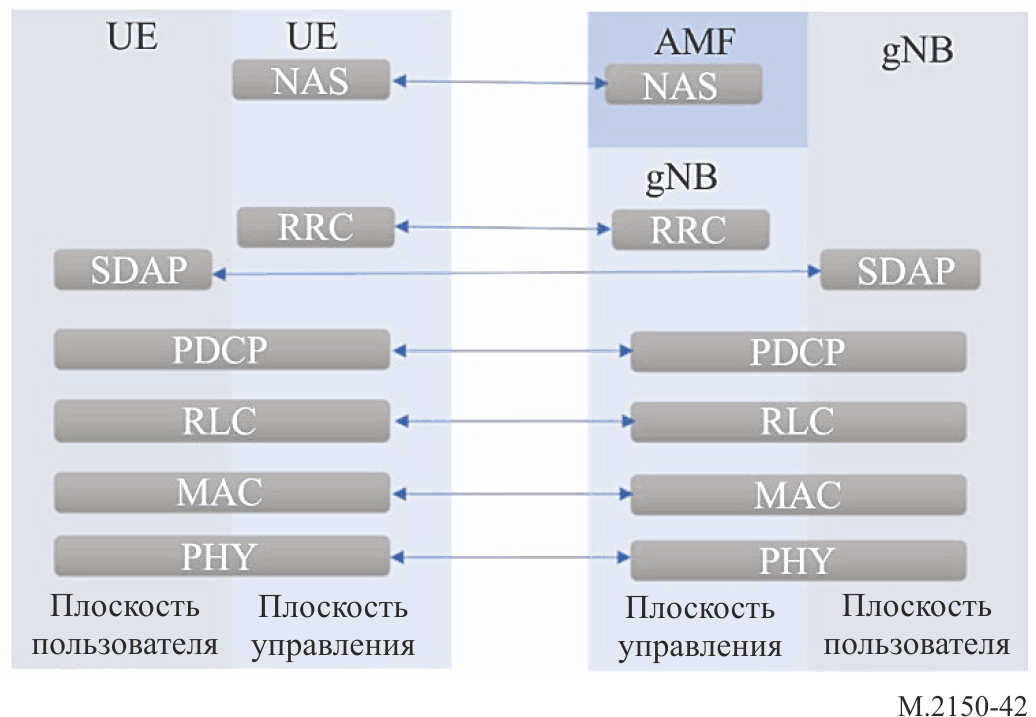 1	Физический уровень отвечает за кодирование (декодирование), модуляцию (демодуляцию), адаптацию скорости, обработку сигналов от нескольких антенн и генерирование соответствующего сигнала. 2	Уровень управления доступом к среде передачи (MAC) отвечает за планирование, гибридный ARQ и мультиплексирование логических каналов. Физический уровень взаимодействует с MAC с использованием транспортных каналов. 3	Уровень управления радиолинией (RLC) отвечает за сегментацию пакетов и управление повторными передачами. Уровень MAC взаимодействует с уровнем RLC посредством логических каналов. 4	Уровень протокола сходимости пакетных данных (PDCP) обеспечивает последовательную доставку пакетов, функции шифрования и защиту целостности данных. RLC взаимодействует с PDCP посредством каналов RLC.5	Уровень протокола применения служебных данных (SDAP) отвечает главным образом за управление радиоканалами и соблюдение требований QoS. 6	Уровень управления радиоресурсами (RRC) отвечает за обработку процедур плоскости управления RAN, передачу конфигурации и параметры системы. 3.1.2	Физический уровень3.1.2.1	Форма сигнала и структура кадраRIT TSDSI обеспечивает гибкое управление формой сигнала и структурой кадра для поддержки приложений, предъявляющих различные требования. Базовая форма сигнала основана на мультиплексировании с ортогональным частотным разделением (OFDM) с циклическим префиксом (CP). На линии вверх в дополнение к OFDM также может применяться расширение DFT для уменьшения кубической меры. Возможны формы сигналов с несколькими разными интервалами между поднесущими (sub-carrier spacings – SCS) для обеспечения передачи в диапазоне миллиметровых волн, а также для достижения меньшей задержки передачи. Поддерживаемые интервалы между поднесущими и диапазоны частот показаны в нижеследующей таблице 7. Диапазоны частот ниже 6 ГГц обозначены как FR1, а диапазоны миллиметровых волн – FR2.ТАБЛИЦА 7Допустимые значения SCSСетка время–частота на основе OFDMA используется для упаковки данных нескольких пользователей, синхронизации и опорных сигналов. Основной единицей планирования в RIT TSDSI служит слот (см. рисунок 43), состоящий из 14 символов OFDM. Из слотов составляются субкадры (длительностью 1 мс); десять субкадров, в свою очередь, составляют кадр (длительностью 10 мс).РИСУНОК 43Структура кадра во временной области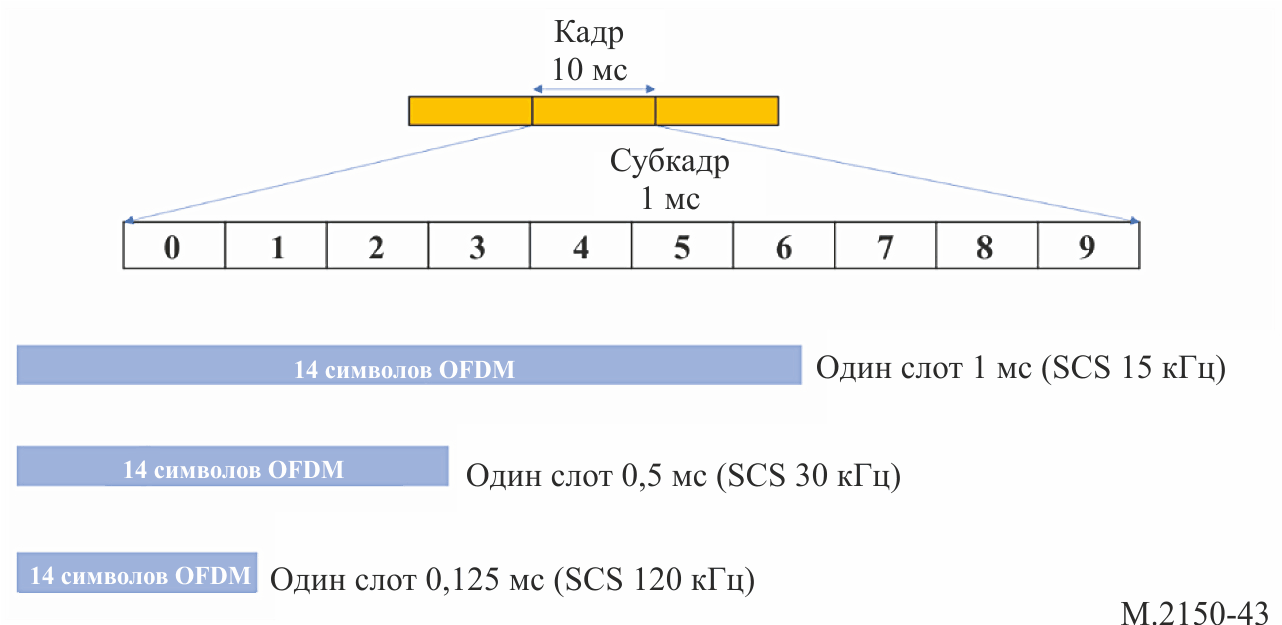 В частотной области минимальные единицы распределения ресурсов – это элементы ресурсов (RE), полоса частот которых соответствует используемому SCS. Двенадцать RE составляют блок физических ресурсов, и RIT поддерживает до 275 PRB на несущую. RIT поддерживает несколько частотных полос и разные несущие частоты. RIT поддерживает как парный, так и непарный спектр.3.1.2.2	Линия вниз3.1.2.2.1	Канал данных линии внизОбработка транспортного блока (TB) линии вниз состоит из следующих этапов:1)	присоединение TB CRC;2)	сегментация кодового блока;3)	кодирование канала LDPC;4)	согласование скоростей, чередование и скремблирование;5)	модуляция (QPSK, 16-QAM, 64-QAM, 256-QAM);6)	отображение уровней;7)	распределение по антенным портам.В однопользовательском режиме MIMO один TB поддерживает до 4 уровней, а два TB – до 8 уровней. В сетку частот для оценки канала со стороны UE включаются опорные сигналы демодуляции (DMRS). На линии вниз поддерживается до 12 ортогональных портов DMRS, которые могут применяться для оценки используемой матрицы предварительного кодирования. Пользователю может быть выделено любое количество PRB в рамках его BWP и от 2 до 14 символов OFDM в слоте во временной области. 3.1.2.2.2	Каналы управленияФизический канал управления на линии вниз (PDCCH) обеспечивает UE следующей информацией:−	ресурсы DL PDSCH, HARQ и связанная с ними информация, необходимая для демодуляции и декодирования PDSCH;−	грант планирования UL для PUSCH и HARQ.Другая информация, относящаяся к формату слота, приоритету, управлению мощностью UL, SRS и т.д.PDCCH состоит из наборов ресурсов управления (CORESET). Характеристики CORESET:−	до трех символов OFDM за раз;−	всегда содержится в активной части полосы частот (BWP) UE;−	занимает любую позицию в слоте;−	состоит из элементов канала управления (CCE). Один CCE – это шесть групп элементов ресурсов (REG), причем 1 REG – это один блок ресурсов в одном символе OFDM. Отображение CCE на REG может быть либо с чередованием, либо без чередования;−	возможны 1, 2, 4, 8 или 16 уровней агрегации CCE;−	содержит DMRS PDCCH для демодуляции;−	может быть сформирован PDCCH.Полезная нагрузка, передаваемая по PDCCH, – это управляющая информация линии вниз (DCI). Характеристики DCI:−	символы с модуляцией QPSK;−	полярное кодирование;−	24-битовый CRC.UE декодирует PDCCH вслепую. Для уменьшения количества операций декодирования вслепую предусмотрены области поиска. Пространство поиска может быть зависящим от устройства (для конкретного UE) или общим (для группы устройств UE).3.1.2.2.3	Синхронизация и начальный доступ к соте3.1.2.2.3.1	SS/PBCHСигналы синхронизации и блок PBCH (SSB) охватывают четыре символа OFDM и 240 поднесущих. Они используются для синхронизации частоты и временной синхронизации линии вниз. Численные данные и местоположение во временной области зависят от несущей частоты.PSS и SSS по сути содержат идентификатор соты, а PBCH – главный информационный блок (MIB). PBCH также содержит соответствующий DMRS и кодируется полярным кодом.SSB передается пакетами длительностью 5 мс. Каждый пакет может содержать до 8 SSB в диапазоне FR1 и 64 SSB в диапазоне FR2. gNB может передавать каждый SSB пакета в своем направлении, используя несколько лучей.3.1.2.2.3.2	Поиск сотыUE ищет SSB с центром в частотном растре, который намного реже растра канала, что обеспечивает ускоренное обнаружение. Если UE обнаруживает несколько SSB, оно выбирает луч максимальной мощности.3.1.2.2.3.3	SIB/MSIMIB наряду с блоком SystemInformationBlock1 формирует минимальный набор системных данных, который передается периодически. MIB передается в PBCH и предоставляет информацию CORESET0 для декодирования SIB1. Дополнительные SIB передаются по запросу UE или по сигналу из сети.3.1.2.3	Линия вверх3.1.2.3.1	Каналы данныхОбработка транспортного блока (TB) линии верх состоит из следующих этапов:1)	присоединение TB CRC;2)	сегментация кодового блока и присоединение CRC;3)	кодирование канала LDPC;4)	согласование скоростей;5)	модуляция (BPSK со сдвигом на π/2, QPSK, 16-QAM, 64-QAM, 256-QAM);6)	отображение уровней и предварительное кодирование с преобразованием;7)	распределение по антенным портам.Вся передача по линии вверх планируется DCI или – полустатически – RRC. На линии вверх для передачи данных могут использоваться все 14 символов. В сетку частот для оценки канала со стороны UE включаются опорные сигналы демодуляции (DMRS). У UE имеется по крайней мере один DMRS на каждом уровне, и могут быть настроены до трех дополнительных DMRS. Поддерживаются передачи MIMO на основе кодовой книги и без использования кодовой книги. gNB передает через DCI информацию прекодера для передачи на основе кодовой книги. 3.1.2.3.2	Каналы управленияУправляющая информация линии вверх (UCI) состоит из следующих элементов:−	HARQ для PDSCH;−	информация о состоянии канала (CSI);−	запрос планирования (SR).UCI передается либо по физическому каналу управления на линии вверх (PUCCH), либо посредством PUSCH. Форматы PUCCH бывают двух типов – короткие и длинные.Формат коротких PUCCH состоит из форматов 0 и 2, которые могут занимать до двух символов OFDM.ТАБЛИЦА 8Форматы коротких PUCCHФормат длинных PUCCH состоит из форматов 1, 3 и 4, которые могут занимать от 4 до 14 символов OFDM.ТАБЛИЦА 9Форматы длинных PUCCHВ случае передачи по PUSCH UCI мультиплексируется с данными.3.1.2.3.3	Произвольный доступ Процесс RACH синхронизирует UE с gNB во времени в направлении UL, оценивая опережение, необходимое для UE. Для начальной процедуры произвольного доступа используются последовательности ZC. События RACH происходят с разной частотой и в разное время и имеют разные формат и длину последовательности. Для каждого события возможны 64 варианта формата преамбулы, и каждое событие может использоваться для разных сетей. Информация о формате и событии PRACH передается сообщением SIB1. Кроме того, для управления лучом также вводится понятие ассоциации PRACH-SSB, которая передает в gNB идентификатор луча с максимальной мощностью. 3.1.2.4	Возможности MIMORIT поддерживает развертывание крупномасштабных систем MIMO для расширения покрытия, а также увеличения емкости. Она может довольно гибко поддерживать конфигурации как TDD, так и FDD. Поддержка функций MIMO имеет решающее значение для диапазонов ниже 6 ГГц и миллиметровых волн. Спецификация в целом представляет собой технологию на основе лучей для поддержки обоих этих диапазонов частотного спектра.Для передачи по линии вниз DMRS поддерживает до 12 пользователей с помощью методов MU-MIMO на линии вниз через 12 ортогональных портов DMRS. В частности, для однопользовательского MIMO (SU-MIMO) поддерживается до восьми ортогональных портов DL DMRS на единицу UE, а для многопользовательского MIMO (MU-MIMO) поддерживается до четырех ортогональных портов DL DMRS на единицу UE. Количество кодовых слов SU-MIMO – одно для передачи с 1-го по 4-й уровень и два для передачи с 5-го по 8-й уровень.Для передач MIMO спецификация поддерживает механизмы предварительного кодирования на основе кодовой книги и без использования кодовой книги. Для механизмов на основе кодовой книги поддерживаются механизмы обратной связи CSI двух типов, обычно называемых механизмами типа I и типа II или механизмами обратной связи CSI с низким и высоким разрешением. Были приложены усилия, чтобы минимизировать обратную связь со стороны пользователей и все же достичь значительного выигрыша при передаче по линии вниз в режиме MU-MIMO.Для линии вверх поддерживается пространственное мультиплексирование на основе DMRS с обратной связью. Для данного пользователя поддерживаются максимум четырехуровневые передачи, в то время как количество кодовых слов ограничено одним. При использовании предварительного кодирования с преобразованием, то есть передачи DFT-s-OFDM, поддерживается только один уровень передачи MIMO.Эта спецификация также поддерживает несколько точек приема/передачи, например, в случае скоординированной многопунктовой передачи, передачи посредством панели с несколькими антеннами и др. При этом поддерживаются такие сценарии использования, как предотвращение блокировок на высоких частотах и повышение надежности.3.1.2.5	Поддержка URLLCRIT поддерживает сверхнадежную передачу данных с малой задержкой, что полезно во многих отраслевых вертикалях, таких как "умные" фабрики, промышленная автоматизация, "умные" города и др. Достижимый уровень надежности составляет 99,9999%, при этом поддерживается очень малая задержка. Гарантируется задержка в плоскости управления и плоскости пользователя соответственно менее 10 мс и 1 мс. Ниже перечислены некоторые основные технические характеристики, необходимые для поддержки RIT этой функции:1)	сформированная схема модуляции BPSK со сдвигом на Pi/2 для поддержки повышенной надежности даже при низких SNR;2)	передача через мини-слот (менее одного полного слота) для поддержки быстрой передачи и ускоренных механизмов обратной связи ACK/NACK;3)	различные численные данные для поддержки слотов меньшей длительности в целях облегчения передачи URLLC;4)	повторения через слоты, агрегация слотов, повышенные уровни агрегации для канала управления, отдельная таблица MCS/CQI;5)	приоритетное прерывание трафика для пропуска пакетов данных URLLC;6)	ограничения приоритетов логических каналов;7)	поддержка дублирования пакетов через двойное подключение и объединение несущих;8)	сжатие заголовка Ethernet для уменьшения задержки и др.Как можно видеть, эти характеристики охватывают разные уровни протокола, с тем чтобы обеспечивать действительно короткую задержку.3.1.2.6	HARQФункциональные возможности HARQ обеспечивают доставку пакетов между одноранговыми объектами на физическом уровне. Когда физический уровень не настроен на пространственное мультиплексирование линии вниз/вверх, процесс HARQ поддерживает только один TB. Когда физический уровень настроен, процесс HARQ поддерживает один или несколько TB.3.1.2.7	Дополнительная линия вверх (SUL)В случае дополнительной линии вверх (SUL) UE настраивается на две линии вверх (2 UL) при одной линии вниз той же соты. Передачей по обеим UL управляет сеть во избежание перекрытия по времени передачи по PUSCH/PUCCH. Примечание:−	перекрывающиеся передачи по PUSCH предотвращаются посредством планирования;−	перекрывающиеся передачи по PUCCH предотвращаются посредством настройки (PUCCH можно настроить только для одной из двух UL соты).Кроме того, поддерживается начальный доступ по каждой линии вверх.3.1.2.8	Объединение несущих (CA)В RIT TSDSI с объединением несущих о наличии физического уровня с несколькими несущими сообщается уровню MAC, где передачи посредством нескольких несущих могут объединяться, для чего требуется один объект HARQ на каждую обслуживающую соту. Как на линии вверх, так и на линии вниз для каждой обслуживающей соты имеется один независимый объект HARQ, и при отсутствии пространственного мультиплексирования для каждого назначения обслуживающей соты создается один транспортный блок. Следует отметить, что каждый транспортный блок и его повторные передачи HARQ отображаются на одну обслуживающую соту.3.1.2.9	Адаптация полосы пропускания (BW)В RIT TSDSI полоса пропускания приема и передачи UE не обязательно должна быть столь же широкой, как полоса пропускания соты. С помощью адаптации полосы пропускания можно регулировать полосу пропускания UE; например, можно отрегулировать следующие параметры для достижения адаптируемости:1)	можно изменить ширину полосы, то есть отрегулировать ее в соответствии с активностью пользователя, соблюдая ограничения по мощности;2)	можно изменять местоположение в частотной области для повышения гибкости планирования;3)	можно изменять разнос поднесущих, чтобы разрешить использование других служб.Подмножество общей полосы пропускания соты называется частью полосы пропускания (BWP). Адаптация полосы пропускания достигается путем настройки BWP в UE и информирования UE о том, какие BWP в настоящее время активны. Отметим, что для DL и UL можно указать не более четырех значений полосы пропускания.3.1.2.10	Поддержка повышенной энергоэффективности3.1.2.10.1	СетьКогда активная передача данных между сетью и UE отсутствует, сеть экономит электроэнергию, оставаясь некоторое время включенной, а остальное время пребывая в спящем режиме. Продолжительность включенного состояния складывается из передачи SSB с PBCH, RMSI и пейджингового сигнала, который должен контролироваться UE. В спящем режиме передачи или приема в/из UE не происходит.3.1.2.10.2	UEВ каждый момент времени UE может находиться в одном из следующих состояний:1)	ожидания;2)	неактивном;3)	активном.В состоянии ожидания/неактивном состоянии UE не осуществляет никакого активного обмена данными с сетью. Для экономии энергопотребления оно использует цикл прерывистого приема (DRX). Цикл DRX состоит из периода "включено" и периода "выключено", о которых сеть сообщает UE. В течение периода "выключено" UE находится в спящем режиме (передача и прием отсутствуют). В течение периода "включено" UE выполняет мониторинг SSB, мониторинг поискового вызова и измерение, связанное с управлением радиоресурсами (RRM). Это необходимо для синхронизации UE с его сетью по линии вниз, а также для отслеживания момента, когда потребуется переход из спящего режима в режим активной передачи данных. Получив сообщение поискового вызова, UE активизируется. Оно запускает таймер бездействия и остается активным до истечения заданного времени. Существуют циклы DRX двух типов:1)	длинный цикл DRX; и2)	короткий цикл DRX (в пределах продолжительности периода "выключено" длинного цикла DRX).Подробная информация о радиочастотном интерфейсе и физическом уровне содержится в следующих документах:−	T3.9038.211	NR; физические каналы и модуляция;−	T3.9038.212	NR; мультиплексирование и кодирование канала;−	T3.9038.213	NR; процедуры физического уровня для управления;−	T3.9038.214	NR; процедуры физического уровня для данных;−	T3.9038.101-1	NR; прием и передача радиосигнала оборудованием пользователя (UE); часть 1 – работа в диапазоне 1 в автономном режиме;−	T3.9038.101-2	NR; прием и передача радиосигнала оборудованием пользователя (UE); часть 2 – работа в диапазоне 2 в автономном режиме;−	T3.9038.104	NR; прием и передача радиосигнала базовой станцией (БС).3.1.3	Уровень 23.1.3.1	ОбзорУровень 2 RIT TSDSI имеет следующие подуровни:1)	SDAP (протокол адаптации служебных данных);2)	PDCP (протокол сходимости пакетных данных);3)	RLC (управление радиолинией);4)	MAC (управление доступом к среде передачи).Архитектура RIT TSDSI с уровнями 2 и 3 изображена на рисунке 44.РИСУНОК 44Архитектура логического уровня RIT TSDSI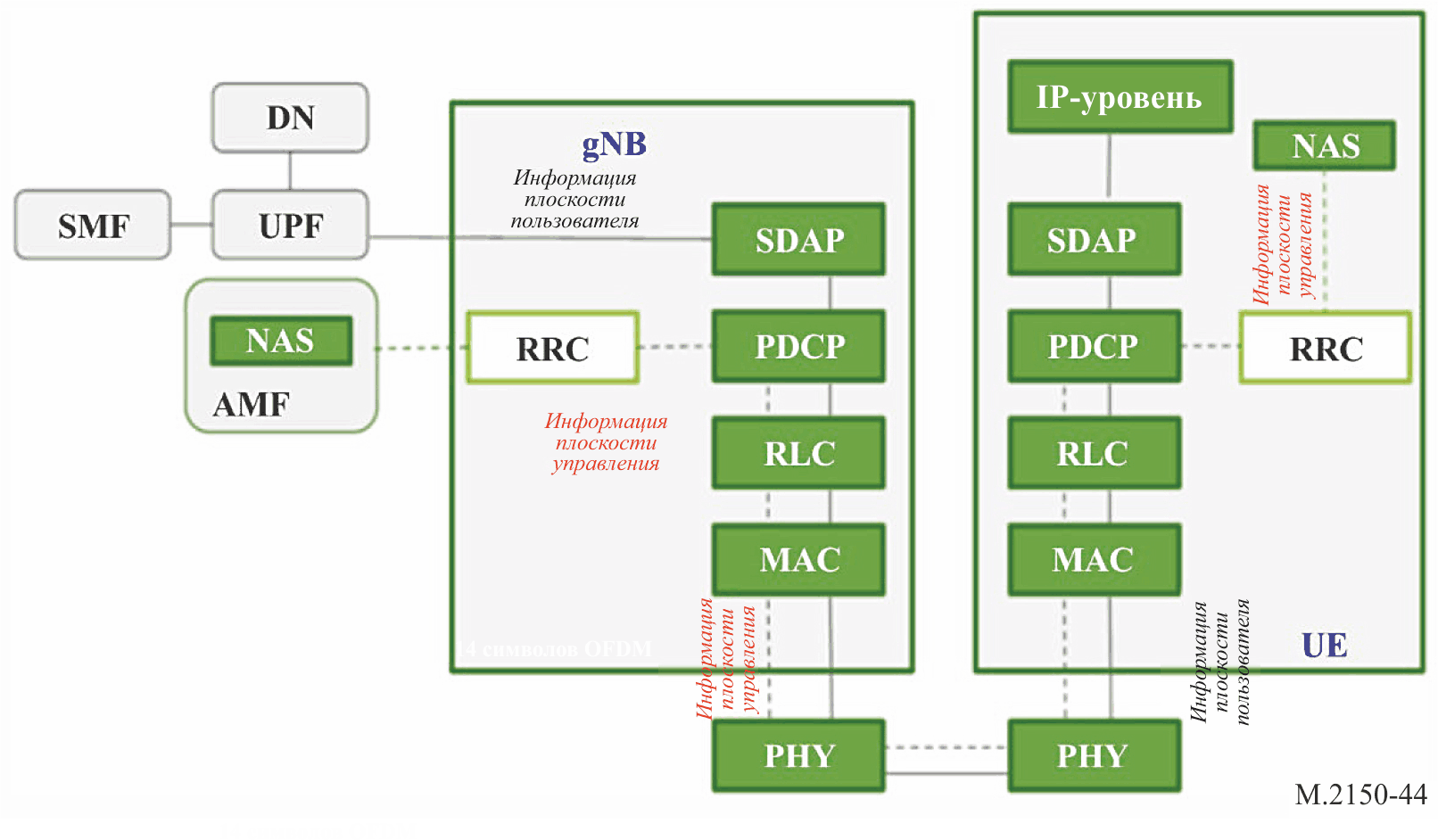 Информация плоскости управления от RRC (уровень 3) проходит через подуровни PDCP, RLC, MAC стека уровня 2, тогда как данные плоскости пользователя из UPF (CN) проходят через подуровни SDAP, PDCP, RLC, MAC стека уровня 2. SDAP получает данные из базовой сети через потоки QoS. SDAP передает данные в PDCP через радиоканалы. PDCP передает данные в RLC через каналы RLC/логические каналы. RLC передает данные в MAC через логические каналы. MAC передает данные на физический уровень через транспортные каналы. Архитектура линий вниз и вверх для потока данных плоскости пользователя изображена соответственно на рисунках 45 и 46.РИСУНОК 45Архитектура линии вниз плоскости пользователя, уровень 2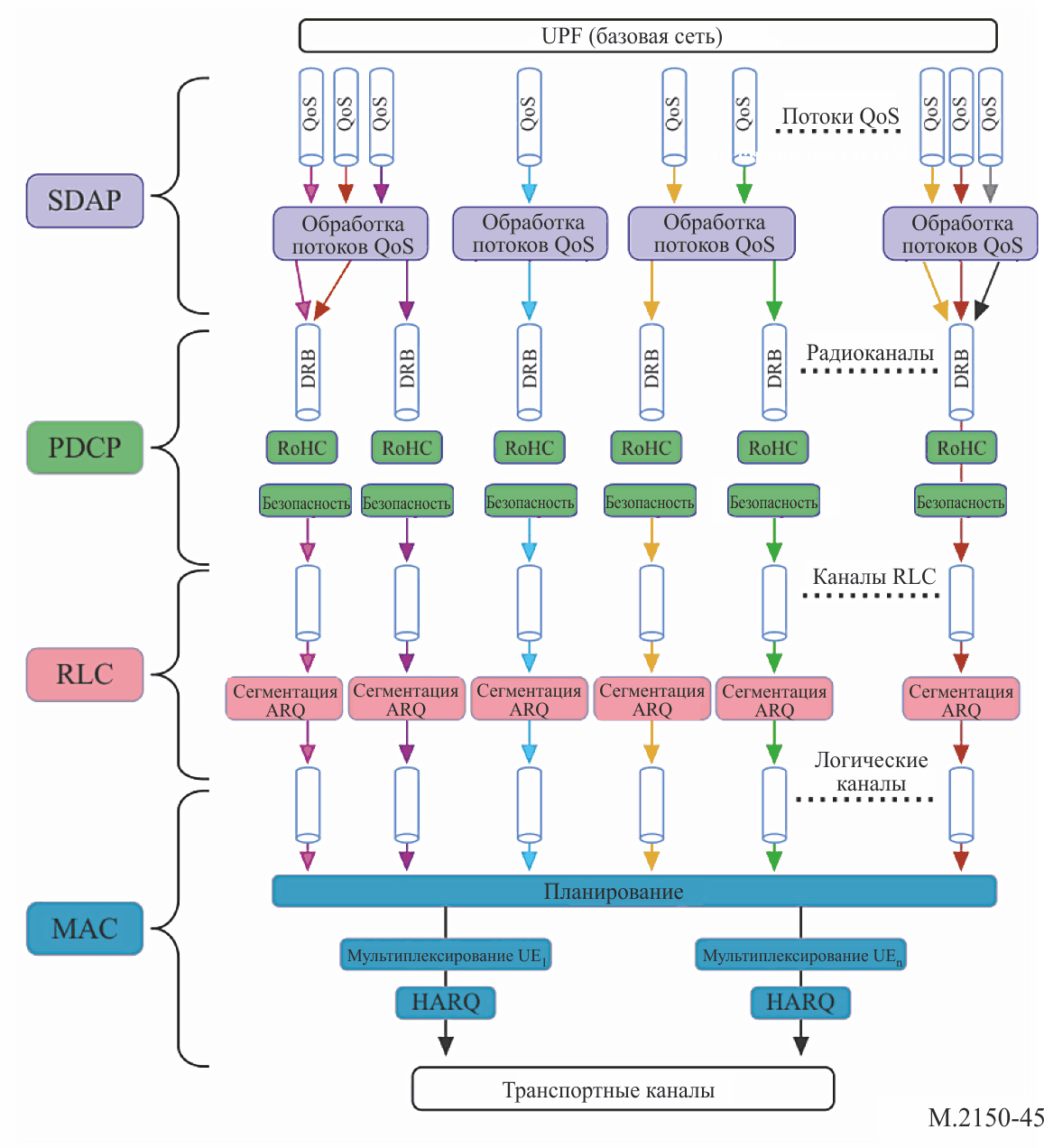 РИСУНОК 46Архитектура линии вверх плоскости пользователя, уровень 2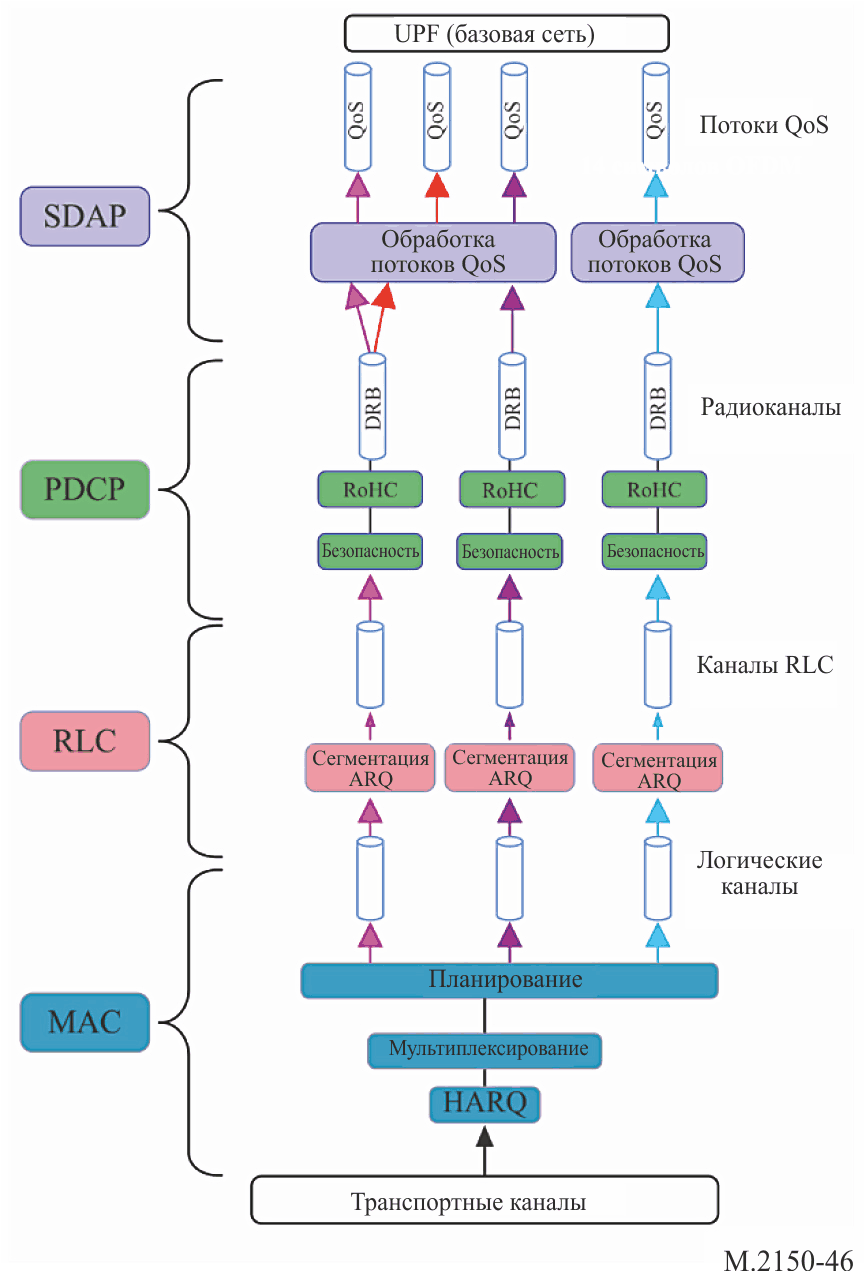 3.1.3.2	Каналы3.1.3.2.1	Потоки QoSSDAP передает данные в базовую сеть посредством потоков QoS (качества обслуживания).Данные разделяются на потоки QoS в соответствии с требованиями QoS.3.1.3.2.2	РадиоканалыPDCP передает данные SDAP посредством радиоканалов. Имеются радиоканалы двух типов:1)	SRB (радиоканал сигнализации);2)	DRB (радиоканал передачи данных).Каналы SRB используются для передачи информации сигнализации и данных плоскости управления.Каналы DRB используются для передачи информации плоскости данных и данных плоскости пользователя.3.1.3.2.3	Логические каналыСуществует два типа логических каналов.Каналы управления:1)	каналы передачи трафика.Каналы управления используются для передачи информации плоскости управления. Каналы трафика используются для передачи информации плоскости пользователя. Тип каждого логического канала определяется типом информации, передаваемой на уровень MAC или с него.Каналы управления:1)	BCCH (вещательный канал управления) – канал на линии вниз, используемый для передачи информации по управлению широковещательной системой;2)	PCCH (пейджинговый канал управления) – канал на линии вниз, используемый для передачи сообщений поискового вызова;3)	CCCH (общий канал управления) – канал, используемый для передачи управляющей информации между UE и сетью (RAN), когда у UE отсутствует RRC-соединение с сетью;4)	DCCH (специализированный канал управления) – после установления RRC-соединения DCCH представляет собой двусторонний канал связи пункта с пунктом, по которому передается специальная управляющая информация между UE и сетью. Каналы трафика:1)	DTCH (специализированный канал нагрузки) – двунаправленный канал, по которому устанавливается связь пункта с пунктом между UE и сетью, используемая для передачи информации плоскости данных и информации пользователя.3.1.3.2.4	Отображение логических каналов на транспортные каналыСхема отображения логических каналов на транспортные каналы на линии вниз показана на рисунке 47.РИСУНОК 47Отображение на линии вниз логических каналов на транспортные каналы
(логические каналы)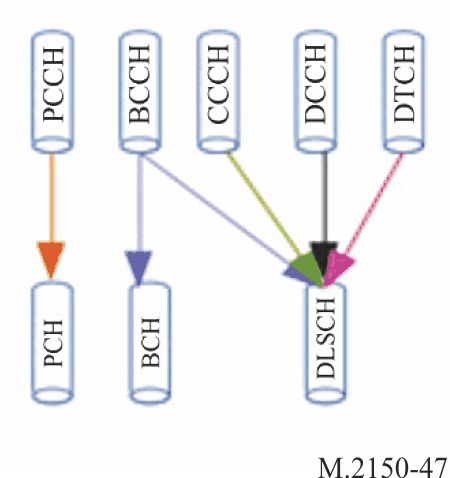 На линии вниз:1)	PCCH отображается на PCH;2)	часть информации BCCH направляется через BCH, а часть – через DLSCH;3)	CCCH отображается на DLSCH;4)	DCCH отображается на DLSCH;5)	DTCH отображается на DLSCH.Схема отображения логических каналов на транспортные каналы на линии вверх показана на рисунке 48. РИСУНОК 48Отображение на линии вверх транспортных каналов на логические каналы 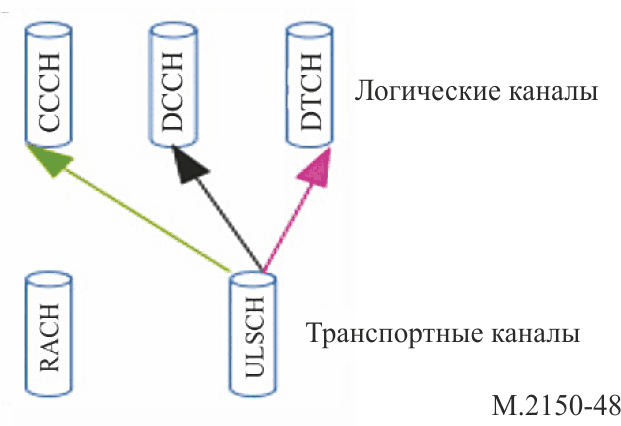 На линии вверх:1)	CCCH отображается на ULSCH;2)	DCCH отображается на ULSCH;3)	DTCH отображается на ULSCH.3.1.3.2.5	Подуровни3.1.3.2.5.1	SDAPОсновные функции:1)	отображение между потоком QoS и радиоканалом передачи данных;2)	маркировка идентификатора потока QoS (QFI) в пакетах DL и UL.Типичная архитектура линий вниз и вверх SDAP изображена соответственно на рисунках 49 и 50.РИСУНОК 49Архитектура линии вниз SDAP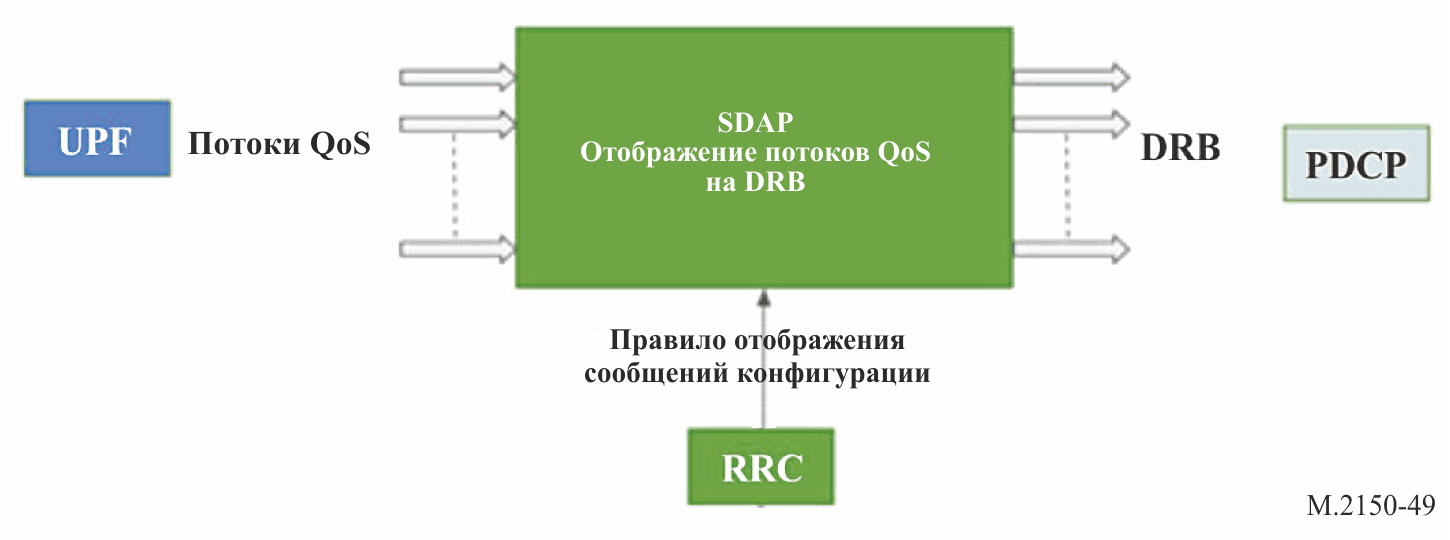 РИСУНОК 50Архитектура линии вверх SDAP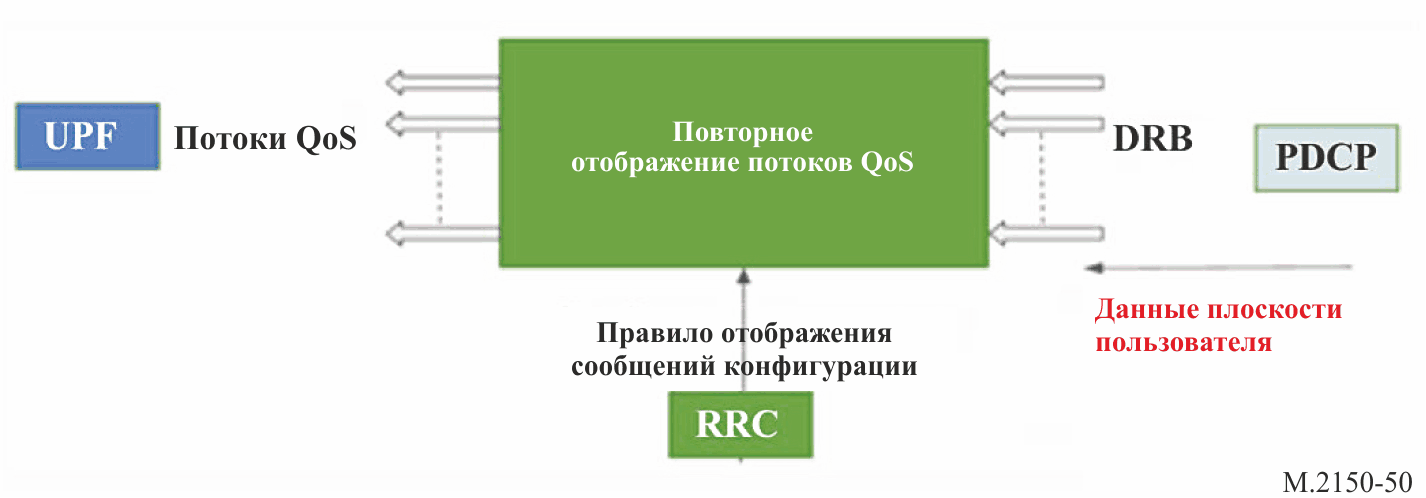 3.1.3.2.5.2	PDCPОсновные функции:1)	добавление и удаление и порядковых номеров;2)	уплотнение и разуплотнение заголовков;3)	шифрование и дешифрование;4)	защита целостности;5)	обнаружение дубликатов и изменение порядка приема пакетов (если верхние уровни требуют упорядоченной доставки).Типичная архитектура линий вниз и вверх PDCP изображена соответственно на рисунках 51 и 52.РИСУНОК 51Архитектура линии вниз PDCP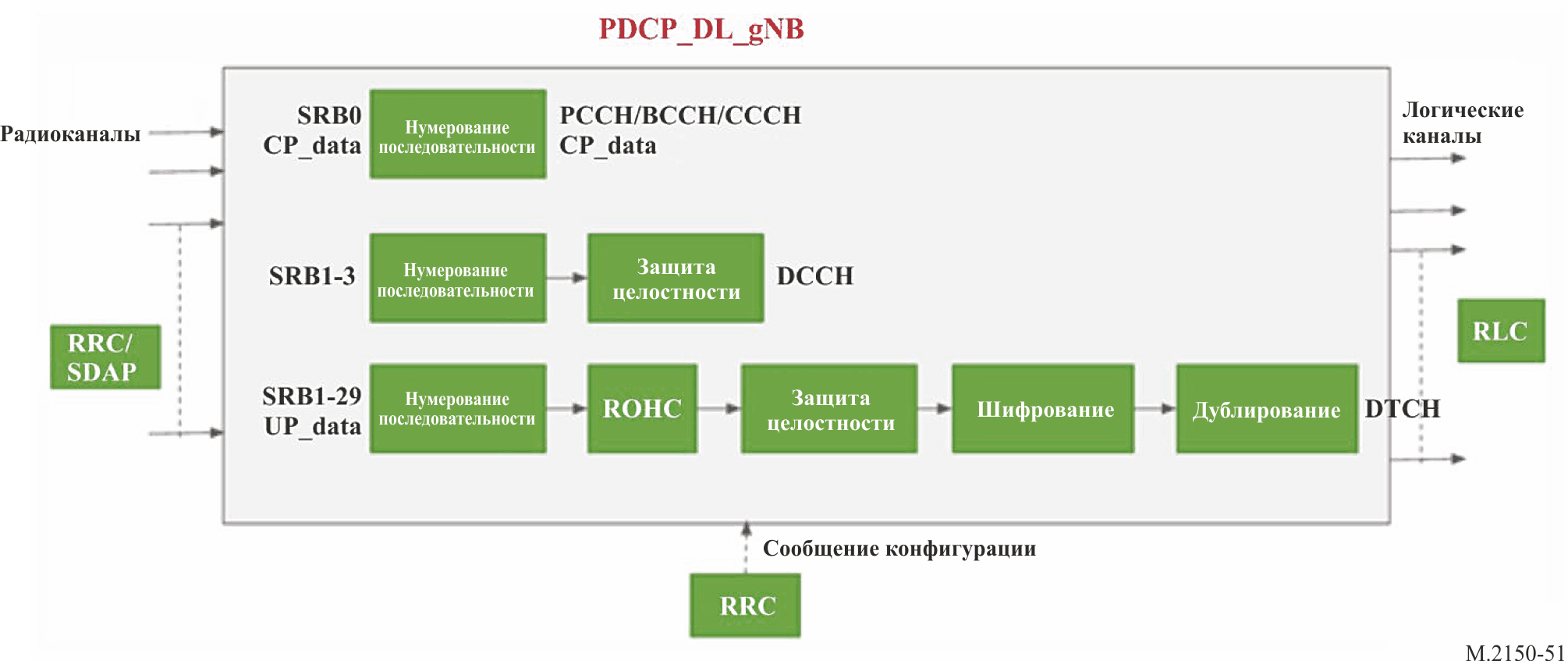 РИСУНОК 52Архитектура линии вверх PDCP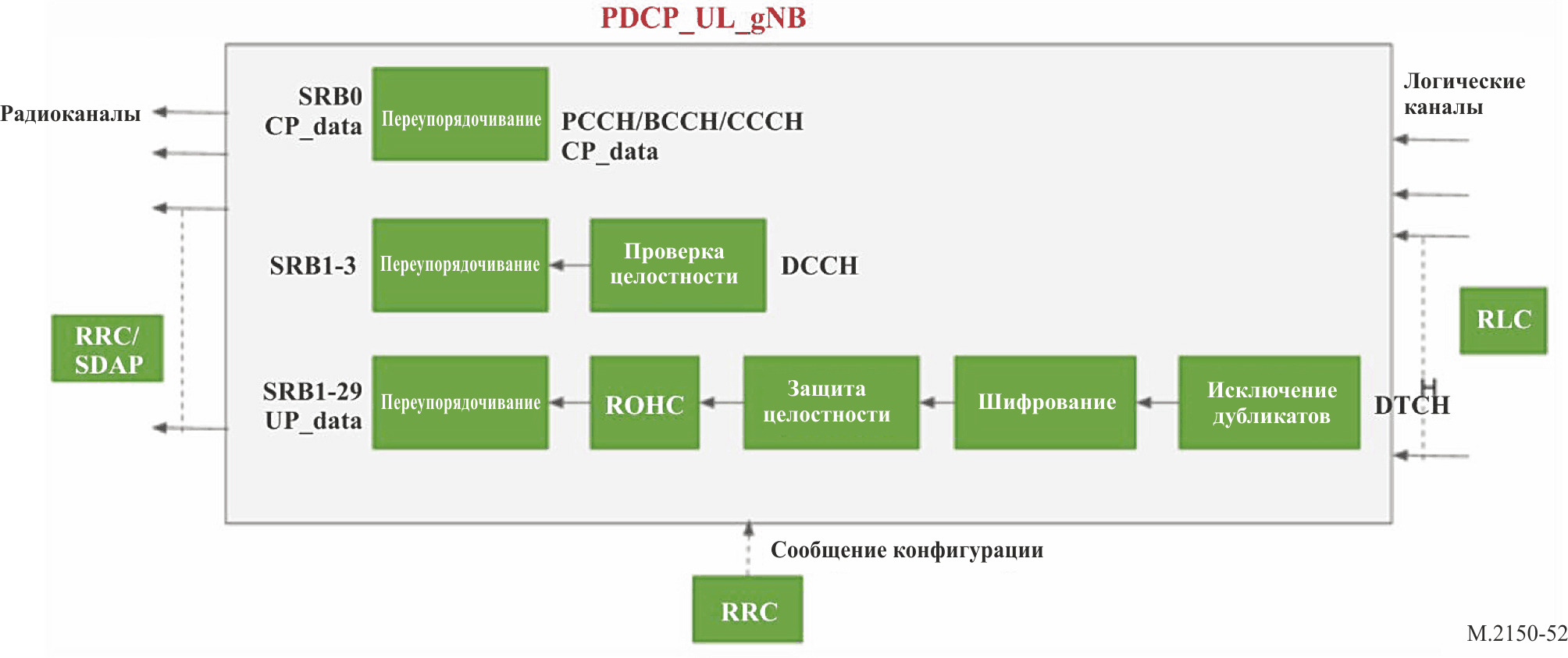 3.1.3.2.5.3	RLCОсновные функции:1)	передача PDU верхнего уровня;2)	нумерование последовательности, не зависящее от ее нумерации в PDCP;3)	исправление ошибок с помощью ARQ;4)	сегментация и повторная сегментация.Типичная архитектура линий вниз и вверх RLC изображена соответственно на рисунках 53 и 54.РИСУНОК 53Архитектура линии вниз RLC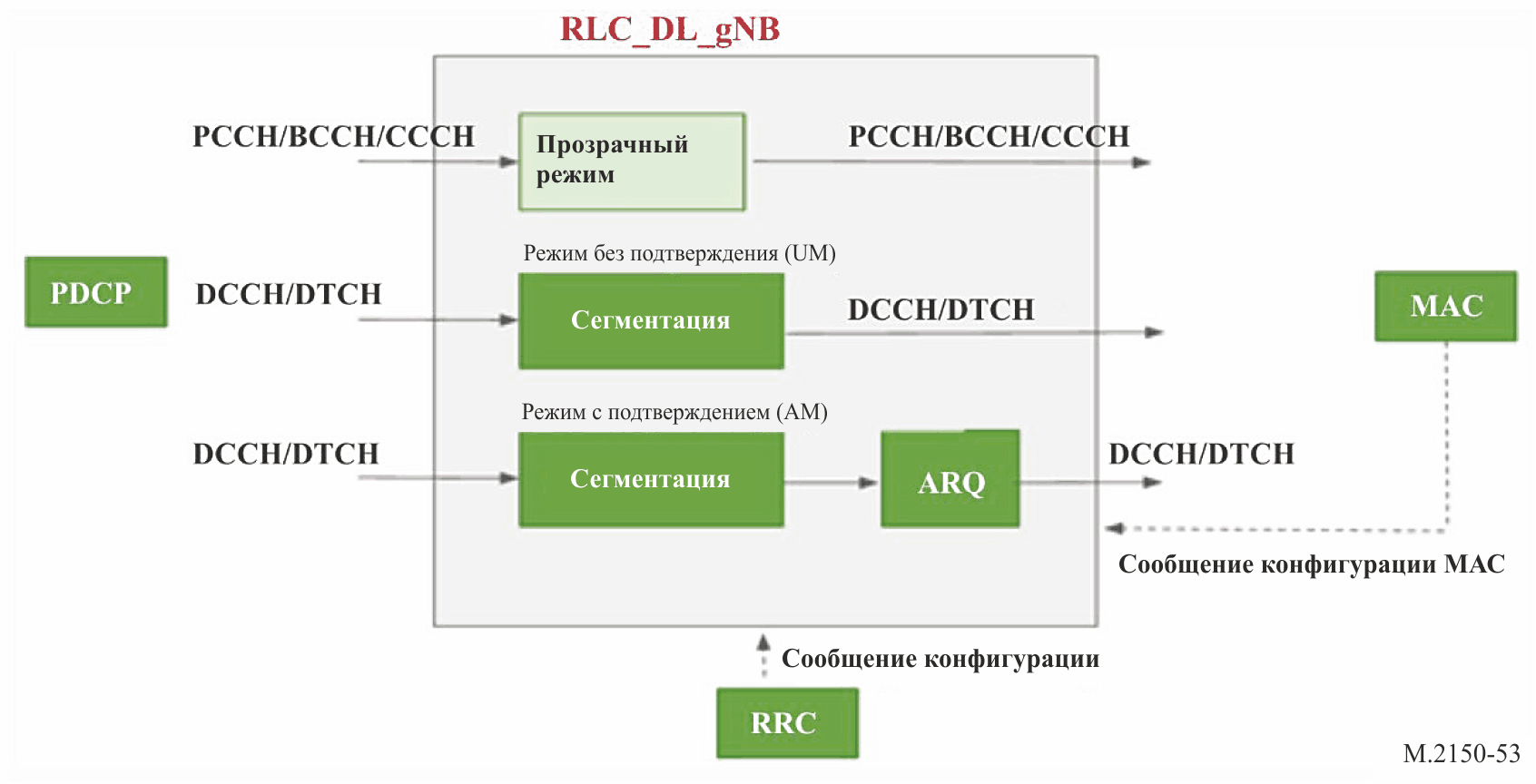 РИСУНОК 54Архитектура линии вверх RLC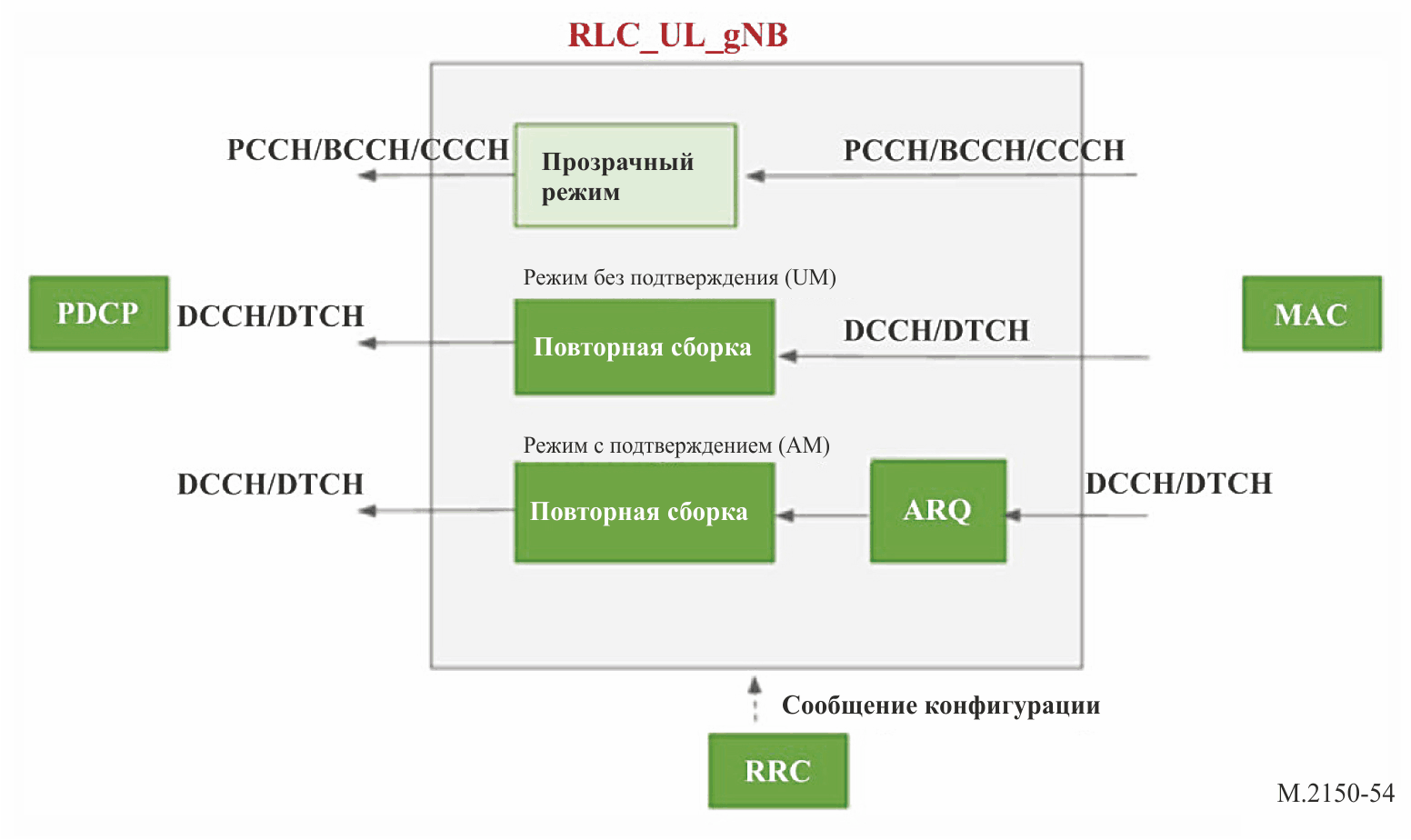 3.1.3.2.5.4	MACОсновные функции:1)	отображение между логическими и транспортными каналами;2)	уплотнение/разуплотнение единиц SDU MAC, принадлежащих одному или разным логическим каналам, в транспортные блоки/из транспортных блоков (TB), которые доставляются на физический уровень/с физического уровня по транспортным каналам;3)	планирование информирования;4)	исправление ошибок с помощью HARQ;5)	обработка приоритетов между несколькими UE с помощью динамического планирования;6)	обработка приоритетов между логическими каналами одной единицы UE посредством приоритизации логических каналов;7)	дозаполнение.3.1.3.3	Поток данных Простая модель, изображающая иерархию потока пользовательских данных на уровне 2, представлена на рисунке 55.РИСУНОК 55Иерархия потока пользовательских данных на уровне 2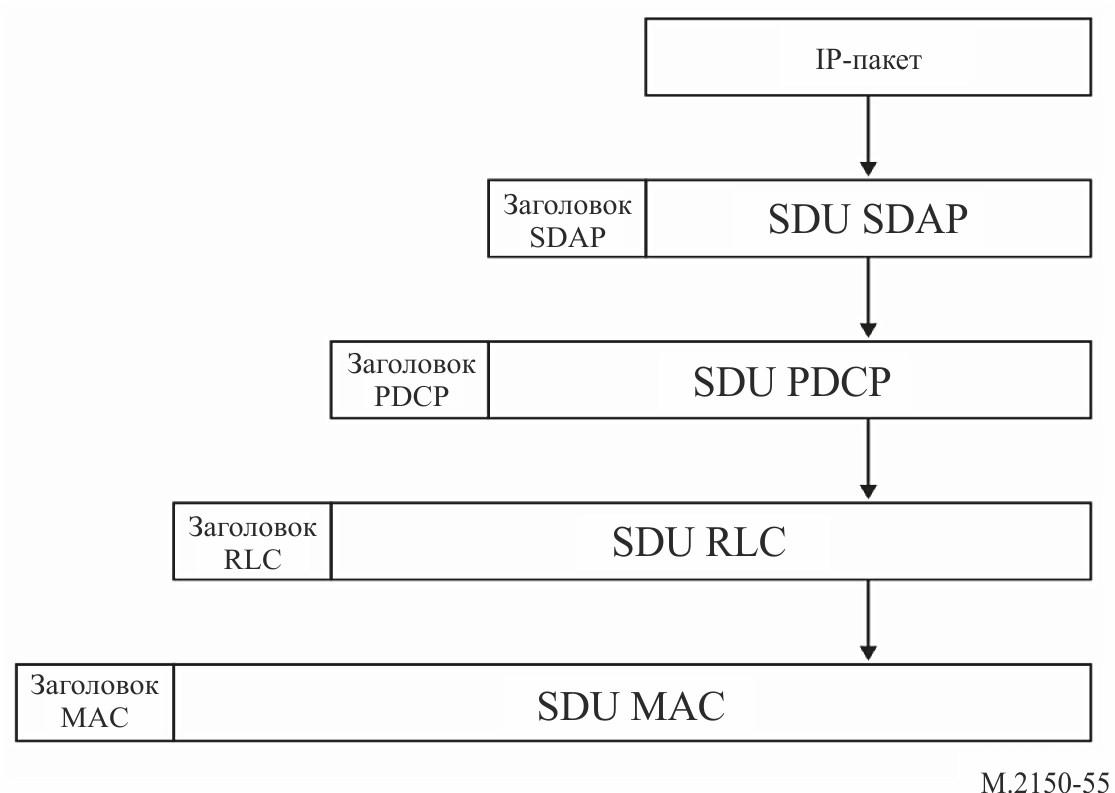 Подробная информация об описанных выше уровнях содержится в следующих документах:−	T3.9038.321	NR; спецификация протокола управления доступом к среде (MAC);−	T3.9038.322	NR; спецификация протокола управления радиоканалом (RLC);−	T3.9038.323	NR; спецификация протокола конвергенции пакетной передачи данных (PDCP);−	T3.9037.324	Расширенный универсальный наземный радиодоступ (E-UTRA) и NR; спецификация протокола адаптации служебных данных (SDAP).3.1.4	Управление радиоресурсами (RRC)Ниже приведен обзор функций и служб RRC:−	передача поискового вызова, инициированная базовой сетью или RAN;−	радиовещательная передача системной информации;−	функции безопасности, включая создание и хранение ключей безопасности;−	установление, обслуживание и освобождение RRC-соединения между UE и RAN, в том числе CA и двойного подключения;−	создание, обслуживание, настройка и освобождение SRB (радиоканала сигнализации) и DRB (радиоканала передачи данных);−	функции, связанные с отказом радиолинии, включая процедуры обнаружения и восстановления;−	функции, связанные с мобильностью, включая процедуры хендовера и процедуры выбора соты;−	обеспечение выполнения измерений UE и передача результатов в RAN;−	процедуры управления QoS;−	передача сообщений NAS.RRC поддерживает следующие состояния протокола:−	RRC IDLE;−	RRC INACTIVE;−	RRC ACTIVE.Ниже приведены характеристики каждого состояния.3.1.4.1	RRC IDLE−	Радиовещательная передача и прием системной информации;−	выбор наземной подвижной сети общего пользования (PLMN);−	выбор и повторный выбор соты;−	пейджинг данных, передаваемых подвижной станцией, по инициативе базовой сети;−	DRX для пейджинга базовой сети; −	выполнение измерений UE и передача результатов.3.1.4.2	RRC INACTIVE−	Выбор PLMN;−	радиовещательная передача и прием системной информации;−	повторный выбор соты;−	пейджинг по инициативе RAN;−	поддержка RNA (область уведомлений на основе RAN);−	обеспечение соединения между NG-C и CP для данных плоскости управления, NG-U и UP для данных плоскости пользователя;−	контекст AS UE хранится в NG-RAN и в UE;−	DRX для пейджинга RAN;−	выполнение измерений UE и передача результатов.3.1.4.3	RRC ACTIVE−	Установление соединений NG-RAN и CORE, UP и CP для пользователя;−	контекст AS UE хранится в NG-RAN и в UE;−	повторный выбор соты;−	передача и прием одноадресных сообщений UE;−	выполнение измерений UE и передача результатов;−	NG-RAN известна сота, к которой относится UE;−	функциональные возможности, связанные с мобильностью.Более подробная информация об уровне RRC содержится в следующих документах:−	T3.9038.331	NR; управление радиоресурсами (RLC); спецификация протокола;−	T3.9038.304	NR; процедуры оборудования пользователя (UE) в режиме ожидания и в неактивном состоянии RRC.3.1.5	Поддержка RIT для mMTC В спецификациях применения mMTC поддерживаются посредством технологии узкополосной связи NB-IoT. NB-IoT обеспечивает полосу пропускания 200 кГц с планированием одного PRB. Это значительно расширяет зону покрытия благодаря планированию нескольких TTI для каждой передачи физического канала. Поддерживаются три основных режима передачи – внутриполосный, с защитным интервалом и автономный, что обеспечивает гибкость.Передача по линии вверх в NB-IoT основывается на OFDM с расширением спектра дискретным преобразованием Фурье (DFTS-OFDM). DFTS-OFDM можно рассматривать в качестве прекодера DFT, за которым следует обычный OFDM с тем же порядком величин, что и на линии вниз. Узкополосный интернет вещей (NB-IoT) на линии вверх позволяет кроме многотоновой технологии DFTS-OFDM использовать однотоновую с возможностью меньшего разноса поднесущих в дополнение к нормальному. UL NB-IoT позволяет выделять однотоновый сигнал с разносом поднесущих Df = 3,75 кГц или Df = 15 кГц. В DL поддерживается только обычный OFDM с разносом поднесущих 15 кГц.NB-IoT поддерживает QPSK на DL и UL и дополнительно поддерживает модуляцию pi/2-BPSK и pi/4-QPSK на линии вверх при использовании однотоновой передачи, а также модуляцию pi/2-BPSK, когда выделено несколько тонов. Сигнализация RRC поддерживает сигнализацию возможностей UE и активацию/деактивацию модуляции pi/2-BPSK.Для NB-IoT определены следующие типы физических каналов:−	узкополосный физический радиовещательный канал (NPBCH) – используется для передачи информации радиовещательного канала для устройств UE NB-IoT. По этому каналу передается информация, относящаяся к ячейке (соте) и/или системе;−	узкополосный физический общий канал линии вниз (NPDSCH) – используется для передачи данных полезной нагрузки и информации поискового вызова для устройств UE NB-IoT;−	узкополосный физический канал управления линии вниз (NPDCCH) – используется для информирования UE NB-IoT о распределении ресурсов NPDSCH. По нему также передается грант планирования линии вверх для UE NB-IoT;−	узкополосный физический общий канал линии вверх (NPUSCH) – используется для передачи данных полезной нагрузки по линии вверх от пользователя и гибридных запросов ARQ ACK/NAK в ответ на передачу по линии вниз для UE NB-IoT;−	узкополосный физический канал произвольного доступа (NPRACH) – используется для передачи преамбулы произвольного доступа для UE NB-IoT.Энергоэффективность устройств IoT поддерживается с помощью длительных спящих циклов и циклов DRX. Для NB-IoT в RRC Connected поддерживается расширенный цикл DRX продолжительностью 10,24 секунды. В режиме ожидания RRC максимальная продолжительность цикла DRX составляет 2,91 часа. Для PSM максимальное время PSM составляет 310 часов, что обеспечивает продолжительное время работы UE от батареи. Подробная информация о NB-IoT содержится в следующих спецификациях:−	T3.9036.211	Расширенный универсальный наземный радиодоступ (E-UTRA); физические каналы и модуляция;−	T3.9036.212	Расширенный универсальный наземный радиодоступ (E-UTRA); мультиплексирование и кодирование канала;−	T3.9036.213	Расширенный универсальный наземный радиодоступ (E-UTRA); процедуры физического уровня;−	T3.9036.101	Расширенный универсальный наземный радиодоступ (E-UTRA); прием и передача радиосигнала оборудованием пользователя (UE);−	T3.9036.104	Расширенный универсальный наземный радиодоступ (E-UTRA); прием и передача радиосигнала базовой станцией (БС).3.2	Подробная спецификация технологии радиоинтерфейсаПодробные спецификации, описанные в настоящем Приложении, были разработаны на основе Глобальной основной спецификации (GCS), связанной с разработанными извне материалами, включенными путем ссылок, для конкретной технологии. Информацию о процессе разработки и использовании GCS, ссылок, а также соответствующих уведомлений и сертификатов можно найти в документе IMT-2020/20.Стандарты IMT-2020, содержащиеся в настоящем разделе, были взяты из Глобальной основной спецификации для технологии 5Gi, имеющейся в Глобальной основной спецификации IMT-2020. В отношении представленных ниже разделов действуют следующие примечания:1)	определенные транспонирующие организации2 должны обеспечить доступ к своим ссылочным материалам на своем веб-сайте;2)	эта информация была предоставлена транспонирующими организациями и относится к их собственным отчетным материалам по транспонированной Глобальной основной спецификации.В пункте 3.2.1 содержатся разделы и краткие обзоры Глобальной основной спецификации по технологии радиоинтерфейсов систем IMT-2020, которой было дано название 5Gi, а также соответствующие гиперссылки на транспонированные стандарты.Полный перечень конкретных спецификаций TSDSI Глобальной основной спецификации (GCS) для IMT-2020 и 5Gi, транспонированных в разделе 3.2.1, представлен в таблице 10.ТАБЛИЦА 10Спецификации TSDSI в пункте 3.2.1, которые подлежат транспонированиюВ частности, к таблице 10 относятся следующие примечания.Примечания к версиям спецификаций, которые следует использовать для Глобальной основной спецификации (GCS).Примечание a).	В качестве конкретной версии GCS следует использовать версии спецификаций TSDSI, опубликованные с 3 августа 2020 года.Примечание b).	Кроме того, эти конкретные версии GCS в соответствии с вышеизложенным Примечанием a) следует использовать при транспонировании спецификаций, перечисленных в таблице 10, в соответствующие стандарты назначенными транспонирующими организациями, указанными в сертификате B, предоставленном МСЭ-R сторонником TSDSI GCS в рамках процесса IMT-2020. См. таблицу 10, часть B.3.2.1	Разделы и краткие обзоры Глобальной основной спецификации и транспонируемых стандартов3.2.1.1	ВведениеУказанные ниже документы по стандартам в той форме, в которой они были транспонированы из соответствующих спецификаций TSDSI, представлены определенными транспонирующими организациями в качестве транспонированных наборов стандартов для наземных радиоинтерфейсов систем IMT-2020, определенных как 5Gi, и включают не только основные характеристики систем IMT-2020, но и дополнительные возможности систем 5Gi; те и другие продолжают совершенствоваться.3.2.1.2	Уровень 1 радиоинтерфейса3.2.1.2.1	T3.9036.201Расширенный универсальный наземный радиодоступ (E-UTRA); физический уровень LTE; общее описаниеВ этом документе представлено общее описание физического уровня радиоинтерфейса E-UTRA. ОРС	Номер документа	Версия	Статус	Дата издания	МестонахождениеВерсия 1TSDSI	TSDSI STD T3.9036.201-15.2.0 V1.0.1	V1.0.1	Издан	01.10.2020	https://members.tsdsi.in/index.php/s/gKBAGbGqDS8Amre3.2.1.2.2	T3.9036.211Расширенный универсальный наземный радиодоступ (E-UTRA); физические каналы и модуляцияВ этом документе описаны физические каналы и модуляция для радиодоступа E-UTRA.ОРС	Номер документа	Версия	Статус	Дата издания	МестонахождениеВерсия 1TSDSI	TSDSI STD T3.9036.211-15.6.0 V1.0.1	V1.0.1	Издан	01.10.2020	https://members.tsdsi.in/index.php/s/KSRSRtKxJgAixpf3.2.1.2.3	T3.9036.212Расширенный универсальный наземный радиодоступ (E-UTRA); мультиплексирование и кодирование каналаВ этом документе определены процессы кодирования, мультиплексирования и распределения по физическим каналам для радиодоступа E-UTRA.ОРС	Номер документа	Версия	Статус	Дата издания	МестонахождениеВерсия 1TSDSI	TSDSI STD T3.9036.212-15.6.0 V1.0.1	V1.0.1	Издан	01.10.2020	https://members.tsdsi.in/index.php/s/6XTfGA5Gn2MxEkq3.2.1.2.4	T3.9036.213Расширенный универсальный наземный радиодоступ (E-UTRA); процедуры физического уровняВ этом документе указываются и устанавливаются характеристики процедур физического уровня для радиодоступа E-UTRA.ОРС	Номер документа	Версия	Статус	Дата издания	МестонахождениеВерсия 1TSDSI	TSDSI STD T3.9036.213-15.6.0 V1.0.1	V1.0.1	Издан	01.10.2020	https://members.tsdsi.in/index.php/s/Zr8T2YebTaSEjc83.2.1.2.5	T3.9036.214Расширенный универсальный наземный радиодоступ (E-UTRA); физический уровень; измеренияВ этом документе содержатся описание и определение измерений, выполненных на оборудовании пользователя (UE) и в сети для обеспечения работы в холостом режиме и связанном режиме в радиодоступе E-UTRA.ОРС	Номер документа	Версия	Статус	Дата издания	МестонахождениеВерсия 1TSDSI	TSDSI STD T3.9036.214-15.3.0 V1.0.1	V1.0.1	Издан	01.10.2020	https://members.tsdsi.in/index.php/s/cAF7AeeXoy47DNm3.2.1.2.6	T3.9036.216Расширенный универсальный наземный радиодоступ (E-UTRA); физический уровень для ретрансляции сигналовВ этом документе описаны характеристики передачи между узлом eNodeB и узлом ретрансляции сигналов.ОРС	Номер документа	Версия	Статус	Дата издания	МестонахождениеВерсия 1TSDSI	TSDSI STD T3.9036.216-15.0.0 V1.0.0	V1.0.0	Издан	01.10.2020	https://members.tsdsi.in/index.php/s/qm2gA5NWyCKKxMK3.2.1.2.7	T3.9038.201NR; физический уровень; общее описаниеВ этом документе дано общее описание физического уровня радиоинтерфейса. В этом документе также описана структура документа спецификаций физического уровня, то есть серии T3.9038.200.ОРС	Номер документа	Версия	Статус	Дата издания	МестонахождениеВерсия 1TSDSI	TSDSI STD T3.9038.201-15.0.0 V1.0.1	V1.0.1	Издан	01.10.2020	https://members.tsdsi.in/index.php/s/MPp4LiaJg8RYQX83.2.1.2.8	T3.9038.202NR; услуги, предоставляемые физическим уровнемЭтот документ представляет собой техническую спецификацию услуг, предоставляемых физическим уровнем радиоинтерфейса верхним уровням.ОРС	Номер документа	Версия	Статус	Дата издания	МестонахождениеВерсия 1TSDSI	TSDSI STD T3.9038.202-15.4.0 V1.0.0	V1.0.0	Издан	01.10.2020	https://members.tsdsi.in/index.php/s/A4expLrZW3kMWp53.2.1.2.9	T3.9038.211NR; физические каналы и модуляцияВ этом документе описаны физические каналы и сигналы радиоинтерфейса.ОРС	Номер документа	Версия	Статус	Дата издания	МестонахождениеВерсия 1TSDSI	TSDSI STD T3.9038.211-15.5.0 V1.0.1	V1.0.1	Издан	01.10.2020	https://members.tsdsi.in/index.php/s/dt7kfjBZ7x6jxa23.2.1.2.10	T3.9038.212NR; мультиплексирование и кодирование каналаВ этом документе приведены спецификации кодирования, мультиплексирования и отображения физических каналов радиоинтерфейса.ОРС	Номер документа	Версия	Статус	Дата издания	МестонахождениеВерсия 1TSDSI	TSDSI STD T3.9038.212-15.5.0 V1.0.1	V1.0.1	Издан	01.10.2020	https://members.tsdsi.in/index.php/s/BPoNcifiSn57Ysw3.2.1.2.11	T3.9038.213NR; процедуры физического уровня для управленияВ этом документе определены и описаны характеристики процедур физического уровня для операций управления применительно к технологии радиоинтерфейса.ОРС	Номер документа	Версия	Статус	Дата издания	МестонахождениеВерсия 1TSDSI	TSDSI STD T3.9038.213-15.5.0 V1.0.1	V1.0.1	Издан	01.10.2020	https://members.tsdsi.in/index.php/s/E9nnLdTkJ4pCEXS3.2.1.2.12	T3.9038.214NR; процедуры физического уровня для данныхВ этом документе определены и описаны характеристики процедур физического уровня для каналов данных радиоинтерфейса.ОРС	Номер документа	Версия	Статус	Дата издания	МестонахождениеВерсия 1TSDSI	TSDSI STD T3.9038.214-15.5.0 V1.0.1	V1.0.1	Издан	01.10.2020	https://members.tsdsi.in/index.php/s/fB9WYoMjmsC8RES3.2.1.2.13	T3.9038.215NR; измерения физического уровняВ этом документе описаны измерения физического уровня для радиоинтерфейса.ОРС	Номер документа	Версия	Статус	Дата издания	МестонахождениеВерсия 1TSDSI	TSDSI STD T3.9038.215-15.4.0 V1.0.1	V1.0.1	Издан	01.10.2020	https://members.tsdsi.in/index.php/s/pQb7JJtEmsZFSfR3.2.1.3	Радиоуровни 2 и 33.2.1.3.1	T3.9036.300Расширенный универсальный наземный радиодоступ (E-UTRA) и сеть расширенного универсального наземного радиодоступа (E-UTRAN); общее описание – этап 2В этом документе представлен обзор и общее описание архитектуры протокола радиоинтерфейса сети E-UTRAN. Подробные характеристики протоколов радиоинтерфейса указаны в сопутствующих спецификациях серии 36.ОРС	Номер документа	Версия	Статус	Дата издания	МестонахождениеВерсия 1TSDSI	TSDSI STD T3.9036.300-15.6.0 V1.0.1	V1.0.1	Издан	01.10.2020	https://members.tsdsi.in/index.php/s/FY5DJwbSmWyFB8F3.2.1.3.2	T3.9036.302Расширенный универсальный наземный радиодоступ (E-UTRA); услуги, предоставляемые физическим уровнемНастоящий документ является технической спецификацией услуг, предоставляемых физическим уровнем E-UTRA верхним уровням.ОРС	Номер документа	Версия	Статус	Дата издания	МестонахождениеВерсия 1TSDSI	TSDSI STD T3.9036.302-15.2.0 V1.0.0	V1.0.0	Издан	01.10.2020	https://members.tsdsi.in/index.php/s/TZCrBtaPRE8xixA3.2.1.3.3	T3.9036.304Расширенный универсальный наземный радиодоступ (E-UTRA); процедуры, применяемые к оборудованию пользователя (UE)
в режиме ожиданияВ этом документе определен уровень доступа (AS) как часть процедур, применяемых к оборудованию UE в режиме ожидания. В этом документе определена модель функционального разделения между уровнями NAS и AS в оборудовании UE. Настоящий документ применяется ко всему оборудованию UE, которое поддерживает по крайней мере радиодоступ E-UTRA, включая оборудование UE, поддерживающее технологию множественного радиодоступа (multi-RAT), как это описано в спецификациях 3GPP для следующих случаев: i) когда оборудование UE настроено на одну из сот радиодоступа E-UTRA; ii) когда оборудование UE осуществляет поиск соты для настройки.ОРС	Номер документа	Версия	Статус	Дата издания	МестонахождениеВерсия 1TSDSI	TSDSI STD T3.9036.304-15.4.0 V1.0.1	V1.0.1	Издан	01.10.2020	https://members.tsdsi.in/index.php/s/sJ469b4s9Bak58M3.2.1.3.4	T3.9036.305Сеть расширенного универсального наземного радиодоступа (E-UTRAN); функциональная спецификация этапа 2
по позиционированию оборудования пользователя (UE) в сети E-UTRANВ этом документе определен этап 2 функции позиционирования оборудования UE в сети E-UTRAN, которая обеспечивает механизмы поддержки или содействия расчету географического положения UE. Целью этой спецификации этапа 2 является определение архитектуры позиционирования оборудования UE в сети E-UTRAN, функциональных элементов и действий по поддержке методов позиционирования. Это описание ограничено уровнем доступа сети E-UTRAN. Эта спецификация этапа 2 охватывает методы позиционирования в сети E-UTRAN, описания режимов работы и поток сообщений по поддержке позиционирования оборудования UE.ОРС	Номер документа	Версия	Статус	Дата издания	МестонахождениеВерсия 1TSDSI	TSDSI STD T3.9036.305-15.4.0 V1.0.0	V1.0.0	Издан	01.10.2020	https://members.tsdsi.in/index.php/s/nMaJt9ZeNNy8ZjQ3.2.1.3.5	T3.9036.306Расширенный универсальный наземный радиодоступ (E-UTRA); возможности радиодоступа оборудования пользователя (UE)В этом документе определены параметры возможности радиодоступа E-UTRA для UE.ОРС	Номер документа	Версия	Статус	Дата издания	МестонахождениеВерсия 1TSDSI	TSDSI STD T3.9036.306-15.5.0 V1.0.1	V1.0.1	Издан	01.10.2020	https://members.tsdsi.in/index.php/s/FPj2WiM4Be5XBCE3.2.1.3.6	T3.9036.307Расширенный универсальный наземный радиодоступ (E-UTRA); требования к оборудованию пользователя (UE), поддерживающему полосу частот, независимо от версии спецификацийВ этом документе определены требования к UE, поддерживающему полосу частот, независимо от версии спецификаций. Для того чтобы ввести в эксплуатацию UE, которое соответствует конкретной версии, но поддерживает полосу частот, указанную в более поздней версии, необходимо указать некоторые дополнительные требования. Все полосы частот перечислены в настоящей версии спецификаций. В этом документе не содержатся требования для UE, поддерживающего полосы частот, независимо от версии спецификаций.ОРС	Номер документа	Версия	Статус	Дата издания	МестонахождениеВерсия 1TSDSI	TSDSI STD T3.9036.307-15.5.0 V1.0.0	V1.0.0	Издан	01.10.2020	https://members.tsdsi.in/index.php/s/xd5z59aHSD98c8K3.2.1.3.7	T3.9036.314Расширенный универсальный наземный радиодоступ (E-UTRA); уровень 2 – измеренияВ этом документе содержатся описание и определение измерений, проводимых сетью E-UTRAN, которые передаются по стандартизованным интерфейсам для поддержания работы линий радиосвязи E-UTRA, управления радиоресурсами (RRM), эксплуатации и технического обслуживания сети (OAM) и самоорганизующихся сетей (SON).ОРС	Номер документа	Версия	Статус	Дата издания	МестонахождениеВерсия 1TSDSI	TSDSI STD T3.9036.314-15.2.0 V1.0.0	V1.0.0	Издан	01.10.2020	https://members.tsdsi.in/index.php/s/PMEzjpWmFngSmNJ3.2.1.3.8	T3.9036.321Расширенный универсальный наземный радиодоступ (E-UTRA); спецификация протокола управления доступом к среде (MAC)В этом документе определен протокол управления доступом к среде (MAC) радиодоступа E-UTRA.ОРС	Номер документа	Версия	Статус	Дата издания	МестонахождениеВерсия 1TSDSI	TSDSI STD T3.9036.321-15.6.0 V1.0.1	V1.0.1	Издан	01.10.2020	https://members.tsdsi.in/index.php/s/2f7z6PDG4KosmnC3.2.1.3.9	T3.9036.322Расширенный универсальный наземный радиодоступ (E-UTRA); спецификация протокола управления радиоканалом (RLC)В этом документе определен протокол управления радиоканалом (RLC) радиодоступа E-UTRA.ОРС	Номер документа	Версия	Статус	Дата издания	МестонахождениеВерсия 1TSDSI	TSDSI STD T3.9036.322-15.2.0 V1.0.1	V1.0.1	Издан	01.10.2020	https://members.tsdsi.in/index.php/s/96HWsLnDibom45f3.2.1.3.10	T3.9036.323Расширенный универсальный наземный радиодоступ (E-UTRA); спецификация протокола конвергенции пакетной передачи данных (PDCP)В этом документе определен протокол конвергенции пакетной передачи данных (PDCP) радиодоступа E-UTRA.ОРС	Номер документа	Версия	Статус	Дата издания	МестонахождениеВерсия 1TSDSI	TSDSI STD T3.9036.323-15.4.0 V1.0.1	V1.0.1	Издан	01.10.2020	https://members.tsdsi.in/index.php/s/Mnq3qsqQrPS7kqd3.2.1.3.11	T3.9036.331Расширенный универсальный наземный радиодоступ (E-UTRA); управление радиоресурсами (RRC); спецификация протоколаВ этом документе определен протокол управления радиоресурсами для радиоинтерфейса между оборудованием UE и сетью E-UTRAN, а также для радиоинтерфейса между RN и сетью E-UTRAN. Этот документ также содержит: i) информацию по радиодоступу, передаваемую в прозрачном контейнере между источником eNodeB и объектом назначения eNodeB при хендовере между базовыми станциями (eNodeB); ii) информацию по радиодоступу, передаваемую в прозрачном контейнере между источником или объектом назначения eNodeB и другой системой при хендовере между базовыми станциями RAT.ОРС	Номер документа	Версия	Статус	Дата издания	МестонахождениеВерсия 1TSDSI	TSDSI STD T3.9036.331-15.6.0 V1.0.1	V1.0.1	Издан	01.10.2020	https://members.tsdsi.in/index.php/s/5EnKrHJ4f8McDpM3.2.1.3.12	T3.9036.355Расширенный универсальный наземный радиодоступ (E-UTRA); протокол позиционирования LTE (LPP)В этом документе содержится определение протокола позиционирования LTE (LPP).ОРС	Номер документа	Версия	Статус	Дата издания	МестонахождениеВерсия 1TSDSI	TSDSI STD T3.9036.355-15.4.0 V1.0.0	V1.0.0	Издан	01.10.2020	https://members.tsdsi.in/index.php/s/ziCMTR6M7WxcqR73.2.1.3.13	T3.9036.360Расширенный универсальный наземный радиодоступ (E-UTRA); спецификация протокола адаптации при агрегировании LTE-WLAN (LWAAP) В этом документе содержится спецификация протокола адаптации при агрегировании LTE-WLAN (LWAAP) радиодоступа E-UTRA.ОРС	Номер документа	Версия	Статус	Дата издания	МестонахождениеВерсия 1TSDSI	TSDSI STD T3.9036.360-15.0.0 V1.0.0	V1.0.0	Издан	01.10.2020	https://members.tsdsi.in/index.php/s/z5eXkrQaSWYKQHF3.2.1.3.14	T3.9036.361Расширенный универсальный наземный радиодоступ (E-UTRA); интеграция радиоуровня LTE/WLAN с применением инкапсуляции туннеля IPsec (LWIP); спецификация протоколаВ этом документе содержится спецификация протокола инкапсуляции LWIP.ОРС	Номер документа	Версия	Статус	Дата издания	МестонахождениеВерсия 1TSDSI	TSDSI STD T3.9036.361-15.0.0 V1.0.0	V1.0.0	Издан	01.10.2020	https://members.tsdsi.in/index.php/s/qXBnDp4rFqw9cmy3.2.1.3.15	T3.9037.320Универсальный наземный радиодоступ (UTRA) и расширенный универсальный наземный радиодоступ (E-UTRA); сбор результатов радиоизмерений для минимизации тестирования в движении (MDT); общее описание – этап 2В этом документе приведены обзор и общее описание функций минимизации тестирования в движении. Документ содержит описание функций и процедур, поддерживающих сбор результатов измерений, специфических для конкретного оборудования пользователя, в целях минимизации тестирования в движении с использованием архитектуры плоскости управления для сетей UTRAN и E-UTRAN. Подробная информация по процедурам сигнализации для режима single-RAT (индивидуальный радиодоступ) приведена в соответствующей спецификации протокола радиоинтерфейса. Эксплуатация сети и общее управление MDT описаны в спецификациях OAM.ОРС	Номер документа	Версия	Статус	Дата издания	МестонахождениеВерсия 1TSDSI	TSDSI STD T3.9037.320-15.0.0 V1.0.0	V1.0.0	Издан	01.10.2020	https://members.tsdsi.in/index.php/s/H4Tgk23SCabNWwS3.2.1.3.16	T3.9037.324Расширенный универсальный наземный радиодоступ (E-UTRA) и NR; спецификация протокола адаптации служебных данных (SDAP)В этом документе описан протокол адаптации служебных данных (SDAP) для UE, подключенного к базовой сети.ОРС	Номер документа	Версия	Статус	Дата издания	МестонахождениеВерсия 1TSDSI	TSDSI STD T3.9037.324-15.1.0 V1.0.0	V1.0.0	Издан	01.10.2020	https://members.tsdsi.in/index.php/s/o3zHFn32262BY7d3.2.1.3.17	T3.9037.340NR; множественное подключение; общее описание – этап 2В этом документе представлен обзор операции множественного подключения. Подробная информация о протоколах сети и радиоинтерфейса указана в сопутствующих спецификациях серий 36 и 38.ОРС	Номер документа	Версия	Статус	Дата издания	МестонахождениеВерсия 1TSDSI	TSDSI STD T3.9037.340-15.5.0 V1.0.1	V1.0.1	Издан	01.10.2020	https://members.tsdsi.in/index.php/s/fptmsjgxFdC2Z223.2.1.3.18	T3.9037.355Протокол позиционирования LTE (LPP)В этом документе содержится определение протокола позиционирования LTE (LPP) для технологий радиодоступа.ОРС	Номер документа	Версия	Статус	Дата издания	МестонахождениеВерсия 1TSDSI	TSDSI STD T3.9037.355-15.0.0 V1.0.0	V1.0.0	Издан	01.10.2020	https://members.tsdsi.in/index.php/s/a5X2kj4QRDfwpRD3.2.1.3.19	T3.9038.300NR; общее описание NR и NG-RAN – этап 2В этом документе представлены обзор и общее описание сети RAN. Подробная информация о протоколах радиоинтерфейса приведена в сопутствующих спецификациях серии 38.ОРС	Номер документа	Версия	Статус	Дата издания	МестонахождениеВерсия 1TSDSI	TSDSI STD T3.9038.300-15.5.0 V1.0.1	V1.0.1	Издан	01.10.2020	https://members.tsdsi.in/index.php/s/RtRg3TYe36o7pjN3.2.1.3.20	T3.9038.304NR; процедуры оборудования пользователя (UE) в режиме ожидания и в неактивном состоянии RRCВ этом документе описана относящаяся к уровню доступа (AS) часть процедур UE в состоянии RRC_IDLE (также называемом режимом ожидания) и в состоянии RRC_INACTIVE.ОРС	Номер документа	Версия	Статус	Дата издания	МестонахождениеВерсия 1TSDSI	TSDSI STD T3.9038.304-15.3.0 V1.0.1	V1.0.1	Издан	01.10.2020	https://members.tsdsi.in/index.php/s/kGF2c4baMpxNZrk3.2.1.3.21	T3.9038.305Сеть радиодоступа NG (NG-RAN); этап 2 функциональной спецификации позиционирования оборудования пользователя (UE) в NG-RANВ этом документе определен этап 2 функции позиционирования UE RAN, который обеспечивает механизмы поддержки или помощи в вычислении географического местоположения UE. ОРС	Номер документа	Версия	Статус	Дата издания	МестонахождениеВерсия 1TSDSI	TSDSI STD T3.9038.305-15.3.0 V1.0.0	V1.0.0	Издан	01.10.2020	https://members.tsdsi.in/index.php/s/Gb2EQaCArcngocw3.2.1.3.22	T3.9038.306NR; возможности радиодоступа оборудования пользователя (UE)В этом документе определены параметры функций радиодоступа UE.ОРС	Номер документа	Версия	Статус	Дата издания	МестонахождениеВерсия 1TSDSI	TSDSI STD T3.9038.306-15.5.0 V1.0.1	V1.0.1	Издан	01.10.2020	https://members.tsdsi.in/index.php/s/RyzbXAoQSGa2qHK3.2.1.3.23	T3.9038.307NR; требования к оборудованию пользователя (UE), поддерживающему полосу частот, независимо от версии спецификацийВ этом документе определены требования к UE, поддерживающему не зависимые от версии спецификаций функции, такие как дополнительные рабочие полосы частот и классы мощности.ОРС	Номер документа	Версия	Статус	Дата издания	МестонахождениеВерсия 1TSDSI	TSDSI STD T3.9038.307-15.2.0 V1.0.0	V1.0.0	Издан	01.10.2020	https://members.tsdsi.in/index.php/s/xYCAcALRbwCqbB93.2.1.3.24	T3.9038.314NR; уровень 2 – измеренияВ этом документе содержится описание и определение измерений, выполняемых радиосетью или UE, которые передаются по стандартизованным интерфейсам для поддержки операций радиоканала, управления радиоресурсами (RRM), эксплуатации и технического обслуживания сети (OAM), минимизации тестирования в движении (MDT) и самоорганизующихся сетей (SON). ОРС	Номер документа	Версия	Статус	Дата издания	МестонахождениеВерсия 1TSDSI	TSDSI STD T3.9038.314-16.0.0 V1.0.0	V1.0.0	Издан	01.10.2020	https://members.tsdsi.in/index.php/s/bzKyHfzYt6e3Cow3.2.1.3.25	T3.9038.321NR; спецификация протокола управления доступом к среде (MAC)В этом документе определен протокол MAC.ОРС	Номер документа	Версия	Статус	Дата издания	МестонахождениеВерсия 1TSDSI	TSDSI STD T3.9038.321-15.5.0 V1.0.1	V1.0.1	Издан	01.10.2020	https://members.tsdsi.in/index.php/s/npFE8EjjxT2Wrc83.2.1.3.26	T3.9038.322NR; спецификация протокола управления радиоканалом (RLC)В этом документе определен протокол управления радиоканалом (RLC).ОРС	Номер документа	Версия	Статус	Дата издания	МестонахождениеВерсия 1TSDSI	TSDSI STD T3.9038.322-15.5.0 V1.0.1	V1.0.1	Издан	01.10.2020	https://members.tsdsi.in/index.php/s/2idWFeG3WFFXWSk3.2.1.3.27	T3.9038.323NR; спецификация протокола конвергенции пакетной передачи данных (PDCP)В этом документе содержится описание протокола конвергенции пакетной передачи данных (PDCP).ОРС	Номер документа	Версия	Статус	Дата издания	МестонахождениеВерсия 1TSDSI	TSDSI STD T3.9038.323-15.5.0 V1.0.0	V1.0.0	Издан	01.10.2020	https://members.tsdsi.in/index.php/s/GJRsCSgaDB9iBMH3.2.1.3.28	T3.9038.331NR; управление радиоресурсами (RRC); спецификация протокола В этом документе определен протокол управления радиоресурсами для радиоинтерфейса между UE и RAN.ОРС	Номер документа	Версия	Статус	Дата издания	МестонахождениеВерсия 1TSDSI	TSDSI STD T3.9038.331-15.5.1 V1.0.1	V1.0.1	Издан	01.10.2020	https://members.tsdsi.in/index.php/s/tTDDnpxdgNsycA73.2.1.3.29	T3.9038.340NR; спецификация протокола адаптации транзитного соединения (BAP)В этом документе содержится описание протокола адаптации транзитного соединения (BAP).ОРС	Номер документа	Версия	Статус	Дата издания	МестонахождениеВерсия 1TSDSI	TSDSI STD T3.9038.340-16.0.0 V1.0.0	V1.0.0	Издан	01.10.2020	https://members.tsdsi.in/index.php/s/WGsTFmziY7ZyFpK3.2.1.4	Архитектура3.2.1.4.1	T3.9036.401Сеть расширенного универсального наземного радиодоступа (E-UTRAN); описание архитектурыВ этом документе описана общая архитектура сети E-UTRAN, включая внутренние интерфейсы и ограничения на радиоинтерфейсы S1 и X2.ОРС	Номер документа	Версия	Статус	Дата издания	МестонахождениеВерсия 1TSDSI	TSDSI STD T3.9036.401-15.1.0 V1.0.1	V1.0.1	Издан	01.10.2020	https://members.tsdsi.in/index.php/s/yZTmXqQqMBQD74o3.2.1.4.2	T3.9036.410Сеть расширенного универсального наземного радиодоступа (E-UTRAN); общие аспекты и принципы интерфейса S1Настоящий документ является введением к серии технических спецификаций TSDSI T3.9036.41x, в которых определяется интерфейс S1 для взаимного соединения компонента eNodeB сети расширенного универсального наземного радиодоступа (E-UTRAN) с базовой сетью системы EPS.ОРС	Номер документа	Версия	Статус	Дата издания	МестонахождениеВерсия 1TSDSI	TSDSI STD T3.9036.410-15.0.0 V1.0.0	V1.0.0	Издан	01.10.2020	https://members.tsdsi.in/index.php/s/e2xMdKCzgFd3kJ63.2.1.4.3	T3.9036.411Сеть расширенного универсального наземного радиодоступа (E-UTRAN); уровень 1 интерфейса S1В этом документе определены стандарты, позволившие реализовать уровень 1 на интерфейсе S1. Спецификации требований к задержке передачи и требований к эксплуатации и техническому обслуживанию (O&M) не рассматриваются в этом документе. Далее предполагается, что "уровень 1" и "физический уровень" являются синонимами.ОРС	Номер документа	Версия	Статус	Дата издания	МестонахождениеВерсия 1TSDSI	TSDSI STD T3.9036.411-15.0.0 V1.0.0	V1.0.0	Издан	01.10.2020	https://members.tsdsi.in/index.php/s/KBCfaLAZi8LnJSb3.2.1.4.4	T3.9036.412Сеть расширенного универсального наземного радиодоступа (E-UTRAN); передача сигнальных сообщений по интерфейсу S1В этом документе определены стандарты передачи сигнальных сообщений, используемые в интерфейсе S1. Интерфейс S1 является логическим интерфейсом между узлами eNodeB и базовой сетью E-UTRAN. В этом документе описан процесс передачи сигнальных сообщений S1AP по интерфейсу S1.ОРС	Номер документа	Версия	Статус	Дата издания	МестонахождениеВерсия 1TSDSI	TSDSI STD T3.9036.412-15.0.0 V1.0.0	V1.0.0	Издан	01.10.2020	https://members.tsdsi.in/index.php/s/Cb8ZGFxY6aaFZtk3.2.1.4.5	T3.9036.413Сеть расширенного универсального наземного радиодоступа (E-UTRAN); прикладной протокол для интерфейса S1 (S1AP)В этом документе определен протокол сигнализации уровня радиосети E-UTRAN для интерфейса S1. Прикладной протокол для интерфейса S1 (S1AP) поддерживает функции интерфейса S1 по процедурам сигнализации, определенным в этом документе.ОРС	Номер документа	Версия	Статус	Дата издания	МестонахождениеВерсия 1TSDSI	TSDSI STD T3.9036.413-15.6.0 V1.0.0	V1.0.0	Издан	01.10.2020	https://members.tsdsi.in/index.php/s/wAG7Xe88dZHTzGW3.2.1.4.6	T3.9036.414Сеть расширенного универсального наземного радиодоступа (E-UTRAN); протокол передачи данных интерфейса S1В этом документе определены стандарты протоколов передачи данных пользователя и соответствующих протоколов сигнализации для создания каналов-носителей в плоскости пользователя для передачи данных через интерфейс S1.ОРС	Номер документа	Версия	Статус	Дата издания	МестонахождениеВерсия 1TSDSI	TSDSI STD T3.9036.414-15.0.0 V1.0.0	V1.0.0	Издан	01.10.2020	https://members.tsdsi.in/index.php/s/M7pKGDWTLGsZiR93.2.1.4.7	T3.9036.420Сеть расширенного универсального наземного радиодоступа (E-UTRAN); общие аспекты и принципы интерфейса X2Настоящий документ является введением к серии T3.9036.42x технических спецификаций UMTS, в которых определяется интерфейс X2. Это интерфейс для взаимного соединения двух компонентов NodeB (eNodeB) сети E-UTRAN внутри архитектуры сети расширенного универсального наземного радиодоступа (E-UTRAN).ОРС	Номер документа	Версия	Статус	Дата издания	МестонахождениеВерсия 1TSDSI	TSDSI STD T3.9036.420-15.1.0 V1.0.0	V1.0.0	Издан	01.10.2020	https://members.tsdsi.in/index.php/s/4M6NfGAzykKKC3k3.2.1.4.8	T3.9036.421Сеть расширенного универсального наземного радиодоступа (E-UTRAN); уровень 1 интерфейса X2В этом документе определены стандарты, позволившие реализовать уровень 1 на интерфейсе Х2. Спецификации требований к задержке передачи и требований к эксплуатации и техническому обслуживанию (O&M) не рассматриваются в этом документе. Далее предполагается, что "уровень 1" и "физический уровень" являются синонимами.ОРС	Номер документа	Версия	Статус	Дата издания	МестонахождениеВерсия 1TSDSI	TSDSI STD T3.9036.421-15.0.0 V1.0.0	V1.0.0	Издан	01.10.2020	https://members.tsdsi.in/index.php/s/5nLXnbC67QJNHQ83.2.1.4.9	T3.9036.422Сеть расширенного универсального наземного радиодоступа (E-UTRAN); передача сигнальных сообщений по интерфейсу X2В этом документе определены стандарты передачи сигнальных сообщений, используемые при передаче через интерфейс X2. X2 является логическим интерфейсом между узлами eNodeB. В этом документе описан процесс передачи сигнальных сообщений X2AP по интерфейсу X2.ОРС	Номер документа	Версия	Статус	Дата издания	МестонахождениеВерсия 1TSDSI	TSDSI STD T3.9036.422-15.1.0 V1.0.0	V1.0.0	Издан	01.10.2020	https://members.tsdsi.in/index.php/s/3Bi4fQ246AdsNXj3.2.1.4.10	T3.9036.423Сеть расширенного универсального наземного радиодоступа (E-UTRAN); прикладной протокол для интерфейса X2 (X2AP)В этом документе определены процедуры сигнализации уровня радиосети в плоскости управления между узлами eNodeB в сети E-UTRAN. Прикладной протокол для интерфейса X2 (X2AP) поддерживает функции интерфейса Х2 по процедурам сигнализации, определенным в этом документе.ОРС	Номер документа	Версия	Статус	Дата издания	МестонахождениеВерсия 1TSDSI	TSDSI STD T3.9036.423-15.6.0 V1.0.0	V1.0.0	Издан	01.10.2020	https://members.tsdsi.in/index.php/s/bZk4CQ58jRdHcwc3.2.1.4.11	T3.9036.424Сеть расширенного универсального наземного радиодоступа (E-UTRAN); передача данных через интерфейс X2В этом документе определены стандарты протоколов передачи данных пользователя и соответствующих протоколов сигнализации для создания каналов-носителей в плоскости пользователя для передачи данных через интерфейс X2.ОРС	Номер документа	Версия	Статус	Дата издания	МестонахождениеВерсия 1TSDSI	TSDSI STD T3.9036.424-15.0.0 V1.0.0	V1.0.0	Издан	01.10.2020	https://members.tsdsi.in/index.php/s/aFdbgW4BPyY4Cet3.2.1.4.12	T3.9036.425Сеть расширенного универсального наземного радиодоступа (E-UTRAN); протокол плоскости пользователя интерфейса X2В этом документе определен протокол плоскости пользователя X2, используемый в интерфейсе X2.ОРС	Номер документа	Версия	Статус	Дата издания	МестонахождениеВерсия 1TSDSI	TSDSI STD T3.9036.425-15.0.0 V1.0.0	V1.0.0	Издан	01.10.2020	https://members.tsdsi.in/index.php/s/ws5Ja7oTGXgbYNj3.2.1.4.13	T3.9036.440Сеть расширенного универсального наземного радиодоступа (E-UTRAN); общие аспекты и принципы интерфейсов, поддерживающих мультимедийную услугу широковещания и многоадресной передачи (MBMS) внутри сети E-UTRANВ этом документе описана общая архитектура интерфейса для предоставления услуги MBMS в сети E-UTRAN. Документ также включает описание общих руководящих аспектов, допущений и принципов этой архитектуры и интерфейса.ОРС	Номер документа	Версия	Статус	Дата издания	МестонахождениеВерсия 1TSDSI	TSDSI STD T3.9036.440-15.0.0 V1.0.0	V1.0.0	Издан	01.10.2020	https://members.tsdsi.in/index.php/s/3nMsTgP4f4pqfsf3.2.1.4.14	T3.9036.441Сеть расширенного универсального наземного радиодоступа (E-UTRAN); уровень 1 для интерфейсов, поддерживающих мультимедийную услугу широковещания и многоадресной передачи (MBMS) внутри сети E-UTRANВ этом документе определены стандарты, позволившие реализовать уровень 1 на интерфейсах, поддерживающих мультимедийную услугу широковещания и многоадресной передачи (MBMS) внутри сети E-UTRAN. Далее предполагается, что "уровень 1" и "физический уровень" являются синонимами.ОРС	Номер документа	Версия	Статус	Дата издания	МестонахождениеВерсия 1TSDSI	TSDSI STD T3.9036.441-15.0.0 V1.0.0	V1.0.0	Издан	01.10.2020	https://members.tsdsi.in/index.php/s/PAbHSPj3qYfpgAJ3.2.1.4.15	T3.9036.442Сеть расширенного универсального наземного радиодоступа (E-UTRAN); передача сигнальных сообщений через интерфейсы, поддерживающие мультимедийную услугу широковещания и многоадресной передачи (MBMS) внутри сети E-UTRANВ этом документе определены стандарты передачи сигнальных сообщений, используемые при передаче через интерфейсы M2 и M3. M2 является логическим интерфейсом между узлами eNodeB и MCE. M3 является логическим интерфейсом между узлами MCE и MME. В этом документе описан процесс передачи сигнальных сообщений M2AP через интерфейс M2 и процесс передачи сигнальных сообщений M3AP по интерфейсу M3.ОРС	Номер документа	Версия	Статус	Дата издания	МестонахождениеВерсия 1TSDSI	TSDSI STD T3.9036.442-15.0.0 V1.0.0	V1.0.0	Издан	01.10.2020	https://members.tsdsi.in/index.php/s/3gZ4pfYxkFfysrF3.2.1.4.16	T3.9036.443Сеть расширенного универсального наземного радиодоступа (E-UTRAN); прикладной протокол для интерфейса M2 (M2AP)В этом документе определен протокол сигнализации уровня радиосети E-UTRAN для интерфейса M2. Прикладной протокол для интерфейса M2 (М2AP) поддерживает функции интерфейса M2 по процедурам сигнализации, определенным в этом документе.ОРС	Номер документа	Версия	Статус	Дата издания	МестонахождениеВерсия 1TSDSI	TSDSI STD T3.9036.443-15.0.0 V1.0.0	V1.0.0	Издан	01.10.2020	https://members.tsdsi.in/index.php/s/xCyfH8KgcPnpA663.2.1.4.17	T3.9036.444Сеть расширенного универсального наземного радиодоступа (E-UTRAN); прикладной протокол для интерфейса M3 (M3AP)В этом документе определен протокол сигнализации уровня радиосети E-UTRAN для интерфейса M3. Прикладной протокол для интерфейса M3 (М3AP) поддерживает функции интерфейса M3 по процедурам сигнализации, определенным в этом документе.ОРС	Номер документа	Версия	Статус	Дата издания	МестонахождениеВерсия 1TSDSI	TSDSI STD T3.9036.444-15.0.0 V1.0.0	V1.0.0	Издан	01.10.2020	https://members.tsdsi.in/index.php/s/4gwZQ3NEj5bxqrt3.2.1.4.18	T3.9036.445Сеть расширенного универсального наземного радиодоступа (E-UTRAN); протокол передачи данных по интерфейсу M1В этом документе определены стандарты протоколов передачи данных пользователя по интерфейсу M1 сети E-UTRAN.ОРС	Номер документа	Версия	Статус	Дата издания	МестонахождениеВерсия 1TSDSI	TSDSI STD T3.9036.445-15.0.0 V1.0.0	V1.0.0	Издан	01.10.2020	https://members.tsdsi.in/index.php/s/J7tQw4zMq5tJDLA3.2.1.4.19	T3.9036.455Расширенный универсальный наземный радиодоступ (E-UTRA); протокол позиционирования LTE A (LPPa)В этом документе определены процедуры сигнализации уровня радиосети в плоскости управления между узлами eNodeB и E-SMLC. Протокол LPPa поддерживает соответствующие функции по процедурам сигнализации, определенным в этом документе.ОРС	Номер документа	Версия	Статус	Дата издания	МестонахождениеВерсия 1TSDSI	TSDSI STD T3.9036.455-15.2.1 V1.0.0	V1.0.0	Издан	01.10.2020	https://members.tsdsi.in/index.php/s/44qtwtBrbWTWNmg3.2.1.4.20	T3.9036.456Универсальный наземный радиодоступ (UTRA) и расширенный универсальный наземный радиодоступ (E-UTRA); интерфейс SLm; общие аспекты и принципыЭтот документ является введением к техническим спецификациям, в которых определяется интерфейс SLm для взаимного соединения выделенного обслуживающего центра местоопределения подвижных объектов (E-SMLC) с компонентами блока измерения местоположения (LMU) сети расширенного универсального наземного радиодоступа (E-UTRAN).ОРС	Номер документа	Версия	Статус	Дата издания	МестонахождениеВерсия 1TSDSI	TSDSI STD T3.9036.456-15.0.0 V1.0.0	V1.0.0	Издан	01.10.2020	https://members.tsdsi.in/index.php/s/SsWwPrEZmGTMe2Y3.2.1.4.21	T3.9036.457Универсальный наземный радиодоступ (UTRA) и расширенный универсальный наземный радиодоступ (E-UTRA); уровень 1 интерфейса SLm В этом документе определены стандарты, позволяющие реализовать уровень 1 на интерфейсе SLm.ОРС	Номер документа	Версия	Статус	Дата издания	МестонахождениеВерсия 1TSDSI	TSDSI STD T3.9036.457-15.0.0 V1.0.0	V1.0.0	Издан	01.10.2020	https://members.tsdsi.in/index.php/s/cgwBY8M8pbaXX6e3.2.1.4.22	T3.9036.458Универсальный наземный радиодоступ (UTRA) и расширенный универсальный наземный радиодоступ (E-UTRA); передача сигнальных сообщений по интерфейсу SLmВ этом документе определены стандарты передачи сигнальных сообщений, используемые при передаче через интерфейс SLm. Интерфейс SLm является логическим интерфейсом между LMU и E-SMLC в базовой сети E-UTRAN. В этом документе описан процесс передачи сигнальных сообщений SLmAP по интерфейсу SLm.ОРС	Номер документа	Версия	Статус	Дата издания	МестонахождениеВерсия 1TSDSI	TSDSI STD T3.9036.458-15.0.0 V1.0.0	V1.0.0	Издан	01.10.2020	https://members.tsdsi.in/index.php/s/w64bBQzdF6En9H43.2.1.4.23	T3.9036.459Универсальный наземный радиодоступ (UTRA) и расширенный универсальный наземный радиодоступ (E-UTRA); прикладной протокол для интерфейса SLm (SLmAP)В этом документе определен протокол сигнализации уровня радиосети E-UTRAN для интерфейса SLm. Прикладной протокол SLm (SLmAP) поддерживает функции интерфейса SLm по процедурам сигнализации, определенным в этом документе.ОРС	Номер документа	Версия	Статус	Дата издания	МестонахождениеВерсия 1TSDSI	TSDSI STD T3.9036.459-15.0.0 V1.0.0	V1.0.0	Издан	01.10.2020	https://members.tsdsi.in/index.php/s/F6xzLD28q2TRerG3.2.1.4.24	T3.9036.461Сеть расширенного универсального наземного радиодоступа (E-UTRAN) и беспроводная LAN (WLAN); уровень 1 интерфейса Xw В этом документе указаны стандарты, позволяющие реализовать уровень 1 интерфейса Xw. Спецификации требований к задержке передачи и требований к O&M не рассматриваются в этом документе.ОРС	Номер документа	Версия	Статус	Дата издания	МестонахождениеВерсия 1TSDSI	TSDSI STD T3.9036.461-15.0.0 V1.0.0	V1.0.0	Издан	01.10.2020	https://members.tsdsi.in/index.php/s/irx3Yz5kBMxbL6p3.2.1.4.25	T3.9036.462Сеть расширенного универсального наземного радиодоступа (E-UTRAN) и беспроводная LAN (WLAN); передача сигнальных сообщений по интерфейсу XwВ этом документе указаны стандарты передачи сигнальных сообщений по интерфейсу Xw. Интерфейс Xw представляет собой логический интерфейс между eNB и окончанием WLAN (WT). В этом документе описан процесс передачи сигнальных сообщений Xw-AP по интерфейсу Xw.ОРС	Номер документа	Версия	Статус	Дата издания	МестонахождениеВерсия 1TSDSI	TSDSI STD T3.9036.462-15.0.0 V1.0.0	V1.0.0	Издан	01.10.2020	https://members.tsdsi.in/index.php/s/9k59Fo34CqtHALm3.2.1.4.26	T3.9036.463Сеть расширенного универсального наземного радиодоступа (E-UTRAN) и беспроводная локальная сеть (WLAN); прикладной протокол для Xw (XwAP)В этом документе определены процедуры сигнализации плоскости управления между eNB и окончанием WLAN (WT). Прикладной протокол Xw (XwAP) поддерживает функции интерфейса Xw посредством процедур сигнализации, определенных в этом документе.ОРС	Номер документа	Версия	Статус	Дата издания	МестонахождениеВерсия 1TSDSI	TSDSI STD T3.9036.463-15.0.0 V1.0.0	V1.0.0	Издан	01.10.2020	https://members.tsdsi.in/index.php/s/DzQATYF6nLqkmeK3.2.1.4.27	T3.9036.464Сеть расширенного универсального наземного радиодоступа (E-UTRAN) и беспроводная локальная сеть (WLAN); передача данных через интерфейс XwВ этом документе определены стандарты протоколов передачи данных пользователя и связанных с ними протоколов сигнализации для создания каналов-носителей в плоскости пользователя для передачи данных через интерфейс Xw для агрегации LTE/WLAN (LWA).ОРС	Номер документа	Версия	Статус	Дата издания	МестонахождениеВерсия 1TSDSI	TSDSI STD T3.9036.464-15.0.0 V1.0.0	V1.0.0	Издан	01.10.2020	https://members.tsdsi.in/index.php/s/kjKnDSAcDdFWsDN3.2.1.4.28	T3.9036.465Сеть расширенного универсального наземного радиодоступа (E-UTRAN) и беспроводная локальная сеть (WLAN); протокол плоскости пользователя интерфейса XwВ этом документе определен протокол плоскости пользователя Xw, применяемый в интерфейсе Xw для агрегации LTE/WLAN (LWA). ОРС	Номер документа	Версия	Статус	Дата издания	МестонахождениеВерсия 1TSDSI	TSDSI STD T3.9036.465-15.0.0 V1.0.0	V1.0.0	Издан	01.10.2020	https://members.tsdsi.in/index.php/s/ErKQaYorG5FaRHF3.2.1.4.29	T3.9037.460Интерфейс Iuant; общие аспекты и принципыЭтот документ является введением к техническим спецификациям, которые определяют интерфейс Iuant.ОРС	Номер документа	Версия	Статус	Дата издания	МестонахождениеВерсия 1TSDSI	TSDSI STD T3.9037.460-15.1.0 V1.0.0	V1.0.0	Издан	01.10.2020	https://members.tsdsi.in/index.php/s/F3GzKM4r3iCLRxD3.2.1.4.30	T3.9037.461Интерфейс Iuant; уровень 1В этом документе определены стандарты, позволившие реализовать уровень 1 на интерфейсе Iuant. Спецификации требований к задержке передачи и требований к эксплуатации и техническому обслуживанию (O&M) в этом документе не рассматриваются.ОРС	Номер документа	Версия	Статус	Дата издания	МестонахождениеВерсия 1TSDSI	TSDSI STD T3.9037.461-15.4.0 V1.0.0	V1.0.0	Издан	01.10.2020	https://members.tsdsi.in/index.php/s/bBT3npZLrdmikT83.2.1.4.31	T3.9037.462Интерфейс Iuant; передача сигнальных сообщенийВ этом документе определены стандарты передачи сигнальных сообщений, относящихся к протоколам RETAP и TMAAP, которые будут использоваться при передачах через интерфейс Iuant.ОРС	Номер документа	Версия	Статус	Дата издания	МестонахождениеВерсия 1TSDSI	TSDSI STD T3.9037.462-15.1.0 V1.0.0	V1.0.0	Издан	01.10.2020	https://members.tsdsi.in/index.php/s/2WbEGtKaXWLxFQa3.2.1.4.32	T3.9037.466Интерфейс Iuant; часть, относящаяся к приложениюНастоящий документ является введением к серии технических спецификаций, в которых определяется интерфейс Iuant.ОРС	Номер документа	Версия	Статус	Дата издания	МестонахождениеВерсия 1TSDSI	TSDSI STD T3.9037.466-15.4.0 V1.0.0	V1.0.0	Издан	01.10.2020	https://members.tsdsi.in/index.php/s/kNdSZJdkpLX8pgd3.2.1.4.33	T3.9037.470Интерфейс W1; общие аспекты и принципыНастоящий документ является введением к серии технических спецификаций, в которых определяется интерфейс W1.ОРС	Номер документа	Версия	Статус	Дата издания	МестонахождениеВерсия 1TSDSI	TSDSI STD T3.9037.470-16.0.0 V1.0.0	V1.0.0	Издан	01.10.2020	https://members.tsdsi.in/index.php/s/jNqb9jQz3jAka7p3.2.1.4.34	T3.9037.471Интерфейс W1; уровень 1В этом документе определены стандарты, позволившие реализовать уровень 1 на интерфейсе W1.ОРС	Номер документа	Версия	Статус	Дата издания	МестонахождениеВерсия 1TSDSI	TSDSI STD T3.9037.471-16.0.0 V1.0.0	V1.0.0	Издан	01.10.2020	https://members.tsdsi.in/index.php/s/TWMeNnxyWHs73SC3.2.1.4.35	T3.9037.472Интерфейс W1; передача сигнальных сообщенийВ этом документе определены стандарты передачи сигнальных сообщений, используемые в интерфейсе W1. ОРС	Номер документа	Версия	Статус	Дата издания	МестонахождениеВерсия 1TSDSI	TSDSI STD T3.9037.472-16.0.0 V1.0.0	V1.0.0	Издан	01.10.2020	https://members.tsdsi.in/index.php/s/t3aqrwRoSYcc6YH3.2.1.4.36	T3.9037.473Интерфейс W1; прикладной протокол (W1AP)В этом документе определен протокол сигнализации уровня радиосети 5G для интерфейса W1.ОРС	Номер документа	Версия	Статус	Дата издания	МестонахождениеВерсия 1TSDSI	TSDSI STD T3.9037.473-16.0.0 V1.0.0	V1.0.0	Издан	01.10.2020	https://members.tsdsi.in/index.php/s/Hm4xFD7BzjbNfQb3.2.1.4.37	T3.9038.401NG-RAN; описание архитектурыВ этом документе описана общая архитектура NG-RAN, включая интерфейсы NG, Xn и F1, а также их взаимодействие с радиоинтерфейсом.ОРС	Номер документа	Версия	Статус	Дата издания	МестонахождениеВерсия 1TSDSI	TSDSI STD T3.9038.401-15.5.0 V1.0.1	V1.0.1	Издан	01.10.2020	https://members.tsdsi.in/index.php/s/JQwsbgercBXNCWk3.2.1.4.38	T3.9038.410NG-RAN; общие аспекты и принципы интерфейса NGНастоящий документ является введением к серии технических спецификаций, в которых определяется интерфейс NG для взаимного соединения узла NG-RAN с базовой сетью.ОРС	Номер документа	Версия	Статус	Дата издания	МестонахождениеВерсия 1TSDSI	TSDSI STD T3.9038.410-15.2.0 V1.0.0	V1.0.0	Издан	01.10.2020	https://members.tsdsi.in/index.php/s/zaYSKaL25gotbdq3.2.1.4.39	T3.9038.411NG-RAN; уровень 1 интерфейса NG В этом документе определены стандарты, позволившие реализовать уровень 1 на интерфейсе NG.Спецификации требований к задержке передачи и требований к O&M не рассматриваются в этом документе.ОРС	Номер документа	Версия	Статус	Дата издания	МестонахождениеВерсия 1TSDSI	TSDSI STD T3.9038.411-15.0.0 V1.0.0	V1.0.0	Издан	01.10.2020	https://members.tsdsi.in/index.php/s/nYsQcp3HiDfNdia3.2.1.4.40	T3.9038.412NG-RAN; передача сигнальных сообщений NGВ этом документе определены стандарты передачи сигнальных сообщений, используемые в интерфейсе NG. Интерфейс NG – это логический интерфейс между NG-RAN и базовой сетью. В этом документе описан процесс передачи сигнальных сообщений NGAP по интерфейсу NG.ОРС	Номер документа	Версия	Статус	Дата издания	МестонахождениеВерсия 1TSDSI	TSDSI STD T3.9038.412-15.1.0 V1.0.0	V1.0.0	Издан	01.10.2020	https://members.tsdsi.in/index.php/s/DxPYPJSGkFybaNY3.2.1.4.41	T3.9038.413NG-RAN; прикладной протокол для интерфейса NG (NGAP)В этом документе определен протокол сигнализации уровня радиосети для интерфейса NG. Прикладной протокол NG (NGAP) поддерживает функции интерфейса NG посредством процедур сигнализации, определенных в этом документе. NGAP разработан в соответствии с общими принципами, изложенными в T3.9038.401 и T3.9038.410.ОРС	Номер документа	Версия	Статус	Дата издания	МестонахождениеВерсия 1TSDSI	TSDSI STD T3.9038.413-15.3.0 V1.0.0	V1.0.0	Издан	01.10.2020	https://members.tsdsi.in/index.php/s/JHNTRNW9HNrEiEP3.2.1.4.42	T3.9038.414NG-RAN; передача данных через интерсфейс NGВ этом документе определены стандарты протоколов передачи данных пользователя и связанных с ними протоколов сигнализации для создания каналов-носителей в плоскости пользователя для передачи данных через интерфейс NG.ОРС	Номер документа	Версия	Статус	Дата издания	МестонахождениеВерсия 1TSDSI	TSDSI STD T3.9038.414-15.1.0 V1.0.0	V1.0.0	Издан	01.10.2020	https://members.tsdsi.in/index.php/s/tYyGwtdqjpYjfzs3.2.1.4.43	T3.9038.415NG-RAN; протокол плоскости пользователя сеанса PDUВ этом документе определен протокол плоскости пользователя сеанса PDU, используемый в интерфейсах NG-U, Xn-U и N9. Не исключается возможность применения к другим интерфейсам.ОРС	Номер документа	Версия	Статус	Дата издания	МестонахождениеВерсия 1TSDSI	TSDSI STD T3.9038.415-15.2.0 V1.0.0	V1.0.0	Издан	01.10.2020	https://members.tsdsi.in/index.php/s/TSG2tD56c4Z88wX3.2.1.4.44	T3.9038.420NG-RAN; общие аспекты и принципы интерфейса Xn Настоящий документ является введением к серии технических спецификаций, в которых определяется интерфейс Xn. Это интерфейс для взаимного соединения двух узлов NG-RAN в архитектуре NG-RAN (T3.9038.401).ОРС	Номер документа	Версия	Статус	Дата издания	МестонахождениеВерсия 1TSDSI	TSDSI STD T3.9038.420-15.2.0 V1.0.0	V1.0.0	Издан	01.10.2020	https://members.tsdsi.in/index.php/s/TbNqGWeyirc5dfs3.2.1.4.45	T3.9038.421NG-RAN; уровень 1 интерфейса Xn  В этом документе определены стандарты, позволяющие реализовать уровень 1 на интерфейсе Xn.Спецификации требований к задержке передачи и требований к O&M не рассматриваются в этом документе.ОРС	Номер документа	Версия	Статус	Дата издания	МестонахождениеВерсия 1TSDSI	TSDSI STD T3.9038.421-15.0.0 V1.0.0	V1.0.0	Издан	01.10.2020	https://members.tsdsi.in/index.php/s/qYz4H4ZyHCGTXoM3.2.1.4.46	T3.9038.422NG-RAN; передача сигнальных сообщений по интерфейсу XnВ этом документе определены стандарты передачи сигнальных сообщений, используемые при передаче через интерфейс Xn. Интерфейс Xn предоставляет средства для взаимного соединения двух узлов NG-RAN. Интерфейс Xn – это логический интерфейс между двумя узлами NG-RAN. В этом документе описан процесс передачи сигнальных сообщений XnAP по интерфейсу Xn.ОРС	Номер документа	Версия	Статус	Дата издания	МестонахождениеВерсия 1TSDSI	TSDSI STD T3.9038.422-15.2.0 V1.0.0	V1.0.0	Издан	01.10.2020	https://members.tsdsi.in/index.php/s/tqxkYL6zxyFAAWC3.2.1.4.47	T3.9038.423NG-RAN; прикладной протокол для интерфейса Xn (XnAP)В этом документе определены процедуры сигнализации уровня радиосети плоскости управления между узлами NG-RAN в сети NG-RAN. XnAP поддерживает функции интерфейса Xn посредством процедур сигнализации, определенных в этом документе. XnAP разработан в соответствии с общими принципами, изложенными в T3.9038.401 и T3.9038.420.ОРС	Номер документа	Версия	Статус	Дата издания	МестонахождениеВерсия 1TSDSI	TSDSI STD T3.9038.423-15.3.0 V1.0.0	V1.0.0	Издан	01.10.2020	https://members.tsdsi.in/index.php/s/WxZYXtb5cyingGr3.2.1.4.48	T3.9038.424NG-RAN; передача данных через интерфейсВ этом документе определены стандарты протоколов передачи пользовательских данных и связанных с ними протоколов сигнализации для создания каналов-носителей в плоскости пользователя для передачи данных через интерфейс Xn.ОРС	Номер документа	Версия	Статус	Дата издания	МестонахождениеВерсия 1TSDSI	TSDSI STD T3.9038.424-15.1.0 V1.0.0	V1.0.0	Издан	01.10.2020	https://members.tsdsi.in/index.php/s/cFfPDfsY55GX5ic3.2.1.4.49	T3.9038.425NG-RAN; протокол плоскости пользователя NRВ этом документе определены функции протокола плоскости пользователя, применяемые в сети NG-RAN для EN-DC, а также в сети E-UTRAN. Функции протокола плоскости пользователя могут находиться в узлах, завершающих интерфейс X2-U (для EN-DC), Xn-U или F1-U.ОРС	Номер документа	Версия	Статус	Дата издания	МестонахождениеВерсия 1TSDSI	TSDSI STD T3.9038.425-15.5.0 V1.0.0	V1.0.0	Издан	01.10.2020	https://members.tsdsi.in/index.php/s/fNR3MexmS7jb4mG3.2.1.4.50	T3.9038.455NG-RAN; протокол позиционирования NR A (NRPPa)В этом документе определены процедуры сигнализации уровня радиосети плоскости управления между узлом NG-RAN и LMF. NRPPa поддерживает соответствующие функции посредством процедур сигнализации, определенных в этом документе. ОРС	Номер документа	Версия	Статус	Дата издания	МестонахождениеВерсия 1TSDSI	TSDSI STD T3.9038.455-15.2.1 V1.0.0	V1.0.0	Издан	01.10.2020	https://members.tsdsi.in/index.php/s/aCZbitPZfXnms3F3.2.1.4.51	T3.9038.460NG-RAN; общие аспекты и принципы интерфейса E1Настоящий документ является введением к серии технических спецификаций, в которых определяется интерфейс E1. Интерфейс E1 предоставляет средства для взаимного соединения gNB-CU-CP и gNB-CU-UP узла gNB-CU в сети NG-RAN или взаимного соединения gNB-CU-CP и gNB-CU-UP узла en-gNB в сети E-UTRAN.ОРС	Номер документа	Версия	Статус	Дата издания	МестонахождениеВерсия 1TSDSI	TSDSI STD T3.9038.460-15.3.0 V1.0.0	V1.0.0	Издан	01.10.2020	https://members.tsdsi.in/index.php/s/kFwosYKZpCDpFs53.2.1.4.52	T3.9038.461NG-RAN; уровень 1 интерфейса E1В этом документе определены стандарты, позволяющие реализовать уровень 1 на интерфейсе E1.Спецификации требований к задержке передачи и требований к O&M не рассматриваются в этом документе.ОРС	Номер документа	Версия	Статус	Дата издания	МестонахождениеВерсия 1TSDSI	TSDSI STD T3.9038.461-15.0.0 V1.0.0	V1.0.0	Издан	01.10.2020	https://members.tsdsi.in/index.php/s/QQtjxbbajpZzXsR3.2.1.4.53	T3.9038.462NG-RAN; передача сигнальных сообщений по интерфейсу E1В этом документе определены стандарты передачи сигнальных сообщений, используемые при передаче через интерфейс E1. ОРС	Номер документа	Версия	Статус	Дата издания	МестонахождениеВерсия 1TSDSI	TSDSI STD T3.9038.462-15.3.0 V1.0.0	V1.0.0	Издан	01.10.2020	https://members.tsdsi.in/index.php/s/984NWGDpjfmsdR33.2.1.4.54	T3.9038.463NG-RAN; прикладной протокол интерфейса E1 (E1AP)В этом документе определен протокол сигнализации уровня радиосети для интерфейса E1.ОРС	Номер документа	Версия	Статус	Дата издания	МестонахождениеВерсия 1TSDSI	TSDSI STD T3.9038.463-15.3.0 V1.0.0	V1.0.0	Издан	01.10.2020	https://members.tsdsi.in/index.php/s/DfctiCRgqgB89rG3.2.1.4.55	T3.9038.470NG-RAN; общие аспекты и принципы интерфейса F1Настоящий документ является введением к серии технических спецификаций, в которых определяется интерфейс F1.ОРС	Номер документа	Версия	Статус	Дата издания	МестонахождениеВерсия 1TSDSI	TSDSI STD T3.9038.470-15.5.0 V1.0.0	V1.0.0	Издан	01.10.2020	https://members.tsdsi.in/index.php/s/4KrPwiMA3Abs9RA3.2.1.4.56	T3.9038.471NG-RAN; уровень 1 интерфейса F1В этом документе определены стандарты, позволяющие реализовать уровень 1 на интерфейсе F1.ОРС	Номер документа	Версия	Статус	Дата издания	МестонахождениеВерсия 1TSDSI	TSDSI STD T3.9038.471-15.0.0 V1.0.0	V1.0.0	Издан	01.10.2020	https://members.tsdsi.in/index.php/s/rttDSB5ywD7SKay3.2.1.4.57	T3.9038.472NG-RAN; передача сигнальных сообщений по интерфейсу F1В этом документе определены стандарты передачи сигнальных сообщений, используемые при передаче через интерфейс F1.ОРС	Номер документа	Версия	Статус	Дата издания	МестонахождениеВерсия 1TSDSI	TSDSI STD T3.9038.472-15.3.0 V1.0.0	V1.0.0	Издан	01.10.2020	https://members.tsdsi.in/index.php/s/WLNfJEGBeS2KasJ3.2.1.4.58	T3.9038.473NG-RAN; прикладной протокол интерфейса F1 (F1AP)В этом документе определен протокол сигнализации уровня радиосети для интерфейса F1.ОРС	Номер документа	Версия	Статус	Дата издания	МестонахождениеВерсия 1TSDSI	TSDSI STD T3.9038.473-15.5.0 V1.0.0	V1.0.0	Издан	01.10.2020	https://members.tsdsi.in/index.php/s/6FtEN9cfcP2jAWP3.2.1.4.59	T3.9038.474NG-RAN; передача данных через интерфейс F1В этом документе определены стандарты протоколов передачи пользовательских данных и связанных с ними протоколов сигнализации для создания каналов-носителей в плоскости пользователя для передачи данных по интерфейсу F1. ОРС	Номер документа	Версия	Статус	Дата издания	МестонахождениеВерсия 1TSDSI	TSDSI STD T3.9038.474-15.2.0 V1.0.0	V1.0.0	Издан	01.10.2020	https://members.tsdsi.in/index.php/s/mJyeF66RJdJpAag3.2.1.5	Аспекты, связанные с радиочастотами3.2.1.5.1	T3.9036.101Расширенный универсальный наземный радиодоступ (E-UTRA); прием и передача радиосигнала
оборудованием пользователя (UE)В этом документе перечислены минимальные РЧ-характеристики и минимальные требования к рабочим характеристикам оборудования пользователя (UE), поддерживающего радиодоступ E-UTRA.ОРС	Номер документа	Версия	Статус	Дата издания	МестонахождениеВерсия 1TSDSI	TSDSI STD T3.9036.101-15.7.0 V1.0.1	V1.0.1	Издан	01.10.2020	https://members.tsdsi.in/index.php/s/SeeXLcaPriPxXNJ3.2.1.5.2	T3.9036.104Расширенный универсальный наземный радиодоступ (E-UTRA); прием и передача радиосигнала базовой станцией (БС)В этом документе перечислены минимальные РЧ-характеристики и минимальные требования к рабочим характеристикам базовой станции (БС), поддерживающей радиодоступ E-UTRA.ОРС	Номер документа	Версия	Статус	Дата издания	МестонахождениеВерсия 1TSDSI	TSDSI STD T3.9036.104-15.7.0 V1.0.1	V1.0.1	Издан	01.10.2020	https://members.tsdsi.in/index.php/s/DcemEbQz2qYcw8a3.2.1.5.3	T3.9036.106Расширенный универсальный наземный радиодоступ (E-UTRA); прием и передача радиосигнала усилителем FDDВ этом документе перечислены минимальные РЧ-характеристики усилителя FDD, поддерживающего радиодоступ E-UTRA.ОРС	Номер документа	Версия	Статус	Дата издания	МестонахождениеВерсия 1TSDSI	TSDSI STD T3.9036.106-15.0.0 V1.0.0	V1.0.0	Издан	01.10.2020	https://members.tsdsi.in/index.php/s/rYJs8HyfbRHP6Bx3.2.1.5.4	T3.9036.111Спецификация блока измерения местоположения (LMU); сетевые системы позиционирования в сети расширенного универсального наземного радиодоступа (E-UTRAN) В этом документе определены минимальные требования по позиционированию методом UTDOA для блока измерения местоположения (LMU) для режимов FDD и TDD E-UTRAN.ОРС	Номер документа	Версия	Статус	Дата издания	МестонахождениеВерсия 1TSDSI	TSDSI STD T3.9036.111-15.0.0 V1.0.0	V1.0.0	Издан	01.10.2020	https://members.tsdsi.in/index.php/s/NJcxdxMSPaHXFgN3.2.1.5.5	T3.9036.113Расширенный универсальный наземный радиодоступ (E-UTRA); электромагнитная совместимость (ЭМС) базовой станции (БС) и усилителяВ этом документе оценивается электромагнитная совместимость (ЭМС) базовых станций, усилителей и вспомогательного оборудования, поддерживающих радиодоступ E-UTRA. ОРС	Номер документа	Версия	Статус	Дата издания	МестонахождениеВерсия 1TSDSI	TSDSI STD T3.9036.113-15.3.0 V1.0.0	V1.0.0	Издан	01.10.2020	https://members.tsdsi.in/index.php/s/soQ2A4Hgqf7rz9m3.2.1.5.6	T3.9036.116Расширенный универсальный наземный радиодоступ (E-UTRA); прием и передача сигнала по радиорелейным линиямВ этом документе установлены минимальные РЧ-характеристики и минимальные требования к рабочим характеристикам радиорелейных линий E-UTRA.ОРС	Номер документа	Версия	Статус	Дата издания	МестонахождениеВерсия 1TSDSI	TSDSI STD T3.9036.116-15.0.0 V1.0.0	V1.0.0	Издан	01.10.2020		https://members.tsdsi.in/index.php/s/NtgEWRRXnX6iRCe3.2.1.5.7	T3.9036.124Расширенный универсальный наземный радиодоступ (E-UTRA); требования к электромагнитной совместимости (ЭMC) для подвижных терминалов и дополнительного оборудованияВ этом документе определены важные требования к ЭМС для цифрового терминального оборудования 3-го поколения систем сотовой подвижной связи и дополнительного оборудования, работающего совместно с оборудованием UE, поддерживающим радиодоступ E-UTRA. В этом документе указываются применяемые тесты на ЭМС, методы измерения, диапазон частот, пределы и минимальные критерии качества функционирования для всех типов оборудования UE, поддерживающего радиодоступ E-UTRA. Требования к излучению от порта корпуса встроенного антенного оборудования и дополнительного оборудования не включены. Требования к помехоустойчивости были выбраны таким образом, чтобы обеспечить адекватный уровень совместимости для оборудования, работающего в жилых районах, в местах коммерческого использования или в средах легкой промышленности и транспорта. Определенные уровни, однако, не учитывают экстремальные случаи, которые маловероятны, но могут произойти в любом месте нахождения оборудования. Соответствие радиооборудования требованиям настоящего документа не означает соответствие какому-либо требованию, относящемуся к использованию оборудования (например, лицензионные требования). 5Соответствие требованиям настоящего документа не означает соответствие какому-либо требованию техники безопасности. Однако любое временное или постоянное небезопасное состояние, связанное с ЭМС, считается несоблюдением требований.ОРС	Номер документа	Версия	Статус	Дата издания	МестонахождениеВерсия 1TSDSI	TSDSI STD T3.9036.124-15.2.0 V1.0.0	V1.0.0	Издан	01.10.2020		https://members.tsdsi.in/index.php/s/97toS29aTrjjddF3.2.1.5.8	T3.9036.133Расширенный универсальный наземный радиодоступ (E-UTRA); требования к поддержке управления радиоресурсамиВ этом документе определены требования по поддержке управления радиоресурсами для режимов FDD и TDD радиодоступа E-UTRA. Эти требования включают требования к измерениям, проводимым в сети UTRAN и на оборудовании UE, а также требования к динамическому поведению и взаимодействию узлов в отношении характеристик задержки и чувствительности.ОРС	Номер документа	Версия	Статус	Дата издания	МестонахождениеВерсия 1TSDSI	TSDSI STD T3.9036.133-15.7.0 V1.0.1	V1.0.1	Издан	01.10.2020	https://members.tsdsi.in/index.php/s/55Ke6D2bnzzdEnF3.2.1.5.9	T3.9037.104Радиодоступ NR, E-UTRA, UTRA и GSM/EDGE; радиопередача и прием базовой станцией (БС), поддерживающей технологию Multi-Standard Radio (MSR)В этом документе определены минимальные РЧ-характеристики станции MSR БС, поддерживающей радиодоступ E-UTRA, UTRA и GSM/EDGE. В этом документе рассматриваются требования к работе станции MSR БС в режимах multi-RAT и single-RAT. Требования, указанные в этом документе для работы станции MSR БС, поддерживающей радиодоступ E-UTRA и UTRA, в режиме single-RAT также применимы для работы станции БС, поддерживающей радиодоступ E-UTRA и UTRA, в режиме single-RAT с передачей сигнала на нескольких несущих. Требования для станции GSM БС, работающей только в режиме single-RAT, не рассматриваются.ОРС	Номер документа	Версия	Статус	Дата издания	МестонахождениеВерсия 1TSDSI	TSDSI STD T3.9037.104-15.6.0 V1.0.0	V1.0.0	Издан	01.10.2020	https://members.tsdsi.in/index.php/s/ESF9jKwC68eYEEL3.2.1.5.10	T3.9037.105Передача и прием базовой станцией (БС) с активной антенной системой (AAS)Этот документ устанавливает радиочастотные характеристики, минимальные требования к радиочастоте и минимальные требования к скорости передачи данных для базовой станции (БС) E-UTRA с AAS, базовой станции (БС) UTRA с AAS, работающей в режиме FDD, базовой станции (БС) UTRA с AAS в одном приемнике и передатчике, работающей в режиме TDD 1,28 Мчип/с и любой реализации этих приемников и передатчиков базовой станции (БС) MSR с AAS.ОРС	Номер документа	Версия	Статус	Дата издания	МестонахождениеВерсия 1TSDSI	TSDSI STD T3.9037.105-15.5.0 V1.0.0	V1.0.0	Издан	01.10.2020	https://members.tsdsi.in/index.php/s/gwRgCLxjWmfyMSi3.2.1.5.11	T3.9037.113Радиодоступ NR, E-UTRA, UTRA и GSM/EDGE; электромагнитная совместимость (ЭМС) базовой станции (БС), поддерживающей технологию Multi-Standard Radio (MSR)В этом документе оценивается ЭМС станций MSR БС, поддерживающих радиодоступ E-UTRA, UTRA и GSM/EDGE, и соответствующего вспомогательного оборудования. ОРС	Номер документа	Версия	Статус	Дата издания	МестонахождениеВерсия 1TSDSI	TSDSI STD T3.9037.113-15.5.0 V1.0.0	V1.0.0	Издан	01.10.2020	https://members.tsdsi.in/index.php/s/kwNd4QbNYMDKC9r3.2.1.5.12	T3.9037.114Электромагнитная совместимость (ЭМС) базовой станции (БС) с активной антенной системой (AAS)В этом документе содержится оценка базовых станций с активной антенной системой E-UTRA, UTRA и Multi-Standard Radio (MSR) в отношении электромагнитной совместимости (ЭМС).ОРС	Номер документа	Версия	Статус	Дата издания	МестонахождениеВерсия 1TSDSI	TSDSI STD T3.9037.114-15.4.0 V1.0.0	V1.0.0	Издан	01.10.2020	https://members.tsdsi.in/index.php/s/EGXbF9K3grqKtzK3.2.1.5.13	T3.9038.101-1NR; прием и передача радиосигнала оборудованием пользователя (UE); часть 1 – работа в диапазоне 1 в автономном режимеЭтот документ устанавливает минимальные требования к радиочастоте для оборудования пользователя (UE), работающего в диапазоне частот 1.ОРС	Номер документа	Версия	Статус	Дата издания	МестонахождениеВерсия 1TSDSI	TSDSI STD T3.9038.101-1-15.5.0 V1.0.1	V1.0.1	Издан	01.10.2020	https://members.tsdsi.in/index.php/s/TCQSJbpzWri4EgG3.2.1.5.14	T3.9038.101-2NR; прием и передача радиосигнала оборудованием пользователя (UE); часть 2 – работа в диапазоне 2 в автономном режиме Этот документ устанавливает минимальные требования к радиочастоте для оборудования пользователя (UE), работающего в диапазоне частот 2.ОРС	Номер документа	Версия	Статус	Дата издания	МестонахождениеВерсия 1TSDSI	TSDSI STD T3.9038.101-2-15.5.0 V1.0.1	V1.0.1	Издан	01.10.2020	https://members.tsdsi.in/index.php/s/NEy8HwxaAoRQMzy3.2.1.5.15	T3.9038.101-3NR; прием и передача радиосигнала оборудованием пользователя (UE); часть 3 – взаимодействие с другим радиооборудованием в диапазонах частот 1 и 2Этот документ устанавливает минимальные требования к радиочастоте для оборудования пользователя (UE), взаимодействующего с другим радиооборудованием. К ним, в частности, относятся дополнительные требования по объединению несущих или двойному подключению между диапазонами 1 и 2, а также дополнительные требования, связанные с работой в неавтономном режиме (NSA) с E-UTRA.ОРС	Номер документа	Версия	Статус	Дата издания	МестонахождениеВерсия 1TSDSI	TSDSI STD T3.9038.101-3-15.5.0 V1.0.0	V1.0.0	Издан	01.10.2020	https://members.tsdsi.in/index.php/s/CwHFSqGZL9eSZfd3.2.1.5.16	T3.9038.104NR; прием и передача радиосигнала базовой станцией (БС)Этот документ устанавливает минимальные радиочастотные характеристики и минимальные требования к рабочим характеристикам радиоинтерфейса и NB-IoT во внутриполосной базовой станции (БС).ОРС	Номер документа	Версия	Статус	Дата издания	МестонахождениеВерсия 1TSDSI	TSDSI STD T3.9038.104-15.5.0 V1.0.0	V1.0.0	Издан	01.10.2020	https://members.tsdsi.in/index.php/s/Qn3AZZ9XWegA87q3.2.1.5.17	T3.9038.113NR; электромагнитная совместимость (EMC) базовой станции (БС) В этом документе рассматривается оценка базовой станции (БС) и вспомогательного оборудования с точки зрения электромагнитной совместимости (ЭМС).В этом документе описаны условия испытаний, методы оценки эксплуатационных показателей и критерии качества функционирования, применяемые для базовых станций и соответствующего вспомогательного оборудования в следующих категориях:−	БС, оборудованные антенными разъемами или разъемами TAB, которые могут подключаться во время испытаний на ЭМС, удовлетворяющие требованиям по радиочастотам стандарта T3.9038.104 для БС типа 1-C и БС типа 1-H;−	БС, не оборудованные антенными разъемами или разъемами TAB, то есть с антенными элементами, излучающими во время испытаний на ЭМС, удовлетворяющие требованиям по радиочастотам стандарта T3.9038.104 для БС типа 1-O и БС типа 2-O.ОРС	Номер документа	Версия	Статус	Дата издания	МестонахождениеВерсия 1TSDSI	TSDSI STD T3.9038.113-15.5.0 V1.0.0	V1.0.0	Издан	01.10.2020	https://members.tsdsi.in/index.php/s/CaXtozdzkAjeZdc3.2.1.5.18	T3.9038.124NR; требования к электромагнитной совместимости (ЭМС) для подвижных терминалов и вспомогательного оборудованияВ этом документе определены важные требования к ЭМС для цифрового терминального оборудования 3-го поколения систем сотовой подвижной связи и дополнительного оборудования, работающего совместно с оборудованием UE.Оборудование, соответствующее требованиям, изложенным в этом документе, и используемое в предполагаемой электромагнитной среде в соответствии с инструкциями производителя:−	не должно создавать электромагнитные помехи такого уровня, что они могут помешать предполагаемой работе другого оборудования;−	обладает достаточным уровнем внутренней невосприимчивости к электромагнитным помехам, для того чтобы работать в соответствии со своим назначением.В этом документе указываются применяемые тесты на ЭМС, методы измерения, диапазон частот, пределы и минимальные критерии качества функционирования для всех типов оборудования UE и дополнительного оборудования. Оборудование базовой станции, работающее в сетевой инфраструктуре, выходит за рамки сферы применения этого документа. Однако этот документ охватывает мобильные и переносные устройства, предназначенные для работы в фиксированном местоположении и подключенные к сети переменного тока. На оборудование базовой станции, работающее в сетевой инфраструктуре, распространяется техническая спецификация T3.9038.113.В этот документ включены требования к излучению от порта корпуса встроенного антенного оборудования и дополнительного оборудования. Технические характеристики кондуктивных помех от антенного разъема приведены в спецификациях радиоинтерфейса, например T3.9038.xyz, в целях эффективного использования радиочастотного спектра.Требования к излучению от порта и дополнительного оборудования охватывают два случая:−	оборудование UE, поддерживающее работу в диапазоне частот, для которого имеются антенные разъемы (то есть в диапазоне частот 1, определенном, например, в T3.9038.101-1 для радиоинтерфейса);−	оборудование UE, поддерживающее работу в диапазоне частот, для которого могут использоваться только встроенные антенны (то есть в диапазоне частот 2, определенном, например, в T3.9038.101-2 для радиоинтерфейса).Требования к помехоустойчивости были выбраны таким образом, чтобы обеспечить адекватный уровень совместимости для оборудования, работающего в жилых районах, в местах коммерческого использования или в средах легкой промышленности и транспорта. Определенные уровни однако не учитывают экстремальные случаи, которые маловероятны, но могут произойти в любом месте нахождения оборудования.Соответствие радиооборудования требованиям настоящего документа не означает соответствие какому-либо требованию, относящемуся к использованию оборудования (например, лицензионные требования).Соответствие требованиям настоящего документа не означает соответствие какому-либо требованию техники безопасности. Однако любое временное или постоянное небезопасное состояние, связанное с ЭМС, считается несоблюдением требований.ОРС	Номер документа	Версия	Статус	Дата издания	МестонахождениеВерсия 1TSDSI	TSDSI STD T3.9038.124-15.2.0 V1.0.0	V1.0.0	Издан	01.10.2020	https://members.tsdsi.in/index.php/s/tdkFWfwwqHytEBB3.2.1.5.19	T3.9038.133NR; требования по поддержке управления радиоресурсамиВ этом документе определены требования по поддержке управления радиоресурсами в режимах FDD и TDD радиоинтерфейса.ОРС	Номер документа	Версия	Статус	Дата издания	МестонахождениеВерсия 1TSDSI	TSDSI STD T3.9038.133-15.5.0 V1.0.1	V1.0.1	Издан	01.10.2020	https://members.tsdsi.in/index.php/s/qjcfpj2DYL3yY3XПриложение 4

Спецификация технологии радиоинтерфейса DECT 5G − SRIT1СОДЕРЖАНИЕ	Стр.Введение		54.1	Обзор технологии радиоинтерфейса		2564.2	Подробная спецификация технологии радиоинтерфейса		289ВведениеIMT-2020 является системой, разрабатываемой во всем мире, и спецификации наземных радиоинтерфейсов систем IMT-2020, определенные в настоящей Рекомендации, были разработаны МСЭ в сотрудничестве со сторонниками GCS и транспонирующими организациями. В документе IMT-2020/20 отмечается, что:–	сторонник GCS должен быть одним из сторонников RIT/SRIT по соответствующей технологии и должен иметь законные полномочия на предоставление МСЭ-R соответствующих прав на официальное использование соответствующих спецификаций, представленных в GCS в соответствии с технологией, описанной в Рекомендации МСЭ-R M.2150;–	транспонирующая организация должна получить разрешение от соответствующего сторонника GCS на разработку транспонированных стандартов для определенной технологии и должна также иметь соответствующие права на их использование.Далее отмечается, что сторонники GCS и транспонирующие организации должны быть также надлежащим образом квалифицированы и действовать в соответствии с Резолюцией МСЭ-R 9 и Руководством по процедурам для осуществления вклада по материалам других организаций в работу исследовательских комиссий и процедурам приглашения других организаций принять участие в изучении конкретных вопросов (Резолюция МСЭ-R 9).МСЭ установил глобальные и всеобщие рамки и требования, а также разработал Глобальную основную спецификацию вместе со сторонниками GCS. Признанные транспонирующие организации, работающие вместе со сторонниками GCS, взяли на себя обязательство по проведению детальной стандартизации. Поэтому в настоящей Рекомендации часто используются ссылки на разработанные извне спецификации.Такой подход был признан наиболее подходящим решением для обеспечения возможности завершения разработки настоящей Рекомендации в кратчайшие сроки, установленные МСЭ, и удовлетворения потребностей администраций, операторов и производителей.Таким обрзом настоящая Рекомендация была разработана так, чтобы в полной мере использовать преимущества этого метода работы и соблюсти временной график глобальной стандартизации. Основной текст настоящей Рекомендации был разработан МСЭ. В каждом Приложении содержатся ссылки с указанием места размещения более подробной информации.Настоящее Приложение 4 содержит подробную информацию, разработанную МСЭ и ETSI (сторонником GCS и транспонирующими организациями). Использование механизма ссылок позволяет своевременно завершить разработку и актуализацию высокоуровневых элементов настоящей Рекомендации с проведением необходимых процедур контроля изменений, транспонирования и публичного обсуждения в сторонних организациях. Эта информация в основном была принята без изменений с учетом необходимости свести к минимуму повторное выполнение работы, а также обеспечить содействие и поддержку непрерывному процессу обновления и актуализации.Отмечая, что подробную информацию по радиоинтерфейсам в основном следует получать путем обращения к результатам работы сторонних организаций, такое общее соглашение подчеркивает не только значительную роль МСЭ как катализатора процессов стимулирования, координации и содействия развитию усовершенствованных технологий электросвязи, но и его прогрессивный и гибкий подход к разработке этого и других стандартов электросвязи для XXI века.Более подробные сведения о процессе разработки первого издания настоящей Рекомендации можно найти в документе IMT-2020/20.4.1	Обзор технологии радиоинтерфейсаСпецификации системы IMT-2020 разработаны ETSI TC DECT и 3GPP и состоят из DECT-2020 NR версии 1 и последующих версий и 3GPP NR версии 15 и последующих версий.Настоящая спецификация представляет собой совокупность технологий радиоинтерфейса (RIT), состоящую из двух компонентов RIT – DECT-2020 NR и 3GPP NR. Оба компонента предназначены для работы в спектре частот IMT. SRIT и компонент RIT 3GPP NR отвечают всем требованиям к техническим характеристикам во всех пяти выбранных средах тестирования: внутренняя точка доступа – усовершенствованная подвижная широкополосная связь (eMBB), плотная городская застройка – eMBB, сельский район – eMBB, городская макрозона – сверхнадежная передача данных с малой задержкой (URLLC) и городская макрозона – потоковая связь машинного типа (mMTC). Компонент RIT DECT-2020 NR отвечает требованиям к техническим характеристикам в двух выбранных средах тестирования: городская макрозона – сверхнадежная передача данных с малой задержкой (URLLC) и городская макрозона – потоковая связь машинного типа (mMTC).Кроме того, SRIT отвечает требованиям в отношении обслуживания и спектра. Для обоих компонентов RIT – DECT-2020 NR и 3GPP NR – используются полосы частот ниже 6 ГГц, определенные в Регламенте радиосвязи МСЭ для Международной подвижной электросвязи (IMT). В дополнение к этому для компонента RIT 3GPP NR могут также использоваться полосы частот выше 6 ГГц, то есть выше 24,25 ГГц, определенные в Регламенте радиосвязи МСЭ для IMT.4.1.1	Обзор компонента RIT: DECT-2020 NR4.1.1.1	Общая информацияDECT-2020 NR – это технология радиоинтерфейса (RIT), призванная обеспечить компактную, но прочную техническую основу для беспроводных применений в различных сценариях использования и на различных рынках. Данная технология охватывает, среди прочего, беспроводную телефонию, потоковую передачу звука, профессиональные аудиоприложения, бытовые и промышленные применения интернета вещей (IoT), например промышленную автоматизацию и мониторинг зданий, а также в общем случае решения для локального развертывания в средах типа городская макрозона – сверхнадежная передача данных с малой задержкой (URLLC) и городская макрозона – потоковая связь машинного типа (mMTC), как это предусмотрено МСЭ-R для IMT-2020.В целом технология DECT-2020 NR как техническая основа ориентирована на локальные беспроводные применения, которые могут развертываться широким кругом пользователей в любом месте и в любое время. Эта технология поддерживает работу в автономном и автоматическом режимах с минимальными затратами усилий на техническое обслуживание. Где это применимо, возможна реализация концепции "сети сетей" с использованием функций взаимодействия с территориально-распределенными сетями (WAN), например PLMN, спутниковыми, волоконно-оптическими сетями и интернет-протоколов.Технология DECT-2020 NR может быть взята за основу для:−	устройства сверхнадежных беспроводных линий связи пункта с пунктом или пункта с многими пунктами (например, для замены кабельных линий);−	беспроводных локальных сетей доступа звездообразной топологии, как в классических системах DECT в варианте использования URLLC;−	самоорганизующихся беспроводных локальных сетей доступа ячеистой топологии в варианте использования mMTC.Принципы устройства DECT-2020 NR аналогичны тем, которые используются в традиционной DECT и DECT ULE. В частности, присущее этой технологии автоматическое управление помехами позволяет производить развертывание без обстоятельного планирования частот. Поддержка сетей ячеистой топологии в DECT-2020 NR позволяет строить определяемые применением топологии сетей и производить определяемое применением развертывание сетей в сценариях использования IoT и mMTC таким образом, чтобы бюджет линии связи классической базовой станции сотовой связи с группировками оборудования пользователя не был ограничивающим фактором.Физический уровень DECT-2020 NR в принципе пригоден для использования полос частот ниже 6 ГГц. На физическом уровне применяется мультиплексирование с ортогональным частотным разделением с циклическим префиксом (CP-OFDM) в сочетании с многостанционным доступом с временным разделением (TDMA) и частотным разделением (FDMA) в дуплексном режиме связи с временным разделением (TDD). Здесь применяются разные наборы численных параметров с различными значениями разноса поднесущих и соответствующими длинами циклического префикса и размерами выборки БПФ, что позволяет работать при разной ширине полосы частот канала и оптимизировать функционирование системы в различных полосах частот и условиях распространения сигнала. На физическом уровне поддерживаются усовершенствованные схемы кодирования (турбокодирование) каналов управления и физических каналов, а также гибридный метод ARQ с повышенной избыточностью, что позволяет осуществлять быструю повторную передачу. Усовершенствованные схемы кодирования (турбокодирование) каналов в совокупности с гибридным методом ARQ обеспечивают высокую надежность связи.Кроме того, на физическом уровне поддерживаются быстрая адаптация линии, разнесение при передаче и приеме, а также MIMO с числом потоков до восьми.Технология DECT-2020 NR (то есть наборы численных параметров физического уровня и алгоритмы уровня MAC) обеспечивает возможность сосуществования с традиционными системами DECT и DECT Evolution в текущих полосах частот, распределенных DECT.4.1.1.2	Архитектуры систем и сетей 4.1.1.2.1	Беспроводные линии связи пункта с пунктом и пункта со многими пунктамиБеспроводная линия связи пункта с пунктом включает в себя два радиоустройства, ведущих связь друг с другом. Типичное применение – замена кабельной линии связи между двумя радиоустройствами.Беспроводные системы имеют то преимущество перед проводными, что распространение радиоволн само по себе обеспечивает возможность связь пункта со многими пунктами, поэтому поддержка передачи широковещательных и многоадресных сообщений – всего лишь вопрос протокола.4.1.1.2.2	Локальные беспроводные сети доступа сотовой топологииВ сети с односотовой топологией имеется два типа радиоустройств: базовая станция, которая относится к инфраструктуре сети фиксированной связи и обслуживает соту, являясь в ней центральным пунктом связи (роль фиксированной оконечной точки, или FT), и оборудование пользователя (роль портативной оконечной точки, или PT), которое может быть портативным устройством, ведущим связь с базовой станцией соты, в состав которой оно входит.Многосотовая топология предполагает развертывание множества базовых станций (роль FT) в составе инфраструктуры фиксированной сети, где каждая базовая станция обслуживает свою соту, а оборудование пользователя (роль PT) может перемещаться из одной соты в другую.Для этого предусмотрены как внутрисотовые, так и межсотовые процедуры хендовера.Внутрисотовым хендовером может управлять любое из радиоустройств, выступающих в роли FT или PT, а сигналом к выполнению хендовера служит снижение качества связи на выделенных ресурсах при наличии других свободных ресурсов. Обнаружение свободных ресурсов основано на зондировании спектра и измерениях при помощи маяков с учетом работы других нескоординированных систем. Поддерживается плавный хендовер. Радиоустройство передает запрос хендовера (в рамках процесса запроса ассоциации) на обнаруженное FT по выбранному каналу случайного доступа, указанному маяком FT. Приняв запрос к выполнению, FT указывает местоположение новых ресурсов, и когда соединение будет установлено, доставку данных можно будет переключить на него. Старые ресурсы после этого высвобождаются.Межсотовым хендовером обычно управляет PT, а сигналом к нему служит снижение качества связи на выделенных ресурсах и/или обнаружение другого подходящего FT. Поддерживается плавный хендовер с временем прерывания связи 0 мс. PT передает запрос хендовера аналогично тому, как это происходит во внутрисотовом варианте, на новое FT по выбранному каналу случайного доступа. Приняв запрос к выполнению, FT указывает местоположение нового канала, после чего данные переключаются на него, а старый ресурс высвобождается.Межсистемный хендовер выполняется так же, как и межсотовый. Поддерживается плавный хендовер с временем прерывания связи 0 мс. Обе системы должны быть соединены между собой надлежащей сетевой инфраструктурой. 4.1.1.2.3	Ячеистая топология сети4.1.1.2.3.1	ВведениеDECT-2020 предполагает прямую связь между устройствами в ячеистой сети, вследствие чего увеличивается радиус действия сети и повышается надежность связи. Роль задействованных в сети радиоустройств может меняться автономно в зависимости от контекста связи. Каждое радиоустройство может функционировать как узел – передатчик сообщения, узел – ретранслятор сообщения от другого радиоустройства или узел – приемник сообщения. Каждое радиоустройство может вести связь с другим устройством напрямую или, если последнее находится за пределами радиуса действия, опосредованно через другие радиоустройства с попарным установлением маршрута, благодаря чему вероятность пропадания связи сводится к минимуму. Ячеистая топология позволяет добиться большей плотности устройств, а автономная маршрутизация обеспечивает динамическую адаптацию к мобильным пользователям и помехам.В ячеистых сетях поддерживается автономная маршрутизация. Для обеспечения эффективной работы в среде mMTC системы ячеистой топологии масштабируются до очень большого числа устройств в сети, а маршрутизация осуществляется исходя из стоимости маршрута, без необходимости вести таблицы маршрутизации на каждом устройстве. Ключевые требования для обеспечения масштабируемости:−	все радиоустройства должны поддерживать маршрутизацию данных;−	радиоустройство должно принимать на локальном уровне решения о распоряжении ресурсами радиосвязи (использование гибридного метода ARQ, выбор способов модуляции и кодирования и т. д.) на каждой радиолинии (транзитном участке);−	радиоустройство может осуществлять автономный переход между режимами с маршрутизацией и без на основании локально принятых решений;−	не должно быть центрального координирующего узла (узлов), чтобы возможна была организация сети больших масштабов;−	должна поддерживаться работа множества радиоустройств, соединенных с внешним интерфейсом, в режиме с маршрутизацией;−	радиоустройства должны поддерживать работу с несколькими радиоканалами.4.1.1.2.3.2	Работа ячеистой системыРабота ячеистой системы основана на топологии кластерного дерева, в которой каждое радиоустройство самостоятельно принимает решение о выборе следующего транзитного участка в зависимости от доступных маршрутов в направлении радиоустройства, обеспечивающего выход во внешний интернет (роль FT). Каждому радиоустройству известен следующий транзитный участок линии вверх и линии вниз в кластерном дереве, и каждый кластер сети независимо управляет ресурсами радиосвязи и передачей. Существуют следующие этапы формирования кластерного дерева.−	Радиоустройство, имеющее выход в интернет (устройство, постоянно работающее в режиме FT, то есть узел-приемник), выбирает одну или несколько рабочих частот и инициирует передачу маяка, сигнализируя, что у него есть выход во внешний мир. Это позволяет другим радиоустройствам обнаружить данное устройство и установить с ним ассоциацию. Маяки указывают все необходимые параметры установления ассоциации, такие как временные характеристики кадров, способы использования ресурсов радиосвязи и параметры маршрутизации. Процесс ассоциации не отличается от применяемого в сетях сотовой топологии.−	Радиоустройство, обнаружив маяк от другого устройства, оценивает соединение по информации, содержащейся в принятом сигнале маяка. Исходя из этой информации и качества сигнала, радиоустройство независимо принимает решение о том, с каким радиоустройством в режиме FT установить ассоциацию. Радиоустройство ведет мониторинг окружения и может автономно инициировать процесс ассоциации с другим радиоустройством, исходя из стоимости маршрута.−	Этот процесс повторяется на следующих транзитных участках, как показано на рисунке 56.Рисунок 56Формирование топологии кластерного дерева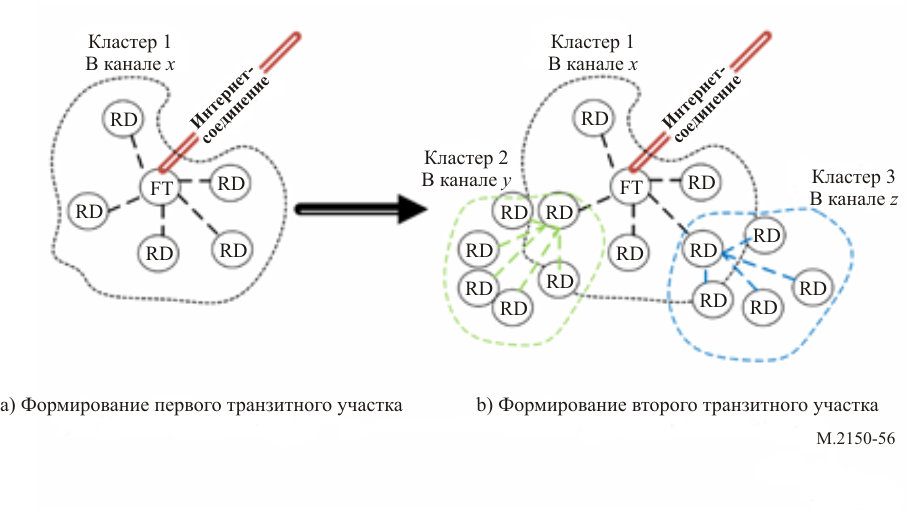 Установив соединение со следующим транзитным участком, радиоустройство может начать передачу данных в направлении FT. В качестве сигнала о том, что данные адресуются на внешний интерфейс, радиоустройство может использовать конкретное значение адреса. Система внешнего интерфейса или другие радиоустройства могут передавать данные по линии вниз на ассоциированное радиоустройство.Основные процедуры сигнализации по каналам связи ассоциации между радиоустройствами в сетях ячеистой и звездообразной топологии схожи. Радиоустройства с батарейным питанием, поддерживающие маршрутизацию данных, характеризуются более длительным интервалом передачи маяка.Значение этого интервала может доходить до нескольких секунд в зависимости от фактического варианта использования, что обеспечивает возможность работы маломощных и маршрутизирующих радиоустройств. С другой стороны, когда радиоустройство питается от сети, интервал передачи маяка может быть сокращен. Работа системы с множеством FT (узлов-приемников) показана на рисунке 57. Процесс формирования кластеров точно такой же, и радиоустройство может по собственному выбору сменить свою ассоциацию с радиоустройством следующего транзитного участка независимо от того, обеспечит ли данное устройство подключение к другому FT, соединенному с внешним интерфейсом. Рисунок 57Пример формирования кластеров в сценарии с множеством FT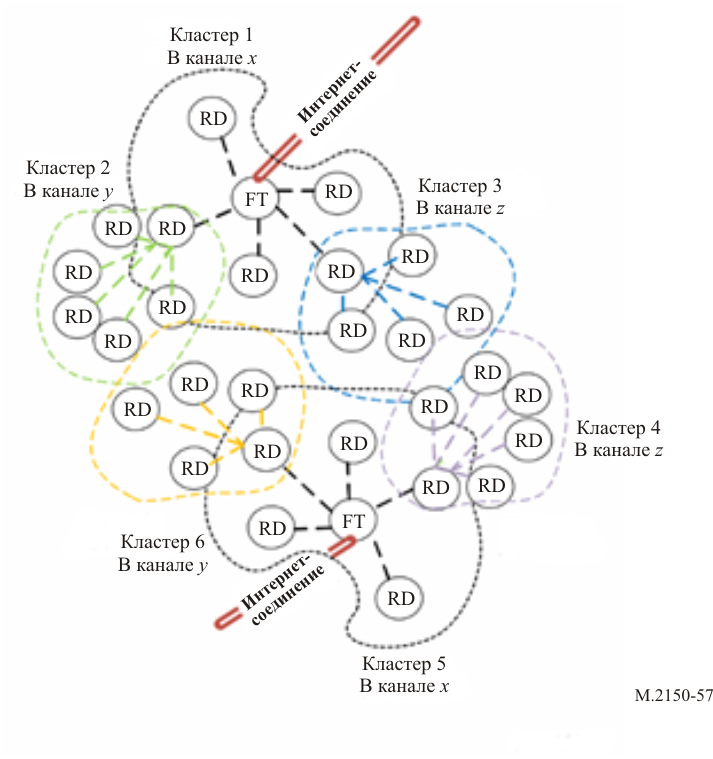 4.1.1.2.3.3	Ячеистая маршрутизацияРадиоустройство устанавливает ассоциацию с радиоустройством следующего транзитного участка на основании параметров качества из принятого сигнала маяка – например, показатель уровня принимаемого сигнала (RSSI), помогающий определить потери в тракте. Если потери в тракте на линии вниз и линии вверх позволяют установить соединение, то радиоустройство, передавшее соответствующий сигнал маяка, рассматривается как следующий потенциальный транзитный участок. Если радиоустройство обнаруживает несколько сигналов маяков, поступивших более чем от одного радиоустройства и отвечающих критериям надежного соединения, то рассматривается стоимость маршрута. Этот параметр выражает стоимость доставки данных по конкретному маршруту в узел-приемник, то есть в FT, имеющее соединение с интернетом через внешний интерфейс. Радиоустройство может выбрать для ассоциации то из прочих радиоустройств, для которого указана наименьшая стоимость маршрута. Способ, которым радиоустройство определяет значение стоимости маршрута, зависит от варианта реализации, поскольку детальный расчет может потребовать учета множества факторов, таких как возможности радиоустройства, скорость передачи данных, помехи и BLER, собственная нагрузка (то есть количество данных, подлежащих доставке), оставшийся заряд батареи и т. д. Значение стоимости маршрута увеличивается по крайней мере на 1 с каждым транзитным участком. Максимальное значение стоимости маршрута равно 254, что не рассматривается как ограничивающий фактор в реальных условиях развертывания. В маршрутизации используется также адрес приемника, который представляет собой длинный (32-разрядный) идентификатор радиоустройства, выступающего в роли FT с выходом в интернет. В случаях, когда система поддерживает работу со множеством FT (фактическое число FT может быть достаточно большим), радиоустройство может передать короткий пакет на внешний интерфейс, чтобы тот мог обновить свою информацию о расположении различных радиоустройств в ячеистой сети и передавать трафик по линии вниз только правильному FT.Третий параметр маршрутизации – порядковый номер приложения. Он обеспечивает идентификацию данных приложения на сетевом уровне, которые должны быть разосланы по линии внизу на все устройства сети. По порядковому номеру приложения радиоустройство, ассоциированное со следующим транзитным участком, определяет, изменились ли данные приложения в сравнении с текущими. При увеличении порядкового номера радиоустройство запрашивает данные приложения со следующего транзитного участка.Фактические данные приложения выходят за рамки спецификации DECT-2020 NR, но могут содержать, например, данные конфигурации приложения радиоустройства, такие как измеряемые величины, соответствующие частоты их передачи и т. д.4.1.1.3	Обзор технологии радиоинтерфейсов4.1.1.3.1	Архитектура протокола радиоинтерфейсаРисунок 58Архитектура протокола радиоинтерфейса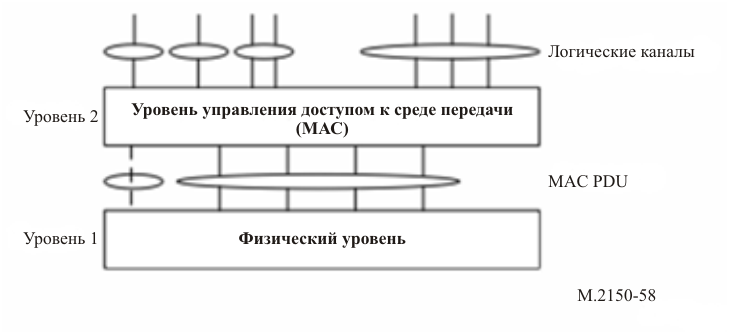 На рисунке 58 показана архитектура протокола радиоинтерфейса DECT-2020 на границе физического уровня (PHY). Физический уровень сопряжен с уровнем управления доступом к среде передачи (MAC). Овалами между различными уровнями/подуровнями обозначены точки доступа к услугам (SAP). На физическом уровне предоставляются физический канал управления (PCC) и физический канал передачи данных (PDC) для передачи блоков PDU уровня MAC. Различные физические каналы характеризуются способом передачи информации по радиоинтерфейсу в составе одиночного пакета данных.4.1.1.3.2	Физический уровень4.1.1.3.2.1	Функции и возможности физического уровняФизический уровень DECT-2020 NR в принципе пригоден для использования полос частот ниже 6 ГГц. На физическом уровне применяется мультиплексирование с ортогональным частотным разделением с циклическим префиксом (CP-OFDM) в сочетании с многостанционным доступом с временным разделением (TDMA) и частотным разделением (FDMA) в дуплексном режиме связи с временным разделением (TDD).Разнос поднесущих OFDM задается масштабным коэффициентом поднесущей  и в соответствии с ним может принимать значения 27, 54, 108 или 216 кГц. Кроме того, может задаваться масштабный коэффициент преобразования Фурье , позволяющий устанавливать разные значения ширины полосы частот передачи для каждой конфигурации разноса поднесущих. В результате поддерживаются номинальные значения ширины полосы пропускания радиоканала от 1,728 до 221,184 МГц.Физический уровень может выполнять следующие функции для предоставления услуги транспортирования данных:−	обнаружение ошибок в физическом канале и передачу информации об ошибках на более высокие уровни;−	кодирование/декодирование данных в физическом канале с прямым исправлением ошибок (FEC);−	гибридный метод ARQ с мягким сложением;−	согласование скоростей передачи данных в кодированном транспортном канале и физических каналах;−	отображение данных в кодированном транспортном канале в физические каналы;−	модуляция и демодуляция в физических каналах;−	частотная и временна́я синхронизация;−	измерение характеристик радиосигнала и передача информации о результатах измерений на более высокие уровни;−	обработка сигналов антенных систем с многоканальным входом и выходом (MIMO);−	разнесение при передаче (разнесение TX);−	формирование луча.Определены следующие физические каналы: −	физический канал управления (PCC); −	физический канал передачи данных (PDC).Поддерживаемые схемы модуляции:−	BPSK, QPSK, 16-QAM, 64-QAM, 256-QAM и 1024-QAM.Схемой канального кодирования транспортных блоков во всех физических каналах является турбокодирование со скоростью кодирования R = 1/3, двумя 8-позиционными компонентными кодерами и одним устройством внутреннего перемежения турбокода. При турбокодировании используется решетчатое окончание. Перед турбокодированием транспортные блоки разбиваются на сегменты с выравниванием по границе байта и максимальным размером информационного блока. Поддерживается обнаружение ошибок с использованием 16- или 24-разрядного циклического избыточного кода в соответствии со спецификациями данного физического канала.4.1.1.3.2.2	РадиохарактеристикиРадиохарактеристики DECT-2020 NR в сочетании с физическим уровнем обеспечивают поддержку номинальной ширины полосы пропускания радиоканала от 1,728 до 221,184 МГц. В текущей версии основное внимание уделяется вариантам использования URLLC и mMTC.Схема нумерации радиоканалов позволяет назначать каналы на частотах от 450 до 5875 МГц, распределенные по 17 различным рабочим полосам частот.Выходная мощность передатчика может быть адаптирована к прикладным требованиям разного вида. Среди прочего, это открывает возможность для промышленных применений с батарейным питанием, в том числе с высокой плотностью размещения оборудования. Время переключения с приема на передачу (RX-TX) определено так, чтобы оно приходилось на защитный интервал (GI), что обеспечивает весьма конкурентоспособную низкую задержку при работе с использованием гибридного метода ARQ.В требованиях к приемнику устанавливаются минимальные рабочие характеристики радиоустройства с поддержкой гибридного метода ARQ. Эталонные уровни чувствительности масштабируются в соответствии с рабочими полосами частот. Требования к измерениям установлены для целей доступа к каналам и поддержки передачи информации о качестве радиообстановки в контексте обеспечения мобильности и ячеистой маршрутизации.Эти требования определены с учетом таких факторов, как современный технический уровень, необходимость снижения энергопотребления и конкурентоспособность по затратам на реализацию. 4.1.1.3.3	Уровень управления доступом к среде передачи4.1.1.3.3.1	ВведениеЦель настоящего раздела – дать обзор архитектуры уровня протокола MAC, используемых идентификаторов и транспортных каналов, а также отображения блока PDU уровня MAC на пакет физического уровня.Приведенные здесь описания определяют модель уровня MAC, то есть не устанавливают требований или ограничений в отношении возможных реализаций.4.1.1.3.3.2	Структура MACОбщая структура MAC показана на рисунке 59. На уровне MAC предоставляются логические каналы DTCH и MTCH для передачи данных более высокого уровня. Потоки высокоуровневых данных и внутренних сообщений в физические каналы обозначены черными сплошными линиями. Серая пунктирная линия соответствует внутренним интерфейсам управления MAC между функцией MAC и объектом управления MAC.Рисунок 59Обзор структуры MAC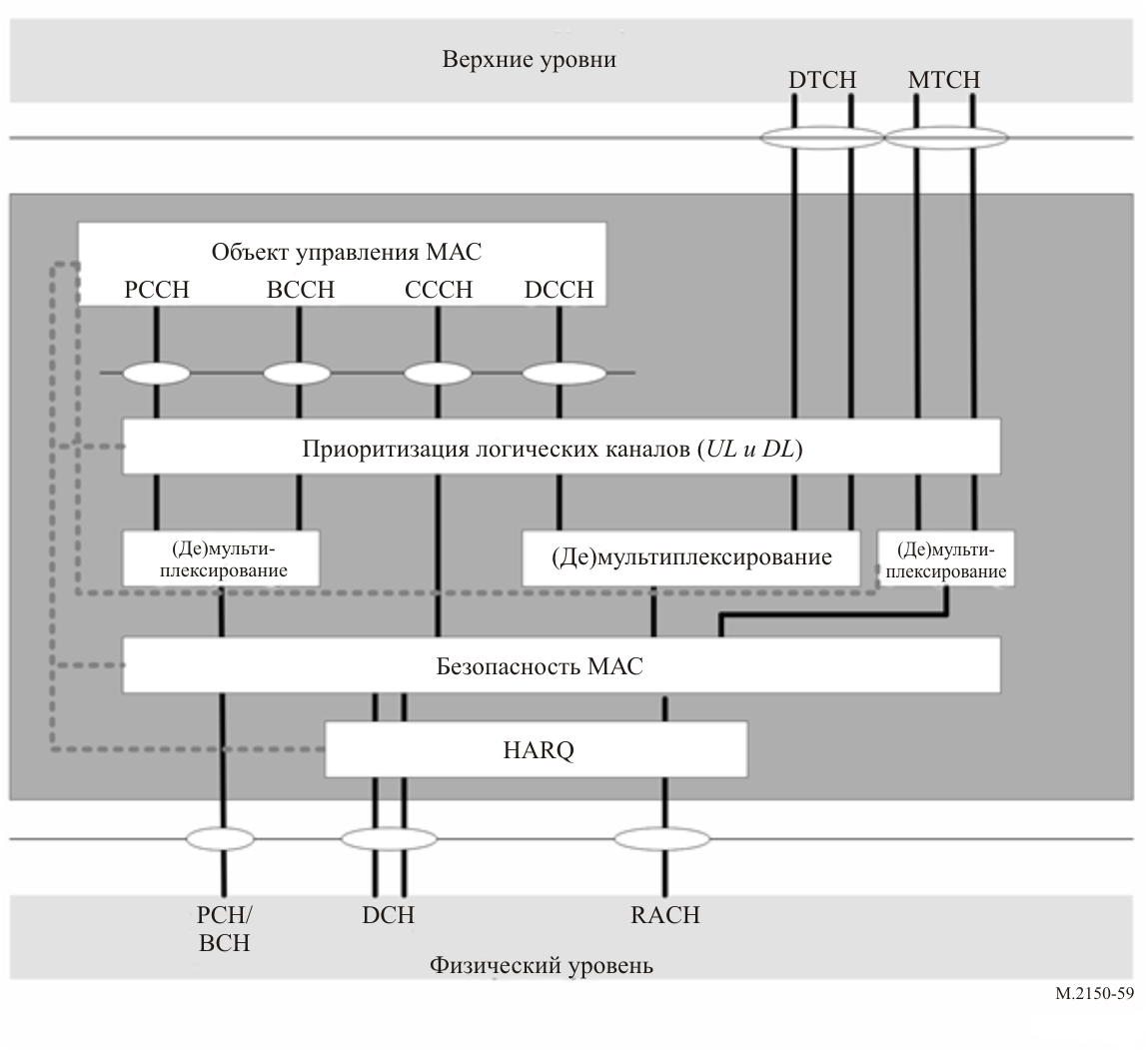 Рисунок 60Объект управления MAC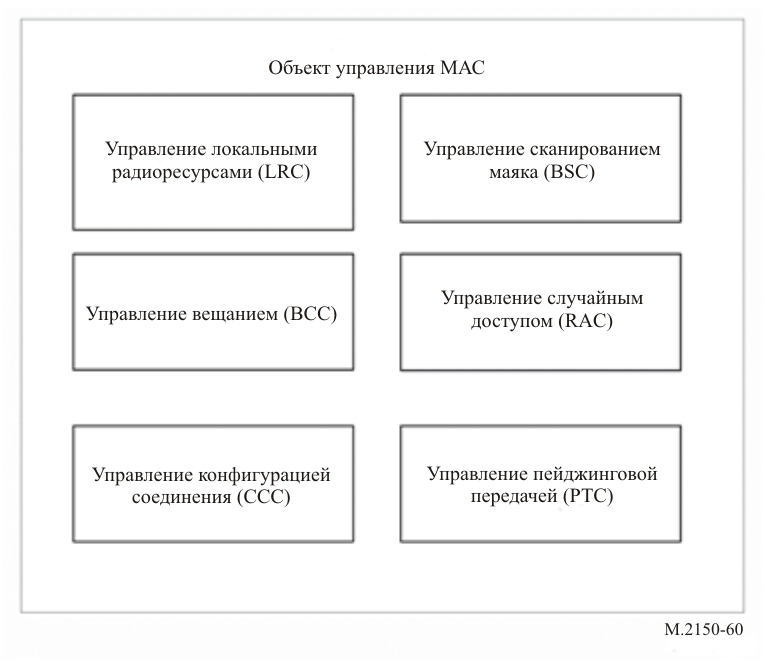 На уровне MAC радиоустройства осуществляется передача и прием по следующим транспортным каналам:−	пейджинговый и вещательный канал (PCH/BCH);−	специализированный канал (DCH);−	канал случайного доступа (RACH).Объект управления MAC показан на рисунке 60.4.1.1.3.3.3	ИдентификаторыИдентификатор сети (Network ID)Длина идентификатора сети составляет 32 бита, и старшие 24 бита однозначно идентифицируют сеть DECT-2020 среди прочих таких сетей. Младшие 8 битов идентификатора сети выбираются локально, чтобы свести к минимуму вероятность конфликта с другими сетями.Идентификатор сети передается периодически открытым текстом в кадре маяка, что позволяет другим радиоустройствам определить, к какой сети относится передаваемый сигнал маяка. Длинный идентификатор радиоустройства (Long RD ID)Длина длинного идентификатора радиоустройства составляет 32 бита, и он однозначно идентифицирует радиоустройство в одиночной сети DECT-2020. Радиоустройство получает длинный идентификатор в рамках процесса аутентификации в системе DECT-2020 либо путем назначения вручную, либо с использованием другого канала связи. Длинный идентификатор радиоустройства используется: −	в процедуре ассоциации для однозначного опознавания радиоустройств, устанавливающих ассоциацию; −	в процедурах обеспечения безопасности на уровне MAC;−	при маршрутизации пакетов в ячеистой сети для идентификации источника и конечного приемника маршрутизируемого пакета данных.Длинный идентификатор радиоустройства передается в блоке PDU уровня MAC:−	для идентификации приемника и передатчика пакета в рамках процедуры ассоциации для обмена короткими идентификаторами радиоустройств; −	в случаях, когда передатчик кадра предполагает возможность путаницы с короткими идентификаторами радиоустройств.Короткий идентификатор радиоустройства (Short RD ID)Длина короткого идентификатора радиоустройства составляет 16 битов, и он локально идентифицирует радиоустройство в сети DECT-2020. Такой идентификатор используется в полях передатчика или приемника поля управления уровня PHY для идентификации передатчика и приемника пакета.Радиоустройства, устанавливающие ассоциацию, обмениваются короткими идентификаторами в ходе процедуры ассоциации, чтобы оба устройства имели информацию о соответствии между коротким и длинным идентификаторами. Каждое радиоустройство случайным образом выбирает значение короткого идентификатора радиоустройства для использования в ассоциации. 4.1.1.3.3.4	УслугиНа уровне MAC предоставляются следующие услуги верхним уровням:−	передача данных;−	распределение радиоресурсов.На уровне MAC ожидаются следующие услуги от физического уровня:−	передача данных в пакетах физического уровня;−	измерения.4.1.1.3.3.5	ФункцииНа уровне MAC поддерживаются следующие функции управления в объекте управления MAC:−	управление локальными радиоресурсами (LRC). Эта функция отвечает в целом за радиоресурсы в локальной зоне координации, когда радиоустройство координирует локальные радиоресурсы, то есть выступает в роли FT;−	управление пейджинговой передачей (PTC). Эта функция управляет передачей пейджинговых сообщений, когда радиоустройство координирует локальные радиоресурсы, то есть выступает в роли FT;−	управление вещанием (BCC). Эта функция управляет передачей сигналов маяка и другими видами широковещательной/многоадресной передачи;−	управление случайным доступом (RAC). Эта функция отвечает за передачу в режиме случайного доступа;−	управление сканированием маяка (BSC). Эта функция управляет сканированием; −	управление конфигурацией соединения (CCC). Эта функция управляет мультиплексированием, отображением данных в транспортный канал, MCS, конфигурацией HARQ, обеспечением безопасности на уровне MAC и хендовером с LRC.На уровне MAC поддерживаются следующие функции передачи:−	пейджинговая и широковещательная сигнализация;−	сигнализация управления;−	управление радиоресурсами в рамках процедур выбора канала и доступа к каналу;−	приоритизация логических каналов;−	отображение между логическими и транспортными каналами;−	мультиплексирование блоков SDU MAC из одного или нескольких логических каналов в блок PDU MAC, подлежащий доставке на физический уровень по транспортным каналам;−	демультиплексирование блоков SDU MAC в один или несколько логических каналов из транспортных блоков РDU MAC, доставленных с физического уровня по транспортным каналам;−	коррекция ошибок методом HARQ;−	обеспечение безопасности на уровне MAC за счет защиты целостности и шифрования.4.1.1.3.3.6	Структура каналовНа уровне MAC предоставляются услуги передачи данных по логическим каналам. Для различных видов услуг передачи данных определен ряд типов логических каналов, каждый из которых поддерживает передачу информации конкретного типа.Каждый тип логического канала определяется типом передаваемой по нему информации. На уровне MAC имеется набор внутренних логических каналов и логических каналов связи с верхними уровнями.Каналы управления и нагрузки уровня MAC перечислены в таблице 11.ТАБЛИЦА 11Логические каналы, предоставляемые на уровне MACТранспортные каналы, используемые на подуровне MAC, перечислены в таблице 12.ТАБЛИЦА 12Транспортные каналы, используемые на подуровне MACОтображение логических каналов показано в таблице 13.ТАБЛИЦА 13Отображение каналовПри пакетной передаче транспортные каналы отображаются на физический канал передачи данных (PDC), носителем которого служит пакет физического уровня. Кроме того, с уровня MAC на физический уровень передается информация о количестве используемых пространственных потоков и содержимое поля управления физическим уровнем. Поле управления физическим уровнем отображается на физический канал управления (PCC) пакета физического уровня. 4.1.2	Обзор компонента RIT: 3GPP NRКомпонент RIT NR представляет версии 15 и 16 NR и использует либо (1) режим FDD, позволяющий работать с парным спектром, либо (2) режим TDD, позволяющий работать с непарным спектром. Поддерживаются полосы пропускания канала до 400 МГц и объединение несущих по 16 компонентным несущим, что обеспечивает пиковые скорости передачи данных примерно до 140 Гбит/с на линии вниз и 65 Гбит/с на линии вверх.4.1.2.1	Общая архитектураУзел NG-RAN может выступать в одной из двух ролей:−	узел gNB, обеспечивающий окончания по протоколу плоскости пользователя и протоколу плоскости управления NR в направлении UE;−	узел ng-eNB, обеспечивающий окончания по протоколу плоскости пользователя и протоколу плоскости управления E-UTRA в направлении UE.Узлы NG-RAN связаны между собой с помощью интерфейса Xn. Узлы gNB и ng-eNB также соединены с помощью интерфейсов NG с 5GC, в частности с функцией управления доступом и мобильностью (AMF) через интерфейс NG-C и с функцией плоскости пользователя (UPF) через интерфейс NG-U.Архитектура NG-RAN показана на рисунке 61.Рисунок 61Общая архитектура 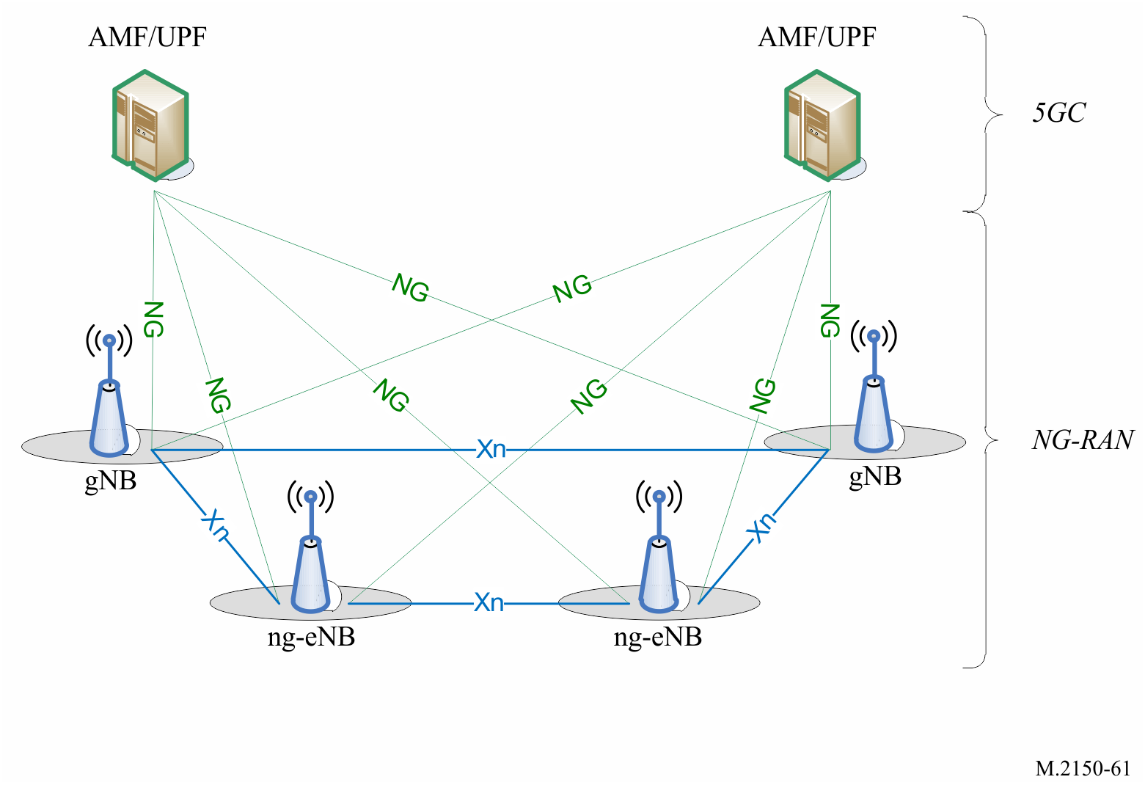 4.1.2.2	Архитектура радиопротоколов4.1.2.2.1	Плоскость пользователя (UP)На рисунке 62 показан стек протоколов плоскости пользователя, в котором подуровни протокола адаптации служебных данных (SDAP), PDCP, RLC и MAC (с окончанием в gNB на стороне сети) выполняют функции, перечисленные в пункте 4.1.2.5.Рисунок 62Стек протоколов плоскости пользователя 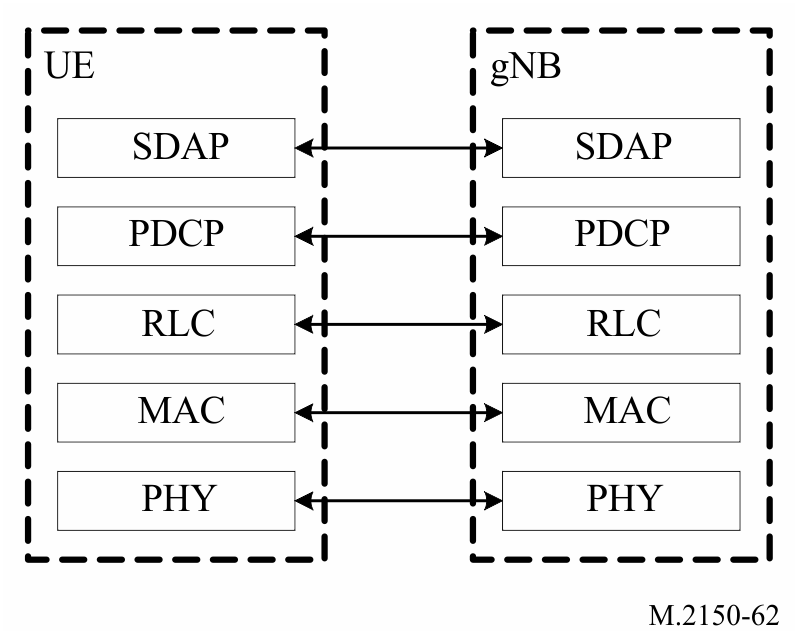 4.1.2.2.2	Плоскость управленияНа рисунке 62 показан стек протоколов плоскости управления, в котором:−	подуровни PDCP, RLC и MAC (с окончанием в gNB на стороне сети) выполняют функции, перечисленные в пункте 4.1.2.5;−	RRC (с окончанием в gNB на стороне сети) выполняет функции, перечисленные в пункте 4.1.2.6;−	протокол управления уровнем без доступа (NAS) (завершается в AMF на стороне сети) выполняет функции, перечисленные в 3GPP TS 23.501, например аутентификацию, управление мобильностью, контроль безопасности.Рисунок 63Стек протоколов плоскости управления 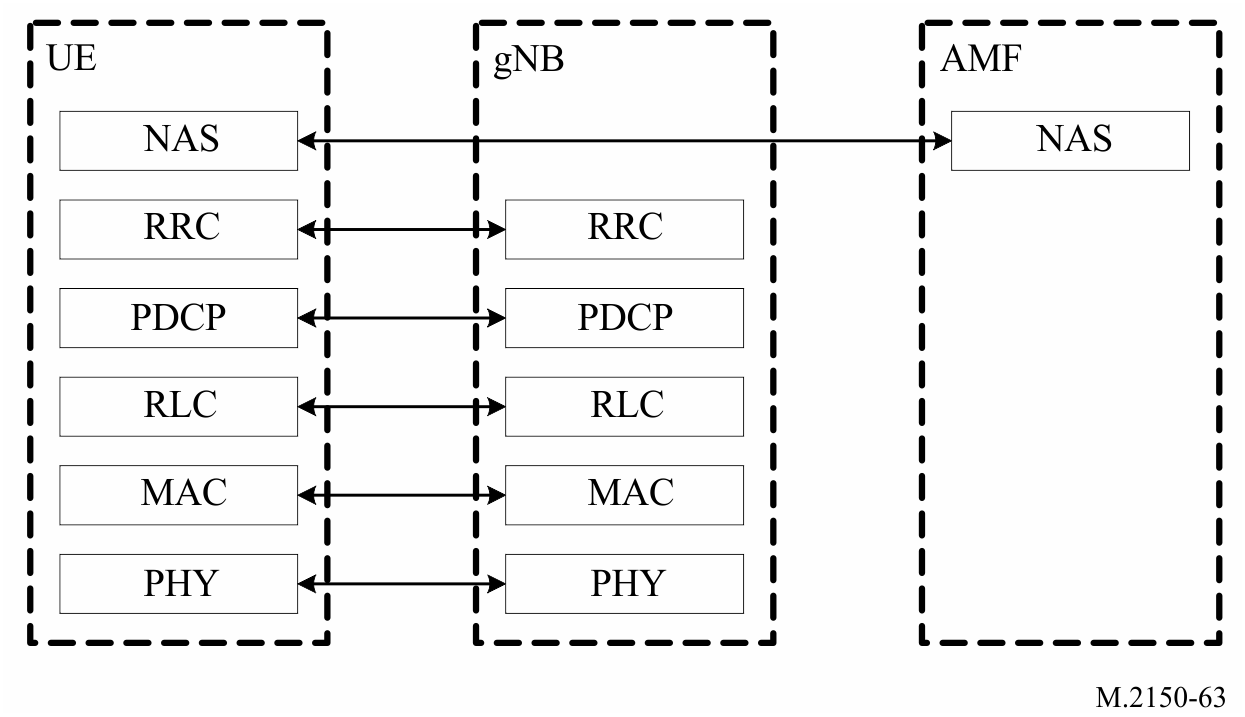 4.1.2.2.3	Архитектура интегрированного доступа и транзитного соединения (IAB)Начиная с версии 16 NR интегрированный доступ и транзитное соединение (IAB) обеспечивают беспроводную ретрансляцию в NG-RAN. Узел ретрансляции, называемый узлом IAB, поддерживает доступ и транзит через NR. Конечный узел транзитного соединения NR на стороне сети называется донором IAB и представляет собой узел gNB с дополнительными функциями для поддержки IAB. Транзитное соединение может осуществляться через один или несколько транзитных участков. Архитектура IAB показана на рисунке 64.Рисунок 64Архитектура IAB: а) узел IAB с использованием режима SA с 5GCN; b) узел IAB с использованием EN-DC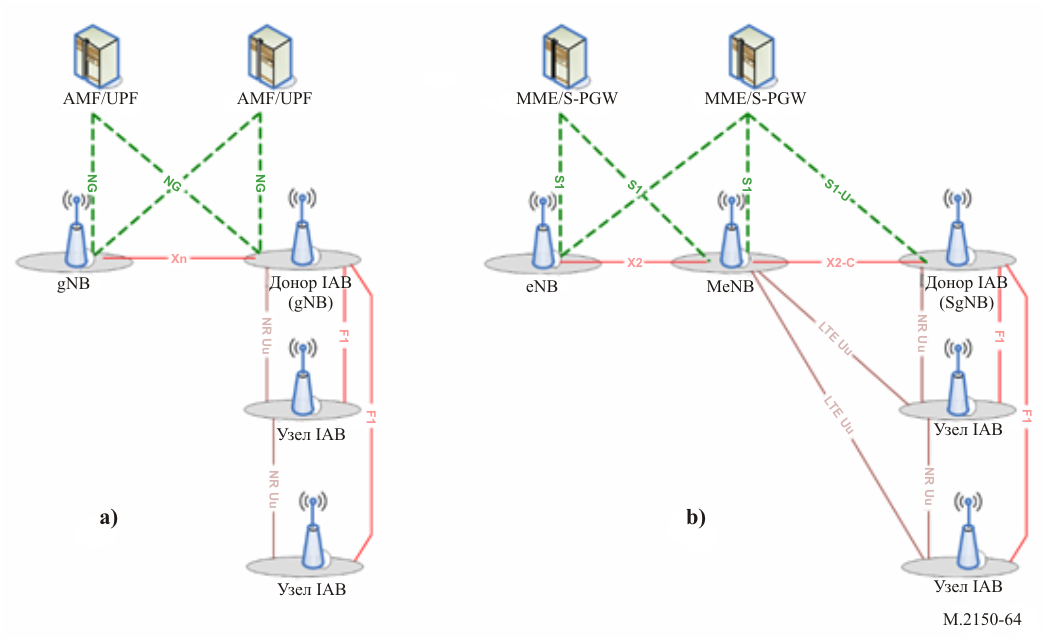 4.1.2.3	Двойное подключение Multi-Radio (MR-DC)NG-RAN поддерживает двойное подключение Multi-Radio (MR-DC), при котором UE в состоянии RRC_CONNECTED настроено на использование радиоресурсов, предоставляемых двумя разными планировщиками, расположенными в двух разных узлах NG-RAN, подключенных через неидеальное транзитное соединение: один обеспечивает доступ NR, а другой – доступ E-UTRA или NR.4.1.2.3.1	Соединение с EPC по схеме MR-DC E-UTRAN поддерживает схему MR-DC с двойным подключением E-UTRA-NR (EN-DC), в которой UE подключено к одному eNB, действующему в качестве ведущего узла (MN), и одному en-gNB, действующему в качестве ведомого узла (SN). eNB подключен к EPC через интерфейс S1 и к en-gNB через интерфейс X2. en-gNB также может быть подключен к EPC через интерфейс S1-U, а другие en-gNB – через интерфейс X2-U.Архитектура EN-DC показана на рисунке 65.Рисунок 65Общая архитектура EN-DC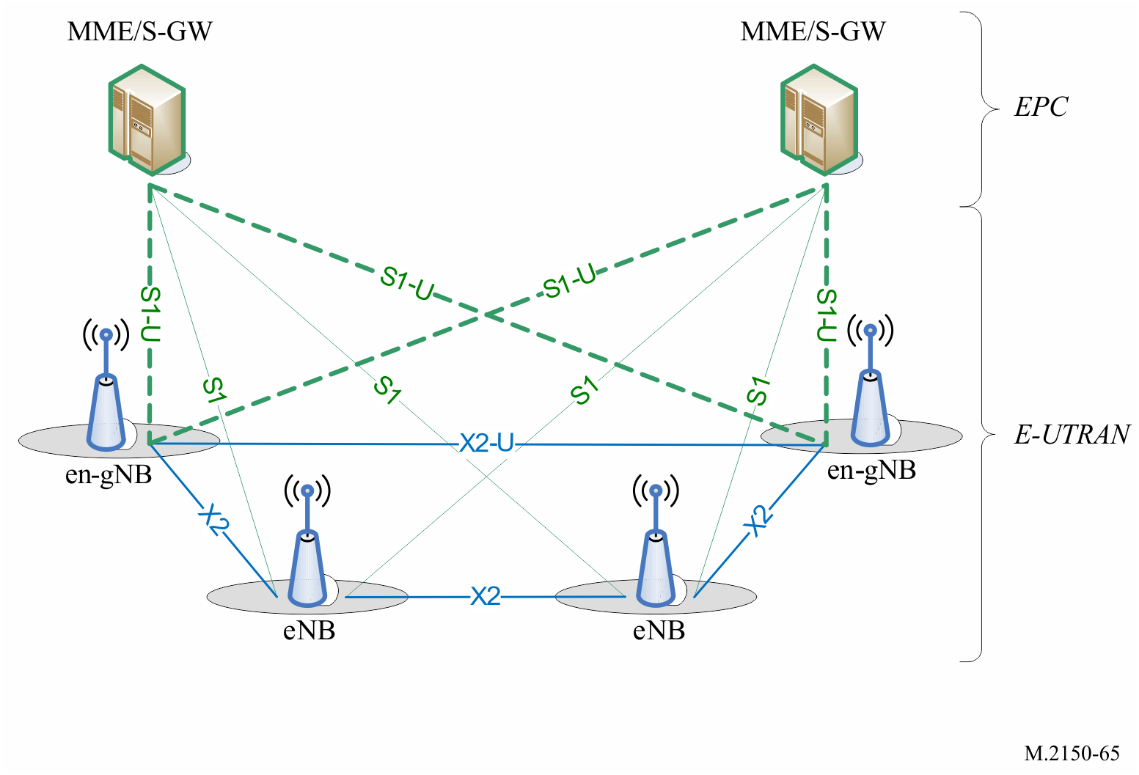 4.1.2.3.2	Соединение с 5GC по схеме MR-DC 4.1.2.3.2.1	Двойное подключение E-UTRA-NRNG-RAN поддерживает двойное подключение NG-RAN E-UTRA-NR (NGEN-DC), при котором UE подключено к одному ng-eNB, действующему в качестве MN, и к одному gNB, действующему в качестве SN. ng-eNB подключен к 5GC, а gNB – к ng-eNB через интерфейс Xn.4.1.2.3.2.2	Двойное подключение NR-E-UTRANG-RAN поддерживает двойное подключение NR-E-UTRA (NE-DC), при котором UE подключено к одному gNB, действующему в качестве MN, и к одному ng-eNB, действующему в качестве SN. gNB подключен к 5GC, а ng-eNB – к gNB через интерфейс Xn.4.1.2.3.2.3	Двойное подключение NR-NRNG-RAN поддерживает двойное подключение NR-NR (NR-DC), при котором UE подключено к одному gNB, действующему в качестве MN, и к одному gNB, действующему в качестве SN. Ведущий gNB подключен к 5GC через интерфейс NG и к ведомому gNB через интерфейс Xn. Ведомый gNB также может быть подключен к 5GC через интерфейс NG-U. 4.1.2.4	Физический уровень4.1.2.4.1	Форма сигнала, численные данные и структура кадраФорма сигнала на линии вниз представляет собой обычный сигнал OFDM с использованием циклического префикса. Форма сигнала на линии вверх представляет собой традиционный сигнал OFDM с использованием циклического префикса и функции предварительного кодирования с преобразованием, выполняющей расширение спектра с помощью DFT, которая может быть отключена или включена.Рисунок 66Блок-схема передатчика CP-OFDM с опциональным DFT-расширением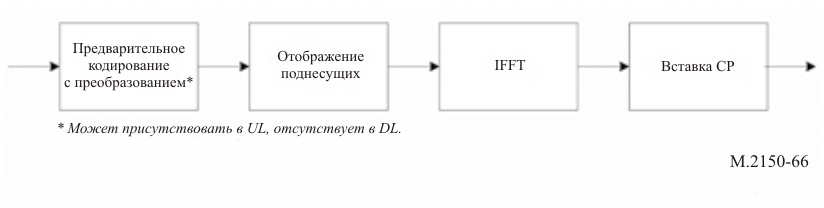 Численные данные основаны на экспоненциально масштабируемом разносе поднесущих f = 2µ × 15 кГц при µ = {0, 1, 3, 4} для первичного сигнала синхронизации (PSS), вторичного сигнала синхронизации (SSS) и PBCH и при µ = {0, 1, 2, 3} для других каналов. Для всех значений разноса поднесущих поддерживается нормальный циклический префикс (CP), а для µ = 2 поддерживается расширенный CP. Двенадцать последовательных поднесущих образуют блок физических ресурсов (PRB). Поддерживается до 275 PRB на одну несущую.ТАБЛИЦА 14Поддерживаемые численные значения параметров передачиUE может быть настроено на одну или несколько частей полосы пропускания данной компонентной несущей, из которых в каждый момент времени может быть активна только одна, как описано в пункте 4.1.2.5.10. Активная часть полосы пропускания определяет рабочую полосу пропускания UE в пределах рабочей полосы пропускания соты. Для начального доступа и до тех пор, пока не будет получена конфигурация UE в соте, используется начальная часть полосы пропускания, определенная на основе системной информации.Передачи по линиям вниз и вверх организованы в кадры продолжительностью 10 мс, состоящие из десяти субкадров по 1 мс. Каждый кадр делится на два полукадра одинакового размера – по пять субкадров. Длительность слота составляет 14 символов с нормальным CP и 12 символов с расширенным CP и масштабируется по времени в зависимости от используемого функционального разноса поднесущих, так что в субкадре всегда присутствует целое количество слотов.Для настройки синхронизации кадра линии вверх относительно сигнала синхронизации кадра линии вниз используется функция опережения (TA).Рисунок 67Синхронизация на линиях вверх и внизПоддерживается работа как с парным, так и с непарным спектром.4.1.2.4.2	Линия вниз4.1.2.4.2.1	Схема передачи по линии внизВ совместно используемом физическом канале на линии вниз (PDSCH) поддерживается пространственное мультиплексирование на основе опорного сигнала демодуляции (DMRS) с обратной связью. Для DMRS типа 1 и типа 2 поддерживается соответственно до 8 и 12 ортогональных портов DL DMRS. Для однопользовательского MIMO (SU-MIMO) поддерживается до 8 ортогональных портов DL DMRS на единицу UE, а для многопользовательского MIMO (MU-MIMO) – до 4 ортогональных портов DL DMRS на единицу UE. Число кодовых слов SU-MIMO – одно для передачи с 1-го по 4-й уровень и два для передачи с 5-го по 8-й уровень.DMRS и соответствующие PDSCH передаются с использованием одной и той же матрицы предварительного кодирования, и для демодуляции передачи UE матрицу предварительного кодирования знать не нужно. Для разных частей полосы передачи передатчик может использовать разные матрицы предварительного кодирования, в результате чего получается частотно-избирательное предварительное кодирование. UE также может предполагать, что в наборе блоков физических ресурсов (PRB), обозначенных как группа блоков ресурсов предварительного кодирования (PRG), используется одна и та же матрица предварительного кодирования.Поддерживается длительность передачи от 2 до 14 символов в слоте с одним PDSCH.Поддерживается агрегирование нескольких слотов с повторением транспортного блока (TB). Начиная с версии 16 введены усовершенствования DL/UL MIMO, в том числе в отношении точек приема нескольких передач (TRP) или многопанельной передачи, повышающие надежность и устойчивость как при идеальном, так и неидеальном транзитном соединении.4.1.2.4.2.2	Обработка физического уровня для совместно используемого физического канала линии внизПроцесс обработки физического уровня транспортных каналов линии вниз состоит из следующих этапов:−	присоединение TB CRC;−	сегментация кодового блока и присоединение CRC кодового блока;−	кодирование канала – кодирование с контролем четности малой плотности (LDPC);−	обработка по гибридному методу ARQ на физическом уровне;−	согласование скоростей;−	скремблирование;−	модуляция – QPSK, 16-QAM, 64-QAM и 256-QAM;−	отображение уровней;−	распределение по присвоенным ресурсам и антенным портам.UE может предполагать, что на каждом уровне, на котором PDSCH передается в UE, присутствует по меньшей мере один символ с опорным сигналом демодуляции, и до трех дополнительных символов DMRS могут быть сконфигурированы на более высоких уровнях.С дополнительными символами может передаваться опорный сигнал автоподстройки фазы для содействия в автоподстройке фазы приемника.4.1.2.4.2.3	Физические каналы управления на линии внизДля планирования передачи на DL по PDSCH и на UL по PUSCH может использоваться физический канал управления на линии вниз (PDCCH), причем к управляющей информации линии вниз (DCI) в PDCCH относятся:−	частотные присвоения на линии вниз, содержащие по меньшей мере формат модуляции и кодирования, распределение ресурсов и информацию HARQ, относящуюся к DL-SCH;−	сообщения о плане линии вверх, содержащие по меньшей мере формат модуляции и кодирования, распределение ресурсов и информацию HARQ, относящуюся к UL-SCH.Помимо планирования PDCCH может использоваться для:−	активации и деактивации настроенной передачи PUSCH с настроенным сообщением;−	активации и деактивации полупостоянной передачи PDSCH;−	уведомления одного или нескольких устройств UE о формате слота;−	уведомления одного или нескольких устройств UE о PRB и символах OFDM, когда UE может предполагать, что данному UE передач не адресовано;−	передачи команд регулирования мощности передачи (TPC) для PUCCH и PUSCH;−	передачи одной или нескольких команд TPC для передачи зондирующего опорного сигнала (SRS) одному или нескольким устройствам UE;−	переключения активной части полосы пропускания UE;−	запуска процедуры произвольного доступа.UE отслеживает набор кандидатов PDCCH в настроенных событиях мониторинга в одном или нескольких настроенных наборах ресурсов управления (CORESET) согласно соответствующим конфигурациям пространства поиска.CORESET состоит из набора PRB с длительностью от 1 до 3 символов OFDM. В CORESET определены единицы ресурсов групп элементов ресурсов (REG) и элементы канала управления (CCE), причем каждый CCE состоит из набора REG. Каналы управления образуются путем агрегирования CCE. Различные скорости кодирования каналов управления реализуются путем агрегирования разного количества CCE. В CORESET поддерживается отображение CCE на REG с чередованием и без чередования.Для PDCCH используется полярное кодирование.Каждая группа элементов ресурсов, несущая PDCCH, содержит собственный DMRS.Для PDCCH используется модуляция QPSK.4.1.2.4.2.4	Сигнал синхронизации и блок PBCHСигнал синхронизации и блок PBCH (SSB) состоит из первичных и вторичных сигналов синхронизации (PSS, SSS), каждый из которых занимает один символ и 127 поднесущих, а PBCH охватывает три символа OFDM и 240 поднесущих, но в одном символе остается неиспользуемая часть в середине для SSS, как показано на рисунке 68. Возможные временны́е позиции SSB в пределах полукадра определяются разносом поднесущих, а периодичность полукадров, в которых передаются SSB, настраивается сетью. В течение полукадра разные SSB могут передаваться в разных пространственных направлениях (то есть с использованием разных лучей, охватывающих зону покрытия соты).В пределах диапазона частот несущей могут передаваться несколько SSB. Идентификаторы физических ячеек (PCI) SSB, передаваемые в разных частотных позициях, не обязательно должны быть уникальными, то есть разные SSB в частотной области могут иметь разные PCI. Однако когда SSB связан с оставшейся минимальной системной информацией (RMSI), SSB соответствует отдельной ячейке с уникальным глобальным идентификатором NR (NCGI). Такой SSB называется SSB, определяющим ячейку (CD-SSB). PCell всегда связана с CD-SSB, расположенным в растре синхронизации.Рисунок 68Частотно-временная структура SSBДля PBCH используется полярное кодирование.UE может предполагать зависящий от полосы разнос поднесущих SSB, если только сеть не настроила UE так, чтобы предполагался другой разнос поднесущих.Символы PBCH несут в себе собственный DMRS с частотным мультиплексированием.Для PBCH используется модуляция QPSK. 4.1.2.4.2.5	Процедуры физического уровня4.1.2.4.2.5.1	Адаптация линииДля PDSCH применяется адаптация линии (адаптивная модуляция и кодирование (AMC)) с различными схемами модуляции и скоростями канального кодирования. Такие же кодирование и модуляция применяются ко всем группам блоков ресурсов, относящихся к одному и тому же блоку данных протокола (PDU) L2, спланированному для одного пользователя в пределах продолжительности одной передачи и в пределах кодового слова MIMO.В целях оценки состояния канала UE может быть настроено на измерение CSI-RS и оценку состояния линии вниз на основе измерений CSI-RS. UE передает свою оценку состояния канала в gNB, который используется при адаптации линии.4.1.2.4.2.5.2	Регулирование мощностиМожет использоваться регулирование мощности линии вниз.4.1.2.4.2.5.3	Поиск сотыПоиск соты – это процедура, с помощью которой UE обеспечивает временну́ю и частотную синхронизацию с сотой и обнаруживает идентификатор этой соты. Поиск соты NR основан на первичных и вторичных сигналах синхронизации, а также на PBCH DMRS, расположенных в растре синхронизации.4.1.2.4.2.5.4	HARQПоддерживается гибридный метод ARQ с асинхронным инкрементным резервированием. gNB предоставляет UE сигнал синхронизации обратной связи HARQ-ACK либо динамически в DCI, либо полустатически в конфигурации RRC.UE может быть настроено на прием передачи группами кодовых блоков, когда повторные передачи могут быть спланированы так, чтобы переносить только подмножество всех кодовых блоков TB.4.1.2.4.2.5.5	Прием SIB1Главный информационный блок (MIB) в PBCH предоставляет UE параметры мониторинга PDCCH (например, конфигурацию CORESET#0) для планирования PDSCH, содержащего блок системной информации 1 (SIB1). PBCH также может указывать на отсутствие соответствующего SIB1, и в этом случае UE может быть указана другая частота, начиная с которой следует искать SSB, связанный с SIB1, а также диапазон частот, в котором UE может предполагать отсутствие SSB, связанного с SIB1. Указанный диапазон частот ограничен непрерывным спектром, присвоенным тому же оператору, в котором обнаружен SSB.4.1.2.4.3	Линия вверх4.1.2.4.3.1	Схема передачи по линии вверхДля PUSCH поддерживаются две схемы передачи – передача на основе кодовой книги и передача без использования кодовой книги.Для передачи на основе кодовой книги gNB предоставляет UE указатель на матрицу предварительного кодирования в DCI. UE использует указатель для выбора прекодера передачи PUSCH из кодовой книги. При передаче без использования кодовой книги UE определяет свой прекодер PUSCH по полю индикатора ресурса широкополосного SRS (SRI) из DCI.Для PUSCH поддерживается пространственное мультиплексирование на основе DMRS с обратной связью. Для данного UE поддерживается до четырех уровней передачи. Число кодовых слов – одно. При использовании предварительного кодирования с преобразованием поддерживается только один уровень передачи MIMO.Поддерживается длительность передачи от 1 до 14 символов в слоте с одним PUSCH.Поддерживается агрегирование нескольких слотов с повторением TB.Поддерживается скачкообразная перестройка частоты двух типов – скачкообразная перестройка частоты внутри слота и (в случае агрегирования слотов) скачкообразная перестройка частоты между слотами.PUSCH может планироваться с помощью DCI в PDCCH или же через RRC может быть передано полустатическое готовое сообщение, и в этом случае поддерживаются операции двух типов:−	первая передача PUSCH запускается с помощью DCI, а последующие – после получения по DCI конфигурации и графика RRC;−	PUSCH запускается при поступлении данных в буфер передачи UE, и передачи PUSCH соответствуют конфигурации RRC.4.1.2.4.3.2	Обработка физического уровня для совместно используемого физического канала линии вверхПроцесс обработки физического уровня транспортных каналов линии вверх состоит из следующих этапов:−	присоединение CRC транспортного блока;−	сегментация кодового блока и присоединение CRC кодового блока;−	кодирование канала – кодирование LDPC;−	обработка по методу HARQ на физическом уровне;−	согласование скоростей;−	скремблирование;−	модуляция π/2 BPSK (только с предварительным кодированием с преобразованием), QPSK, 16-QAM, 64-QAM и 256-QAM;−	отображение уровней, предварительное кодирование с преобразованием (включается/выключается в конфигурации) и предварительное кодирование;−	распределение по присвоенным ресурсам и антенным портам.UE передает по меньшей мере один символ с опорным сигналом демодуляции на каждом уровне в каждом диапазоне перестройки частоты, в котором передается PUSCH, и до трех дополнительных символов DMRS могут быть сконфигурированы на более высоких уровнях. С дополнительными символами может передаваться опорный сигнал автоподстройки фазы для содействия в автоподстройке фазы приемника.4.1.2.4.3.3	Физический канал управления на линии вверхФизический канал управления на линии вверх (PUCCH) переносит управляющую информацию линии вверх (UCI) от UE к gNB. Существует пять форматов PUCCH в зависимости от продолжительности PUCCH и размера полезной нагрузки UCI:−	формат № 0 – короткий PUCCH из 1 или 2 символов с малыми полезными нагрузками UCI, содержащими до 2 битов, с возможностью мультиплексирования до 6 единиц UE с 1-битовой полезной нагрузкой в одном PRB;−	формат № 1 – длинный PUCCH из 4–14 символов с малыми полезными нагрузками UCI, содержащими до 2 битов, с возможностью мультиплексирования до 84 единиц UE без скачкообразной перестройки частоты и до 36 единиц UE со скачкообразной перестройкой частоты в одном PRB;−	формат № 2 – короткий PUCCH из 1 или 2 символов с большими полезными нагрузками UCI более чем из 2 битов без возможности мультиплексирования UE в одних и тех же PRB;−	формат № 3 – длинный PUCCH из 4–14 символов с большими полезными нагрузками UCI без возможности мультиплексирования UE в одних и тех же PRB;−	формат № 4 – длинный PUCCH из 4–14 символов с умеренными полезными нагрузками UCI с возможностью мультиплексирования до 4 единиц UE в одних и тех же PRB.Формат коротких PUCCH, содержащих до двух битов UCI, основан на выборе последовательности, тогда как формат коротких PUCCH, содержащих более двух битов UCI, предусматривает мультиплексирование UCI и DMRS по частоте. Форматы длинных PUCCH предусматривают мультиплексирование UCI и DMRS во времени. Для форматов длинных PUCCH и для форматов коротких PUCCH длительностью в два символа поддерживается скачкообразная перестройка частоты. Форматы длинных PUCCH могут повторяться через несколько слотов.Мультиплексирование UCI в PUSCH поддерживается, когда передачи UCI и PUSCH совпадают во времени либо по причине передачи транспортного блока UL-SCH, либо из-за запуска передачи A-CSI без транспортного блока UL-SCH:−	UCI с обратной связью HARQ-ACK с 1 или 2 битами мультиплексируется путем выкалывания PUSCH;−	во всех других случаях UCI мультиплексируется путем согласования скорости PUSCH.UCI состоит из следующей информации:−	CSI;−	ACK/NAK;−	запрос планирования.Для длинных PUCCH, содержащих более 2 битов информации, может использоваться модуляция QPSK и π/2 BPSK; для коротких PUCCH, содержащих более 2 битов информации, – модуляция QPSK, а для длинных PUCCH максимум с двумя информационными битами может использоваться модуляция BPSK и QPSK.К длинным PUCCH применяется предварительное кодирование с преобразованием.Описание схемы кодирования канала, используемой для управляющей информации линии вверх, приведено в таблице 15.ТАБЛИЦА 15Кодирование канала для управляющей информации линии вверх4.1.2.4.3.4	Произвольный доступПоддерживаются последовательности преамбул произвольного доступа с двумя разными значениями длины. Длинная последовательность (длиной 839) применяется с разносом поднесущих 1,25 и 5 кГц, а короткая (длиной 139) – с разносом поднесущих 15, 30, 60 и 120 кГц. В случае длинных последовательностей поддерживаются неограниченные наборы и ограниченные наборы типа A и типа B, а в случае коротких последовательностей поддерживаются только неограниченные наборы.Определен ряд форматов преамбулы PRACH с одним или несколькими символами OFDM PRACH, а также с разными циклическими префиксами и защитными интервалами времени. Конфигурация преамбулы PRACH, подлежащая использованию, передается UE в составе системной информации.UE вычисляет мощность передачи PRACH для повторной передачи преамбулы на основе последней оценки потерь в тракте передачи и значения счетчика линейного изменения мощности.В системной информации содержатся сведения, позволяющие UE определить связь между SSB и ресурсами RACH. Порог мощности принимаемого опорного сигнала (RSRP) для выбора SSB в целях объединения ресурсов RACH настраивается сетью.4.1.2.4.3.5	Процедуры физического уровня4.1.2.4.3.5.1	Адаптация линииПоддерживается адаптация линии четырех типов:−	адаптивная полоса передачи;−	адаптивная продолжительность передачи;−	регулирование мощности передачи;−	адаптивная модуляция и скорость кодирования канала.В целях оценки состояния канала UE может быть настроено на передачу SRS, которую gNB может использовать для оценки состояния канала линии вверх, а затем использовать эту оценку при адаптации линии.4.1.2.4.3.5.2	Регулирование мощности линии вверхgNB определяет желаемую мощность передачи по линии вверх и подает команды регулирования мощности передачи по линии вверх для UE. UE использует полученные команды регулирования мощности передачи по линии вверх для регулирования своей мощности передачи.4.1.2.4.3.5.3	Контроль синхронизации линии вверхgNB определяет желаемую настройку опережения (Timing Advance) и передает ее UE. UE использует принятое значение TA для определения временно́го смещения передачи по линии вверх относительно наблюдаемого приема UE по линии вниз.4.1.2.4.3.5.4	HARQПоддерживается гибридный метод ARQ с асинхронным инкрементным резервированием. gNB планирует каждую передачу и повторную передачу по линии вверх, используя сообщение линии вверх по DCI.UE может быть настроено на передачи на основе групп кодовых блоков, причем повторные передачи могут быть спланированы так, чтобы переносить только некоторое подмножество всех кодовых блоков транспортного блока.4.1.2.4.4	Объединение несущих (CA)При объединении несущих (CA) объединяются две или более компонентных несущих (CC). UE может одновременно осуществлять прием или передачу на одной или нескольких CC в зависимости от своих возможностей.−	UE с поддержкой единственного значения опережения для CA может одновременно осуществлять прием и/или передачу на множестве CC, соответствующих множеству обслуживающих сот, совместно использующих одно и то же опережение (несколько обслуживающих сот сгруппированы в одну группу опережения (TAG)).−	UE с поддержкой нескольких значений опережения для CA может одновременно осуществлять прием и/или передачу на множестве CC, соответствующих множеству обслуживающих сот с разным опережением (несколько обслуживающих сот сгруппированы в несколько TAG). NG-RAN гарантирует, что в каждой TAG содержится по крайней мере одна обслуживающая сота.−	UE, не имеющее возможностей CA, может осуществлять прием на одной CC и передачу на одной CC, соответствующей только одной обслуживающей соте (одна обслуживающая сота в одной TAG).CA поддерживается как для смежных, так и для несмежных CC. При внедрении CA синхронизация кадров и системный номер кадра (SFN) выравниваются по сотам, которые могут агрегироваться. Максимальное число настроенных CC для UE составляет 16 для DL и 16 для UL. Начиная с версии 16, агрегироваться могут и соты с невыровненной границей кадра.4.1.2.4.5	Дополнительная линия вверхВ сочетании с парой несущих UL/DL (полоса FDD) или двунаправленной несущей (полоса TDD) в UE может быть настроена дополнительная линия вверх (SUL). SUL отличается от агрегированной линии вверх тем, что в UE может быть запланирована передача либо по дополнительной, либо по дополняемой линии вверх, но не по обеим одновременно.4.1.2.4.6	Транспортные каналыФизический уровень обеспечивает передачу информации на уровень MAC и более высокие уровни. Транспортные услуги физического уровня описываются набором способов и характеристик передачи данных по радиоинтерфейсу.Транспортные каналы линии вниз могут быть следующих типов:1)	вещательный канал (BCH), отличительными признаками которого являются:•	фиксированный, предопределенный формат транспортирования;•	требование широковещательной передачи во всей зоне покрытия соты либо в виде одного сообщения, либо путем формирования лучей с разными BCH;2)	совместно используемый канал на линии вниз (DL-SCH), отличительными признаками которого являются:•	поддержка HARQ;•	поддержка динамической адаптации линии путем изменения модуляции, кодирования и мощности передачи;•	возможность широковещательной передачи по всей зоне покрытия соты;•	возможность использования формирования лучей;•	поддержка как динамического, так и полустатического распределения ресурсов;•	поддержка прерывистого приема UE (DRX) в целях энергосбережения UE;3)	пейджинговый канал (PCH), отличительными признаками которого являются:•	поддержка прерывистого приема UE (DRX) в целях энергосбережения UE (цикл DRX для UE указывается сетью);•	требование широковещательной передачи во всей зоне покрытия соты либо в виде одного сообщения, либо путем формирования лучей с разными PCH;•	отображение на физические ресурсы, которые могут динамически использоваться также для каналов нагрузки и других каналов управления.Транспортные каналы линии вверх могут быть следующих типов:1)	совместно используемый канал на линии вверх (UL-SCH), отличительными признаками которого являются:•	возможность использования формирования лучей;•	поддержка динамической адаптации линии путем изменения мощности передачи и, возможно, модуляции и кодирования;•	поддержка HARQ;•	поддержка как динамического, так и полустатического распределения ресурсов;2)	канал(ы) произвольного (случайного) доступа (RACH), отличительными признаками которого(ых) являются:•	ограниченный состав управляющей информации;•	риск коллизий.Транспортные каналы прямого соединения могут быть следующих типов:1)	вещательный канал прямого соединения (SL-BCH), отличительным признаком которого является:•	предопределенный формат транспортирования;2)	совместно используемый канал прямого соединения (SL-SCH), отличительными признаками которого являются:•	поддержка одноадресной, групповой и широковещательной передачи;•	поддержка как автономного выбора ресурсов UE, так и запланированного распределения ресурсов посредством NG-RAN;•	поддержка как динамического, так и полустатического распределения ресурсов, когда UE получает ресурсы от NG-RAN;•	поддержка HARQ;•	поддержка динамической адаптации линии путем изменения мощности передачи, модуляции и кодирования.4.1.2.5	Уровень 24.1.2.5.1	ОбзорУровень 2 NR разделен на следующие подуровни: управление доступом к среде передачи (MAC), управление радиолинией (RLC), протокол сходимости пакетных данных (PDCP) и протокол адаптации служебных данных (SDAP). На рисунках 69 и 70 изображена архитектура уровня 2 для линий вниз и вверх, в которой:−	физический уровень обеспечивает транспортные каналы подуровня MAC;−	подуровень MAC обеспечивает логические каналы подуровня RLC;−	подуровень RLC обеспечивает каналы RLC подуровня PDCP;−	подуровень PDCP обеспечивает радиоканалы подуровня SDAP;−	подуровень SDAP обеспечивает потоки QoS 5GC;−	каналы управления (BCCH, PCCH для ясности не показаны).ПРИМЕЧАНИЕ. – gNB не может гарантировать, что переполнение буфера L2 никогда не произойдет. В случае такого переполнения UE может отбрасывать пакеты из буфера L2.Рисунок 69Структура линии вниз уровня 2Рисунок 70Структура линии вверх уровня 2Подобно LTE радиоканалы делятся на две группы – DRB для данных UP и SRB для данных CP.4.1.2.5.2	Подуровень MAC4.1.2.5.2.1	Услуги и функцииОсновные услуги и функции подуровня MAC:−	отображение между логическими и транспортными каналами;−	мультиплексирование/демультиплексирование блоков SDU MAC, принадлежащих одному или разным логическим каналам, в транспортные блоки/из транспортных блоков, которые доставляются на физический уровень/с физического уровня по транспортным каналам;−	планирование информирования;−	исправление ошибок методом HARQ (один объект HARQ на соту в случае СА);−	обработка приоритетов среди нескольких UE с помощью динамического планирования;−	обработка приоритетов среди логических каналов одной единицы UE посредством приоритизации логических каналов;−	дозаполнение.Один объект MAC может поддерживать множество вариантов численных данных, интервалов передачи и сот. Набор вариантов численных данных, сот и интервалов передачи, которые может использовать логический канал, определяется ограничениями на отображение при приоритизации логических каналов.4.1.2.5.2.2	Логические каналыMAC обеспечивает различные виды услуг передачи данных. Каждый тип логического канала определяется типом передаваемой по нему информации. Логические каналы делятся на две группы: каналы управления и каналы нагрузки. Каналы управления используются только для передачи информации плоскости управления:−	вещательный канал управления (BCCH) – канал на линии вниз для передачи управляющей информации широковещательной системы;−	пейджинговый канал управления (PCCH) – канал на линии вниз, по которому передаются сообщения поискового вызова;−	общий канал управления (CCCH) – канал для передачи управляющей информации между UE и сетью. Этот канал используется для UE, не имеющего RRC-соединения с сетью;−	специализированный канал управления (DCCH) – двусторонний канал из пункта в пункт, по которому передается специальная управляющая информация между UE и сетью. Используется UE с RRC-соединением.Каналы нагрузки используются только для передачи информации плоскости пользователя:−	специализированный канал нагрузки (DTCH) – канал из пункта в пункт, выделенный одному UE для передачи информации пользователя. Канал DTCH может существовать как в линии вверх, так и в линии вниз.4.1.2.5.2.3	Отображение на транспортные каналыНа линии вниз имеются следующие соединения между логическими и транспортными каналами:−	BCCH может отображаться на BCH;−	BCCH может отображаться на DL-SCH;−	PCCH может отображаться на PCH;−	CCCH может отображаться на DL-SCH;−	DCCH может отображаться на DL-SCH;−	DTCH может отображаться на DL-SCH.На линии вверх имеются следующие соединения между логическими и транспортными каналами:−	CCCH может отображаться на UL-SCH;−	DCCH может отображаться на UL-SCH;−	DTCH может отображаться на UL-SCH.4.1.2.5.2.4	HARQФункциональные возможности HARQ обеспечивают доставку между одноранговыми объектами на уровне 1. Один процесс HARQ поддерживает один TB, когда физический уровень не настроен на пространственное мультиплексирование линии вниз/линии вверх; когда физический уровень настроен на пространственное мультиплексирование линии вниз/линии вверх, один процесс HARQ поддерживает один или несколько TB.4.1.2.5.3	Подуровень RLC4.1.2.5.3.1	Режимы передачиНа подуровне RLC поддерживаются три режима передачи:−	прозрачный режим (TM);−	режим без подтверждения (UM);−	режим с подтверждением (AM).Конфигурация RLC предназначена для логических каналов, не зависящих от численных данных и/или длительности передачи, а ARQ может работать при любых численных данных и/или любой длительности передачи, на которые настроен логический канал.Для SRB0, пейджинговой и широковещательной системной информации используется режим TM. Для других SRB используется режим AM. Для DRB используется режим UM или AM.4.1.2.5.3.2	Услуги и функцииОсновные услуги и функции подуровня RLC зависят от режима передачи и включают в себя:−	передачу блоков PDU верхнего уровня;−	порядковую нумерацию, не зависящую от нумерации в PDCP (UM и AM);−	исправление ошибок методом ARQ (только AM);−	сегментацию (AM и UM) и повторную сегментацию (только AM) блоков SDU RLC;−	повторную сборку единиц SDU (АМ и UM);−	обнаружение дубликатов (только AM);−	отбрасывание блоков SDU данных RLC (AM и UM);−	восстановление RLC;−	обнаружение ошибок протокола (только AM).4.1.2.5.3.3	ARQARQ на подуровне RLC имеет следующие характеристики:−	ARQ ретранслирует блоки SDU RLC или сегменты SDU RLC на основе отчетов о состоянии RLC;−	когда это требуется RLC, выполняется опрос для получения отчета о состоянии RLC;−	приемник RLC также может инициировать передачу отчета о состоянии RLC после обнаружения отсутствующего блока SDU RLC или сегмента SDU RLC.4.1.2.5.4	Подуровень PDCP4.1.2.5.4.1	Услуги и функцииОсновные услуги и функции подуровня PDCP:−	передача данных (плоскости пользователя или плоскости управления);−	обслуживание SN PDCP;−	уплотнение и разуплотнение заголовков с использованием протокола ROHC;−	шифрование и дешифрование;−	защита и проверка целостности;−	отбрасывание блоков SDU по таймеру;−	маршрутизация разделенных каналов;−	дублирование;−	изменение порядка и доставка в установленном порядке;−	неупорядоченная доставка;−	отбрасывание дубликатов.Поскольку PDCP не допускает циклический перенос COUNT в DL и UL, его должна предотвращать сеть (например, используя освобождение и добавление соответствующего радиоканала или полной конфигурации).4.1.2.5.5	Подуровень SDAPОсновные услуги и функции подуровня SDAP:−	отображение между потоком QoS и радиоканалом передачи данных;−	маркировка идентификатора потока QoS (QFI) в пакетах DL и UL.Для каждого отдельного сеанса PDU настраивается один объект протокола SDAP.4.1.2.5.6	Поток данных L2Пример потока данных уровня 2 показан на рисунке 71, где MAC генерирует транспортный блок, объединяя два блока PDU RLC из RBx и один блок PDU RLC из RBy. Каждый из двух блоков PDU RLC из RBx соответствует одному IP-пакету (n и n + 1), а PDU RLC из RBy представляет собой сегмент IP-пакета (m).Рисунок 71Пример потока данныхПРИМЕЧАНИЕ. – Символом H обозначены заголовки и подзаголовки.4.1.2.5.7	Объединение несущих (CA)При CA возможность использовать несколько несущих физического уровня предоставляется только на уровне MAC, для чего требуется один объект HARQ на каждую обслуживающую соту, как показано на рисунках 72 и 73, ниже.−	Как на линии вверх, так и на линии вниз для каждой обслуживающей соты имеется один независимый объект HARQ, и при отсутствии пространственного мультиплексирования для каждого назначения/предоставления каждой обслуживающей соты создается один транспортный блок. Каждый транспортный блок и его возможные повторные передачи HARQ отображаются на одну обслуживающую соту.Рисунок 72Структура уровня 2 для DL с настроенной CAРисунок 73Структура уровня 2 для UL с настроенной CA4.1.2.5.8	Двойное подключение (DC)В конфигурации с SCG для UE настраивается два объекта MAC: один для MCG, другой для SCG. 4.1.2.5.9	Дополнительная линия вверхКонфигурация UE с дополнительной линией вверх (SUL) предусматривает настройку двух UL для одной DL одной и той же соты, и передачами по этим двум UL управляет сеть во избежание перекрытия передачи PUSCH/PUCCH во времени. Перекрывающиеся передачи по PUSCH предотвращаются посредством планирования, а перекрывающиеся передачи по PUCCH – посредством настройки (PUCCH можно настроить только для одной из двух UL соты). Кроме того, поддерживается начальный доступ по каждой линии вверх. 4.1.2.5.10	Адаптация полосы пропускания (BA)Когда используется адаптация полосы пропускания (BA), полоса пропускания приема и передачи UE не обязана быть столь же широкой, как полоса пропускания соты, и ее можно регулировать: изменять ширину полосы (например, уменьшать в периоды низкой активности для экономии энергии), перемещать ее в частотной области (например, для повышения гибкости планирования) и изменять разнос поднесущих (например, чтобы разрешить использование других служб). Подмножество общей полосы пропускания соты называется частью полосы пропускания (BWP), и адаптация полосы пропускания обеспечивается путем настройки BWP в UE и информирования UE о том, какая из настроенных BWP в настоящее время активна.На рисунке 74 показан сценарий, в котором настроено три разных BWP:−	BWP1 с шириной 40 МГц и разносом поднесущих 15 кГц;−	BWP2 с шириной 10 МГц и разносом поднесущих 15 кГц;−	BWP3 с шириной 20 МГц и разносом поднесущих 60 кГц.Рисунок 74Пример BA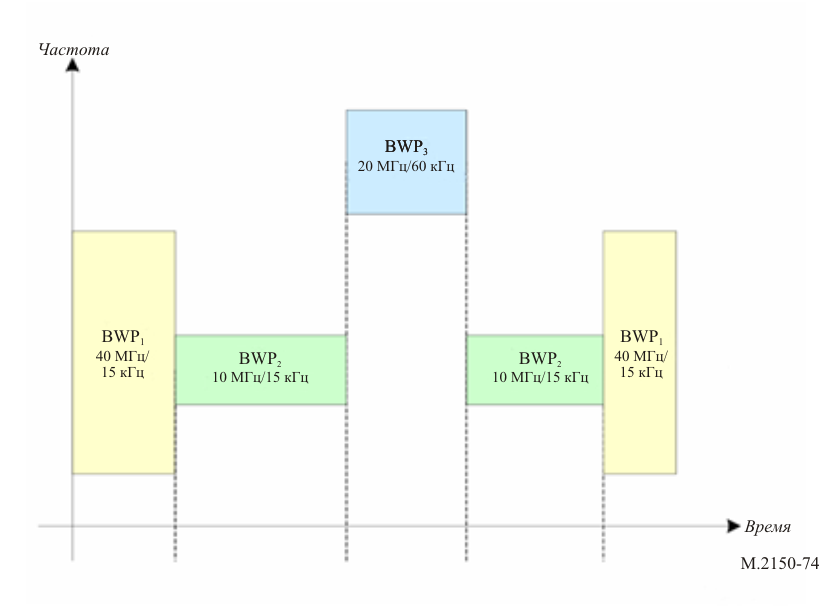 4.1.2.6	Управление радиоресурсами (RRC)4.1.2.6.1	Услуги и функцииОсновные услуги и функции подуровня RRC:−	широковещательная передача системной информации, относящейся к AS и NAS;−	поисковый вызов, инициируемый сетью 5GC или NG-RAN;−	установление, обслуживание и освобождение RRC-соединений между UE и NG-RAN, включая:•	добавление, изменение и освобождение объединения несущих;•	добавление, изменение и освобождение двойного подключения в NR или между E-UTRA и NR;−	функции обеспечения безопасности, в том числе управление ключами;−	создание, настройка, обслуживание и освобождение радиоканалов сигнализации (SRB) и радиоканалов передачи данных (DRB);−	функции обеспечения мобильности, в том числе:•	хендовер и передача контекста;•	выбор и повторный выбор соты UE, а также управление выбором и повторным выбором соты;•	мобильность между RAT;−	функции управления QoS;−	представление отчетности и управление отчетностью по измерениям UE;−	обнаружение отказа и восстановление радиолинии;−	передача сообщений из NAS в UE и из UE в NAS.Для повышения надежности и качества подвижной связи в 3GPP версии 16 внесены дополнительные усовершенствования в отношении NR. Прерывание передачи пользовательских данных во время хендовера сокращено до 0 мс благодаря двойному активному стеку протоколов хендовера. Кроме того, благодаря условному хендоверу повышена надежность связи во время переключения каналов.4.1.2.6.2	Состояния протоколаRRC поддерживает состояния, которые можно охарактеризовать следующим образом.−	RRC_IDLE•	Выбор наземной подвижной сети общего пользования (PLMN);•	широковещательная передача системной информации;•	мобильность повторного выбора соты;•	пейджинг данных, передаваемых подвижной станцией, по инициативе 5GC;•	DRX для пейджинга базовой сети, настроенный NAS.−	RRC_INACTIVE•	Выбор PLMN;•	широковещательная передача системной информации;•	мобильность повторного выбора соты;•	пейджинг по инициативе NG-RAN (пейджинг RAN);•	NG-RAN управляет областью уведомлений на основе RAN (RNA);•	DRX для пейджинга RAN, настроенный NG-RAN;•	соединение 5GC–NG-RAN (как CP, так и UP), установленное для UE;•	контекст AS UE хранится в NG-RAN и в UE;•	NG-RAN известна RNA, к которой относится UE.−	RRC_CONNECTED•	Соединение 5GC–NG-RAN (как CP, так и UP), установленное для UE;•	контекст AS UE хранится в NG-RAN и в UE;•	NG-RAN известна сота, к которой относится UE;•	передача одноадресных данных в/из UE;•	мобильность, управляемая сетью, включая измерения.4.2	Подробная спецификация технологии радиоинтерфейсаПодробные спецификации, описанные в настоящем Приложении, были разработаны на основе Глобальной основной спецификации (GCS), связанной с разработанными извне материалами, включенными путем ссылок для конкретной технологии. Информацию о процессе разработки и использовании GCS, ссылок, а также соответствующих уведомлений и сертификатов можно найти в документе IMT-2020/20 – Process and the Use Of Global Core Specification (GCS), References and Related Certifications in Conjunction With Recommendation ITU-R M.2150.Стандарты IMT-2020, содержащиеся в настоящем разделе, были взяты из Глобальной основной спецификации для технологии DECT 5G-SRIT, которую можно найти по URL-адресу на сайте МСЭ-R, указанному в части B таблицы 16 и части B таблицы 17. В отношении представленных ниже разделов действуют следующие примечания: 1)	указанные транспонирующие организации2 должны обеспечить доступ к своим ссылочным материалам на своем веб-сайте;2)	эта информация была предоставлена транспонирующими организациями и относится к их собственным отчетным материалам по транспонированной Глобальной основной спецификации.В пункте 4.2.1 содержатся разделы и краткие обзоры Глобальной основной спецификации по технологии радиоинтерфейсов систем IMT-2020, а также соответствующие гиперссылки на транспонированные стандарты. Перечень конкретных спецификаций 3GPP Глобальной основной спецификации (GCS) для компонента RIT 3GPP-NR, транспонируемых в пункте 4.2.1, приведен в таблице 16.ТАБЛИЦА 16Спецификации 3GPP в пункте 4.2.1, которые подлежат транспонированию, 
для компонента RIT 3GPP NR Перечень конкретных спецификаций ETSI Глобальной основной спецификации (GCS) для компонента RIT ETSI DECT-2020 NR, транспонируемых в пункте 4.2.2, приведен в таблице 17.ТАБЛИЦА 17Спецификации ETSI в пункте 4.2.1, которые подлежат транспонированию для компонента RIT ETSI DECT-2020 NRВ частности к таблицам 16 и 17 относятся следующие примечания.Примечания по версиям Глобальной основной спецификации (GCS), которые следует использовать. Примечание a). С таблицей 16 в качестве конкретной версии GCS следует использовать опубликованные спецификации версий 15 и 16, ставшие итогом собрания 3GPP TSG RAN#88-e. Если указанная RAN#88-e спецификация не предоставлена, то в качестве конкретной версии GCS следует использовать последние доступные спецификации, опубликованные до 29 июля 2020 года.Примечание b1). Кроме того, эти конкретные версии GCS в соответствии с примечанием a), выше, следует использовать при транспонировании спецификаций, перечисленных в таблице 16, в соответствующие стандарты назначенными транспонирующими организациями, указанными в сертификате B, предоставленном МСЭ-R сторонниками ETSI (TC DECT) и DECT Forum в рамках процесса IMT-2020. См. таблицу 16, часть B.Примечание b2). Эти конкретные версии GCS следует использовать при транспонировании спецификаций, перечисленных в таблице 17, в соответствующие стандарты назначенными транспонирующими организациями, указанными в сертификате B, предоставленном МСЭ-R сторонниками ETSI (TC DECT) и DECT Forum в рамках процесса IMT-2020. См. таблицу 17, часть B.4.2.1	Разделы и краткие обзоры Глобальной основной спецификации и транспонируемых стандартов для компонента RIT 3GPP NR4.2.1.1	ВведениеУказанные ниже документы по стандартам в той форме, в которой они были транспонированы из соответствующих спецификаций 3GPP, представлены ETSI в качестве транспонированных наборов стандартов для наземных радиоинтерфейсов систем IMT-2020, определенных как 5G, и включают не только ключевые характеристики систем IMT-2020, но и дополнительные возможности систем 5G; те и другие продолжают совершенствоваться.4.2.1.2	Уровень 1 радиоинтерфейса4.2.1.2.1	TS 38.201NR; физический уровень; общее описаниеВ этом документе дано общее описание физического уровня радиоинтерфейса NR. В нем также описана структура документа по спецификациям физического уровня 3GPP, то есть серии TS 38.200.ОРС	Номер документа	Версия	Статус	Дата издания	МестонахождениеВерсия 15ETSI	ETSI TS 138 201	15.0.0	Издан	18.09.2018		http://www.etsi.org/deliver/etsi_ts/138200_138299/138201/15.00.00_60/ts_138201v150000p.pdfВерсия 16ETSI	ETSI TS 138 201	16.0.0	Издан	21.09.2020		http://www.etsi.org/deliver/etsi_ts/138200_138299/138201/16.00.00_60/ts_138201v160000p.pdf4.2.1.2.2	TS 38.202NR; услуги, предоставляемые физическим уровнемЭтот документ представляет собой техническую спецификацию услуг, предоставляемых физическим уровнем 5G-NR верхним уровням.ОРС	Номер документа	Версия	Статус	Дата издания	МестонахождениеВерсия 15ETSI	ETSI TS 138 202	15.6.0	Издан	21.01.2020		http://www.etsi.org/deliver/etsi_ts/138200_138299/138202/15.06.00_60/ts_138202v150600p.pdfВерсия 16ETSI	ETSI TS 138 202	16.1.0	Издан	20.07.2020		http://www.etsi.org/deliver/etsi_ts/138200_138299/138202/16.01.00_60/ts_138202v160100p.pdf4.2.1.2.3	TS 38.211NR; физические каналы и модуляцияВ этом документе описаны физические каналы и сигналы 5G-NR.ОРС	Номер документа	Версия	Статус	Дата издания	МестонахождениеВерсия 15ETSI	ETSI TS 138 211	15.8.0	Издан	21.01.2020		http://www.etsi.org/deliver/etsi_ts/138200_138299/138211/15.08.00_60/ts_138211v150800p.pdfВерсия 16ETSI	ETSI TS 138 211	16.2.0	Издан	20.07.2020		http://www.etsi.org/deliver/etsi_ts/138200_138299/138211/16.02.00_60/ts_138211v160200p.pdf4.2.1.2.4	TS 38.212NR; мультиплексирование и канальное кодированиеВ этом документе приведены спецификации кодирования, мультиплексирования и отображения на физические каналы 5G-NR.ОРС	Номер документа	Версия	Статус	Дата издания	МестонахождениеВерсия 15ETSI	ETSI TS 138 212	15.9.0	Издан	20.07.2020		http://www.etsi.org/deliver/etsi_ts/138200_138299/138212/15.09.00_60/ts_138212v150900p.pdfВерсия 16ETSI	ETSI TS 138 212	16.2.0	Издан	30.07.2020		http://www.etsi.org/deliver/etsi_ts/138200_138299/138212/16.02.00_60/ts_138212v160200p.pdf4.2.1.2.5	TS 38.213NR; процедуры физического уровня для управленияЭтот документ устанавливает характеристики процедур физического уровня для операций управления в сетях 5G-NR.ОРС	Номер документа	Версия	Статус	Дата издания	МестонахождениеВерсия 15ETSI	ETSI TS 138 213	15.10.0	Издан	23.07.2020		http://www.etsi.org/deliver/etsi_ts/138200_138299/138213/15.10.00_60/ts_138213v151000p.pdfВерсия 16ETSI	ETSI TS 138 213	16.2.0	Издан	30.07.2020		http://www.etsi.org/deliver/etsi_ts/138200_138299/138213/16.02.00_60/ts_138213v160200p.pdf4.2.1.2.6	TS 38.214NR; процедуры физического уровня для данныхЭтот документ определяет и устанавливает характеристики процедур физического уровня для каналов данных в сетях 5G-NR.ОРС	Номер документа	Версия	Статус	Дата издания	МестонахождениеВерсия 15ETSI	ETSI TS 138 214	15.10.0	Издан	23.07.2020		http://www.etsi.org/deliver/etsi_ts/138200_138299/138214/15.10.00_60/ts_138214v151000p.pdfВерсия 16ETSI	ETSI TS 138 214	16.2.0	Издан	30.07.2020		http://www.etsi.org/deliver/etsi_ts/138200_138299/138214/16.02.00_60/ts_138214v160200p.pdf4.2.1.2.7	TS 38.215NR; измерения физического уровняВ этом документе описаны измерения физического уровня в сетях NR.ОРС	Номер документа	Версия	Статус	Дата издания	МестонахождениеВерсия 15ETSI	ETSI TS 138 215	15.7.0	Издан	20.07.2020		http://www.etsi.org/deliver/etsi_ts/138200_138299/138215/15.07.00_60/ts_138215v150700p.pdfВерсия 16ETSI	ETSI TS 138 215	16.2.0	Издан	20.07.2020		http://www.etsi.org/deliver/etsi_ts/138200_138299/138215/16.02.00_60/ts_138215v160200p.pdf4.2.1.3	Уровни 2 и 3 радиоинтерфейса4.2.1.3.1	TS 37.320Универсальный наземный радиодоступ (UTRA) и расширенный универсальный наземный радиодоступ (E-UTRA); сбор результатов радиоизмерений для минимизации тестирования в движении (MDT); общее описание – этап 2В этом документе приведены обзор и общее описание функций минимизации тестирования в движении. Документ содержит описание функций и процедур, поддерживающих сбор результатов измерений, специфических для конкретного оборудования пользователя, в целях минимизации тестирования в движении с использованием архитектуры плоскости управления для сетей UTRAN и E-UTRAN. Подробная информация по процедурам сигнализации для режима single-RAT (индивидуальный радиодоступ) приведена в соответствующей спецификации протокола радиоинтерфейса. Эксплуатация сети и общее управление MDT описаны в спецификациях OAM.ОРС	Номер документа	Версия	Статус	Дата издания	МестонахождениеВерсия 15ETSI	ETSI TS 137 320	15.0.0	Издан	17.07.2018		http://www.etsi.org/deliver/etsi_ts/137300_137399/137320/15.00.00_60/ts_137320v150000p.pdfВерсия 16ETSI	ETSI TS 137 320	16.1.0	Издан	31.07.2020		http://www.etsi.org/deliver/etsi_ts/137300_137399/137320/16.01.00_60/ts_137320v160100p.pdf4.2.1.3.2	TS 37.324Расширенный универсальный наземный радиодоступ (E-UTRA) и NR; спецификация протокола адаптации служебных данных (SDAP)В этом документе описан протокол адаптации служебных данных (SDAP) для UE, подключенного к сети 5G-CN.ОРС	Номер документа	Версия	Статус	Дата издания	МестонахождениеВерсия 15ETSI	ETSI TS 137 324	15.1.0	Издан	28.09.2018		http://www.etsi.org/deliver/etsi_ts/137300_137399/137324/15.01.00_60/ts_137324v150100p.pdfВерсия 16ETSI	ETSI TS 137 324	16.1.0	Издан	18.09.2020	http://www.etsi.org/deliver/etsi_ts/137300_137399/137324/16.01.00_60/ts_137324v160100p.pdf4.2.1.3.3	TS 37.340NR; множественное подключение; общее описание – этап 2В этом документе представлен обзор работы с множественным подключением с использованием технологий радиодоступа E-UTRA и NR. Подробная информация о протоколах сети и радиоинтерфейса приведена в сопутствующих спецификациях серий 36 и 38.ОРС	Номер документа	Версия	Статус	Дата издания	МестонахождениеВерсия 15ETSI	ETSI TS 137 340	15.9.0	Издан	31.07.2020		http://www.etsi.org/deliver/etsi_ts/137300_137399/137340/15.09.00_60/ts_137340v150900p.pdfВерсия 16ETSI	ETSI TS 137 340	16.2.0	Издан	18.09.2020		http://www.etsi.org/deliver/etsi_ts/137300_137399/137340/16.02.00_60/ts_137340v160200p.pdf4.2.1.3.4	TS 37.355Протокол позиционирования LTE (LPP)В этом документе содержится определение протокола позиционирования LTE (LPP) для технологий радиодоступа E-UTRA/LTE и NR.ОРС	Номер документа	Версия	Статус	Дата издания	МестонахождениеВерсия 15ETSI	ETSI TS 137 355	15.0.0	Издан	16.01.2020		http://www.etsi.org/deliver/etsi_ts/137300_137399/137355/15.00.00_60/ts_137355v150000p.pdfВерсия 16ETSI	ETSI TS 137 355	16.1.0	Издан	31.07.2020		http://www.etsi.org/deliver/etsi_ts/137300_137399/137355/16.01.00_60/ts_137355v160100p.pdf4.2.1.3.5	TS 38.300NR; общее описание NR и NG-RAN – этап 2В этом документе представлены обзор и общее описание сети NG-RAN, причем основное внимание уделяется архитектуре протокола радиоинтерфейса NR, подсоединенного к сети 5GC (сеть E-UTRA, подсоединенная к сети 5GC, рассматривается в серии 36). Подробная информация о протоколах радиоинтерфейса приведена в сопутствующих спецификациях серии 38.ОРС	Номер документа	Версия	Статус	Дата издания	МестонахождениеВерсия 15ETSI	ETSI TS 138 300	15.10.0	Издан	31.07.2020		http://www.etsi.org/deliver/etsi_ts/138300_138399/138300/15.10.00_60/ts_138300v151000p.pdfВерсия 16ETSI	ETSI TS 138 300	16.2.0	Издан	31.07.2020		http://www.etsi.org/deliver/etsi_ts/138300_138399/138300/16.02.00_60/ts_138300v160200p.pdf4.2.1.3.6	TS 38.304NR; процедуры оборудования пользователя (UE) в режиме ожидания и в неактивном состоянии RRCВ этом документе определена относящаяся к уровню доступа (AS) часть процедур, применяемых к оборудованию UE в состоянии RRC_IDLE (называемом также режимом ожидания) и состоянии RRC_INACTIVE. Та часть процедур и процессов режима ожидания, которая не относится к уровню доступа (NAS), определена в TS 23.122.В этом документе определена модель функционального разделения между уровнями NAS и AS в UE.Документ применяется ко всему оборудованию UE, которое поддерживает по крайней мере радиодоступ NR, включая оборудование UE, поддерживающее технологию multi-RAT, как это описано в спецификациях 3GPP для следующих случаев:−	когда оборудование UE настроено на одну из сот NR;−	когда оборудование UE осуществляет поиск соты для настройки.ПРИМЕЧАНИЕ. – Поведение UE, настроенного на соту, относящуюся к другим RAT, или осуществляющего поиск такой соты для настройки, описано в спецификациях других RAT.ОРС	Номер документа	Версия	Статус	Дата издания	МестонахождениеВерсия 15ETSI	ETSI TS 138 304	15.7.0	Издан	31.07.2020		http://www.etsi.org/deliver/etsi_ts/138300_138399/138304/15.07.00_60/ts_138304v150700p.pdfВерсия 16ETSI	ETSI TS 138 304	16.1.0	Издан	31.07.2020		https://www.etsi.org/deliver/etsi_ts/138300_138399/138304/16.01.00_60/ts_138304v160100p.pdf4.2.1.3.7	TS 38.305Сеть радиодоступа NG (NG-RAN); функциональная спецификация этапа 2 в отношении позиционирования оборудования пользователя (UE) в сети NG-RANВ этом документе определен этап 2 функции позиционирования UE в сети NG-RAN, который обеспечивает механизмы поддержки или помощи в вычислении географического местоположения UE. Информация о местоположении UE может использоваться, например, для поддержки функций управления радиоресурсами, а также услуг на основе местоположения для операторов, абонентов и сторонних поставщиков услуг. Целью данной спецификации этапа 2 является определение архитектуры позиционирования UE, функциональных объектов и операций поддержки методов позиционирования в сети NG-RAN. Это описание ограничено уровнем доступа NG-RAN. Документ не содержит определения и описания того, как результаты вычисления местоположения UE могут использоваться в базовой сети (например, LCS) или в сети NG-RAN (например, RRM).Определение местоположения UE можно рассматривать как предоставляемую сетью эффективную технологию, состоящую из стандартизованных возможностей по предоставлению услуг, позволяющих создавать приложения с определением местоположения. Приложения могут зависеть от поставщика услуг. Описание многочисленных и разнообразных возможных приложений с определением местоположения, поддерживаемых этой технологией, выходит за рамки данного документа. Вместе с тем он может содержать примеры, поясняющие, как можно использовать описываемые функциональные возможности для предоставления конкретных услуг с определением местоположения.В этой спецификации этапа 2 содержится описание методов позиционирования, состояний и потоков сообщений для поддержки определения местоположения UE в сети NG-RAN.ОРС	Номер документа	Версия	Статус	Дата издания	МестонахождениеВерсия 15ETSI	ETSI TS 138 305	15.6.0	Издан	31.07.2020		http://www.etsi.org/deliver/etsi_ts/138300_138399/138305/15.06.00_60/ts_138305v150600p.pdfВерсия 16ETSI	ETSI TS 138 305	16.1.0	Издан	30.07.2020		http://www.etsi.org/deliver/etsi_ts/138300_138399/138305/16.01.00_60/ts_138305v160100p.pdf4.2.1.3.8	TS 38.306NR; возможности радиодоступа оборудования пользователя (UE)В этом документе определены параметры функций радиодоступа UE в сети NR.ОРС	Номер документа	Версия	Статус	Дата издания	МестонахождениеВерсия 15ETSI	ETSI TS 138 306	15.10.0	Издан	31.07.2020		http://www.etsi.org/deliver/etsi_ts/138300_138399/138306/15.10.00_60/ts_138306v151000p.pdfВерсия 16ETSI	ETSI TS 138 306	16.1.0	Издан	30.07.2020		http://www.etsi.org/deliver/etsi_ts/138300_138399/138306/16.01.00_60/ts_138306v160100p.pdf4.2.1.3.9	TS 38.307NR; требования к оборудованию пользователя (UE), поддерживающему полосу частот, независимо от версии спецификацийВ этом документе определены требования к UE, которое поддерживает не зависящие от версии спецификаций функции, такие как дополнительные рабочие полосы частот и классы мощности NR, в дополнение к TS 38.101 и TS 38.133.ОРС	Номер документа	Версия	Статус	Дата издания	МестонахождениеВерсия 15ETSI	ETSI TS 138 307	15.6.0	Издан	23.07.2020		http://www.etsi.org/deliver/etsi_ts/138300_138399/138307/15.06.00_60/ts_138307v150600p.pdfВерсия 16ETSI	ETSI TS 138 307	16.3.0	Издан	23.07.2020		http://www.etsi.org/deliver/etsi_ts/138300_138399/138307/16.03.00_60/ts_138307v160300p.pdf4.2.1.3.10	TS 38.314NR; измерения уровня 2В этом документе содержится описание и определение измерений, выполняемых NR или UE, результаты которых передаются по стандартизованным интерфейсам для поддержки работы линий радиосвязи NR, управления радиоресурсами (RRM), эксплуатации и технического обслуживания сети (OAM), минимизации тестирования в движении (MDT) и самоорганизующихся сетей (SON). В этой спецификации указаны только отличия от TS 28.552.ОРС	Номер документа	Версия	Статус	Дата издания	МестонахождениеВерсия 16ETSI	ETSI TS 138 314	16.0.0	Издан	31.07.2020		http://www.etsi.org/deliver/etsi_ts/138300_138399/138314/16.00.00_60/ts_138314v160000p.pdf4.2.1.3.11	TS 38.321NR; спецификация протокола управления доступом к среде передачи (MAC)В этом документе определен протокол MAC NR.ОРС	Номер документа	Версия	Статус	Дата издания	МестонахождениеВерсия 15ETSI	ETSI TS 138 321	15.9.0	Издан	31.07.2020		http://www.etsi.org/deliver/etsi_ts/138300_138399/138321/15.09.00_60/ts_138321v150900p.pdfВерсия 16ETSI	ETSI TS 138 321	16.1.0	Издан	30.07.2020		http://www.etsi.org/deliver/etsi_ts/138300_138399/138321/16.01.00_60/ts_138321v160100p.pdf4.2.1.3.12	TS 38.322NR; спецификация протокола управления радиолинией (RLC)В этом документе определен протокол управления радиолинией NR (RLC) для радиоинтерфейса UE-NR.ОРС	Номер документа	Версия	Статус	Дата издания	МестонахождениеВерсия 15ETSI	ETSI TS 138 322	15.5.0	Издан	10.05.2019		http://www.etsi.org/deliver/etsi_ts/138300_138399/138322/15.05.00_60/ts_138322v150500p.pdfВерсия 16ETSI	ETSI TS 138 322	16.1.0	Издан	31.07.2020		http://www.etsi.org/deliver/etsi_ts/138300_138399/138322/16.01.00_60/ts_138322v160100p.pdf4.2.1.3.13	TS 38.323NR; спецификация протокола конвергенции пакетной передачи данных (PDCP)В этом документе содержится описание протокола конвергенции пакетной передачи данных (PDCP).ОРС	Номер документа	Версия	Статус	Дата издания	МестонахождениеВерсия 15ETSI	ETSI TS 138 323	15.6.0	Издан	25.07.2019		http://www.etsi.org/deliver/etsi_ts/138300_138399/138323/15.06.00_60/ts_138323v150600p.pdfВерсия 16ETSI	ETSI TS 138 323	16.1.0	Издан	30.07.2020		http://www.etsi.org/deliver/etsi_ts/138300_138399/138323/16.01.00_60/ts_138323v160100p.pdf4.2.1.3.14	TS 38.331NR; управление радиоресурсами (RRC); спецификация протоколаВ этом документе определен протокол управления радиоресурсами для радиоинтерфейса между UE и NG-RAN.В сферу охвата этого документа входят:−	информация, связанная с радиодоступом, которая передается в прозрачном контейнере между источником gNB и объектом назначения gNB при хендовере между gNB;−	информация, связанная с радиодоступом, которая передается в прозрачном контейнере между источником или объектом назначения gNB и другой системой при хендовере между RAT;−	информация, связанная с радиодоступом, которая передается в прозрачном контейнере между источником gNB и объектом назначения gNB во время двойного подключения E-UTRA-NR.ОРС	Номер документа	Версия	Статус	Дата издания	МестонахождениеВерсия 15ETSI	ETSI TS 138 331	15.10.0	Издан	30.07.2020		http://www.etsi.org/deliver/etsi_ts/138300_138399/138331/15.10.00_60/ts_138331v151000p.pdfВерсия 16ETSI	ETSI TS 138 331	16.1.0	Издан	30.07.2020		http://www.etsi.org/deliver/etsi_ts/138300_138399/138331/16.01.00_60/ts_138331v160100p.pdf4.2.1.3.15	TS 38.340NR; спецификация протокола адаптации транзитного соединения (BAP)В этом документе содержится описание протокола адаптации транзитного соединения (BAP).ОРС	Номер документа	Версия	Статус	Дата издания	МестонахождениеВерсия 16ETSI	ETSI TS 138 340	16.1.0	Издан	30.07.2020		http://www.etsi.org/deliver/etsi_ts/138300_138399/138340/16.01.00_60/ts_138340v160100p.pdf4.2.1.4	Архитектура4.2.1.4.1	TS 37.460Интерфейс Iuant; общие аспекты и принципыЭтот документ является введением к серии технических спецификаций 3GPP TS 37.46x, в которых определяется интерфейс Iuant. Интерфейс Iuant применим к сетям UTRAN, E-UTRAN и NG-RAN. В этой спецификации сети UTRAN, E-UTRAN и NG-RAN обозначены как "RAN", а объекты соответствующих сетей Node B, eNB, en-gNB и узел NG-RAN – как "узел RAN". Логический интерфейс Iuant – это внутренний интерфейс узла RAN, определенный для размещения между зависящей от реализации функцией O&M и антеннами RET, а также между зависящей от реализации функцией O&M и функцией блока управления TMA.ОРС	Номер документа	Версия	Статус	Дата издания	МестонахождениеВерсия 15ETSI	ETSI TS 137 460	15.2.0	Издан	17.01.2020		http://www.etsi.org/deliver/etsi_ts/137400_137499/137460/15.02.00_60/ts_137460v150200p.pdfВерсия 16ETSI	ETSI TS 137 460	16.0.0	Издан	15.09.2020		http://www.etsi.org/deliver/etsi_ts/137400_137499/137460/16.00.00_60/ts_137460v160000p.pdf4.2.1.4.2	TS 37.461Интерфейс Iuant; уровень 1В этом документе определены стандарты, позволяющие реализовать уровень 1 на интерфейсе Iuant для сетей UTRA, E-UTRA и NR.Спецификации требований к задержке передачи и требований к эксплуатации и техническому обслуживанию (O&M) выходят за рамки этого документа.ОРС	Номер документа	Версия	Статус	Дата издания	МестонахождениеВерсия 15ETSI	ETSI TS 137 461	15.4.0	Издан	15.05.2019		http://www.etsi.org/deliver/etsi_ts/137400_137499/137461/15.04.00_60/ts_137461v150400p.pdfВерсия 16ETSI	ETSI TS 137 461	16.0.0	Издан	15.09.2020		http://www.etsi.org/deliver/etsi_ts/137400_137499/137461/16.00.00_60/ts_137461v160000p.pdf4.2.1.4.3	TS 37.462Интерфейс Iuant; передача сигнальных сообщенийВ этом документе определены стандарты передачи сигнальных сообщений, относящихся к протоколам RETAP и TMAAP, которые подлежат использованию при передаче через интерфейс Iuant в сетях UTRAN, E-UTRAN и NG-RAN. В этой спецификации сети UTRAN, E-UTRAN и NG-RAN обозначены как "RAN", а объекты соответствующих сетей Node B, eNB, en-gNB и узел NG-RAN – как "узел RAN". Логический интерфейс Iuant – это внутренний интерфейс узла RAN, определенный для размещения между зависящей от реализации функцией O&M и антеннами RET, а также между зависящей от реализации функцией O&M и функцией блока управления TMA.ОРС	Номер документа	Версия	Статус	Дата издания	МестонахождениеВерсия 15ETSI	ETSI TS 137 462	15.2.0	Издан	17.01.2020		http://www.etsi.org/deliver/etsi_ts/137400_137499/137462/15.02.00_60/ts_137462v150200p.pdfВерсия 16ETSI	ETSI TS 137 462	16.0.0	Издан	17.09.2020		https://www.etsi.org/deliver/etsi_ts/137400_137499/137462/16.00.00_60/ts_137462v160000p.pdf4.2.1.4.4	TS 37.466Интерфейс Iuant; протокол приложенияЭтот документ является введением к серии технических спецификаций 3GPP TS 37.46x, в которых определяется интерфейс Iuant. Интерфейс Iuant применим к сетям UTRAN, E-UTRAN и NG-RAN. В этой спецификации сети UTRAN, E-UTRAN и NG-RAN обозначены как "RAN", а объекты соответствующих сетей Node B, eNB, en-gNB и узел NG-RAN – как "узел RAN". Логический интерфейс Iuant – это внутренний интерфейс узла RAN, определенный для размещения между зависящей от реализации функцией O&M и антеннами RET вместе с функцией блока управления TMA узла RAN. Этот документ применим к сетям UTRAN, E-UTRAN и NG-RAN и содержит определение протокола приложения дистанционной системы регулирования угла наклона (RETAP) и протокола приложения для усилителя, монтируемого на антенной вышке (TMAAP). В этой спецификации сети UTRAN, E-UTRAN и NG-RAN обозначены как "RAN", а объекты соответствующих сетей Node B, eNB, en-gNB и узел NG-RAN – как "узел RAN". RETAP поддерживает функции интерфейса Iuant между зависящей от реализации транспортной функцией O&M и функцией блока управления антенной RET; TMAAP поддерживает функции интерфейса Iuant между зависящей от реализации транспортной функцией O&M и функцией управления TMA.ОРС	Номер документа	Версия	Статус	Дата издания	МестонахождениеВерсия 15ETSI	ETSI TS 137 466	15.5.0	Издан	17.01.2020		http://www.etsi.org/deliver/etsi_ts/137400_137499/137466/15.05.00_60/ts_137466v150500p.pdfВерсия 16ETSI	ETSI TS 137 466	16.0.0	Издан	18.09.2020		http://www.etsi.org/deliver/etsi_ts/137400_137499/137466/16.00.00_60/ts_137466v160000p.pdf4.2.1.4.5	TS 37.470Интерфейс W1; общие аспекты и принципыЭтот документ является введением к серии технических спецификаций 3GPP TS 37.4хx, в которых определяется интерфейс W1. Интерфейс W1 предоставляет средства для взаимного соединения ng-eNB-CU и ng-eNB-DU узла ng-eNB в сети NG-RAN.ОРС	Номер документа	Версия	Статус	Дата издания	МестонахождениеВерсия 16ETSI	ETSI TS 137 470	16.2.0	Издан	15.09.2020		http://www.etsi.org/deliver/etsi_ts/137400_137499/137470/16.02.00_60/ts_137470v160200p.pdf4.2.1.4.6	TS 37.471Интерфейс W1; уровень 1В этом документе определены стандарты, позволяющие реализовать уровень 1 на интерфейсе W1. Интерфейс W1 предоставляет средства для взаимного соединения ng-eNB-CU и ng-eNB-DU узла ng-eNB в сети NG-RAN.Спецификации требований к задержке передачи и требований к эксплуатации и техническому обслуживанию (O&M) выходят за рамки этого документа.Далее предполагается, что "уровень 1" и "физический уровень" являются синонимами.ОРС	Номер документа	Версия	Статус	Дата издания	МестонахождениеВерсия 16ETSI	ETSI TS 137 471	16.1.0	Издан	21.09.2020		http://www.etsi.org/deliver/etsi_ts/137400_137499/137471/16.01.00_60/ts_137471v160100p.pdf4.2.1.4.7	TS 37.472Интерфейс W1; передача сигнальных сообщенийВ этом документе определены стандарты передачи сигнальных сообщений, используемые в интерфейсе W1. Интерфейс W1 предоставляет средства для взаимного соединения ng-eNB-CU и ng-eNB-DU узла ng-eNB в сети NG-RAN. В этом документе описан процесс передачи сигнальных сообщений W1AP по интерфейсу W1.ОРС	Номер документа	Версия	Статус	Дата издания	МестонахождениеВерсия 16ETSI	ETSI TS 137 472	16.1.0	Издан	15.09.2020		http://www.etsi.org/deliver/etsi_ts/137400_137499/137472/16.01.00_60/ts_137472v160100p.pdf4.2.1.4.8	TS 37.473Интерфейс W1; протокол приложения (W1AP)В этом документе определен протокол сигнализации уровня радиосети 5G для интерфейса W1. Интерфейс W1 предоставляет средства для взаимного соединения ng-eNB-CU и ng-eNB-DU узла ng-eNB в сети NG-RAN. Протокол приложения W1 (W1AP) поддерживает функции интерфейса W1 посредством процедур сигнализации, определенных в этом документе. W1AP разработан в соответствии с общими принципами, изложенными в TS 38.401 и TS 37.470.ОРС	Номер документа	Версия	Статус	Дата издания	МестонахождениеВерсия 16ETSI	ETSI TS 137 473	16.2.0	Издан	15.09.2020		http://www.etsi.org/deliver/etsi_ts/137400_137499/137473/16.02.00_60/ts_137473v160200p.pdf4.2.1.4.9	TS 38.401NG-RAN; описание архитектурыВ этом документе описана общая архитектура NG-RAN, включая интерфейсы NG, Xn и F1, а также их взаимодействие с радиоинтерфейсом.ОРС	Номер документа	Версия	Статус	Дата издания	МестонахождениеВерсия 15ETSI	ETSI TS 138 401	15.8.0	Издан	23.07.2020		http://www.etsi.org/deliver/etsi_ts/138400_138499/138401/15.08.00_60/ts_138401v150800p.pdfВерсия 16ETSI	ETSI TS 138 401	16.2.0	Издан	23.07.2020		http://www.etsi.org/deliver/etsi_ts/138400_138499/138401/16.02.00_60/ts_138401v160200p.pdf4.2.1.4.10	TS 38.410NG-RAN; общие аспекты и принципы интерфейса NGЭтот документ является введением к серии технических спецификаций 3GPP TS 38.41x, в которых определяется интерфейс NG для взаимного соединения узла NG-RAN с 5GC (базовой сетью 5G).ОРС	Номер документа	Версия	Статус	Дата издания	МестонахождениеВерсия 15ETSI	ETSI TS 138 410	15.2.0	Издан	24.04.2019		http://www.etsi.org/deliver/etsi_ts/138400_138499/138410/15.02.00_60/ts_138410v150200p.pdfВерсия 16ETSI	ETSI TS 138 410	16.2.0	Издан	21.07.2020		http://www.etsi.org/deliver/etsi_ts/138400_138499/138410/16.02.00_60/ts_138410v160200p.pdf4.2.1.4.11	TS 38.411NG-RAN; уровень 1 NGВ этом документе определены стандарты, с использованием которых допускается реализовывать уровень 1 на интерфейсе NG.Требования к задержке передачи, а также требования к эксплуатации и техническому обслуживанию (O&M) выходят за рамки этого документа.ОРС	Номер документа	Версия	Статус	Дата издания	МестонахождениеВерсия 15ETSI	ETSI TS 138 411	15.0.0	Издан	04.07.2018		http://www.etsi.org/deliver/etsi_ts/138400_138499/138411/15.00.00_60/ts_138411v150000p.pdfВерсия 16ETSI	ETSI TS 138 411	16.0.0	Издан	21.07.2020		http://www.etsi.org/deliver/etsi_ts/138400_138499/138411/16.00.00_60/ts_138411v160000p.pdf4.2.1.4.12	TS 38.412NG-RAN; передача сигнальных сообщений NGВ этом документе определены стандарты передачи сигнальных сообщений, используемые в интерфейсе NG. NG – это логический интерфейс между NG-RAN и 5GC. В документе описан процесс передачи сигнальных сообщений NGAP по интерфейсу NG.ОРС	Номер документа	Версия	Статус	Дата издания	МестонахождениеВерсия 15ETSI	ETSI TS 138 412	15.4.0	Издан	17.01.2020		http://www.etsi.org/deliver/etsi_ts/138400_138499/138412/15.04.00_60/ts_138412v150400p.pdfВерсия 16ETSI	ETSI TS 138 412	16.0.0	Издан	21.09.2020		http://www.etsi.org/deliver/etsi_ts/138400_138499/138412/16.00.00_60/ts_138412v160000p.pdf4.2.1.4.13	TS 38.413NG-RAN; протокол приложения NG (NGAP)В этом документе определен протокол сигнализации уровня радиосети для интерфейса NG. Протокол приложения NG (NGAP) поддерживает функции интерфейса NG посредством процедур сигнализации, определенных в этом документе. NGAP разработан в соответствии с общими принципами, изложенными в TS 38.401 и TS 38.410.ОРС	Номер документа	Версия	Статус	Дата издания	МестонахождениеВерсия 15ETSI	ETSI TS 138 413	15.8.0	Издан	23.07.2020		http://www.etsi.org/deliver/etsi_ts/138400_138499/138413/15.08.00_60/ts_138413v150800p.pdfВерсия 16ETSI	ETSI TS 138 413	16.2.0	Издан	23.07.2020		http://www.etsi.org/deliver/etsi_ts/138400_138499/138413/16.02.00_60/ts_138413v160200p.pdf4.2.1.4.14	TS 38.414NG-RAN; транспортирование данных через интерфейс NGВ этом документе определены стандарты протоколов передачи данных пользователя и связанных с ними протоколов сигнализации для установления транспортных каналов-носителей в плоскости пользователя через интерфейс NG.ОРС	Номер документа	Версия	Статус	Дата издания	МестонахождениеВерсия 15ETSI	ETSI TS 138 414	15.3.0	Издан	23.07.2020		http://www.etsi.org/deliver/etsi_ts/138400_138499/138414/15.03.00_60/ts_138414v150300p.pdfВерсия 16ETSI	ETSI TS 138 414	16.0.0	Издан	23.07.2020		http://www.etsi.org/deliver/etsi_ts/138400_138499/138414/16.00.00_60/ts_138414v160000p.pdf4.2.1.4.15	TS 38.415NG-RAN; протокол плоскости пользователя сеанса PDUВ этом документе определен протокол плоскости пользователя сеанса PDU, используемый в интерфейсах NG-U, Xn-U и N9. Не исключается возможность применения к другим интерфейсам.ОРС	Номер документа	Версия	Статус	Дата издания	МестонахождениеВерсия 15ETSI	ETSI TS 138 415	15.2.0	Издан	24.04.2019		http://www.etsi.org/deliver/etsi_ts/138400_138499/138415/15.02.00_60/ts_138415v150200p.pdfВерсия 16ETSI	ETSI TS 138 415	16.1.0	Издан	23.07.2020		http://www.etsi.org/deliver/etsi_ts/138400_138499/138415/16.01.00_60/ts_138415v160100p.pdf4.2.1.4.16	TS 38.420NG-RAN; общие аспекты и принципы интерфейса XnЭтот документ является введением к серии технических спецификаций TSG RAN TS 38.42x, в которых определяется интерфейс Xn. Этот интерфейс служит для взаимного соединения двух узлов NG-RAN в архитектуре NG-RAN (TS 38.401).ОРС	Номер документа	Версия	Статус	Дата издания	МестонахождениеВерсия 15ETSI	ETSI TS 138 420	15.2.0	Издан	24.04.2019		http://www.etsi.org/deliver/etsi_ts/138400_138499/138420/15.02.00_60/ts_138420v150200p.pdfВерсия 16ETSI	ETSI TS 138 420	16.0.0	Издан	21.07.2020		http://www.etsi.org/deliver/etsi_ts/138400_138499/138420/16.00.00_60/ts_138420v160000p.pdf4.2.1.4.17	TS 38.421NG-RAN; уровень 1 интерфейса XnВ этом документе определены стандарты, позволяющие реализовать уровень 1 на интерфейсе Xn.Спецификации требований к задержке передачи и требований к эксплуатации и техническому обслуживанию (O&M) не рассматриваются в этом документе.ОРС	Номер документа	Версия	Статус	Дата издания	МестонахождениеВерсия 15ETSI	ETSI TS 138 421	15.1.0	Издан	16.10.2019		http://www.etsi.org/deliver/etsi_ts/138400_138499/138421/15.01.00_60/ts_138421v150100p.pdfВерсия 16ETSI	ETSI TS 138 421	16.0.0	Издан	21.07.2020		http://www.etsi.org/deliver/etsi_ts/138400_138499/138421/16.00.00_60/ts_138421v160000p.pdf4.2.1.4.18	TS 38.422NG-RAN; передача сигнальных сообщений через интерефейс XnВ этом документе определены стандарты передачи сигнальных сообщений, используемые при передаче через интерфейс Xn. Интерфейс Xn предоставляет средства для взаимного соединения двух узлов NG-RAN. Интерфейс Xn – это логический интерфейс между двумя узлами NG-RAN. В документе описан процесс передачи сигнальных сообщений XnAP по интерфейсу Xn.ОРС	Номер документа	Версия	Статус	Дата издания	МестонахождениеВерсия 15ETSI	ETSI TS 138 422	15.4.0	Издан	17.01.2020		http://www.etsi.org/deliver/etsi_ts/138400_138499/138422/15.04.00_60/ts_138422v150400p.pdfВерсия 16ETSI	ETSI TS 138 422	16.0.0	Издан	21.09.2020		http://www.etsi.org/deliver/etsi_ts/138400_138499/138422/16.00.00_60/ts_138422v160000p.pdf4.2.1.4.19	TS 38.423NG-RAN; протокол приложения Xn (XnAP)В этом документе определены процедуры сигнализации уровня радиосети плоскости управления между узлами NG-RAN в сети NG-RAN. XnAP поддерживает функции интерфейса Xn посредством процедур сигнализации, определенных в этом документе. XnАР разработан в соответствии с общими принципами, изложенными в TS 38.401 и TS 38.420.ОРС	Номер документа	Версия	Статус	Дата издания	МестонахождениеВерсия 15ETSI	ETSI TS 138 423	15.8.0	Издан	23.07.2020		http://www.etsi.org/deliver/etsi_ts/138400_138499/138423/15.08.00_60/ts_138423v150800p.pdfВерсия 16ETSI	ETSI TS 138 423	16.2.0	Издан	23.07.2020		http://www.etsi.org/deliver/etsi_ts/138400_138499/138423/16.02.00_60/ts_138423v160200p.pdf4.2.1.4.20	TS 38.424NG-RAN; транспортирование данных через интерфейс XnВ этом документе определены стандарты протоколов передачи данных пользователя и связанных с ними протоколов сигнализации для установления транспортных каналов-носителей в плоскости пользователя через интерфейс Xn.ОРС	Номер документа	Версия	Статус	Дата издания	МестонахождениеВерсия 15ETSI	ETSI TS 138 424	15.2.0	Издан	23.07.2019		http://www.etsi.org/deliver/etsi_ts/138400_138499/138424/15.02.00_60/ts_138424v150200p.pdfВерсия 16ETSI	ETSI TS 138 424	16.0.0	Издан	21.07.2020		http://www.etsi.org/deliver/etsi_ts/138400_138499/138424/16.00.00_60/ts_138424v160000p.pdf4.2.1.4.21	TS 38.425NG-RAN; протокол плоскости пользователя NRВ этом документе определены функции протокола плоскости пользователя NR, применяемые в сети NG-RAN, а также в сети E-UTRAN для EN-DC. Функции протокола плоскости пользователя NR могут находиться в узлах, служащих окончаниями интерфейсов X2-U (для EN-DC), Xn-U или F1-U.ОРС	Номер документа	Версия	Статус	Дата издания	МестонахождениеВерсия 15ETSI	ETSI TS 138 425	15.6.0	Издан	23.07.2019		http://www.etsi.org/deliver/etsi_ts/138400_138499/138425/15.06.00_60/ts_138425v150600p.pdfВерсия 16ETSI	ETSI TS 138 425	16.1.0	Издан	21.07.2020		http://www.etsi.org/deliver/etsi_ts/138400_138499/138425/16.01.00_60/ts_138425v160100p.pdf4.2.1.4.22	TS 38.455NG-RAN; протокол позиционирования NR A (NRPPa)В этом документе определены процедуры сигнализации уровня радиосети плоскости управления между узлом NG-RAN и LMF. NRPPa поддерживает соответствующие функции посредством процедур сигнализации, определенных в этом документе.ОРС	Номер документа	Версия	Статус	Дата издания	МестонахождениеВерсия 15ETSI	ETSI TS 138 455	15.2.1	Издан	24.04.2019		http://www.etsi.org/deliver/etsi_ts/138400_138499/138455/15.02.01_60/ts_138455v150201p.pdfВерсия 16ETSI	ETSI TS 138 455	16.0.0	Издан	18.09.2020		http://www.etsi.org/deliver/etsi_ts/138400_138499/138455/16.00.00_60/ts_138455v160000p.pdf4.2.1.4.23	TS 38.460NG-RAN; общие аспекты и принципы интерфейса E1Этот документ является введением к серии технических спецификаций 3GPP TS 38.46x, в которых определяется интерфейс E1. Интерфейс E1 предоставляет средства для взаимного соединения gNB-CU-CP и gNB-CU-UP узла gNB-CU в сети NG-RAN или взаимного соединения gNB-CU-CP и gNB-CU-UP узла en-gNB в сети E-UTRAN.ОРС	Номер документа	Версия	Статус	Дата издания	МестонахождениеВерсия 15ETSI	ETSI TS 138 460	15.4.0	Издан	23.07.2019		http://www.etsi.org/deliver/etsi_ts/138400_138499/138460/15.04.00_60/ts_138460v150400p.pdfВерсия 16ETSI	ETSI TS 138 460	16.1.0	Издан	21.07.2020		http://www.etsi.org/deliver/etsi_ts/138400_138499/138460/16.01.00_60/ts_138460v160100p.pdf4.2.1.4.24	TS 38.461NG-RAN; уровень 1 интерфейса E1В этом документе определены стандарты, позволяющие реализовать уровень 1 на интерфейсе E1.Спецификации требований к задержке передачи и требований к эксплуатации и техническому обслуживанию (O&M) не рассматриваются в этом документе.ОРС	Номер документа	Версия	Статус	Дата издания	МестонахождениеВерсия 15ETSI	ETSI TS 138 461	15.1.0	Издан	16.10.2019		http://www.etsi.org/deliver/etsi_ts/138400_138499/138461/15.01.00_60/ts_138461v150100p.pdfВерсия 16ETSI	ETSI TS 138 461	16.0.0	Издан	21.07.2020		http://www.etsi.org/deliver/etsi_ts/138400_138499/138461/16.00.00_60/ts_138461v160000p.pdf4.2.1.4.25	TS 38.462NG-RAN; передача сигнальных сообщений через интерфейс E1В этом документе определены стандарты передачи сигнальных сообщений, используемые при передаче через интерфейс E1. Интерфейс E1 предоставляет средства для взаимного соединения gNB-CU-CP и gNB-CU-UP в архитектуре NG-RAN (TS 38.401).ОРС	Номер документа	Версия	Статус	Дата издания	МестонахождениеВерсия 15ETSI	ETSI TS 138 462	15.6.1	Издан	15.04.2020		http://www.etsi.org/deliver/etsi_ts/138400_138499/138462/15.06.01_60/ts_138462v150601p.pdfВерсия 16ETSI	ETSI TS 138 462	16.0.0	Издан	21.07.2020		http://www.etsi.org/deliver/etsi_ts/138400_138499/138462/16.00.00_60/ts_138462v160000p.pdf4.2.1.4.26	TS 38.463NG-RAN; протокол приложения E1 (E1AP)В этом документе определен протокол сигнализации уровня радиосети 5G для интерфейса E1. Интерфейс E1 предоставляет средства для взаимного соединения gNB-CU-CP и gNB-CU-UP узла gNB в сети NG-RAN или взаимного соединения gNB-CU-CP и gNB-CU-UP узла en-gNB в сети E-UTRAN. Протокол приложения E1 (E1AP) поддерживает функции интерфейса E1 посредством процедур сигнализации, определенных в этом документе. E1AP разработан в соответствии с общими принципами, изложенными в TS 38.401 и TS 38.460.ОРС	Номер документа	Версия	Статус	Дата издания	МестонахождениеВерсия 15ETSI	ETSI TS 138 463	15.7.0	Издан	23.07.2020		http://www.etsi.org/deliver/etsi_ts/138400_138499/138463/15.07.00_60/ts_138463v150700p.pdfВерсия 16ETSI	ETSI TS 138 463	16.2.0	Издан	23.07.2020		http://www.etsi.org/deliver/etsi_ts/138400_138499/138463/16.02.00_60/ts_138463v160200p.pdf4.2.1.4.27	TS 38.470NG-RAN; общие аспекты и принципы интерфейса F1Этот документ является введением к серии технических спецификаций 3GPP TS 38.47x, в которых определяется интерфейс F1. Интерфейс F1 предоставляет средства для взаимного соединения gNB-CU и gNB-DU узла gNB в сети NG-RAN или взаимного соединения gNB-CU и gNB-DU узла en-gNB в сети E-UTRAN.ОРС	Номер документа	Версия	Статус	Дата издания	МестонахождениеВерсия 15ETSI	ETSI TS 138 470	15.7.0	Издан	17.01.2020		http://www.etsi.org/deliver/etsi_ts/138400_138499/138470/15.07.00_60/ts_138470v150700p.pdfВерсия 16ETSI	ETSI TS 138 470	16.2.0	Издан	21.07.2020		http://www.etsi.org/deliver/etsi_ts/138400_138499/138470/16.02.00_60/ts_138470v160200p.pdf4.2.1.4.28	TS 38.471NG-RAN; уровень 1 интерфейса F1В этом документе определены стандарты, позволяющие реализовать уровень 1 на интерфейсе F1. Интерфейс F1 предоставляет средства для взаимного соединения gNB-CU и gNB-DU узла gNB в сети NG-RAN или взаимного соединения gNB-CU и gNB-DU узла en-gNB в сети E-UTRAN.Спецификации требований к задержке передачи и требований к эксплуатации и техническому обслуживанию (O&M) не рассматриваются в этом документе.ОРС	Номер документа	Версия	Статус	Дата издания	МестонахождениеВерсия 15ETSI	ETSI TS 138 471	15.0.0	Издан	18.09.2018		http://www.etsi.org/deliver/etsi_ts/138400_138499/138471/15.00.00_60/ts_138471v150000p.pdfВерсия 16ETSI	ETSI TS 138 471	16.0.0	Издан	21.07.2020		http://www.etsi.org/deliver/etsi_ts/138400_138499/138471/16.00.00_60/ts_138471v160000p.pdf4.2.1.4.29	TS 38.472NG-RAN; передача сигнальных сообщений через интерфейс F1В этом документе определены стандарты передачи сигнальных сообщений, используемые при передаче через интерфейс F1. Интерфейс F1 предоставляет средства для взаимного соединения gNB-CU и gNB-DU узла gNB в сети NG-RAN или взаимного соединения gNB-CU и gNB-DU узла en-gNB в сети E-UTRAN. В этом документе описан процесс передачи сигнальных сообщений F1AP по интерфейсу F1.ОРС	Номер документа	Версия	Статус	Дата издания	МестонахождениеВерсия 15ETSI	ETSI TS 138 472	15.6.0	Издан	17.01.2020		http://www.etsi.org/deliver/etsi_ts/138400_138499/138472/15.06.00_60/ts_138472v150600p.pdfВерсия 16ETSI	ETSI TS 138 472	16.0.0	Издан	21.09.2020		http://www.etsi.org/deliver/etsi_ts/138400_138499/138472/16.00.00_60/ts_138472v160000p.pdf4.2.1.4.30	TS 38.473NG-RAN; протокол приложения F1 (F1AP)В этом документе определен протокол сигнализации уровня радиосети 5G для интерфейса F1. Интерфейс F1 предоставляет средства для взаимного соединения gNB-CU и gNB-DU узла gNB в сети NG-RAN или взаимного соединения gNB-CU и gNB-DU узла en-gNB в сети E-UTRAN. Протокол приложения F1 (F1AP) поддерживает функции интерфейса F1 посредством процедур сигнализации, определенных в этом документе. F1AP разработан в соответствии с общими принципами, изложенными в TS 38.401 и TS 38.470.ОРС	Номер документа	Версия	Статус	Дата издания	МестонахождениеВерсия 15ETSI	ETSI TS 138 473	15.10.0	Издан	21.07.2020		http://www.etsi.org/deliver/etsi_ts/138400_138499/138473/15.10.00_60/ts_138473v151000p.pdfВерсия 16ETSI	ETSI TS 138 473	16.2.0	Издан	21.07.2020		http://www.etsi.org/deliver/etsi_ts/138400_138499/138473/16.02.00_60/ts_138473v160200p.pdf4.2.1.4.31	TS 38.474NG-RAN; транспортирование данных через интерфейс F1В этом документе определены стандарты протоколов передачи данных пользователя и связанных с ними протоколов сигнализации для установления транспортных каналов-носителей в плоскости пользователя через интерфейс F1. Интерфейс F1 предоставляет средства для взаимного соединения gNB-CU и gNB-DU узла gNB в сети NG-RAN или взаимного соединения gNB-CU и gNB-DU узла en-gNB в сети E-UTRAN.ОРС	Номер документа	Версия	Статус	Дата издания	МестонахождениеВерсия 15ETSI	ETSI TS 138 474	15.3.0	Издан	16.10.2019		http://www.etsi.org/deliver/etsi_ts/138400_138499/138474/15.03.00_60/ts_138474v150300p.pdfВерсия 16ETSI	ETSI TS 138 474	16.0.0	Издан	23.07.2020		http://www.etsi.org/deliver/etsi_ts/138400_138499/138474/16.00.00_60/ts_138474v160000p.pdf4.2.1.5	Радиочастотные аспекты4.2.1.5.1	TS 37.104NR, E-UTRA, UTRA и GSM/EDGE; радиопередача и прием базовой станцией (БС), поддерживающей технологию Multi-Standard Radio (MSR)В этом документе определены минимальные РЧ-характеристики базовой станции (БС) MSR, поддерживающей радиодоступ E-UTRA, UTRA и GSM/EDGE. В этом документе рассматриваются требования к работе БС MSR в режимах multi-RAT (технология множественного радиодоступа) и single-RAT (технология индивидуального радиодоступа). Изложенные в этом документе требования к работе БС MSR, поддерживающей радиодоступ E-UTRA и UTRA, в режиме single-RAT применимы также к работе БС, поддерживающей радиодоступ E-UTRA и UTRA, в режиме single-RAT с передачей сигнала на нескольких несущих. Требования к базовой станции GSM, работающей только в режиме single-RAT, не рассматриваются.ОРС	Номер документа	Версия	Статус	Дата издания	МестонахождениеВерсия 15ETSI	ETSI TS 137 104	15.11.0	Издан	17.09.2020		http://www.etsi.org/deliver/etsi_ts/137100_137199/137104/15.11.00_60/ts_137104v151100p.pdfВерсия 16ETSI	ETSI TS 137 104	16.6.0	Издан	15.09.2020		http://www.etsi.org/deliver/etsi_ts/137100_137199/137104/16.06.00_60/ts_137104v160600p.pdf4.2.1.5.2	TS 37.105Передача и прием базовой станцией (БС) с активной антенной системой (AAS)Этот документ устанавливает радиочастотные характеристики, минимальные требования к радиочастотным параметрам и минимальные требования к качеству работы базовой станции (БС) E-UTRA с AAS, базовой станции (БС) UTRA с AAS, работающей в режиме FDD, базовой станции (БС) UTRA с AAS, работающей по технологии индивидуального радиодоступа в режиме TDD 1,28 Мчип/с, а также любой реализации этих технологий радиодоступа в базовой станции (БС) MSR с AAS.ОРС	Номер документа	Версия	Статус	Дата издания	МестонахождениеВерсия 15ETSI	ETSI TS 137 105	15.9.0	Издан	15.09.2020		http://www.etsi.org/deliver/etsi_ts/137100_137199/137105/15.09.00_60/ts_137105v150900p.pdfВерсия 16ETSI	ETSI TS 137 105	16.4.0	Издан	15.09.2020		http://www.etsi.org/deliver/etsi_ts/137100_137199/137105/16.04.00_60/ts_137105v160400p.pdf4.2.1.5.3	TS 37.113NR, E-UTRA, UTRA и GSM/EDGE; электромагнитная совместимость (ЭМС) базовой станции (БС), поддерживающей технологию Multi-Standard Radio (MSR)В этом документе оценивается ЭМС базовых станций MSR, поддерживающих радиодоступ E-UTRA, UTRA и GSM/EDGE, и соответствующего вспомогательного оборудования. В нем описываются условия испытаний, методы оценки эксплуатационных показателей и критерии качества функционирования, применяемые для станций БС, поддерживающих радиодоступ E-UTRA, UTRA и GSM/EDGE, и соответствующего вспомогательного оборудования в одной из следующих категорий: i) базовые станции MSR с поддержкой радиодоступа E-UTRA, UTRA и GSM/EDGE, отвечающие требованиям стандарта TS 37.104, что подтверждается соблюдением стандарта TS 37.141; ii) базовые станции с поддержкой радиодоступа E-UTRA, отвечающие требованиям стандарта TS 36.104, что подтверждается соблюдением стандарта TS 36.141; iii) базовые станции с поддержкой радиодоступа E-UTRA FDD, отвечающие требованиям стандарта TS 25.104, что подтверждается соблюдением стандарта TS 25.141; iv) базовые станции с поддержкой радиодоступа E-UTRA TDD, отвечающие требованиям стандарта TS 25.105, что подтверждается соблюдением стандарта TS 25.142; v) базовые станции с поддержкой радиодоступа GSM/EDGE, отвечающие требованиям стандарта TS 45.005, что подтверждается соблюдением стандарта TS 51.021. Классификация среды, используемая в этом документе, соответствует классификации среды, используемой в стандартах IEC 61000-6-1 и IEC 61000-6-3.Требования к ЭМС были выбраны таким образом, чтобы обеспечить достаточный уровень совместимости для оборудования, работающего в жилых зонах, коммерческих зонах и производственных зонах с малым энергопотреблением. Вместе с тем установленные уровни не учитывают экстремальные случаи, которые маловероятны, но могут произойти в любом месте нахождения оборудования.ОРС	Номер документа	Версия	Статус	Дата издания	МестонахождениеВерсия 15ETSI	ETSI TS 137 113	15.9.0	Издан	15.09.2020		http://www.etsi.org/deliver/etsi_ts/137100_137199/137113/15.09.00_60/ts_137113v150900p.pdfВерсия 16ETSI	ETSI TS 137 113	16.0.0	Издан	15.09.2020		http://www.etsi.org/deliver/etsi_ts/137100_137199/137113/16.00.00_60/ts_137113v160000p.pdf4.2.1.5.4	TS 37.114Электромагнитная совместимость (ЭМС) базовой станции (БС) с активной антенной системой (AAS)В этом документе оценивается электромагнитная совместимость (ЭМС) базовых станций E-UTRA, UTRA и Multi-Standard Radio (MSR) с активной антенной системой.В этом документе описываются условия испытаний, методы оценки эксплуатационных показателей и критерии качества функционирования, применяемые для базовых станций с поддержкой радиодоступа E-UTRA и UTRA и соответствующего вспомогательного оборудования в одной из следующих категорий:–	базовая станция с активной антенной системой E-UTRA, UTRA и MSR, соответствующая требованиям 3GPP TS 37.105, что подтверждено соблюдением требований 3GPP TS 37.145.Этот документ охватывает БС с AAS, имеющие соединители TAB для каждого приемопередающего устройства на границе антенной решетки приемопередатчика (TAB). Требования, процедуры и значения для базовой станции с AAS без соединителей TAB не включены в этот документ и являются предметом дальнейшего исследования.Классификация среды, используемая в этом документе, соответствует классификации среды (жилые зоны, коммерческие зоны и производственные зоны с малым энергопотреблением), которая используется в стандартах IEC 61000-6-1 и IEC 61000-6-3.Требования к ЭМС были выбраны таким образом, чтобы обеспечить достаточный уровень совместимости для оборудования, работающего в жилых зонах, коммерческих зонах и производственных зонах с малым энергопотреблением. Вместе с тем установленные уровни не учитывают экстремальные случаи, которые маловероятны, но могут произойти в любом месте нахождения оборудования.ОРС	Номер документа	Версия	Статус	Дата издания	МестонахождениеВерсия 15ETSI	ETSI TS 137 114	15.9.0	Издан	15.09.2020		http://www.etsi.org/deliver/etsi_ts/137100_137199/137114/15.09.00_60/ts_137114v150900p.pdfВерсия 16ETSI	ETSI TS 137 114	16.0.0	Издан	15.09.2020		http://www.etsi.org/deliver/etsi_ts/137100_137199/137114/16.00.00_60/ts_137114v160000p.pdf4.2.1.5.5	TS 38.101-1NR; прием и передача радиосигнала оборудованием пользователя (UE); часть 1 – работа в диапазоне 1 в автономном режимеЭтот документ устанавливает минимальные требования к радиочастотным параметрам оборудования пользователя (UE) NR, работающего в диапазоне частот 1.ОРС	Номер документа	Версия	Статус	Дата издания	МестонахождениеВерсия 15ETSI	ETSI TS 138 101-1	15.10.0	Издан	23.07.2020		http://www.etsi.org/deliver/etsi_ts/138100_138199/13810101/15.10.00_60/ts_13810101v151000p.pdfВерсия 16ETSI	ETSI TS 138 101-1	16.4.0	Издан	23.07.2020		http://www.etsi.org/deliver/etsi_ts/138100_138199/13810101/16.04.00_60/ts_13810101v160400p.pdf4.2.1.5.6	TS 38.101-2NR; прием и передача радиосигнала оборудованием пользователя (UE); часть 2 – работа в диапазоне 2 в автономном режимеЭтот документ устанавливает минимальные требования к радиочастотным параметрам оборудования пользователя (UE) NR, работающего в диапазоне частот 2.ОРС	Номер документа	Версия	Статус	Дата издания	МестонахождениеВерсия 15ETSI	ETSI TS 138 101-2	15.10.0	Издан	23.07.2020		http://www.etsi.org/deliver/etsi_ts/138100_138199/13810102/15.10.00_60/ts_13810102v151000p.pdfВерсия 16ETSI	ETSI TS 138 101-2	16.4.0	Издан	23.07.2020		http://www.etsi.org/deliver/etsi_ts/138100_138199/13810102/16.04.00_60/ts_13810102v160400p.pdf4.2.1.5.7	TS 38.101-3NR; прием и передача радиосигнала оборудованием пользователя (UE); часть 3 – взаимодействие с другим радиооборудованием в диапазонах частот 1 и 2Этот документ устанавливает минимальные требования к радиочастотным параметрам оборудования пользователя (UE) NR, взаимодействующего с другим радиооборудованием. К ним, в частности, относятся дополнительные требования по объединению несущих или двойному подключению NR между диапазонами 1 и 2, а также дополнительные требования, связанные с работой NR в неавтономном режиме (NSA) с E-UTRA.ОРС	Номер документа	Версия	Статус	Дата издания	МестонахождениеВерсия 15ETSI	ETSI TS 138 101-3	15.10.0	Издан	23.07.2020		http://www.etsi.org/deliver/etsi_ts/138100_138199/13810103/15.10.00_60/ts_13810103v151000p.pdfВерсия 16ETSI	ETSI TS 138 101-3	16.4.0	Издан	23.07.2020		http://www.etsi.org/deliver/etsi_ts/138100_138199/13810103/16.04.00_60/ts_13810103v160400p.pdf4.2.1.5.8	TS 38.104NR; прием и передача радиосигнала базовой станцией (БС)Этот документ устанавливает минимальные радиочастотные характеристики и минимальные требования к качеству работы NR и NB-IoT во внутриполосной базовой станции (БС) NR.ОРС	Номер документа	Версия	Статус	Дата издания	МестонахождениеВерсия 15ETSI	ETSI TS 138 104	15.10.0	Издан	23.07.2020		http://www.etsi.org/deliver/etsi_ts/138100_138199/138104/15.10.00_60/ts_138104v151000p.pdfВерсия 16ETSI	ETSI TS 138 104	16.4.0	Издан	23.07.2020		http://www.etsi.org/deliver/etsi_ts/138100_138199/138104/16.04.00_60/ts_138104v160400p.pdf4.2.1.5.9	TS 38.113NR; электромагнитная совместимость (ЭМС) базовой станции (БС)В этом документе оценивается электромагнитная совместимость (ЭМС) базовой станции (БС) NR и вспомогательного оборудования.В этом документе описываются условия испытаний, методы оценки эксплуатационных показателей и критерии качества функционирования, применяемые для базовых станций и соответствующего вспомогательного оборудования в следующих категориях:−	БС, оборудованные антенными разъемами или разъемами TAB, которые могут подключаться во время испытаний на ЭМС, удовлетворяющие требованиям к радиочастотным параметрам стандарта TS 38.104 для БС типа 1-C и БС типа 1-H, что подтверждается соблюдением стандарта TS 38.141-1;−	БС, не оборудованные антенными разъемами или разъемами TAB, то есть с антенными элементами, излучающими во время испытаний на ЭМС, удовлетворяющие требованиям к радиочастотным параметрам стандарта TS 38.104 для БС типа 1-O и БС типа 2-O, что подтверждается соблюдением стандарта TS 38.141-2.Этот документ содержит два вида норм:−	требования, процедуры и значения параметров БС с антенными разъемами или разъемами TAB;−	требования, процедуры и значения параметров БС без антенных разъемов или разъемов TAB.Классификация среды, используемая в этом документе, соответствует классификации среды (жилые зоны, коммерческие зоны и производственные зоны с малым энергопотреблением), которая используется в стандартах IEC 61000-6-1 и IEC 61000-6-3.Требования к ЭМС были выбраны таким образом, чтобы обеспечить достаточный уровень совместимости для оборудования, работающего в жилых зонах, коммерческих зонах и производственных зонах с малым энергопотреблением. Вместе с тем установленные уровни не учитывают экстремальные случаи, которые маловероятны, но могут произойти в любом месте нахождения оборудования.ОРС	Номер документа	Версия	Статус	Дата издания	МестонахождениеВерсия 15ETSI	ETSI TS 138 113	15.10.0	Издан	23.07.2020		http://www.etsi.org/deliver/etsi_ts/138100_138199/138113/15.10.00_60/ts_138113v151000p.pdfВерсия 16ETSI	ETSI TS 138 113	16.0.0	Издан	24.09.2020		http://www.etsi.org/deliver/etsi_ts/138100_138199/138113/16.00.00_60/ts_138113v160000p.pdf4.2.1.5.10	TS 38.124NR; требования к электромагнитной совместимости (ЭMC) для подвижных терминалов и вспомогательного оборудованияВ этом документе определены основополагающие требования к ЭМС для цифрового терминального оборудования 3-го поколения систем сотовой подвижной связи и вспомогательного оборудования, работающего совместно с оборудованием пользователя (UE), поддерживающим 3GPP NR.Оборудование, соответствующее требованиям, изложенным в этом документе, и используемое в предполагаемой электромагнитной обстановке в соответствии с инструкциями производителя:−	не должно создавать электромагнитные помехи такого уровня, который может помешать штатной работе другого оборудования;−	должно обладать достаточным уровнем внутренней устойчивости к электромагнитным помехам, чтобы работать в соответствии со своим назначением.В этом документе указываются применяемые тесты на ЭМС, методы измерения, диапазон частот, пределы и минимальные критерии качества функционирования для всех типов оборудования UE, поддерживающего NR, и вспомогательного оборудования. Оборудование базовой станции NR, работающее в сетевой инфраструктуре, выходит за рамки сферы применения этого документа. Однако этот документ охватывает мобильные и переносные устройства, предназначенные для работы в фиксированном местоположении и подключенные к сети переменного тока. На оборудование базовой станции NR, работающее в сетевой инфраструктуре, распространяется техническая спецификация TS 38.113.В документ включены требования к излучению от порта корпуса встроенного антенного оборудования. Технические требования, касающиеся кондуктивных помех от антенного разъема, приведены в спецификациях интерфейса 3GPP, например TS 38.xyz, в целях эффективного использования радиочастотного спектра.Требования к излучению от порта и вспомогательного оборудования охватывают два случая:−	оборудование UE, поддерживающее работу в диапазоне частот, для которого имеются антенные разъемы (то есть в диапазоне частот 1, определенном, например, в TS 38.101-1 для радиоинтерфейса);−	оборудование UE, поддерживающее работу в диапазоне частот, для которого могут использоваться только встроенные антенны (то есть в диапазоне частот 2, определенном, например, в TS 38.101-2 для радиоинтерфейса).Требования к помехоустойчивости были выбраны таким образом, чтобы обеспечить достаточный уровень совместимости для оборудования, работающего в жилых зонах, коммерческих зонах и производственных зонах с малым энергопотреблением, а также на транспорте. Вместе с тем установленные уровни не учитывают экстремальные случаи, которые маловероятны, но могут произойти в любом месте нахождения оборудования.Соответствие радиооборудования требованиям этого документа не означает соответствие какому-либо требованию, относящемуся к использованию оборудования (например, лицензионным требованиям).Соответствие требованиям этого документа не означает соответствие какому-либо требованию техники безопасности. Однако любое временное или постоянное небезопасное состояние, связанное с ЭМС, считается несоблюдением требований этого документа.ОРС	Номер документа	Версия	Статус	Дата издания	МестонахождениеВерсия 15ETSI	ETSI TS 138 124	15.3.0	Издан	14.09.2020		http://www.etsi.org/deliver/etsi_ts/138100_138199/138124/15.03.00_60/ts_138124v150300p.pdfВерсия 16ETSI	ETSI TS 138 124	16.0.0	Издан	30.07.2020		http://www.etsi.org/deliver/etsi_ts/138100_138199/138124/16.00.00_60/ts_138124v160000p.pdf4.2.1.5.11	TS 38.133NR; требования к поддержке управления радиоресурсамиВ этом документе определены требования к поддержке управления радиоресурсами в режимах FDD и TDD нового радио (NR). Эти требования включают в себя требования к измерениям в NR и UE, а также к динамическому поведению и взаимодействию узлов в отношении характеристик задержки и времени отклика.ОРС	Номер документа	Версия	Статус	Дата издания	МестонахождениеВерсия 15ETSI	ETSI TS 138 133	15.10.0	Издан	25.09.2020		http://www.etsi.org/deliver/etsi_ts/138100_138199/138133/15.10.00_60/ts_138133v151000p.pdfВерсия 16ETSI	ETSI TS 138 133	16.4.0	Издан	14.08.2020		http://www.etsi.org/deliver/etsi_ts/138100_138199/138133/16.04.00_60/ts_138133v160400p.pdf4.2.1.5.12	TS 38.174NR; прием и передача радиосигнала в сетях с интегрированным доступом и транзитным соединением (IAB)Этот документ устанавливает минимальные радиочастотные характеристики и минимальные требования к качеству работы сетей NR с интегрированным доступом и транзитным соединением (IAB).4.2.2	Разделы и краткие обзоры Глобальной основной спецификации и транспонируемых стандартов для компонента RIT DECT-2020 NR4.2.2.1	ВведениеУказанные ниже документы по стандартам в той форме, в которой они были транспонированы из соответствующих спецификаций ETSI, представлены ETSI в качестве транспонированных наборов стандартов для наземного радиоинтерфейса систем IMT-2020, определенных как DECT-2020.4.2.2.2	ETSI TS 103 636-1DECT-2020 NR (новое радио); часть 1 – обзорВ этом документе дается обзор DECT-2020 NR, в том числе уровней и архитектуры систем и сетей, предусмотренных в данной версии. Кроме того, дается обзор других технических частей TS 103 636 и их взаимосвязи.ОРС	Номер документа	Версия	Статус	Дата издания	МестонахождениеВерсия 1ETSI	ETSI TS 103 636-1	1.1.1	Издан	10.07.2020		https://www.etsi.org/deliver/etsi_ts/103600_103699/10363601/01.01.01_60/ts_10363601v010101p.pdf4.2.2.3	ETSI TS 103 636-2DECT-2020 NR (новое радио); часть 2 – требования к приему и передаче радиосигналаЭтот документ устанавливает минимальные требования к радиочастотным параметрам радиоустройств (RD) DECT-2020 NR. Для ясности приведены требования как к фиксированной оконечной точке (FT), так и к портативной оконечной точке (PT).ОРС	Номер документа	Версия	Статус	Дата издания	МестонахождениеВерсия 1ETSI	ETSI TS 103 636-2	1.1.1	Издан	10.07.2020		https://www.etsi.org/deliver/etsi_ts/103600_103699/10363602/01.01.01_60/ts_10363602v010101p.pdf4.2.2.4	ETSI TS 103 636-3DECT-2020 NR (новое радио); часть 3 – физический уровеньВ этом документе определен физический уровень (PHY), а также взаимодействие между уровнями PHY и MAC.ОРС	Номер документа	Версия	Статус	Дата издания	МестонахождениеВерсия 1ETSI	ETSI TS 103 636-3	1.1.1	Издан	10.07.2020		https://www.etsi.org/deliver/etsi_ts/103600_103699/10363603/01.01.01_60/ts_10363603v010101p.pdf4.2.2.5	ETSI TS 103 636-4DECT-2020 NR (новое радио); часть 4 – уровень MACВ этом документе определен уровень доступа к среде передачи (MAC), а также взаимодействие между уровнем MAC, физическим уровнем и более высокими уровнями.ОРС	Номер документа	Версия	Статус	Дата издания	МестонахождениеВерсия 1ETSI	ETSI TS 103 636-4	1.1.1	Издан	10.07.2020		https://www.etsi.org/deliver/etsi_ts/103600_103699/10363604/01.01.01_60/ts_10363604v010101p.pdf4.2.2.6	ETSI TS 103 634Улучшенная цифровая беспроводная электросвязь (DECT); коммуникационный кодек низкого уровня сложности плюс (LC3plus)Этот документ содержит спецификацию коммуникационного кодека низкого уровня сложности плюс (LC3plus). Спецификация включает в себя полное алгоритмическое описание кодера и декодера, в том числе эталонный исходный код на языке ANSI C с фиксированной и плавающей точкой и процедуры тестирования на соответствие.ОРС	Номер документа	Версия	Статус	Дата издания	МестонахождениеВерсия 1ETSI	ETSI TS 103 634	1.1.1	Издан	29.08.2019		https://www.etsi.org/deliver/etsi_ts/103600_103699/103634/01.01.01_60/ts_103634v010101p.pdf______________Рекомендация  МСЭ-R  M.2150-1(02/2022)Подробные спецификации наземных радиоинтерфейсов Международной подвижной электросвязи 2020 
(IMT-2020)Серия MПодвижные службы, служба радиоопределения, любительская служба и относящиеся к ним спутниковые службыСерии Рекомендаций МСЭ-R(Представлены также в онлайновой форме по адресу http://www.itu.int/publ/R-REC/ru)Серии Рекомендаций МСЭ-R(Представлены также в онлайновой форме по адресу http://www.itu.int/publ/R-REC/ru)СерияНазваниеBOСпутниковое радиовещаниеBRЗапись для производства, архивирования и воспроизведения; пленки для телевиденияBSРадиовещательная служба (звуковая)BTРадиовещательная служба (телевизионная)FФиксированная службаMПодвижные службы, служба радиоопределения, любительская служба и относящиеся к ним спутниковые службы PРаспространение радиоволнRAРадиоастрономияRSСистемы дистанционного зондированияSФиксированная спутниковая службаSAКосмические применения и метеорологияSFСовместное использование частот и координация между системами фиксированной спутниковой службы и фиксированной службыSMУправление использованием спектраSNGСпутниковый сбор новостейTFПередача сигналов времени и эталонных частотVСловарь и связанные с ним вопросыПримечание. – Настоящая Рекомендация МСЭ-R утверждена на английском языке в соответствии с процедурой, изложенной в Резолюции МСЭ-R 1.3GPP3rd Generation Partnership ProjectПроект партнерства третьего поколенияAASActive antenna systemАктивная антенная системаARQAutomatic repeat requestАвтоматический запрос на повторную передачу данныхCACarrier aggregationОбъединение несущихCoMPCoordinated multipointКоординированный многопунктовый режим работыCSI-RSChannel state information reference symbolОпорный символ информации о состоянии каналаDCDual connectivityДвойное подключениеDFTSDiscrete Fourier transform-spreadРасширение спектра дискретным преобразованием ФурьеDMRSDemodulation reference signalОпорный сигнал демодуляцииDRBData radio bearerРадиоканал передачи данныхDRXDiscontinuous receptionПрерывистый приемeMBBenhanced mobile broadbandУсовершенствованная подвижная широкополосная связьEMCElectromagnetic compatibilityЭМСЭлектромагнитная совместимостьFECForward error correctionПрямое исправление ошибокFSTDFrequency switched transmit diversityРазнесение при передаче с переключением по частотеGCSGlobal core specificationsГлобальная основная спецификацияGNSSGlobal navigation satellite systemГлобальная навигационная спутниковая системаGPSGlobal positioning systemГлобальная система позиционированияHARQHybrid – ARQГибридный метод ARQICICInter-cell interference coordinationКоординация помех между сотамиIMTInternational Mobile TelecommunicationsМеждународная подвижная электросвязьLTELong term evolutionТехнология долгосрочного развитияLWALTE-WLAN aggregationАгрегирование LTE-WLANMACMedium access controlУправление доступом к среде передачиMBMSMultimedia broadcast/multicast serviceМультимедийная услуга широковещания и многоадресной передачиMBSFNMulticast/broadcast over single frequency networkМногоадресная/широковещательная передача в одночастотной сетиMCGMaster cell groupГлавная группа сотMIMOMultiple input multiple outputМногоканальный вход, многоканальный выходMMEMobility management entityОбъект управления мобильностьюmMTCmassive machine type communicationsПотоковая связь машинного типаMTCMachine-type communicationМежмашинная связь NB-IoTNarrowband internet of thingsУзкополосный интернет вещейNRNew radioНовое радиоOAMOperation and maintenanceЭксплуатация и техническое обслуживаниеOFDMOrthogonal frequency-division multiplexingМультиплексирование с ортогональным частотным разделением OFDMAOrthogonal frequency-division multiple accessМногостанционный доступ с ортогональным частотным разделениемOTDOAObserved time difference of arrivalНаблюдаемая разница во времени прибытияPAPRPeak-to-average power ratioОтношение пиковой мощности к среднейPDCPPacket data convergence protocolПротокол сходимости пакетных данныхPDUProtocol data unitЕдиница данных о протоколеPHYPhysical layerФизический уровеньPPDRPublic protection and disaster reliefОбщественная безопасность и помощь при бедствияхPRBPhysical resource blockБлок физических ресурсовProSeProximity-based servicesУслуги на основе эффекта пространственной близостиQoSQuality of serviceКачество обслуживанияRITRadio interface technologiesТехнологии радиоинтерфейсаRLCRadio link controlУправление радиолиниейRNRelay nodeРетрансляционный узелRRCRadio resource controlУправление радиоресурсамиRRMRadio resource managementУправление радиоресурсамиSCGSecondary cell groupВторичная группа сотSDPSession description protocolПротокол описания сеансаSDUService data unitЕдиница служебных данныхSFBCSpace-frequency block codingПространственно-частотное блоковое кодированиеSIPSession initiation protocolПротокол инициации сеансаSONSelf-organizing networksСамоорганизующиеся сетиSRBSignalling radio bearerРадиоканал передачи данных сигнализацииSRITSet of radio interface technologiesСовокупность технологий радиоинтерфейсаTAGTiming advance groupГруппа опережения TBTransport blockТранспортный блокTTITransmission time intervalВременной интервал передачиUEUser equipmentОборудование пользователяURLLCUltra-reliable and low latency communicationsСверхнадежная передача данных с малой задержкойµf = 2µ × 15 (кГц)Циклический префиксПоддерживается для данныхПоддерживается для синхронизации015НормальныйДаДа130НормальныйДаДа260Нормальный, расширенныйДаНет3120НормальныйДаДа4240НормальныйНетДаРазмер управляющей информации линии вверх, включая CRC в соответствующих случаяхКод канала1Код повтора2Симплексный код3–11Код Рида–Мюллера> 11Полярный кодСм. Примечание a) и Примечание b) в нижеследующей таблицеСм. Примечание a) и Примечание b) в нижеследующей таблицеСм. Примечание a) и Примечание b) в нижеследующей таблицеСм. Примечание a) и Примечание b) в нижеследующей таблицеСм. Примечание a) и Примечание b) в нижеследующей таблицеСм. Примечание a) и Примечание b) в нижеследующей таблицеСм. Примечание a) и Примечание b) в нижеследующей таблицеСм. Примечание a) и Примечание b) в нижеследующей таблицеСм. Примечание a) и Примечание b) в нижеследующей таблицеЧАСТЬ AСписок спецификацийЧАСТЬ AСписок спецификацийЧАСТЬ AСписок спецификацийЧАСТЬ AСписок спецификацийЧАСТЬ AСписок спецификацийЧАСТЬ AСписок спецификацийЧАСТЬ AСписок спецификацийЧАСТЬ AСписок спецификацийЧАСТЬ AСписок спецификацийСерия 36.100Серия 36.200Серия 36.300Серия 36.400Серия 37.xxxСерия 38.100Серия 38.200Серия 38.300Серия 38.400TS 36.101
TS 36.104
TS 36.106
TS 36.111
TS 36.113
TS 36.116
TS 36.124
TS 36.133TS 36.201
TS 36.211
TS 36.212
TS 36.213
TS 36.214
TS 36.216TS 36.300
TS 36.302
TS 36.304
TS 36.305
TS 36.306
TS 36.307
TS 36.314
TS 36.321
TS 36.322
TS 36.323
TS 36.331
TS 36.355
TS 36.360
TS 36.361TS 36.401
TS 36.410
TS 36.411
TS 36.412
TS 36.413
TS 36.414
TS 36.420
TS 36.421
TS 36.422
TS 36.423
TS 36.424
TS 36.425
TS 36.440
TS 36.441
TS 36.442
TS 36.443
TS 36.444
TS 36.445
TS 36.455
TS 36.456
TS 36.457
TS 36.458
TS 36.459
TS 36.461
TS 36.462
TS 36.463
TS 36.464
TS 36.465TS 37.104
TS 37.105
TS 37.113
TS 37.114
TS 37.320
TS 37.324
TS 37.340
TS 37.355
TS 37.460
TS 37.461
TS 37.462
TS 37.466
TS 37.470
TS 37.471
TS 37.472
TS 37.473
TS 38.101-1
TS 38.101-2
TS 38.101-3
TS 38.104
TS 38.113
TS 38.124
TS 38.133TS 38.201
TS 38.202
TS 38.211
TS 38.212
TS 38.213
TS 38.214
TS 38.215TS 38.300
TS 38.304
TS 38.305
TS 38.306
TS 38.307
TS 38.314
TS 38.321
TS 38.322
TS 38.323
TS 38.331
TS 38.340TS 38.401
TS 38.410
TS 38.411
TS 38.412
TS 38.413
TS 38.414
TS 38.415
TS 38.420
TS 38.421
TS 38.422
TS 38.423
TS 38.424
TS 38.425
TS 38.455
TS 38.460
TS 38.461
TS 38.462
TS 38.463
TS 38.470
TS 38.471
TS 38.472
TS 38.473
TS 38.474ЧАСТЬ BИспользуемые версии спецификацийЧАСТЬ BИспользуемые версии спецификацийЧАСТЬ BИспользуемые версии спецификацийЧАСТЬ BИспользуемые версии спецификацийЧАСТЬ BИспользуемые версии спецификацийЧАСТЬ BИспользуемые версии спецификацийЧАСТЬ BИспользуемые версии спецификацийЧАСТЬ BИспользуемые версии спецификацийЧАСТЬ BИспользуемые версии спецификацийКонкретные версии спецификаций 3GPP, которые следует использовать для транспонирования спецификаций, перечисленных в таблице 3, представлены по нижеследующей ссылке.Щелкните здесь, чтобы перейти по прямой ссылке на материал GCS.Конкретные версии спецификаций 3GPP, которые следует использовать для транспонирования спецификаций, перечисленных в таблице 3, представлены по нижеследующей ссылке.Щелкните здесь, чтобы перейти по прямой ссылке на материал GCS.Конкретные версии спецификаций 3GPP, которые следует использовать для транспонирования спецификаций, перечисленных в таблице 3, представлены по нижеследующей ссылке.Щелкните здесь, чтобы перейти по прямой ссылке на материал GCS.Конкретные версии спецификаций 3GPP, которые следует использовать для транспонирования спецификаций, перечисленных в таблице 3, представлены по нижеследующей ссылке.Щелкните здесь, чтобы перейти по прямой ссылке на материал GCS.Конкретные версии спецификаций 3GPP, которые следует использовать для транспонирования спецификаций, перечисленных в таблице 3, представлены по нижеследующей ссылке.Щелкните здесь, чтобы перейти по прямой ссылке на материал GCS.Конкретные версии спецификаций 3GPP, которые следует использовать для транспонирования спецификаций, перечисленных в таблице 3, представлены по нижеследующей ссылке.Щелкните здесь, чтобы перейти по прямой ссылке на материал GCS.Конкретные версии спецификаций 3GPP, которые следует использовать для транспонирования спецификаций, перечисленных в таблице 3, представлены по нижеследующей ссылке.Щелкните здесь, чтобы перейти по прямой ссылке на материал GCS.Конкретные версии спецификаций 3GPP, которые следует использовать для транспонирования спецификаций, перечисленных в таблице 3, представлены по нижеследующей ссылке.Щелкните здесь, чтобы перейти по прямой ссылке на материал GCS.Конкретные версии спецификаций 3GPP, которые следует использовать для транспонирования спецификаций, перечисленных в таблице 3, представлены по нижеследующей ссылке.Щелкните здесь, чтобы перейти по прямой ссылке на материал GCS.µf = 2µ × 15 [кГц]Циклический префиксПоддерживается для данныхПоддерживается 
для синхронизации015НормальныйДаДа130НормальныйДаДа260Нормальный, расширенныйДаНет3120НормальныйДаДа4240НормальныйНетДаРазмер управляющей информации линии вверх, включая CRC в соответствующих случаяхКод канала1Код повтора2Симплексный код3–11Код Рида–Мюллера> 11Полярный кодСм. Примечание a) и Примечание b) в нижеследующей таблицеСм. Примечание a) и Примечание b) в нижеследующей таблицеСм. Примечание a) и Примечание b) в нижеследующей таблицеСм. Примечание a) и Примечание b) в нижеследующей таблицеСм. Примечание a) и Примечание b) в нижеследующей таблицеЧАСТЬ AСписок спецификацийЧАСТЬ AСписок спецификацийЧАСТЬ AСписок спецификацийЧАСТЬ AСписок спецификацийЧАСТЬ AСписок спецификацийСерия 37.xxxСерия 38.100Серия 38.200Серия 38.300Серия 38.400TS 37.104
TS 37.105
TS 37.113
TS 37.114
TS 37.320
TS 37.324
TS 37.340
TS 37.355
TS 37.460
TS 37.461
TS 37.462
TS 37.466
TS 37.470
TS 37.471
TS 37.472
TS 37.473TS 38.101-1
TS 38.101-2 
TS 38.101-3 
TS 38.104 
TS 38.113 
TS 38.124 
TS 38.133TS 38.201 
TS 38.202 
TS 38.211 
TS 38.212 
TS 38.213 
TS 38.214 
TS 38.215TS 38.300 
TS 38.304 
TS 38.305 
TS 38.306 
TS 38.307 
TS 38.314 
TS 38.321 
TS 38.322 
TS 38.323 
TS 38.331 
TS 38.340TS 38.401 
TS 38.410 
TS 38.411 
TS 38.412 
TS 38.413 
TS 38.414 
TS 38.415 
TS 38.420 
TS 38.421 
TS 38.422 
TS 38.423 
TS 38.424 
TS 38.425 
TS 38.455 
TS 38.460 
TS 38.461 
TS 38.462 
TS 38.463 
TS 38.470 
TS 38.471 
TS 38.472 
TS 38.473 
TS 38.474ЧАСТЬ BИспользуемые версии спецификацийЧАСТЬ BИспользуемые версии спецификацийЧАСТЬ BИспользуемые версии спецификацийЧАСТЬ BИспользуемые версии спецификацийЧАСТЬ BИспользуемые версии спецификацийКонкретные версии спецификаций 3GPP, которые следует использовать для транспонирования спецификаций, перечисленных в таблице 6, представлены по нижеследующей ссылке.Щелкните здесь, чтобы перейти по прямой ссылке на материал GCS. Конкретные версии спецификаций 3GPP, которые следует использовать для транспонирования спецификаций, перечисленных в таблице 6, представлены по нижеследующей ссылке.Щелкните здесь, чтобы перейти по прямой ссылке на материал GCS. Конкретные версии спецификаций 3GPP, которые следует использовать для транспонирования спецификаций, перечисленных в таблице 6, представлены по нижеследующей ссылке.Щелкните здесь, чтобы перейти по прямой ссылке на материал GCS. Конкретные версии спецификаций 3GPP, которые следует использовать для транспонирования спецификаций, перечисленных в таблице 6, представлены по нижеследующей ссылке.Щелкните здесь, чтобы перейти по прямой ссылке на материал GCS. Конкретные версии спецификаций 3GPP, которые следует использовать для транспонирования спецификаций, перечисленных в таблице 6, представлены по нижеследующей ссылке.Щелкните здесь, чтобы перейти по прямой ссылке на материал GCS. µΔf = 2µ  × 15 кГцCPЧастота015НормальныйFR1130НормальныйFR1260Нормальный/ расширенныйFR1/FR23120НормальныйFR24240НормальныйFR2ФорматХарактеристики0–	Передает не более 2 битов–	Последовательность с низким PAPR–	HARQ/SR2–	Передает более 2 битов–	HARQ/CSI/SR–	Код Рида–Мюллера/полярный код–	Модуляция QPSKФорматХарактеристики1–	Не более 2 битов–	BPSK/QPSK–	Последовательность с низким PAPR3–	Более 2 битов–	Код Рида–Мюллера/полярный код–	Включает DMRS4–	Более 2 битов–	То же, что и формат 3 PUCCH, но допускается кодовое мультиплексирование нескольких устройств в одном и том же ресурсе–	Включает DMRSСм. Примечание a) и Примечание b) под таблицейСм. Примечание a) и Примечание b) под таблицейСм. Примечание a) и Примечание b) под таблицейСм. Примечание a) и Примечание b) под таблицейСм. Примечание a) и Примечание b) под таблицейЧасть A3. Список спецификацийЧасть A3. Список спецификацийЧасть A3. Список спецификацийЧасть A3. Список спецификацийЧасть A3. Список спецификацийСписок спецификаций TSDSIСписок спецификаций TSDSIСписок спецификаций TSDSIСписок спецификаций TSDSIСписок спецификаций TSDSIT3.9036.101T3.9036.323T3.9036.457T3.9038.101-1T3.9038.401T3.9036.104T3.9036.331T3.9036.458T3.9038.101-2T3.9038.410T3.9036.106T3.9036.355T3.9036.459T3.9038.101-3T3.9038.411T3.9036.111T3.9036.360T3.9036.461T3.9038.104T3.9038.412T3.9036.113T3.9036.361T3.9036.462T3.9038.113T3.9038.413T3.9036.116T3.9036.463T3.9038.124T3.9038.414T3.9036.124T3.9036.401T3.9036.464T3.9038.133T3.9038.415T3.9036.133T3.9036.410T3.9036.465T3.9038.420T3.9036.411T3.9038.201T3.9038.421T3.9036.201T3.9036.412T3.9037.104T3.9038.202T3.9038.422T3.9036.211T3.9036.413T3.9037.105T3.9038.211T3.9038.423T3.9036.212T3.9036.414T3.9037.113T3.9038.212T3.9038.424T3.9036.213T3.9036.420T3.9037.114T3.9038.213T3.9038.425T3.9036.214T3.9036.421T3.9037.320T3.9038.214T3.9038.455T3.9036.216T3.9036.422T3.9037.324T3.9038.215T3.9038.460T3.9036.423T3.9037.340T3.9038.461T3.9036.300T3.9036.424T3.9037.355T3.9038.300T3.9038.462T3.9036.302T3.9036.425T3.9037.460T3.9038.304T3.9038.463T3.9036.304T3.9036.440T3.9037.461T3.9038.305T3.9038.470T3.9036.305T3.9036.441T3.9037.462T3.9038.306T3.9038.471T3.9036.306T3.9036.442T3.9037.466T3.9038.307T3.9038.472T3.9036.307T3.9036.443T3.9037.470T3.9038.314T3.9038.473T3.9036.314T3.9036.444T3.9037.471T3.9038.321T3.9038.474T3.9036.321T3.9036.445T3.9037.472T3.9038.322T3.9036.322T3.9036.455T3.9037.473T3.9038.323T3.9036.456T3.9038.331T3.9038.340Часть B. Используемые версии спецификацийЧасть B. Используемые версии спецификацийЧасть B. Используемые версии спецификацийЧасть B. Используемые версии спецификацийЧасть B. Используемые версии спецификацийКонкретные версии спецификаций TSDSI, которые следует использовать для транспонирования спецификаций, перечисленных в таблице 10, представлены по нижеследующей ссылке.Щелкните здесь, чтобы перейти по прямой ссылке на материал GCS.Конкретные версии спецификаций TSDSI, которые следует использовать для транспонирования спецификаций, перечисленных в таблице 10, представлены по нижеследующей ссылке.Щелкните здесь, чтобы перейти по прямой ссылке на материал GCS.Конкретные версии спецификаций TSDSI, которые следует использовать для транспонирования спецификаций, перечисленных в таблице 10, представлены по нижеследующей ссылке.Щелкните здесь, чтобы перейти по прямой ссылке на материал GCS.Конкретные версии спецификаций TSDSI, которые следует использовать для транспонирования спецификаций, перечисленных в таблице 10, представлены по нижеследующей ссылке.Щелкните здесь, чтобы перейти по прямой ссылке на материал GCS.Конкретные версии спецификаций TSDSI, которые следует использовать для транспонирования спецификаций, перечисленных в таблице 10, представлены по нижеследующей ссылке.Щелкните здесь, чтобы перейти по прямой ссылке на материал GCS.Конкретные версии спецификаций TSDSI, которые следует использовать для транспонирования спецификаций, перечисленных в таблице 10, представлены по нижеследующей ссылке.Щелкните здесь, чтобы перейти по прямой ссылке на материал GCS.Конкретные версии спецификаций TSDSI, которые следует использовать для транспонирования спецификаций, перечисленных в таблице 10, представлены по нижеследующей ссылке.Щелкните здесь, чтобы перейти по прямой ссылке на материал GCS.Конкретные версии спецификаций TSDSI, которые следует использовать для транспонирования спецификаций, перечисленных в таблице 10, представлены по нижеследующей ссылке.Щелкните здесь, чтобы перейти по прямой ссылке на материал GCS.Конкретные версии спецификаций TSDSI, которые следует использовать для транспонирования спецификаций, перечисленных в таблице 10, представлены по нижеследующей ссылке.Щелкните здесь, чтобы перейти по прямой ссылке на материал GCS.Конкретные версии спецификаций TSDSI, которые следует использовать для транспонирования спецификаций, перечисленных в таблице 10, представлены по нижеследующей ссылке.Щелкните здесь, чтобы перейти по прямой ссылке на материал GCS.Наименование логического каналаСокращениеДоступность для верхних уровнейКанал управленияКанал нагрузкиВещательный канал управления BCCHXПейджинговый канал управленияPCCHXОбщий канал управленияCCCHXСпециализированный канал управленияDCCHXСпециализированный канал нагрузкиDTCHXXКанал многоадресной нагрузкиMTCHXXНаименование транспортного каналаСокращениеЛиния внизЛиния вверхПейджинговый и вещательный каналPCH/BCHXСпециализированный каналDCHXXКанал случайного доступаRACHXXТранспортный каналЛогический каналPCH/BCHDCHRACHBCCHXPCCHXCCCHXDCCHXXDTCHXXMTCHXμΔf = 2μ ∙ 15 [кГц]Циклический префиксПоддерживается для данныхПоддерживается для синхронизации015НормальныйДаДа130НормальныйДаДа260Нормальный, расширенныйДаНет3120НормальныйДаДа4240НормальныйНетДаРазмер управляющей информации линии вверх, включая CRC, если она присутствуетКод канала1Код повтора2Симплексный код3–11Код Рида–Мюллера> 11Полярный кодСм. примечания a) и b1) под таблицей 17См. примечания a) и b1) под таблицей 17См. примечания a) и b1) под таблицей 17См. примечания a) и b1) под таблицей 17См. примечания a) и b1) под таблицей 17ЧАСТЬ A Список спецификацийЧАСТЬ A Список спецификацийЧАСТЬ A Список спецификацийЧАСТЬ A Список спецификацийЧАСТЬ A Список спецификацийСерия 37.xxxСерия 38.100Серия 38.200Серия 38.300Серия 38.400TS 37.104
TS 37.105
TS 37.113
TS 37.114
TS 37.320
TS 37.324
TS 37.340TS 37.355
TS 37.460
TS 37.461
TS 37.462
TS 37.466
TS 37.470
TS 37.471
TS 37.472
TS 37.473TS 38.101-1
TS 38.101-2 
TS 38.101-3 
TS 38.104 
TS 38.113 
TS 38.124 
TS 38.133TS 38.201 
TS 38.202 
TS 38.211 
TS 38.212 
TS 38.213 
TS 38.214 
TS 38.215TS 38.300 
TS 38.304 
TS 38.305 
TS 38.306 
TS 38.307 
TS 38.314 
TS 38.321 
TS 38.322 
TS 38.323 
TS 38.331 
TS 38.340TS 38.401 
TS 38.410 
TS 38.411 
TS 38.412 
TS 38.413 
TS 38.414 
TS 38.415 
TS 38.420 
TS 38.421 
TS 38.422 
TS 38.423 
TS 38.424 
TS 38.425 
TS 38.455 
TS 38.460 
TS 38.461 
TS 38.462 
TS 38.463 
TS 38.470 
TS 38.471 
TS 38.472 
TS 38.473 
TS 38.474ЧАСТЬ BИспользуемые версии спецификацийЧАСТЬ BИспользуемые версии спецификацийЧАСТЬ BИспользуемые версии спецификацийЧАСТЬ BИспользуемые версии спецификацийЧАСТЬ BИспользуемые версии спецификацийКонкретные версии спецификаций 3GPP, которые следует использовать для транспонирования спецификаций, перечисленных в таблице 16, представлены в следующей встроенной электронной таблице.Щелкните здесь для перехода по прямой ссылке к материалам GCS. Конкретные версии спецификаций 3GPP, которые следует использовать для транспонирования спецификаций, перечисленных в таблице 16, представлены в следующей встроенной электронной таблице.Щелкните здесь для перехода по прямой ссылке к материалам GCS. Конкретные версии спецификаций 3GPP, которые следует использовать для транспонирования спецификаций, перечисленных в таблице 16, представлены в следующей встроенной электронной таблице.Щелкните здесь для перехода по прямой ссылке к материалам GCS. Конкретные версии спецификаций 3GPP, которые следует использовать для транспонирования спецификаций, перечисленных в таблице 16, представлены в следующей встроенной электронной таблице.Щелкните здесь для перехода по прямой ссылке к материалам GCS. Конкретные версии спецификаций 3GPP, которые следует использовать для транспонирования спецификаций, перечисленных в таблице 16, представлены в следующей встроенной электронной таблице.Щелкните здесь для перехода по прямой ссылке к материалам GCS. См. примечание b2) под таблицейЧАСТЬ AСписок спецификацийTS 103 636-1TS 103 636-2TS 103 636-3TS 103 636-4TS 103 634ЧАСТЬ BИспользуемые версии спецификацийКонкретные версии спецификаций DECT, которые следует использовать для транспонирования спецификаций, перечисленных в таблице 17, представлены в следующей внедренной электронной таблице.Щелкните здесь для перехода по прямой ссылке к материалам GCS.